UBND TỈNH THỪA THIÊN HUẾSỞ KẾ HOẠCH VÀ ĐẦU TƯ TỈNH THỪA THIÊN HUẾ        -----------------------------BÁO CÁO ĐÁNH GIÁ MÔI TRƯỜNG CHIẾN LƯỢCQUY HOẠCH TỈNH THỪA THIÊN HUẾ THỜI KỲ 2021 - 2030, TẦM NHÌN ĐẾN NĂM 2050Thừa Thiên Huế, tháng 03 năm 2023UBND TỈNH THỪA THIÊN HUẾSỞ KẾ HOẠCH VÀ ĐẦU TƯ TỈNH THỪA THIÊN HUẾ        -----------------------------BÁO CÁO ĐÁNH GIÁ MÔI TRƯỜNG CHIẾN LƯỢCQUY HOẠCH TỈNH THỪA THIÊN HUẾ THỜI KỲ 2021 - 2030, TẦM NHÌN ĐẾN NĂM 2050Đại diện Sở KH&ĐT				Đại diện đơn vị tư vấnThừa Thiên Huế, tháng 03 năm 2023MỤC LỤCDANH MỤC CÁC TỪ VIẾT TẮTDANH MỤC CÁC BẢNGBảng 0.1. Mẫu ma trận có ký hiệu điểm số	12Bảng 0.2. Các phương pháp sử dụng trong quá trình thực hiện ĐMC và các nội dung áp dụng tương ứng	15Bảng 0.3. Cách thức hoạt động của Nhóm tư vấn lập Quy hoạch tỉnh Quy hoạch tỉnh và Nhóm tư vấn ĐMC	19Bảng 0.4. Nhóm chuyên gia thực hiện ĐMC và các thông tin liên quan	21Bảng 0.5. Nội dung, cách thức thực hiện và phân công nhân sự	22Bảng 1.1. Hệ thống các chỉ tiêu phát triển	33Bảng 1.2. Các hành lang kinh tế	55Bảng 1.3. Danh mục các công trình xây mới và cải tạo trạm biến áp 220 kV	63Bảng 1.4. Danh mục các công trình cải tạo và xây mới đường dây 220 kV	63Bảng 1.5. Chỉ tiêu quy hoạch dụng đất đến năm 2030 tỉnh Thừa Thiên Huế	89Bảng 2.1. Hiện trạng BCL chất thải tập trung ở tỉnh Thừa Thiên Huế	128Bảng 2.2. Thành phần loài thực vật bậc cao ở cạn trên địa bàn tỉnh Thừa Thiên Huế	129Bảng 2.3. Số lượng các bậc taxon của các lớp động vật có xương sống ở Thừa Thiên Huế	130Bảng 2.4. Đặc trưng hình thái các sông chính ở tỉnh Thừa Thiên Huế	133Bảng 3.1. Đánh giá sự phù hợp giữa các quan điểm, mục tiêu trong Quy hoạch tỉnh với các quan điểm, mục tiêu BVMT và ứng phó với BĐKH của Đảng và Nhà nước	162Bảng 3.2. Các vấn đề và tiểu vấn đề môi trường chính	177Bảng 3.3. Nguồn gây tác động do các phương án “Không”, phương án “Thực hiện quy hoạch“ và các vấn đề môi trường	178Bảng 3.4. Dự báo nhu cầu cấp nước tỉnh Thừa Thiên Huế đến năm 2030	191Bảng 3.5. Các tác động gây biến đổi tài nguyên rừng và ĐDSH khi không thực hiện quy hoạch	204Bảng 3.6. Đánh giá tổng hợp diễn biến các vấn đề môi trường chính* do tích hợp các tác động từ các quy hoạch theo phương án “Không”	207Bảng 3.7. Cấp độ rủi ro thiên tai do xâm nhập mặn	210Bảng 3.8. Diện tích hạn bị hạn thường xuyên và thiếu nguồn nước trên lưu vực sông Hương và các vùng phụ cận (ha)	211Bảng 3.9. Tổng hợp mối liên hệ giữa BĐKH và các vấn đề môi trường chính	218Bảng 3.10. Ước tính CTR từ hoạt động chăn nuôi tỉnh Thừa Thiên Huế đến năm 2030	219Bảng 3.11. Diễn biến một số vấn đề môi trường chính do tác động của phát triển trồng trọt, chăn nuôi và NTTS trong Quy hoạch tỉnh	221Bảng 3.12. Dự báo lượng CTR khu vực đô thị và nông thôn tỉnh Thừa Thiên Huế	224Bảng 3.13. Diễn biến các vấn đề môi trường chính do tác động của phương án phát triển đô thị	226Bảng 3.14. So sánh tổng lượng nước thải và tải lượng các chất ô nhiễm trong nước thải từ các KCN, CCN năm 2030 theo 2 phương án	229Bảng 3.15. So sánh tải lượng các chất ô nhiễm không khí từ các KCN, CCN ở Thừa Thiên Huế năm 2030 theo 2 phương án	230Bảng 3.16. So sánh lượng CTR phát sinh tại các KCN, CCN ở Thừa Thiên Huế vào năm 2030 theo 2 Phương án	231Bảng 3.17. Diễn biến các vấn đề môi trường chính do tác động môi trường của phương hướng phát triển công nghiệp	233Bảng 3.18. Diễn biến các vấn đề môi trường chính do tác động của phương án phát triển du lịch của tỉnh Thừa Thiên Huế đến 2030, tầm nhìn năm 2050	239Bảng 3.19. Diễn biến các vấn đề môi trường chính do tác động của định hướng phát triển hạ tầng giao thông đến 2030 tầm nhìn năm 2050	241Bảng 3.20. Tác động tích hợp các vấn đề môi trường chính của các ngành do thực hiện theo phương án “Không” và phương án “Thực hiện Quy hoạch“	247Bảng 3.21. Tổng hợp lượng nước thải dự báo theo phương án “Không” và phương án “Thực hiện Quy hoạch)	250Bảng 3.22. Tổng hợp khối lượng CTR dự báo theo hai phương án của Quy hoạch vào năm 2030	250Bảng 3.23. Bảng giá trị tiềm năng nóng lên toàn cầu (GWP)	251Bảng 3.24. Các hệ số phát thải CH4 sử dụng cho một số lĩnh vực tính toán	252Bảng 3.25. Tổng phát thải CO2e từ hoạt động NTTS đến năm 2030	254Bảng 3.26. Tổng hợp các chỉ tiêu CO2 hấp thụ và các chỉ tiêu lâm phần đến năm 2030 của tỉnh Thừa Thiên Huế theo phương án “Thực hiện Quy hoạch”	255Bảng 3.27. Tổng lượng điện tiêu thụ của tỉnh Thừa Thiên Huế trong vòng 05 năm (từ 2016 đến 2020	255Bảng 3.28. Nhu cầu tiêu thụ xăng dầu của Thừa Thiên Huế từ năm 2013 đến 2018	257Bảng 3.29. Hệ số phát thải KNK từ nhiên liệu (đơn vị: Kg/TJ)	257Bảng 3.30. Tổng lượng phát thải CH4 từ các phương thức xử lý nước thải sinh hoạt đến năm 2030	259Bảng 3.31. Tổng lượng phát thải khí N2O từ nước thải sinh hoạt đến năm 2030	259Bảng 3.32. Hệ số phát thải CH4 đối với xử lý nước thải công nghiệp	260Bảng 3.33. Phát thải CH4 từ nước thải công nghiệp vào năm 2030 theo phương án “Thực hiện Quy hoạch”	260Bảng 3.34. Phát thải N2O từ nước thải công nghiệp năm 2030 theo phương án “Thực hiện Quy hoạch”	261Bảng 3.35. Dự báo phát thải KNK trên địa bàn tỉnh Thừa Thiên Huế vào năm 2030 theo phương án “Thực hiện Quy hoạch”	263Bảng 3.36. Mức biến đổi nhiệt độ trung bình năm (oC) tại các trạm khí tượng Thừa Thiên Huế so với thời kỳ cơ sở	264Bảng 3.37. Mức biến đổi lượng mưa năm (%) tại các trạm khí tượng Thừa Thiên Huế so với thời kỳ cơ sở	266Bảng 3.38. Mực nước biển dâng (cm) trung bình khu vực ven biển Tỉnh Thừa Thiên Huế trong thế kỉ 21 so với thời kì nền 1986 - 2005 theo các kịch bản	267Bảng 3.39. Nguy cơ ngập với các mực nước biển dâng	275Bảng 4.1. Các chỉ tiêu cụ thể về môi trường năm 2030 và 2050 đối với tỉnh Thừa Thiên Huế	285Bảng 4.2. Các dự án thực hiện đánh giá tác động môi trường	320Bảng 4.3. Chương trình giám sát chất lượng môi trường tỉnh Thừa Thiên Huế	329DANH MỤC CÁC HÌNHHình 0.1. Quy trình liên kết giữa quá trình lập Quy hoạch  và thực hiện ĐMC	17Hình 0.2. Mối liên kết với Quy hoạch tỉnh trong các nguyên tắc thực hiện ĐMC	18Hình 1.1. Sơ đồ tổ chức không gian hoạt động sản xuất công nghiệp	40Hình 1.2. Sơ đồ tổ chức không gian hoạt động các ngành dịch vụ	45Hình 1. 3. Bản đồ phân vùng liên huyện	53Hình 1. 4. Hệ thống các hành lang kinh tế tỉnh Thừa Thiên Huế	55Hình 1.5. Bản đồ khu vực khuyến khích, khu vực hạn chế phát triển	57Hình 1.7. Sơ đồ phương án phát triển mạng lưới giao thông đường bộ	60Hình 1.8. Bản đồ phương án phát triển mạng lưới thủy lợi cấp nước	65Hình 1.9. Hệ thống đô thị Thừa Thiên Huế đến năm 2025	70Hình 1.10. Hệ thống đô thị Thừa Thiên Huế đến năm 2030	71Hình 1.11. Hệ thống đô thị Thừa Thiên Huế đến năm 2050	72Hình 1.12. Sơ đồ các chiến lược phát triển bền vững để tăng khả năng chống chịu	75Hình 1.13. Bản đồ phương án phân bổ đất đai tỉnh Thừa Thiên Huế thời kỳ 2021 – 2030	93Hình 2.1. Biến động pH tại các điểm quan trắc nước sông Hương qua các năm 2016 – 2021	96Hình 2.2. Biến động pH tại các điểm quan trắc nước của chi lưu sông Hương qua các năm 2016– 2021	97Hình 2.3. Biến động DO tại các điểm quan trắc nước sông Hương qua các năm 2016– 2021	97Hình 2.4. Biến động DO tại các điểm quan trắc nước của chi lưu sông Hương qua các năm 2016 – 2021	98Hình 2.5. Biến động TSS tại các điểm quan trắc nước sông Hương qua các năm 2016– 2021	98Hình 2.6. Biến động TSS tại các điểm quan trắc nước của chi lưu sông Hương qua các năm 2016 – 2021	99Hình 2.7. Biến động COD tại các điểm quan trắc nước sông Hương qua các năm 2016– 2021	99Hình 2.8. Biến động COD tại các điểm quan trắc nước của chi lưu sông Hương qua các năm 2016 – 2021	100Hình 2.9. Biến động BOD5 tại các điểm quan trắc nước sông Hương qua các năm 2016– 2021	100Hình 2.10. Biến động BOD5 tại các điểm quan trắc nước của chi lưu sông Hương qua các năm 2016 – 2021	101Hình 2.11. Biến động Amoni tại các điểm quan trắc nước sông Hương qua các năm 2016 – 2021	102Hình 2.12. Biến động Amoni tại các điểm quan trắc nước chi lưu sông Hương qua các năm 2016 – 2021	102Hình 2.13. Biến động Nitrit tại các điểm quan trắc nước sông Hương qua các năm 2016 – 2021	103Hình 2.14. Biến động Nitrit tại các điểm quan trắc nước chi lưu sông Hương qua các năm 2016 – 2021	104Hình 2.15. Biến động mật độ Coliform tại các điểm quan trắc nước sông Hương qua các năm 2016 – 2021	104Hình 2.16. Biến động Coliform tại các điểm quan trắc của chi lưu sông Hương qua các năm 2016 – 2021	105Hình 2.17. Biến động N-NO2- trong nước các sông Ô Lâu, Bồ, Nong, Truồi, Tả Trạch, Phú Bài, Đại Giang, Phổ Lợi và sông Bù Lu qua các năm 2017 –2020	106Hình 2.18. Biến động Coliform trong nước các sông Ô Lâu, Bồ, Nong, Truồi, Tả Trạch, Phú Bài, Đại Giang, Phổ Lợi và sông Bù Lu qua các năm 2016 – 2021	107Hình 2.19. Biến động COD trong nước các hồ qua các năm 2018 – 2021	108Hình 2.20. Biến động N-NH4+ trong nước các hồ qua các năm 2018 – 2021	108Hình 2.21. Biến động Coliform trong nước các hồ qua các năm 2018 – 2021	109Hình 2.22. Biến động pH trong nước ở phá Tam Giang, đầm Thanh Lam giai đoạn 2016-2021	110Hình 2.23. Biến động DO trong nước ở đầm phá Tam Giang, đầm Thanh Lam giai đoạn 2016-2021	110Hình 2.24. Biến động TSS trong nước ở phá Tam Giang, đầm Thanh Lam giai đoạn 2016-2021	111Hình 2.25. Biến động BOD5 trong nước ở phá Tam Giang, đầm Thanh Lam giai đoạn 2016-2021	111Hình 2.26. Biến động pH ở đầm Thủy Tú, Cầu Hai, Lập An giai đoạn 2016-2021	112Hình 2.27. Biến động DO ở đầm Thủy Tú, Cầu Hai, Lập An giai đoạn 2016-2021	112Hình 2.28. Biến động TSS ở đầm Thủy Tú, Cầu Hai, Lập An giai đoạn 2016-2021	113Hình 2.29. Biến động BOD5 ở đầm Thủy Tú, Cầu Hai, Lập An giai đoạn 2016-2021	113Hình 2.30. Biến động Fe của nước biển ven bờ qua các năm 2016–2021	114Hình 2.31. Biến động chỉ số Permanganat của nước dưới đất qua các năm 2016-2021	115Hình 2.32. Biến động Amoni của nước dưới đất qua các năm 2016–2021	115Hình 2.33. Biến động Nitrit của nước dưới đất qua các năm 2016–2021	116Hình 2.34. Biến động Coliform của nước dưới đất qua các năm 2016–2021	116Hình 2.35. Sự biến động của tiếng ồn tại các điểm quan trắc môi trường qua các năm 2016 –2021	117Hình 2.36. Biến động của hàm lượng TSP tại các điểm quan trắc môi trường tỉnh Thừa Thiên Huế qua các năm 2016– 2021	118Hình 2.37. Biến động của nồng độ CO tại các điểm quan trắc môi trường tỉnh Thừa Thiên Huế qua các năm 2016– 2021	119Hình 2.38. Biến động nồng độ NO2 tỉnh Thừa Thiên Huế qua các năm 2016 –2021	119Hình 2.39. Biến động của nồng độ SO2 tỉnh Thừa Thiên Huế qua các năm 2016– 2021	120Hình 2.40. Biến động hàm lượng Asen tại tỉnh Thừa Thiên Huế qua các năm 2016–2021	121Hình 2.41. Biến động hàm lượng Crom tại tỉnh Thừa Thiên Huế qua các năm 2016–2021	121Hình 2.42. Biến động hàm lượng Kẽm tại tỉnh Thừa Thiên Huế qua các năm 2016 – 2021	122Hình 2.43. Biến động hàm lượng Chì tại tỉnh Thừa Thiên Huế qua các năm 2016 – 2021	122Hình 2.44. Biến động hàm lượng Đồng qua các năm 2016 – 2021	123Hình 2.45. Biến động hàm lượng Cadimi tại tỉnh Thừa Thiên Huế qua các năm 2016 – 2021	123Hình 2.46. Bản đồ hiện trạng ĐDSH tỉnh Thừa Thiên Huế	131Hình 2.47. Bản đồ quy hoạch ĐDSH tỉnh Thừa Thiên Huế đến năm 2030	132Hình 3.1. Lượng các bon được lưu giữ trong thực vật và dưới mặt đất theo các kiểu sử dụng rừng nhiệt đới	254Hình 3.2. Kịch bản nước biển dâng khu vực biển ven bờ tỉnh Thừa Thiên Huế	268Hình 3.3. Bản đồ nguy cơ ngập ứng với kịch bản mực nước biển dâng vào năm 2050 theo kịch bản RPC 4.5 cho khu vực tỉnh Thừa Thiên Huế	276Hình 3.4. Bản đồ nguy cơ ngập ứng với kịch bản mực nước biển dâng vào năm 2050 theo kịch bản RPC 8.5 cho khu vực tỉnh Thừa Thiên Huế	277Hình 4.1. Bản đồ phân vùng môi trường tỉnh Thừa Thiên Huế cho thời điểm hiện tại (12/2022)	316Hình 4.2. Bản đồ định hướng phân vùng môi trường tỉnh Thừa Thiên Huế đến năm 2030	317MỞ ĐẦU0.1. SỰ CẦN THIẾT, CƠ SỞ PHÁP LÝ CỦA NHIỆM VỤ XÂY DỰNG QUY HOẠCH0.1.1. Sự cần thiết của Quy hoạchNgày 15/5/2020, Thủ tướng Chính phủ đã phê duyệt nhiệm vụ lập Quy hoạch tỉnh Thừa Thiên Huế thời kỳ 2021-2030, tầm nhìn đến năm 2050 tại Quyết định số 646/QĐ-TTg. Việc triển khai lập Quy hoạch tỉnh Thừa Thiên Huế thời kỳ 2021-2030, tầm nhìn đến năm 2050 nhằm thực hiện Pháp luật về Quy hoạch; Nghị quyết số 54-NQ/TW ngày 10/12/2019 của Bộ Chính trị; Văn kiện Đại hội đại biểu toàn quốc lần thứ XIII của Đảng; Nghị quyết Đại hội lần thứ XVI Đảng bộ tỉnh Thừa Thiên Huế nhiệm kỳ 2020-2025 và các văn bản pháp lý khác có liên quan.Quy hoạch tỉnh Thừa Thiên Huế thời kỳ 2021-2030, tầm nhìn đến năm 2050 kế thừa, phát huy những thành tựu phát triển của tỉnh Thừa Thiên Huế thời kỳ 2010-2020, các tiềm năng lợi thế và các nguồn lực đặc thù; khắc phục những tồn tại, hạn chế để xây dựng và phát triển Thừa Thiên Huế “Đến năm 2025 trở thành thành phố trực thuộc Trung ương; đến năm 2030 là một trong những trung tâm lớn, đặc sắc của khu vực Đông Nam Á về văn hóa, du lịch và y tế chuyên sâu; một trong những trung tâm lớn của cả nước về khoa học và công nghệ, giáo dục và đào tạo đa ngành, đa lĩnh vực, chất lượng cao và tầm nhìn đến năm 2045, là thành phố Festival, trung tâm văn hóa, du lịch và y tế chuyên sâu đặc sắc của Châu Á”.Quy hoạch tỉnh Thừa Thiên Huế thời kỳ 2021-2030, tầm nhìn đến năm 2050 được phê duyệt sẽ là cơ sở để lập kế hoạch thực hiện quy hoạch, triển khai các quy hoạch và kế hoạch thứ cấp; xây dựng các chính sách, giải pháp và huy động, sử dụng hiệu quả các nguồn lực thực hiện Quy hoạch để phát triển bền vững (PTBV) tỉnh Thừa Thiên Huế. Vì những lý do trên, việc lập quy hoạch tỉnh Thừa Thiên Huế thời kỳ 2021-2030, tầm nhìn đến năm 2050 là rất cần thiết theo yêu cầu của hướng tiếp cận mới, có tầm nhìn dài hạn, nhằm phát huy hiệu quả các lợi thế của tỉnh nhà, làm căn cứ khoa học và thực tiễn cho việc tổ chức không gian lãnh thổ kinh tế - xã hội (KT-XH) và xây dựng các kế hoạch phát triển hàng năm và 5 năm, đáp ứng yêu cầu phát triển chung của cả nước cũng như tạo lập vị thế cao trong sự tham gia vào địa bàn cầu nối để hội nhập khu vực. 0.1.2. Cơ sở pháp lý của nhiệm vụ xây dựng Quy hoạchCác văn bản quy phạm pháp luật liên quan đến nhiệm vụ lập Quy hoạch tỉnh Thừa Thiên Huế bao gồm:Luật Tổ chức Chính phủ ngày 19 tháng 6 năm 2015; Luật sửa đổi, bổ sung một số điều của Luật Tổ chức Chính phủ và Luật Tổ chức chính quyền địa phương ngày 22 tháng 11 năm 2019;Pháp lệnh số 01/2018/UBTVQH14 ngày 22/12/2018 của Ủy ban Thường vụ Quốc hội sửa đổi bổ sung một số điều của 04 pháp lệnh có liên quan đến quy hoạch;Luật Quy hoạch số 21/2017/QH14 ngày 24/11/2017;Luật số 28/2018/QH14 ngày 15/6/2018về sửa đổi, bổ sung một số điều của 11 luật có liên quan đến quy hoạch; Luật số 35/2018/QH14 ngày 20/11/2018 sửa đổi, bổ sung một số điều của 37 Luật có liên quan đến quy hoạch;Nghị quyết số 11/NQ-CP, ngày 05/02/2018 của Chính phủ về việc triển khai thi hành Luật Quy hoạch;Nghị quyết số 110/2019/NĐ-CP ngày 02/2/2019 của Chính phủ về việc Ban hành Danh mục các quy hoạch được tích hợp vào quy hoạch cấp quốc gia, quy hoạch vùng, quy hoạch tỉnh theo quy định tại điểm c khoản 1 Điều 59 Luật Quy hoạch;Nghị quyết số 751/2019/UBTVQH14 ngày 16/8/2019 của Ủy Ban thường vụ Quốc hội về giải thích một số điều của Luật Quy hoạch;Nghị định số 37/2019/NĐ-CP ngày 07/5/2019 của Chính phủ quy định chi tiết thi hành một số điều của Luật Quy hoạch;Nghị quyết 39/2021/QH15 ngày 13/11/2021 của Quốc hội về quy hoạch sử dụng đất quốc gia thời kỳ 2021-2030, tầm nhìn đến năm 2050 và kế hoạch sử dụng đất quốc gia 5 năm 2021-2025;Nghị quyết số 61/2022/QH15 ngày 16/6/2022 của Quốc hội tiếp tục tăng cường hiệu lực, hiệu quả thực hiện chính sách, pháp luật về quy hoạch và một số giải pháp tháo gỡ khó khăn, vướng mắc, đẩy nhanh tiến độ lập và nâng cao chất lượng quy hoạch thời kỳ 2021-2030;Nghị quyết số 26/2022/UBTVQH15 ngày 21/9/2022 của Ủy ban thường vụ quốc hội sửa đổi, bổ sung một số điều của Nghị quyết số 1210/2016/UBTVQH13 ngày 25/5/2016 của Ủy ban Thường vụ Quốc hội về phân loại đô thị;Nghị quyết số 27/2022/UBTVQH15 ngày 21/9/2022 của Ủy ban Thường vụ Quốc hội về việc sửa đổi, bổ sung một số điều của Nghị quyết số 1211/2016/UBTVQH13 ngày 25/5/2016 của Ủy ban Thường vụ Quốc hội về tiêu chuẩn của đơn vị hành chính và phân loại đơn vị hành chính;Quyết định số 622/QĐ-TTg ngày 10/5/2017 của Thủ tướng Chính phủ về Kế hoạch hành động quốc gia thực hiện Chương trình nghị sự 2030 vì sự phát triển bền vững; Quyết định số 878/QĐ-TTg ngày 15/7/2019 của Thủ tướng Chính phủ về việc thành lập Hội đồng thẩm định nhiệm vụ lập Quy hoạch tỉnh thời kỳ 2021-2030, tầm nhìn đến năm 2050;Quyết định số 681/QĐ-TTg ngày 4/06/2019 của Thủ tướng Chính phủ về việc ban hành Lộ trình thực hiện các mục tiêu phát triển bền vững Việt Nam;Quyết định số 646/QĐ-TTg ngày 15/5/2020 của Thủ tướng Chính phủ phê duyệt nhiệm vụ lập Quy hoạch tỉnh Thừa Thiên Huế thời kỳ 2021 - 2030, tầm nhìn đến năm 2050;Quyết định số 1658/QĐ-TTg ngày 1/10/2021 của Thủ tướng Chính phủ phê duyệt “Chiến lược quốc gia về tăng trưởng xanh giai đoạn 2021 – 2020, tầm nhìn đến năm 2050;Quyết định số 450/QĐ-TTg 2022 ngày 13/4/2022 của Thủ tướng Chính phủ phê duyệt Chiến lược bảo vệ môi trường (BVMT) quốc gia đến năm 2030;Quyết định số 896/QĐ-TTg 2022 ngày 26/7/2022 của Thủ tướng Chính phủ phê duyệt Chiến lược quốc gia về biến đổi khí hậu (BĐKH) giai đoạn đến năm 2050;Quyết định số 149/QĐ-TTg của Thủ tướng Chính phủ phê duyệt Chiến lược quốc gia về đa dạng sinh học (ĐDSH) đến năm 2030, tầm nhìn đến năm 2050;Công văn số 1322/BKHĐT-QLQH ngày 08/3/2018 của Bộ Kế hoạch và đầu tư (KH&ĐT) về việc thực hiện Nghị quyết số 11/NQ-CP ngày 05/02/2018 của Chính phủ về triển khai thi hành Luật Quy hoạch; Công văn số 373/BKHĐT-QLQH ngày 22/01/2021 của Bộ KH&ĐT tư hướng dẫn về cách thức, mức độ chi tiết tích hợp quy hoạch tỉnh;Công văn số 5746/BKHĐT-QLQH ngày 30/08/2021 của Bộ KH&ĐT về hướng dẫn kỹ thuật về khung cơ sở dữ liệu quy hoạch tỉnh;Và một số văn bản quy phạm pháp luật khác có liên quan.0.1.3. Cơ quan lập Quy hoạchUBND tỉnh Thừa Thiên Huế đã ra quyết định số 3023/QĐ-UBND ngày 19/11/2021 giao Sở KH&ĐT chịu trách nhiệm tổ chức lập Quy hoạch tỉnh, thực hiện vai trò chủ đầu tư dự án lập Quy hoạch tỉnh Thừa Thiên Huế thời kỳ 2021-2030, tầm nhìn đến năm 2050. Theo đó, Sở KH&ĐT có trách nhiệm chủ trì, phối hợp với các sở, ban, ngành, cơ quan, đơn vị và các địa phương có liên quan tổ chức triển khai lập Quy hoạch tỉnh theo nhiệm vụ được phân công.0.1.4. Cơ quan có thẩm quyền phê duyệt Quy hoạch Cơ quan phê duyệt Quy hoạch: Thủ tướng Chính phủ nước Cộng hòa Xã hội Chủ nghĩa Việt Nam.0.2. CĂN CỨ PHÁP LUẬT VÀ KỸ THUẬT ĐỂ THỰC HIỆN ĐÁNH GIÁ MÔI TRƯỜNG CHIẾN LƯỢC0.2.1. Căn cứ pháp luậtCác văn bản pháp lý quan trọng liên quan trực tiếp đến các nội dung mà Đánh giá môi trường chiến lược (ĐMC) này có đề cập bao gồm:Luật Khoáng sản số 60/2010/QH12 ngày 17/11/2010;Luật Tài nguyên nước số 17/2012/QH13 được Quốc hội thông qua ngày 21/6/2012;Luật Đất đai số 45/2013/QH13 được Quốc hội thông qua ngày 29/11/2013;Luật Phòng chống thiên tai số 33/2013/QH13 được Quốc hội ngày 19/6/2013;Luật Xây dựng số 50/2014/QH13 được Quốc hội thông qua ngày 18/6/2014;Luật Khí tượng Thủy văn số 90/2015/QH13 được Quốc hội thông qua ngày 23/11/2015;Luật Thủy lợi số 08/2017/QH14 được Quốc hội thông qua ngày 19/6/2017;Luật Lâm nghiệp số 16/2017/QH14 được Quốc hội thông qua ngày 15/11/2017;Luật Thủy Sản số 18/2017/QH14 được Quốc hội thông qua ngày 21/11/2017;Luật Quy hoạch số 21/2017/QH14 được Quốc hội thông qua ngày 24/11/2017;Luật số 35/2018/QH14 về việc sửa đổi, bổ sung một số điều của 37 luật có liên quan đến quy hoạch được Quốc hội thông qua ngày 20/11/2018;Luật ĐDSH số 32/VBHN-VPQH được Quốc Hội thông qua ngày 10/12/2018;Văn bản hợp nhất số 22/VBHN-VPQH Luật Tài nguyên nước, ngày 10/12/2018;Văn bản hợp nhất số 32/VBHN-VPQH Luật ĐDSH, ngày 10/12/2018;Luật số 62/2020/QH14 về việc sửa đổi, bổ sung một số điều của Luật Xây dựng được Quốc hội thông qua ngày 17/6/2020;Luật sửa đổi, bổ sung một số điều của Luật Phòng, chống thiên tai và Luật Đê điều số 60/2020/QH14 được Quốc hội thông qua ngày 17/6/2020; Luật BVMT số 72/2020/QH14 được Quốc hội thông qua ngày 17/11/2020;Nghị định số 65/2010/NĐ-CP ngày 11/6/2010 của Chính Phủ quy định chi tiết và hướng dẫn thi hành một số điều của Luật ĐDSH;Nghị định số 201/2013/NĐ-CP ngày 27/11/2013 của Chính Phủ quy định chi tiết thi hành một số điều của Luật Tài nguyên nước;Nghị định số 38/2015/NĐ-CP ngày 24/04/2015 của Chính phủ ngày về Quản lý chất thải và phế liệu;Nghị định số 38/2016/NĐ-CP ngày 15/5/2016 của Chính Phủ quy định chi tiết một số điều của Luật Khí tượng Thủy văn;Nghị định số 83/2020/NĐ-CP của Chính phủ về việc Sửa đổi, bổ sung một số điều của Nghị định số 156/2018/NĐ-CP ngày 16/11/2018 của Chính phủ quy định chi tiết thi hành một số điều của Luật Lâm nghiệp; Nghị quyết số 36-NQ/TW ngày 22/10/2018 của Ban Chấp hành TƯ Đảng khóa XII về Chiến lược PTBV kinh tế biển Việt Nam đến năm 2030, tầm nhìn đến năm 2045;Nghị định số 114/2018/NĐ-CP ngày 04/09/2018 của Chính phủ quy định về quản lý an toàn đập, hồ chứa nước;Nghị định số 156/2018/NĐ-CP, ngày 16/1/2018 của Chính Phủ về việc quy định chi tiết thi hành một số điều của Luật Lâm nghiệp;Nghị định số 26/2019/NĐ-CP, ngày 08/3/2019 của Chính Phủ quy định một số điều và biện pháp thi hành Luật Thủy sản;Nghị định số 66/2019/NĐ-CP ngày 29/7/2019 của Chính Phủ về bảo tồn và sử dụng bền vững các vùng đất ngập nước; Nghị định số 37/2019/NĐ-CP ngày 07/5/2019 của Chính Phủ quy định chi tiết thi hành một số điều của Luật Quy hoạch;Nghị định số 06/2022/NĐ-CP ngày 7/1/2022 của Chính phủ về Quy định giảm nhẹ phát thải khí nhà kính (KNK) và bảo vệ tầng ô-zôn;Nghị định số 08/2022/NĐ-CP ngày 10/01/2022 của Chính phủ về việc quy định chi tiết một số điều của Luật BVMT số 72/2020/QH14;Quyết định số 45/QĐ-TTg ngày 08/01/2014 của Thủ tướng Chính phủ phê duyệt Quy hoạch tổng thể bảo tồn ĐDSH của cả nước đến năm 2020, định hướng đến năm 2030;Quyết định số 17/2015/QĐ-TTg ngày 09/06/2015 của Thủ tướng Chính phủ Ban hành Quy chế quản lý rừng phòng hộ;Quyết định số 147/QĐ-TTg ngày 22/01/2020 của Thủ tướng Chính phủ phê duyệt Chiến lược phát triển du lịch Việt Nam đến năm 2030;Quyết định số 749/QĐ-TTg ngày 03/6/2020 của Thủ tướng Chính phủ phê duyệt Chương trình Chuyển đổi số quốc gia đến năm 2025, định hướng đến năm 2030;Quyết định số 1055/QĐ-TTg ngày 20/7/2020 của Thủ tướng Chính phủ về việc ban hành Kế hoạch quốc gia thích ứng với biến đổi khí hậu giai đoạn 2021 - 2030, tầm nhìn đến năm 2050.Quyết định số 450/QĐ-TTg 2022 ngày 13/4/2022 của Thủ tướng Chính phủ phê duyệt Chiến lược BVMT quốc gia đến năm 2030;Quyết định số 687/QĐ-TTg ngày 07/6/2022 của Thủ tướng Chính phủ về việc phê duyệt Đề án phát triển kinh tế tuần hoàn ở Việt Nam;Quyết định số 896/QĐ-TTg ngày 22/07/2022 của Thủ tướng Chính phủ phê duyệt Chiến lược quốc gia về biến đổi khí hậu giai đoạn đến năm 2050;Quyết định số 882/QĐ-TTg ngày 26/07/2022 của Thủ tướng Chính phủ phê duyệt Kế hoạch hành động quốc gia về tăng trưởng xanh giai đoạn 2021-2030;Quyết định số 2626/QĐ-BTN&MT ngày 10/10/2022 của Bộ TN&MT công bố Danh mục hệ số phát thải phục vụ kiểm kê KNK;Thông tư số 36/2015/TT- BTN&MT ngày 30/6/2015 của Bộ TN&MT về Quản lý chất thải nguy hại;Thông tư số 08/2017/TT-BXD ngày 16/5/2017 của Bộ Xây dựng, quy định về quản lý CTR xây dựng;Thông tư 01/2022/TT-BTN&MT ngày 07/01/2022 của Bộ TN&MT quy định chi tiết thi hành Luật BVMT về ứng phó với BĐKH;Thông tư số 02/2022/TT-BTN&MT ngày 10/01/2022 của Bộ TN&MT quy định chi tiết thi hành một số điều của Luật BVMT.0.2.2. Căn cứ kỹ thuật0.2.2.1. Các Quy chuẩn kỹ thuật quốc gia Các Quy chuẩn kỹ thuật quốc gia về môi trường có liên quan dưới đây đã được sử dụng trong quá trình Viện Nghiên cứu phát triển thực hiện ĐMC này:QCVN 15:2008/BTN&MT: Quy chuẩn kỹ thuật quốc gia về dư lượng hoá chất bảo vệ thực vật trong đất;QCVN 14:2008/BTN&MT: Quy chuẩn kỹ thuật quốc gia về chất lượng nước thải sinh hoạt;QCVN 07:2009/BTN&MT: Quy chuẩn kỹ thuật quốc gia về ngưỡng chất thải nguy hại;QCVN 19:2009/BTN&MT: Quy chuẩn kỹ thuật quốc gia về khí thải công nghiệp đối với bụi và các chất vô cơ;QCVN 06:2009/BTN&MT: Quy chuẩn kỹ thuật quốc gia về một số chất độc hại trong không khí xung quanh QCVN 26:2010/BTN&MT: Quy chuẩn kỹ thuật quốc gia về tiếng ồn;QCVN 40:2011/BTN&MT: Quy chuẩn kỹ thuật quốc gia về nước thải công nghiệp;QCVN 38:2011/BTN&MT: Quy chuẩn kỹ thuật quốc gia về chất lượng nước mặt bảo vệ đời sống thủy sinh;QCVN 05:2013/BTN&MT: Quy chuẩn kỹ thuật quốc gia về chất lượng không khí xung quanh;QCVN 08-MT:2015/BTN&MT: Quy chuẩn kỹ thuật quốc gia về chất lượng nước mặt;QCVN 09-MT:2015/BTN&MT: Quy chuẩn kỹ thuật quốc gia về chất lượng nước dưới đất;QCVN 03-MT:2015/BTN&MT: Quy chuẩn kỹ thuật quốc gia về giới hạn cho phép của kim loại nặng trong đất;QCVN 62-MT:2016/BTN&MT: Quy chuẩn kỹ thuật quốc gia về nước thải chăn nuôi;QCVN 01:2021/BXD: Quy chuẩn kỹ thuật Quốc gia về quy hoạch xây dựng.0.2.2.2. Tài liệu, dữ liệu tham khảo trong quá trình thực hiện đánh giá môi trường chiến lượcBộ KH&ĐT. Hướng dẫn kỹ thuật đánh giá môi trường chiến lược, 2008;Cục Thẩm định và Đánh giá tác động môi trường (ĐTM), Tổng cục Môi trường, Bộ TN&MT). Hướng dẫn kỹ thuật ĐMC, Hà Nội, 2009;Tổng cục Môi trường, Bộ TN&MT. Hướng dẫn kỹ thuật ĐMC đối với quy hoạch phát triển KT-XH, Hà Nội, 2010;Bộ KH&ĐT. Hướng dẫn ĐMC trong lập chiến lược, quy hoạch, kế hoạch phát triển KT-XH, Hà Nôi, 2011;Jiri Dusik, Thẩm Hồng Phượng. Lồng ghép các vấn đề ĐDSH vào ĐMC – Nghiên cứu ở Việt Nam (Integrating Biodiversity Aspects in SEA – Case in Vietnam), GIZ – MARD, 2015;Lê Trình. Các phương pháp tiên tiến trong ĐTM, ĐMC, đánh giá tác động tích hợp và đánh giá sự cố môi trường, NXB Khoa học và Kỹ thuật, 2022;Bộ TN&MT. Các kịch bản cho BĐKH và nước biển dâng cho Việt Nam, cập nhật năm 2020;HĐND tỉnh Thừa Thiên Huế. Kế hoạch phát triển kinh tế - xã hội 5 năm 2021 – 2025 tỉnh Thừa Thiên Huế (Nghị quyết 29/2021/NQ-HĐND, ngày 9/11/2021);UBND tỉnh Thừa Thiên Huế. Kế hoạch hành động ứng phó với BĐKH tỉnh Thừa Thiên Huế giai đoạn 2021-2030, tầm nhìn đến 2050 (Quyết định số 1720/QĐ-UBND ngày 14/07/2021);UBND tỉnh Thừa Thiên Huế. Kế hoạch thực hiện thỏa thuận Paris về BĐKH trên địa bàn tỉnh Thừa Thiên Huế (Quyết định số 3283/QĐ-UBND ngày 25/12/2020);UBND tỉnh Thừa Thiên Huế. Quy hoạch quản lý chất thải rắn tỉnh Thừa Thiên Huế đến năm 2030, tầm nhìn đến năm 2050 (Quyết định số 1413/QĐ-UBND ngày 23/6/2016); UBND tỉnh Thừa Thiên Huế. Thông tin phục vụ xây dựng Quy hoạch BVMT quốc gia thời kỳ 2021-2030, tầm nhìn đến 2050 (Công văn số 3609/UBND-TN ngày 15 tháng 4 năm 2022 của UBND tỉnh Thừa Thiên Huế);UBND tỉnh Thừa Thiên Huế.  Quy hoạch phát triển thương mại tỉnh Thừa Thiên Huế đến năm 2025, định hướng đến năm 2030 (Quyết định số 1546/QĐ-UBND ngày 07/8/2015).UBND tỉnh Thừa Thiên Huế. Chương trình phát triển đô thị tỉnh Thừa Thiên Huế đến năm 2025 và định hướng đến năm 2030 (Quyết định số 1261/QĐ-UBND ngày 27/05/2020);UBND tỉnh Thừa Thiên Huế. Quy hoạch thủy lợi tỉnh Thừa Thiên Huế đến năm 2025 và tầm nhìn đến năm 2035 (Quyết định số 01/2018/QĐ-UBND ngày 09/01/2018);UBND tỉnh Thừa Thiên Huế. Điều chỉnh một số nội dung Quy hoạch cấp nước tỉnh Thừa Thiên Huế đến năm 2020, tầm nhìn đến năm 2030 tại Quyết định số 2197/QĐ-UBND ngày 21/10/2011 và Quyết định số 1332/QĐ-UBND ngày 12/7/2013 của UBND tỉnh Thừa Thiên Huế (Quyết định số 1509/QĐ-UBND ngày 6/8/2015);UBND tỉnh Thừa Thiên Huế. Điều chỉnh Quy hoạch phát triển giao thông vận tải tỉnh Thừa Thiên Huế đến năm 2020, định hướng đến năm 2030, (Quyết định 3130/QĐ-UBND ngày 14/12/2020);UBND tỉnh Thừa Thiên Huế. Kế hoạch đầu tư phát triển hạ tầng kỹ thuật các cụm công nghiệp trên địa bàn tỉnh Thừa Thiên Huế giai đoạn 2021-2025 (Kế hoạch số 8/KH-UBND ngày 12/01/2022);UBND tỉnh Thừa Thiên Huế. Đề án điều chỉnh Quy hoạch phát triển công nghiệp tỉnh Thừa Thiên Huế đến năm 2020, định hướng đến năm 2030, 2014 (Quyết định số 2853/QĐ-UBND ngày 31/12/2014);Sở TN&MT tỉnh Thừa Thiên Huế. Báo cáo công tác BVMT hàng năm (từ 2016 đến 2021) trên địa bàn tỉnh Thừa Thiên Huế;Trung tâm Quan trắc môi tường tỉnh Thừa Thiên Huế. Kết quả quan trắc môi trường tỉnh Thừa Thiên Huế từ năm 2016 đến 2021;Chính phủ Việt Nam. Báo cáo Đóng góp do quốc gia tự quyết định của Việt Nam, cập nhật năm 2022.European Community. Guideline on Integrating Climate Change and Biodiversity into EIA, 2013.Các báo cáo ĐMC cho các quy hoạch tổng thể phát triển KT-XH một số vùng kinh tế, tỉnh, thành phố của Việt Nam (danh sách trong mục “Tài liệu tham khảo”).Tài liệu, số liệu điều tra cơ bản về thực trạng KT-XH, xây dựng đô thị, nông thôn, sử dụng đất đai,… thời kỳ 2011-2021.Trong quá trình lập ĐMC, Nhóm tư vấn ĐMC còn thu thập và kế thừa các tài liệu sẵn có do các thông tin này rất đáng tin cậy và được phép ban hành như các báo cáo, tài liệu khác do các sở, ngành tỉnh Thừa Thiên Huế cung cấp, các báo cáo tổng kết của các đề tài nghiên cứu khoa học...Về quan trắc môi trường, Nhóm tư vấn ĐMC chỉ kế thừa các dữ liệu có sẵn chứ không lập đề án hay các dự án có liên quan hoặc tổ chức quan trắc môi trường trên thực tế.0.3. PHƯƠNG PHÁP ĐÁNH GIÁ MÔI TRƯỜNG CHIẾN LƯỢCCác phương pháp ĐMC hiện đang được áp dụng phổ biến ở Việt Nam cũng như trên thế giới đã được Nhóm tư vấn ĐMC tham khảo và sử dụng tối đa. Những phương pháp này không chỉ được áp dụng để dự báo các tác động đơn lẻ mà còn dự báo một số loại hình tác động tích hợp và cộng hưởng do nhiều hoạt động của Quy hoạch trên cùng một vùng lãnh thổ. Các phương pháp thực hiện ĐMC cho quy hoạch tỉnh Thừa Thiên Huế được căn cứ vào:  Đặc tính kỹ thuật và phạm vi không gian phân bố các hợp phần quy hoạch trong Quy hoạch tỉnh Thừa Thiên Huế giai đoạn 2021-2030 và tầm nhìn đến năm 2050; Khả năng nhận diện được những vấn đề môi trường, xu thế các vấn đề môi trường chính trong quá khứ và dự báo về xu hướng biến đổi môi trường trong tương lai một cách toàn diện và đa chiều;Các phương pháp lựa chọn đã được kiểm nghiệm qua thực tiễn thực hiện ĐMC cho quy hoạch phát triển của các tỉnh/thành khác đã được Hội đồng thẩm định Bộ TN&MT phê duyệt gần đây; Đáp ứng được nhiều mục đích khác bao gồm: đảm bảo tính chặt chẽ của quá trình thực hiện ĐMC, hỗ trợ hiệu quả trong việc xác định và đánh giá các tác động trực tiếp/gián tiếp của các phương án Quy hoạch tỉnh đến môi trường và xã hội, hỗ trợ tích cực quá trình tham vấn và có hiệu quả về mặt chi phí lẫn thời gian cho việc thực hiện ĐMC. Theo đó, ĐMC của Quy hoạch tỉnh Thừa Thiên Huế thời kỳ 2021 - 2030, tầm nhìn đến năm 2050 được thực hiện trên cơ sở sử dụng các phương pháp sau: 0.3.1. Phương pháp thu thập, tổng hợp và phân tích dữ liệu thứ cấp Các thông tin, số liệu, công trình nghiên cứu, báo cáo, tài liệu sẵn có được thu thập và tổng hợp để tiến hành phân tích, đánh giá các nội dung thuộc Chương 1 và Chương 2 của báo cáo ĐMC. Các tài liệu được thu thập là những tài liệu thứ cấp liên quan đến điều kiện tự nhiên, KT-XH; hiện trạng môi trường và công tác BVMT, bảo tồn ĐDSH, ứng phó với BĐKH… của các sở, ngành tỉnh Thừa Thiên Huế. 0.3.2. Phương pháp ma trận tác độngMục đích sử dụng của phương pháp này là để nhận dạng và đánh giá các tác động riêng rẽ hoặc tác động tích hợp từ các hoạt động của Quy hoạch lên TN&MT. Loại ma trận có điểm số được sử dụng để đánh giá bán định lựợng mức độ tác động của từng hoạt động đến từng vấn đề môi trường chính theo 2 phương án: “Không thực hiện Quy hoạch” và “Thực hiện Quy hoạch” (bảng 0.1). Đây là phương pháp dễ hiểu, được sử dụng đồng thời với phương pháp chuyên gia trong ĐTM theo phương án “Không” và phương án“Thực hiện Quy hoạch” ở Chương Ba. Bảng 0. 1. Mẫu ma trận có ký hiệu điểm số0.3.3.  Phương pháp hồi cứu quá khứ - dự báo tương lai Được sử dụng để tiến hành hồi cứu các dữ liệu về trạng thái và xu thế diễn biến môi trường, các tác động của thiên tai trong quá khứ và xác định xu hướng để dự báo diễn biến môi trường cũng như BĐKH trong tương lai. Phương pháp này đòi hỏi cần phải có dữ liệu của quá khứ trong thời gian đủ dài và được sử dụng để phân tích, đánh giá các xu hướng tác động đến môi trường trong trường hợp không thực hiện quy hoạch. Phương pháp này được sử dụng ở Chương Ba.0.3.4. Phương pháp chồng chập bản đồ và GISPhương pháp này được sử dụng để đánh giá sơ bộ các tác động của Quy hoạch hoặc các dự án trong Quy hoạch đến các vùng nhạy cảm sinh thái, nhất là các khu vực cần được bảo vệ nghiêm ngặt trên địa bàn tỉnh Thừa Thiên Huế. Sau khi xây dựng các bản đồ quy hoạch (vị trí các dự án, sơ đồ mặt bằng kết cấu hạ tầng kỹ thuật…) và bản đồ phân vùng môi trường có cùng tỷ lệ, bản đồ phân vùng môi trường sẽ được chồng chập lên các bản đồ quy hoạch để xác định liệu có sự xâm phạm các khu vực được bảo vệ hay không. Phương pháp này được sử dụng trong Chương Ba.0.3.5. Phương pháp kiểm kê phát thải và hấp thụ khí nhà kínhCác mức phát thải và hấp thụ KNK được quy đổi về CO2 tương đương (CO2e) và được ước tính cho các quy hoạch năng lượng, giao thông, công nghiệp, chăn nuôi, trồng trọt, sử dụng đất, chất thải… Quy trình và phương pháp tính toán được dựa theo Hướng dẫn kiểm kê KNK do Ủy ban Liên Chính phủ về BĐKH (IPCC) ban hành 2006, điều chỉnh năm 2019. Một số hệ số phát thải được cập nhật từ Danh mục hệ số phát thải phục vụ kiểm kê KNK do Bộ TN&MT công bố vào ngày 10/10/2022 theo Quyết định số 2626/QĐ-Bộ TN&MT.Bên cạnh việc tính toán dự báo phát thải KNK, nghiên cứu ĐMC này cũng dự báo sơ lược mức độ hấp thụ KNK (qua CO2) và lưu trữ cacbon của các loại rừng ở tỉnh Thừa Thiên Huế. Việc ước tính được thực hiện qua tham khảo các nghiên cứu của nhiều tác giả Việt Nam. Các kết quả tính toán được trình bày ở Chương Ba.0.3.6. Phương pháp phân tích đa tiêu chí Được sử dụng để đánh giá theo thang điểm tất cả các phương án lựa chọn dựa trên một số tiêu chí đặt ra và để liên kết tất cả các đánh giá riêng lẻ thành một đánh giá tổng thể. Phương pháp này có thể dùng để xác định một phương án lựa chọn thích hợp nhất, xếp hạng các lựa chọn hoặc đơn giản là để phân biệt các lựa chọn có thể hay không thể chấp nhận được nhằm đưa ra một danh mục rút gọn cho quá trình đánh giá chi tiết sau đó. Các tiêu chí đã được xác định phản ánh các hệ quả môi trường cốt lõi của tất cả các phương án được đề xuất và việc đánh giá được định lượng bằng các điểm số cụ thể.0.3.7. Phương pháp sử dụng các chỉ thị và chỉ số môi trường và xã hội Phương pháp này được áp dụng để nhận dạng hiện trạng và mức độ biến đổi các yếu tố môi trường theo thời gian và theo lĩnh vực nhằm rút ra nguyên nhân căn bản của các tác động, phục vụ các dự báo tác động và đối chiếu với các tiêu chuẩn, quy chuẩn kỹ thuật quốc gia Việt Nam về môi trường và xã hội.Chỉ thị môi trường (environmental indicator) và chỉ số môi trường (environmental index), chỉ số xã hội (social index) thường được sử dụng trong ĐMC trên thể giới và được sử dụng trong ĐMC này để đánh giá hiện trạng và diễn biến môi trưởng ở Chương Hai, Ba và Bốn. 0.3.8. Phương pháp kiểm kê nhanh nguồn thảiPhương pháp này sử dụng các hệ số phát thải để ước tính tải lượng các chất ô nhiễm (nước thải, khí thải, CTR) phát sinh trong quá trình hoạt động các ngành công, nông nghiệp, dịch vụ, giao thông, sử dụng đất... theo các phương án quy hoạch.   Kết quả ước tính tải lượng ô nhiễm do triển khai các phương hướng phát triển có thể giúp đánh giá xu hướng gia tăng hoặc suy giảm chất thải và ô nhiễm môi trường; hỗ trợ đánh giá khả năng tiếp nhận chất thải của lưu vực và đánh giá tác động tích hợp do triển khai đồng thời các dự án trên cùng khu vực. Phương pháp này được sử dụng ở Chương Ba trong đánh giá diễn biến phát sinh chất thải trong cả 2 phương án “Không thực hiện Quy hoạch” và “Thực hiện Quy hoạch”. 0.3.9. Phương pháp tham vấn các bên liên quan Được thực hiện nhằm lấy ý kiến đóng góp của các sở, ngành cấp tỉnh về các hoạt động phát triển, lựa chọn phương án phát triển, giải pháp cần áp dụng để ngăn ngừa giảm thiểu hoặc khắc phục các tác động của định hướng phát triển… Phương pháp tham vấn còn được sử dụng để tận dụng kiến thức và kinh nghiệm của các chuyên gia trong từng lĩnh vực thông qua các cuộc họp trực tiếp để tích hợp ý kiến của tập thể chuyên gia về các vấn đề môi trường chính, các tác động chủ yếu đến môi trường trong trường hợp thực hiện quy hoạch hoặc không thực hiện quy hoạch, xác định và đánh giá tác động tích hợp, xác định phạm vi chịu ảnh hưởng, đánh giá về giải pháp duy trì xu hướng tích cực, phòng ngừa và giảm thiểu xu hướng tiêu cực của các vần đề môi trường chính… Ngoài ra, việc tham vấn cộng đồng về ĐMC thông qua Bản tóm tắt ĐMC cũng được thực hiện trên website của Sở KH&ĐT tỉnh Thừa Thiên Huế. Chi tiết về phương pháp, nội dung và kết quả tham vấn được nêu trong Chương Năm.Một số phương pháp sử dụng trên đây vẫn còn mang tính chất định tính do phụ thuộc vào tính chủ quan của các chuyên gia, mức độ chi tiết và tính xác thực của thông tin, số liệu được sử dụng làm cơ sở phân tích và đánh giá. Các phương pháp sử dụng trong quá trình thực hiện ĐMC và các nội dung áp dụng tương ứng được trình bày tóm tắt ở bảng 0.2.Bảng 0. 2. Các phương pháp sử dụng trong quá trình thực hiện ĐMC và các nội dung áp dụng tương ứng*Những nội dung này được đề cập ở tiểu mục 0.4.4.0.4. TỔ CHỨC THỰC HIỆN ĐÁNH GIÁ MÔI TRƯỜNG CHIẾN LƯỢC0.4.1. Liên kết giữa quá trình lập Quy hoạch tỉnh và quá trình thực hiện ĐMCTiến trình lập Quy hoạch tỉnh Thừa Thiên Huế thời kỳ 2021 - 2030, tầm nhìn đến năm 2050 và quá trình thực hiện ĐMC được tiến hành gần như đồng thời với nhau nên các vấn đề môi trường và xã hội của ĐMC được lồng ghép tối đa vào quá trình lập Quy hoạch. Đây là một hình thức lồng ghép có hiệu quả nhất các vấn đề chính về BVMT, bảo tồn thiên nhiên, ĐDSH, an sinh xã hội và BĐKH vào nghiên cứu lập Quy hoạch tỉnh theo định hướng phát triển bền vững, thích ứng BĐKH cho tỉnh Thừa Thiên Huế. Tuy nhiên, việc tổ chức thực hiện ĐMC song hành như thế này cũng đặt ra nhiều thách thức so với các ĐMC được lập sau khi quy hoạch đã được dự thảo. Báo cáo ĐMC đã phải được điều chỉnh, bổ sung nhiều lần sau mỗi lần Nhóm tư vấn lập Quy hoạch tỉnh điều chỉnh các phương án phát triển. Nhằm lồng ghép chặt chẽ các nội dung về môi trường và BĐKH vào trong từng giai đoạn của quá trình lập Quy hoạch, Nhóm tư vấn ĐMC thuộc Trung tâm Nghiên cứu và chuyển giao công nghệ môi trường miền Trung, Trường Đại học Khoa học, Đại học Huế (CRET) và Viện TN & MT, Đại học Huế và Nhóm tư vấn lập Quy hoạch đã thường xuyên trao đổi số liệu, thông tin, bình luận về các vấn đề liên quan đến các phương án phát triển của Quy hoạch và các giải pháp BVMT, bảo tồn thiên nhiên, thích ứng BĐKH do Quy hoạch đề xuất. Quy trình thực hiện là quy trình lồng ghép được trình bày ở hình 0.1. Cách thức liên kết giữa 2 Nhóm tư vấn Quy hoạch và ĐMC còn được thể hiện trong các nguyên tắc xây dựng Báo cáo ĐMC (hình 0.2).Hình 0.1. Quy trình liên kết giữa quá trình lập Quy hoạch và thực hiện ĐMC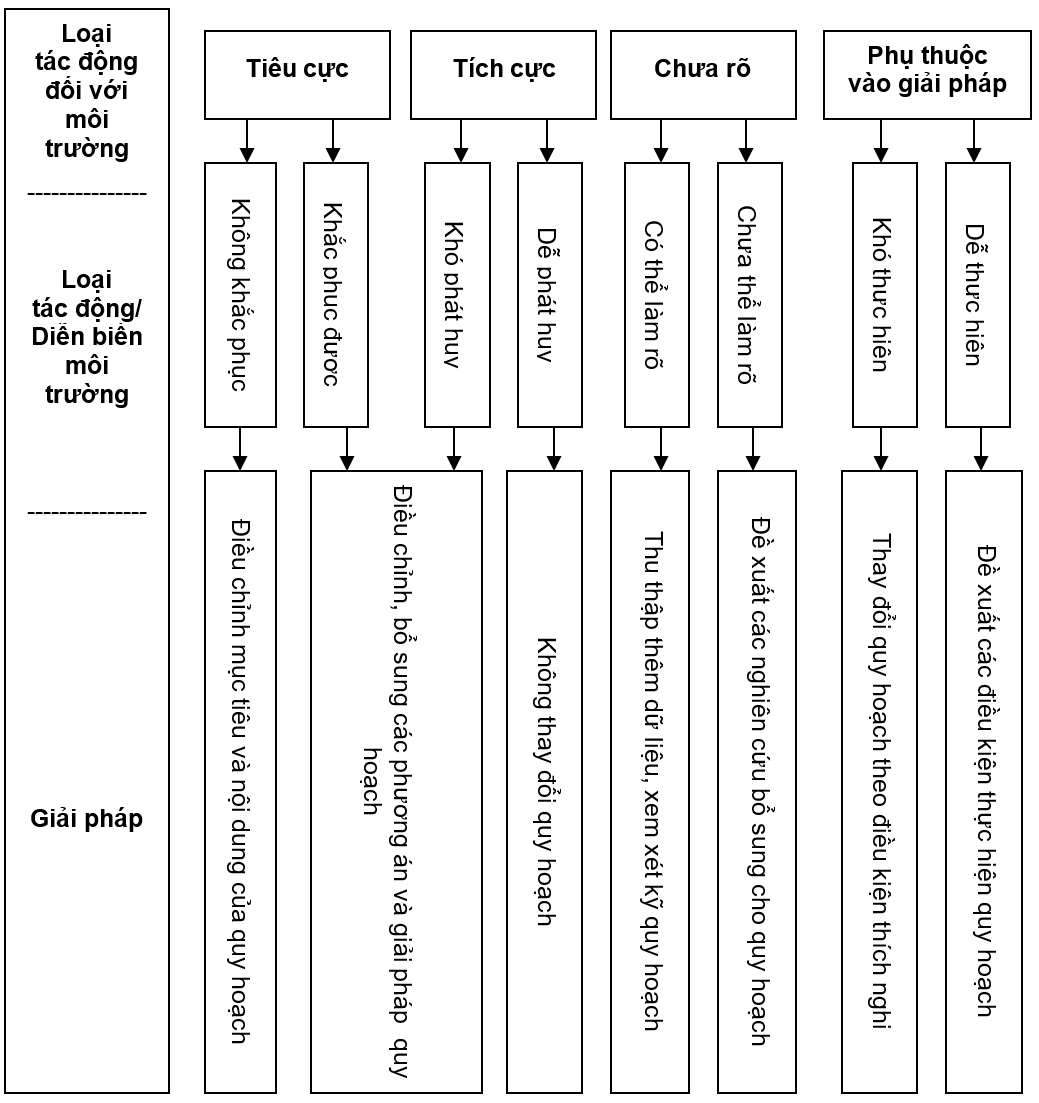 Hình 0.2. Mối liên kết với Quy hoạch tỉnh trong các nguyên tắc thực hiện ĐMC0.4.2. Tổ chức, cách thức hoạt động của Nhóm tư vấn lập Quy hoạch và Nhóm tư vấn Đánh giá môi trường chiến lượcTrên cơ sở nghiên cứu các Báo cáo Quy hoạch Đầu kỳ, Giữa kỳ và Cuối kỳ của Nhóm tư vấn lập Quy hoạch, Nhóm tư vấn ĐMC chủ động cung cấp thông tin và góp ý cho Nhóm tư vấn Quy hoạch về các vấn đề liên quan đến môi trường và xã hội. Nhóm tư vấn ĐMC cũng đã cung cấp các định hướng, giải pháp cụ thể về giảm thiểu xu hướng diễn biến tiêu cực các vấn đề môi trường chính và các giải pháp ứng phó với BĐKH. Nhóm tư vấn lập Quy hoạch đã xem xét, tiếp thu các góp ý của Nhóm tư vấn ĐMC, chỉnh sửa báo cáo Quy hoạch phù hợp với các quy định pháp luật, chính sách, nghị quyết của Đảng, Chính phủ về BVMT và ứng phó với BĐKH. Nhóm tư vấn ĐMC cũng đã dựa vào các điều chỉnh của các phương án phát triển các ngành, lĩnh vực do Nhóm tư vấn Quy hoạch đề xuất để tính toán và dự báo lại các tác động và diễn biến các thành phần môi trường và BĐKH. Cách thức hoạt động của Nhóm tư vấn lập Quy hoạch tỉnh Quy hoạch tỉnh và Nhóm tư vấn ĐMC được trình bày cụ thể ở bảng 0.3. Bảng 0. 3. Cách thức hoạt động của Nhóm tư vấn lập Quy hoạch tỉnh Quy hoạch tỉnh và Nhóm tư vấn ĐMC0.4.3. Nhân sự thực hiện ĐMCĐể đảm bảo đáp ứng yêu cầu về tính liên ngành của, Báo cáo ĐMC được thực hiện bởi một nhóm chuyên gia từ các chuyên ngành liên quan, bao gồm 10 chuyên gia chính và 1 cán bộ hỗ trợ, trong đó có 6 chuyên gia về TN&MT, 1 chuyên gia BĐKH, 1 chuyên gia GIS và Viễn thám, 1 chuyên gia Địa lý tự nhiên, 1 chuyên gia ĐDSH và 1 chuyên gia Xã hội học. Ngoài ra, một số cán bộ của Khoa Môi trường và Trung tâm CRET thuộc Trường Đại học Khoa học Huế được huy động để hỗ trợ các nội dung của ĐMC. Danh sách về lĩnh vực chuyên ngành và vai trò của từng thành viên trực tiếp tham gia trong quá trình thực hiện ĐMC được trình bày ở bảng 0.4.Nhóm tư vấn ĐMC đã thực hiện các công việc liên quan bao gồm thu thập, xử lý số liệu thông tin về hiện trạng các thành phần môi trường, dự báo diễn biến các vấn đề môi trường và xã hội chính theo các phuwong án “Không thực hiện Quy hoạch” và “Thực hiện Quy hoạch”; đề xuất các biện pháp giảm thiểu tác động tiêu cực, phát huy tác động tích cực; chương trình quản lý, quan trắc môi trường; tham vấn và biên soạn toàn bộ báo cáo ĐMC theo quy định tại Mẫu 01b, Phụ lục II của Thông tư 02/2022/TT-BTN&MT ngày 10 tháng 01 năm 2022.Các thông tin, số liệu nền về TN&MT, KT-XH của tỉnh Thừa Thiên Huế và các định hướng, phương án phát triển của Quy hoạch tỉnh được cung cấp bởi đơn vị tư vấn lập Quy hoạch tỉnh là Liên danh giữa Công ty TNHH HaskoningDHV Việt Nam (đứng đầu liên danh), Trung tâm Nghiên cứu Kinh tế Miền Nam (thành viên liên danh) và Công ty TNHH Xây dựng Đồng Tiến (thành viên liên danh).Bảng 0. 4. Nhóm chuyên gia thực hiện ĐMC và các thông tin liên quanTrong quá trình triển khai thực hiện ĐMC, Nhóm tư vấn ĐMC đã nhận được sự phối hợp chặt chẽ và sự hỗ trợ hiệu quả từ Sở KH&ĐT và Sở TN&MT tỉnh Thừa Thiên Huế. Trên cơ sở các yêu cầu của chủ đầu tư, việc tổ chức thực hiện và cách tiến hành, bố trí nhân sự tương ứng thực hiện các nội dung công việc chi tiết được trình bày trong bảng 0.5.Bảng 0. 5. Nội dung, cách thức thực hiện và phân công nhân sự*Tuần 1 được tính từ ngày 24/4/20220.4.4. Các nội dung chính của đánh giá môi trường chiến lược Quy hoạch tỉnhCác nội dung chính được Nhóm tư vấn ĐMC thực hiện bao gồm: Nội dung 1: Làm rõ sự cần thiết, cơ sở pháp lý của nhiệm vụ xây dựng Quy hoạch và căn cứ pháp luật, kỹ thuật để thực hiện ĐMC. Nội dung 2: Xác định các phương pháp thực hiện ĐMC.Nội dung 3: Tóm tắt nội dung quy hoạch, trong đó bao gồm các nội dung chính có khả năng tác động đáng kể đến môi trường. Nội dung 4: Xác định phạm vi thực hiện ĐMC, các thành phần tự nhiên và KT-XH của địa bàn nghiên cứu có khả năng bị tác động bởi Quy hoạch.Nội dung 5: Đánh giá sự phù hợp của quan điểm, mục tiêu của Quy hoạch với quan điểm, mục tiêu, chính sách BVMT quốc gia, vùng và tỉnh.Nội dung 6: Nhận dạng các vấn đề môi trường chính của Quy hoạch; đánh giá, dự báo xu hướng của các vấn đề môi trường chính trong trường hợp thực hiện và không thực hiện Quy hoạch.	Nội dung 7: Đánh giá, dự báo xu hướng tác động của BĐKH trong trường hợp thưc hiện và không thực hiện Quy hoạch.Nội dung 8: Xây dựng các giải pháp duy trì xu hướng tích cực, phòng ngừa và giảm thiểu tiêu cực của các vấn đề môi trường trong quá trình thực hiện Quy hoạch.Nội dung 9: Xây dựng các giải pháp thích ứng và giảm nhẹ BĐKH.Nội dung 10: Định hướng về BVMT trong quá trình thực hiện Quy hoạch.Nội dung 11: Xây dựng chương trình quản lý và giám sát môi trường trong quá trình triển khai thực hiện Quy hoạch.Nội dung 12: Tham vấn các bên liên quan trong quá trình thực hiện ĐMC. Chương 1. TÓM TẮT NỘI DUNG QUY HOẠCHTÊN CỦA QUY HOẠCHQuy hoạch tỉnh Thừa Thiên Huế thời kỳ 2021 - 2030, tầm nhìn đến năm 2050.CƠ QUAN ĐƯỢC GIAO NHIỆM VỤ XÂY DỰNG QUY HOẠCHCơ quan tổ chức lập Quy hoạch tỉnh Thừa Thiên Huế thời kỳ 2021 - 2030, tầm nhìn đến năm 2050: UBND tỉnh Thừa Thiên Huế.Cơ quan Chủ đầu tư: Sở KH&ĐT tỉnh Thừa Thiên Huế.Cơ quan tư vấn lập Quy hoạch tỉnh thời kỳ 2021 - 2030, tầm nhìn đến năm 2050 là liên danh bao gồm:- Công ty TNHH HaskoningDHV Việt Nam (đứng đầu liên danh);- Trung tâm Nghiên cứu Kinh tế Miền Nam (SVEC) (thành viên liên danh);- Công ty TNHH Xây dựng Đồng Tiến (thành viên liên danh).1.3. MỐI QUAN HỆ CỦA QUY HOẠCH ĐƯỢC ĐỀ XUẤT VỚI CÁC CHIẾN LƯỢC, QUY HOẠCH LIÊN QUAN1.3.1. Các Chiến lược, Quy hoạch đã được phê duyệt có liên quan Quy hoạch tỉnh Thừa Thiên Huế thời kỳ 2021 - 2030, tầm nhìn đến năm 2050 được dựng trên cơ sở tuân thủ các chiến lược và quy hoạch phát triển quốc gia và các quy hoạch vùng và các quy hoạch trước đây của Thừa Thiên Huế. Các chiến lược, quy hoạch đã được phê duyệt có liên quan đến Quy hoạch tỉnh Thừa Thiên Huế bao gồm:Cấp quốc gia và vùngQuy hoạch phát triển công nghiệp vùng kinh tế trọng điểm miền Trung đến năm 2020, tầm nhìn đến năm 2030 (Quyết định số 2836/QĐ-BCT ngày 6/5/2013);Quy hoạch tổng thể phát triển du lịch vùng Bắc Trung Bộ đến năm 2020, tầm nhìn đến năm 2030 (Quyết định 2161/QĐ-TTg ngày 11/11/2013);Chiến lược quản lý hệ thống rừng đặc dụng, KBT biển, KBT vùng nước nội địa Việt Nam đến năm 2020, tầm nhìn năm 2030 (Quyết định 218/QĐ-TTg ngày 07/02/2014); Quy hoạch tổng thể phát triển KT-XH vùng Kinh tế trọng điểm miền Trung đến năm 2020, định hướng đến năm 2030 (Quyết định số 1874/QĐ-TTg ngày 13/10/2014);Chiến lược quốc gia về quản lý tổng hợp CTR đến năm 2025, tầm nhìn đến năm 2050 (Quyết định 491/QĐ-TTg ngày 07/5/2018); Chiến lược phát triển thông tin quốc gia đến năm 2025, tầm nhìn 2030 (Quyết định số 1497/QĐ-TTg ngày 08/11/2018);Điều chỉnh Chiến lược quốc gia về quản lý tổng hợp CTR đến năm 2025, tầm nhìn đến năm 2050 (Quyết định số 491/QĐ-TTg ngày 07/5/2018);Nghị quyết của Bộ Chính trị về “Xây dựng và phát triển tỉnh Thừa Thiên Huế đến năm 2030, tầm nhìn đến năm 2045” (Nghị quyết số 54-NQ/TW ngày 10/12/2019);Chiến lược thủy lợi Việt Nam đến năm 2030, tầm nhìn đến năm 2045
(Quyết định số 33/QĐ-TTg ngày 07/01/2020);Chiến lược quốc gia về Cách mạng công nghiệp lần thứ tư đến năm 2030 (Quyết định số 2289/QĐ-TTg ngày 31/12/2020);Chiến lược phát triển du lịch Việt Nam đến năm 2030 (Quyết định số 147/QĐ-TTg ngày 22/01/2020);Chương trình hành động thực hiện Nghị quyết số 54-NQ/TW ngày 10/12/2019 của Bộ Chính trị về xây dựng và phát triển tỉnh Thừa Thiên Huế đến năm 2030, tầm nhìn đến năm 2045 (Nghị quyết số 83/NQ-CP ngày 27/5/2020);Chiến lược quốc gia về tăng trưởng xanh (Quyết định số 1658/QĐ-TTg ngày 01/10/2021);Chiến lược tổng thể phát triển khu vực dịch vụ của Việt Nam thời kỳ 2021-2030, tầm nhìn đến năm 2050 (Quyết định số 531/QĐ-TTg ngày 01/4/2021);Quy hoạch tổng thể phát triển hệ thống cảng biển Việt Nam thời kỳ 2021-2030, tầm nhìn đến năm 2050 (Quyết định số 1579/QĐ-TTg ngày 22/9/2021);Đề án "Bảo vệ và phát triển rừng vùng ven biển nhằm ứng phó với BĐKH và thúc đẩy tăng trưởng xanh giai đoạn 2021 - 2030" (Quyết định số 1662/QĐ-TTg ngày 04/10/2021); Chiến lược phát triển lâm nghiệp Việt Nam giai đoạn 2021-2030, tầm nhìn đến năm 2050 (Quyết định số 523/QĐ-TTg ngày 01/4/2021);Chiến lược quốc gia phòng, chống thiên tai đến năm 2030, tầm nhìn đến năm 2050 (Quyết định số 379/QĐ-TTg ngày 17/3/2021);Chiến lược phát triển lâm nghiệp Việt Nam giai đoạn 2021-2030, tầm nhìn đến năm 2050 (Quyết định số 523/QĐ-TTg ngày 01/4/2021);Quy hoạch mạng lưới đường bộ thời kỳ 2021-2030, tầm nhìn đến năm 2050 (Quyết định số 1454/QĐ-TTg ngày 01/9/2021);Quy hoạch mạng lưới đường bộ thời kỳ 2021-2030 (Quyết định số 1454/QĐ-TTg ngày 1/9/2021);Quy hoạch tổng thể phát triển hệ thống cảng biển Việt Nam thời kỳ 2021-2030, tầm nhìn đến năm 2050 (Quyết định số 1579/QĐ-TTg ngày 22/9/2021); Quy hoạch mạng lưới đường sắt thời kỳ 2021-2030, tầm nhìn đến năm 2050 (Quyết định số 1769/QĐ-TTg ngày 19/10/2021);Quy hoạch sử dụng đất quốc gia thời kỳ 2021 - 2030, tầm nhìn đến năm 2050, Kế hoạch sử dụng đất quốc gia 5 năm 2021 – 2025 (Nghị quyết 39/2021/QH15 ngày 13/11/2021);Quyết định số 1261/QĐ-TTg ngày 14/07/2021 Thủ tướng Chính phủ phê duyệt Quy hoạch chung đô thị Thừa Thiên Huế đến năm 2045, tầm nhìn đến năm 2065;Chiến lược quốc gia về ĐDSH đến năm 2030, tầm nhìn đến năm 2050 (Quyết định số 149/QĐ-TTg, ngày 28/01/2022);Chiến lược quốc gia về ĐDSH đến năm 2030, tầm nhìn đến năm 2050 (Quyết định 149/QĐ-TTg ngày 28/01/2022);Phân bổ chỉ tiêu quy hoạch sử dụng đất quốc gia thời kỳ 2021 - 2030, tầm nhìn đến năm 2050, kế hoạch sử dụng đất quốc gia 5 năm 2021-2025\ (Quyết định 326/QĐ-TTg ngày 09/3/2022); Chiến lược BVMT quốc gia đến năm 2030, tầm nhìn đến năm 2050 (Quyết định số 450/QĐ-TTg ngày 13/4/2022);Nhiệm vụ lập Quy hoạch vùng Bắc Trung Bộ và duyên hải miền Trung thời kỳ 2021-2030, tầm nhìn đến năm 2050 (Quyết định 462/QĐ-TTg ngày 14/4/2022);Chiến lược quốc gia về BĐKH giai đoạn đến năm 2050 (Quyết định số 896/QĐ-TTg ngày 26/7/2022);Quy hoạch kết cấu hạ tầng đường thủy nội địa thời kỳ 2021 - 2030, tầm nhìn đến năm 2050 (Quyết định số 1829/QĐ-TTg ngày 19/10/2022).Cấp tỉnhQuyết định số 2197/QĐ-UBND ngày 21/10/2011 của UBND tỉnh Thừa Thiên Huế phê duyệt Quy hoạch cấp nước tỉnh Thừa Thiên Huế đến năm 2020, tầm nhìn đến năm 2030;Quyết định số 1912/QĐ-UBND ngày 24/9/2013 của UBND tỉnh Thừa Thiên Huế về việc Ban hành quy định quản lý và thực hiện Quy hoạch cấp nước tỉnh Thừa Thiên Huế đến năm 2020, tầm nhìn đến năm 2030;  Quyết định số 1622/QĐ-UBND ngày 26/8/2013 của UBND tỉnh Thừa Thiên Huế phê duyệt Quy hoạch tổng thể phát triển du lịch tỉnh Thừa Thiên Huế giai đoạn 2013-2030;Quyết định số 2853/QĐ-UBND ngày 31/12/2014 của UBND tỉnh Thừa Thiên Huế phê duyệt Đề án điều chỉnh Quy hoạch phát triển công nghiệp tỉnh Thừa Thiên Huế đến năm 2020, định hướng đến năm 2030; Quyết định số 1546/QĐ-UBND ngày 07/8/2015 của UBND tỉnh Thừa Thiên Huế phê duyệt Quy hoạch phát triển thương mại tỉnh Thừa Thiên Huế đến năm 2025, định hướng đến năm 2030; Quyết định số 1509/QĐ-UBND ngày 6/8/2015 của UBND tỉnh Thừa Thiên Huế về việc điều chỉnh một số nội dung Quy hoạch cấp nước tỉnh Thừa Thiên Huế đến năm 2020, tầm nhìn đến năm 2030 tại Quyết định số 2197/QĐ-UBND ngày 21/10/2011 và Quyết định số 1332/QĐ-UBND ngày 12/7/2013 của UBND tỉnh Thừa Thiên Huế;Quyết định số 111/QĐ-UBND ngày 17/1/2015 của UBND tỉnh Thừa Thiên Huế phê duyệt Quy hoạch phát triển nghề truyền thống và làng nghề trên địa bàn tỉnh Thừa Thiên Huế đến năm 2020, định hướng đến năm 2025; Quyết định số 921 /QĐ-UBND ngày 19/5/2015 của UBND tỉnh Thừa Thiên Huế phê duyệt Quy hoạch ngành dệt may tỉnh Thừa Thiên Huế đến năm 2020 định hướng đến năm 2030; Quyết định số 1413/QĐ-UBND ngày 23/6/2016 của UBND tỉnh Thừa Thiên Huế phê duyệt Quy hoạch quản lý chất rắn tỉnh Thừa Thiên Huế đến năm 2030, tầm nhìn đến năm 2050; Quyết định số 362/QĐ-UBND ngày 23/02/2017 của UBND tỉnh Thừa Thiên Huế phê duyệt Quy hoạch phát triển Khoa học và Công nghệ (KH&CN) tỉnh Thừa Thiên Huế đến năm 2025, tầm nhìn đến năm 2030; Quyết định số 01/2018/QĐ-UBND ngày 08/01/2018 của UBND tỉnh Thừa Thiên Huế phê duyệt Quy hoạch thủy lợi tỉnh Thừa Thiên Huế đến năm 2025 và tầm nhìn đến năm 2035; Quyết định số 595/2019/QĐ-UBND ngày 12/3/2019 của UBND tỉnh Thừa Thiên Huế phê duyệt Đề án Phát triển công nghiệp nông thôn tỉnh Thừa Thiên Huế đến năm 2025;Quyết định số 646/QĐ-TTg ngày 15/5/2020 của Thủ tướng Chính phủ phê duyệt Nhiệm vụ lập Quy hoạch tỉnh Thừa Thiên Huế thời kỳ 2021 - 2030, tầm nhìn đến năm 2050; Quyết định số 1261 /QĐ-UBND ngày 27/05/2020 của UBND tỉnh Thừa Thiên Huế phê duyệt Chương trình phát triển đô thị tỉnh Thừa Thiên Huế đến năm 2025 và định hướng đến năm 2030; Quyết định số 3283/QĐ-UBND ngày 25/12/2020 của UBND tỉnh Thừa Thiên Huế về việc ban hành Kế hoạch thực hiện thỏa thuận Paris về BĐKH trên địa bàn tỉnh Thừa Thiên Huế;Quyết định số 3390/QĐ-UBND ngày 31/12/2020 ban hành Kế hoạch Phân vùng sử dụng tổng hợp vùng bờ tỉnh Thừa Thiên Huế đến năm 2030, định hướng đến năm 2045;Nghị quyết số 20/2020/NQ-HĐND ngày 23/12/2020 của HĐND tỉnh Thừa Thiên Huế quy định một số chính sách khuyến khích phát triển sản xuất nông nghiệp thực hiện cơ cấu lại ngành nông nghiệp tỉnh Thừa Thiên Huế giai đoạn 2021 – 2025; Quyết định 3130/QĐ-UBND ngày 14/12/2020 của UBND tỉnh Thừa Thiên Huế phê duyệt điều chỉnh Quy hoạch phát triển giao thông vận tải tỉnh Thừa Thiên Huế đến năm 2020, định hướng đến năm 2030;Quyết định số 1720/QĐ-UBND ngày 14/07/2021 của UBND tỉnh Thừa Thiên Huế về việc ban hành Kế hoạch hành động ứng phó với BĐKH tỉnh Thừa Thiên Huế giai đoạn 2021-2030, tầm nhìn đến 2050.Nghị quyết 29/2021/NQ-HĐND, ngày 9/11/2021 của HĐND tỉnh Thừa Thiên Huế về Kế hoạch phát triển kinh tế - xã hội 5 năm 2021 – 2025 tỉnh Thừa Thiên Huế.1.3.2. Khái quát mối quan hệ của Quy hoạch tỉnh với các chiến lược, quy hoạch có liên quanCác chiến lược, quy hoạch ở cấp quốc gia, cấp vùng cũng như các quy hoạch của tỉnh Thừa Thiên Huế đã được phê duyệt trong thời kỳ trước năm 2020 là những văn bản có ý nghĩa chi phối nội dung của Quy hoạch tỉnh Thừa Thiên Huế. Vì vậy, việc rà soát thực hiện các chiến lược, quy hoạch thời kỳ trước đây liên quan đến tỉnh Thừa Thiên Huế sẽ đảm bảo tính kế thừa, đúc kết các bài học kinh nghiệm về thành công cũng như hạn chế, thách thức trong việc xây dựng và tổ chức thực hiện các chiến lược, quy hoạch tổng thể phát triển KT-XH vùng, lãnh thổ và chiến lược, quy hoạch ngành ở cấp quốc gia và tỉnh Thừa Thiên Huế trong giai đoạn 2011 - 2020. Điểm 3 Điều 6, Luật Quy hoạch 2017 nêu rõ: “Quy hoạch vùng phải phù hợp với quy hoạch cấp quốc gia; Quy hoạch tỉnh phải phù hợp quy hoạch vùng, quy hoạch cấp quốc gia. Trường hợp quy hoạch vùng, Quy hoạch tỉnh có mâu thuẫn với quy hoạch ngành quốc gia thì phải điều chỉnh và thực hiện theo quy hoạch ngành quốc gia và quy hoạch tổng thể quốc gia”.  Đối với các quy hoạch ở cấp quốc gia, cấp vùng vẫn còn thời hạn áp dụng hoặc xây dựng cho thời kỳ 2021-2030, Quy hoạch tỉnh Thừa Thiên Huế phải đảm bảo thống nhất về quan điểm, mục tiêu, định hướng và các giải pháp thực hiện mục tiêu phát triển các ngành và lĩnh vực ở cấp quốc gia, vùng có tính đến các liên kết ngành và liên kết giữa các địa phương thuộc tỉnh. Quy hoạch tỉnh Thừa Thiên Huế thời kỳ 2021 - 2030, tầm nhìn đến năm 2050 được xây dựng phù hợp với các chủ trương, đường lối phát triển bền vững của Đảng và Nhà nước; thống nhất, đồng bộ với mục tiêu, định hướng chiến lược phát triển KT-XH của cả nước, chiến lược quốc gia về tăng trưởng xanh và bền vững; bảo đảm sự tuân thủ, tính liên tục, kế thừa, ổn định, thứ bậc trong hệ thống quy hoạch quốc gia.  Đối với các quy hoạch, định hướng về KT-XH, về cơ bản Quy hoạch tỉnh kế thừa những định hướng, kế hoạch cũ, nhưng bổ sung những phát triển quy mô lớn nhằm phát huy tối đa các tiềm năng mới, do hệ thống hạ tầng và các chính sách đặc thù cấp vùng mới mang lại.Đối với các định hướng về quy hoạch xây dựng, về cơ bản Quy hoạch tỉnh kế thừa những ý tưởng quan trọng nhất của quy hoạch cũ là phải bảo tồn và giữ gìn những khu vực sinh thái cảnh quan và văn hóa - lịch sử đặc thù ở địa phương. Tuy nhiên, quy hoạch mới cũng có nhiều điều chỉnh so với quy hoạch cũ, nhằm đáp ứng các chiến lược mới về KT-XH.Đối với định hướng sử dụng đất, trước mắt Quy hoạch tỉnh vẫn duy trì các dự án trọng điểm đã được xác định trước đây, rà soát loại bỏ những dự án không còn phù hợp và khả thi và một số ít những dự án trọng điểm đã được xác định để phù hợp với thời điểm mới. Nguyên tắc thực hiện là đảm bảo một kế hoạch chuyển đổi sử dụng đất tương đối ít thay đổi so với định hướng cũ. Tuy nhiên, quy hoạch mới đưa ra những định hướng mang tính mục tiêu về quy mô và các khu vực dự kiến có chuyển đổi lớn cho các công năng mới.Đối với các quy hoạch chuyên ngành, quy hoạch thành phố, thị xã và huyện, những kế hoạch và định hướng cũ về cơ bản được giữ lại, nhất là định hướng xây dựng Thừa Thiên Huế thành thành phố trực thuộc Trung ương trên nền tảng bảo tồn và phát huy giá trị di sản cố đô và bản sắc văn hóa Huế. Tuy nhiên, quy hoạch được bổ sung những định hướng mới cho phù hợp với chiến lược phát triển KT-XH và phân bổ không gian của quy hoạch mới. Việc kế thừa định hướng cũ chủ yếu trên cơ sở kế thừa những dự án trọng điểm mà các ngành và thành phố, thị xã và huyện đã rà soát và chắt lọc cho phù hợp nhất với quan điểm, mục tiêu mới.Hiện nay, hầu hết các quy hoạch ngành cấp quốc gia và quy hoạch vùng thời kỳ 2021-2030, tầm nhìn 2050 đều đang trong quá trình xây dựng. Sau khi các quy hoạch này được phê duyệt, các nội dung liên quan của Quy hoạch tỉnh Thừa Thiên Huế sẽ được điều chỉnh cho phù hợp với các quy hoạch ngành cấp quốc gia và quy hoạch vùng. Tuy nhiên, hiện một số quy hoạch được thực hiện trước thời điểm hiện tại vẫn còn có hiệu lực (nhất là nội dung về tầm nhìn); do vậy, Quy hoạch tỉnh Thừa Thiên Huế được xây dựng dựa trên những căn cứ này. 1.4. NỘI DUNG CỦA QUY HOẠCH CÓ KHẢ NĂNG TÁC ĐỘNG ĐẾN MÔI TRƯỜNG1.4.1. Quan điểm, mục tiêu và định hướng chủ yếu về phát triển kinh tế - xã hội Các quan điểm, mục tiêu và định hướng chủ yếu về phát triển KT-XH của tỉnh Thừa Thiên Huế trong Quy hoạch tỉnh Thừa Thiên Huế thời kỳ 2021-2030, tầm nhìn đến năm 2050 được trình bày tóm tắt dưới đây.1.4.1.1. Quan điểm phát triển Tuân thủ quy định của pháp luật về quy hoạch; quán triệt chủ trương, đường lối, định hướng chiến lược phát triển của Đảng và Nhà nước, đặc biệt là Nghị quyết số 54-NQ/TW ngày 10/12/2019 của Bộ Chính trị và Nghị quyết Đại hội Đảng bộ tỉnh Thừa Thiên Huế lần thứ XVI và phù hợp với các nhiệm vụ lập Quy hoạch tỉnh Thừa Thiên Huế thời kỳ 2021 – 2030, tầm nhìn đến năm 2050 được quy định trong Quyết định số 646/QĐ-TTg của Thủ tướng Chính phủ;Tập trung xây dựng và phát triển Thừa Thiên Huế trở thành thành phố trực thuộc Trung ương trên nền tảng bảo tồn, phát huy giá trị di sản cố đô và bản sắc văn hóa Huế với đặc trưng văn hóa, di sản, sinh thái, cảnh quan, thân thiện môi trường và thông minh; là một cực tăng trưởng, trọng điểm về quốc phòng và an ninh của quốc gia; là trung tâm văn hóa, du lịch; trung tâm y tế chuyên sâu; trung tâm đào tạo đa ngành, đa lĩnh vực của miền Trung và cả nước;Phát triển KT-XH của tỉnh Thừa Thiên Huế nhanh, toàn diện và bền vững trên cơ sở đổi mới mô hình tăng trưởng, chuyển dịch cơ cấu kinh tế dựa trên kinh tế xanh, kinh tế tuần hoàn, kinh tế số và chuyển đổi số, kinh tế đô thị, kinh tế biển, kinh tế ban đêm và công nghiệp văn hoá phù hợp với vị thế, vai trò của tỉnh đối với vùng và cả nước nhằm khai thác, phát huy tối đa các tiềm năng, lợi thế; thu hút và sử dụng hiệu quả các nguồn vốn đầu tư từ mọi thành phần kinh tế, đặc biệt là kinh tế tư nhân; tăng cường liên kết vùng, liên kết đô thị và nông thôn; giải quyết tốt mối quan hệ giữa bảo tồn và phát triển; đảm bảo phát triển cân bằng, hài hòa và bình đẳng giữa các vùng lãnh thổ;Các trụ cột chính của nền kinh tế bao gồm: (i) Du lịch gắn với bất động sản nghỉ dưỡng và kinh tế đô thị di sản và công nghiệp văn hoá; (ii) Kinh tế tri thức với 02 mũi nhọn: công nghiệp công nghệ cao gắn với xây dựng đô thị thông minh, sáng tạo, khởi nghiệp và công nghiệp CNTT, điện tử, viễn thông gắn với nền kinh tế số; (3) Trung tâm dịch vụ chất lượng cao với 02 mũi nhọn: giáo dục, đào tạo và y tế chuyên sâu; cảng biển, cảng hàng không gắn với dịch vụ logistics;Tổ chức không gian và phân vùng chức năng trên cơ sở: các hành lang quốc gia Bắc-Nam và Đông-Tây; các vùng, KKT và khu chức năng; các cực tăng trưởng trong đó các đô thị trung tâm giữ vai trò chủ đạo; tăng cường liên kết không gian trong tỉnh, các tỉnh lân cận, vùng kinh tế trọng điểm miền Trung và quốc tế, hướng tới mô hình thành phố Thừa Thiên Huế trực thuộc Trung ương bền vững; phát triển kết cấu hạ tầng đồng bộ, hiện đại, thông minh, đặc biệt là kết cấu hạ tầng giao thông, thủy lợi và phòng chống thiên tai, thông tin và truyền thông;... Tăng cường công tác quy hoạch, xây dựng, quản lý và phát triển bền vững hệ thống các đô thị, nông thôn mới kiểu mẫu;Quản lý và sử dụng hiệu quả tài nguyên, tăng cường BVMT, chủ động ứng phó với BĐKH, phòng chống và giảm nhẹ thiên tai, đẩy mạnh thực hiện Chiến lược tăng trưởng xanh và Kế hoạch hành động quốc gia thực hiện Chương trình Nghị sự 2030 về PTBV; Nâng cao hiệu quả, hiệu lực quản lý Nhà nước với sự tham gia của hệ thống chính trị; kết hợp chặt chẽ phát triển KT-XH, BVMT với việc đảm bảo an ninh, quốc phòng, an sinh xã hội; chủ động hội nhập hợp tác quốc tế; tăng cường hợp tác với các tỉnh, thành phố vùng kinh tế trọng điểm miền Trung, các địa phương khác trong vùng Bắc Trung Bộ, duyên hải Nam Trung Bộ và cả nước.1.4.1.2. Mục tiêu tổng quát và tầm nhìn Mục tiêu tổng quát đến năm 2030Đến năm 2025, Thừa Thiên Huế trở thành thành phố trực thuộc Trung ương trên nền tảng bảo tồn, phát huy giá trị di sản cố đô và bản sắc văn hoá Huế, với đặc trưng văn hoá, di sản, sinh thái, cảnh quan, thân thiện môi trường và thông minh; Đến năm 2030, Thừa Thiên Huế là một trong những trung tâm lớn, đặc sắc của khu vực Đông Nam Á về văn hóa, du lịch và y tế chuyên sâu; một trong những trung tâm lớn của cả nước về khoa học và công nghệ, giáo dục và đào tạo đa ngành, đa lĩnh vực, chất lượng cao; quốc phòng, an ninh được bảo đảm vững chắc; Đảng bộ, chính quyền và toàn hệ thống chính trị vững mạnh; đời sống vật chất và tinh thần của Nhân dân đạt mức cao.Tầm nhìn đến năm 2050Tỉnh Thừa Thiên Huế thuộc nhóm có trình độ phát triển kinh tế ở mức cao của cả nước, trở thành đô thị di sản, thông minh và sáng tạo; thành phố Festival, trung tâm văn hóa, giáo dục, du lịch và y tế chuyên sâu đặc sắc của Khu vực Đông Nam Á; và là xứ sở hạnh phúc. Các chỉ tiêu phát triểnCác chỉ tiêu phát triển của tỉnh Thừa Thiên Huế đến năm 2030, tầm nhìn đến năm 2050 được trình bày ở bảng 1.1. Bảng 1. 1. Hệ thống các chỉ tiêu phát triển1.4.2. Phương hướng phát triển các ngành, lĩnh vực quan trọng 1.4.2.1. Phương hướng phát triển ngành công nghiệpĐịnh hướng phát triển các ngành sản phẩm bao gồm các trọng tâm như sau:Thứ nhất: tập trung thu hút đầu tư, phát triển các ngành công nghiệp công nghệ cao bao gồm sản xuất vật liệu mới, thiết bị điện tử - viễn thông, sản phẩm CNTT, công nghiệp sản xuất rô bốt, thiết bị tích hợp vận hành tự động, điều khiển từ xa, công nghiệp sản xuất phần mềm, sản phẩm số; các ngành công nghiệp ứng dụng công nghệ cao bao gồm sản xuất hóa mỹ phẩm, dược phẩm, chế phẩm sinh học, sản xuất thuốc, vắc xin; công nghiệp chế biến chế tạo khác có giá trị gia tăng cao (dụng cụ thể thao, dụng cụ chơi golf,…);Thứ hai: tiếp tục mở rộng và thu hút thêm các cụm ngành kinh tế có quy mô sử dụng lao động lớn như may mặc, sản xuất VLXD, chế biến gỗ,… để giải quyết công ăn việc làm, tạo sinh kế cho người dân nhằm giảm dần tỷ suất di cư lao động ra khỏi địa phương. Thứ ba: phát triển công nghiệp phụ trợ, hướng tới nâng cấp một số cụm ngành theo các hướng tích hợp theo chiều dọc về phía thượng nguồn và hạ nguồn của chuỗi giá trị. Định hướng phát triển cụm ngành may mặc từ mô hình CMT (gia công may mặc) hiện nay sang mô hình sản xuất ODM (từ thiết kế đến gia công); phát triển cụm ngành chế biến gỗ sang sản xuất các gỗ công nghiệp thành phẩm và đồ nội thất; phát triển ngành công nghiệp silicat... Thứ tư: mở rộng theo chiều ngang cụm ngành có vai trò đặc biệt quan trọng về tạo nguồn thu ngân sách là sản xuất đồ uống và định hướng phát triển các sản phẩm đồ uống mới bên cạnh sản phẩm bia truyền thống.Thứ năm: thu hút các dự án công nghiệp chế tạo có hàm lượng công nghệ cao, có tỷ suất đầu tư trên một đơn vị diện tích bằng hoặc cao hơn bình quân cả nước trong các lĩnh vực cơ khí chế tạo, lắp ráp ô tô, điện tử và điện gia dụng, công nghiệp du thuyền, công nghiệp phụ trợ; công nghiệp năng lương sạch (điện khí, điện gió…);Thứ sáu: củng cố mối liên kết giữa các cụm ngành chế biến - chế tạo có hàm lượng nghiên cứu và phát triển (R&D) cao với các trường đại học trên địa bàn để hình thành các cụm ngành kinh tế mạnh, bao gồm: công nghiệp công nghệ số, sản xuất thuốc và dược phẩm; sản xuất hóa, mỹ phẩm; chế biến thực phẩm, công nghệ sinh học; công nghiệp thời trang (gắn thiết kế mẫu và xuất khẩu);Thứ bảy: tiếp tục hỗ trợ thúc đẩy phát triển sản phẩm hàng thủ công mỹ nghệ, quà tặng, hàng lưu niệm phục vụ du lịch; phát triển công nghiệp nông thôn bền vững dựa trên cơ sở khai thác tiềm năng, thế mạnh về vị trí địa lý, nguồn nguyên liệu tại chỗ nhằm góp phần tạo công ăn việc làm và thúc đẩy phát triển KT-XH của địa phương.2) Phương án phát triển các KKTXây dựng Cảng Chân Mây – Lăng Cô trở thành cảng container, cảng du lịch; là trung tâm giao thương quốc tế, trung tâm logistic, trung tâm du lịch, nghỉ dưỡng cao cấp...;KKT cửa khẩu A Đớt: huy động nguồn vốn đầu tư trong đó đặc biệt chú trọng đến nguồn vốn xã hội hóa để xây dựng các kết cấu hạ tầng kỹ thuật; thu hút đầu tư phát triển KCN Hương Lâm nằm trong KKT cửa khẩu A Đớt với quy mô 140 ha để tạo việc làm cho lao động địa phương, tạo đầu ra cho nông - lâm - sản của địa phương và tăng cường giao thương quốc tế với nước bạn Lào.3) Phương án phát triển KCN, CCN và khu công nghệ caoKhu công nghiệpKCN Phong Điền, KCN Quảng Vinh và KCN Tứ Hạ sẽ ưu tiên các ngành công nghiệp mang tính thâm dụng lao động cao như may mặc, da giày, các loại hình gia công thành phẩm hoặc bán thành phẩm, các ngành chế biến...; trong đó, hai cụm ngành có tính chiến lược là ngành may mặc và công nghiệp thời trang, và ngành công nghiệp silicat.KCN Phú Bài và KCN La Sơn có định hướng ưu tiên phát triển các ngành công nghiệp công nghệ cao, công nghiệp phụ trợ, công nghiệp chế biến – chế tạo có giá trị gia tăng tương đối cao như sản xuất đồ uống, cơ khí; sản xuất các sản phẩm từ kim loại, sản xuất linh phụ kiện, điện tử và điện gia dụng; sản xuất lắp ráp ô tô và phương tiện vận tải. KCN La Sơn phát triển kết hợp với các ngành có lợi thế đầu vào như chế biến khoáng sản (silicat, xỉ titan…) và lâm sản (chế biến gỗ).KCN Phú Đa ưu tiên các ngành công nghiệp chế biến gắn với nguồn nguyên liệu ở địa phương như chế biến thủy hải sản, chế biến thức ăn chăn nuôi.Khu công nghệ caoHình thành và phát triển Khu CNTT tập trung tại Thừa Thiên Huế tập trung vào hoạt động sản xuất phần mềm, kinh doanh dịch vụ CNTT, dịch vụ thông tin và cung cấp hạ tầng kết hợp với nghiên cứu - phát triển và đào tạo. Trong thời kỳ quy hoạch, phấn đấu cơ bản hoàn thiện hạ tầng kỹ thuật của Khu CNTT song song với việc xúc tiến đầu tư và thu hút các doanh nghiệp công nghệ phần mềm, cung ứng dịch vụ CNTT, hạ tầng văn phòng đại diện, cơ sở sản xuất để lấp đầy trên 50% diện tích đã phát triển. Phát triển Khu công nghệ cao với tính chất của một khu công viên khoa học, quy mô khoảng 100 ha, đặt tại thành phố Huế.Hình thành và phát triển các Khu công nghệ cao với tính chất một KCN công nghệ cao với quy mô khoảng 1.000 ha tại khu vực xã Lộc Bổn, huyện Phú Lộc với trọng tâm hướng tới sản xuất các ngành công nghiệp công nghệ cao và công nghiệp ứng dụng công nghệ cao theo quy hoạch phát triển các ngành công nghiệp của tỉnh.Cụm công nghiệpTrong thời kỳ quy hoạch, tỉnh Thừa Thiên Huế định hướng đẩy mạnh việc phát triển các CCN để đáp ứng nhu cầu di dời các cơ sở sản xuất xen lẫn trong trong làng nghề, khu dân cư, đô thị song song với việc phát triển các loại hình tiểu thủ công nghiệp gắn với nhu cầu thị trường, lợi thế về vùng nguyên liệu và nguồn lao động của địa phương, và giải quyết việc làm cho lao động tại chỗ. Đẩy mạnh việc di dời hoạt động sản xuất có nguy cơ ô nhiễm trong các làng nghề vào các CCN. Hoạt động sản xuất tiểu thủ công nghiệp không gây ô nhiễm được khuyến khích phát triển ở các làng nghề, giải quyết việc làm, nâng cao thu nhập cho người dân.4) Phương hướng sắp xếp, tổ chức không gianTổ chức không gian hoạt động sản xuất công nghiệp trên địa bàn tỉnh được phân thành các khu vực chính ở hình 1.1, bao gồm:* Khu vực phía Bắc Khu vực phía Bắc của tỉnh bao gồm các KCN tại các huyện Phong Điền, Quảng Điền và Hương Trà với trọng tâm phát triển các ngành công nghiệp lao động mang tính thâm dụng lao động cao như may mặc và da giày; sản xuất hoặc gia công các sản phẩm từ nhựa và cao su; các loại hình gia công thành phẩm hoặc bán thành phẩm khác; công nghiệp dược liệu; công nghiêp sản xuât vật liệu xây dựng và thiết bị vệ sinh; công nghiệp năng lương sạch và năng lượng tái tạo (điện khí, điện gió,…); trong đó, hình thành 2 cụm ngành trọng điểm là may mặc và chế biến silicat (thạch anh). May mặc, thời trang định hướng trở thành một cụm ngành chủ lực, hướng tới xuất khẩu để tận dụng tốt các cơ hội từ các FTA Việt Nam đã ký kết. Tập trung phát triển ngành công nghiệp hỗ trợ dệt may tại các KCN Phong Điền, KCN Quảng Vinh và KCN Tứ Hạ. * Khu vực thành phố Huế và vùng phụ cậnKhu vực này có trọng tâm phát triển các ngành công nghiệp công nghệ cao bao gồm sản phẩm CNTT, thiết bị tích hợp vận hành tự động, điều khiển từ xa, công nghiệp sản xuất phần mềm và sản phẩm số,... Trong đó, ưu tiên xây dựng và phát triển khu CNTT tập trung và khu công nghệ cao Thừa Thiên Huế: Khu CNTT tập trung sản xuất và triển khai các sản phẩm dịch vụ thông minh của nền kinh tế số với các lĩnh vực trọng tâm là CNTT, dịch vụ CNTT, dữ liệu số,…* Khu vực phía Nam Khu vực phía Nam của tỉnh bao gồm các KCN tại thị xã Hương Thủy, huyện Phú Lộc có trọng tâm phát triển các ngành công nghiệp ứng dụng công nghệ cao; công nghiệp phụ trợ, công nghiệp chế biến - chế tạo có giá trị gia tăng tương đối cao như sản xuất đồ uống; sản xuất các sản phẩm từ kim loại; sản xuất bao bì; sản xuất linh phụ kiện, điện tử và điện gia dụng, thiết bị và dụng cụ y tế; sản xuất cơ khí chế tạo và lắp ráp ô tô; công nghiệp du thuyền; sản xuất đồ dùng thể thao,...Khu công nghệ cao Thừa Thiên Huế phát triển các ngành công nghiệp công nghệ cao và công nghiệp ứng dụng công nghệ cao như vật liệu mới, thiết bị điện tử - viễn thông, công nghiệp sản xuất rô bốt, thiết bị tích hợp vận hành tự động, điều khiển từ xa, sản xuất hóa phẩm, dược phẩm, chế phẩm sinh học, sản xuất thuốc, vắc xin,...KCN La Sơn (huyện Phú Lộc) phát triển kết hợp với các ngành công nghiệp chế biến khoáng sản (silicat, xỉ titan, zircon…) và lâm sản (sản phẩm chế biến từ gỗ).* Khu vực KKT Chân Mây-Lăng Cô Có trọng tâm phát triển các ngành công nghiệp thâm dụng vốn, sử dụng ít lao động và tận dụng lợi thế về cảng biển như công nghiệp du thuyền, sản xuất dụng cụ thể thao, sản xuất và lắp rắp các thiết bị cơ khí, sản xuất ô tô, phương tiện vận tải; công nghiệp năng lương sạch, năng lượng tái tạo (điện khí, điện gió,…); sản xuất kính; sản xuất các sản phẩm từ bột gỗ;...* Các khu vực khácKhu vực huyện Phú Vang có trọng tâm phát triển các ngành may mặc và công nghiệp chế biến như chế biến thức ăn nuôi, chế biến thủy hải sản, chế biến nông sản hướng đến sử dụng nguồn lao động và nguyên liệu tại chỗ.Khu vực các huyện miền núi A Lưới, Nam Đông có trọng tâm phát triển các ngành tiểu thu công, may mặc, chế biến nông lâm sản tại các CCN và làng nghề.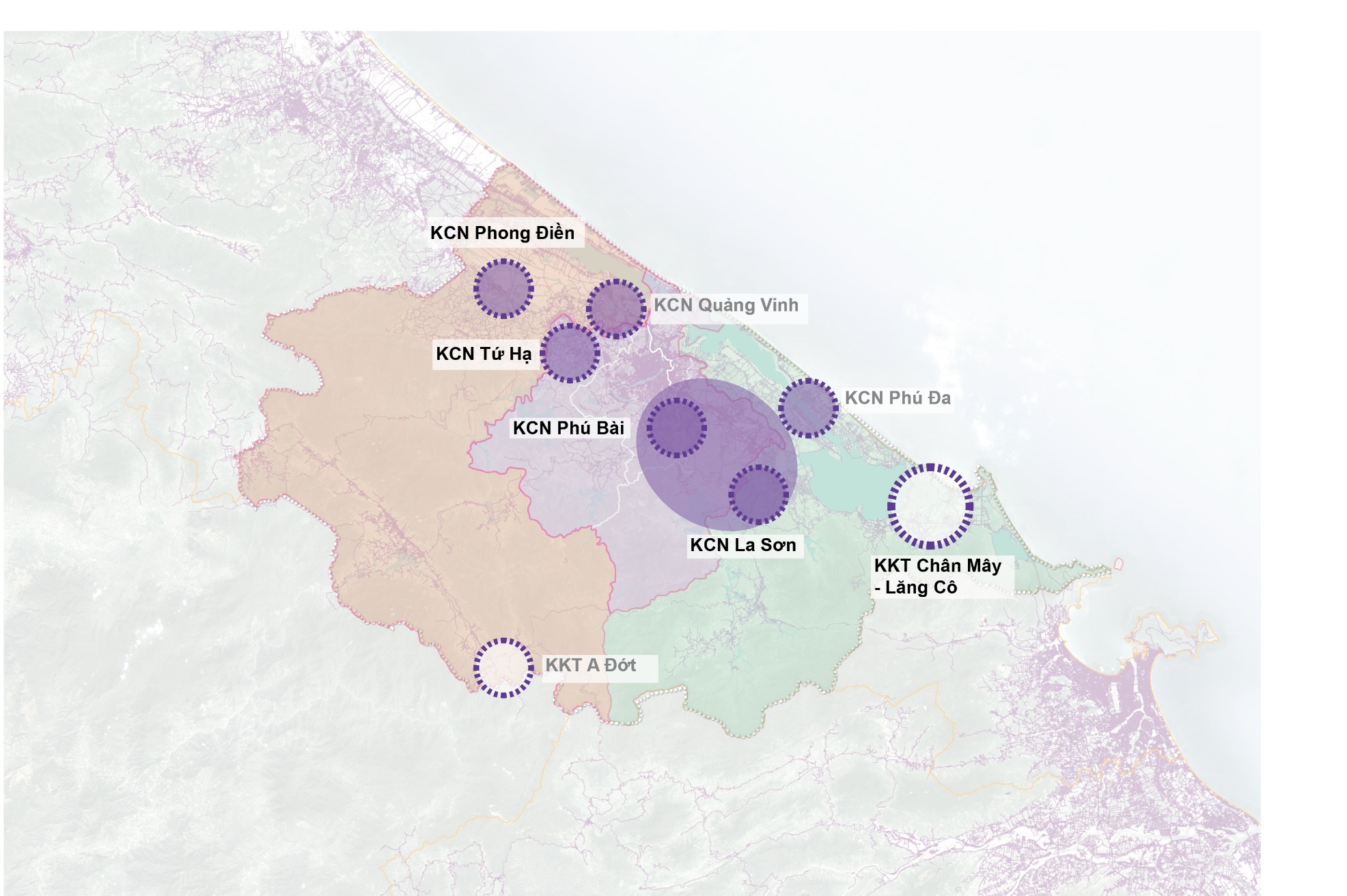 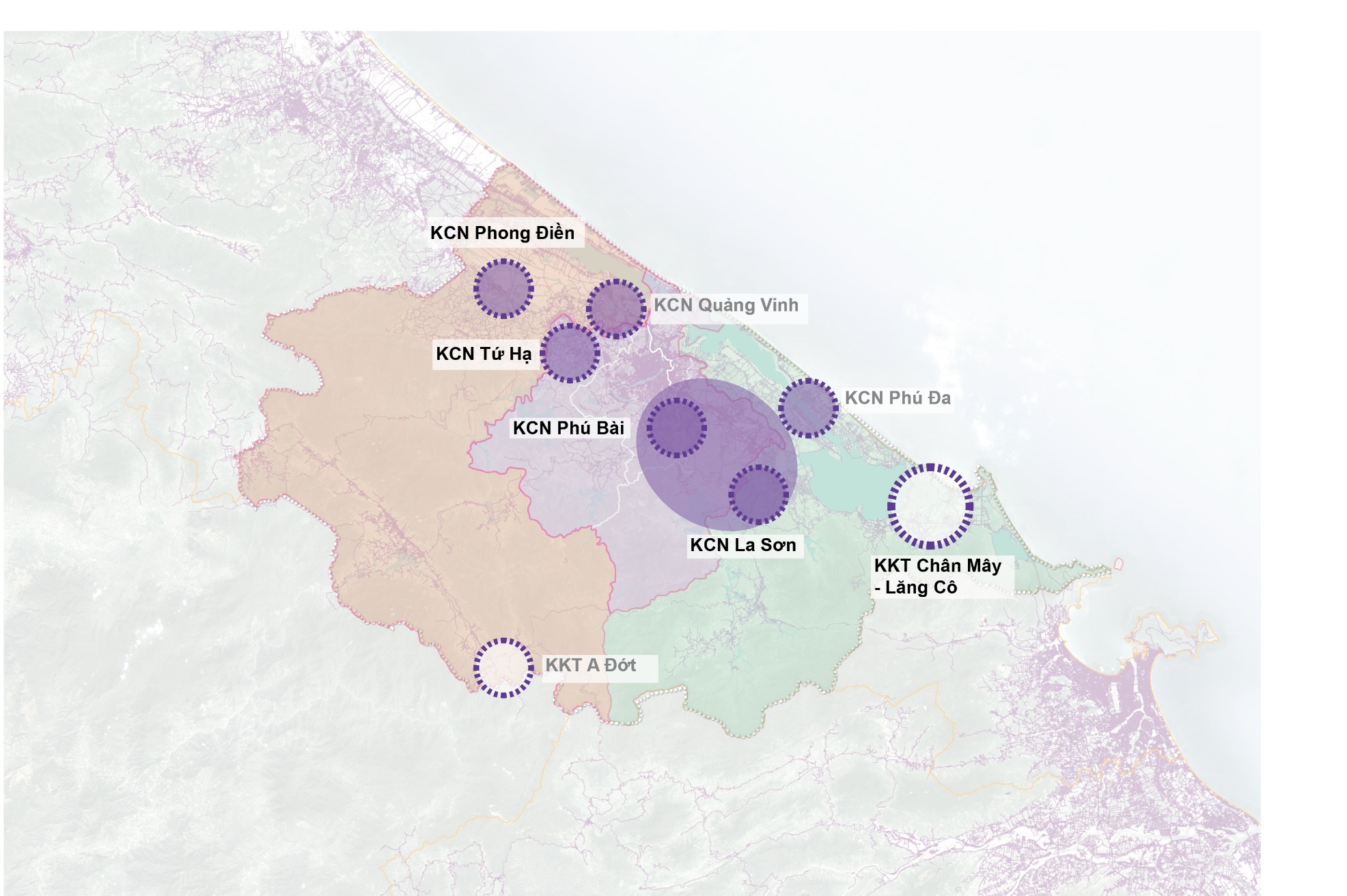 Hình 1.1. Sơ đồ tổ chức không gian hoạt động sản xuất công nghiệp1.4.2.2. Phương hướng phát triển các ngành dịch vụ 1) Phương hướng phát triểna. Du lịchDu lịch là ngành kinh tế mũi nhọn, tăng giá trị đóng góp của ngành trong cơ cấu kinh tế. Đa dạng hóa các loại hình, sản phẩm du lịch có chất lượng phù hợp với nhu cầu thị trường trong nước và quốc tế, đặc biệt là các sản phẩm chủ đạo có lợi thế gắn với hệ thống di sản văn hóa cố đô Huế; du lịch biển đảo, đầm phá; rừng núi, cảnh quan thiên nhiên Lăng Cô - Cảnh Dương, Bạch Mã, Tam Giang-Cầu Hai và đường Hồ Chí Minh…Phát triển các sản phẩm du lịch mới có khả năng thu hút khách như Du lịch văn hóa kết hợp với công nghệ “thực tế ảo” bằng việc ứng dụng khoa học trong giáo dục và khám phá văn hóa; du lịch nghỉ dưỡng kết hợp với chữa bệnh trên nền tảng trung tâm y tế chuyên sâu và nước khoáng tự nhiên ở Thanh Tân, Mỹ An; du thuyền trên Sông Hương và đầm phá; du lịch tìm về cội nguồn dựa trên nền tảng vùng đất Cố đô, văn hiến.Phát triển loại hình du lịch tôn giáo tín ngưỡng, du lịch hành hương và du lịch thiện nguyện; du lịch gắn với giao thông xanh dựa trên nền tảng cảnh quan, sinh thái, thân thiện với môi trường để phát triển đô thị du lịch gắn với giao thông xanh đến khu trung tâm.Ứng dụng mạnh thành tựu khoa học công nghệ, đẩy nhanh chuyển đổi số trong ngành du lịch, sớm hình thành hệ sinh thái du lịch thông minh.Chú trọng phát triển các sản phẩm sinh thái, văn hoá; tập trung khai thác sản phẩm du lịch ẩm thực đa dạng và đặc sắc của Thừa Thiên Huế; đẩy mạnh sản phẩm du lịch gắn với công nghiệp văn hoá.Đẩy mạnh phát triển du lịch cộng đồng, du lịch nông nghiệp, nông thôn (đặc biệt là làng nghề và trang trại), du lịch thể thao mạo hiểm, du lịch MICE và du lịch kết hợp với chăm sóc sức khoẻ. b. Thương mạiThương mại trong nước:Cải thiện môi trường đầu tư và kinh doanh.Đa dạng hoá các phương thức và hình thức tổ chức kinh doanh; tổ chức và vận hành hiệu quả các nhóm hàng hoá chủ yếu; phát triển các doanh nghiệp có khả năng dẫn dắt thị trường.Cơ cấu lại lĩnh vực thương mại theo hướng đổi mới sáng tạo và số hoá, công nghệ hoá, phương thức kinh doanh tăng cường kết nối tham gia chuỗi giá trị vùng và quốc tế.Phát triển thương mại điện tử, bán lẻ hiện đại trở thành một trong những hình thức thương mại chủ đạo.Xây dựng và phát triển kết cấu hạ tầng thương mại theo hướng đồng bộ hiện đại.Đổi mới nâng cao hiệu quả và hiệu lực quản lý nhà nước.Xuất nhập khẩu:Phát triển xuất khẩu bền vững, phát huy lợi thế so sánh, thúc đẩy chuyển dịch cơ cấu hàng hoá theo chiều sâu, tăng tỷ trọng các sản phẩm xuất khẩu có giá trị gia tang, hàm lượng công nghệ, hàm lượng đổi mới sáng tạo cao, các sản phẩm kinh tế xanh, thân thiện với môi trường.Đa dạng hoá các thị trường, tránh phụ thuộc quá mức vào một khu vực thị trường.Khai thác hiệu quả cơ hội mở cửa các thị trường từ cam kết hội nhập kinh tế quốc tế trong các Hiệp định thương mai tự do để đẩy mạnh xuất khẩu vào các thị trường lớn: Mỹ, Liên minh Châu Âu, Nhật Bản, Trung Quốc, Hàn Quốc và ASEAN; đồng thời đẩy mạnh khai thác một số thị trường tiềm năng khác.Không khuyến khích phát triển sản xuất, xuất khẩu các mặt hàng thâm dụng tài nguyên hoặc gây ô nhiễm môi trường.Tăng tỷ trọng nhập khẩu máy móc và thiết bị hiện đại từ các nền kinh tế tiên tiến, nhất là công nghệ cao, công nghệ nguồn. c. Công nghệ thông tin và truyền thôngCông nghiệp phần cứng: Thu hút dự án đầu tư và phát triển các ngành sản xuất, lắp rắp thiết bị điện tử, trong đó ưu tiên các sản phẩm công nghệ trọng điểm, mang tính xu hướng và có tiềm năng thị trường: các thiết bị mạng 5G, thiết bị đầu cuối 5G, thiết bị mạng băng rộng, điện thoại thông minh, thiết bị IoT, camera thông minh phục vụ đề án đô thị thông minh… Công nghiệp phần mềm: Phát triển hoạt động BPO (thuê ngoài quy trình kinh doanh - Business Process Outsourcing), bên cạnh đó thu hút các doanh nghiệp hoạt động trong lĩnh vực cung cấp giải pháp phần mềm, các dịch vụ CNTT phục vụ xây dựng chính phủ điện tử, chuyển đổi số, đô thị thông minh, giao thông thông minh, nông nghiệp thông minh, sản phẩm và dịch vụ an toàn thông tin…Công nghiệp nội dung số: Phát triển các mảng hoạt động liên quan đến sản xuất dữ liệu số, nội dung số phục vụ cho các ngành kinh tế như dữ liệu lớn, máy học, giáo dục trực tuyến, y tế trực tuyến, giải trí số, thương mại điện tử, tra cứu thông tin…Công nghệ số mới và dịch vụ công nghệ số: Khuyến khích các doanh nghiệp khởi nghiệp và các dự án ứng dụng các công nghệ số mới như dữ liệu lớn, trí tuệ nhân tạo, internet vạn vật, chuỗi khối… trong các lĩnh vực của đời sống KT-XH, đặc biệt trong các lĩnh vực bảo tồn di sản, giáo dục, y tế, đô thị thông minh, du lịch, nông nghiệp, BĐKH…d. Các ngành dịch vụ khác bao gồm vận tải, logistics và tài chính ngân hàngVới ngành vận tải logistics:Phát triển các trung tâm logistics dựa trên sự huy động mọi nguồn lực xã hội, phát triển theo hướng đồng bộ chuyên nghiệp, tận dụng lợi thế sẵn có về vị trí địa lý, hành lang giao thông để tạo sự phát triển bền vững gắn với đảm bảo an ninh quốc phòng.Thành lập một số doanh nghiệp kinh doanh dịch vụ logistics có quy mô trên địa bàn tỉnh, đồng thời hỗ trợ các doanh nghiệp phát triển dịch vụ logistics theo phương châm hiện đại, chuyên nghiệp nhằm đảm bảo sức cạnh tranh trên thị trường.Ứng dụng các công nghệ mới trong phát triển dịch vụ logistics, tổ chức đào tạo nguồn nhân lực chuyên nghiệp, có đủ trình độ về logistics, góp phần thúc đẩy thuận lợi hóa thương mại, tái cấu trúc hoạt động sản xuất của doanh nghiệp.Về định hướng không gian, tỉnh hướng tới xây dựng trung tâm logistics Vùng tại KKT Chân Mây - Lăng Cô, KCN Phú Bài nhằm nâng cao hiệu quả, tính kết nối giữa tỉnh Thừa Thiên Huế với các tỉnh duyên hải miền Trung, Tây Nguyên và một số tỉnh của Thái Lan, Lào.Với tài chính ngân hàng:Mở rộng mạng lưới chi nhánh các tổ chức tín dụng, ưu tiên ở khu vực gần KCN, CCN, khu vực tập trung đông dân cư vùng nông thôn, vùng núi để tăng khả năng tiếp cận tài chính của người dân. Tỉnh khuyến khích phát triển các nền tảng thanh toán trực tuyến hiện đại như ví điện tử, ví thuê bao di động…hướng tới giảm quy mô nền kinh tế ngầm, thúc đấy sự phát triển của thương mại, bán lẻ hiện đại và hoạt động du lịch.2) Phương hướng sắp xếp, tổ chức không gian Xây dựng vùng trung tâm trở thành trung tâm dịch vụ tổng hợp của tỉnh Thừa Thiên Huế về văn hóa, giáo dục, y tế, khoa học công nghệ, du lịch, thương mại, tài chính ngân hàng, vận tải, CNTT và truyền thông, giải trí… và là 1 trung tâm của vùng và cả nước về văn hoá-du lịch, y tế chuyên sâu, giáo dục và đào tạo, KH&CN.Xây dựng Phong Điền, Phú Lộc và A Lưới-Hồng Vân-Lâm Đớt trở thành trung tâm dịch vụ khu vực về văn hóa, giáo dục, y tế, KH&CN, du lịch, thương mại, tài chính ngân hàng, vận tải, CNTT và truyền thông, giải trí… hỗ trợ cho sự phát triển trung tâm dịch vụ tổng hợpHình thành và phát triển các trung tâm dịch vụ gắn với các thị trấn huyện lỵ như Sịa (Quảng Điền), Phú Đa (Phú Vang) và Khe Tre (Nam Đông). Hình thành và phát triển một số trung tâm chuyên ngành (dịch vụ kinh tế cửa khẩu, dịch vụ hậu cần kinh tế biển, dịch vụ du lịch…) và các trung tâm dịch vụ các cụm xã.Sơ đồ ở hình 1.2 minh họa phương hướng tổ chức không gian của ngành dịch vụ của tỉnh Thừa Thiên Huế. 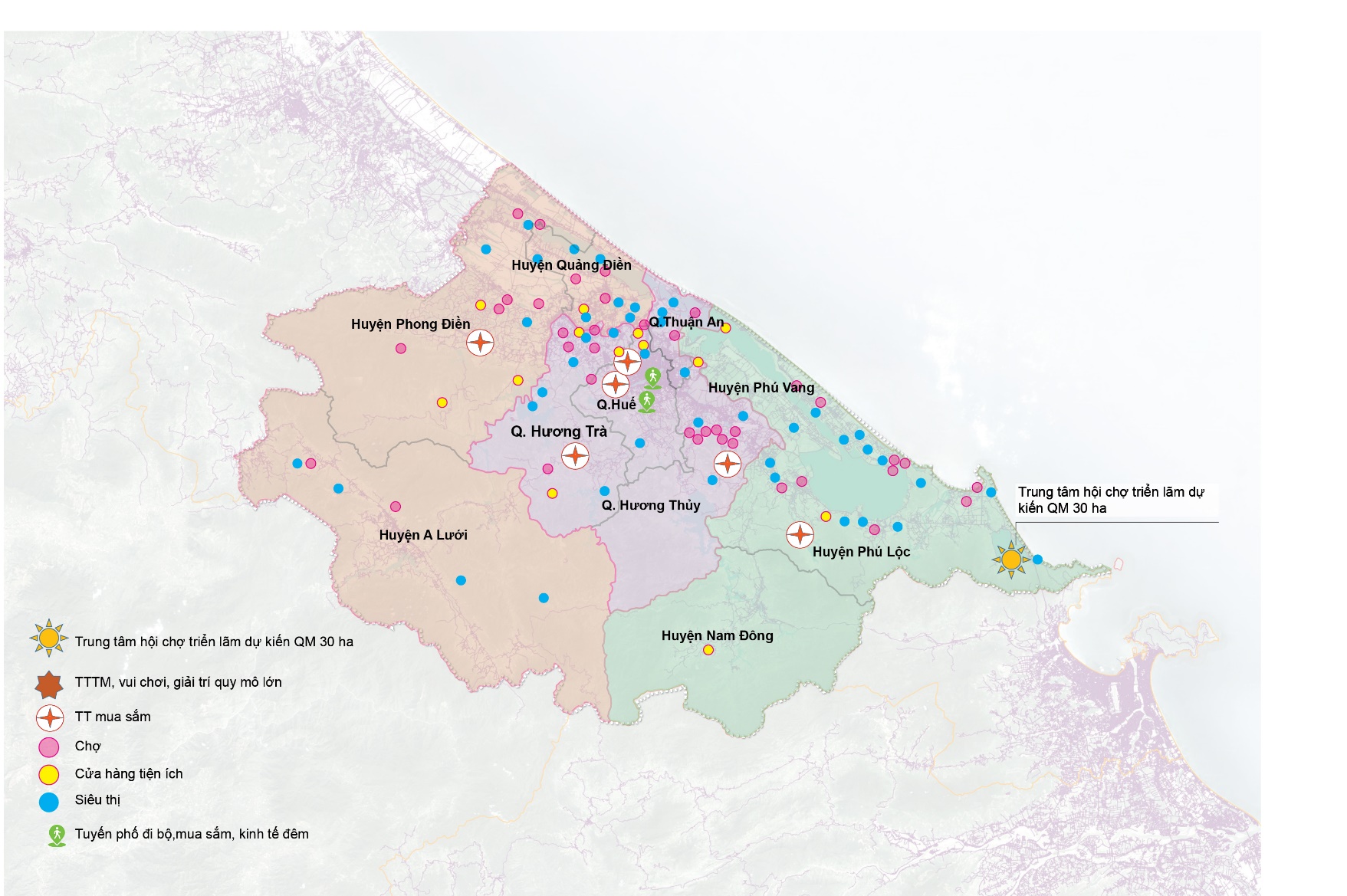 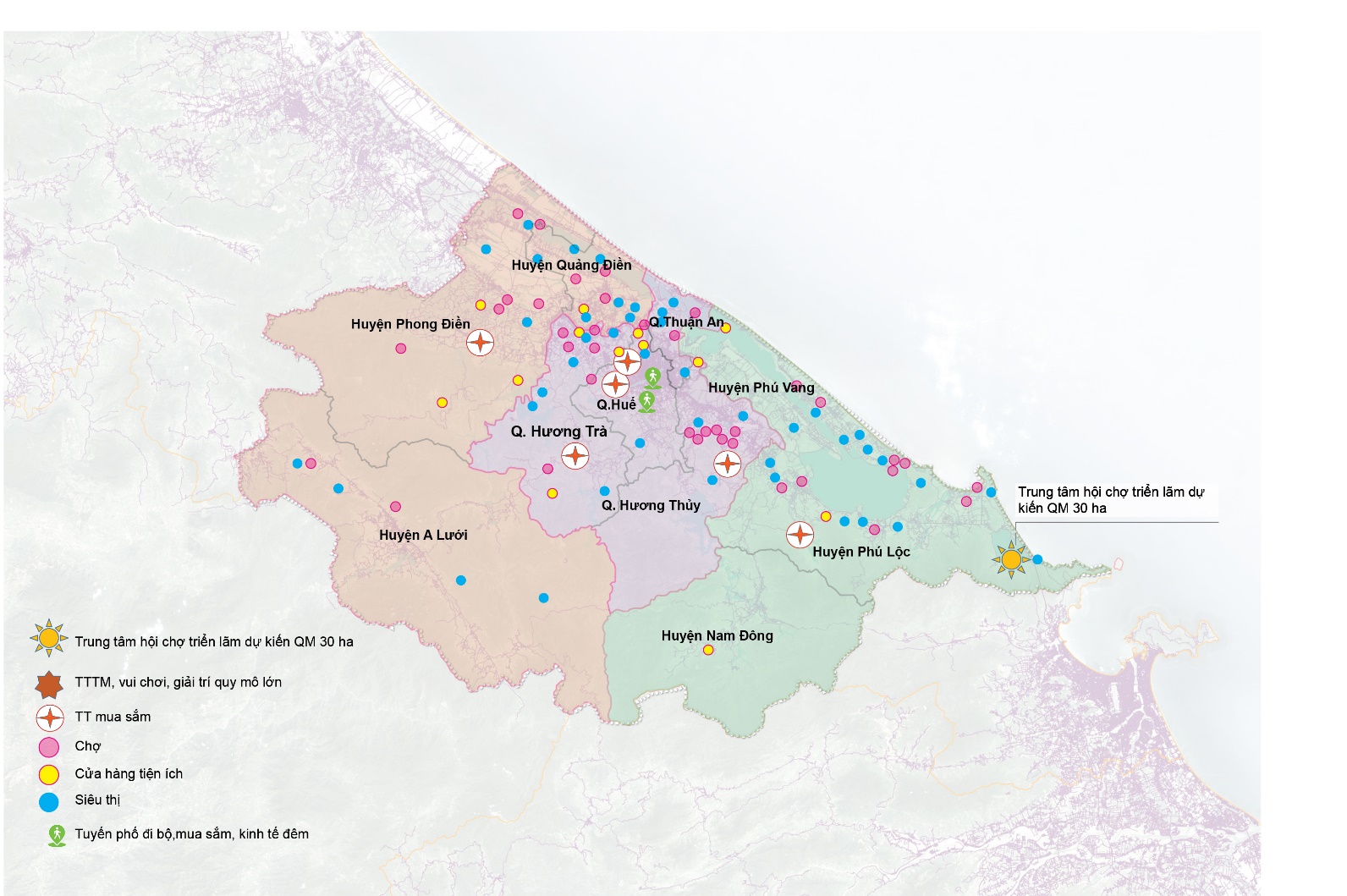 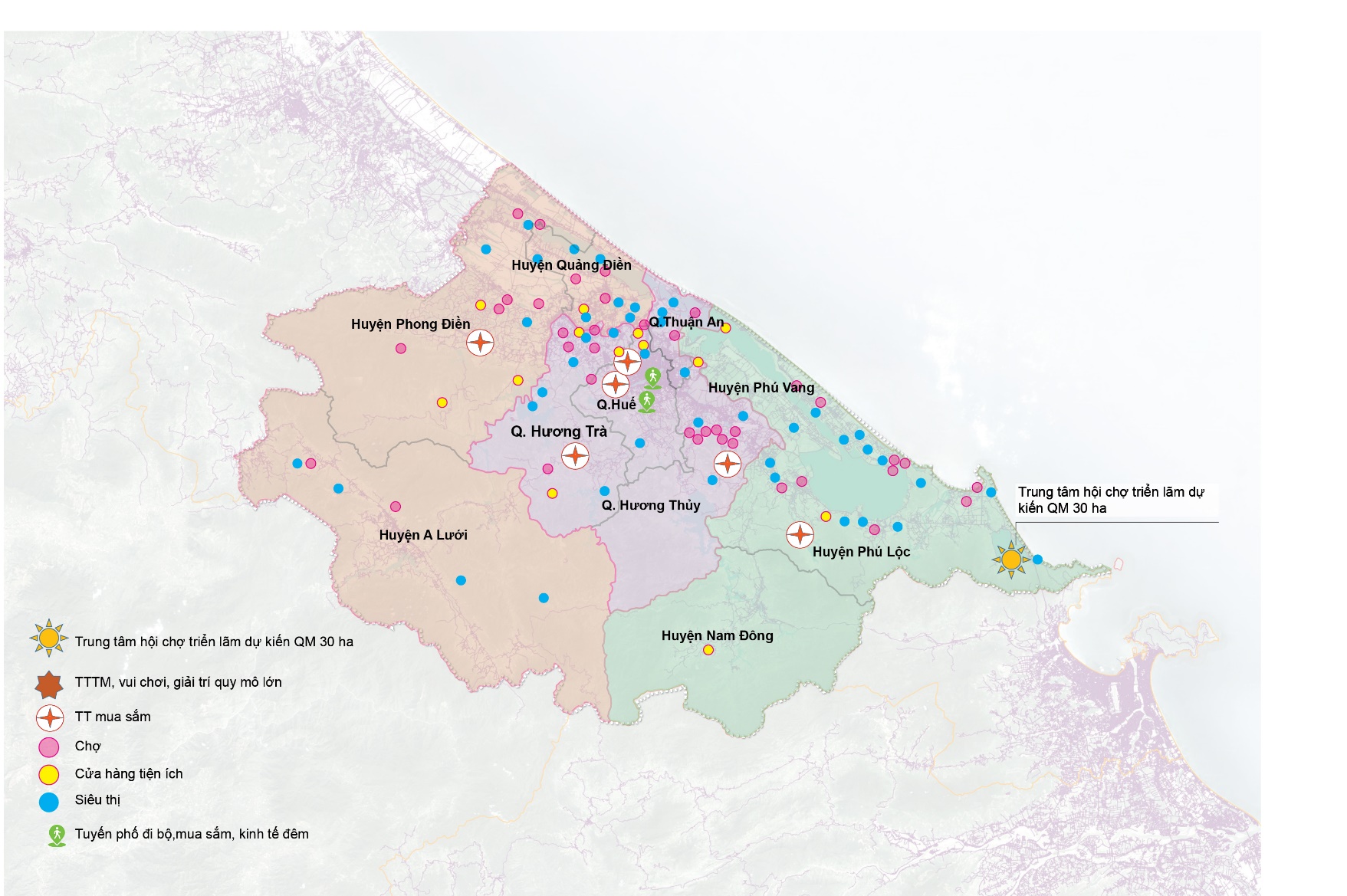 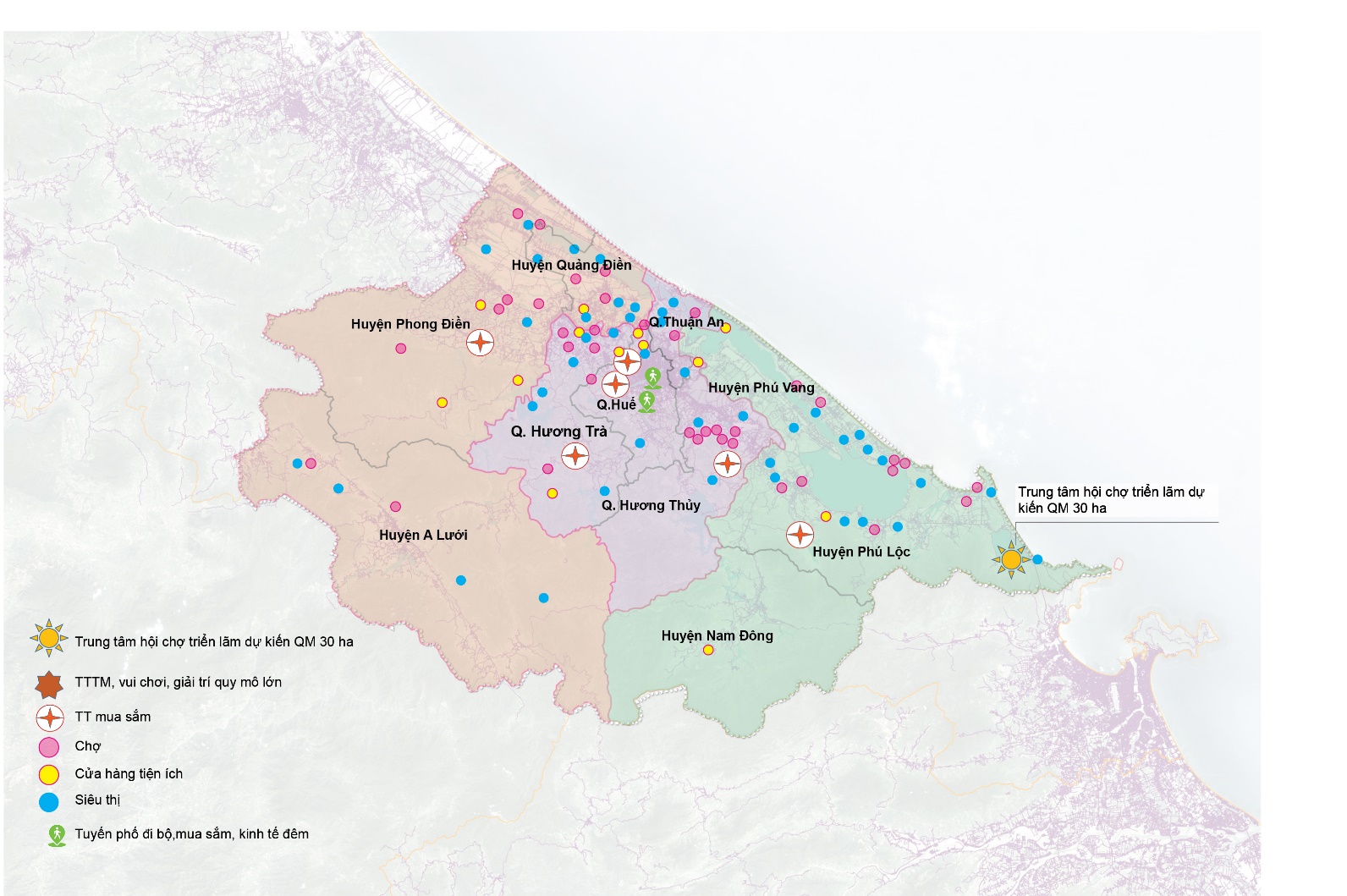 Hình 1. Bản đồ tổ chức không gian hoạt động các ngành dịch vụ1.4.2.3. Phương hướng phát triển ngành nông, lâm nghiệp 1) Phương hướng phát triển ngành trồng trọtTiếp tục cơ cấu lại lĩnh vực trồng trọt theo hướng giảm tỷ trọng giá trị sản xuất cây lương thực và nhóm cây công nghiệp (ngắn ngày và lâu năm) một cách hợp lý, tăng tỷ trọng về giá trị sản xuất của nhóm cây ăn quả và rau, hoa thông qua chuyển đổi cơ cấu cây trồng, mở rộng quy mô diện tích, chú trọng rà soát chuyển đổi các diện tích rừng sản xuất sang trồng cây ăn quả.Quản lý và sử dụng hiệu quả đất chuyên trồng lúa, tập trung phát triển, mở rộng diện tích lúa chất lượng cao, tăng cường liên kết trong sản xuất tiêu thụ sản phẩm; tiếp tục chuyển đổi linh hoạt giữa trồng cây lương thực và cây thực phẩm hoặc kết hợp NTTS đối với diện tích đất trồng lúa hiệu quả thấp, đất thiếu nước, nhiễm mặn...Đẩy mạnh việc nghiên cứu ứng dụng tiến bộ kỹ thuật về giống, quy trình kỹ thuật canh tác theo hướng công nghệ cao, các quy trình sản xuất theo tiêu chuẩn VietGap,… để khai thác tiềm năng lợi thế về đất nông nghiệp nhằm nâng cao hiệu quả sản xuất lúa gạo, các loại rau hoa và cây ăn quả đặc sản của địa phương. Đặc biệt, chú trọng phát triển các giống cây trồng có chất lượng cao, thích ứng với BĐKH, phù hợp với điều kiện của địa phương.a) Đối với cây lúa: Đảm bảo diện tích lúa đạt 50.000 ha giai đoạn 2025-2030 và khoảng 48.000 ha giai đoạn 2030-2050 (tính cho 2 vụ/năm) trong đó diện tích lúa chất lượng cao, lúa nếp, lúa đặc sản đạt 50% giai đoạn 2025-2030 và 70% giai đoạn 2030-2050.b) Đối với rau hoa: Phát triển vùng rau hoa an toàn, chất lượng cao ven đô (đạt 600 ha giai đoạn 2025-2030 và 1000 ha giai đoạn 2030-2050) gắn với du lịch nông thôn, nông nghiệp, du lịch trải nghiệm. Tập trung phát triển ứng dụng nông nghiệp công nghệ cao đối với sản phẩm có chất lượng như rau an toàn, cây mai vàng....c) Đối với sen: Phát triển vùng trồng sen có diện tích 1.000 ha năm 2025-2030 và 1.500 ha giai đoạn 2030-2050 tập trung vùng Phong Điền, Quảng Điền, diện tích úng trũng ven đô nhằm tạo cảnh quan, điều hòa khí hậu và phát triển du lịch. Đồng thời, phát triển chuỗi giá trị các sản phẩm sen như sen tươi, củ sen, sen khô, sữa sen, dệt may từ sợi sen, sản phẩm mỹ nghệ. d) Đối với Thanh Trà, cây có múi: Phát triển vùng trồng thanh trà, cây có múi đạt 3.000 ha giai đoạn 2025-2030 và 5.000 ha giai đoạn 2030-2050. Xây dựng thương hiệu, gắn với du lịch cảnh quan, du lịch nghỉ dưỡng homestay.2) Phương hướng phát triển ngành chăn nuôiChuyển đổi cơ cấu đàn vật nuôi, duy trì đàn lợn, tăng tỷ trọng đàn gia cầm và gia súc ăn cỏ; phát triển chăn nuôi gia súc, gia cầm, vật nuôi bản địa, đặc sản có giá trị cao (bò vàng A Lưới,...); phát triển chăn nuôi công nghiệp áp dụng công nghệ cao tại các trang trại, doanh nghiệp lớn, đồng thời khuyến khích chăn nuôi hộ truyền thống có cải tiến theo hướng chuyên nghiệp hóa, chăn nuôi hữu cơ. Xây dựng phương án, giải pháp phát triển đồng bộ về giống, thức ăn, gắn với thị trường tiêu thụ. Khuyến khích, hỗ trợ các dự án liên doanh, liên kết; đầu tư xây dựng nhà máy giết mổ, chế biến thịt gia súc, gia cầm theo công nghệ mới (thịt mát); dự án đầu tư trang trại chăn nuôi bò thịt, bò sữa công nghệ cao; dự án nghiên cứu lai tạo sản xuất giống lợn ngoại, bò lai năng suất, chất lượng cao.a) Đối với đàn đại gia súc: Đảm bảo đàn trâu đạt 15.000 con và đàn bò đạt 37.000 giai đoạn 2025-2030; ổn định đàn trâu bò khoảng 60.000-70.000 con giai đoạn 2030-2050.b) Đối với đàn gia súc (lợn): Phát triển đàn lợn đạt khoảng 250.000 con giai đoạn 2025-2030 và ổn định 300.000-350.000 con giai đoạn 2030-2050.c) Đối với đàn gia cầm: Phát triển đàn gia cầm đạt 5 triệu con giai đoạn 2025-2030 và 6-7 triệu con giai đoạn 2030-2050.d) Các sản phẩm khác như mật ong đạt 100 tấn giai đoạn 2025-2030 và 200 tấn giai đoạn 2030-2050; sản lượng thịt thủy cẩm đạt 500-800 tấn giai đoạn 2025-2030 và 1.000-1.500 tấn giai đoạn 2030-20503) Phương hướng phát triển ngành thủy sảnƯu tiên đầu tư cơ sở hạ tầng cho các vùng NTTS tập trung, phát triển các cơ sở sản xuất giống, chế biến thức ăn, tập trung phát triển các đối tượng nuôi chủ lực của tỉnh như: tôm sú, tôm thẻ chân trắng, cua và cá nước lợ.Đẩy mạnh phát triển nuôi tôm trên cát ứng dụng công nghệ cao (GAP, BMP, CoC,...) thân thiện với môi trường tại các vùng nuôi tập trung như Phong Điền, Phú Vang, Phú Lộc; nuôi theo quy trình VietGAP, GlobalGAP, Bio-Floc,… để tăng sản lượng và đảm bảo chất lượng. Tổ chức liên kết hiệu quả giữa doanh nghiệp sản xuất lớn và hộ nông dân sản xuất nhỏ thông qua phát triển kinh tế hợp tác.Tổ chức phát triển hiệu quả các nghề khai thác hải sản vùng khơi gắn với các vùng biển chủ quyền quốc gia. Trên cơ sở hạn ngạch khai thác vùng khơi được phân bổ, tổ chức cơ cấu lại đội tàu khai thác, phát triển mạnh đội tàu công suất lớn khai thác ở vùng khơi. Chú trọng đổi mới, cải tiến và sử dụng một số ngư cụ khai thác theo hướng nâng cao hiệu quả, từng bước hiện đại hóa nghề cá. Tăng cường bảo vệ, tái tạo và phát triển nguồn lợi thủy sản gắn với bảo tồn ĐDSH. Tiếp tục áp dụng khoa học công nghệ và phát triển kinh tế hợp tác thu hút đầu tư doanh nghiệp để hiện đại hóa quản lý nguồn lợi thủy sản và hoạt động của đội tàu khai thác; nâng cấp, hoàn thiện đầu tư cơ sở hạ tầng, dịch vụ hậu cần nghề cá.a) Đối với nuôi trồng: Đảm bảo diện tích nuôi trồng đạt 9.000 ha giai đoạn 2025-2030 và khoảng 10.000 ha giai đoạn 2030-2050, phát triển nuôi trồng gắn với bảo vệ nguồn lợi thủy sản và kết hợp du lịch sinh thái.b) Đối với đánh bắt: Sản lượng khai thác đạt 60-70.000 tấn giai đoạn 2025-2030 và 70-80.000 tấn giai đoạn 2030-2050.4) Phương hướng phát triển lâm nghiệpXây dựng ngành lâm nghiệp trở thành một ngành kinh tế - kỹ thuật hiện đại, có hiệu quả cao, nâng cao thu nhập của lâm dân, góp phần phát triển KT-XH, bảo vệ môi trường sinh thái, an ninh nguồn nước, giảm nhẹ thiên tai, ứng phó với biến đổi khí hậu, trong đó: tập trung quản lý chặt chẽ, bảo vệ và sử dụng bền vững rừng tự nhiên hiện có. Đẩy mạnh tái sinh tự nhiên, nâng cao chất lượng rừng đặc dụng, rừng phòng hộ nhất là những khu vực nhạy cảm về môi trường; phát triển du lịch sinh thái và kinh tế dưới tán rừng góp phần ứng phó với BĐKH và phòng chống thiên tai. Nâng cao chất lượng, hiệu quả kinh doanh đối với rừng trồng sản xuất; hình thành một số vùng chuyên canh tập trung, đạt tiêu chuẩn bền vững để đáp ứng cơ bản nguyên liệu cho công nghiệp chế biến gỗ và sản xuất tiểu thủ công nghiệp. Đẩy mạnh phát triển lâm sản ngoài gỗ, trồng cây dược liệu dưới tán rừng, các dịch vụ môi trường rừng, du lịch sinh thái. Phân cấp, giao quyền cho các tổ chức, cộng đồng, cá nhân, hộ gia đình trong việc quản lý, sử dụng rừng và đất rừng để huy động tối đa các nguồn lực xã hội trong quản lý, bảo vệ, phát triển và sử dụng bền vững rừng và diện tích đất được quy hoạch cho lâm nghiệp, cải thiện sinh kế của người dân.a) Tỷ lệ che phủ: giữ tỉ lệ che phủ đạt ít nhất 57% diện tích.b) Diện tích rừng sản xuất: đạt 120-125.000 ha giai đoạn 2025-2030 và ổn định 130.000 ha giai đoạn 2030-2050.c) Tăng diện tích rừng tham gia thị trường carbon: Giai đoạn 2025-2030 đạt 20.000-30.000 ha. Giai đoạn 2030-2050 đạt 150.000-200.000 ha.1.4.2.4. Phương hướng phát triển kinh tế biển1) Phương hướng phát triểna) Đối với du lịch và dịch vụ biểnChuyển dịch cơ cấu: du lịch và dịch vụ - thủy sản - hàng hải - năng lượng tái tạo. Phát huy lợi thế về du lịch của vùng đầm phá, kết nối với du lịch Cố đô thành một hệ thống du lịch hoàn chỉnh, hấp dẫn và độc đáo; tạo bước đột phá quan trọng, đem lại nguồn thu lớn trong phát triển kinh tế du lịch. Chú trọng đầu tư hạ tầng du lịch; khuyến khích, tạo điều kiện để các thành phần kinh tế tham gia phát triển du lịch sinh thái, du lịch cộng đồng, các khu du lịch nghỉ dưỡng biển chất lượng cao tại các vùng ven biển; Đa dạng hóa các sản phẩm, chuỗi sản phẩm, thương hiệu du lịch biển đẳng cấp quốc tế trên cơ sở bảo tồn đa dạng sinh học, phát huy giá trị di sản thiên nhiên, văn hóa, lịch sử đặc sắc của tỉnh, kết nối với các tuyến du lịch quốc tế.b) Đối với nuôi trồng và khai thác thủy sảnTừng bước chuyển đổi sang sản xuất quy mô công nghiệp, ứng dụng công nghệ cao, tạo ra các sản phẩm có chất lượng, giá trị kinh tế cao, đáp ứng nhu cầu của thị trường; thúc đẩy các hoạt động nuôi trồng, khai thác thủy sản bền vững, tăng cường bảo vệ, tái tạo nguồn lợi thủy sản.Hiện đại hóa công tác quản lý nghề cá trên biển; đẩy mạnh liên kết sản xuất theo hình thức tổ hợp tác, HTX, liên hiệp HTX; đầu tư nâng cấp các cảng cá, bến cá, khu neo đậu tàu thuyền, tổ chức tốt dịch vụ hậu cần nghề cá; tổ chức lại hoạt động khai thác hải sản theo hướng giảm khai thác gần bờ, đẩy mạnh khai thác tại các vùng biển xa bờ và viễn dương. Triển khai các hoạt động khai thác phù hợp với từng vùng biển và khả năng phục hồi của hệ sinh thái biển đi đôi với thực hiện đồng bộ, có hiệu quả công tác đào tạo, chuyển đổi nghề cho ngư dân; nghiên cứu phát triển các hình thức nuôi trồng thủy sản theo hướng thân thiện với môi trường, các mô hình nuôi đạt các tiêu chuẩn Vietgap, Globalgap, ASC…c) Đối với kinh tế hàng hảiKhai thác có hiệu quả các cảng biển và dịch vụ vận tải biển. Từng bước hiện đại hóa cảng nước sâu Chân Mây và Khu kinh tế Chân Mây - Lăng Cô, trở thành những động lực quan trọng, cú hích lớn trong phát triển KT-XH hội của tỉnh.Tổ chức khai thác đồng bộ, có hiệu quả khu kinh tế Chân Mây – Lăng Cô và cảng Thuận An; xây dựng hoàn thiện hạ tầng logistics và các tuyến đường giao thông, kết nối liên thông các cảng biển với các vùng, miền, địa phương trong nước và quốc tế. Đẩy mạnh phát triển đội tàu vận tải biển với cơ cấu hợp lý, ứng dụng công nghệ hiện đại, nâng cao chất lượng dịch vụ, đáp ứng nhu cầu thị trường vận tải nội địa, tham gia sâu vào các chuỗi cung ứng vận tải; thúc đẩy nhanh tiến độ Điều chỉnh, bổ sung quy hoạch cảng Thừa Thiên Huế.2) Phương hướng sắp xếp, tổ chức không giana) Khu vực biển phía Bắc: vùng ven biển các huyện Phòng Điền và Quảng Điển. Là khu vực phát triển:Du lịch sinh thái ven biển, du lịch nghỉ dưỡng, đồi cát, tắm biển, du lịch làng nghề… Nuôi tôm công nghệ cao, nuôi trên cát.Khai thác hải sản có kiểm soát trong đầm phá, phát triển khai thác xa bờKhai thác điện mặt trời.Kết nối với khu kinh tế Đông Quảng Trị, cửa khẩu Lao Bảo, huyên A Lưới (trục ngang Đông-Tây).b) Khu vực Trung tâm: vùng ven biển thành phố Huế và huyện Phú VangDu lịch sinh thái ven biển, đầm phá, du lịch nghỉ dưỡng, tắm biển… kết nối với du lịch Cố đô, di sản.Nuôi tôm công nghệ cao, nuôi một số loài thủy đặc sản trên đầm phá.Phát triển đánh bắt hải sản xa bờ.Các khu đô thị nghỉ dưỡng quy mô vừa và nhỏ.Cảng biển Thuận An, logistic, đóng sửa tàu thuyền, tránh trú bão…c) Khu vực biển phía Nam: vùng ven biển huyện Phú LộcDu lịch sinh thái ven biển, đầm phá, du lịch làng nghề, du lịch biển đảo… Khu Chân Mây – Lăng Cô: du lịch nghỉ dưỡng, resort cao cấp kết hợp với tham quan Vườn Quốc gia Bạch Mã, thành phố Huế, Đà Nẵng – Hội An…Nuôi một số loài thủy đặc sản trên đầm phá và biển. Khai thác hải sản xa bờ.Phát triển Cảng biển Chân Mây, logistic, đóng sửa tàu thuyền, tránh trú bão…Khai thác điện gió.Kết nối với Cảng hàng không Phú Bài và Đà Nẵng.1.4.3. Phương án tổ chức các hoạt động kinh tế - xã hội1.4.3.1. Phương hướng sắp xếp, tổ chức không gian cho các hoạt động kinh tế-xã hội1) Các vùng kinh tế liên huyệnDựa trên phương án chọn về tổ chức không gian thành phố trực thuộc Trung ương, Thừa Thiên Huế được chia thành 03 phân vùng (hình 1.3):Vùng trung tâm - Khu vực lõi: Thành phố Huế - huyện Hương Trà và huyện Hương Thủy.Vùng liên huyện A Lưới - Phong Điền - Quảng Điền với Phong Điền là vùng động lực phát triển của ngõ phía Tây Bắc kết nối đi khu vực Quảng Trị và khu vực hành lang kinh tế kết nối Lao Bảo.Vùng liên huyện Nam Đông- Phú Lộc – Phú Vang với khu Chân Mây – Lăng Cô là vùng động lực phát triển của ngõ phía Đông Nam kết nối đi Đà Nẵng- Quảng Nam.a. Vùng trung tâm* Tính chất và quy môVùng trung tâm văn hóa, trung tâm du lịch cấp quốc gia và quốc tế.Trung tâm y tế, giáo dục đào tạo, khoa học công nghệ cấp quốc gia.Đầu mối giao thông quan trọng với đủ các loại hình giao thông vận tải.Là một trong những cực phát triển của vùng kinh tế trọng điểm miền Trung, giữ vai trò liên kết tới các khu vực và liên kết quốc gia và quốc tế.Diện tích: 1.086,52 km2.* Định hướng phát triểnHình thành vùng động lực tăng trưởng và phát triển KT-XH của Thừa Thiên Huế.Phát triển các trung tâm dịch vụ đào tạo, y tế, khoa học công nghệ chất lượng cao, công nghiệp công nghệ cao, nông nghiệp đô thị.Phát triển các trung tâm du lịch và dịch vụ cấp vùng gắn với di sản vùng cố đô Huế, gắn với sông Hương, đầm phá và biển Thuận An. Phát triển dịch vụ logistics gắn với cảng hàng không quốc tế Phú Bài; các cảng biển và dịch vụ cảng biển Thuận An.Phát triển các hệ thống giao thông công cộng hiệu quả đáp ứng tiêu chí phát triển bền vững gắn kết các hệ thống trung tâm.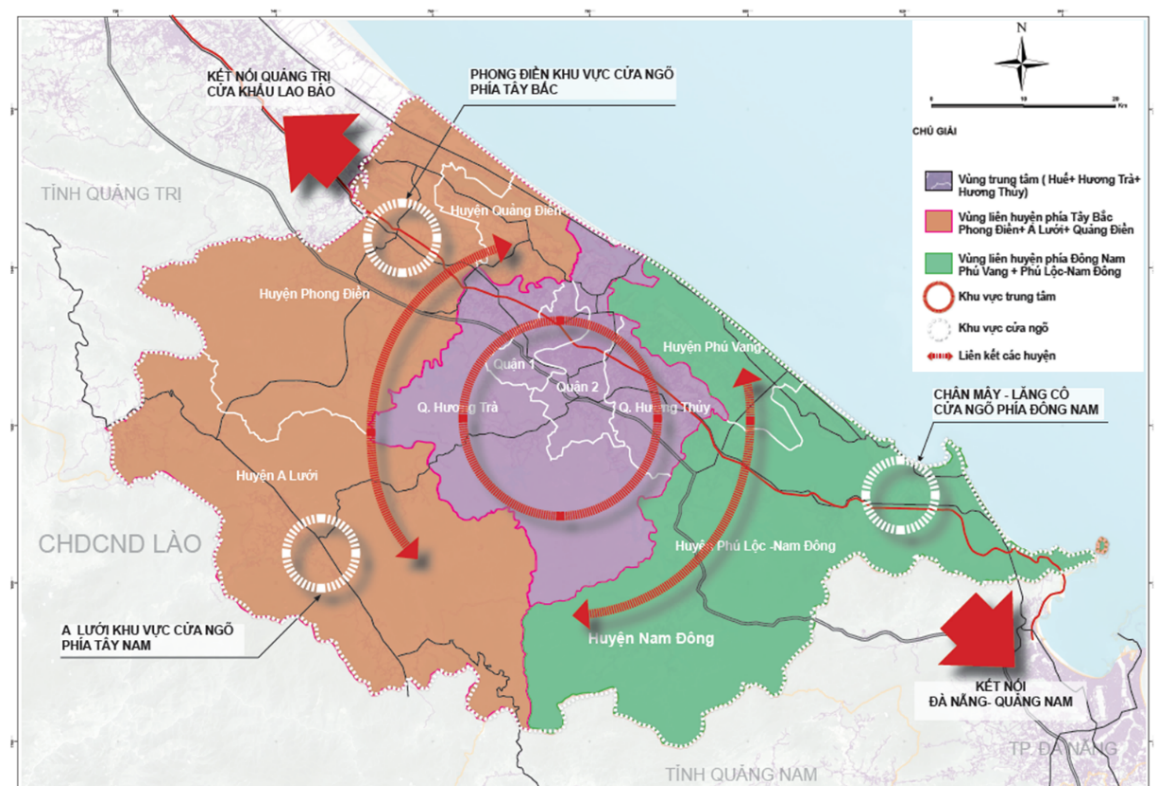 Hình 1. 3. Bản đồ phân vùng liên huyệnVùng Tây Bắc* Tính chất và quy môVùng cửa ngõ phía Bắc kết nối với các tỉnh Quảng Trị, Quảng Bình và các nước thuộc tiểu vùng sông Mekong. Vùng phát triển công nghiệp, cảng biển, năng lượng, y tế và chăm sóc sức khoẻ, du lịch, kinh tế cửa khẩu.Vùng phát triển nông nghiệp công nghệ cao, lâm nghiệp; kinh tế biển. Vùng bảo tồn di tích lịch sử văn hoá và cách mạng (Đường HCM, làng nghề truyền thống); và di sản thiên nhiên.Diện tích: 2.257,04 km2. c. Vùng Đông Nam* Tính chất và quy môVùng cửa ngõ phía Nam kết nối với Đà Nẵng, Quảng Nam và các tỉnh thuộc vùng kinh tế trọng điểm miền Trung và quốc tế.Vùng phát triển các khu kinh tế Chân Mây – Lăng Cô, các KCN và Khu công nghệ cao, cảng biển quốc tế Chân Mây, du lịch và một số trung tâm chuyên ngành.Là một đầu mối giao thông vận tải và logistics.Quy mô: 1603,54 km2.* Định hướng phát triểnKhu vực kinh tế Chân Mây - Lăng Cô: (i) trở thành đô thị cảng với lợi thế cảng nước sâu, trở thành đầu mối giao thông đường biển quan trọng, cung cấp các dịch vụ cảng nước sâu và điều phối hàng hoá trong vùng kinh tế trọng điểm miền Trung; (ii) là một trong những trung tâm giao thương quốc tế lớn và hiện đại, trung tâm du lịch, nghỉ dưỡng mang tầm cỡ quốc gia, quốc tế của vùng kinh tế trọng điểm miền Trung; (iii) là đô thị phát triển các ngành công nghiệp sạch và công nghiệp kỹ thuật cao (theo Quyết định số 04/2006/QĐ-TTg ngày 05/01/2006 của Chính phủ).Phú Lộc có trọng tâm phát triển các ngành công nghiệp phụ trợ, công nghiệp chế biến - chế tạo.Khu vực KCN La Sơn (huyện Phú Lộc) phát triển kết hợp với các ngành công nghiệp chế biến khoáng sản và lâm sản. Nam Đông trọng tâm phát triển các ngành tiểu thủ công nghiệp, may mặc, chế biến nông lâm sản tại các CCN và làng nghề.2) Các hành lang kinh tếCác tuyến hành lang kinh tế Bắc - Nam và Đông - Tây dựa trên hệ thống các tuyến giao thông đường bộ, cao tốc, đường sắt, kết nối các cảng biển, cảng hàng không quốc tế, cửa khẩu, đầu mối giao thương lớn.Theo hướng Bắc Nam gồm có: hành lang kinh tế Bắc Nam, hành lang kinh tế theo đường HCM; hành lang kinh tế ven biểnThéo hướng Đông Tây: hành lang Quốc lộ 49-49D; hành lang Quốc lộ 49F và hành lang Quốc lộ 49E (bảng 1.2 và hình 1.4)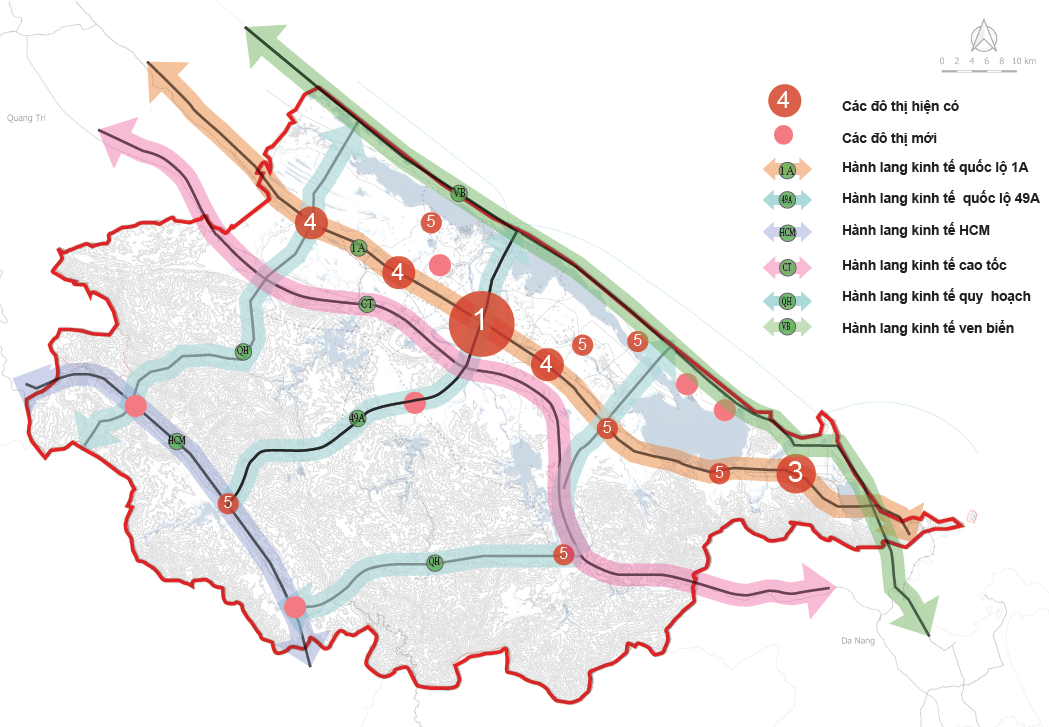 Hình 1. 4. Hệ thống các hành lang kinh tế tỉnh Thừa Thiên HuếBảng 1. 2. Các hành lang kinh tế1.4.3.2. Khu vực khuyến khích và hạn chế phát triển1) Khu vực khuyến khích phát triển Là khu vực khuyến khích phát triển bao gồm khu vực đồng bằng, trung du và ven các hành lang kinh tế (hình 1.5). * Tính chất và quy môLà quỹ đất có khả năng phát triển trong giai đoạn ngắn hạn và dài hạn.Phù hợp với mô hình không gian và quy hoạch sử dụng đất của tỉnh.Diện tích: khoảng 99.623 ha* Định hướng phát triểnĐược phân bổ theo quy hoạch sử dụng đất với tầm nhìn dài hạn, mang tính tổng thể.Phù hợp với nhu cầu, mục đich sử dụng đất của các ngành đảm bảo tính hiệu quả về KT-XH, môi trường, tiết kiệm đất. Các khu vực được ưu tiên dành quỹ đất phát triển là các trung tâm đô thị, các khu vực dọc theo các hành lang kinh tế.Phát triển đồng bộ hạ tầng kỹ thuật, hạ tầng xã hội và mang lại lợi ích tối đa cho cộng đồng.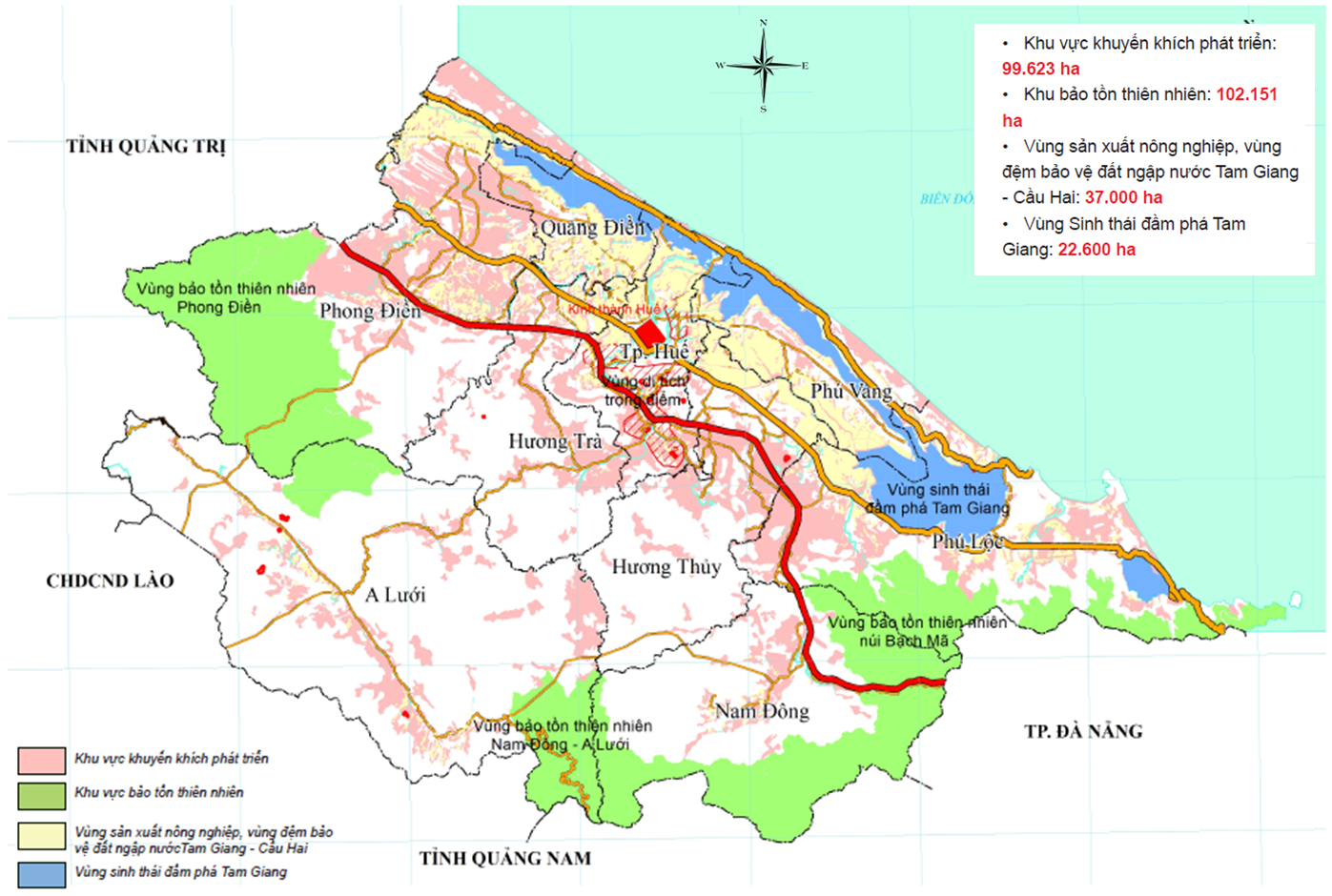 Hình 1.5. Bản đồ khu vực khuyến khích, khu vực hạn chế phát triển2) Khu vực hạn chế phát triểnKhu vực hạn chế phát triển bao gồm vùng đồng bằng được dành để sản xuất nông nghiệp; rừng đặc dụng, rừng phòng hộ và rừng tự nhiên; khu bảo tồn đất ngập nước Tam Giang – Cầu Hai và vùng đồi núi. * Tính chất và quy môDiện tích: khoảng 102.151 ha.* Định hướng phát triểnDiện tích đất trồng lúa cần được duy trì ổn định để làm vùng đệm vừa phục vụ phát triển sản xuất nông nghiệp vừa có chức năng hỗ trợ, bảo vệ và duy trì tính đa dạng của các vùng sinh thái cần bảo tồn.Có chính sách phát triển kinh tế phù hợp nhằm phát huy được giá trị tài nguyên thiên nhiên, phát triển các hoạt động nông, lâm ngư nghiệp, dịch vụ, TTCN kết hợp với các hoạt động du lịch bền vững. 1.4.3.3. Vùng bờ Là vùng đất ven biển và vùng biển ven bờ của tỉnh Thừa Thiên Huế* Tính chất và quy môVùng biển ven bờ: khoảng 06 hải lý (từ bờ biển trở ra) với tổng diện tích khoảng 1,453.44 km2.Vùng đất ven biển: Các địa giới hành chính (xã, phường, thị trấn) có tiếp giáp với biển.Không gian biển của tỉnh Thừa Thiên Huế được chia làm 3 khu vực: khu vực Tây Bắc phục vụ trực tiếp cho vùng Kinh tế Tây Bắc, khu vực trung tâm phục vụ cho vùng kinh tế trung tâm, và khu vực Đông Nam phục vụ cho vùng kinh tế Đông Nam.* Định hướng phát triểnĐối với vùng đất ven biển:Phát triển hành lang giao thông đường bộ ven biển, các cảng biển Phong Điền, Thuận An, Chân Mây, khu du lịch cấp quốc gia Lăng Cô – Cảnh Dương và khu du lịch phá Tam Giang – Cầu Hai; khu kinh tế Chân Mây Lăng Cô; các đô thị gồm thị xã Phong Điền, thị xã Phú Lộc (tương lai), các thị trấn Sịa, Phú Đa và một số đô thị mới; các trung tâm hậu cần phát triển kinh tế biển.Là địa bàn phát triển các ngành kinh tế biển: Du lịch và dịch vụ biển, nuôi trồng, đánh bắt thủy sản, hàng hải, năng lượng tái tạo và một số ngành khác.Đối với vùng biển và đảo Hải Vân - Sơn Chà: Vùng biển và hải đảo được phân thành các vùng chức năng về bảo vệ, bảo tồn, quốc phòng an ninh, quản lý bảo vệ, khuyến khích phát triển với các ngành kinh tế biển và vùng cần bảo vệ đặc biệt cho quốc phòng, an ninh, BVMT và bảo tồn các hệ sinh thái phù hợp với Quy hoạch không gian biển quốc gia.1.4.4. Phương án phát triển kết cấu hạ tầng kỹ thuật1.4.4.1. Phương án phát triển mạng lưới giao thông1) Đường bộa. Đường cao tốc01 tuyến cao tốc phía Đông qua tỉnh Thừa Thiên Huế dài 127 km chia thành hai đoạn tuyến Cam Lộ - La Sơn và tuyến La Sơn – Túy Loan 02 làn xe, vận tốc thiết kế 60-80km/h.b. Quốc lộGồm 08 tuyến, tăng 03 quốc lộ với chiều dài tăng 255km.Tiếp tục duy trì, nâng cấp đảm bảo lưu thông 05 tuyến hiện trạng gồm QL.1; QL.49; QL.49B; QL.49C; đường Hồ Chí Minh. Phát triển mới 03 tuyến tăng cường kết nối khu vực phía Đông với khu vực phía Tây của tỉnh cụ thể:Quốc lộ 49D từ Cảng Điền Lộc đến QL.49, Hương Trà, dài khoảng 72km quy mô đường cấp IV 2-4 làn xe.Quốc lộ 49E từ QL.1, Phú Lộc đến Cửa khẩu A Đớt, dài khoảng 93km quy mô đường cấp IV2 -4 làn xe.Quốc lộ 49F từ QL.49B, Phong Điền đến Cửa khẩu Hồng Vân dài khoảng 90km, quy mô đường cấp IV 2-4 làn xe).Tiếp tục đẩy nhanh dự án đầu tư xây dựng tuyến đường bộ ven biển qua địa bàn tỉnh (đoạn từ huyện Phong Điền đến huyện Phú Lộc) có tổng chiều dài khoảng 127km.c. Đường tỉnhTổng số đường tỉnh quy hoạch đến năm 2030 là 51 tuyến (tăng 10 tuyến đường) với tổng chiều dài khoảng 702,3 km.Quy hoạch các tuyến mở mới tăng cường kết nối đến các trung tâm đầu mối vận tải, trung tâm các huyện:Đường Tố Hữu nối dài đi sân bay Phú Bài Tuyến đường kết nối Quảng Điền - Hương Trà - Thành phố HuếTuyến đường kết nối từ khu B - An Vân Dương đến thị trấn Phú ĐaTuyến đường kết nối từ trung tâm thành phố Huế đến thị trấn Phú ĐaTuyến đường bộ La Sơn – Vinh Hà – Vinh HưngTuyến đường kết nối đô thị mới Thanh Hà, huyện Quảng Điền với thị xã Hương Trà và thành phố HuếĐường kết nối liên huyện Hương Trà – Quảng Điền – Phá Tam GiangĐường La Sơn - Chân MâyĐường Đông, Tây Đầm Cầu Haid. Đường vành đaiVành đai 1: dài 7,6km, từ ngã ba Lý Thái Tổ và Nguyễn Văn Linh đến ngã tư Hùng Vương, Bà Triệu; Vành đai 2: dài 13,7km, từ ngã ba Lý Thái Tổ và Nguyễn Văn Linh đến ngã ba Nguyễn Khoa Chiêm và Võ Văn Kiệt; Vành đai 3: dài 29,3 km, từ phường Tứ Hạ - Thị xã Hương Trà đến KCN Phú Bài - Thị xã Hương Thủy. Điều chỉnh hướng tuyến 2 vành đai 4 và 5.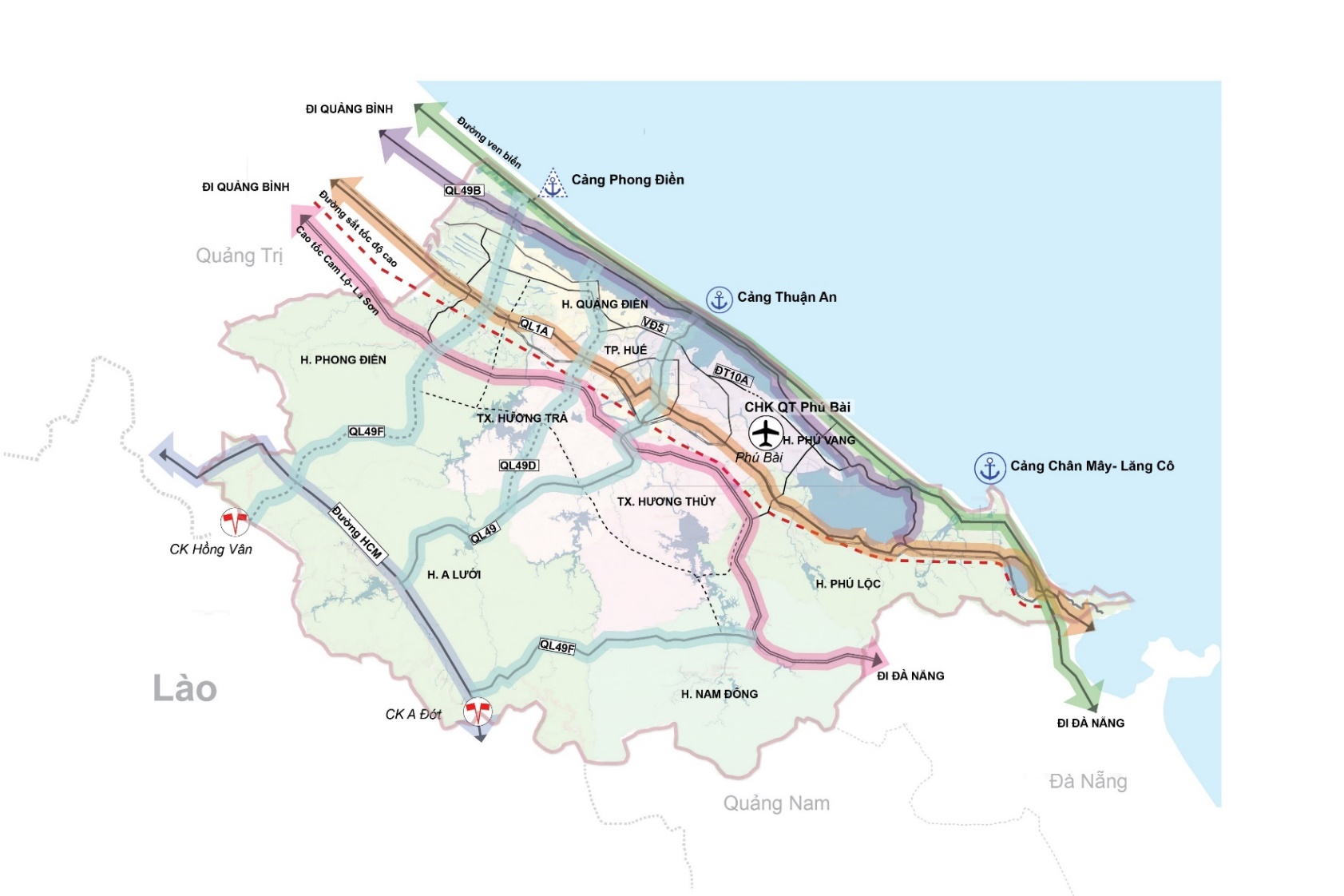 Hình 1.6. Sơ đồ phương án phát triển mạng lưới giao thông đường bộ2) Đường thủy nội địa	a. Tuyến đường thủy nội địa trung ươngTiếp tục hoàn thiện các dự án cải tạo, nạo vét thanh thải chướng ngại vật trên các tuyến sông để duy trì và giữ cấp các sông: (i) Tuyến sông Hương từ của Thuận An đến ngã 3 Tuần 34 km cấp III-IV; (ii) Tuyến phá Tam Giang từ cửa Tư Hiền đến Vân Trình 119,6 km cấp III-IV.b. Tuyến đường thủy nội địa địa phươngCải tạo, nạo vét thanh thải chướng ngại vật trên các tuyến sông để duy trì và giữ cấp các sông: Như Ý, An Cựu, Bồ.... Kè bờ một số đoạn trên các tuyến sông Bồ, sông An Cựu… chống sạt lỡ bờ sông, bảo đảm mỹ quan đô thị. Đưa vào quản lý khai thác vận tải các sông: Sông Ô Lâu, Niêm Phò, Đông Ba, Bạch Yến, An Cựu, Nong, Đại Giang, Nước Ngọt, Truồi và Thừa Lưu.Phát triển cảng hàng hóa, hành khách trên sông Hương và Phá Tam Giang phục vụ phát triển du lịch.3) Đường biểnPhát triển hệ thống cảng biển Thừa Thiên Huế đạt quy mô loại I, trong đó bao gồm các khu bến sau: a. Khu bến Chân MâyPhạm vi quy hoạch: vùng đất và vùng nước vịnh Chân Mây (trong khu kinh tế Chân Mây - Lăng Cô).Chức năng: phục vụ trực tiếp KKT Chân Mây - Lăng Cô và khu vực lân cận, kết hợp tiếp chuyển hàng cho Lào, Thái Lan; b. Khu bến Thuận AnPhạm vi quy hoạch: vùng đất và vùng nước cửa Thuận An.Chức năng: bến tổng hợp địa phương vệ tinh; có bến tổng hợp, hàng lỏng, hàng rời.c. Khu bến Phong ĐiềnPhạm vi quy hoạch: vùng đất và vùng nước ven biển tại huyện Phong Điền.Chức năng: phục vụ nhà máy xi măng, KCN huyện Phong Điền và vùng phụ cận; có bến tổng hợp, hàng rời, hàng lỏng/khí.d. Các khu neo đậu chuyển tải, tránh, trú bãoKhu neo đậu tàu kết hợp chuyển tải, tránh bão tại Chân Mây, cửa Thuận An và cửa Tư Hiền.Khu neo đậu trú bão tại Thuận An cho tàu đến 3.000 tấn và các khu vực khác đủ điều kiện.4) Đường sắt Hoàn thiện xây dựng, hiện đại hoá đường sắt thống nhất Bắc Nam hiện tại đối với đoạn nằm trên địa bàn tỉnh Thừa Thiên Huế dài 101,2km và đưa đường sắt Bắc - Nam ra khỏi thành phố Huế (đối với đoạn nằm trên địa bàn thành phố Huế).Đường sắt tốc độ cao Bắc – Nam: Từ ga Ngọc Hồi đến ga Thủ Thiêm, đường đôi, khổ 1.435mm; Đoạn qua Thừa Thiên Huế: dài 105 km với 2 ga (Huế và Chân Mây), dự kiến đầu tư xây dựng sau năm 2030.5) Đường hàng khôngNâng cấp sân bay không quốc tế Phú Bài đạt sân bay dân dụng cấp 4E, sân bay quân sự cấp I, theo 2 giai đoạn: Giai đoạn 2021-2030:Xây dựng thêm 1 nhà ga, nâng tổng công suất lên 9 triệu hành khách/năm;Mở rộng sân đỗ đảm bảo nhu cầu khai thác và làm vị trí đỗ tàu bay qua đêm cho các hãng hàng không; Xây dựng khu hàng không dân dụng: xây dựng sân đỗ ô tô, các công trình phụ trợ đồng bộ với nhà ga hành khách.Giai đoạn 2030-2050Xây dựng thêm 01 đường cất hạ cánh đảm bảo nhu cầu khai thác máy bay code E, xây dựng đường lăn kết nối với đường cất hạ cánh hiện hữu;Xây dựng thêm 1 nhà ga để nâng tổng công suất lên 19 triệu hành khách/năm;Mở rộng sân đỗ đảm bảo nhu cầu khai thác và làm vị trí đỗ tàu bay qua đêm cho các hãng hàng không;Xây dựng khu hàng không dân dụng: xây dựng sân đỗ ô tô, các công trình phụ trợ đồng bộ với nhà ga hành khách.6) Trung tâm logistics và cảng cạnTrung tâm logistics kết hợp với cảng cạn ICD khu vực Chân Mây huyện Phú Lộc (cấp quốc tế)Chức năng: Là trung tâm dịch vụ vận tải, phân phối hàng hóa thông qua cảng biển Chân Mây, kết nối với ga đường sắt và cảng hàng không Phú Bài, cung cấp các dịch vụ logistics cảng biển, đường sắt và hàng không. Quy mô: khoảng 50ha.Trung tâm logistics tại huyện Phong Điền (cấp tỉnh)Chức năng: Là nơi lưu trữ phân phối nguồn hàng cho các KCN ở huyện Phong Điền. Kết nối với mạng giao thông quốc gia bằng đường bộ và đường biển qua cảng Phong Điền quy hoạch. Quy mô khoảng 20ha. Ngoài ra, phát triển thêm các trung tâm logistics nhỏ lẻ gắn với các đầu mối vận tải nhà ga, khu công nghiệp, cửa khẩu.Cảng cạn Chân MâyMột cụm cảng cạn Chân Mây gắn liền với hoạt động của cảng biển, cảng hàng không, cảng thủy nội địa, ga đường sắt và cửa khẩu đường bộ, đồng thời có chức năng là cửa khẩu đối với hàng hóa xuất khẩu, nhập khẩu. Cụ thể: Cảng cạn Chân Mây: được quy hoạch nằm trong khu kinh tế Chân Mây, thị trấn Lăng Cô và các xã Lộc Thủy, Lộc Tiến, Lộc Vĩnh thuộc huyện Phú Lộc, với chức năng: cung cấp các dịch vụ cảng cạn phục vụ cho hàng hóa XNK chủ yếu trong KKT Chân Mây và các KCN trên địa bàn tỉnh Thừa Thiên Huế, đồng thời phân phối hàng hóa nhập khẩu tiêu dùng trên địa bàn tỉnh và các khu vực lân cận. Cảng cạn Kim Long thuộc huyện Phú Lộc cung cấp các dịch vụ cảng cạn phục vụ cho hàng hóa xuất nhập khẩu chủ yếu trong KKT Chân Mây và các KCN trên địa bàn tỉnh Thừa Thiên Huế, đồng thời phân phối hàng hóa nhập khẩu tiêu dùng trên địa bàn tỉnh và các khu vực lân cận.  1.4.4.2. Phương án phát triển mạng lưới cấp điện1) Nguồn điện cấp hiện có cho tỉnh từ hệ thống truyền tải quốc gia Nguồn điện cấp cho tỉnh từ hệ thống truyền tải quốc gia gồm cấp điện áp 500kV và 220kV và các nhà máy điện trên địa bàn tỉnh.Đường dây 500kV: Gồm 3 mạch, tổng chiều dài là 319,9km, trong đó: Đường dây (mạch 1) từ 575 Đà Nẵng - 574 Vũng Áng: Từ vị trí 1419 đến vị trí 1649 dài 104,4km; Đường dây (mạch 2) 574 Đà Nẵng - 574 Hà Tĩnh: Từ vị trí 0605 đến vị trí 3601 dài 104,5km; Đường dây (mạch 3): 111km đang triển khai xây dựng.Đường dây 220kV: Gồm 5 đường dây mạch đơn và mạch kép 220kV có tổng chiều dài 280,49km, gồm: A Lưới – Huế: Từ vị trí 01 nhà máy thủy điện A Lưới đến vị trí 477; Hòa Khánh – Huế: Từ vị trí T048 đến vị trí T236; Đông Hà - Phong Điền: Từ vị trí 369 đến vị trí 379/5; A Lưới - Phong Điền: Từ vị trí 379/5 đến vị trí 01 nhà máy thủy điện A Lưới; và Đông Hà - Huế: Từ vị trí 89 đến vị trí 217.Tiếp tục vận hành 13 nhà máy thủy điện hiện có để tham gia phát điện với tổng công suất 459,3MW và các hệ thống điện năng lượng tái tạo đã nối lưới.2) Hệ thống công trình xây mới và cải tạo Các công trình xây mới và cải tạo được xác định theo dự thảo Quy hoạch Điện quốc gia, thời kỳ 2021-2030, tầm nhìn đến năm 2050 đi qua địa bàn tỉnh Thừa Thiên Huế được trình bày ở bảng 1.3 và bảng 1.4. Bảng 1. 3. Danh mục các công trình xây mới và cải tạo trạm biến áp 220 kVBảng 1. 4. Danh mục các công trình cải tạo và xây mới đường dây 220 kV1.4.4.3. Phương án phát triển mạng lưới thủy lợi1) Đối với cấp nước (hình 1.7)Vùng hạ du sông Ô Lâu: Xây dựng hồ chứa Ô Lâu Thượng để tạo nguồn cho 5200 ha.Chuyển nước cho vùng cát Phong Quảng Điền: Hồ Ô Lâu Thượng liên kết hồ Hoà Mỹ cấp 2400 ha (Vùng Cát và KCN Phong Điền). Xây dựng trạm bơm Phò Ninh trên sông Bồ, tưới vùng cát Phong Quảng Điền. Chuyển nước từ hồ Tả Trạch, hồ Truồi, chuyển nước xuống sông Nông tạo nguồn tưới cho vùng đồng bằng Nam Sông Hương và vùng ven biển Phú Vang, Phú Lộc.Cấp nước 12 xã ven phá Phú Vang, Phú Lộc: Xây dựng trạm bơm lấy nước từ sông Thiệu Hoá - Đại Giang chuyển qua Phá Tam Giang tạo nguồn cho vùng cát 2.000ha.Cấp nước cho KKT Chân Mây, Lăng Cô: Hồ Truồi liên kết với hồ Thủy Yên - Thủy Cam (xây dựng mới).2) Đối với tiêu thoát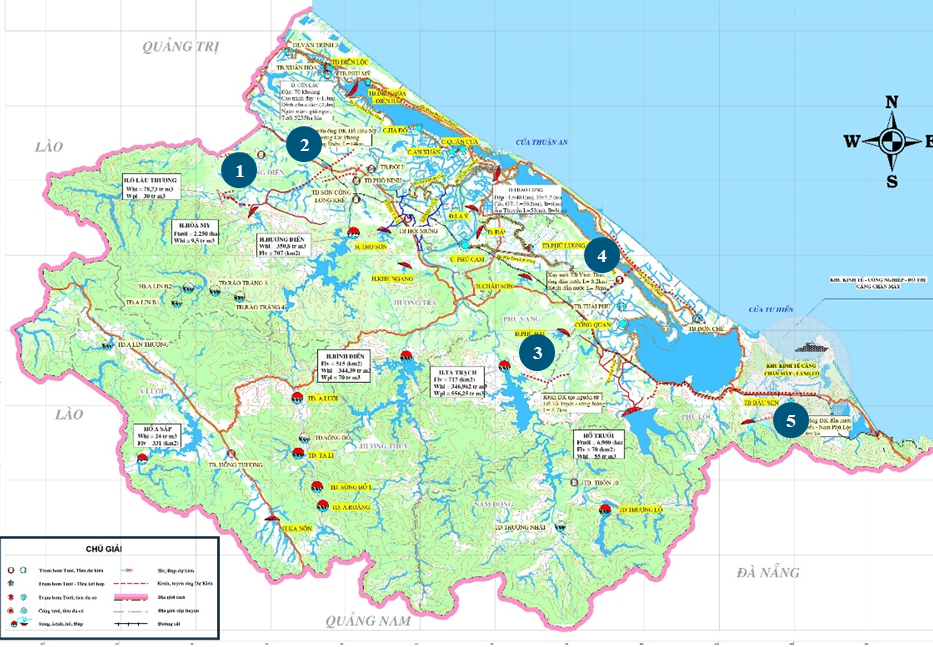 Vùng thành phố Huế: Cải tạo nâng cấp hệ thống kênh, trục tiêu thành phố Huế đảm bảo tiêu thoát nhanh, thuận lợi ra sông Hương.Vùng hạ du sông Ô Lâu: Nạo vét các trục tiêu sông Ô Giang, Vĩnh Định, Tân Vĩnh Định, Cựu Vĩnh Định, các trục tiêu nội đồng và mở rộng đập Cửa Lác để đảm bảo tiêu thoát vùng hạ du sông Ô Lâu.Vùng Nam Bắc sông Hương, sông Bồ: Nạo vét các trục tiêu sông Truồi, Nông, Như Ý, Đại Giang, Chợ Nọ, kênh Cầu Long đảm bảo tiêu vùng đồng bằng Nam sông Hương; trục tiêu Kim Đôi, Hà Đồ, An Xuân, Quán Cửa, Diên Hồng tiêu cho vùng Bắc sông Hương - Bắc sông Bồ; Kênh 5 xã, kênh 7 xã, kênh 3 xã tiêu cho vùng Bắc sông Hương - Nam sông Bồ. Vùng ven biển phá Tam Giang: Mở rộng các cửa tiêu chính Hà Đồ, Quán Cửa... và các cống tiêu nội đồng. Nâng cấp mở rộng các cống trên đê ven Phá Tam Giang - Cầu Hai.Vùng đồng bằng Nam - Bắc sông Hương: Xây mới các trạm bơm tiêu cho vùng thấp trũng, chịu ảnh hưởng lớn BĐKH - nước biển dâng, đảm bảo yêu cầu tiêu khi mở rộng Tp.Huế.Vùng hạ lưu sông Hương, sông Bồ, sông Truồi: Nạo vét các trục thủy đạo.3) Đối với phòng, chống lũXây dựng hồ chứa thượng nguồn Ô Lâu Thượng với Dung tích phòng lũ Wpl = 30 triệu m3.Củng cố hệ thống đê điều hiện có và xây dựng mới khép kín các tuyến đê đảm bảo đủ cao trình chống lũ Hè thu 10% để bảo vệ sản xuất.Rà soát quy hoạch hệ thống đê biển từ Quảng Ninh đến Quảng Nam theo Quyết định 58/2006/QĐ-TTg ngày 14/3/2006.Chỉnh trị sông, cửa sông tăng khả năng thoát lũ cho các vùng cửa sông. (chống bồi lắng cửa Lạch Giang, Bù Lu, Lăng Cô. Xói lở bờ Biển Hải Dương, ổn định cửa Thuận An Giai đoạn 2…).Mở rộng khẩu độ thoát lũ của hệ thống cầu, cống qua đường giao thông.Thực hiện các giải pháp phi công trình để tăng khả năng phòng lũ.4) Đối với phòng, chống thiên taiPhân vùng lũ quét, sạt lở đất.Phân vùng sạt lở bờ sông, bờ biển.Di dân tái định cư tại các vùng rủi ro thiên taiGiải pháp phòng, chống lũ quét, sạt lở đất.Giải pháp phòng, chống sạt lở bờ sông, bờ biển.Xây dựng bản đồ rủi ro, hệ thống quan trắc sạt lở đất, hệ thống trực canh, cảnh báo sóng thần.Kết hợp các giải pháp phi công trình trong công tác phòng chống thiên tai1.4.4.3. Phương án phát triển kết cấu hạ tầng du lịch và thương mại1) Định hướng phát triển kết cấu hạ tầng du lịchXây dựng Thừa Thiên Huế trở thành thành phố trực thuộc Trung ương, xứng tầm là trung tâm của vùng và cả nước về văn hóa – du lịch, trong đó chú trọng quy hoạch đô thị theo hướng phát triển mạnh kết cấu hạ tầng đồng bộ, hiện đại và thông minh, đặc biệt là kết cấu hạ tầng giao thông, công nghệ thông tin, đô thị; bảo đảm sự hài hòa giữa kiến trúc với tự nhiên và đặc thù của đô thị Huế.Xây dựng hệ thống kết cấu cơ sở hạ tầng đảm bảo yêu cầu phát triển của du lịch trong bối cảnh mới để xây dựng Thừa Thiên Huế xứng tầm là trung tâm văn hoá, du lịch lớn, đặc sắc của cả nước, thành phố Festival đặc trưng của Việt Nam, thành phố Văn hóa ASEAN, thành phố Du lịch sạch ASEAN, thành phố bền vững môi trường ASEAN và đạt danh hiệu thành phố sáng tạo về văn hóa đến năm 2025.Khai thác và sử dụng hiệu quả kết cấu hạ tầng kỹ thuật và xã hội để phục vụ phát triển du lịch.Xây dựng cơ sở vật chất và các sản phẩm du lịch đáp ứng nhu cầu của du khách trong nước và quốc tế.Phát triển cơ sở hạ tầng du lịch hỗ trợ cho tăng trưởng toàn diện khu vực tiểu vùng Mê Kông mở rộng, đường kết nối đường phía Tây thành phố Huế đi điện Hòn Chén, nâng cấp tuyến đường tiếp cận điểm du lịch Thiền Viện Trúc Lâm - Bạch Mã, ưu tiên phát triển hạ tầng du lịch thông minh và bền vững, hỗ trợ triển khai dự án vận tải hàng không lữ hành Việt Nam, đầu tư hạ tầng một số bãi biển du lịch. Phát triển hệ đầm phá Tam Giang – Cầu Hai trở thành “Công viên đầm phá Quốc gia", Khu du lịch Cảnh Dương – Lăng Cô được công nhận là Khu du lịch Quốc gia; Xây dựng khu du lịch Thanh Tân trở thành khu du lịch quốc gia. Kêu gọi đầu tư khoảng một hoặc hai khu vui chơi giải trí đẳng cấp quốc tế.Nâng cấp, đồng bộ hạ tầng đô thị, chỉnh trang không gian cảnh quan, xã hội hóa hệ thống chiếu sáng mỹ thuật trên địa bàn thành phố Huế. Hoàn thiện hạ tầng, dịch vụ khu phố đêm Phạm Ngũ Lão - Võ Thị Sáu - Chu Văn An, không gian văn hóa trục đường Lê Lợi. Xây dựng phố đêm tại các đường quanh Đại Nội. Phát triển sản phẩm du thuyền đáp ứng nhu cầu của khách du lịch cao cấp. Phát huy trục không gian hai bên bờ sông Hương, khai thác tuyến du lịch dọc theo sông Ngự Hà, An Cựu và Đông Ba; khai thác có hiệu quả hoạt động Ca Huế; phát triển sản phẩm du lịch văn hóa tâm linh như Đền Huyền Trân, Thiền viện Trúc Lâm Bạch Mã, Tượng Quán Thế Âm, các cổ tự...; Đầu tư hoàn thiện hệ thống giao thông kết nối điểm đến và hình thành các điểm du lịch cộng đồng, du lịch sinh thái gắn với cộng đồng tại các địa phương có tiềm năng phát triển ở A Lưới (A Nor, A Roàng, Par Le,...), Hương Thủy (Thanh Toàn, Chín Chàng), Phong Điền (Phước Tích, A Đon, Khe Me, Hầm Heo,...), Phú Lộc (Suối Mơ, Ghềnh Lăng, Lộc Bình, Nhị Hồ, Suối Tiên – Hồ Thủy Yên...), Quảng Điền (Cồn Tộc, Ngư Mỹ Thạnh...), Hương Trà (Rú Chá, Hải Dương, Thanh Phước, Khe Đầy,...), Nam Đông (Thác Mơ, Thác Phướng,...).Phát triển hệ thống cơ sở vật chất bao gồm các khu vui giải trí, công viên văn hóa, du lịch nghỉ dưỡng lớn, hệ thống khách sạn 4-5 sao, casino.2) Định hướng phát triển hạ tầng thương mạiĐẩy mạnh đầu tư xây dựng kết cấu hạ tầng thương mại, trên cơ sở (i) phát triển mạng lưới chợ đầu mối gắn với vùng sản xuất tập trung, có tính chuyên canh, quy mô lớn và ổn định tại vùng ngoại vi các thành phố, thị xã để cung ứng, phát triển hàng hoá cho mạng lưới bán lẻ tại khu vực nội thị; (ii) phát triển mạng lưới chợ hạng 1 tại trung tâm các quận, huyện, thị xã, thành phố để đáp ứng nhu cầu về hàng tiêu dùng của người dân và khách du lịch; (iii) phát triển mạng lưới siêu thị, trung tâm thương mại phù hợp với các quy hoạch vùng, quy hoạch đô thị nông thôn đảm bảo mật độ và quy mô các siêu thị, trung tâm thương mại phù hợp với điều kiện, đặc điểm phát triển KT-XH của từng địa phương, từng bước thay thế dần các loại hình bán lẻ một cách hài hoà, trước hết tại các quận và thành phố lớn. Phát triển các trung tâm logistics trở thành các trung tâm dịch vụ nòng cốt trong lưu thông và phân phối hàng hoá, phục vụ hiệu quả cho sản xuất, tiêu dùng hàng hoá trong nước và xuất nhập khẩu theo hướng đồng bộ, chuyên nghiệp và hiện đại; phát triển hệ thống kho, bãi dựa trên sự cân đối, tính khả thi trong từng thời kỳ giữa nhu cầu về kho, bãi và khả năng nguồn lực đầu tư phát triển (trong đó chủ yếu là của thương nhân kinh doanh xuất nhập khẩu và kinh doanh dịch vụ logistics), đảm bảo kho bãi và kinh doanh kho bãi đạt hiệu quả kinh tế cao và ổn định. Phát triển 08 trung tâm thương mại đến 2025, trong đó ít nhất 3 trung tâm thương mại hạng 2 trở lên; phát triển 14 siêu thị, trong đó ít nhất 8 siêu thị tổng hợp hạng 2 trở lên; đạt tối thiểu 29 siêu thị và trung tâm thương mại đến 2030.Nâng cấp các chợ truyền thống. Đến năm 2030 phát triển ít nhất 01 chợ đầu mối đạt chuẩn, 6-8 chợ dân sinh hạng 1, chợ dân sinh hạng 2 và 3 phát triển theo nhu cầu thực tế của địa phương.  Phát triển kết cấu hạ tầng thương mại để đáp ứng nhu cầu du khách, phát triển thêm các tuyến phố đi bộ, phát triển các loại hình kinh tế đêm. Phát triển các loại hình chợ đêm, phố đêm, phố ẩm thực, chợ chuyên doanh phục vụ du lịch ở trung tâm các đô thị du lịch như thành phố Huế, thị trấn Lăng Cô.Xúc tiến đầu tư các dự án hạ tầng thương mại trọng điểm như trung tâm hội chợ triển lãm, trung tâm thương mại quy mô lớn, tổ hợp thương mại-du lịch cao cấp.Mạng lưới các chợ dân sinh giữ ổn định như hiện tại và hạn chế xây dựng mới các chợ ở khu vực đô thị hiện hữu như các phường thuộc thành phố Huế, các thị xã, thị trấn trên địa bàn. Ưu tiên xem xét mở mới các chợ dân sinh tại các khu vực dân cư mới hình thành, khu vực lân cận các khu công nghiệp, các chợ biên giới để đáp ứng nhu cầu của người dân. Chú trọng phát triển các chợ đầu mối nông, lâm, thủy sản ở gần vùng nguyên liệu phục vụ cho thương mại hàng hóa. Nâng cấp, mở rộng, hiện đại hóa trang thiết bị và mô hình quản trị chợ đầu mối Phú Hậu; Nâng cấp, hiện đại hóa chợ đầu mối phía Nam; Phát triển chợ cá cảng Thuận An. Xây dựng trung tâm hội chợ thương mại với quy mô khoảng 30ha nằm trong KKT Chân Mây-Lăng Cô. Xây dựng các trung tâm triển lãm văn hóa, nghệ thuật ở khu vực trung tâm thành phố Huế.Mạng lưới các cửa hàng tiện lợi được phân bổ rộng khắp ở các khu đô thị, khu dân cư tập trung ở khu vực nông thôn, điểm du lịch, nhà ga, bến xe.1.4.5. Phương án quy hoạch hệ thống đô thị và nông thôn 1.4.5.1. Phương án quy hoạch hệ thống đô thị1) Định hướng phát triển mạng lưới và phân loại đô thị, phân cấp quản lý đô thị theo các giai đoạnĐến năm 2025Tỉnh Thừa Thiên Huế đạt tiêu chuẩn để trở thành Thành phố trực thuộc Trung ương;Phân loại đô thị và phân cấp quản lý đô thị theo quan điểm hành chính: gồm 2 khu vực nội thành và ngoại thành. Khu vực nội thành gồm 3 quận (Quận 1, Quận 2 và Quận Hương Thuỷ). Khu vực ngoại thành gồm 16 đô thị, trong đó có 02 thị xã loại IV (huyện Phong Điền và huyện Hương Trà), 06 thị trấn huyện lỵ loại V (Sịa, Phú Đa, Phú Lộc, Lăng Cô, Khe Tre và A Lưới), 08 đô thị mới loại V (Vinh Thanh, Phú Mỹ, Thanh Hà, La Sơn, Vinh Hiền, Vinh Hưng, Hồng Vân và Lâm Đớt (hình 1.8).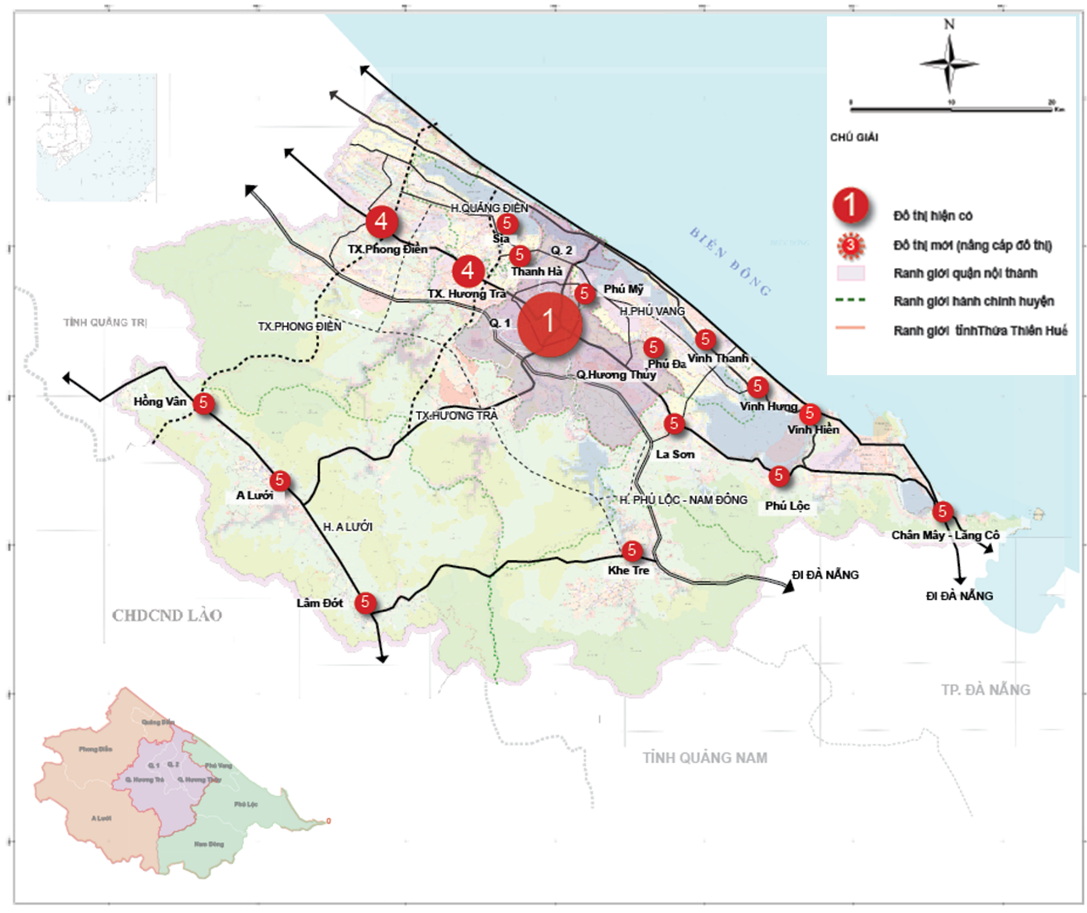 Hình 1.8. Hệ thống đô thị Thừa Thiên Huế đến năm 2025Đến năm 2030Tiếp tục phát triển Thừa Thiên Huế trực thuộc Trung ương đạt đầy đủ tiêu chuẩn về phân loại đô thị và phân cấp quản lý đô thị.Hoàn thiện cấu trúc không gian hệ thống đô thị; phân loại đô thị và phân cấp quản lý đô thị, trong đó khu vực nội thành gồm 03 quận (Quận 1, Quận 2 và Quận Hương Thuỷ). Khu vực ngoại thành, gồm 14 đô thị; trong đó có 04 thị xã loại IV (thị xã Hương Trà, thị xã Phong Điền, thị xã Phú Lộc và thị xã Lăng Cô), 04 thị trấn huyện lỵ loại V (Sịa, Phú Đa, A Lưới và Khe Tre) và 08 đô thị mới loại V (Vinh Thanh, Phú Mỹ, Thanh Hà, La Sơn, Vinh Hiền, Vinh Hưng, Hồng Vân và Lâm Đớt) (hình 1.9).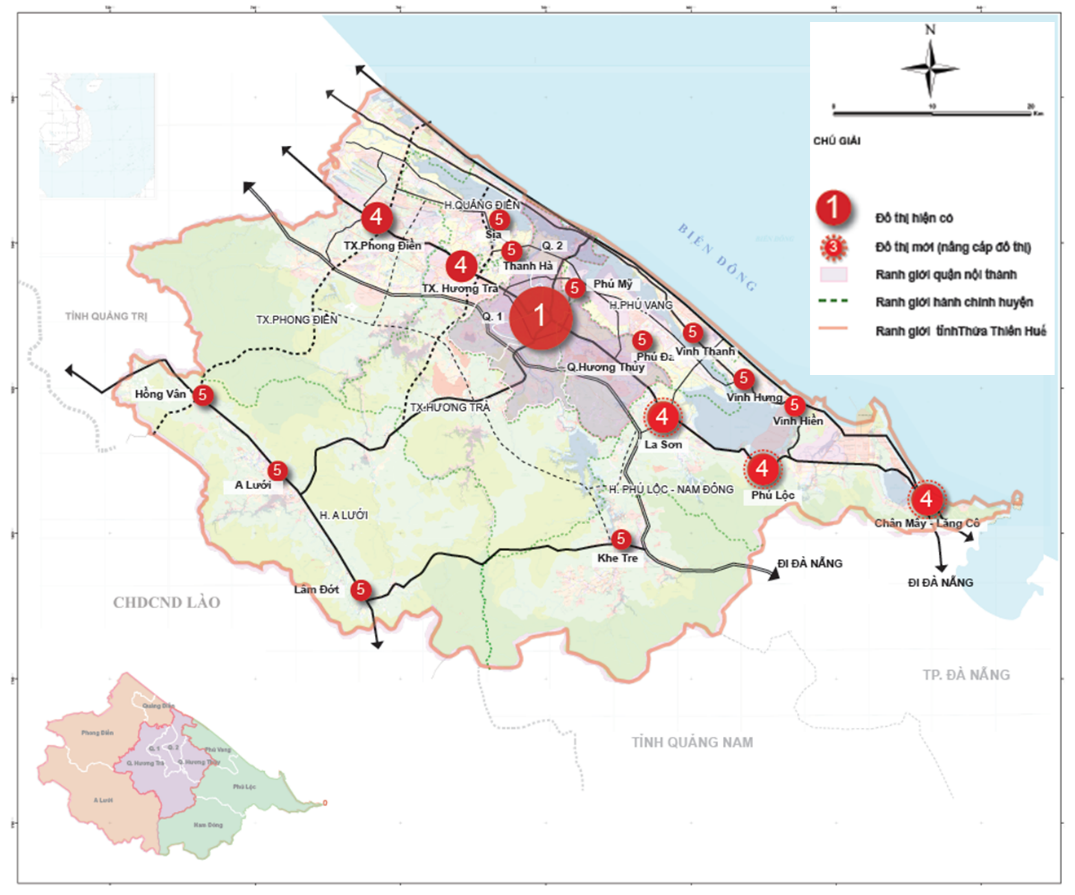 Hình 1.9. Hệ thống đô thị Thừa Thiên Huế đến năm 2030Tầm nhìn đến năm 2050Tiếp tục hoàn thiện cấu trúc không gian đô thị theo mô hình thành phố hướng biển; phân loại đô thị và phân cấp quản lý đô thị, trong đó khu vực nội thành gồm 04 quận (Quận 1, Quận 2 và Quận Hương Thuỷ và Quận Hương Trà). Khu vực ngoại thành, gồm 08 đô thị, trong đó có 02 thành phố Chân Mây - Lăng Cô và Phong Điền tối thiểu đạt tiêu chuẩn đô thị loại III; 02 thị xã Quảng Điền và Phú Vang tối thiểu đạt tiêu chuẩn đô thị loại IV; 02 thị trấn huyện lỵ Khe Tre (huyện Phú Lộc –Nam Đông), thị trấn A Lưới (huyện A Lưới) tối thiểu đạt tiêu chuẩn đô thị loại V và 02 thị trấn thuộc huyện là Hồng Vân và Lâm Đớt (huyện A Lưới) (hình 1.10). 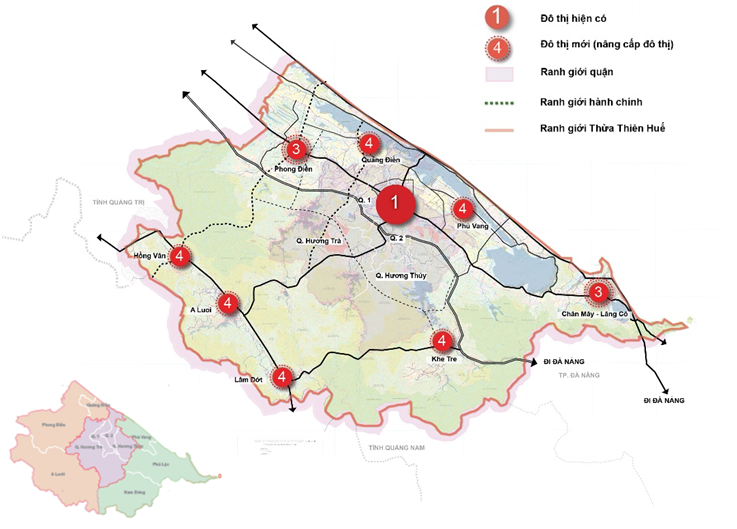 Hình 1.10. Hệ thống đô thị Thừa Thiên Huế đến năm 20502) Định hướng phát triển không gian hệ thống đô thị đến năm 2030Vùng đô thị a. Vùng đô thị trung tâm Phạm vi, ranh giới: 3 Quận (Quận 1, Quận 2 và Quận Hương Thuỷ), 1 thị xã Hương Trà; Diện tích: 1086,52 km2; Dân số: 740.891 người (2030); Tính chất: Khu vực nội thành, giữ vai trò là đô thị hạt nhân, vùng động lực phát triển của thành phố Thừa Thiên Huế trực thuộc Trung ươngĐịnh hướng phát triển: Quận 1 và Quận 2 là quận di sản và phát triển trên cơ sở bảo tồn và phát huy các giá trị lịch sử và văn hoá đặc biệt của Quần thể di tích Cố đô Huế, đảm bảo tôn trọng thiên nhiên và hướng biển. Quận Hương Thủy được nâng cấp từ thị xã Hương Thuỷ, được phát triển gắn với sân bay, KCN và khu công nghệ cao, một số trung tâm chuyên ngành và các khu đô thị mới. Thị xã Hương Trà gắn với sự phát triển KCN Tứ Hạ.Vùng đô thị Tây-BắcPhạm vi, ranh giới: 1 thị xã Phong Điền, 2 huyện (Quảng Điền và A Lưới) Diện tích: 2.257,04 km2; Dân số: 245.193 người (2030); Tính chất: Là 1 vùng khu vực ngoại thành, trong đó thị xã Phong Điền là trung tâm; giữ vai trò là “cửa ngõ” phía Bắc kết nối tỉnh Thừa Thiên Huế với tỉnh Quảng Trị, tỉnh Quảng Bình và các nước thuộc đồng bằng sông Mê Kông; là “cửa ngõ” phía Tây kết nối với Lào và các nước tiểu vùng sông Mê Kông;Định hướng phát triển: Thị xã Phong Điền là trung tâm giữ vai trò hạt nhân của nhóm đô thị Tây Bắc, phát triển gắn với KCN Phong Điền; thị trấn A Lưới, thị trấn Sịa và các đô thị Hồng Vân, Lâm Đớt thuộc huyện A Lưới là các đô thị vệ tinh.Vùng đô thị Đông-NamPhạm vi, ranh giới: 1 thị xã Phú Lộc, 2 huyện (Phú Vang và Nam Đông) Quy mô:1.603,54 km2; Dân số: 276.970 người (2021), 313.916 người (2030); Tính chất: Là 1 khu vực ngoại thành, giữ vai trò là “cửa ngõ” phía Nam kết nối với thành phố Đà Nẵng, tỉnh Quảng Nam và các tỉnh thuộc vùng KTTĐ miền Trung;Định hướng phát triển: Thị xã Phú Lộc là trung tâm giữ vai trò hạt nhân của vùng đô thị Đông-Nam. Thị trấn Phú Đa (H. Phú Vang), TT Khe Tre (H. Nam Đông) và các đô thị khác (Vinh Thanh, Phú Mỹ) là các đô thị chuyên ngành - trung tâm của các cụm xã.3) Định hướng quy hoạch, xây dựng, quản lý và phát triển bền vững thành phố Thừa Thiên Huế theo mô hình hướng biển, thích ứng với BĐKHĐến năm 2025, tỉnh Thừa Thiên Huế sẽ trở thành thành phố trực thuộc trung ương, thành phố hướng biển. Mô hình quy hoạch, xây dựng và phát triển thành phố hướng biển Thừa Thiên Huế tương lai cần được triển khai trên cơ sở mô hình các đô thị sinh thái, xanh, thông minh, thích ứng, có bản sắc, có khả năng chống chịu với thiên tai và BĐKH. a. Mô hình thành phố thích ứng Thành phố Thừa Thiên Huế thích ứng là thành phố có khả năng chống chịu, phục hồi một cách nhanh chóng về các rủi ro đối với xã hội và môi trường; hạn chế tối thiểu sự tác động và tổn thương với người dân. Việc thích ứng với sự phát triển của Thành phố có liên quan mật thiết với BĐKH phải được xem xét và thấu hiểu sâu sắc về những rủi ro trước mắt và tương lai trên cơ sở các thông tin chính xác về các rủi ro và BĐKH ở Thừa Thiên Huế bằng cách lập bản đồ về các rủi ro đe dọa đối với Thừa Thiên Huế, đặc biệt là lũ lụt và sạt lở.b. Mô hình đô thị sinh thái biểnMô hình đô thị sinh thái biển bảo đảm sự PTBV của thành phố Thừa Thiên Huế, thích ứng với BĐKH, được xây dựng trên cơ sở lồng ghép các hệ sinh thái tự nhiên với các hệ sinh thái xã hội, trong đó khoanh định các khu vực không được phát triển đô thị, các khu vực bị ảnh hưởng cần được xem xét để bảo vệ ĐDSH và các dịch vụ sinh thái. Vì vậy, cần áp dụng hiệu quả các quy định có liên quan đến các khu vực bảo tồn đất ngập nước ven biển như đầm phá Cầu Hai- Tam Giang.c. Mô hình đô thị có khả năng chống chịuMô hình đô thị có khả năng chống chịu được dựa trên một chiến lược phục hồi trên địa bàn thành phố Thừa Thiên Huế tương lai bằng cách tính đến những rủi ro tự nhiên và các khu vực được bảo vệ, nhờ đó có thể xác định các giải pháp thích ứng với BĐKH (hình 1.11). Ví dụ như: Xây dựng một vành đai xanh xung quanh đô thi Huế nhằm bảo vệ không gian đô thị. Đây cũng là hành lang thoát lũ khi xảy ra ngập lụt. Các con sông cần được bảo vệ như một yếu tố tự nhiên quan trọng để đảm bảo dòng chảy chậm lại và giảm nguy cơ lũ quét. Khu vực này cũng là nơi bảo tồn ĐDSH của tỉnh.Khu vực dọc theo bờ biển, bao gồm hàng rào cát và đầm phá cần được bảo vệ để tránh bị xâm thực bởi xói mòn/sạt lở bờ biển.Sơ đồ các chiến lược PTBV để tăng khả năng chống chịu được thể hiện ỏ hình 1.11. 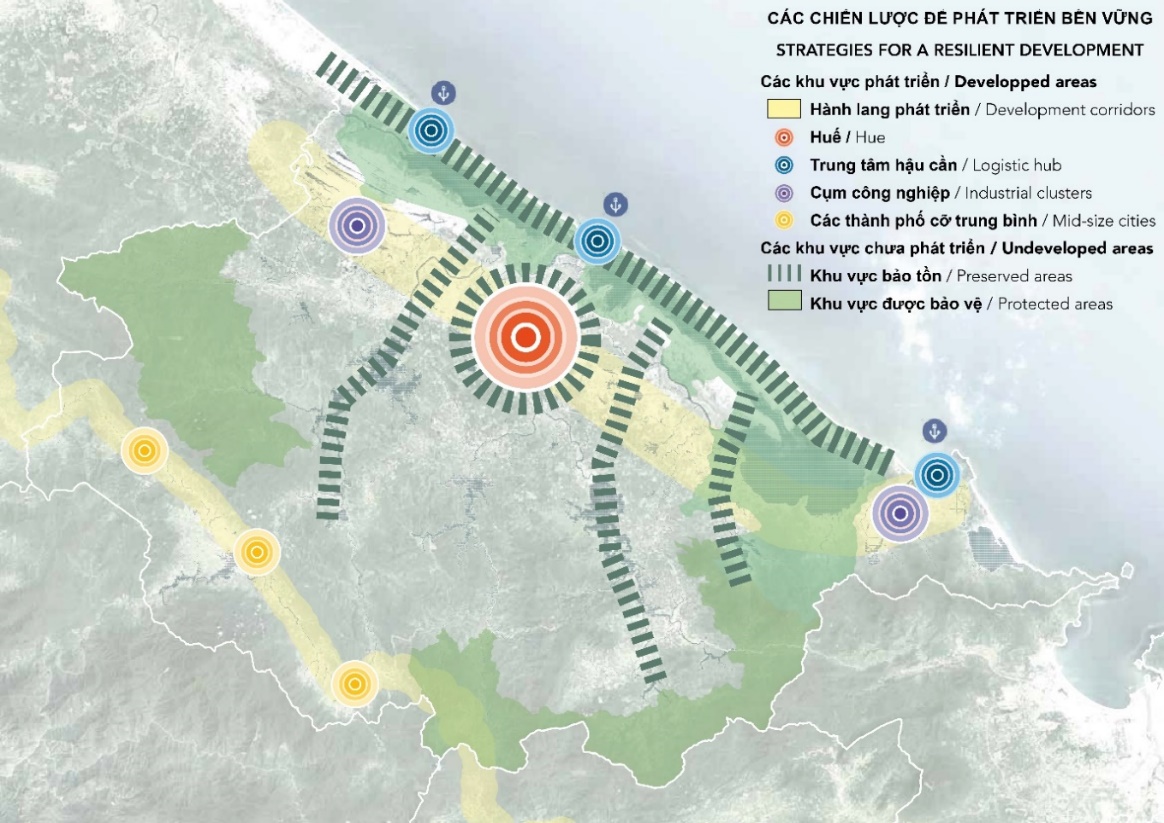 Hình 1.11. Sơ đồ các chiến lược phát triển bền vững để tăng khả năng chống chịu1.4.5.2. Phương án quy hoạch hệ thống nông thôn1) Định hướng tổ chức lãnh thổ khu vực nông thôna. Khu vực ngoại thành, ngoại thịLãnh thổ khu vực nông thôn bao gồm: Các xã thuộc khu vực ngoại thị: thị xã Phong Điền, thị xã Chân Mây – Lăng Cô và các huyện thuộc huyện khu vực ngoại thành bao gồm Quảng Điền, A Lưới và Nam Đông được tổ chức theo định hướng sau:Tổ chức, bố trí và phân bố các hoạt động KT-XH phù hợp với phương hướng phát triển các ngành và lĩnh vực trên địa bàn Tỉnh;Khu vực ngoại thành, ngoại thị là khu vực có đô thị hóa nhanh hơn các khu vực nông thôn thuần túy. Việc phát triển đô thị theo hướng bền vững sẽ thúc đẩy phát triển KT-XH nhờ phát triển các hoạt động phi nông nghiệp như công nghiệp, tiểu thủ công nghiệp, buôn bán và dịch vụ;Đô thị hóa tạo ra sự thay đổi trong việc sử dụng đất ở khu vực ven đô do việc chuyển một phần lớn diện tích đất nông nghiệp sang xây dựng các KCN, khu dân cư đô thị. Do đó, cần có chính sách hỗ trợ, tạo điều kiện cho người nông dân chuyển dần sang hoat động phi nông nghiệp; tăng cường liên kết, tích tụ ruộng đất, hình thành các vùng sản xuất hàng hóa; đẩy mạnh cơ giới hóa sản xuất nông nghiệp; phát triển nông nghiệp ứng dụng công nghệ cao, nông nghiệp sạch, gắn với công nghiệp chế biến;Xây dựng và tổ chức thực hiện đề án bảo vệ đất nông nghiệp; giữ gìn môi trường vùng ven thành phố, bảo vệ cảnh quan nông thôn và giá trị đặc trưng.b. Khu vực vùng nông thôn thuộc huyệnCác lãnh thổ khu vực nông thôn đến năm 2030 chủ yếu thuộc 02 huyện miền núi A Lưới và Nam Đông và 02 huyện ven biển (Quảng Điền và Phú Vang) được định hướng, tổ chức như sau:* Đối với 02 huyện miền núiKhoanh định và bảo vệ nghiêm ngặt rừng phòng hộ, rừng đặc dụng và rừng sản xuất; quản lý chặt chẽ nguồn nước; bảo tồn và phát huy các giá trị văn hóa lịch sử và cách mạng và truyền thống của đồng bào dân tộc thiểu số; phát triển kinh tế cửa khẩu; phát triển kinh tế lâm nghiệp gắn với kinh tế trang trại và các vùng dược liệu, các hoạt động du lịch; phát triển kết cấu hạ tầng giao thông để tăng cường kết nối Đông – Tây.Đối với các khu vực kinh tế nông lâm nghiệp thuộc các huyện miền núi, nơi có mức độ đô thị hoá thấp, cơ cấu hình thành dựa vào các tuyến giao thông liên huyện, liên xã và đường tỉnh nên việc tổ chức hệ thống các điểm dân cư chủ yếu theo mô hình tuyến, điểm dựa vào nơi có quỹ đất để phát triển.Triệt để tận dụng vùng có quỹ đất để phát triển, tuy nhiên tuyệt đối hạn chế phát triển tại các vùng có nguy cơ sạt lở cao, tránh các vùng thường xảy ra lũ quét;Việc phát triển nông thôn khu vực giáp biên giới cần gắn với việc đảm bảo quốc phòng, an ninh. * Đối với 2 huyện ven biểnKhoanh định và bảo vệ chặt chẽ khu bảo tồn đất ngập nước phá Tam Giang Cầu Hai; Đẩy manh phát triển kinh tế biển, phát triển nông lâm ngư nghiệp phù hợp với tiềm năng lợi thế của từng địa phương. Việc tổ chức hệ thống các điểm dân cư chủ yếu dựa vào mô hình làng xóm; hình thành các cụm xã, các điểm dân cư tập trung để tiết kiệm chi phí, kết cấu hạ tầng;Có biện pháp phòng, chống thiên tai, giảm thiểu tác động của BĐKH;Định hướng tổ chức không gian hệ thống các điểm dân cư nông thônQuy hoạch, xây dựng, quản lý và phát triển bền vững các điểm dân cư nông thôn trên cơ sở 5 mô hình: Mô hình xã nông thôn vùng ven biển, đầm phá; mô hình xã nông thôn miền núi; mô hình xã nông thôn vùng đồi và trung du; mô hình xã nông thôn vùng lũ; và mô hình nông thôn ven đô;Từng bước hoàn thiện hệ thống các điểm dân cư nông thôn trên cơ sở tổ chức các cụm xã, trong đó trung tâm các cụm xã là các thị trấn hoặc đô thị nông - công nghiệp, làm “cầu” nối giữa đô thị và nông thôn; trung tâm hỗ trợ về cung cấp thông tin, dịch vụ và chuyển giao công nghệ cho các điểm dân cư nông thôn;Tăng cường cơ sở kinh tế và động lực phát triển các điểm dân cư nông thôn trên cơ sở bảo tồn và phát huy các giá trị lịch sử văn hoá, làng nghề truyền thống; phát triển nông nghiệp công nghệ cao, nông nghiệp hữu cơ, tiểu thủ công nghiệp và du lịch nông thôn.1.4.6. Phương án phát triển du lịch và thương mạiTheo Quy hoạch, đến 2030 du lịch sẽ trở thành một trong ngành kinh tế mũi nhọn của tỉnh Thừa Thiên Huế có hệ thống cơ sở vật chất đồng bộ. Các chỉ tiêu phát triển kết cấu hạ tầng thương mại và dịch vụ đến 2030 bao gồm:1.4.6.1. Về du lịchDự báo lượng du khách đến Thừa Thiên Huế đến năm 2030 thu hút 12 triệu lượt khách, trong đó quốc tế đạt 5 triệu lượt.Khai thác và sử dụng hiệu quả kết cấu hạ tầng kỹ thuật và xã hội để phục vụ phát triển du lịchXây dựng cơ sở vật chất và các sản phẩm du lịch đáp ứng nhu cầu của du khách trong nước và quốc tế.Phát triển cơ sở hạ tầng du lịch hỗ trợ cho tăng trưởng toàn diện khu vực tiểu vùng Mê Công mở rộng, đường kết nối đường phía Tây thành phố Huế đi điện Hòn Chén, nâng cấp, mở rộng tuyến đường tiếp cận điểm du lịch Thiền Viện Trúc Lâm - Bạch Mã, ưu tiên hạ tầng phát triển du lịch thông minh và bền vững.Hỗ trợ triển khai dự án vận tải hàng không lữ hành Việt Nam; đầu tư hạ tầng một số bãi biển du lịch. Đầu tư nhà ga đón tàu du lịch biển tại Cảng Chân Mây. Nâng cấp Cảng Hàng không quốc tế Phú Bài lên 9 triệu lượt khách/năm.Phát triển hệ đầm phá Tam Giang –Cầu Hai trở thành “Công viên đầm phá Quốc gia", Khu du lịch Cảnh Dương – Lăng Cô được công nhận là Khu du lịch Quốc gia; Xây dựng khu du lịch Thanh Tân trở thành khu du lịch quốc gia. Kêu gọi đầu tư khoảng một hoặc hai khu vui chơi giải trí đẳng cấp quốc tế.Hoàn thiện hạ tầng, dịch vụ khu phố đêm Phạm Ngũ Lão - Võ Thị Sáu - Chu Văn An, không gian văn hóa trục đường Lê Lợi. Xây dựng phố đêm tại các đường quanh Đại Nội; Phát huy trục không gian hai bên bờ sông Hương, khai thác tuyến du lịch dọc theo sông Ngự Hà, An Cựu, Đông Ba; Khai thác có hiệu quả hoạt động Ca Huế; phát triển sản phẩm du lịch văn hóa tâm linh như Đền Huyền Trân, Thiền viện Trúc Lâm Bạch Mã, Tượng Quán Thế Âm, các cổ tự... Phát triển loại hình du lịch nghỉ dưỡng kết hợp khám, chữa bệnh.Đầu tư hoàn thiện hệ thống giao thông kết nối điểm đến và hình thành các điểm du lịch cộng đồng, du lịch sinh thái gắn với cộng đồng tại các địa phương có tiềm năng phát triển ở A Lưới (A Nor, A Roàng, Par Le,...), Hương Thủy (Thanh Toàn, Chín Chàng), Phong Điền (Phước Tích, A Đon, Khe Me, Hầm Heo,...), Phú Lộc (Suối Mơ, Ghềnh Lăng, Lộc Bình, Nhị Hồ, Suối Tiên – Hồ Thủy Yên...), Quảng Điền (Cồn Tộc, Ngư Mỹ Thạnh...), Hương Trà (Rú Chá, Hải Dương, Thanh Phước, Khe Đầy,...), Nam Đông (Thác Mơ, Thác Phướng,...).Phát triển hệ thống cơ sở vật chất bao gồm các khu vui giải trí, công viên văn hóa, du lịch nghỉ dưỡng lớn, hệ thống khách sạn 4-5 sao, casino.1.4.6.2. Về thương mạiGiá trị tăng thêm thương mại trong nước đạt tốc độ tăng trung bình khoảng 9 – 9,5%/năm;Tốc độ tăng trưởng xuất khẩu hàng hoá 6-7%/năm, tốc độ tăng trưởng nhập khẩu hàng hoá từ 6.5-7%/năm;Doanh nghiệp trao đổi qua đường thương mại điện tử chiếm 10-11% tổng mức bán lẻ hàng hoá và doanh thu dịch vụ tiêu dùng.Đẩy mạnh đầu tư xây dựng kết cấu hạ tầng thương mại, trên cơ sở (i) phát triển mạng lưới chợ đầu mối gắn với vùng sản xuất tập trung, có tính chuyên canh, quy mô lớn và ổn định tại vùng ngoại vi các thành phố, thị xã để cung ứng, phát triển hàng hoá cho mạng lưới bán lẻ tại khu vực nội thị; (ii) phát triển mạng lưới chợ hạng 1 tại trung tâm các quận, huyện, thị xã, thành phố để đáp ứng nhu cầu về hàng tiêu dùng của người dân và khách du lịch; (iii) phát triển mạng lưới siêu thị, trung tâm thương mại phù hợp với các quy hoạch vùng, quy hoạch đô thị nông thôn đảm bảo mật độ và quy mô các siêu thị, trung tâm thương mại phù hợp với điều kiện, đặc điểm phát triển KT-XH của từng địa phương, từng bước thay thế dần các loại hình bán lẻ một cách hài hoà, trước hết tại các quận và thành phố lớn. Phát triển 08 trung tâm thương mại đến 2025, trong đó ít nhất 3 trung tâm thương mại hạng 2 trở lên; phát triển 14 siêu thị, trong đó ít nhất 8 siêu thị tổng hợp hạng 2 trở lên; đạt tối thiểu 29 siêu thị và trung tâm thương mại đến 2030.Nâng cấp các chợ truyền thống, đến năm 2030 phát triển ít nhất 01 chợ đầu mối đạt chuẩn, 6-8 chợ dân sinh hạng 1, chợ dân sinh hạng 2 và 3 phát triển theo nhu cầu thực tế của địa phương.  Phát triển kết cấu hạ tầng thương mại để đáp ứng nhu cầu du khách, phát triển tối thiểu 02 tuyến phố đi bộ, mua sắm, phát triển các loại hình kinh tế đêm. Phát triển các loại hình chợ đêm, phố đêm, phố ẩm thực, chợ chuyên doanh phục vụ du lịch. Các tuyến phố kinh doanh, chợ đêm phục vụ du lịch, tập trung ở khu vực ven sông Hương, Đại nội và trung tâm các đô thị du lịch.Hạn chế xây dựng mới các chợ ở khu vực đô thị hiện hữu như các phường thuộc thành phố Huế, thị xã Hương Thủy, thị xã Hương Trà; các thị trấn, thị trấn trên địa bàn. Ưu tiên xem xét mở mới các chợ dân sinh tại các khu vực dân cư mới hình thành, khu vực lân cận các KCN, các chợ biên giới để đáp ứng nhu cầu của người dân. Chú trọng phát triển các chợ đầu mối nông, lâm, thủy sản ở gần vùng nguyên liệu phục vụ cho thương mại hàng hóa. Nâng cấp, mở rộng, hiện đại hóa trang thiết bị và mô hình quản trị chợ đầu mối Phú Hậu; Nâng cấp, hiện đại hóa chợ đầu mối phía Nam; Phát triển chợ cá cảng Thuận An. Xây dựng trung tâm hội chợ thương mại với quy mô khoảng 30ha nằm trong Khu kinh tế Chân Mây-Lăng Cô. Mạng lưới các cửa hàng tiện lợi được phân bổ rộng khắp ở các khu đô thị, khu dân cư tập trung ở khu vực nông thôn, điểm du lịch, nhà ga, bến xe.1.4.7. Phương án bảo vệ môi trường, bảo tồn thiên nhiên và đa dạng sinh học; phòng, chống thiên tai và ứng phó với biến đổi khi hậu1.4.7.1. Phương án phân vùng môi trường đến năm 2030Thực hiện phân vùng môi trường Thừa Thiên Huế theo các vùng và tiểu vùng được dựa trên các quy định của pháp luật Việt Nam về phân vùng môi trường cấp tỉnh. Theo khoản 3, Điều 10 của Thông tư 02/2022/TT-BTNMT ngày 10/01/2022, phân vùng môi trường trong nội dung BVMT của quy hoạch tỉnh được thực hiện dựa trên các quy định tại Điểm b khoản 9, Điều 28 của Nghị định số 37/2019/NĐ-CP ngày 07/5/2019 và các khoản 2, 3, 4, Điều 22 Nghị định số 08/2022/NĐ-CP ngày 10/01/2022. Theo đó Thừa Thiên Huế được phân ra các vùng như sau:- Vùng bảo vệ nghiêm ngặt: * Nội thành, nội thị của các đô thị đặc biệt, loại I, loại II, loại III theo quy định của pháp luật về phân loại đô thị: Nội thành thành phố Huế hiện nay (đô thị loại I); Thị xã Hương Thủy và Khu đô thị Chân Mây – Lăng Cô (định hướng phát triển thành đô thị loại III trước năm 2030). * Nguồn nước mặt được dùng cho mục đích cấp nước sinh hoạt theo quy định của pháp luật về tài nguyên nước: 24 nguồn nước được dùng cho mục đích cấp nước sinh hoạt trên địa bàn tỉnh. * KBT thiên nhiên theo quy định của pháp luật về đa dạng sinh học, lâm nghiệp và thủy sản, bao gồm: KBT thiên nhiên đất ngập nước Tam Giang – Cầu hai; Vườn Quốc gia Bạch Mã; KBT thiên nhiên Phong Điền; Khu bảo tồn Sao La; Hành lang ĐDSH kết nối Khu bảo tồn Sao La với Khu Bảo tồn thiên nhiên Phong Điền (đang thí điểm).Rừng phòng hộ Bắc Hải Vân thuộc huyện Phú Lộc và Nam Đông và Khu bảo tồn biển Sơn Chà – Hải Vân đang được UBND tỉnh quy hoạch vào Vùng bảo vệ nghiêm ngặt đến năm 2030. Ngoài ra, khu vực Tam Giang – Bạch Mã (diện tích 160.000 ha) hiện đang được đề xuất trở thành Công viên địa chất toàn cầu. Sau khi được khoanh vi các vùng bảo vệ và các vùng phát triển, các vùng bảo vệ của khu vực Tam Giang – Cầu Hai sẽ được đưa vào Vùng hạn bảo vệ nghiêm ngặt (dự định sau năm 2030). * Khu vực bảo vệ I của di tích lịch sử - văn hóa theo quy định của pháp luật về di sản văn hóa (ở cấp quốc gia đặc biệt, cấp quốc gia, cấp tỉnh).- Vùng hạn chế phát thải: * Vùng đệm của các khu bảo tồn thiên nhiên nêu trên. * Hành lang bảo vệ nguồn nước mặt được dùng cho mục đích cấp nước sinh hoạt theo quy định của pháp luật về tài nguyên nước của vùng bảo vệ nghiêm ngặt nêu trên.* Khu dân cư tập trung là nội thành, nội thị của các đô thị loại IV, loại V theo quy định của pháp luật về phân loại đô thị (các phường của thị xã Hương Trà và Hương Thủy; Thị trấn Phú Đa, huyện Phú Vang; Thị trấn Phong Điền, huyện Phong Điền; Thị trấn Sịa, huyện Quảng Điền; Thị trấn Phú Lộc, huyện Phú Lộc; Thị trấn Lăng Cô, huyện Phú Lộc; Thị trấn A Lưới, huyện A Lưới và Thị trấn Khe Tre, huyện Nam Đông; Đô thị mới La Sơn (huyện Phú Lộc); Đô thị mới Vinh Thanh (huyện Phú Vang); và Đô thị mới Phong An (huyện Phong Điền).Ngoài ra, theo Quy hoạch đến năm 2030, Thừa Thiên Huế sẽ có thêm ít nhất 6 đô thị mới loại V, bao gồm: Phú Mỹ (huyện Phú Vang), Thanh Hà (huyện Quảng Điền), Vinh Hiền và Vinh Hưng (huyện Phú Lộc – Nam Đông), Hồng Vân và Lâm Đớt (huyện A Lưới). Những đô thị mới này cũng sẽ được xếp vào Vùng hạn chế phát thải trước năm 2030. * Khu vui chơi giải trí dưới nước theo quyết định của Ủy ban nhân dân cấp tỉnh (Vùng hoạt động vui chơi giải trí dưới nước trên sông Hương).* Khu vực có yếu tố nhạy cảm khác cần được bảo vệ: Khu vực bảo vệ 2 của di tích lịch sử - văn hóa của vùng bảo vệ nghiêm ngặt nêu trên.- Vùng khác: Bao gồm các KCN, CCN và cụm cảng; các khu vực thương mại - dịch vụ và các khu vực còn lại.1.4.7.2. Phương án bảo tồn thiên nhiên và ĐDSHQuy hoạch bảo tồn ĐDSH trên địa bàn tỉnh Thừa Thiên Huế đến năm 2020 và định hướng đến năm 2030 được cập nhật và tiếp tục thực hiện tốt.Bảo đảm các hệ sinh thái tự nhiên quan trọng, các loài và nguồn gen quý, hiếm được bảo tồn và phát triển bền vững; duy trì và phát triển dịch vụ hệ sinh thái thích ứng với BĐKH nhằm thúc đẩy phát triển bền vững của Thừa Thiên Huế; xây dựng, nâng cao nhận thức cộng đồng trong việc bảo tồn ĐDSH của tỉnh. Xác định và khoanh vùng bảo vệ các hệ sinh thái tự nhiên và KBT quan trọng; đặc biệt là bảo vệ và phát triển Vườn quốc gia Bạch Mã, KBT thiên nhiên Phong Điền, KBT Sao La, KBT thiên nhiên đất ngập nước Tam Giang-Cầu Hai, Hành lang ĐDSH kết nối KBT Sao La với KBT thiên nhiên Phong Điền, và khu vực đa dạng sinh học cao vùng Sơn Chà-Hải Vân.Nâng cao chất lượng và tăng diện tích các hệ sinh thái tự nhiên được bảo vệ trên phạm vi của tỉnh: cần bảo vệ nghiêm ngặt, duy trì sự phát triển tự nhiên của rừng, do đó không được khai thác và làm suy thoái rừng.Các biện pháp quản lý tổng hợp vùng ven biển được các địa phương, ngành triển khai rộng rãi.Phục hồi lại sinh cảnh tự nhiên vốn có trên địa bàn Thừa Thiên Huế, xây dựng các sinh cảnh, hệ sinh thái mới nhằm thu hút các loài động vật hoang dã và các loài thủy sinh đến cư trú, sinh sản và phát triển kinh tế du lịch sinh thái bền vững kết hợp với du lịch cộng đồng.1.4.7.3. Phương án phát triển các công trình bảo vệ môi trường1) Hệ thống thoát, xử lý nước thảia. Phân vùng thoát nước thải đô thị Hệ thống thoát nước thải đô thị hiện có bao gồm 09 khu vực: Thành phố Huế, thị xã Hương Thủy, huyện A Lưới, huyện Nam Đông, huyện Phú Lộc, huyện Phú Vang, huyện Hương Trà, huyện Quảng Điền và huyện Phong Điền.  Đến năm 2030, hệ thống thoát nước thải đô thị được phân chia thành 2 khu vực: (1) khu vực đô thị hiện có, sử dụng chung hệ thống thoát nước (2) khu vực đô thị mới được xây dựng hệ thống thoát nước thải riêng. Định hướng dài hạn cần đầu tư xây dựng hệ thống thoát nước và xử lý riêng biệt cho từng khu vực để thuận tiện cho việc quản lý và kiểm soát chất lượng các nguồn nước. Đối với khu vực đô thị hiện có: Tiếp tục sử dụng hệ thống thoát nước chung thu gom nước mưa và nước thải; tuy nhiên, cần phân tách rõ ràng nước thải và nước mưa trong hệ thống. Trong đó, nước thải cần được thu gom riêng và xử lý đạt yêu cầu về chất lượng nước trước khi xả ra nguồn tiếp nhận. Giải pháp thu gom nước thải của giai đoạn này là tại khu vực hạ lưu của hệ thống thoát nước chung, bố trí tuyến cống bao kết hợp với cải tạo đường ống để tách nước thải đưa về trạm xử lý tập trung theo từng khu vực.	Hạn chế phát triển như trong và ngoài Kinh Thành Huế, khu vực Bắc Sông Hương, các khu vực xây dựng mật độ cao ở phía Nam sông Hương: Lựa chọn loại hình hệ thống thoát nước nửa riêng, mạng lưới cống chung được cải tạo để đảm bảo vệ sinh bằng cách xây dựng thêm hệ thống cống bao chạy ven các sông, hồ (trước vị trí các cửa xả) để tách nước thải và nước mưa đợt đầu dẫn về các trạm xử lý Bắc sông Hương (đặt tại phường Hương Sơ) và Nam sông Hương (đặt tại khu đô thị mới An Vân Dương) xử lý đạt tiêu chuẩn vệ sinh trước khi xả thải ra các nguồn tiếp nhận. Đối với khu vực đô thị mới: Xây dựng hệ thống thoát nước thải riêng biệt hoàn toàn so với hệ thống thoát nước mưa theo quy hoạch được phê duyệt. Hệ thống thoát nước mưa sẽ thu gom nước mưa đổ trực tiếp ra các sông hồ. Hệ thống thoát nước thải sẽ thu gom nước thải sinh hoạt và công nghiệp dẫn về các trạm xử lý tập trung để làm sạch trước khi xả thải ra môi trường. Hệ thống thoát nước thải và trạm xử lý xây dựng cần đảm bảo đầy đủ các tiêu chuẩn về thiết kế, đảm bảo năng lực xử lý đạt tiêu chuẩn cho phép trước khi xả thải ra nguồn tiếp nhận. Đối với khu vực ven biển: Tách biệt nước thải riêng hoàn toàn để ngăn chặn nước thải xả ra biển.b. Xử lý nước thải theo loại hình		Loại hình nước thải chính gồm: (1) Nước thải sinh hoạt, thương mại; (2) Nước thải KCN, làng nghề; (3) Nước thải y tế.Đối với nước thải sinh hoạt, thương mại: Thu gom bằng các đường cống tự chảy, đường cống áp lực kích thước lớn và các trạm bơm chuyển tiếp đưa về trạm xử lý tập trung theo từng khu vực. Đối với nước thải sinh hoạt ở các khu dân cư, xử lý theo kiểu bể tự hoại cải tiến trước khi chảy vào hệ thống cống chung.Đối với nước thải công nghiệp: Thu gom và xử lý cục bộ, nội khu tại nguồn thông qua các bể xử lý với kích thước theo quy mô của từng dự án và công trình, đảm bảo đáp ứng xử lý ô nhiễm đầu ra đạt yêu cầu quy chuẩn kỹ thuật. Đối với nước thải y tế: Xử lý cục bộ nước thải và khử trùng trước khi chảy vào hệ thống thoát nước thải.c. Phát triển các trạm xử lý nước thải tại các huyện thị trong tỉnh Thừa Thiên Huế* Huyện Phú LộcThị trấn Lăng Cô – Chân Mây, huyện Phú Lộc: dự kiến đến 2030, lượng nước thải vào khoảng 25.740 m3/ngày. Nhà máy xử lý nước thải cần được xây dựng với công suất 30.000m3/ngày. Nước thải sau khi xử lý sẽ thải ra biển, tuy nhiên để bảo vệ môi trường biển vẫn cần xây dựng khu xử lý nước thải.Thị trấn Phú Lộc, huyện Phú Lộc: dự kiến đến 2030, lượng nước thải vào khoảng 2000 m3/ngày. Nhà máy xử lý nước thải cần được xây dựng với công suất 3.000m3/ngày. Nước thải sau khi xử lý thải ra đầm Cầu Hai.Đô thị La Sơn, huyện Phú Lộc: dự kiến đến 2030, lượng nước thải khoảng 1.500 m3/ngày. Nhà máy xử lý nước thải cần được xây dựng với công suất 2.000m3/ngày. Nước thải sau khi xử lý sẽ thải vào sông Nông và đổ vào Đầm Cầu Hai.Đô thị Vinh Hiền, huyện Phú Lộc: là khu đô thị mới, dự kiến đến 2030, lượng nước thải vào khoảng 1.200 m3/ngày. Nhà máy xử lý nước thải cần được xây dựng với công suất 2.000m3/ngày. Nước thải sau khi xử lý thải ra biển.Đô thị Vinh Hưng, huyện Phú Lộc: là khu đô thị mới, dự kiến đến 2030, lượng nước thải 1.200 m3/ngày. Nhà máy xử lý nước thải cần được xây dựng với công suất 2.000m3/ngày. Nước thải sau khi xử lý thải ra biển.* Huyện Nam ĐôngThị trấn Khe Tre, huyện Nam Đông: dự kiến đến 2030, lượng nước thải vào khoảng 700 m3/ngày. Nhà máy xử lý nước thải cần được xây dựng với công suất 1.000m3/ngày. Nước thải sau khi xử lý thải ra sông Tả Trạch.* Huyện A LướiThị trấn A Lưới, huyện A Lưới: dự kiến đến 2030, lượng nước thải vào khoảng 1.400 m3/ngày. Nhà máy xử lý nước thải cần được xây dựng với công suất 2.000m3/ngày. Nước thải sau khi xử lý thải sông A Sáp.Đô thị Hồng Vân, huyện A Lưới: là khu đô thị mới, dự kiến đến 2030, lượng nước thải vào khoảng 850 m3/ngày. Nhà máy xử lý nước thải cần được xây dựng với công suất 1.500m3/ngày. Nước thải sau khi xử lý thải suối A Lin.Đô Thị Lâm Đớt, huyện A Lưới: là khu đô thị mới, dự kiến đến 2030, lượng nước thải vào khoảng 1.200 m3/ngày. Nhà máy xử lý nước thải cần được xây dựng với công suất 2.000m3/ngày. Nước thải sau khi xử lý thải suối A Sáp.* Huyện Phú VangThị trấn Phú Đa, huyện Phú Vang: dự kiến đến 2030, lượng nước thải 2.000 m3/ngày. Nhà máy xử lý nước thải cần được xây dựng với công suất 3.000m3/ngày. Nước thải sau khi xử lý thải ra sông An Cựu.Đô thị Vinh Thanh, huyện Phú Vang: dự kiến đến 2030, lượng nước thải 1.700 m3/ngày. Nhà máy xử lý nước thải cần được xây dựng với công suất 3.000m3/ngày. Nước thải sau khi xử lý thải ra biển.Đô thị Phú Mỹ, huyện Phú Vang: là khu đô thị mới, dự kiến đến 2030, lượng nước thải vào khoảng 1.800 m3/ngày. Nhà máy xử lý nước thải cần được xây dựng với công suất 2.500m3/ngày. Nước thải sau khi xử lý thải ra Đầm Sam – Đầm Thủy Tú.* Huyện Quảng ĐiềnThị trấn Sịa, huyện Quảng Điền: Dự kiến đến 2030 lượng nước thải vào khoảng 1.800 m3/ngày. Nhà máy xử lý nước thải cần được xây dựng với công suất 3.000m3/ngày. Nước thải sau khi xử lý thải ra Phá Tam Giang.Đô Thị Thanh Hà, huyện Quảng Điền: Là khu đô thị mới, dự kiến đến 2030, lượng nước thải vào khoảng 1.500 m3/ngày. Nhà máy xử lý nước thải cần được xây dựng với công suất 2.500m3/ngày. Nước thải sau khi xử lý thải ra sông Bồ.* Huyện Phong ĐiềnĐô thị Phong Điền: Dự kiến đến 2030, lượng nước thải vào khoảng 4.200 m3/ngày. Nhà máy xử lý nước thải cần được xây dựng với công suất 6.000m3/ngày. Nước thải sau khi xử lý thải ra sông Ô Lâu. Nước thải y tế: Tại các bệnh viện, trung tâm y tế lớn cần xây dựng các trạm xử lý nước thải tập trung đảm bảo nước thải được xử lý đạt tiêu chuẩn QCVN 28:2010/BTNMT – Quy chuẩn kỹ thuật quốc gia về nước thải y tế và các quy định khác của Bộ Y tế trước khi xả thải ra hệ thống thu gom.Thoát nước thải các KCN, CCN tập trung: Xây dựng hệ thống thoát nước riêng phân tách nước thải và nước mưa. Nước thải sau khu thu gom phải được xử lý tập trung trong khuôn viên đạt tiêu chuẩn QCVN 40-2011/BTNMT trước khi xả ra hệ thống thu gom của Tỉnh. Các KCN cần xây dựng các quy định về yêu cầu tiếp nhận nước thải theo đó, nước thải của các xí nghiệp, nhà máy có mức độ độc hại cao, vượt quá khả năng xử lý tại các trạm xử lý tập trung của KCN cần phải được xử lý sơ bộ đạt quy định trước khi xả thải ra hệ thống thu gom nội bộ.2) Hệ thống quản lý chất thải rắna. Chất thải rắn sinh hoạt- Về phân loại tại nguồn:CTRSH được phân thành 04 nhóm gồm: nhóm tái chế, tái sử dụng; nhóm thực phẩm; nhóm nguy hại và nhóm còn lại (không bao gồm rác thải xây dựng và xác chết động vật nuôi).- Về thu gom và vận chuyển chất CTRSH:+ Ở khu vực đô thị: Duy trì phương thức thu gom CTRSH đang được triển khai theo hai hình thức thu gom trực tiếp và qua điểm tập kết. + Ở khu vực nông thôn: thành lập các đơn vị thu gom CTRSH (Công ty, Hợp tác xã) bằng các phương pháp thủ công, sau đó tập kết CTRSH đến các điểm trung chuyển để các đơn vị dịch vụ vận chuyển về khu xử lý tập trung.Về thu gom chất thải rắn cồng kềnh:+ Tổ chức cung ứng dịch vụ thu gom vận chuyển CTRSH cồng kềnh; xây dựng đơn giá và xử lý sau khi thu gom.+ Giao UBND cấp huyện phối hợp với đơn vị dịch vụ công ích, huyện, thành phố, thị xã xây dựng đề án và tổ chức cung ứng dịch vụ thu gom vận chuyển CTR cồng kềnh.+ CTR cồng kềnh được xử lý như CTRSH, người dân phải trả phí dịch vụ tháo rời, thu gom từ nơi phát sinh vận chuyển đến nơi tiếp nhận theo giá tự thỏa thuận với các đơn vị cung ứng dịch vụ.  + Nơi tiếp nhận là điểm, trạm trung chuyển CTR hoặc điểm tiếp nhận CTR cồng kềnh do UBND cấp huyện, cấp xã xác định và công bố.- Về công nghệ xử lý CTR:+ Đầu tư các tổ hợp công nghệ xử lý CTRSH phù hợp với thành phần, tính chất, nhóm CTRSH phát sinh trên địa bàn tỉnh. + Tái chế, thu hồi vật liệu, sản xuất phân hữu cơ, đốt CTR không tái chế; các thành phần chất trơ và tro đốt được chôn lấp hợp vệ sinh.b. Chất thải rắn công nghiệp- Về phân loại tại nguồn:Trên cơ sở dự báo thành phần CTR công nghiệp trên địa bàn tỉnh, CTR công nghiệp có thể phân thành 03 nhóm sau:+ CTR có thể tái chế, tái sử dụng.+ CTR nguy hại: là những CTR cần được thu gom và xử lý theo quy định của pháp luật (Nghị định 08/2022/NĐ-CP của Chính phủ và Thông tư 02/2022/TT-BTNMT của Bộ TN&MT).+ CTR còn lại.- Về thu gom và vận chuyển:+ CTR công nghiệp nguy hại cũng như thông thường được doanh nghiệp hợp đồng với các đơn vị có chức năng vận chuyển đến khu xử lý. + Bổ sung quỹ đất và kêu gọi đầu tư xây dựng các trạm trung chuyển CTR công nghiệp thông thường để nâng cao hiệu quả sử dụng CTR tái chế, tái sử dụng và đảm bảo thuận lợi cho việc thu gom, vận chuyển.- Về xử lý: Tái sử dụng, tái chế thu hồi vật liệu, đốt CTR (có thể kết hợp phát điện), các công nghệ phụ trợ (phân loại, xử lý hóa lý, xử lý cơ học) và chôn lấp hợp vệ sinh với các thành phần chất trơ và tro đốt.c. Chất thải rắn nông nghiệp nguy hại- Về thu gom và vận chuyển: + Việc quản lý CTR nông nghiệp nguy hại trên địa bàn tỉnh được thực hiện theo hướng dẫn của Bộ NN & PTNT.+ Bao gói thuốc bảo vệ thực vật đã qua sử dụng được thu gom vào các bể chứa để vận chuyển và xử lý. Khu vực lưu chứa phải đảm bảo theo quy định của pháp luật.- Về xử lý: + CTR nông nghiệp nguy hại được đốt cùng với một số loại CTR công nghiệp nguy hại, sau đó được xử lý sơ bộ và chôn lấp theo quy định.d. Chất thải rắn y tế- Về phân loại tại nguồn: Được phân thành 2 loại: là CTR y tế thông thường và CTR y tế nguy hại.- Về thu gom, vận chuyển:+ CTR lây nhiễm: thu gom riêng từ nơi phát sinh về khu vực lưu giữ trong khuôn viên cơ sở y tế; CTR có nguy cơ lây nhiễm cao (nếu có) phải xử lý sơ bộ trước khi thu gom về khu lưu giữ, xử lý trong khuôn viên cơ sở y tế.+ CTR nguy hại không lây nhiễm: được thu gom, lưu giữ riêng tại khu lưu giữ trong khuôn viên cơ sở y tế;- Về vận chuyển CTR y tế nguy hại đối với các cơ sở y tế xử lý theo mô hình cụm:+ Các trạm y tế thực hiện vận chuyển CTR y tế nguy hại lên xử lý tại trung tâm y tế theo quy định về quản lý chất thải nguy hại.+ Các cơ sở y tế bố trí khu vực lưu giữ CTR y tế trong khuôn viên cơ sở y tế đáp ứng các yêu cầu quy định tại Phụ lục số 03, Thông tư số 20/2021/TT-BYT .- Về xử lý:+ Các cơ sở y tế chuyển giao CTR y tế nguy hại và thông thường cho các đơn vị có chức năng theo quy định.+ Xử lý theo mô hình cụm:* Cụm 1: Trung tâm y tế huyện A Lưới* Cụm 2: Trung tâm y tế huyện Nam ĐôngTập kết CTR y tế nguy hại từ các bệnh viện, trạm y tế xã, phường, thị trấn, các cơ sở hành nghề y tế tư nhân trên địa bàn huyện A Lưới, Nam Đông nếu các cụm đủ điều kiện tiến hành xử lý CTR y tế nguy hại theo quy định pháp luật. Trường hợp không đủ điều kiện xử lý CTR y tế nguy hại phải hợp đồng với đơn vị có chức năng vận chuyển về khu xử lý.e. Chất thải rắn xây dựng và bùn thải- Về phân loại tại nguồn:CTR xây dựng được phân loại ngay tại nơi phát sinh theo quy định tại Nghị định 08/2022/NĐ-CP của Chính phủ và Thông tư 02/2022/TT- BTNMT của Bộ trưởng Bộ Tài nguyên và Môi trường thành các loại sau đây:+ CTR tái sử dụng, tái chế được+ CTR không tái chế, tái sử dụng được và phải xử lý theo quy định;+ CTR nguy hại được phân loại riêng và quản lý theo quy định tại Nghị định số 08/2022/NĐ-CP và các văn bản pháp luật hướng dẫn về quản lý chất thải nguy hại.- Về thu gom, vận chuyển:+ Các chủ đầu tư hay nhà thầu xây dựng tự chịu trách nhiệm việc phân loại thu gom và vận chuyển.+ Xác định các điểm tập kết tại các đô thị và các điểm dân cư nông thôn để người dân đổ bỏ CTR xây dựng. Tại các địa điểm tập kết này, các đơn vị chuyên trách chịu trách nhiệm vận chuyển đến đúng nơi quy định để xử lý.+ Bùn thải trên địa bàn tỉnh được thu gom tại nơi phát sinh và vận chuyển trực tiếp bằng các thiết bị chuyên dụng đến khu xử lý bùn theo quy định (không qua trạm trung chuyển).- Về xử lý:+ Hầu hết CTR xây dựng nhất là thép xây dựng, gạch, bê tông và đá đều có thể tái chế, tái sử dụng.+ UBND cấp huyện xác định các khu vực bãi đổ CTR xây dựng của địa phương mình, theo các nguyên tắc sau:Có vị trí ở các khu vực thấp trũng (định hướng là khu vực xây dựng hoặc đất không có hiệu quả canh tác).Hạn chế san lấp ao hồ tự nhiên và sử dụng đất nông nghiệp.Vị trí bãi đổ CTR xây dựng phải thuận tiện cho giao thông, đảm bảo không gây ô nhiễm môi trường không khí.Diện tích và vị trí các khu xử lý chôn lấp CTR xây dựng phải đáp ứng nhu cầu của địa phương mình, trước mắt và lâu dài.1.4.7.4. Phương án phòng chống thiên tai và ứng phó biến đổi khí hậu1) Phân vùng rủi ro đối với từng loại hình thiên tai Phân vùng địa lý đối với từng loại thiên tai trên địa bàn tỉnh Thừa Thiên Huế bao gồm: (i) Vùng ven biển thường chịu ảnh hưởng trực tiếp của bão, áp thấp nhiệt đới, lũ, ngập lụt, nước dâng trong bão, sóng thần bao gồm các huyện Phong Điền, Quảng Điền, Phú Vang, Hương Thủy, Hương Trà, Phú Lộc, Tp Huế; (ii) Vùng lũ ống, lũ quét, sạt lở đất thường xảy ra tại các ở các huyện miền núi như Nam Đông, A Lưới, Phú Lộc.2) Xây dựng phương án quản lý rủi ro thiên tai, thích ứng với biến đổi khí hậu	a. Giải pháp phi công trình- Tổ chức tập huấn kĩ năng phòng, chống thiên tai cho lực lượng cứu hộ, cứu nạn cấp xã. Đảm bảo an ninh trật tự, giao thông, thông tin liên lạc trong quá trình chỉ huy, điều hành.- Tổ chức thường trực, trực ban: Tiếp nhận và truyền đạt thông tin về dự báo, cảnh báo, chỉ đạo về công tác phòng chống thiên tai.- Chuẩn bị phương án và nhân lực ứng phó khi xảy ra thiên tai: địa điểm sơ tán, bảo vệ người, tài sản, bảo vệ sản xuất.- Nâng cao năng lực dự báo, cảnh báo với các loại thiên tai thường xuyên xảy ra như lũ lụt, sạt lở đất, ngập úng, hạn hán, xâm nhập mặn và hiện tượng khí hậu cực đoan.	b. Giải pháp công trình Củng cố, tu sửa, tu bổ, nâng cấp, bảo vệ và xây dựng các công trình phòng chống thiên tai.Phát triển hạ tầng thủy lợi chủ động tưới, tiêu theo hướng tiên tiến, tiết kiệm nước cho các cây trồng cạn cây ăn quả, rau, hoa,…Tăng cường thu hút đầu tư tư nhân vào các dự án đa mục tiêu thích ứng BĐKH kết hợp với giảm nhẹ phát thải khí nhà kính và kết hợp với nông nghiệp, du lịch…, trong đó đầu tư công dẫn dắt bằng vốn mồi và phát triển hạ tầng chung.Xây dựng các công trình hạn chế tác động bất lợi của triều cường, ngập lụt, xâm nhập mặn, sạt lở…. Bảo vệ an toàn tính mạng và sản xuất của người dân.Xây dựng phương án phòng chống lũ của các tuyến sông có đê, Phương án phát triển hệ thống đê điều và kết cấu hạ tầng phòng, chống thiên tai trên địa bàn tỉnh.1.4.8. Phương án sử dụng đất, thu hồi, chuyển mục đích sử dụng đấtĐây là vấn đề có tác động lớn đến môi trường tự nhiên và xã hội của tỉnh Thừa Thiên Huế nên cần được xem xét trong ĐMC này.1.4.8.1. Chỉ tiêu sử dụng đất theo loại đất cho các ngành, lĩnh vựcTrên cơ sở tổng hợp nhu cầu sử dụng đất của các ngành, lĩnh vực, các huyện, thành phố; kết quả thực hiện phương án phân bổ và khoanh vùng đất đai kỳ trước và hiện trạng quỹ đất của tỉnh, các chỉ tiêu phương án phân bổ và khoanh vùng các chỉ tiêu sử dụng đất đến năm 2030 của tỉnh Thừa Thiên Huế được tính toán, tổng hợp và trình bày ở bảng 1.5. Bảng 1. 5. Chỉ tiêu quy hoạch dụng đất đến năm 2030 của tỉnh Thừa Thiên Huế(Đơn vị tính: ha)1.4.8.2. Diện tích đất chuyển mục đích sử dụngTrong kỳ quy hoạch tỉnh Thừa Thiên Huế giai đoạn 2021 - 2030, tổng diện tích đất nông nghiệp cần chuyển đổi 20.361 ha để thực hiện các công trình, dự án sử dụng đất vào mục đích khác, trong đó:Đất trồng lúa là 2.932 ha với diện tích đất chuyên trồng lúa nước là 2.261 ha;Đất trồng cây lâu năm: 3.441 ha;Đất rừng phòng hộ: 628 ha;Đất rừng đặc dụng: 5 ha;Đất rừng sản xuất: 9.824 ha.Ngoài ra, Quy hoạch dự kiến sẽ đưa diện tích đất chưa sử dụng đưa vào sử dụng cho các mục đích nông nghiệp là 847 ha và các mục đích phi nông nghiệp là 2.539 ha.Bản đồ phương án quy hoạch sử dụng đất được trình bày ở hình 1.8.1.4.9. Các dự án được thực hiện thời kỳ 2021-2030	Các dự án đầu tư phát triển được chia thành 5 nhóm như sau:Nhóm 1: Các dự án đầu tư phát triển các ngành, lĩnh vực quan trọng (kết cấu hạ tầng kinh tế, sản xuất kinh doanh);Nhóm 2: Các dự án đầu tư phát triển kết cấu hạ tầng kỹ thuật và xã hội cấp quốc gia, vùng và tỉnh;Nhóm 3: Các dự án đầu tư xây dựng đô thị, nông thôn trên địa bàn theo Nghị định số 15/2021/NĐ-CP ngày 03/3/2021 của Chính phủ;Nhóm 4: Các dự án bảo vệ môi trường, phòng, chống thiên tai và ứng phó BĐKH;Nhóm 5: Các dự án đầu tư khác về quốc phòng, an ninh, an sinh xã hội, nghiên cứu triển khai và dự án khác.Danh mục các dự án và thứ tự ưu tiên thực hiện trong thời kỳ 2021-2030 được trình bày ở Phụ lục IV. Trong đó:Tổng số các dự án dự kiến là 131 với quy mô đất đai vào khoảng 29.482 ha.Cơ cấu vốn: 36,8% đầu tư công và 63,20% đầu tư ngoài ngân sách Nhà nước.Thành phố Huế có 3 dự án, Khu An Vân Dương: 27 dự án, thị xã Hương Thủy: 18, thị xã Hương Trà: 9, huyện Phong Điền: 21, huyện Quảng Điền: 7, huyện Phú Vang: 10, huyện Phú Lộc: 28, huyện A Lưới: 4 và huyện Nam Đông: 4.Các dự án quan trọng và ưu tiên thực hiện là các dự án cần phải thực hiện để đạt được các mục tiêu chiến lược, trọng yếu; các dự án có hiệu quả kinh tế cao, các dự án thực hiện mục tiêu giải quyết các vấn đề xã hội, an sinh xã hội cấp bách mà Quy hoạch tỉnh đã xác định.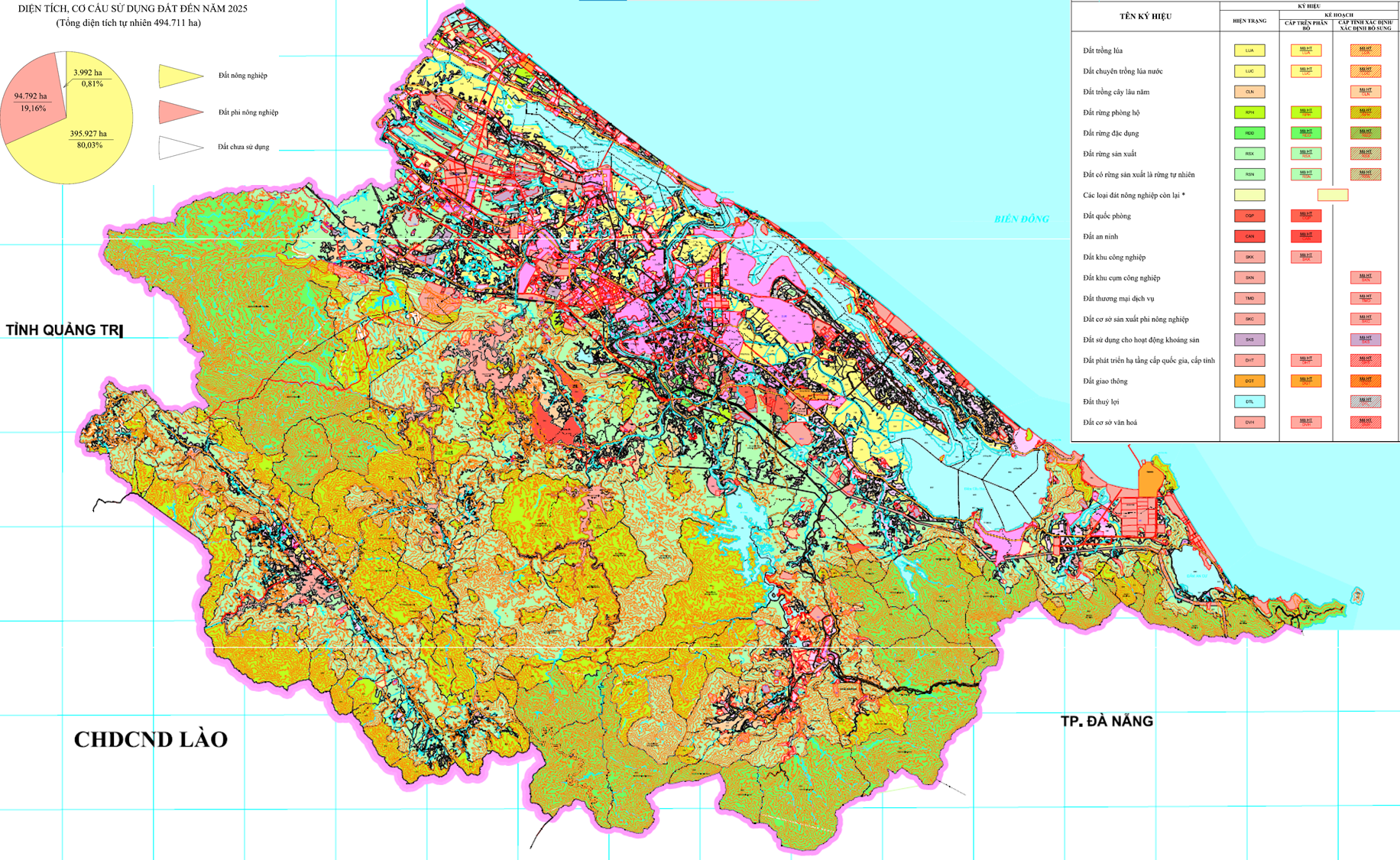 Hình 1.12. Bản đồ phương án phân bổ đất đai tỉnh Thừa Thiên Huế thời kỳ 2021 - 2030Chương 2. PHẠM VI ĐÁNH GIÁ MÔI TRƯỜNG CHIẾN LƯỢC VÀ THÀNH PHẦN MÔI TRƯỜNG, DI SẢN THIÊN NHIÊN CÓ KHẢ NĂNG BỊ TÁC ĐỘNG BỞI QUY HOẠCH2.1. PHẠM VI THỰC HIỆN ĐÁNH GIÁ MÔI TRƯỜNG CHIẾN LƯỢC2.1.1. Phạm vi không gian	Phạm vi không gian thực hiện ĐMC được xác định trên toàn tỉnh, bao gồm tất cả vùng lãnh thổ có khả năng chịu tác động (tiêu cực/tích cực) bởi việc thực hiện Quy hoạch tỉnh Thừa Thiên Huế thời kỳ 2021 - 2030, tầm nhìn đến năm 2050; trong đó, gồm có phần đất liền và phần lãnh hải thuộc thềm lục địa biển Đông. * Phần đất liền với tổng diện tích 4.947,11 km2 có tọa độ địa lý như sau:Điểm cực Bắc: 16044'30'' vĩ Bắc và 107023'48'' kinh Đông tại thôn Giáp Tây, xã Điền Hương, huyện Phong Điền.Điểm cực Nam: 15059'30'' vĩ Bắc và 107041'52'' kinh Đông ở đỉnh núi cực nam, xã Thượng Nhật, huyện Nam Đông.Điểm cực Tây: 16022'45'' vĩ Bắc và 107000'56'' kinh Đông tại bản Paré, xã Hồng Thủy, huyện A Lưới.Điểm cực Đông: 16013'18'' vĩ Bắc và 108012'57'' kinh Đông tại bờ phía Đông đảo Sơn Chà, thị trấn Lăng Cô, huyện Phú Lộc.* Phần không gian biển có tổng diện tích 1,453.44 km2 được xác định là Vùng biển ven bờ có ranh giới trong là đường mép nước biển thấp nhất trung bình trong nhiều năm và ranh giới ngoài cách đường mép nước biển thấp nhất trung bình trong nhiều năm (18,6 năm) một khoảng cách 06 hải lý. * Về giới hạn, diện tích và đơn vị hành chính:Thừa Thiên Huế có chung ranh giới đất liền với tỉnh Quảng Trị, Quảng Nam, thành phố Đà Nẵng, nước Cộng hòa dân chủ nhân dân Lào (có 81 km biên giới với Lào) và giáp biển Đông.Phía Bắc, từ Đông sang Tây, Thừa Thiên Huế trên đường biên dài 111,671 km tiếp giáp với các huyện Hải Lăng, Đakrông và Hướng Hóa, tỉnh Quảng Trị.Từ mặt Nam, tỉnh có biên giới chung với huyện Hiên, tỉnh Quảng Nam dài 56,66km, với huyện Hòa Vang, thành phố Đà Nẵng dài 55,82 km.Ở phía Tây, ranh giới tỉnh (cũng là biên giới quốc gia) kéo dài từ điểm phía Bắc (ranh giới tỉnh Thừa Thiên Huế với tỉnh Quảng Trị và nước Cộng hòa dân chủ nhân dân Lào) đến điểm phía Nam (ranh giới tỉnh Thừa Thiên Huế với tỉnh Quảng Nam và nước Cộng hòa dân chủ nhân dân Lào) dài 87,97km.Phía Đông, tiếp giáp với biển Đông theo đường bờ biển dài 120 km.Phần đất liền, Thừa Thiên Huế có diện tích 5.025,30 km2, kéo dài theo hướng Tây Bắc - Đông Nam, nơi dài nhất 120 km (dọc bờ biển), nơi ngắn nhất 44 km (phần phía Tây); mở rộng chiều ngang theo hướng Đông Bắc - Tây Nam với nơi rộng nhất dọc tuyến cắt từ xã Quảng Công (huyện Quảng Điền), phường Tứ Hạ (thị xã Hương Trà) đến xã Sơn Thủy - Ba Lé (huyện A Lưới) 65km và nơi hẹp nhất là khối đất cực Nam chỉ khoảng 2-3km.Tỉnh Thừa Thiên Huế hiện có 9 đơn vị hành chính trực thuộc gồm: thành phố Huế, thị xã Hương Thủy, thị xã Hương Trà và 06 huyện (Phong Điền, Quảng Điền, Phú Vang, Phú Lộc, A Lưới, Nam Đông).2.1.2. Phạm vi thời gianQuy hoạch tỉnh Thừa Thiên Huế xác định thời kỳ cho 10 năm và tầm nhìn 30 năm, cụ thể:ĐMC được nghiên cứu, đánh giá trong thời kỳ 2021 – 2030;Tầm nhìn dài hạn: Đến năm 2050.2.2.  THÀNH PHẦN MÔI TRƯỜNG, DI SẢN THIÊN NHIÊN VÀ ĐIỀU KIỆN VỀ KINH TẾ - XÃ HỘI CÓ KHẢ NĂNG BỊ TÁC ĐỘNG BỞI QUY HOẠCH2.2.1. Thành phần môi trường	Để nhận định và đánh giá sự biến động của các thành phần môi trường (nước, không khí và đất) trên địa bàn tỉnh Thừa Thiên Huế, báo cáo này đã sử dụng kết quả quan trắc của Trung tâm Quan trắc TN&MT tỉnh Thừa Thiên Huế được thực hiện từ năm 2016 đến 2021.2.2.1.1. Thực trạng môi trường nước1) Chất lượng nước mặt* Sông Hương và các chi lưu:pH trung bình tại các điểm quan trắc nước sông Hương trong giai đoạn 2016 – 2021gần như là tương đồng nhau (hình 2.1). Riêng đối với các điểm quan trắc nước các chi lưu sông Hương - nơi chịu ảnh hưởng mạnh mẽ từ hoạt động dân sinh của người dân sống gần các khu vực quan trắc, độ pH trong nước có sự biến động qua các năm từ 2016 đến 2021 (hình 2.2).Hình 2.1. Biến động pH tại các điểm quan trắc nước sông Hương qua các năm 2016 – 2021 (Nguồn: Trung tâm Quan trắc TN&MT tỉnh Thừa Thiên Huế)Nồng độ DO trung bình tại hầu hết các điểm quan trắc nước sông Hương và các chi lưu trong giai đoạn 2016-2021 gần như tương đồng nhau. Trong đó:+ Khu vực các điểm quan trắc sông Hương có nồng độ oxy hòa tan trong nước năm 2021 tương đồng so với các năm 2017 và 2019 nhưng có sự tăng nhẹ tại một số điểm quan trắc so với năm 2018 (hình 2.3).+ Khu vực các chi lưu của sông Hương như sông Bạch Yến, Kẻ Vạn, An Cựu có nồng độ oxy hòa tan trong nước năm 2021 tăng lên so với các năm 2017 – 2019. Đối với các điểm quan trắc tại sông Ngự Hà, nồng độ oxy hòa tan cao so với các điểm quan trắc còn lại, nguyên nhân là do hiện tượng phú dưỡng (hình 2.4).Hình 2.2. Biến động pH tại các điểm quan trắc nước của chi lưu sông Hương qua các năm 2016– 2021 (Nguồn: Trung tâm Quan trắc TN&MT tỉnh Thừa Thiên Huế)Hình 2.3. Biến động DO tại các điểm quan trắc nước sông Hương qua các năm 2016– 2021 (Nguồn: Trung tâm Quan trắc TN&MT tỉnh Thừa Thiên Huế)Trong các năm 2016-2021, hàm lượng TSS trong nước sông Hương và các chi lưu trong 2 năm 2021 và 2021 có giá trị đo được lớn hơn so với các năm 2016 – 2019 (hình 2.5 và 2.6). Nguyên nhân là do trong 2 năm này, kết quả quan trắc ở quý IV ghi nhận các đợt mưa lớn kéo dài, làm rửa trôi lượng lớn phù sa ở khu vực thượng nguồn về các nhánh sông ở hạ lưu nên hàm lượng TSS cao hơn so với các năm trước tại hầu hết các điểm quan trắc.Hình 2.4. Biến động DO tại các điểm quan trắc nước của chi lưu sông Hương qua các năm 2016 – 2021 (Nguồn: Trung tâm Quan trắc TN&MT tỉnh Thừa Thiên Huế)Hình 2.5. Biến động TSS tại các điểm quan trắc nước sông Hương qua các năm 2016– 2021 (Nguồn: Trung tâm Quan trắc TN&MT tỉnh Thừa Thiên Huế)Hình 2.6. Biến động TSS tại các điểm quan trắc nước của chi lưu sông Hương qua các năm 2016 – 2021 (Nguồn: Trung tâm Quan trắc TN&MT tỉnh Thừa Thiên Huế)Ngoại trừ 2 điểm quan trắc ở sông Ngự Hà trong các năm 2016, 2019 và 2020 có nồng độ các chất hữu cơ tăng cao so với QCVN, nồng độ các chất hữu cơ trong nước sông Hương và các chi lưu trong giai đoạn 2016 -2021 có giá trị đo được gần như tương đồng nhau (từ hình 2.7 đến hình 2.10). Hình 2.7. Biến động COD tại các điểm quan trắc nước sông Hương qua các năm 2016– 2021 (Nguồn: Trung tâm Quan trắc TN&MT tỉnh Thừa Thiên Huế)Hình 2.8. Biến động COD tại các điểm quan trắc nước của chi lưu sông Hương qua các năm 2016 – 2021 (Nguồn: Trung tâm Quan trắc TN&MT tỉnh Thừa Thiên Huế)Hình 2.9. Biến động BOD5 tại các điểm quan trắc nước sông Hương qua các năm 2016– 2021 (Nguồn: Trung tâm Quan trắc TN&MT tỉnh Thừa Thiên Huế)Hình 2.10. Biến động BOD5 tại các điểm quan trắc nước của chi lưu sông Hương qua các năm 2016 – 2021 (Nguồn: Trung tâm Quan trắc TN&MT tỉnh Thừa Thiên Huế)Kết quả quan trắc Amoni qua các năm 2016-2021 được trình bày ở hình 2.11 và 2.12. Qua kết quả này có thể có thể thấy rằng:+ Nồng độ Amoni trong nước sông Hương trong giai đoạn 2016-2021 có các giá trị đo được gần như là tương đồng nhau.+ Nồng độ Amoni trong nước của các chi lưu sông Hương trong giai đoạn 2016 -2021 có những biến động như sau:Nồng độ Amoni tại sông Kẻ Vạn trong năm 2020 tăng mạnh so với các năm còn lại.Nồng độ Amoni tại sông An Cựu trong năm 2020 tăng nhẹ so với năm khác, nhưng giảm mạnh so với năm 2017.Nồng độ Amoni tại sông Lợi Nông trong năm 2021 tương đồng so với năm khác, nhưng giảm mạnh so với năm 2017.Nồng độ Amoni hai điểm quan trắc sông Ngự Hà có biến động mạnh qua các năm 2016 -2021, tại hai điểm quan trắc tại sông Ngự Hà có nồng độ Amoni trong năm 2021 giảm mạnh so với các năm khác.Hình 2.11. Biến động Amoni tại các điểm quan trắc nước sông Hương qua các năm 2016 – 2021 (Nguồn: Trung tâm Quan trắc TN&MT tỉnh Thừa Thiên Huế)Hình 2.12. Biến động Amoni tại các điểm quan trắc nước chi lưu sông Hương qua các năm 2016 – 2021 (Nguồn: Trung tâm Quan trắc TN&MT tỉnh Thừa Thiên Huế)Kết quả trình bày ở hình 2.13. và 2.14 cho thấy nồng độ Nitrit qua các năm 2016 – 2021 có sự tương đồng tại hầu hết các điểm qua trắc của nước sông Hương. Tuy nhiên, tại các chi lưu, như các sông Đông Ba, Bạch Yến, An Cựu, Lợi Nông, Ngự Hà có sự biến động mạnh về nồng độ Nitrit qua các năm. Đối với sông Đông Ba nồng độ Nitrit trong năm 2021 có sự tương đồng so với năm khác, nhưng giảm đáng kể so với năm 2017. Đối với sông Bạch Yến, Lợi Nông trong năm 2021 có nồng độ Nitrit giảm so với các năm 2016 – 2020. Đối với sông An Cựu trong năm 2021 nồng độ Nitrit giảm so với các năm khác và chỉ tăng so với năm 2018. Đối với hai điểm quan trắc nước tại sông Ngự Hà trong giai đoạn từ năm 2016 – 2020, nồng độ Nitrit đều được ghi nhận ở mức cao (vượt QCVN).Nhưng trong năm 2021 cho thấy dấu hiệu tốt lên tại các điểm quan trắc này, tuy nhiên vẫn còn cao so với các điểm quan trắc khác; qua đó cho thấy vẫn còn sự ảnh hưởng rất lớn của nước thải từ các hoạt động dân sinh của các hộ dân sống xung quanh đến chất lượng nước tại các khu vật này là khá rõ nét.Hình 2.13. Biến động Nitrit tại các điểm quan trắc nước sông Hương qua các năm 2016 – 2021 (Nguồn: Trung tâm Quan trắc TN&MT tỉnh Thừa Thiên Huế)Biểu đồ tại các hình 2.15 và 2.16 cho thấy, mật độ coliform trung bình của hầu hết các điểm quan trắc nước sông Hương trong giai đoạn 2016 - 2020 ở mức thấp và có giá trị đo được gần như tương đồng nhau. Tuy nhiên, đối với các chi lưu sông Hương, trong năm 2021 có sự biến động mạnh giữa các điểm quan trắc so với các năm 2016 - 2020. Mật độ coliform trong nước sông Bạch Yến có giá trị thấp, nhưng trong năm 2020 lại có sự tăng mạnh so với các năm khác. Tại các chi lưu sông Đông Ba, Lợi Nông và Như Ý trong năm 2021 có sự tương đồng so với năm khác, nhưng giảm mạnh so với năm 2018. Hình 2.14. Biến động Nitrit tại các điểm quan trắc nước chi lưu sông Hương qua các năm 2016 – 2021 (Nguồn: Trung tâm Quan trắc TN&MT tỉnh Thừa Thiên Huế)Hình 2.15. Biến động mật độ Coliform tại các điểm quan trắc nước sông Hương qua các năm 2016 – 2021 (Nguồn: Trung tâm Quan trắc TN&MT tỉnh Thừa Thiên Huế)Đối với các chi lưu Kẻ Vạn, mật độ Coliform trong năm 2021 có sự tăng trở lại so với các năm khác, chỉ thấp hơn năm 2019. Tại sông Ngự Hà (ở cống Vĩnh Lợi) trong năm 2021, mật độ Coliform ở đây giảm mạnh so với các năm khác, tuy nhiên tại điểm quan trắc ở cống Cầu Kho lại có sự tăng trở lại, chỉ thấp hơn các năm 2017 và 2018. Chi lưu An Cựu có mật độ Coliform cao liên tục (vượt xa so với QCVN) trong bốn năm, từ 2018 -202, đặc biệt là năm 2021, mật độ Coliform ở đây có sự tăng cao đột biến. Nguyên nhân ghi nhận mật độ coliform cao tại hầu hết các chi lưu là do là tiếp nhận lượng lớn nước thải sinh hoạt chưa qua xử lý từ các khu dân cư sống xung quanh đổ vào.Hình 2.16. Biến động Coliform tại các điểm quan trắc của chi lưu sông Hương qua các năm 2016 – 2021 (Nguồn: Trung tâm Quan trắc TN&MT tỉnh Thừa Thiên Huế)Đối với các thông số quan trắc còn lại như Độ đục, Phosphat, Fe cùng các kim loại nặng khác tại các điểm quan trắc trên sông Hương và các chi lưu trong các năm 2016 – 2021 đều gần như tương đồng, không có sự biến động quá lớn so với kết quả quan trắc được giữa các năm trong giai đoạn này.Như vậy, kết quả quan trắc qua các năm 2016-2021 cho thấy nồng độ các chất gây ô nhiễm ở sông Hương hầu hết đều có giá trị thấp, đáp ứng QCVN 08-MT:2015/BTN&MT và gần như tương đồng qua các năm 2016 - 2021.Chất lượng nước ở các chi lưu sông Hương có nồng độ các chất ô nhiễm cao tại hai điểm quan trắc tại sông Ngự Hà so với các chi lưu khác là do tiếp nhận lượng lớn nước thải sinh hoạt chưa qua xử lý từ các khu dân cư sống xung quanh đổ vào cộng với lưu lượng dòng chảy nhỏ.* Chất lượng nước của các sông khác (sông Ô Lâu, sông Bồ, sông Nong, sông Truồi, sông Tả Trạch, sông Phú Bài, sông Phổ Lợi, sông Đại Giang và sông Bù Lu)Trong giai đoạn 2016 – 2021, hầu hết các thông số đánh giá chất lượng nước mặt tại các điểm quan trắc của các sông có giá trị đo được gần như tương đồng giữa các năm. Ngoại trừ một số trường hợp sau:Biến động N-NO2- trong nước các sông Ô Lâu, Bồ, Nông, Truồi, Tả Trạch, Phú Bài, Đại Giang, Phổ Lợi và sông Bù Lu qua các năm 2017 –2020 được thể hiện ở hình 2.17. Trong giai đoạn 2016 – 2021, mật độ Coliform tại hầu hết các điểm quan trắc có sự tăng đột biến vào năm 2018. Ngoài ra, một số điểm quan trắc cũng ghi nhận mật độ coliform tăng cao như NSB3 vào năm 2019, NSĐG1 năm 2020 và NSOL2, NST2, NSPB1 năm 2021.Hình 2.17. Biến động N-NO2- trong nước các sông Ô Lâu, Bồ, Nong, Truồi, Tả Trạch, Phú Bài, Đại Giang, Phổ Lợi và sông Bù Lu qua các năm 2017 –2020 (Nguồn: Trung tâm Quan trắc TN&MT tỉnh Thừa Thiên Huế)Nồng độ N-NO2- tại sông Phú Bài NSPB1 trong năm 2021 có giá trị tăng đột biến so với các năm trước và vượt xa QCVN, trong khi đó nồng độ Nitrit tại sông Phú Bài NSPB2 trong năm 2021 lại giảm so với các năm trước và đạt quy định cho phép. Sông Đại Giang (NSĐG1, NSĐG2) trong năm 2021 có nồng độ Nitrit tương đồng so với năm khác và giảm đáng kể so với năm 2018.Vì mật độ Coliform diễn biến phức tạp qua các năm nên cần tiếp tục được theo dõi và đánh giá các điểm có mật độ Coliform tăng caotrong năm 2021 vào thời gian tới để có các biện pháp xử lý phù hợp nhằm đảm bảo chất lượng nước tại các sông này.Hình 2.18. Biến động Coliform trong nước các sông Ô Lâu, Bồ, Nong, Truồi, Tả Trạch, Phú Bài, Đại Giang, Phổ Lợi và sông Bù Lu qua các năm 2016 – 2021 (Nguồn: Trung tâm Quan trắc TN&MT tỉnh Thừa Thiên Huế)Kết quả quan trắc cho thấy chất lượng nước các sông khác trong các năm 2016 - 2021 còn tương đối tốt. Trong năm 2021 nồng độ hầu hết các chất ô nhiễm thấp hơn so với một số năm trước đây.Trong các đợt quan trắc năm 2021, chất lượng nước các sông Ô Lâu, Bồ, Nong, Truồi, Tả Trạch, Phú Bài, Đại Giang, Phổ Lợi và sông Bù Lu có sự biến động không lớn giữa các điểm quan trắc. Các sông đều có chỉ số WQI dao dộng ở mức sử dụng tốt cho mục đích cấp nước sinh hoạt (WQI: 91 - 100) và mức sử dụng tốt cho mục đích cấp nước sinh hoạt nhưng cần các biện pháp xử lý phù hợp (WQI: 76 - 90).* Chất lượng môi trường nước của các hồHầu hết các thông số đánh giá chất lượng nước mặt tại các hồ trong giai đoạn 2016- 2021 có giá trị đo được gần như tương đồng nhau. Ngoại trừ một số trường hợp sau:- Nồng độ chất hữu cơ COD tại hầu hết các điểm quan trắc nước hồ trong năm 2021 tăng so với các năm trước đó và vượt ngưỡng cho phép của QCVN.Hình 2.19. Biến động COD trong nước các hồ qua các năm 2018 – 2021 (Nguồn: Trung tâm Quan trắc TN&MT tỉnh Thừa Thiên Huế)Hình 2.20. Biến động N-NH4+ trong nước các hồ qua các năm 2018 – 2021 (Nguồn: Trung tâm Quan trắc TN&MT tỉnh Thừa Thiên Huế)- Nồng độ N-NH4+ tại điểm quan trắc hồ Châu Sơn (NHCS), hồ Bàu Họ (NHBH), hồ Nam Giảng (NHNG) trong năm 2021 được ghi nhận với giá trị cao (vượt QCVN cho phép) và tăng đáng kể với năm 2018 và năm 2019. Tại các hồ còn lại, nồng độ N-NH4+ trong năm 2021 có giá trị tương đồng so với các năm 2018 – 2020.Đối với Coliform, tại điểm quan trắc hồ Châu Sơn (NHCS) ghi nhận mật độ cao, tuy nhiên trong năm 2021 mật độ Coliform ở vị trí quan trắc này giảm mạnh so với năm 2018 và 2019. Đối với các điểm quan trắc các hồ còn lại có mật độ Coliform tương đồng qua các năm. Qua đó cho thấy cần quan tâm, theo dõi và có những đánh giá về khả năng tiếp nhận cũng như chất lượng môi trường nước tại hồ Châu Sơn, từ đó để có những biện pháp cải thiện chất lượng nước tại hồ Châu Sơn trong thời gian tới.Hình 2.21. Biến động Coliform trong nước các hồ qua các năm 2018 – 2021 (Nguồn: Trung tâm Quan trắc TN&MT tỉnh Thừa Thiên Huế)* Chất lượng nước đầm phá:Trong giai đoạn 2016 - 2021, các thông số đánh giá chất lượng nước đầm phá tại các điểm quan trắc gần như tương đồng, không có sự biến động quá lớn giữa các năm. Biểu đồ ở các hình dưới đây cho thấy được điều đó.Hình 2.22. Biến động pH trong nước ở phá Tam Giang, đầm Thanh Lam giai đoạn 2016-2021 (Nguồn: Trung tâm Quan trắc TN&MT tỉnh Thừa Thiên Huế)Hình 2.23. Biến động DO trong nước ở đầm phá Tam Giang, đầm Thanh Lam giai đoạn 2016-2021 (Nguồn: Trung tâm Quan trắc TN&MT tỉnh Thừa Thiên Huế)Hình 2.24. Biến động TSS trong nước ở phá Tam Giang, đầm Thanh Lam giai đoạn 2016-2021 (Nguồn: Trung tâm Quan trắc TN&MT tỉnh Thừa Thiên Huế)Hình 2.25. Biến động BOD5 trong nước ở phá Tam Giang, đầm Thanh Lam giai đoạn 2016-2021 (Nguồn: Trung tâm Quan trắc TN&MT tỉnh Thừa Thiên Huế)Hình 2.26. Biến động pH ở đầm Thủy Tú, Cầu Hai, Lập An giai đoạn 2016-2021 (Nguồn: Trung tâm Quan trắc TN&MT tỉnh Thừa Thiên Huế)Hình 2.27. Biến động DO ở đầm Thủy Tú, Cầu Hai, Lập An giai đoạn 2016-2021 (Nguồn: Trung tâm Quan trắc TN&MT tỉnh Thừa Thiên Huế)Hình 2.28. Biến động TSS ở đầm Thủy Tú, Cầu Hai, Lập An giai đoạn 2016-2021 (Nguồn: Trung tâm Quan trắc TN&MT tỉnh Thừa Thiên Huế)Hình 2.29. Biến động BOD5 ở đầm Thủy Tú, Cầu Hai, Lập An giai đoạn 2016-2021 (Nguồn: Trung tâm Quan trắc TN&MT tỉnh Thừa Thiên Huế)* Chất lượng nước biển ven bờNhìn chung, giai đoạn từ năm 2016 – 2021chất lượng nước biển ven bờ ổn định qua các đợt quan trắc. Hầu hết các thông số đánh giá chất lượng môi trường nước biển ven bờ tỉnh Thừa Thiên Huế trong giai đoạn này gần như có giá trị tương đồng nhau ngoại trừ hàm lượng Fe trung bình tại điểm quan trắc NNB1, NNB3, NNB4, NNB7 trong năm 2020 có sự biến động lớn, với giá trị đo được cao hơn hẳn so với năm còn lại, và tại điểm quan trắc NNB2 thì hàm lượng Fe quan trắc được năm 2021 là cao nhất. Còn lại tại các điểm quan trắc khác trong năm 2021 đều có giá trị thấp qua các năm và đều đạt quy định theo QCVN 10-MT:2015/BTNTM cho tất cả mục đích sử dụng.Hình 2.30. Biến động Fe của nước biển ven bờ qua các năm 2016–2021 (Nguồn: Trung tâm Quan trắc TN&MT tỉnh Thừa Thiên Huế)2) Nước dưới đấtNhìn chung, trong các năm 2016 - 2021, các thông số đánh giá chất lượng nước dưới đất đo được có giá trị trung bình gần như tương đồng, không có sự khác biệt quá lớn ngoại trừ một số trường hợp sau:Trong năm 2021, chỉ số permanganat trung bình tại điểm quan trắc NNN1, NNN2, NNN14, NNN6, NNN7, NNN15, NNN16tăng đáng kể so với các năm khác, và đồng thời vượt ngưỡng cho phép của QCVN.Nồng độ Amoni trung bình trong năm 2021 tại các điểm quan trắc NNN1, NNN3, NNN4, NNN7, NNN15, NNN10, NNN13có sự tăng đột biến so với các năm khác và vượt ngưỡng cho phép của QCVN (hình 2.32).Nồng độ Nitrit trung bình trong tại các điểm quan trắc không có sự biến động lớn giữa các năm trong giai đoạn 2016 – 2121 và đều nằm dưới ngưỡng cho phép của QCVN (hình 2.33).Giai đoạn 2016 - 2021 ghi nhận sự gia tăng đáng kể của mật độ Coliform trung bình tại điểm quan trắc NNN16 trong năm 2018 so với các năm còn lại. Hình 2.31. Biến động chỉ số Permanganat của nước dưới đất qua các năm 2016-2021 (Nguồn: Trung tâm Quan trắc TN&MT tỉnh Thừa Thiên Huế)Hình 2.32. Biến động Amoni của nước dưới đất qua các năm 2016–2021 (Nguồn: Trung tâm Quan trắc TN&MT tỉnh Thừa Thiên Huế)Hình 2.33. Biến động Nitrit của nước dưới đất qua các năm 2016–2021 (Nguồn: Trung tâm Quan trắc TN&MT tỉnh Thừa Thiên Huế)Hình 2.34. Biến động Coliform của nước dưới đất qua các năm 2016–2021 (Nguồn: Trung tâm Quan trắc TN&MT tỉnh Thừa Thiên Huế)Có thể thấy mật độ coliform trong nước dưới đất luôn cao và không đạt quy đinh theo QCVN 09-MT: 2015/BTN&MT. Nguyên nhân ghi nhận mật độ Coliform cao tại hầu hết các điểm quan trắc do vị trí quan trắc nằm gần các khu dân cư có hoạt động chăn nuôi gia súc nên thường ghi nhận mật độ Coliform cao tại các điểm quan trắc này.2.2.1.2. Thực trạng môi trường không khí, tiếng ồn 1) Tiếng ồnTrong giai đoạn 2016 – 2021, mức tiếng ồn tại các điểm quan trắc có giá trị đo được không có sự biến động lớn so với các năm trước và có xu hướng tốt lên. Qua đó có thể thấy chất lượng tốt lên của các phương tiện cũng như ý thức tham gia giao thông ngày càng được nâng cao.Trong năm 2021, mức tiếng ồn tại các điểm quan trắc có giá trị thấp chủ yếu nằm sâu trong khu dân cư, KBT và các điểm nền huyện Phong Điền nên ít bị ảnh hưởng từ hoạt động giao thông, các hoạt động sản xuất và các hoạt động dân sinh. Đối với mức tiếng ồn tại các điểm quan trắc có giá trị đo được cao và không đạt quy chuẩn qua các đợt quan trắc chủ yếu tập trung ở các bến xe và các nút giao thông có mật độ xe cộ lưu thông lớn.Hình 2.35. Sự biến động của tiếng ồn tại các điểm quan trắc môi trường qua các năm 2016 –2021 (Nguồn: Trung tâm Quan trắc TN&MT tỉnh Thừa Thiên Huế)2) Bụi và các khí trong môi trường xung quanhTrong giai đoạn 2016 – 2021, hàm lượng TSP đo được có sự biến động tương đối rõ tại các điểm quan trắc K1, K2, K3 (thành phố Huế), K19, K20 (ở thị xã Hương Trà), K10, K21 (ở thị xã Hương Thủy) và K14 (ở huyện Nam Đông), còn lại hầu hết các điểm khác các giá trị đo được đều tương đồng nhau qua các năm. Trong năm 2021, các giá trị đo hàm lượng TSP tại các điểm quan trắc trên địa bàn tỉnh đều thấp hơn ngưỡng cho phép của QCVN.Trong giai đoạn 2016 – 2021, nồng độ các khí CO, NO2, SO2 trong không khí xung quanh không có sự biến động nhiều giữa các điểm quan trắc trên địa bàn tỉnh, tất cả các điểm quan trắc đều ghi nhận giá trị đo được dưới ngưỡng cho phép của QCVN. Điều đó cho thấy môi trường không khí tại các điểm quan trắc chưa có dấu hiệu ô nhiễm về các khí NO2, CO, SO2.Hình 2.36. Biến động của hàm lượng TSP tại các điểm quan trắc môi trường tỉnh Thừa Thiên Huế qua các năm 2016– 2021 (Nguồn: Trung tâm Quan trắc TN&MT tỉnh Thừa Thiên Huế)Hình 2.37. Biến động của nồng độ CO tại các điểm quan trắc môi trường tỉnh Thừa Thiên Huế qua các năm 2016– 2021 (Nguồn: Trung tâm Quan trắc TN&MT tỉnh Thừa Thiên Huế)Hình 2.38. Biến động nồng độ NO2 tỉnh Thừa Thiên Huế qua các năm 2016 –2021 (Nguồn: Trung tâm Quan trắc TN&MT tỉnh Thừa Thiên Huế)Hình 2.39. Biến động của nồng độ SO2 tỉnh Thừa Thiên Huế qua các năm 2016– 2021 (Nguồn: Trung tâm Quan trắc TN&MT tỉnh Thừa Thiên Huế)Nhìn chung, chất lượng môi trường không khí tại các khu vực quan trắc trên địa bàn tỉnh Thừa Thiên Huế vẫn còn khá tốt. Các thông số đánh giá chất lượng không khí qua các năm 2016 - 2021 có biến động không lớn và hầu hết các thông số đều nằm trong giới hạn cho phép của quy chuẩn. Thông số bụi TSP tại một số vị trí biến động mạnh qua các năm và vượt quy chuẩn cho phép. Nguyên nhân chủ yếu do gần khu vực quan trắc có thi công hạ tầng, gần các nút giao thông, bãi đỗ của nhiều phương tiện, gần các nhà máy nên mật độ xe cộ lưu thông lớn, hạ tầng chưa đồng bộ, quá trình thi công các hạng mục công trình tại các địa phương làm rơi rớt vật liệu xây dựng của các phương tiện chuyên chở đã gây ra ô nhiễm môi trường không khí. 2.2.1.3. Hiện trạng môi trường đấtTrong chương trình quan trắc môi trường đất tỉnh Thừa Thiên Huế giai đoạn 2016 – 2021, có 18 điểm quan trắc được xác định vị trí, loại đất theo mục đích sử dụng và các thông số đã tiến hành quan trắc; trong ddos, có 9 điểm quan trắc đất nông nghiệp (Đ1, Đ2, Đ3, Đ7, Đ8, Đ12, Đ15, Đ17, Đ18), 2 điểm quan trắc đất dân sinh (Đ5, Đ16), 5 điểm quan trắc đất lâm nghiệp (Đ4, Đ9, Đ10, Đ11, Đ13), và 2 điểm quan trắc đất công nghiệp (Đ6, Đ14). Kết quả quan trắc tại 18 vị trí đối với các loại đất theo mục đích sử dụng và đối chiếu với QCVN 03-MT:2015/BTN&MT được biểu hiện ở hình 2.40 đến hình 2.45.Hình 2.40. Biến động hàm lượng Asen tại tỉnh Thừa Thiên Huế qua các năm 2016–2021 (Nguồn: Trung tâm Quan trắc TN&MT tỉnh Thừa Thiên Huế)Hình 2.41. Biến động hàm lượng Crom tại tỉnh Thừa Thiên Huế qua các năm 2016–2021 (Nguồn: Trung tâm Quan trắc TN&MT tỉnh Thừa Thiên Huế)Hình 2.42. Biến động hàm lượng Kẽm tại tỉnh Thừa Thiên Huế qua các năm 2016 – 2021 (Nguồn: Trung tâm Quan trắc TN&MT tỉnh Thừa Thiên Huế)Hình 2.43. Biến động hàm lượng Chì tại tỉnh Thừa Thiên Huế qua các năm 2016 – 2021 (Nguồn: Trung tâm Quan trắc TN&MT tỉnh Thừa Thiên Huế)Hình 2.44. Biến động hàm lượng Đồng qua các năm 2016 – 2021 (Nguồn: Trung tâm Quan trắc TN&MT tỉnh Thừa Thiên Huế)Hình 2.45. Biến động hàm lượng Cadimi tại tỉnh Thừa Thiên Huế qua các năm 2016 – 2021 (Nguồn: Trung tâm Quan trắc TN&MT tỉnh Thừa Thiên Huế)Các thông số đánh giá chất lượng môi trường đất tại các điểm quan trắc biến động không lớn qua các năm và hầu hết đều đạt QCVN cho phép. Ngoại trừ thông số As tại điểm quan trắc Đ9, Đ13 - Khu vực ảnh hưởng chiến tranh xã Phong Mỹ và xã Phú Sơn trong các năm 2018, 2019, 2021 có giá trị vượt QCVN. Ô nhiễm đất thường do các chất thải từ các hoạt động sản xuất công nghiệp, nông nghiệp, xây dựng, và sinh hoạt của con người gây ra. Kết quả quan trắc môi trường đất năm 2021 trên địa bàn tỉnh Thừa Thiên Huế cho thấy hầu hết môi trường đất tại các khu vực quan trắc chưa có dấu hiệu bị ô nhiễm kim loại nặng.Nhận xét chung về chất lượng môi trường1) Về chất lượng nướca. Nước mặt- Kết quả quan trắc chất lượng môi trường nước mặt của các năm cho
thấy chất lượng nước mặt ở tỉnh Thừa Thiên Huế hầu hết vẫn còn tốt, đặc biệt
là khu vực sông Hương, nguồn cấp nước sinh hoạt chính cho thành phố Huế. Chất
lượng nước mặt biến động mạnh giữa các vùng và giữa các mùa trong năm.- Chất lượng nước sông Hương vẫn còn tốt qua các năm và qua các đợt quan trắc và không có biến động lớn qua các năm 2016 - 2021. Các thông số quan trắc đều có kết quả đạt QCVN 08- MT:2015/BTN&MT cột A1, A2 sử dụng cho mục đích cấp nước sinh hoạt. Một số thông số chỉ đạt QCVN 08 MT:2015/BTN&MT cột B1 ở mức độ không thường xuyên. Nhìn chung, các chỉ số chất lượng nước của sông Hương cho thấy các điểm quan trắc qua các thời điểm quan trắc nước sông Hương hoàn toàn thoả mãn cho mục đích cấp nước sinh hoạt có qua xử lý.- Các chất ô nhiễm chính tại các chi lưu sông Hương được xác định là BOD5, COD, N-NH4+, N-NO2- và Coliform. Thông số dinh dưỡng và hữu cơ có biến động mạnh tại các chi lưu sông Hương như sông An Cựu, Kẻ Vạn, Lợi Nông và Như Ý. Các điểm quan trắc sông Ngự Hà và một số chi lưu sông Như Ý có nồng độ các chất ô nhiễm ở mức cao qua nhiều đợt quan trắc là do hai con sông này tiếp nhận một lượng lớn nước thải sinh hoạt chưa qua xử lý từ các khu dân cư sống xung quanh cộng với lưu lượng dòng chảy nhỏ. - Chất lượng nước các sông khác (sông Ô Lâu, sông Bồ, sông Nong, sông Truồi, sông Tả Trạch, sông Phú Bài, sông Phổ Lợi, sông Đại Giang và sông Bù Lu) trong các năm 2016 - 2020 cũng còn tương đối tốt, hầu hết thoả mãn QCVN 08-MT:2015 /BTN&MT cột A1, A2 ở thượng nguồn và QCVN 08- MT:2015/BTN&MT cột B1 ở hạ nguồn. Một vài thông số như Amoni, Nitrit và Coliform tại các điểm quan trắc sông Phú Bài và sông Đại Giang biến động mạnh so với các điểm quan trắc của các sông còn lại. - Nhìn chung, các thông số đánh giá chất lượng tại các điểm quan trắc các hồ qua các năm 2016 - 2021 hầu hết đều có giá trị đo đạc thấp và biến động không lớn qua các năm. Kết quả quan trắc chất lượng nước các hồ cho thấy ô nhiễm nước tại một số hồ vẫn tiếp tục diễn ra. Nguyên nhân chính là do nước thải từ các cơ sở sản xuất đổ vào, ngoài ra cũng do các hoạt động tự nhiên gây ra. Khu vực hồ Châu Sơn do tiếp nhận nhiều nguồn thải khác nhau nên các thông số như hữu cơ, dinh dưỡng và Coliform biến động mạnh giữa các điểm quan trắc và các thời điểm quan trắc khác nhau. Khu vực hồ Bàu Họ, Hòa Mỹ ghi nhận hàm lượng sắt cao vào một số thời điểm.- Các thông số đánh giá chất lượng nước đầm phá biến động không lớn qua các năm và hầu hết đều đạt quy chuẩn cho phép qua các năm 2016-2021. Chất lượng nước đầm phá trong năm 2021 vẫn rất tốt, các thông số đánh giá chất lượng nước đầm phá tại hầu hết các điểm quan trắc đều đạt quy định theo QCVN 08-MT:2015/BTN&MT và đảm bảo cho mục đích NTTS nhưng cần giám sát chặt chẽ chất lượng nước để có kế hoạch đối phó với những biến động thất thường.- Chất lượng nước biển ven bờ cũng ổn định qua các đợt quan trắc qua các năm 2016-2021. Hầu hết các thông số đánh giá chất lượng môi trường nước biển ven bờ cho thấy trong giai đoạn này chất lượng nước biển ven bờ của tỉnh còn khá tốt với hầu hết giá trị các thông số đặc trưng nằm trong giới hạn cho phép ngoại trừ ngoại trừ hàm lượng Fe trung bình có sự biến động khá lớn tại một số điểm quan trắc. Nhìn chung, chất lượng nước biển tại hầu hết các khu vực quan trắc vẫn rất tốt và đáp ứng cho mục đích bãi tắm cũng như NTTS và bảo tồn thủy sinh.b. Nước dưới đấtCác thông số đánh giá chất lượng nước dưới đất tại các điểm quan trắc các khe tiếp nhận nước thải qua các năm 2016 - 2021 hầu hết đều có giá trị đo đạc thấp và biến động không lớn qua các năm ngoại trừ thông số Coliform có biến động mạnh và không đạt quy đinh theo QCVN 09-MT: 2015/BTN&MT qua các năm tại hầu hết các điểm quan trắc. Nguyên nhân ghi nhận mật độ Coliform cao tại hầu hết các điểm quan trắc là do vị trí quan trắc nằm gần các khu dân cư có hoạt động chăn nuôi gia súc.2) Về chất lượng không khíNhìn chung, kết quả quan trắc chất lượng môi trường không khí các năm cho thấy, chất lượng môi trường không khí trên địa bàn tỉnh Thừa Thiên Huế vẫn còn rất tốt, ngoại trừ tại một số khu vực gần các nút giao thông, bãi đỗ của nhiều phương tiện, gần các nhà máy nên mật độ xe cộ lưu thông lớn, hạ tầng chưa đồng bộ, quá trình thi công các hạng mục công trình tại các địa phương làm rơi rớt vật liệu xây dựng của các phương tiện chuyên chở đã gây ra ô nhiễm môi trường không khí cục bộ tại khu vực.Các thông số đánh giá chất lượng không khí qua các năm 2016 - 2021 có biến động không lớn và hầu hết các thông số đều nằm trong giới hạn cho phép của quy chuẩn. Thông số bụi TSP tại một số vị trí biến động mạnh qua các năm và vượt quy chuẩn QCVN 05:2013/BTN&MT như chợ, bến xe, các khu vực dân cư, khu vực xung quanh các KCN, …3) Về chất lượng đấtKết quả quan trắc môi trường đất qua các năm 2016-2021 cho thấy chất lượng môi trường đất ít biến động theo thời gian, các thông số đánh giá chất lượng đất hầu hết đều có giá trị đạt quy định cho phép ngoại trừ thông số As tại điểm quan trắc Đ9 - Khu vực ảnh hưởng chiến tranh xã Phong Mỹ có giá trị vượt quy chuẩn cho phép trong các năm 2018 và 2019.2.2.2. Hiện trạng chất thải rắn Trong giai đoạn 2017-2021, tỉnh Thừa Thiên Huế đã tập trung mọi nguồn lực để phát triển đồng bộ các hệ thống thu gom, vận chuyển và xử lý CTR nhằm cải thiện và nâng cao hiệu quả thu gom và xử lý CTR trên địa bàn tỉnh; trong đó chủ yếu là CTRSH. Điều này tác động tích cực đến công tác quản lý môi trường nhất là công tác quản lý về CTR, đặc biệt là CTRSH. UBND tỉnh Thừa Thiên Huế đã ban hành Quyết định số 1413/QĐ-UBND ngày 23/6/2016 về việc Quy hoạch quản lý CTR tỉnh Thừa Thiên Huế đến năm 2030 và tầm nhìn đến năm 2050 và Quyết định số 1414/QĐ-UBND ngày 23/6/2016 về quy định quản lý và tổ chức thực hiện Quy hoạch quản lý CTR tỉnh Thừa Thiên Huế đến năm 2030 và tầm nhìn đến năm 2050. Hiện nay, lựợng CTRSH phát sinh đã vượt so với lượng CTRSH theo quy hoạch (theo số liệu thống kê năm 2020 phát sinh 649,68 tấn/ngày vượt so với thông tin quy hoạch, dự báo là 502 tấn/ngày). CTR trên địa bàn toàn tỉnh Thừa Thiên Huế được thu gom và xử lý chủ yếu là chôn lấp hợp vệ sinh. Hiện nay, tỉnh Thừa Thiên Huế đang triển khai xây dựng Nhà máy đốt rác phát điện Phú Sơn có quy mô diện tích khu quy hoạch khoảng 11,234 ha; công suất xử lý CTRSH khoảng 600 tấn/ngày/đêm. Đây là nhà máy xử lý rác thải tập trung hiện đại của tỉnh, sử dụng công nghệ đốt rác bằng lò ghi đa cấp. Nhà máy vận hành sẽ giải quyết tình trạng ô nhiễm, tái ô nhiễm do các khu chôn lấp rác ở xã Thủy Phương đã đến thời kỳ đóng cửa vì hết sức chứa. Về cơ bản quy hoạch quản lý CTR của tỉnh đã đảm bảo đủ khả năng xử lý CTR phát sinh theo định hướng phát triển của tỉnh, hệ thống xử lý được quy hoạch tập trung tại các cơ sở xử lý Phú Sơn, cơ sở xử lý Hương Bình, ngoại trừ địa bàn 02 huyện Nam Đông và A Lưới có các cơ sở xử lý riêng. Công tác thu gom, vận chuyển và xử lý CTRSH trên địa bàn tỉnh Thừa Thiên Huế chủ yếu do Công ty cổ phần Môi trường và Công trình đô thị Huế (HEPCO) hợp đồng trực tiếp với chính quyền các địa phương thành phố Huế, Hương Trà, Hương Thủy, Phú Vang, Phú Lộc) để thực hiện việc thu gom, vận chuyển và xử lý hợp vệ sinh tại các khu xử lý tập trung. HEPCO là đơn vị có đủ điều kiện (pháp lý và kỹ thuật) và năng lực trong việc thu gom, vận chuyển và xử lý CTRSH; CTR công nghiệp thông thường; và chất thải nguy hại trên địa bàn tỉnh).Bên cạnh đó một số địa phương đã phát triển nhiều dạng mô hình thu gom như thành lập các Tổ (đội), Hợp tác xã; đa dạng hóa và xã hội hóa để cung cấp dịch vụ thu gom, vận chuyển CTR đến các địa điểm tập kết chung (điểm trung chuyển), cụ thể như sau: Công ty TNHH một thành viên Xây dựng và Thương mại Nhật Đăng Phát (huyện Quảng Điền); Công ty TNHH Môi trường Nam Đông (huyện Nam Đông); Công ty TNHH Hằng Trung (huyện Phú Vang); Ban Công trình công cộng và Dịch vụ công ích huyện A Lưới; Hợp tác xã Môi trường Phong Điền; Hợp tác xã Môi trường và Đô thị Phong Hiền; Hợp tác xã môi trường, điện, nước Lăng Cô. Hiện trạng các khu xử lý/bãi chôn lấp (BCL) chất thải tập trung trên địa bàn tỉnh Thừa Thiên Huế được thống kê như bảng 2.1. Các BCL hiện đang vận hành tiếp nhận và xử lý CTR sau khi được thu gom gồm: BCL Quảng Lợi, BCL Phong Thu, BCL Hương Phú, BCL Hồng Thượng. BCL Lộc Thủy đang tạm dừng hoạt động từ ngày 27/01/2017 theo chỉ đạo của UBND tỉnh, đến nay vẫn chưa vận hành lại. HEPCO đang lập dự án đầu tư xây dựng lò đốt để đưa vào vận hành. BCL Thủy Phương đã được đầu tư mở rộng ô chôn lấp số 02 để tiếp nhận xử lý toàn bộ CTR thu gom thuộc địa bàn thành phố Huế, thị xã Hương Trà, thị xã Hương Thủy, huyện Phú Vang, huyện Phú Lộc với quy mô tiếp nhận và xử lý khoảng 500 tấn/ngày.Bảng 2.1. Hiện trạng BCL chất thải tập trung ở tỉnh Thừa Thiên HuếSau quá trình thực hiện từ năm 2016 đến 2020, kết quả đạt được trong năm 2020 trên địa bàn các huyện, các thị xã và thành phố Huế là rất khả quan và các chỉ tiêu đặt ra đều đã đạt được, cụ thể: + Khối lượng CTRSH được thu gom, xử lý khoảng 174.980 tấn/năm; + Tỷ lệ CTRSH được thu gom, xử lý trên địa bàn toàn tỉnh khoảng 93%; + Tỷ lệ CTRSH được thu gom, xử lý ở khu vực đô thị khoảng 97%, có vùng đạt đến 100%.2.2.3. Hiện trạng đa dạng sinh học2.2.3.1. Tài nguyên sinh vậtĐối với thực vật, đến nay trên địa bàn tỉnh Thừa Thiên Huế đã xác định được 3.222 loài, 279 họ thuộc 7 ngành thực vật bậc cao ở cạn (bảng 2.2). Trong đó có 27 loài đặc hữu thuộc 16 họ, 5 ngành; 113 loài thuộc 48 họ, 4 ngành có tên trong Sách đỏ Việt Nam, 2007; 28 loài thuộc 11 họ, 4 ngành có tên trong phụ lục IA và IIA, Nghị định 32/2006/NĐ-CP.Bảng 2.2. Thành phần loài thực vật bậc cao ở cạn trên địa bàn tỉnh Thừa Thiên Huế(Nguồn: Bảo tàng thiên nhiên Duyên hải kiền Trung, 2014)Bảng 2.2 cho thấy, sự đa dạng taxon ngành Ngọc Lan (Magnoliophyta) với 2.856 loài là ưu thế hơn hẳn so với các ngành khác trong các ngành thực vật bậc cao.Đối với động vật, đã thống kê được 1.305 loài động vật có xương sống. Trong đó, lớp Cá xương với 582 loài đa dạng nhất; lớp Chim có 407 loài; lớp Thú có 143 loài; lớp Bò sát có 104 loài; lớp Lưỡng cư có 69 loài.Bảng 2.3. Số lượng các bậc taxon của các lớp động vật có xương sống ở Thừa Thiên Huế- Thành phần loài đặc hữu, quý hiếm: Trong số 3.222 loài thực vật bậc cao có 27 loài đặc hữu thuộc 16 họ, 5 ngành. Có 1.223 loài động vật thuộc 213 họ, 51 bộ, 5 lớp động vật có xương sống. Tỷ số đa dạng bình quân mỗi bộ có 4,70 họ và 29,87 loài; mỗi họ có 6,46 loài. Bản đồ hiện trạng ĐDSH và bản đồ quy hoạch ĐDSH đến năm 2030 của tỉnh Thừa Thiên Huế được trình bày lần lượt ở hình 2.46 và hình 2.47. 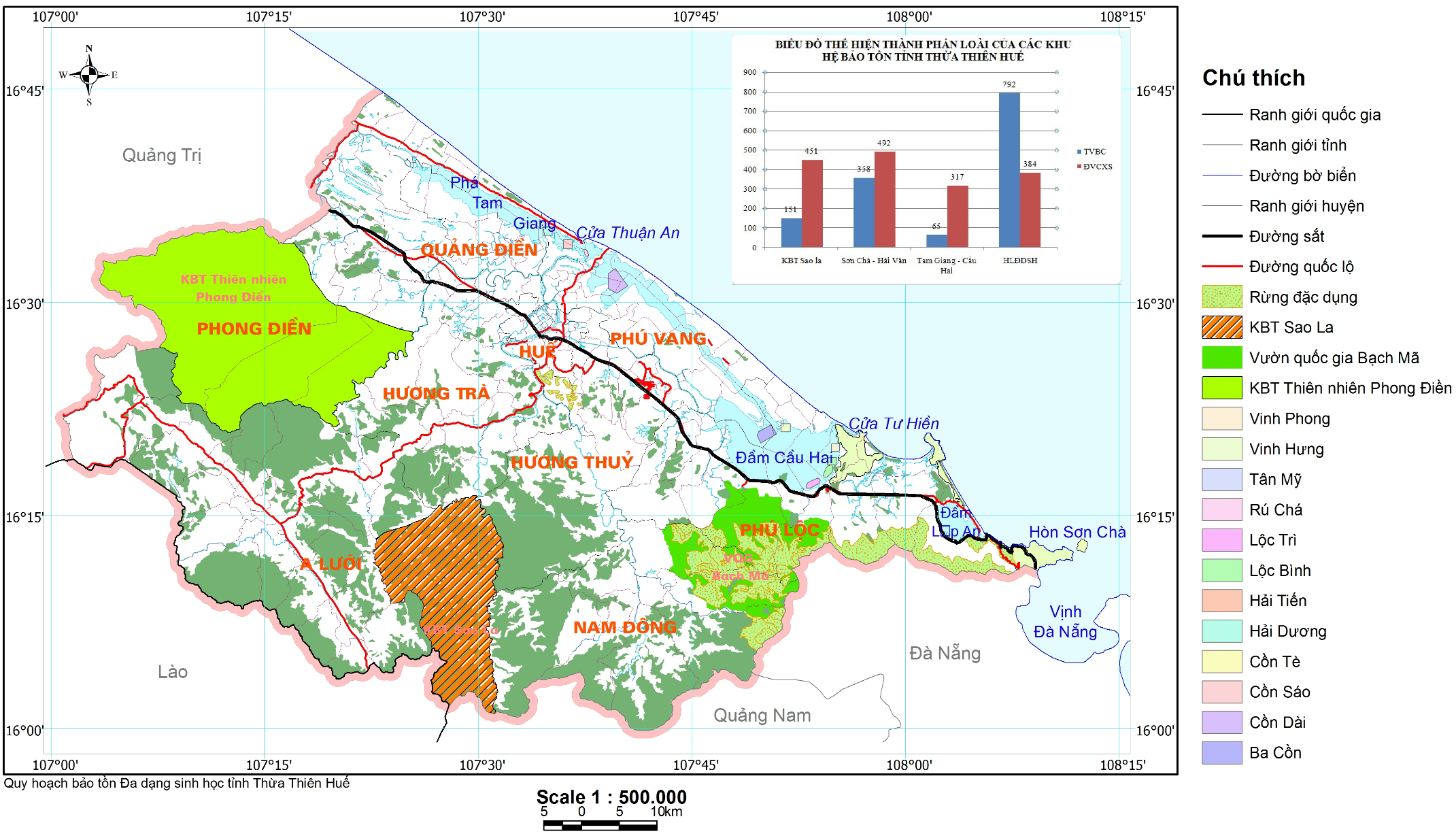 Hình 2.46. Bản đồ hiện trạng ĐDSH tỉnh Thừa Thiên Huế(Nguồn: Sở TN&MT tỉnh Thừa Thiên Huế, 2022)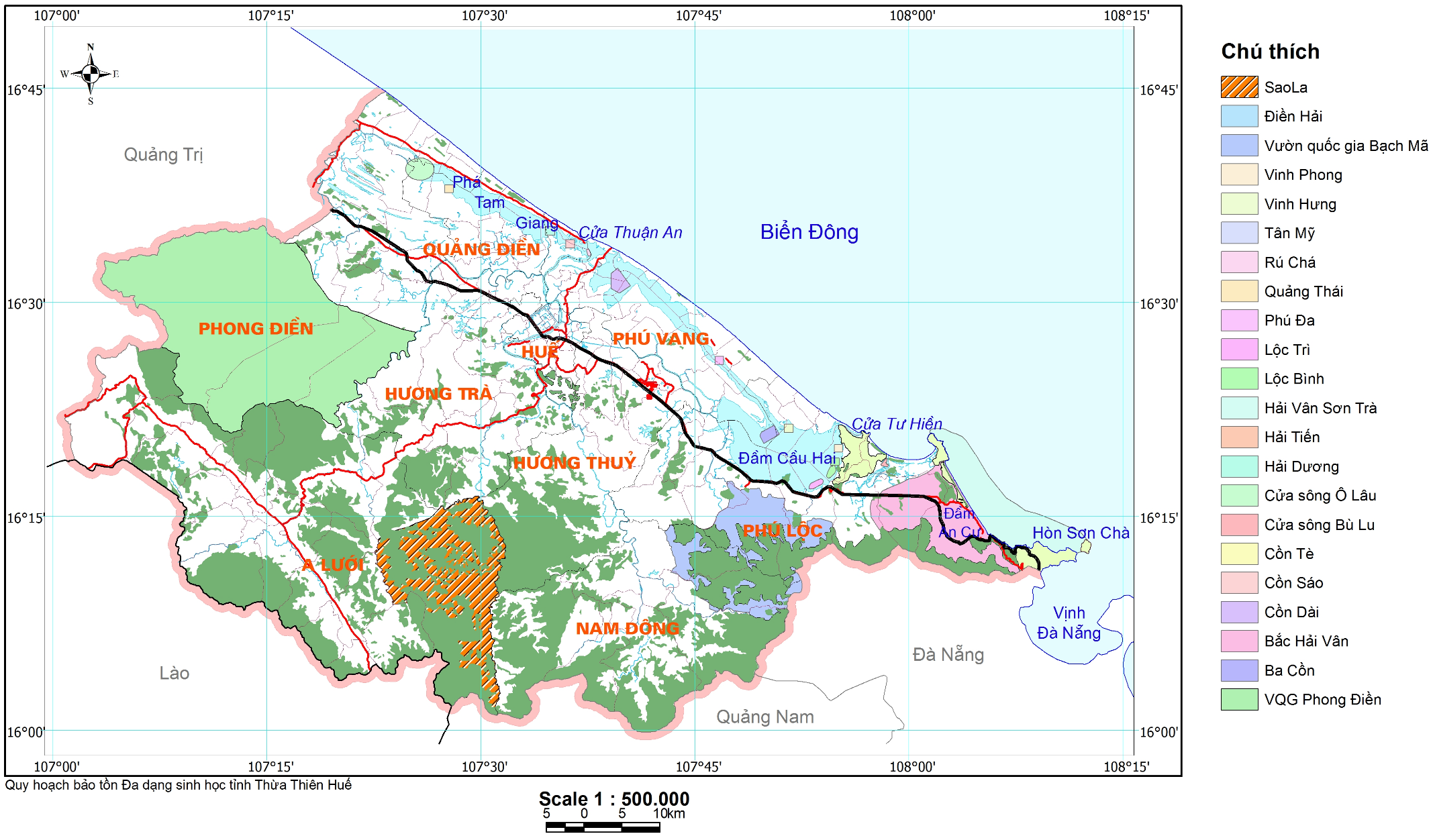 Hình 2.47. Bản đồ quy hoạch ĐDSH tỉnh Thừa Thiên Huế đến năm 2030(Nguồn: Sở TN&MT tỉnh Thừa Thiên Huế, 2022)2) Các hệ sinh thái điển hình* Hệ sinh thái rừngGồm có ba loại rừng là rừng đặc dụng, rừng phòng hộ và rừng sản xuất có giá trị nhiều mặt. Sự phân bố các kiểu rừng là khá đa dạng.	Rừng phân bố không đồng đều trên địa bàn các huyện. Các huyện có độ che phủ rừng cao như:Phong Điền, A Lưới, Nam Đông và Phú Lộc; Các huyện thị còn lại độ che phủ thấp là thành phố Huế, Hương Trà, Hương Thủy, Quảng Điền và Phú Vang.	Sự đa dạng thảm thực vật rừng kết hợp với yếu tố khí hậu nhiệt đới mưa ẩm gió mùa là điều kiện thích hợp cho di nhập nhiều luồng, nhiều loài thực vật thích nghi phát triển. Đến nay, tỉnh đã xác định được 3.222 loài, 279 họ thuộc 7 ngành thực vật bậc cao; trong đó, có 27 loài đặc hữu thuộc 16 họ, 5 ngành; 113 loài thuộc 48 họ, 4 ngành có tên trong SĐVN, 2007; 28 loài thuộc 11 họ, 4 ngành có tên trong phụ lục IA và IIA, Nghị định 32/2006/NĐ-CP.* Hệ sinh thái sông ngòiHệ thống sông ngòi ở Thừa Thiên Huế hết sức phức tạp và độc đáo, thể hiện ở chỗ hầu hết các con sông đan nối vào nhau thành một mạng lưới chằng chịt. Lớn nhất là hệ thống sông Hương. Ngoài ra, trong vùng còn có một số hệ thống sông khác như sông Ô Lâu, sông Nông, sông Truồi, sông Cầu Hai, Sông Bù Lu, sông A Sáp là những sông nhỏ nội vùng. Mỗi sông trên địa bàn tỉnh Thừa Thiên Huế có những đặc điểm khác nhau vì nằm trên những tâm mưa khác nhau (bảng 2.4).Bảng 2.4. Đặc trưng hình thái các sông chính ở tỉnh Thừa Thiên Huế(Nguồn: Báo cáo Quy hoạch thủy lợi tỉnh Thừa Thiên Huế, 2014)Hệ thống sông Hương có lưu vực dạng hình nan quạt với diện tích lưu vực 2.830 km2, chiếm gần 3/5 diện tích tự nhiên của tỉnh, chiều dài sông 104 km. Hệ thống sông Hương có 3 nhánh sông chính: Sông Bồ, sông Hữu Trạch và sông Tả Trạch (dòng chính). Các nhánh sông chính này đều bắt nguồntừ khu vực núi trung bình thuộc huyện A Lưới, Nam Đông chảy qua các huyện Phong Điền, thị xã Hương Trà, thành phố Huế, thị xã Hương Thủy và cuối cùng chảy vào phá Tam Giang. Theo đặc điểm hình thái dòng chính của hệ thống sông Hương có thể tách thành hai đoạn sông: đoạn chảy qua đồi núi và đoạn sông chảy qua đồng bằng duyên hải. Đoạn sông chảy qua đồi núi thường có đáy sông dốc, nhiều thác ghềnh, không bị ảnh hưởng triều. Vào mùa lũ lưu lượng,vận tốc, mực nước đều rất cao, ngược lại trong mùa cạn các đặc trưng thủy văn này đều đạt giá trị rất thấp, lòng sông lộ nhiều cuội sỏi, đá tảng. Trên đoạn sôngchảy qua vùng đồng bằng dòng sông hiền hòa, chảy quanh co và bị ảnh hưởng mạnh của thủy triều và độ mặn. Ngoài các nhánh sông tự nhiên, còn có các sông đào nối sông Hương với sông Bồ, nối sông Hương với đầm Cầu Hai, nối sông Bồ với phá Tam Giang.* Hệ sinh thái đầm pháHệ thống đầm phá Tam Giang - Cầu Hai kéo dài từ gần ranh giới với Quảng Trị đến vịnh Chân Mây, chiều dài hơn 70 km, diện tích 22.000 ha; đây là vùng đầm phá có diện tích lớn nhất khu vực Đông Nam Á có tầm quan trọng khu vực và quốc tế, giữ vai trò đặc biệt trong chiến lược phát triển KT-XH, nhất là đối với các ngành du lịch, nông nghiệp và thủy sản, có ý nghĩa lớn trong việc duy trì, bảo tồn ĐDSH; đồng thời là vùng xung yếu về môi trường, nhạy cảm về sinh thái, cần đặc biệt quan tâm. Hệ đầm phá Tam Giang - Cầu Hai thông ra biển qua 2 cửa, Thuận An và Tư Hiền, là yếu tố quyết định của hệ thống đầm phá trong quá trình phát triển. Hình thái động lực của hai cửa thường xuyên thay đổi phức tạp. Cửa Thuận An dài khoảng 600 m, rộng 350 m, sâu tới 11 m ở phía trong. Cửa Tư Hiền có chiều dài khoảng 110 m, rộng 150 m, độ sâu bình quân trung bình -2 m. Cơn lũ lịch sử tháng 11/1999 đã mở ra cửa biển mới Hòa Duân, cách cửa Thuận An khoảng 4 km, sâu 8 m, rộng 800 m. Đến năm 2001 cửa biển này đã được hàn khẩu để khôi phục thông tuyến Quốc lộ 49B. Ngoài ra đầm Lập An là thủy vực biệt lập thông ra biển qua cửa Lăng Cô, tương đối đẳng thước và kéo dài gần theo hướng Bắc - Nam. Chiều dài khoảng 5 – 6 km, chiều rộng 2 – 4 km, tổng diện tích mặt nước 15 km2. Chiều sâu đầm phổ biến 1 – 3 m, tại vùng cửa đầm có lạch sâu tới 10m. * Hệ sinh thái vùng ven biển – đảoThừa Thiên Huế có đường bờ biển dài khoảng 120 km, với chế độ thủy triều khá phức tạp.Vùng ven bờ Thừa Thiên Huế chịu ảnh hưởng của dòng nước lạnh ven bờ Tây vịnh Bắc Bộ nên hình thành các đường đẳng nhiệt có xu thế song song với bờ, nhiệt độ tăng dần từ bờ ra khơi. Vào mùa Đông, nhiệt độ nước luôn nhỏ hơn 240C và giảm dần lên phía Bắc. Vùng lân cận cửa Thuận An và Tư Hiền, nhiệt độ cao hơn do ảnh hưởng nước sông đổ ra. Vào mùa Hè, nhiệt độ nước luôn lớn hơn 260C.Nằm cách bờ biển không xa về phía Đông Nam của tỉnh Thừa Thiên Huế có đảo Sơn Chà. Hòn đảo này được ví như “đảo ngọc” của vùng duyên hải miền Trung. Đảo Sơn Chà kết hợp với vùng Bắc Hải Vân tạo nên một thắng cảnh đẹp, nên thơ đồng thời cũng mang trong mình sự phong phú về các loài động thực vật. * Hệ sinh thái ao, hồ chứa quan trọngThừa Thiên Huế có tới 78 trằm, 4 bàu lớn nhỏ có tên, không tên và gặp ở nhiều nơi, nhưng tập trung chủ yếu ở huyện Phong Điền, Quảng Điền. Trong vùng cát nội đồng thuộc huyện Phong Điền, Quảng Điền có hệ thống trằm bàu phân bố xen kẽ với trảng cát có hướng chung là Tây Bắc-Đông Nam. Đi từ phía quốc lộ 1A về đầm phá Tam Giang lần lượt gặp trằm ông Đàm, trằm Bàn (còn có tên trằm Ông Môi, hay trằm Mỹ Xuyên), trằm Cồn Tiên, trằm Nghiêm, trằm Thiềm, trằm Bàng, trằm Bàu Bàng. Chếch về phía Đông Nam và cũng với hướng từ rìa đồng bằng về phá Tam Giang còn có bàu Sen, bàu Niên, bàu Đen, bàu Tròn, bàu Thu, bàu Ruông. Các trằm, bàu dài từ 1.000 - 2.000 m đến 5.000 - 8.000 m, rộng từ 10 - 20 m đến 300 - 400 m, sâu khoảng 0,2 - 2,5 m và phân bố cách nhau từ 200 - 500m đến 1.000 - 3.000 m. Nước trong trằm, bàu rất phong phú, quanh năm có nước, đủ tưới cho ruộng đồng kể cả lúc khô hạn. Bên cạnh đó, trên toàn tỉnh còn có khoảng 68 hồ chứa thủy lợi lớn nhỏ, trong đó hiện có 22 hồ, trằm, bàu có dung tích chứa nước trên 0,5 triệu m3, với với khả năng tưới từ 10 đến 35 ha, ở một số hồ khả năng tưới lên đến 80-140 ha.2.2.3.2. Các KBT thiên nhiên1) Vườn Quốc gia Bạch Mã Vườn Quốc gia Bạch Mã được thành lập theo Quyết định số 214/CT ngày 15/7/1991 của Chủ tịch Hội đồng Bộ trưởng (nay là Thủ tướng Chính phủ), có tổng diện tích 37.487 ha (34.830 ha thuộc địa bàn tỉnh Thừa Thiên Huế, và 3.107 thuộc địa địa bàn tỉnh Quảng Nam), trong đó: + Phân khu bảo vệ nghiêm ngặt: 12.064,8 ha. + Phân khu phục hồi sinh thái: 20.234,0 ha. + Phân khu dịch vụ hành chính: 5.188,2 ha. Diện tích vùng đệm của Vườn Quốc gia Bạch Mã là 58.676 ha, bao gồm 11 xã, thị trấn thuộc huyện Phú Lộc và Nam Đông của tỉnh Thừa Thiên Huế và 4 xã của huyện Đông Giang thuộc tỉnh Quảng Nam. Vườn Quốc gia Bạch Mã có các hệ sinh thái phong phú, đa dạng với 12 kiểu hệ sinh thái: rừng kín nguyên sinh thường xanh lá rộng trên núi trung bình; rừng thưa thường xanh; rừng hỗn giao; đồng cỏ... và có hệ động thực vật điển hình và hệ sinh thái giao thoa giữa hai luồng khí hậu miền Bắc và miền Nam, phân bố theo đai cao từ thấp đến 1.700m so với mặt nước biển.2) KBT thiên nhiên Phong Điền KBT thiên nhiên Phong Điền được thành lập theo Quyết định số 2979/QĐ-UB ngày 13/11/2002 của UBND tỉnh thừa Thiên Huế, nằm trên địa bàn hai huyện Phong Điền và A Lưới, tiếp giáp với KBT thiên nhiên Đakrông (tỉnh Quảng Trị), với tổng diện tích 41.433 ha bao gồm 43 tiểu khu, trong đó: + Phân khu bảo vệ nghiêm ngặt: 25.431 ha + Phân khu phục hồi sinh thái: 16.002 ha Diện tích vùng đệm: 43.600 ha (gồm 3 xã thuộc huyện Phong điền và 6 xã thuộc huyện A Lưới). 3) KBT Sao La Thừa Thiên Huế KBT Sao La Thừa Thiên Huế được tjis điểm thành lập theo Quyết định số 2020/QĐ-UBND ngày 9/10/2013 của UBND tỉnh Thừa Thiên Huế, có tổng diện tích 15.519,93 ha, gồm 15 tiểu khu, thuộc địa bàn 3 xã: Hương Nguyên, huyện A Lưới và xã Thượng Quảng, Thượng Long của huyện Nam Đông, nhằm mục tiêu bảo tồn quần thể Sao La và 2 loài thú móng guốc khác là Mang Trường Sơn và Mang lớn, đồng thời bảo tồn các loài động, thực vật đặc hữu, quý hiếm khác...4) KBT thiên nhiên đất ngập nước Tam Giang - Cầu Hai KBT thiên nhiên đất ngập nước Tam Giang- Cầu Hai được thành lập tại Quyết định số 495/QĐ-UBND ngày 20/02/2020, bao gồm 02 phân vùng: Ô Lâu, Cồn Tè - Rú Chá và 23 khu bảo vệ nguồn lợi thủy sản, nằm trong ranh giới hành chính của 23 xã, thị trấn thuộc 05 huyện, thị xã: Tổng diện tích KBT đất ngập nước Tam Giang - Cầu Hai là 2.071,5 ha, bao gồm phân vùng Ô Lâu (1.270,2 ha), phân vùng Cồn Tè - Rú Chá (187,1 ha) và 23 khu bảo vệ nguồn lợi thủy sản (614,2 ha). Trong đó: + Phân khu bảo vệ nghiêm ngặt: 799,1 ha; + Phân khu phục hồi sinh thái: 1.242,9 ha; + Phân khu dịch vụ - hành chính: 29,5 ha. Vùng đệm của KBT thiên nhiên đất ngập nước Tam Giang – Cầu Hai bao gồm toàn bộ diện tích đất mặt nước xung quanh đầm phá, tiếp giáp với phân khu bảo vệ nghiêm ngặt và phân khu phục hồi sinh thái là 17.945 ha. Vùng sinh cảnh liên kết của KBT có diện tích là 69.684 ha bao gồm diện tích theo địa giới hành chính của 33 xã xung quanh đầm phá. 5) Hành lang ĐDSHHành lang ĐDSH kết nối KBT Sao La với KBT thiên nhiên Phong Điền tỉnh Thừa Thiên Huế, được UBND tỉnh Thừa Thiên Huế thành lập tại Quyết định số 1880/QĐ-UBND ngày 24 tháng 8 năm 2018, với tổng diện tích là 77.640,81 ha.Phạm vi hành lang ĐDSH lấy theo ranh giới hành chính của 10 xã tham gia dự án BCC, bao gồm 08 xã ở huyện A Lưới (A Roàng, Hồng Hạ, Hồng Kim, Trung Sơn, Hương Nguyên, Hồng Vân, Lâm Đớt và Hương Phong) và 02 xã ở huyện Nam Đông (Thượng Long và Thượng Quảng). Hành lang ĐDSH có tổng diện tích là 77.640,81 ha (không tính diện tích rừng đặc dụng nằm trong phạm vi hành chính 10 xã của dự án BCC). Trong đó: + Vùng bảo vệ: Diện tích là 59.405,5 ha (bao gồm: diện tích đất rừng phòng hộ là 29.684,92 ha và diện tích đất rừng tự nhiên sản xuất là 29.720,58 ha). + Vùng phát triển: Diện tích là 18.235,3 ha (bao gồm diện tích các loại đất còn lại của hành lang ĐDSH, cụ thể: đất rừng trồng sản xuất, đất sản xuất nông nghiệp, đất NTTS, đất nông nghiệp khác, đất phi nông nghiệp và đất chưa sử dụng). 6) Khu vực ĐDSH cao vùng Sơn Chà - Hải VânBên cạnh các Vườn Quốc gia, KBT đã được thành lập, trên địa bàn tỉnh còn có sự phong phú, ĐDSH của một số vùng đặc trưng đang được phục hồi, quản lý và bảo tồn nhằm phát triển bền vững các hệ sinh thái tự nhiên vốn có, cụ thể như: Nằm ở phía Nam tỉnh Thừa Thiên Huế, vùng Sơn Chà - Hải Vân là nơi giao thoa giữa 2 vùng khí hậu nhiệt đới và á nhiệt đới, nên ở đây có tầng suất ĐDSH rất cao, chỉ đứng thứ 03 trên toàn quốc. Một trong những phát hiện đầu tiên và gây nhiều ngạc nhiên nhất cho các nhà khoa học ở khu vực Sơn Chà - Hải Vân là các rạn San hô. Hiếm có nơi nào ở Việt Nam san hô lại mọc san sát ven bờ và có tầng suất cao như ở đây. So với khu hệ San hô toàn vùng biển Việt Nam, San hô ở vùng Sơn Chà - Hải Vân chiếm gần 35% số loài và hơn 61% số giống. Nhiều loài đẹp kèm với San hô là các sinh vật cảnh trong san hô đó như hải miên, hải quỳ và rất nhiều con cá rất đẹp.Theo đánh giá, chỉ trong khu vực khoảng 25 km bờ biển thuộc vùng biển Sơn Chà - Hải Vân, nhưng ở đây đã tập trung các quần xã sinh vật, các hệ sinh thái vùng biển mang tính ĐDSH cao. Ngoài các rạn San hô có cấu trúc đẹp và phân bố với mật độ dày đặc, vùng biển Sơn Chà Hải Vân còn có 245 loài vi tảo, hơn 70 loài động vật phù du, 135 loài rong biển và diện tích thảm cỏ biển khá lớn. Các loài động vật thân mềm, lớp giáp xác, ngành da gai, rùa biển, đặc biệt là cá rạn san hô vùng Sơn Chà - Hải Vân rất nhiều. Qua khảo sát bước đầu, ở vùng này có 162 loài cá thuộc 70 giống, trong đó có những loài thuộc nhóm qúy hiếm được ghi trong Sách đỏ Việt Nam. 2.2.4. Điều kiện về kinh tế - xã hội2.2.4.1. Thực trạng phát triển của các ngành kinh tế chínhTốc độ tăng trưởng kinh tế bình quân giai đoạn 2016 – 2020 đạt 6,19%/năm, trong đó, năm 2020 bị tác động bởi đại dịch Covid-19 nên chỉ đạt tăng trưởng 2,22%, song cao hơn bình quân chung cả nước (5,99%) và một số tỉnh miền Trung. GRDP bình quân đầu người đến năm 2020 ước đạt 2.123 USD, tăng gấp 1,5 lần so với năm 2016. Trong đó, thu nhập bình quân đầu người năm 2020 đạt 1.960 USD (chiếm 92% GRDP bình quân đầu người). Ngành dịch vụ chiếm tỷ trọng cao (chiếm gần 48% cơ cấu kinh tế), đóng vai trò chủ đạo trong cơ cấu kinh tế. Phát triển một số ngành công nghiệp sử dụng công nghệ cao, chế biến sâu, có giá trị xuất khẩu; nông nghiệp phát triển theo hướng phục vụ đô thị và du lịch. Thu ngân sách nhà nước tăng bình quân 11,7%/năm, tăng từ 5.219 tỷ đồng(năm 2015) lên 9.030 tỷ đồng(năm 2020), gấp 1,73 lần.Trong đó, thu nội địa chiếm tỷ trọng từ 87% (2015), lên 95% (2020) trong tổng thu ngân sách. Cơ cấu thu ngân sách chuyển biến tích cực, nguồn thu từ hoạt động sản xuất kinh doanh ngày càng tăng. Tổng chi ngân sách địa phương quản lý năm 2020 đạt 11.428 tỷ đồng, gấp 1,61 lần so với năm 2015.Xuất khẩu tăng bình quân 5,8%/năm (không đạt so với kế hoạch 15%/năm), thấp hơn giai đoạn trước là 20,6%/năm. Trong đó,năm 2020 chịu  ảnh hưởng của đại dịch Covid-19 giá trị xuất khẩu chỉ đạt 870 triệu USD, giảm 17% so với kế hoạch (1 tỷ USD vào năm 2020). Nhập khẩu tăng bình quân 6,8%/năm thấp hơn giai đoạn trước là 13,4%/năm, Trong đó, năm 2020, giá trị nhập khẩu đạt 543,4 triệu USD, giảm 10% so với KH.Tổng vốn đầu tư toàn xã hội ước đạt 102.650 tỷ đồng, tăng bình quân 8,9%/năm (không đạt so với kế hoạch là tăng 15%/năm). Trong đó, năm 2020 do ảnh hưởng của Covid-19, vốn đầu tư của khu vực tư nhân giảm nên vốn đầu tư toàn xã hội chỉ đạt 24.500 tỷ đồng, giảm 9,4% so với kế hoạch. Hiệu quả đầu tư của tỉnh Thừa Thiên Huế có chuyển biến tích cực thể hiện qua hệ số đầu tư tăng trưởng ICOR thời kỳ là 7 (trong đó: giai đoạn 2016-2019 là  5,9;  năm 2020 là 8).Năng suất lao động bình quân/người năm 2020 ước đạt 91,5 triệu/người (khoảng 4.000 USD/người), tăng 1,6 lần. Khoảng cách chênh lệch giàu nghèo được rút ngắn, đứng thứ 02 Khu vực Bắc trung bộ và Duyên hải miền Trung và đứng thứ 8 của cả nước. Tỷ lệ hộ nghèo còn 3,67%, giảm 0,94%/năm.2.2.4.2. Thực trạng phát triển công nghiệp – xây dựngLĩnh vực công nghiệp - xây dựng: giá trị gia tăng tăng trưởng bình quân 9,66%/năm, tỷ trọng ngành công nghiệp – xây dựng năm 2016 đạt 28,0% đến năm 2020 chiếm khoảng 32,1% trong GRDP.Giá trị sản xuất ngành công nghiệp tăng trưởng bình quân 11%/năm (không đạt so với kế hoạch là 15%/năm), đạt 37.000 tỷ đồng vào năm 2020 (theo giá so sánh 2010), gấp1,65 lần so với năm 2016.Cơ cấu nội bộ ngành công nghiệp chuyển dịch theo hướng tích cực, đặc biệt chú trọng công nghiệp sạch có hàm lượng cao về kỹ thuật công nghệ; tăng dần tỷ trọng công nghiệp chế biến, chế tạo từ 77% (2015) lên 82% (2020); sản xuất và phân phối điện, khí đốt chiếm 14% giảm còn 11%; cung cấp nước, hoạt động quản lý và xử lý rác thải, nước thải cơ bản ổn định khoảng 4%; đồng thời giảm dần công nghiệp khai thác từ 5,2% giảm còn 2,8%. Đã thu hút nhiều doanh nghiệp lớn đến từ các quốc gia có trình độ công nghệ tiên tiến (Đan Mạch, Hoa Kỳ, Nhật Bản...), đẩy mạnh công tác xúc tiến đầu tư, hỗ trợ doanh nghiệp đổi mới công nghệ, nâng cao năng lực quản lý. Vốn đầu tư cho ngành công nghiệp giai đoạn 28.800 tỷ đồng, góp phần tích cực vào tăng trưởng kinh tế của địa phương.Các ngành công nghiệp chủ lực như bia, dệt may, xi măng, men frit, chế biến thủy hải sản đạt tốc độ tăng trưởng ổn định. Đã đẩy mạnh thu hút được một số dự án lớn sử dụng công nghệ cao, thân thiện môi trường, tạo giá trị gia tăng cao cụ thể như: dự án năng lượng mặt trời, gạch ốp lát granit, sản xuất thủy tinh.... Trong đó, năm 2020 do ảnh hưởng của dịch bệnh covid – 19 đã tác động trực tiếp đến ngành dệt may, bia nên ngành công nghiệp tỉnh giai đoạn 2016 – 2020 tăng trưởng thấp so với kế hoạch đề ra. Công nghiệp nông thôn có chuyển biến tích cực, đạt mức tăng trưởng bình quân giai đoạn là 15,9%/năm, đóng góp vào 13,1% tỷ trọng trong cơ cấu ngành công nghiệp tỉnh và tạo công ăn việc làm cho hơn 17.800 lao động. Sự phát triển mạnh khu vực công nghiệp nông thôn trong thời gian qua đã góp phần tạo thêm nhiều việc làm cho lực lượng nông dân, góp phần vào chuyển dịch cơ cấu kinh tế nông thôn.KKT, KCN, CCN và làng nghề được quan tâm lập quy hoạch và đầu tư hạ tầng kỹ thuật. Đã thu hút được 147 dự án đầu tư vào các KCN và KKT, với tổng số vốn đăng ký là 95.192 tỷ đồng, giải quyết việc làm cho 26.610 lao động. Tỷ lệ lắp đầy KKT là 33%, tăng 13% so với đầu kỳ năm 2015, KCN là 35%. Hiện nay, trên địa bàn KKT, KCN tỉnh có 150 dự án đầu tư còn hiệu lực với tổng vốn đầu tư đăng ký 104.859 tỷ đồng. Trong đó, có 34 dự án vốn FDI với vốn đầu tư đăng ký là 67.750 tỷ đồng; 116 dự án đầu tư trong nước với vốn đầu tư đăng ký 37.109 tỷ đồng. Lũy kế vốn đầu tư thực hiện của các dự án đến nay, ước đạt khoảng 30.775 tỷ đồng (đạt 29,3% tổng vốn đăng ký đầu tư); trong đó, có 92 dự án đang hoạt động (chiếm tỷ lệ 61,7%), 33 dự án đang triển khai thực hiện (chiếm tỷ lệ 22,1%), 24 dự án còn lại thuộc diện chậm tiến độ, ngừng triển khai thưc hiện (chiếm tỷ lệ khoảng 16,1%). Đã quy hoạch được tổng cộng 21 CCN, trong đó có 8 CCN đã được chính thức thành lập, song chỉ có 06 cụm với tổng diện tích theo quy hoạch chi tiết là 233,65 ha được triển khai đầu tư hạ tầng chủ yếu bằng nguồn ngân sách Nhà nước với tổng kinh phí khoảng 142,86 tỷ đồng (tính đến năm 2020). Diện tích đất công nghiệp là 176,46 ha, trong đó diện tích đất đã cho thuê khoảng 116 ha, đạt tỷ lệ lấp đầy 65,74%. Lũy kế đến cuối năm 2020, đã thu hút 132 dự án với tổng vốn đăng ký đầu tư đạt 1.517 tỷ đồng, trong đó 100 dự án đi vào hoạt động sản xuất kinh doanh. Tổng số lao động đang làm việc tại các CCN khoảng 8.340 lao động; thu nhập bình quân đạt khoảng 4,5 triệu đồng/người/tháng. Giá trị sản xuất ngành xây dựng năm 2020 theo giá so sánh đạt 9.000 tỷ đồng, tốc độ tăng trưởng bình quân 7%/năm. Đặc biệt, đã hình thành các dự án khu đô thị và nhà ở cao cấp của Khu đô thị Phú Mỹ An, The Manor, Apecland, Đông Nam Thủy An... thuộc khu đô thị mới An Vân Dương. Lũy kế đến nay, địa bàn Khu đô thị mới An Vân Dương đã thu hút 48 dự án đầu tư, với tổng vốn đăng ký hơn 13.000 tỷ đồng, diện tích đã cấp phép đầu tư là 300ha (chiếm 17% tổng diện tích khu đô thị).2.2.4.3. Thực trạng phát triển nông, lâm nghiệp; nuôi trồng, đánh bắt thủy hải sản; xây dựng nông thôn mới; phát triển kinh tế biển, đầm phá Nông, lâm, ngư nghiệp phát triển toàn diện; tốc độ tăng trưởng giai đoạn 2016 - 2020 bình quân 0,38%/năm. Tỷ trọng ngành trong cơ cấu GRDP giảm từ 15,4% (năm 2015) Chương trình mục tiêu quốc gia xây dựng nông thôn mới có nhiều chuyển biến. Đến năm 2020, toàn tỉnh có 60/97 xã đạt chuẩn nông thôn mới (đạt gần 62%) và thị xã Hương Thủy và Quảng Điền là 02 đơn vị cấp huyện hoàn thành nhiệm vụ xây dựng nông thôn mới. Bộ mặt nông thôn toàn tỉnh ngày càng khởi sắc, huy động được nội lực để xây dựng hạ tầng, phát triển sản xuất, xây dựng “cánh đồng mẫu sản xuất lúa”... Các công trình thủy lợi nội đồng tiếp tục được đầu tư nâng cấp, xây dựng mới gắn liền với Chương trình xây dựng nông thôn mới, góp phần nâng cao năng lực tưới tiêu phục vụ sản xuất đồng thời đáp ứng các tiêu chí hạ tầng thủy lợi nông thôn mới.Nông, lâm, ngư nghiệp phát triển toàn diện; tốc độ tăng trưởng giai đoạn 2016 - 2020 bình quân 0,38%/năm. Tỷ trọng ngành trong cơ cấu GRDP giảm từ 15,4% (năm 2015) xuống 11,6% (năm 2020). Việc chuyển đổi cơ cấu cây trồng từ loại cây có giá trị thấp sang loại cây có giá trị cao (lúa chất lượng cao, cây ăn quả, ...), vật nuôi tập trung (bò lai, lợn lai, ....), NTTS (cá dìa, cá nâu, ...)  mang lại hiệu quả rõ rệt; lâm nghiệp sản xuất hướng tới trồng rừng gỗ lớn. Trong đó, đã chuyển đổi khoảng 2.310 ha đất lúa kém hiệu quả ở vùng miền núi, bãi ngang ven biển, vùng thiếu nước (chiếm 4,2% diện tích đất trồng lúa hàng năm) sang trồng ngô, lạc, rau, hoa và NTTS. Cơ cấu sản xuất được điều chỉnh theo hướng phát huy lợi thế của mỗi địaphương, gắn với nhu cầu thị trường. Giá trị sản xuất ngành nông, lâm, ngư nghiệp tăng trưởng bình quân 0,57%/năm, đạt 7.135 tỷ đồng vào năm 2020 (theo giá hiện hành 2020) cơ cấu kinh tế nội ngành chuyển dịch theo hướng tăng dần tỷ trọng giá trị sản xuất ngành thủy sản và lâm nghiêp, cụ thể: thủy sản tăng tỷ trọng từ 37% lên 40%; lâm nghiêp tăng tỷ trọng 11% lên 13% và nông nghiệp giảm 52% xuống còn 47% (trong đó, trồng trọt chiếm 57%, chăn nuôi chiếm 40%, dịch vụ khác 4%).Nuôi trồng, đánh bắt, khai thác, chế biến thủy sản phát triển khá, số lượng tàu thuyền đánh bắt xa bờ tăng nhanh; NTTS chuyển đổi theo hướng ổn định diện tích, giảm mật độ nuôi, kết hợp xen, ghép, đa dạng đối tượng; các cơ sở chế biến thủy sản trên địa bàn ngày càng phát triển. Du lịch đầm phá và ven biển ngày càng phát triển, dần thành ngành kinh tế chủ lực của Vùng. Bước đầu phát triển công nghiệp vùng như công nghiệp dệt, may ở khu vực ven biển, đầm phá Phú Đa, Phú Lộc, Phong Điền; đóng mới và sửa chữa tàu thuyền đánh bắt thủy sản, chế biến thủy sản; các dự án năng lượng tái tạo đã được cấp phép và nghiên cứu ở khu vực Phong Điền, Phú Lộc. 2.2.4.4. Thực trạng phát triển du lịch – dịch vụ* Về hoạt động du lịchKết cấu hạ tầng phục vụ du lịch từng bước được hoàn thiện. Mạng lưới giao thông đối ngoại thuận lợi cho phát triển du lịch qua đường hàng không, đường biển, đường bộ. Cơ sở vật chất du lịch được đầu tư phát triển mạnh. Tỉnh đã thành lập Hội đồng tư vấn du lịch Thừa Thiên Huế (mô hình cấp địa phương đầu tiên trên cả nước)vào năm 2018. Đến nay, trên địa bàn tỉnh có 63 dự án dịch vụ, du lịch với tổng vốn đầu tư 76.700 tỷ đồng, trong đó, có 15 dự án đầu tư nước ngoài, vốn đầu tư 60.000 tỷ đồng; đặc biệt trong đó Tập đoàn Laguna tăng vốn đầu tư 1,125 lên 2 tỷ USD, được Thủ tướng cấp phép đầu tư cho dự án Casino; Dự án vận tải hàng không lữ hành Việt Nam (Vietravel Airlines) tạo năng lực mới cho ngành du lịch trong năm đầu của giai đoạn tới.Sản phẩm du lịch ngày càng đa dạng, phong phú; các hoạt động, sự kiện, lễ hội đã trở thành những sản phẩm du lịch có giá trị nổi bật và thực sự hấp dẫn du khách trong nước, quốc tế. Liên kết phát triển du lịch các địa phương Huế - Đà Nẵng - Quảng Nam và các tỉnh miền Trung - Tây Nguyên đã được tập trung khai thác. Thương hiệu du lịch Huế ngày càng được khẳng định là điểm đến an toàn, thân thiện, với nhiều loại hình, sản phẩmphong phú, đặc sắc. Tổ chức thành công nhiều sự kiện lớn, mang tầm quốc tế, hình thành các dịch vụ giải trí, ẩm thực về đêm phục vụ khách du lịch. Quan hệ hợp tác, liên kết phát triển du lịch trong vùng Duyên hải miền Trung phát triển, góp phần nâng cao vị thế của Trung tâm văn hóa - du lịch.Du lịch Thừa Thiên Huế đã có những bức phá lớn trong việc liên kết để phát triển du lịch với các địa phương; hợp tác với nước ngoài như  Kyoto, Nara, Yokohama, Gifu và nhiều tổ chức quốc tế như UNESCO, ILO, Jica, Koica... Đã ký kết thoả thuận với Vietnam Airlines, Traveloka, Đường sắt, Bưu điện, Vietravel, Thiên Minh, Hanatour là những đối tác quan trọng có khả năng tạo ra bước đột phá cho công tác xúc tiến quảng bá du lịch.* Về hoạt động thương mại nội địaGiai đoạn 2016-2020, tổng mức bán lẻ hàng hoá, dịch vụ tiêu dùng tăng trưởng bình quân 11%/năm, đạt 193.370 tỷ đồng. Trong đó, doanh thu bán lẻ hàng hóa chiếm tỷ trọng 75%, đạt 145.161 tỷ đồng.Hạ tầng kỹ thuật thương mại từng bước phát triển bảo đảm lưu thông, phân phối hàng hóa, phục vụ sản xuất và nhu cầu tiêu dùng của người dân, khách du lịch. Đầu tư, nâng cấp, cải tạo mạng lưới chợ; hệ thống siêu thị, trung tâm thương mại góp phần phát triển thương mại theo hướng văn minh, hiện đại.* Về hoạt động xuất, nhập khẩuGiá trị xuất khẩu năm 2020 đạt 857 triệu USD (giảm 10% so với năm 2019), tăng 200 USD so với năm 2015.Tốc độ tăng trưởng kim ngạch xuất khẩu giai đoạn 2016-2020 bình quân 5,8%/năm. Xuất khẩu phát triển theo chiều hướng tăng dần tỷ trọng nhóm hàng chế biến, có giá trị gia tăng cao, giảm dần tỷ trọng nhóm mặt hàng nguyên liệu, chế biến thô. Hàng hóa xuất khẩu đã có mặt trên 43 quốc gia và vùng lãnh thổ. Bên cạnh giữ vững tăng trưởng tại các thị trường xuất khẩu truyền thống như Hoa Kỳ, EU, Nhật Bản, Hàn Quốc; phát triển thêm các thị trường mới, đặc biệt là thị trường có ký Hiệp định thương mại tự do với Việt Nam như ASEAN, các nước Mỹ latinh, Thổ Nhĩ Kỳ.  Giá trị nhập khẩu năm 2020 đạt 543,4 triệu USD, tăng 152 USD so với năm 2015. Tốc độ tăng trưởng kim ngạch nhập khẩu giai đoạn 2016-2020 bình quân 6,8%/năm. Mặt hàng nhập khẩu chủ yếu là nguyên phụ liệu và vật tư dệt may, chiếm 72%.* Dịch vụ y tếCác dịch vụ y tế tăng trưởng bình quân 15,5%/năm. Giáo dục – đào tạo tăng bình quân 13,2%/năm. Đồng thời, phát triển theo hướng phát huy lợi thế chuyên sâu, nâng cao chất lượng và xã hội hóa. * Dịch vụ tài chính-ngân hàngDịch vụ tài chính ngân hàng phát triển, tạo cơ sở cho các dịch vụ khác phát triển thuận lợi. Tăng trưởng vốn huy động bình quân giai đoạn 2016 - 2020 đạt 12,7%/năm (thấp hơn mức tăng trưởng bình quân 17,2%/năm trong giai đoạn 2011-2015). Dư nợ tín dụng tại các chi nhánh tổ chức tín dụng trên địa bàn giai đoạn 2016 - 2020 tăng trưởng bình quân 95,6%/năm. Mức tăng trưởng tín dụng bình quân giai đoạn 2016-2020 ước đạt 14,4%/năm (tương đương mức tăng là 5.336 tỷ đồng/năm), cao hơn mức tăng bình quân 14,0% trong giai đoạn 2011-2015.* Dịch vụ thông tin truyền thôngDịch vụ CNTT, truyền thông phát triển. Doanh thu toàn ngành thông tin và truyền thông đạt trên 4.213 tỷ đồng năm 2020, gấp gần 1,6 lần so với năm 2015. Đã từng bước hình thành mô hình, loại hình dịch vụ mang lại giá trị gia tăng cao dựa vào nghiên cứu và ứng dụng các giải pháp, sản xuất phần mềm; khởi nghiệp sáng tạo; hệ sinh thái số theo xu hướng phát triển kinh tế tri thức và cuộc cách mạng công nghiệp lần thứ 4. Dịch vụ bưu chính viễn thông phát triển mạnh. Mạng lưới bưu cục rộng khắp đảm bảo cung cấp các dịch vụ bưu chính phổ cập đến hầu hết các địa phương. Hệ thống truyền dẫn cáp quang đã phát triển rộng khắp trên địa bàn tỉnh, 100% xã, phường, thị trấn có internet băng rộng và đã phủ đến vùng sâu, vùng xa, miền núi. Mạng thông tin di động 2G, 3G đã phủ sóng đến 100% dân cư và Mạng thông tin di động 4G đã phủ sóng đến 90% dân cư. Năm 2020 các doanh nghiệp bước đầu triển khai phủ sóng mạng 5G trên địa bàn tỉnh. Đến nay, số thuê bao điện thoại đạt 89 máy/100 dân; số thuê bao internet đạt 52 thuê bao/100 dân; Xây dựng hạ tầng cống bể để thực hiện ngầm cáp, dây thuê bao tại 34 tuyến đường và hoàn thành việc hạ ngầm dây thuê bao tại 12 tuyến đường; Cải tạo, chỉnh trang cáp và dây thuê bao tại 58 tuyến đường, xử lý 83 trường hợp phản ánh của người dân về cáp và dây thuê bao mất mỹ quan và ảnh hưởng đến an toàn giao thông được tiếp nhận từ hệ thống HUE-S.* Dịch vụ vận tảiCông tác quản lý vận tải tiếp tục được tăng cường, chất lượng dịch vụ các loại hình vận tải tiếp tục được cải thiện, đáp ứng tốt hơn nhu cầu đi lại của nhân dân. Vận tải hàng hóa năm 2020 đạt 14,62 triệu tấn (tăng 19% so với năm 2019), gấp 1,72 so với năm 2015, tốc độ tăng trưởng bình quân 11,5%/năm; Vận chuyển hành khách năm 2020 đạt 17,33 triệu hành khách (giảm 30% so với năm 2019), tốc độ tăng trưởng bình quân 9,9%/năm. Doanh thu vận tải năm 2020 đạt 3.100 tỷ đồng, bằng 94% so với năm 2015; tốc độ tăng trưởng bình quân tăng trưởng âm 1,15%/năm.2.4.4.5. Thực trạng phát triển đô thị và đầu tư Đã tập trung đầu tư các dự án hạ tầng phát triển kinh tế, phát triển đô thị Huế, phòng chống và giảm nhẹ thiên tai, bảo tồn và phát huy giá trị di tích Cố đô Huế, hạ tầng phục vụ phát triển du lịch, an sinh xã hội trong lĩnh vực y tế, giáo dục, văn hóa. Hạ tầng giao thông được kết nối hiệu quả, nhiều công trình quan trọng, chiến lược được xây dựng và phát huy hiệu quả: Hầm đường bộ Hải Vân (giai đoạn 2), Hầmđường bộ Phú Gia, Phước Tượng, La Sơn - Tuý Loan, … đã đi vào hoạt động; đã khởi công các dự án giao thông quan trọng (nhà ga hành khách T2 cảng hàng không Quốc tế Phú Bài; tuyến cao tốc Cam Lộ - La Sơn).Triển khai Đề án di dời dân cư, giải phóng mặt bằng tại di tích Kinh Thành Huế và trùng tu, tôn tạo một số di tích xuống cấp nghiêm trọng; hoàn thành nhà hát sông Hương với 1.000 chỗ ngồi cũng như giữ gìn cảnh quan hai bên bờ sông Hương nhằm duy trì cảnh quan của một Cố đô đương đại. Thực hiện các dự án ODA như dự án Cải thiện môi trường nước thành phố Huế, dự án “Chương trình phát triển các đô thị loại II (các Đô thị Xanh)” phát triển cơ sở hạ tầng và tăng cường năng lực quản lý đô thị, tăng cường khả năng tiêu thoát lũ, nâng cao chất lượng môi trường, tạo cảnh quan xanh, sạch, sáng. Toàn tỉnh hiện có 14 đô thị; trong đó, 1 đô thị loại I (thành phố Huế), 3 đô thị loại IV và 10 đô thị loại V. Tỉ lệ đô thị hóa toàn tỉnh đạt 52,7%. Đến cuối năm 2020, tỷ lệ đô thị hóa toàn tỉnh đạt 54%. Các đô thị Hương Thủy, Hương Trà, Thuận An được đầu tư nguồn lực xây mới, nâng cấp các công trình hạ tầng đạt chuẩn đô thị loại IV. các khu đô thị mới tại khu vực An Vân Dương, Hương Sơ, Bàu Vá… cũng đã được hình thành.Hạ tầng đô thị được nâng cấp, cải tạo, tỉ lệ dân số thành thị được cấp nước sạch đạt 98%, tỉ lệ dân số vùng nông thôn sử dụng nước hợp vệ sinh đạt 99% (trong đó, tỉ lệ sử dụng nước sạch đạt trên 87%); tỉ lệ hộ sử dụng điện đạt 99,5%; đường phố chính đô thị được chiếu sáng đạt 78,92%. Xây dựng các công trình phòng chống và giảm nhẹ thiên tai, ổn định đời sống dân cư: Kè chống sạt lở bờ biển khu vực xã Quảng Công, huyện Quảng Điền; Kè chống sạt lở khẩn cấp đoạn Thuận An-Tư Hiền... nhằm góp phần hình thành tuyến đê ven biển của tỉnh, ngăn chặn xâm thực bờ biển, bảo vệ các xã ven bờ. Hoàn thành các thiết chế văn hóa xã hội; xây dựng nông thôn; khắc phục hậu quả BĐKH.Giai đoạn 2016-2020 đã thu hút được 220 dự án đầu tư với tổng vốn đầu tư đăng ký 82.670 tỷ đồng(bao gồmcấp mới 51.467 tỷ đồng); trong đó, đã thu hút 48 dự án FDI với vốn đăng ký1.500 triệu USD, tương đương khoảng 33.500 tỷ đồng (do có điều chỉnh tăng vốn của dự án Casino Laguna1.125 triệu USD); đóng góp ngân sách nhà nước khoảng 2.000-2.200 tỷ đồng/năm.Lũy kế đến cuối năm 2020, trên địa bàn có khoảng 520 dự án còn hiệu lực với tổng vốn đăng ký gần 160.000 tỷ đồng (trong đó, lĩnh vực FDI có 113 dự án, vốn đăng ký khoảng 3.830 triệu USD, chiếm 47%, vốn thực hiên FDI: 1.051 triệu USD, chiếm 27,4% so với vốn đăng ký).Lũy kế vốn thực hiện đến nay 54.800 tỷ đồng. Trong đó, KKT, công nghiệp tỉnh có 150 dự án, vốn đầu tư đăng ký gần 105.000 tỷ đồng; vốn thực hiện 33.400 tỷ đồng. 2.2.4.6. Các công trình di tích văn hóa, lịch sử, tôn giáo, tín ngưỡngĐến nay, Thừa Thiên Huế có 07 di sản văn hóa thế giới được UNESCO công nhận; 173 di tích được công nhận là di tích cấp quốc gia và cấp tỉnh (xem Phụ lục III) và khoảng 1.000 di tích lịch sử, văn hóa. Điển hình, có thể kể: 1) Quần thể di tích Cố đô HuếQuần thể di tích Cố đô Huế hay Quần thể di tích Huế là những di tích lịch sử - văn hoá do triều Nguyễn chủ trương xây dựng trong khoảng thời gian từ đầu thế kỷ 19 đến nửa đầu thế kỷ 20 trên địa bàn kinh đô Huế xưa; nay thuộc phạm vi thành phố Huế và một vài vùng phụ cận thuộc tỉnh Thừa Thiên Huế, được UNESCO công nhận là Di sản Văn hoá Thế giới vào ngày 11 tháng 12 năm 1993.Hiện nay, Quần thể di tích cố đô Huế đã được Thủ tướng chính phủ Việt Nam đưa vào danh sách xếp hạng 95 di tích quốc gia đặc biệt quan trọng của Việt Nam.2) Di tích lưu niệm Chủ tịch Hồ Chí MinhĐến nay, theo thống kê ở Thừa Thiên Huế có khoảng 20 di tích và địa điểm di tích lưu niệm Chủ tịch Hồ Chí Minh hoặc có liên quan trực tiếp đến gia đình Người. Về di sản “phi vật thể” có hàng ngàn tư liệu thành văn và dân gian viết về Người, nói về Người, hồi ức của chính Người về thời kỳ ở Huế và tấm lòng của Bác Hồ với Thừa Thiên Huế, cũng như Thừa Thiên Huế với Bác Hồ. Di sản mà Chủ tịch Hồ Chí Minh và gia đình Người để lại trên mảnh đất Thừa Thiên Huế là niềm tự hào và là tài sản vô giá cho mảnh đất và con người xứ Huế. 3) Di tích lịch sử cách mạng, văn hóaMột số di tích nổi bật đã được xếp hạng, gồm:a. Xã an toàn khu Phong Mỹ, huyện Phong Điền, tỉnh Thừa Thiên Huế: được công nhận là xã An toàn khu của Trung ương theo Quyết định số 1660/QĐ-TTg của Thủ tướng Chính phủ ban hành ngày 27/10/2017.b.  Di tích lịch sử Trụ sở Tòa soạn Báo Tiếng Dân: được công nhận là di tích lịch sử (lưu niệm sự kiện) cấp tỉnh theo Quyết định số 1225/QĐ-UBND của UBND tỉnh Thừa Thiên Huế ban hành ngày 04/6/2018.c. Di tích Lăng Trường Diên: được công nhận là di tích lịch sử (lưu niệm sự kiện) cấp tỉnh theo Quyết định số 1224/QĐ-UBND của UBND tỉnh Thừa Thiên Huế ban hành ngày 04/6/2018.d. Di tích lịch sử Địa điểm Trạm phẫu thuật Tiền phương: được công nhận là di tích lịch sử (lưu niệm sự kiện) cấp tỉnh theo Quyết định số 1484/QĐ-UBND của UBND tỉnh Thừa Thiên Huế ban hành ngày 21/6/2019.2.2.4.7. Dân số, lao động và đặc điểm các dân tộc1) Dân sốDân số tỉnh Thừa Thiên Huế vào năm 2021 là 1.153.795 người, trong đó:- Nam: 571.245 người. Nữ: 582.550 người- Mật độ dân số là 233,2 người/km2.- Sống ở thành thị: 609.377 người. Sống ở vùng nông thôn: 544.418 người.- Tỷ lệ tăng dân số tự nhiên của tỉnh trong giai đoạn 2016-2020 là 1,08%.2) Lao độngTính đến năm 2021, tổng số lao động từ 15 tuổi trở lên là 623.728 người, trong đó:- Nam: 324.215 người. Nữ: 299.513 người- Phân theo thành thị: 327.874 người.  Phân theo nông thôn: 295.854 người. Trong giai đoạn 2016-2020, tỷ lệ lao động được đào tạo nghề của tỉnh Thừa Thiên Huế là 65%/năm. Đồng thời, bình quân hàng năm giải quyết việc làm mới cho 15.736 lao động/năm.3) Mức sống dân cưĐến năm 2021, tỷ lệ hộ nghèo tiếp cận đa chiều là 3,05%; thu nhập bình quân đầu người một tháng: 3.473,9 nghìn đồng; tỷ lệ thất nghiệp của lực lượng lao động trong độ tuổi: 4,29%. Trong giai đoạn 2016-2020, tỷ lệ hộ nghèo của tỉnh Thừa Thiên Huế bình quân giảm 0,98%/năm.4) Dân tộcDân tộc Kinh là dân tộc chiếm đa số ở tỉnh Thừa Thiên Huế, ngoài ra trên địa bàn tỉnh còn có các dân tộc thiểu số, bao gồm Dân tộc Bru-Vân Kiều, Dân tộc Cơ tu và Dân tộc Tà Ôi. Các dân tộc thiểu số này chủ yếu phân bố ở 2 huyện miền núi của tỉnh là huyện A Lưới và Nam Đông.Chương 3.  ĐÁNH GIÁ TÁC ĐỘNG CỦA QUY HOẠCH ĐẾN MÔI TRƯỜNG3.1. ĐÁNH GIÁ SỰ PHÙ HỢP CỦA QUAN ĐIỂM, MỤC TIÊU QUY HOẠCH VỚI QUAN ĐIỂM, MỤC TIÊU, CHÍNH SÁCH VỀ BẢO VỆ MÔI TRƯỜNG3.1.1. Các quan điểm, mục tiêu, chính sách có liên quan đến bảo vệ môi trường và phát triển bền vững Các quan điểm, mục tiêu về phát triển đi đôi với BVMT đã được quán triệt trong các Nghị quyết và Chỉ thị của Đảng; Văn bản pháp luật của Nhà nước; Chiến lược BVMT quốc gia đến năm 2030; các Chiến lược phát triển ngành, lĩnh vực quy mô quốc gia; Quy hoạch tổng thể quốc gia thời kỳ 2021-2030, tầm nhìn đến 2050; Kế hoạch hành động quốc gia tăng trưởng xanh giai đoạn 2021-2030; Quy hoạch sử dụng đất quốc gia thời kỳ 2021 - 2030, tầm nhìn đến năm 2050; các Quy hoạch vùng; các Quy hoạch ngành, lĩnh vực quốc gia… có liên quan đến Quy hoạch tỉnh Thừa Thiên Huế thời kỳ 2021-2030, tầm nhìn đến năm 2050, cụ thể như sau:3.1.1.1. Các Nghị quyết, Chỉ thị của Đảng và Nhà nước1) Nghị quyết số 41-NQ/TW ngày 15 tháng 11 năm 2004 của Bộ Chính trị về BVMT trong thời kỳ Công nghiệp hóa, hiện đại hóa đất nước. Nghị quyết nêu các quan điểm cơ bản như sau:BVMT là một trong những vấn đề sống còn của nhân loại; là nhân tố bảo đảm sức khoẻ và chất lượng cuộc sống của nhân dân, góp phần quan trọng vào việc phát triển KT-XH, ổn định chính trị, an ninh quốc gia và thúc đẩy hội nhập kinh tế quốc tế của nước ta;BVMT vừa là mục tiêu, vừa là một trong những nội dung cơ bản của phát triển bền vững, phải được thể hiện trong các chiến lược, qui hoạch, kế hoạch, dự án phát triển KT-XH của từng ngành và từng địa phương. Khắc phục tư tưởng chỉ chú trọng phát triển KT-XH mà coi nhẹ BVMT. Đầu tư cho BVMT là đầu tư cho phát triển bền vững;BVMT là quyền lợi và nghĩa vụ của mọi tổ chức, mọi gia đình và của mỗi người, là biểu hiện của nếp sống văn hoá, đạo đức, là tiêu chí quan trọng của xã hội văn minh và là sự nối tiếp truyền thống yêu thiên nhiên, sống hài hoà với tự nhiên;BVMT phải theo phương châm lấy phòng ngừa và hạn chế tác động xấu đối với môi trường là chính kết hợp với xử lý ô nhiễm, khắc phục suy thoái, cải thiện môi trường và bảo tồn thiên nhiên; kết hợp giữa sự đầu tư của Nhà nước với đẩy mạnh huy động nguồn lực trong xã hội và mở rộng hợp tác quốc tế; kết hợp giữa công nghệ hiện đại với các phương pháp truyền thống;BVMT là nhiệm vụ vừa phức tạp, vừa cấp bách, có tính đa ngành và liên vùng rất cao, vì vậy cần có sự lãnh đạo, chỉ đạo chặt chẽ của các cấp uỷ đảng, sự quản lý thống nhất của Nhà nước, sự tham gia tích cực của Mặt trận Tổ quốc và các đoàn thể nhân dân.2) Nghị quyết số 24-NQ/TW về chủ động ứng phó với BĐKH, tăng cường quản lý tài nguyên và BVMT 	Các quan điểm cơ bản bao gồm: Chủ động ứng phó với BĐKH, tăng cường quản lý tài nguyên và bảo vệ môi trường là những vấn đề có ý nghĩa đặc biệt quan trọng, có tầm ảnh hưởng lớn, quan hệ, tác động qua lại, cùng quyết định sự phát triển bền vững của đất nước; là cơ sở, tiền đề cho hoạch định đường lối, chính sách phát triển kinh tế - xã hội, bảo đảm quốc phòng, an ninh và an sinh xã hội.Chủ động ứng phó với BĐKH, tăng cường quản lý tài nguyên và BVMT phải trên cơ sở phương thức quản lý tổng hợp và thống nhất, liên ngành, liên vùng...Ứng phó với BĐKH không chỉ là thách thức mà còn tạo cơ hội thúc đẩy chuyển đổi mô hình tăng trưởng theo hướng phát triển bền vững. Phải tiến hành đồng thời thích ứng và giảm nhẹ, trong đó thích ứng với BĐKH, chủ động phòng, tránh thiên tai là trọng tâm.Tài nguyên phải được đánh giá đầy đủ các giá trị, được quản lý, bảo vệ chặt chẽ; khai thác, sử dụng tiết kiệm, có hiệu quả và bền vững, gắn với mục tiêu phát triển kinh tế - xã hội, bảo đảm an ninh tài nguyên. Chú trọng phát triển, sử dụng năng lượng tái tạo, vật liệu mới, tái chế.BVMT vừa là mục tiêu vừa là một nội dung cơ bản của phát triển bền vững. Tăng cường BVMT phải theo phương châm ứng xử hài hòa với thiên nhiên, theo quy luật tự nhiên, phòng ngừa là chính; kết hợp kiểm soát, khắc phục ô nhiễm, cải thiện môi trường, bảo tồn thiên nhiên và đa dạng sinh học; lấy bảo vệ sức khỏe nhân dân làm mục tiêu hàng đầu; kiên quyết loại bỏ những dự án gây ô nhiễm môi trường, ảnh hưởng đến sức khỏe cộng đồng. Đầu tư cho BVMT là đầu tư cho phát triển bền vững.3) Nghị quyết 08-NQ/TW ngày 16 tháng 01 năm 2017 của Bộ Chính trị về phát triển du lịch trở thành ngành kinh tế mũi nhọn.Các quan điểm chủ đạo bao gồm:Phát triển du lịch trở thành ngành kinh tế mũi nhọn là định hướng chiến lược quan trọng để phát triển đất nước, tạo động lực thúc đẩy sự phát triển của các ngành, lĩnh vực khác, nhưng không nhất thiết địa phương nào cũng xác định du lịch là ngành kinh tế mũi nhọn.Phát triển du lịch thực sự là ngành kinh tế dịch vụ tổng hợp, có tính liên ngành, liên vùng, có trọng tâm, trọng điểm, hiệu quả, có thương hiệu và khả năng cạnh tranh cao; xã hội hóa cao và có nội dung văn hóa sâu sắc; tăng cường liên kết trong nước và quốc tế, chú trọng liên kết giữa ngành Du lịch với các ngành, lĩnh vực khác trong chuỗi giá trị hình thành nên các sản phẩm du lịch.Phát triển đồng thời cả du lịch quốc tế và du lịch nội địa; tạo điều kiện thuận lợi để nhân dân và du khách quốc tế tham quan, tìm hiểu, khám phá cảnh quan, di sản thiên nhiên và văn hóa của đất nước; tôn trọng và đối xử bình đẳng đối với khách du lịch từ tất cả các thị trường.Phát triển du lịch bền vững; bảo tồn và phát huy các di sản văn hóa và các giá trị truyền thống tốt đẹp của dân tộc; bảo vệ môi trường và thiên nhiên; giải quyết tốt vấn đề lao động, việc làm và an sinh xã hội; bảo đảm quốc phòng, an ninh, trật tự an toàn xã hội.4) Nghị quyết số 54- NQ/TW ngày 10/12/2019 của Bộ Chính trị về Xây dựng và phát triển tỉnh Thừa Thiên Huế đến năm 2030, tầm nhìn đến năm 2045Các quan điểm chủ đạo bao gồm:Xây dựng và phát triển Thừa Thiên Huế trở thành thành phố trực thuộc Trung ương trên nền tảng bảo tồn, phát huy giá trị di sản cố đô và bản sắc văn hóa Huế, với đặc trưng văn hóa, di sản, sinh thái, cảnh quan, thân thiện môi trường và thông minh; du lịch là ngành kinh tế mũi nhọn, CNTT và truyền thông là đột phá, công nghiệp và nông nghiệp công nghệ cao là nền tảng. Xây dựng và phát triển Thừa Thiên Huế phải trên cơ sở khai thác, phát huy hiệu quả các tiềm năng, lợi thế của tỉnh, của vùng, nhất là sự kết hợp hài hòa giữa di sản văn hóa, lịch sử đặc sắc với cảnh quan tự nhiên, tài nguyên thiên nhiên đa dạng, phong phú, vị trí cửa ngõ của hành lang kinh tế Đông - Tây và con người Huế. Kết hợp chặt chẽ giữa phát triển kinh tế với bảo đảm quốc phòng, an ninh, an sinh xã hội, BVMT sinh thái; giữa đô thị hóa với xây dựng nông thôn mới. Nâng cao đời sống vật chất và tinh thần của Nhân dân. Giải quyết tốt mối quan hệ giữa kế thừa và phát triển; giữa phát triển kinh tế và phát triển văn hóa, giữa bảo tồn, giữ gìn truyền thống và phát huy các giá trị di sản, trong đó bảo tồn là cốt lõi; giữa phát triển đô thị di sản và phát triển thành phố trực thuộc Trung ương, trong đó phát triển thành phố trực thuộc Trung ương phải bảo đảm điều kiện thuận lợi cho bảo tồn và phát triển đô thị di sản; giữa hỗ trợ của Trung ương và nỗ lực của địa phương.Nghiên cứu và ứng dụng các công nghệ tiên tiến, hiện đại; thúc đẩy đổi mới sáng tạo; nâng cao chất lượng nguồn nhân lực; xây dựng cơ chế, chính sách đặc thù, phù hợp, tăng cường cải cách hành chính, nhất là thủ tục hành chính, cải thiện mạnh mẽ môi trường đầu tư, kinh doanh để thu hút và sử dụng có hiệu quả nguồn lực của mọi thành phần kinh tế, nhất là khu vực kinh tế tư nhân cho phát triển hạ tầng giao thông, đô thị và những ngành, lĩnh vực kinh tế có tiềm năng, lợi thế.5) Nghị quyết số 55-NQ/TW ngày 11/02/2020 của Bộ Chính trị về Định hướng chiến lược phát triển năng lượng quốc gia của Việt Nam đến năm 2030, tầm nhìn đến 2045. 	Các quan điểm chủ đạo bao gồm: Bảo đảm vững chắc an ninh năng lượng quốc gia là nền tảng, đồng thời là tiền đề quan trọng để phát triển KT-XH. Ưu tiên phát triển năng lượng nhanh và bền vững, đi trước một bước, gắn với BVMT sinh thái, bảo đảm quốc phòng, an ninh, thực hiện tiến bộ và công bằng xã hội. Phát triển đồng bộ, hợp lý và đa dạng hoá các loại hình năng lượng; ưu tiên khai thác, sử dụng triệt để và hiệu quả các nguồn năng lượng tái tạo và năng lượng sạch; khai thác và sử dụng hợp lý các nguồn năng lượng hoá thạch trong nước,; ưu tiên phát triển điện khí, có lộ trình giảm tỷ trọng điện than một cách hợp lý; chủ động nhập khẩu nhiên liệu từ nước ngoài cho các nhà máy điện. Sử dụng năng lượng tiết kiệm, hiệu quả và BVMT phải được xem là quốc sách quan trọng và trách nhiệm của toàn xã hội. Tăng cường kiểm toán năng lượng; xây dựng cơ chế, chính sách đồng bộ, chế tài đủ mạnh và khả thi để khuyến khích đầu tư và sử dụng các công nghệ, trang thiết bị tiết kiệm năng lượng, thân thiện môi trường.6) Nghị quyết số 83/NQ-CP ngày 27/5/2020 của Chính phủ ban hành Chương trình hành động thực hiện Nghị quyết số 54- NQ/TW ngày 10/12/2019 của Bộ Chính trị về xây dựng và phát triển tỉnh Thừa Thiên Huế đến năm 2030, tầm nhìn đến năm 2045.Các quan điểm chủ đạo bao gồm:Việc ban hành Nghị quyết về Chương trình hành động thực hiện Nghị quyết số 54-NQ/TW được xây dựng trên cơ sở khai thác, phát huy hiệu quả tiềm năng, lợi thế của tỉnh, nhất là sự kết hợp hài hòa giữa di sản văn hóa, lịch sử đặc sắc, phong phú với cảnh quan tự nhiên, tài nguyên thiên nhiên đa dạng, phong phú, vị trí cửa ngõ của hành lang kinh tế Đông - Tây và con người Huế; mối tương quan, liên kết với các tỉnh thuộc vùng kinh tế trọng điểm miền Trung, các tỉnh vùng miền Trung và cả nước.Chương trình hành động nhằm cụ thể hóa mục tiêu, nhiệm vụ và giải pháp nêu tại Nghị quyết số 54-NQ/TW của Bộ Chính trị; xác định rõ các nhiệm vụ chủ yếu, các giải pháp cụ thể và thiết thực gắn với kế hoạch tổ chức theo lộ trình phù hợp để thực hiện thắng lợi mục tiêu tổng quát và các mục tiêu cụ thể của Nghị quyết.Chương trình hành động nhằm thể hiện được vai trò kiến tạo, điều phối của Chính phủ theo tinh thần đồng hành cùng Đảng bộ, chính quyền và nhân dân tỉnh Thừa Thiên Huế, đồng thời xác định rõ vai trò, nhiệm vụ chủ yếu để Chính phủ, Thủ tướng Chính phủ, các Bộ, ngành và UBND tỉnh Thừa Thiên Huế, UBND các tỉnh, thành phố trong vùng kinh tế trọng điểm miền Trung.3.1.1.2. Các Luật của nước CHXHCN Việt NamLuật BVMT số 72/2020/QH14 ngày 17/11/2020: Nguyên tắc BVMT được đề cập trong Điều 4:BVMT là điều kiện, nền tảng, yếu tố trung tâm, tiên quyết cho phát triển KT-XH bền vững. Hoạt động BVMT phải gắn   kết với phát triển kinh tế, quản lý tài nguyên và được xem xét, đánh giá trong quá trình thực hiện các hoạt động phát triển. BVMT phải phù hợp với quy luật, đặc điểm tự nhiên, văn hóa, lịch sử, cơ chế thị trường, trình độ phát triển KT-XH.Ưu tiên dự báo, phòng ngừa ô nhiễm, sự cố, suy thoái môi trường, quản lý rủi ro môi trường, giảm thiểu phát sinh chất thải, tăng cường tái sử dụng, tái chế chất thải để khai thác giá trị tài nguyên của chất thải.Luật BVMT năm 2020 cũng đã đưa các quy định về bảo vệ của các thành phần môi trường trước tiên, thể hiện rõ mục tiêu xuyên suốt là bảo vệ các thành phần môi trường, bảo vệ sức khỏe người dân là nội dung trọng tâm, quyết định cho các chính sách BVMT khác.Luật ĐDSH số 32/VBHN- VPQH ngày 10/12/2018Các nguyên tắc bảo tồn và phát triển bền vững ĐDSH cần được lưu ý bao gồm:Kết hợp hài hòa giữa bảo tồn với khai thác, sử dụng hợp lý ĐDSH với xóa đói, giảm nghèo.Ưu tiên bảo tồn hệ sinh thái tự nhiên quan trọng, đặc thù hoặc đại diện cho một vùng sinh thái, bảo tồn loài thuộc danh mục loài nguy cấp, quý, hiếm được ưu tiên bảo vệ; bảo đảm kiểm soát việc tiếp cận nguồn gen.Phát triển du lịch sinh thái gắn với việc xóa đói, giảm nghèo, bảo đảm ổn định cuộc sống của hộ gia đình, cá nhân sinh sống hợp pháp trong KBT; phát triển bền vững vùng đệm của KBT.Luật Tài nguyên nước số 17/2012/QH13 ngày 21/06/2012 (hợp nhất 2018)Một số nội dung liên quan được quy định tại Điều 3 bao gồm: Việc quản lý tài nguyên nước phải bảo đảm thống nhất theo lưu vực sông, theo nguồn nước, kết hợp với quản lý theo địa bàn hành chính. Bảo vệ tài nguyên nước phải lấy phòng ngừa là chính, gắn với việc bảo vệ, phát triển rừng, khả năng tái tạo tài nguyên nước, kết hợp với bảo vệ chất lượng nước và hệ sinh thái thủy sinh, khắc phục, hạn chế ô nhiễm, suy thoái, cạn kiệt nguồn nước.Việc bảo vệ, khai thác, sử dụng tài nguyên nước, phòng, chống và khắc phục hậu quả tác hại do nước gây ra phải gắn với BVMT, cảnh quan thiên  nhiên, di tích lịch sử - văn hoá, danh lam thắng cảnh và các tài nguyên  thiên nhiên khác....;Các quy hoạch, kế hoạch, chương trình, dự án phát triển KT-XH, quốc phòng, an ninh phải gắn với khả năng nguồn nước, bảo vệ tài nguyên nước; bảo đảm duy trì dòng chảy tối thiểu trên sông, không vượt quá ngưỡng khai thác đối với các tầng chứa nước và có các biện pháp bảo đảm đời sống dân cư.Luật Lâm nghiệp số 16/2017/QH14 ngày 15/11/ 2017Nguyên tắc hoạt động lâm nghiệp: Rừng được quản lý bền vững về diện tích và chất lượng, bảo đảm hài hòa các mục tiêu phát triển KT-XH, quốc phòng, an ninh, bảo tồn ĐDSH, nâng cao tỷ lệ che phủ rừng, giá trị dịch vụ môi trường rừng và ứng phó với BĐKH.Luật Quy hoạch số 21/2017/QH14 ngày 24/11/2017Khoản 2, Điều 21 quy định việc phân bố phát triển không gian trong quá trình lập quy hoạch phải bảo đảm thống nhất giữa kết cấu hạ tầng, phân bổ đất đai và BVMT, dịch vụ hệ sinh thái.Khoản 5, Điều 21 quy định bảo đảm sự cân bằng giữa các yếu tố KT-XH, quốc phòng, an ninh, BVMT trong quá trình lập quy hoạch.Khoản 2 (n), Điều 27 quy định một trong các nội dung phải có trong quy hoạch tỉnh là “Phương án BVMT, khai thác, sử dụng, bảo vệ tài nguyên, ĐDSH, phòng, chống thiên tai và ứng phó với BĐKH trên địa bàn”.3.1.1.3. Các chiến lược quốc gia Chiến lược Quốc gia về ĐDSH đến năm 2030, tầm nhìn đến năm 2050 Các quan điểm chủ đạo bao gồm:ĐDSH là vốn tự nhiên quan trọng để phát triển kinh tế xanh; bảo tồn ĐDSH vừa là giải pháp trước mắt, vừa là giải pháp lâu dài, bền vững nhằm BVMT, phòng chống thiên tai và thích ứng với BĐKH .Bảo tồn ĐDSH kết hợp sử dụng bền vững các dịch vụ hệ sinh thái và ĐDSH góp phần phát triển KT-XH, giảm nghèo, nâng cao chất lượng cuộc sống của người dân; thực hiện tiếp cận hệ sinh thái trong bảo tồn và sử dụng ĐDSH.Bảo tồn ĐDSH là quyền và trách nhiệm của mọi tổ chức, cá nhân. Lợi ích từ ĐDSH và dịch vụ hệ sinh thái được chia sẻ công bằng, hợp lý, phù hợp với sự tham gia, đóng góp của tổ chức và cá nhân.Tăng cường nguồn lực, ưu tiên đầu tư bảo tồn ĐDSH, phục hồi và phát triển các hệ sinh thái tự nhiên; đẩy mạnh xã hội hóa và tăng cường hợp tác quốc tế về bảo tồn ĐDSH.Chiến lược Quốc gia về quản lý tổng hợp CTR đến năm 2025, tầm nhìn đến năm 2050 		Các quan điểm chủ đạo bao gồm:Quản lý tổng hợp CTR là quản lý toàn bộ vòng đời chất thải từ khi phát sinh đến khi xử lý cuối cùng, bao gồm phòng ngừa, giảm thiểu, phân loại, thu gom, tái sử dụng, tái chế và xử lý cuối cùng nhằm mục đích bảo vệ sức khỏe con người, BVMT, tiết kiệm tài nguyên, thích ứng với BĐKH  và hướng tới sự phát triển bền vững của đất nước;Quản lý tổng hợp CTR là trách nhiệm chung của toàn xã hội, trong đó Nhà nước có vai trò chủ đạo, được thực hiện trên cơ sở tăng cường đầu tư, đẩy mạnh xã hội hóa, huy động tối đa mọi nguồn lực, đáp ứng nguyên tắc “người gây ô nhiễm phải trả tiền”, theo đó các tổ chức, cá nhân phát sinh chất thải, gây ô nhiễm, suy thoái môi trường có trách nhiệm đóng góp kinh phí, khắc phục, bồi thường thiệt hại theo quy định của pháp luật;Quản lý tổng hợp CTR được thực hiện liên vùng, liên ngành; đảm bảo sự tối ưu về kinh tế, kỹ thuật, an toàn về xã hội và môi trường; phù hợp với điều kiện tự nhiên, KT-XH và gắn với các quy hoạch thuộc hệ thống quy hoạch quốc gia;CTR phát sinh phải được quản lý theo hướng coi là tài nguyên, được phân loại, thu gom phù hợp với công nghệ xử lý được lựa chọn; khuyến khích xử lý chất thải thành nguyên liệu, nhiên liệu, các sản phẩm thân thiện môi trường, xử lý chất thải kết hợp với thu hồi năng lượng, tiết kiệm đất đai và phù hợp với điều kiện tự nhiên, KT-XH của từng địa phương, vùng và đất nước;Đầu tư hệ thống quản lý CTR đồng bộ, bao gồm xây dựng cơ sở xử lý CTR; công tác thu gom, vận chuyển trên cơ sở công nghệ phù hợp. Thực hiện đầu tư cho quản lý CTR phải có trọng tâm, trọng điểm và ưu tiên cho từng giai đoạn cụ thể, tránh dàn trải, kém hiệu quả.Chiến lược phát triển Du lịch Việt Nam đến năm 2030 (theo Quyết định số 147/QĐ-TTg ngày 22/01/2020 của Thủ tướng Chính phủ)Các quan điểm chủ đạo bao gồm:Phát triển du lịch thực sự trở thành ngành kinh tế mũi nhọn, tạo động lực thúc đẩy sự phát triển các ngành và lĩnh vực khác, góp phần quan trọng hình thành cơ cấu kinh tế hiện đại.Phát triển du lịch bền vững và bao trùm, trên nền tảng tăng trưởng xanh, tối đa hóa sự đóng góp của du lịch cho các mục tiêu phát triển bền vững của Liên Hợp Quốc; quản lý, sử dụng hiệu quả tài nguyên thiên nhiên, BVMT và ĐDSH, chủ động thích ứng với BĐKH, bảo đảm quốc phòng, an ninh.Chú trọng phát triển du lịch văn hóa, gắn phát triển du lịch với bảo tồn, phát huy giá trị di sản và bản sắc văn hóa dân tộc.Phát triển du lịch theo hướng chuyên nghiệp, chất lượng, hiệu quả; đẩy mạnh ứng dụng những thành tựu của cuộc cách mạng công nghiệp 4.0 và chú trọng phát triển nguồn nhân lực chất lượng cao.Phát triển đồng thời du lịch quốc tế và du lịch nội địa; đẩy mạnh xuất khẩu tại chỗ thông qua du lịch; tăng cường liên kết nhằm phát huy lợi thế tài nguyên tự nhiên và văn hóa; phát triển đa dạng sản phẩm du lịch, mở rộng thị trường và nâng cao năng lực cạnh tranh của du lịch Việt Nam.Chiến lược Quốc gia về tăng trưởng xanh giai đoạn 2021 - 2030, tầm nhìn 2050 Các quan điểm chủ đao bao gồm:Tăng trưởng xanh góp phần thúc đẩy cơ cấu lại nền kinh tế gắn với đổi mới mô hình tăng trưởng, nâng cao năng lực cạnh tranh và khả năng chống chịu trước các cú sốc từ bên ngoài, hiện thực hóa Chiến lược phát triển KT-XH 2021 - 2030, hệ thống quy hoạch quốc gia, chiến lược phát triển ngành, lĩnh vực.Tăng trưởng xanh là một phương thức quan trọng để thực hiện phát triển bền vững, đóng góp trực tiếp vào giảm phát thải KNK để hướng tới nền kinh tế trung hòa các-bon trong dài hạn.Tăng trưởng xanh lấy con người làm trung tâm, giúp giảm thiểu tính dễ bị tổn thương của con người trước BĐKH ; khuyến khích lối sống có trách nhiệm của từng cá nhân đối với cộng đồng và xã hội, định hướng thế hệ tương lai về văn hóa sống xanh, hình thành xã hội văn minh, hiện đại hài hòa với thiên nhiên và môi trường.Tăng trưởng xanh phải dựa vào thể chế và quản trị hiện đại, KH&CN tiên tiến, nguồn nhân lực chất lượng cao, phù hợp với bối cảnh quốc tế và điều kiện trong nước.Tăng trưởng xanh định hướng đầu tư vào công nghệ tiên tiến, chuyển đổi số, kết cấu hạ tầng thông minh và bền vững; tạo động lực để đầu tư tư nhân đóng vai trò ngày càng quan trọng trong nền kinh tế xanh.Tăng trưởng xanh là sự nghiệp của cả hệ thống chính trị, toàn dân, cộng đồng doanh nghiệp và các cơ quan, tổ chức liên quan, được thúc đẩy bằng tinh thần đổi mới sáng tạo và khát vọng phát triển đất nước phồn vinh, bền vững.Chiến lược BVMT Quốc gia đến năm 2030, tầm nhìn đến năm 2050 (theo Quyết định số 450/QĐ-TTg ngày 13/04/2022 của Thủ tướng Chính phủ)Các quan điểm chủ đạo bao gồm:Môi trường là điều kiện, nền tảng, yếu tố tiên quyết cho phát triển bền vững KT-XH; BVMT vừa là mục tiêu, vừa là nhiệm vụ, cần được đặt ở vị trí trung tâm của các quyết định phát triển; phát triển kinh tế phải hài hòa với thiên nhiên, tôn trọng quy luật tự nhiên, không đánh đổi môi trường lấy tăng trưởng kinh tế.BVMT là trách nhiệm của cả hệ thống chính trị, của toàn xã hội, trong đó các cấp chính quyền địa phương, doanh nghiệp, cộng đồng và người dân có vai trò quan trọng; BVMT phải dựa trên sự phối hợp chặt chẽ, đồng bộ, thống nhất giữa các cấp, các ngành, tận dụng cơ hội của quá trình hội nhập và hợp tác quốc tế.BVMT phải lấy bảo vệ sức khỏe của nhân dân làm mục tiêu hàng đầu. Ưu tiên chủ động phòng ngừa và kiểm soát ô nhiễm, tập trung giải quyết các vấn đề môi trường trọng điểm, cấp bách; khắc phục ô nhiễm, suy thoái, cải thiện chất lượng môi trường, kết hợp với bảo tồn thiên nhiên và ĐDSH, góp phần ứng phó với BĐKH.BVMT phải dựa trên nâng cao chất lượng thể chế và thực thi pháp luật hiệu lực, hiệu quả; tăng cường trách nhiệm giải trình, tính công khai, minh bạch và sự giám sát của cộng đồng; đẩy mạnh cải cách thủ tục hành chính, đổi mới sáng tạo, ứng dụng các thành quả của cách mạng công nghiệp lần thứ tư và chuyển đổi số; thúc đẩy phương thức quản lý tổng hợp, tiếp cận dựa trên hệ sinh thái, liên vùng, liên ngành, phát triển kinh tế tuần hoàn, kinh tế xanh, các-bon thấp.Đầu tư cho BVMT là đầu tư cho phát triển bền vững; tăng cường huy động nguồn lực trong xã hội kết hợp với tăng chi ngân sách; áp dụng hiệu quả nguyên tắc người gây ô nhiễm phải trả chi phí xử lý và bồi thường thiệt hại, người hưởng lợi từ các giá trị môi trường phải trả tiền; tiếp tục đẩy mạnh sự tham gia của các doanh nghiệp, tổ chức, cộng đồng và người dân trong BVMT.Chiến lược quốc gia về BĐKH giai đoạn đến năm 2050 (theo Quyết định số 896/QĐ-TTg ngày 26/7/2022 của Thủ tướng Chính phủ)Các quan điểm chủ đạo bao gồm:Thích ứng với BĐKH và thực hiện mục tiêu phát thải ròng bằng “0” là cơ hội để phát triển bền vững, ưu tiên cao nhất trong các quyết sách phát triển, tiêu chuẩn đạo đức cao nhất của các cấp, các ngành, doanh nghiệp và người dân.Ứng phó với BĐKH được thực hiện trên nguyên tắc công lý, công bằng, với cách tiếp cận toàn cầu và toàn dân; dựa trên thể chế đồng bộ, chính sách, pháp luật hiệu lực và hiệu quả, khoa học và đổi mới sáng tạo, phát huy nội lực và hợp tác quốc tế; góp phần xây dựng và phát triển nền kinh tế độc lập tự chủ, tích cực hội nhập.Ứng phó với BĐKH là trách nhiệm của toàn hệ thống chính trị, của mỗi người dân và toàn xã hội. Nhà nước đóng vai trò kiến tạo, dẫn dắt; người dân và doanh nghiệp đóng vai trò trung tâm và là chủ thể thực hiện cùng với sự tham gia hiệu quả của các tổ chức chính trị - xã hội.Triển khai các giải pháp cấp bách giảm mức độ dễ bị tổn thương, tăng cường sức chống chịu BĐKH; ưu tiên cao nhất bảo đảm an toàn, sinh kế cho người dân ở những vùng có nguy cơ bị ảnh hưởng nặng nề; tập trung phát triển hạ tầng ứng phó với BĐKH, chuyển dịch năng lượng dựa trên tiềm năng, lợi thế của vùng, miền.Tập trung nguồn lực cho ứng phó với BĐKH, phát triển các cơ chế tài chính, thị trường các-bon, thúc đẩy chuyển dịch đầu tư cho phát triển ít phát thải; phát huy nguồn lực Nhà nước thu hút các nguồn lực của tổ chức, doanh nghiệp, cá nhân, nguồn lực quốc tế, đẩy mạnh hợp tác công tư trên cơ sở bình đẳng, cùng có lợi.3.1.2. So sánh, đánh giá sự phù hợp quan điểm, mục tiêu của Quy hoạch tỉnh Thừa Thiên Huế với quan điểm, mục tiêu, chính sách về bảo vệ môi trườngKết quả đánh giá sự phù hợp giữa các quan điểm, mục tiêu được đề xuất trong Quy hoạch tỉnh Thừa Thiên Huế thời kỳ 2021-2030, tầm nhìn đến năm 2050 so với quy định pháp luật, quan điểm, mục tiêu của Đảng, Nhà nước vè BVMT, PTBV và ứng phó với BĐKH đã nêu tại mục 3.1.1 được trình bày cụ thể tại bảng 3.1. Bảng 3.1. Đánh giá sự phù hợp giữa các quan điểm, mục tiêu trong Quy hoạch tỉnh với các quan điểm, mục tiêu BVMT và ứng phó với BĐKH của Đảng và Nhà nước* Nhận xét chungQuy hoạch tỉnh Thừa Thiên Huế thời kỳ 2021-2030, tầm nhìn đến năm 2050, được xây dựng nhằm đánh giá đúng vị thế của tỉnh trong bản đồ phát triển của cả nước và vùng kinh tế trọng điểm miền Trung, xác định rõ những thành quả đã đạt được về KT-XH cũng như nhìn nhận những điểm mạnh, điểm yếu, xác định các cơ hội và thách thức của tỉnh ở giai đoạn phát triển mới. Đây sẽ là cơ sở để tỉnh thực hiện xây dựng các kịch bản tăng trưởng, lựa chọn phương án phát triển phù hợp với tiềm năng và thế mạnh của tỉnh, nhằm thực hiện việc đưa tỉnh Thừa Thiên Huế sớm trở thành thành phố trực thuộc Trung ương theo Nghị quyết số 54- NQ/TW ngày 10/12/2019 của Bộ Chính trị. Nhìn chung, các quan điểm và mục tiêu của Quy hoạch tỉnh Thừa Thiên Huế thời kỳ 2021- 2030, tầm nhìn đến năm 2050 là phù hợp với các quan điểm, mục tiêu về BVMT và ứng phó với BĐKH đã được đề ra trong các Nghị quyết, Chỉ thị của Đảng, Văn bản quy phạm pháp luật của Nhà nước; các Chiến lược, quy hoạch về BVMT, bảo tồn ĐDSH và ứng phó với BĐKH. Tuy nhiên, một số quan điểm, mục tiêu của Quy hoạch cũng cần làm rõ và nhấn mạnh thêm về hướng phát triển nền kinh tế các-bon thấp và các giải pháp giảm phát thải KNK trong thời gian tới. Đây là định hướng chung của quốc gia nhằm thực hiện cam kết đạt mức phát thải ròng bằng “0” vào năm 2050 của Việt Nam với cộng đồng quốc tế do Thủ tướng Chính phủ đã cam kết tại Hội nghị các bên của Công ước khung của Liên hợp quốc về BĐKH (COP26). 3.2. CÁC VẤN ĐỀ MÔI TRƯỜNG CHÍNH LIÊN QUAN ĐẾN QUY HOẠCH3.2.1. Cơ sở xác định vấn đề môi trường chính Việc xác định các vấn đề môi trường tự nhiên và xã hội quan trọng liên quan đến Quy hoạch tỉnh Thừa Thiên Huế thời kỳ 2021 – 2030, tầm nhìn đến 2050 được tiến hành dựa trên các cơ sở khoa học và thực tiễn sau đây:- Chủ trương của Bộ Chính trị và Chính quyền tỉnh Thừa Thiên Huế hiện nay là phát triển Thừa Thiên Huế theo hướng đô thị di sản, lấy du lịch làm ngành kinh tế mũi nhọn, thân thiện với môi trường và ứng phó hiệu quả với BĐKH. Tuy nhiên, quá trình thực hiện Quy hoạch tỉnh Thừa Thiên Huế chắc chắn sẽ có ảnh hưởng tới nhiều lĩnh vực KT-XH, đồng thời cũng ảnh hưởng tới nhiều khía cạnh của môi trường tự nhiên. - Thừa Thiên Huế có các đặc điểm về thành phần môi trường tự nhiên và xã hội đa dạng; đồng thời nội dung, quy mô của từng phương hướng phát triển ngành, lĩnh vực và các dự án cũng rất khác nhau nên các thành phần môi trường bị tác động, mức độ chịu tác động và địa điểm chịu tác động cũng rất khác nhau. - Hiện trạng và xu thế diễn biến chất lượng môi trường đất, nước, không khí và ĐDSH giai đoạn 2006-2020 và năm 2021.- Hiện trạng các nguồn tài nguyên thiên nhiên trên địa bàn và thực tiễn khai thác, sử dụng cho các mục tiêu phát triển KT-XH của tỉnh nhà. - Hậu quả của BĐKH: các tai biến thiên nhiên và các hiện tượng thời tiết cực đoan do hậu quả của BĐKH gây ra nhiều tác động lớn đến tỉnh Thừa Thiên Huế hiện nay cũng như quá trình thực hiện Quy hoạch trong tương lai.- Định hướng phát triển các ngành, lĩnh vực kinh tế, định hướng phát triển hệ thống đô thị, quá trình phát triển kinh tế, đô thị hoá, phát triển công nghiệp, thương mại – dịch vụ, du lịch và xu hướng dịch chuyển cơ cấu kinh tế đến năm 2030 và dài hạn đến năm 2050 mà Quy hoạch tỉnh đề xuất. 3.2.2. Lựa chọn các vấn đề môi trường chính	Để xác định đầy đủ và chính xác các vấn đề môi trường chính, Nhóm tư vấn ĐMC đã lấy ý kiến tham vấn từ các sở ban ngành liên quan, các viện và trường đại học ở tỉnh Thừa Thiên Huế (xem nội dung của Phiếu tham vấn ở Phụ lục I), bao gồm: - Các Sở: TN&MT, NN & PTNT, LĐ-TB và XH, GT&VT, Công thương; Du lịch, Xây dựng, KN&CN và VH&TT;- Ban Quản lý Khu kinh tế, công nghiệp;- Các Ban Quản lý dự án Đầu tư xây dựng: Phát triển đô thị tỉnh; Công trình nông nghiệp và nông thôn; Công trình giao thông;- Công ty Cổ phần Cấp nước Thừa Thiên Huế;- Trung tâm bảo tồn di tích Cố đô Huế;- Viện Nghiên cứu phát triển tỉnh Thừa Thiên Huế;- Viện Tài nguyên và Môi trường, Đại học Huế;- Trường Đại học Khoa học Huế.Để có thêm cơ sở lựa chọn vấn đề môi trường chính, Nhóm tư vấn ĐMC tập trung làm rõ đặc điểm và tầm quan trọng của các thành phần môi trường tự nhiên và xã hội chính ở tỉnh Thừa Thiên Huế như sau:3.2.2.1. Phát sinh chất thải gây suy thoái/ô nhiễm môi trường- Về nước thải: Hiện nay tỷ lệ thu gom và xử lý nước thải ở đô thị cũng như ở các khu vực nông thôn của các địa phương trong tỉnh Thừa Thiên Huế còn thấp. Hầu hết nước thải đổ trực tiếp ra các thủy vực tiếp nhận. Chính vì vậy, tổng lượng nước thải các lĩnh vực sinh hoạt, công nghiệp, nông nghiệp đến năm 2030 sẽ gia tăng đáng kể làm tăng mức độ ô nhiễm các nguồn nước. Hiện nay, Nhà máy xử lý nước thải ở phường An Đông với công suất 30.000m3/ngày.đêm đã đi vào hoạt động đảm bảo xử lý nước thải sinh hoạt của 11 phường phía Nam thành phố Huế. Tuy nhiên, nhà máy này cũng mới chỉ đáp ứng thu gom và xử lý được khoảng 30% lượng nước thải phát sinh trên địa bàn thành phố Huế- Về CTR: Hiện nay, công nghệ xử lý CTR ở các địa phương trên địa bàn tỉnh Thừa Thiên Huế chủ yếu là chôn lấp nên chiếm dụng nhiều diện tích đất và gây ô nhiễm môi trường. Tuy nhiên, hiện Nhà máy điện rác Phú Sơn với công suất 600 tấn/ngày.đêm đang được xây dựng ở xã Phú Sơn, thị xã Hương Thủy. Nhà máy đi vào hoạt động (dự kiến trong năm 2023) sẽ góp phần xử lý hiệu quả CTRSH phát sinh trên địa bàn tỉnh, qua đó giúp giảm thiểu tối đa việc chôn lấp CTRSH.Trước xu hướng phát triển kinh tế, quá trình đô thị hóa gia tăng nhanh với du lịch là ngành kinh tế mũi nhọn và trở thành trung tâm y tế chuyên sâu của cả nước trong thời gian sắp đến báo hiệu sẽ có sự gia tăng mạnh về khối lượng CTR và thành phần CTR nguy hại. Vì vậy, quản lý CTR trong thời gian tới của địa phương là một trong những vấn đề thách thức lớn. - Về khí thải: Số liệu quan trắc 2006 – 2021 cho thấy chất lượng không khí trên địa bàn tỉnh Thừa Thiên Huế vẫn còn rất tốt, ngoại trừ tại một số khu vực như: gần các nút giao thông, bãi đỗ xe tập trung nhiều xe cộ, gần các nhà máy nên mật độ lưu thông lớn, hạ tầng chưa đồng bộ, quá trình thi công các hạng mục công trình tại các địa phương làm rơi rớt vật liệu xây dựng của các phương tiện chuyên chở đã gây ra ô nhiễm môi trường không khí cục bộ tại khu vực. Tuy nhiên, trong thời gian đến cùng với gia tăng hoạt động xây dựng, giao thông… mức độ suy thoái và ô nhiễm không khí chắc chắn sẽ có xu hướng gia tăng. 	Từ các thông tin và phân tích trên đây, có thể nhận định suy thoái và ô nhiễm môi trường, nhất là môi trường nước là một trong những vấn nạn môi trường chính ở tỉnh Thừa Thiên Huế trong tương lai nếu không có giải pháp kiểm soát tốt.3.2.2.2. Trữ lượng và chất lượng nước 1) Nước mặt Nước là tài nguyên thiên nhiên đặc biệt quan trọng của tỉnh Thừa Thiên Huế, vừa là nguồn cung cấp nước cho sinh hoạt, nông, ngư nghiệp, công nghiệp và các ngành kinh tế khác, đồng thời duy trì các hệ sinh thái quan trọng như đầm phá Tam Giang – Cầu Hai. Trong những năm gần đây lưu lượng nước ở các sông trên địa bàn tỉnh nhà có nhiều diễn biến phức tạp do ảnh hưởng của các công trình hồ chứa ở thượng nguồn và BĐKH. Kết quả quan trắc chất lượng nước mặt giai đoạn 2006-2021 ở Chương Hai cho thấy, chất lượng nước ở các sông chính phía thượng lưu vẫn còn khá tốt và đsp ứng QCVN 08- MT:2015/BTN&MT cột A1, A2. Hầu hết các điểm ở hạ nguồn các sông đều thoả mãn QCVN 08- MT:2015/BTN&MT cột B1. Tuy nhiên, các chi lưu của các sông, khu vực hạ lưu và các khúc sông trong khu vực đô thị có nồng độ các chất ô nhiễm ở mức cao qua một số thời điểm. Kết quả của một số đợt quan trắc cho thấy chỉ số chất lượng nước (WQI) của các chi lưu ở mức trung bình (>50) và mức kém (26-50). Nguyên nhân là do các chi lưu thường xuyên tiếp nhận nước thải chưa qua xử lý từ các khu dân cư sống xung quanh đổ vào cộng với lưu lượng dòng chảy nhỏ nên thường ghi nhận chỉ số chất lượng nước rất thấp. Do đó, nguy cơ ô nhiễm nước sẽ gia tăng trong giai đoạn đến 2030 và những năm tiếp theo nếu không kiểm soát tốt các nguồn thải đổ vào các con sông.2) Nước dưới đất Theo số liệu quan trắc, các thông số hữu cơ (Permaganat), N-NH4+, Coliform trong nước dưới đất ở một số khu vực không đạt QCVN 09-MT:2015/BTN&MT. Nguyên nhân là do yếu tố tự nhiên và chất thải sinh hoạt đã ảnh hưởng đến chất lượng nước dưới đất. Xu hướng này có thể xấu đi trong tương lai khi các hoạt động công nghiệp, nông nghiệp và dân số gia tăng trong khu vực.3.2.2.3. Bảo tồn thiên nhiên và đa dạng sinh họcViệc bảo tồn thiên nhiên và ĐDSH bao gồm bảo vệ các danh lam thắng cảnh và các KBT thiên nhiên, bảo tồn các nguồn gen quý hiếm và các hệ sinh thái đặc trưng có vai trò rất quan trọng cho các thế hệ tương lai và cho sự PTBV của tỉnh Thừa Thiên Huế. Điều này đã được thể hiện rất rõ trong các Nghị quyết, Chỉ thị, Chiến lược và Chính sách của Đảng và Nhà nước. Thừa Thiên Huế là địa phương có nhiều hệ sinh thái đặc thù, nhất là hệ sinh thái đầm phá mang lại nhiều giá trị về mặt sinh thái và cảnh quan. Áp lực phát triển KT-XH và quá trình đô thị hóa trong thời gian đến sẽ gây ra nhiều mối đe dọa lên hệ sinh thái, cảnh quan và ĐDSH, chẳng hạn như làm thu hẹp diện tích các hệ sinh thái tự nhiên, gây ra các tác động tiêu cực đến các danh lam thắng cảnh, gia tăng hoạt động săn bắt động vật hoang dã, khai thác gỗ trái phép... Quá trình thực hiện quy hoạch và các dự án về hạ tầng (đô thị, công nghiệp, du lịch…) sẽ ảnh hưởng đến ĐDSH của tỉnh. Các tác động trực tiếp khi thực hiện các dự án liên quan đến chiếm dụng/xâm lấn nơi cư trú, sinh sống của các loài. Việc phát sinh các chất thải không được kiểm soát tốt trong quá trình xây dựng hay quá trình đi vào hoạt động của các dự án sẽ gây ô nhiễm môi trường và ảnh hưởng tiêu cực đến ĐDSH. Vì vậy, bảo tồn thiên nhiên và ĐDSH là vấn đề thách thức lớn cho địa phương trong thời gian tới.3.2.2.4. Các tai biến thiên nhiên gia tăng do BĐKH- Lũ lụt: Tháng 10, 11 là những tháng có lượng mưa lớn nhất năm đồng thời cũng là tháng thường xuyên xảy ra lũ lụt ở Thừa Thiên Huế. Các khu vực thấp trũng và khu vực ven biển thượng bị ngập sâu. Do đó, vấn đề lũ lụt và đánh giá các tác động do lũ lụt gây ra rất cần được xem xét trong Quy hoạch tỉnh và ĐMC.- Bão lốc: Đây là loại hình thiên tai nguy hiểm, gây ra nhiều thiệt hại về tài sản và cơ sở hạ tầng. Đáng chú ý là cơn bão số 5 đổ bộ vào Thừa Thiên Huế vào sáng ngày 18/9/2020 đã làm gãy đổ hơn 15.000 cây xanh, phần lớn là những cây có tuổi đời lâu năm.  Bão lốc thường bắt đầu từ tháng 5 và kết thúc vào tháng 11. Trung bình 20 năm qua, có khoảng 0,7 cơn bão lốc/năm ảnh hưởng trực tiếp đến tỉnh Thừa Thiên Huế. - Khô hạn: Khí hậu Thừa Thiên Huế về cơ bản là khí hậu nóng vì số ngày có nhiệt độ trung bình trên 250C ở vùng đồng bằng và thung lũng thấp chiếm hơn 6 tháng. Nhiệt độ cao nhất tuyệt đối năm thường xảy ra vào thời kỳ đầu của gió mùa Tây Nam (tháng 4, 5 và 6). Các thời điểm hạn hán khiến nhiều hồ thủy lợi ở địa bàn tỉnh Thừa Thiên Huế khô cạn nghiêm trọng, gây ảnh hưởng nặng nề đến hoạt động sản xuất nông nghiệp của nông dân địa phương. - Sạt lở bờ biển: Theo đánh giá của Ban Chỉ huy Phòng chống thiên tai và Tìm kiếm cứu nạn tỉnh Thừa Thiên Huế (2022) từ mùa mưa bão năm 2020 đến nay, đặc biệt là sau các trận thiên tai vừa qua, tình trạng sạt lở, xâm thực bờ biển qua địa bàn tỉnh tiếp diễn càng nghiêm trọng hơn. Sạt lở có nguy cơ ảnh hưởng đến hơn 1.500 hộ dân sống trực tiếp gần bờ, uy hiếp đến dải cồn cát và 24 xã và thị trấn vùng ven biển. Thống kê cho thấy hiện nay có hơn 12,4km bờ biển bị sạt lở nặng, tập trung ở Phong Điền, Quảng Điền, Phú Vang, Phú Lộc và thành phố Huế.BĐKH đang khiến cho những tai biến thiên nhiên trên đây ngày càng tăng lên về cường độ cũng như tần suất và phạm vị bị ảnh hưởng cũng ngày càng lan rộng. Chính vì vậy, tất cả các tai biến đề cập trên đây đều là những vấn đề rất cần được quan tâm trong khi lập Quy hoạch cũng như trong quá trình thực hiện Quy hoạch.3.2.2.5. Các vấn đề xã hộiTheo báo cáo của Sở KH&ĐT (2021), trong giai đoạn 2016 - 2020, tốc độ tăng trưởng kinh tế của tỉnh bình quân đạt 6,19%/năm. Thu Ngân sách nhà nước tăng bình quân 11,7%/năm, từ 5.219 tỷ đồng (năm 2015) lên 9.123,7 tỷ đồng (năm 2020), gấp 1,75 lần. Tuy nhiên tỷ lệ hộ nghèo vẫn còn cao. Kết quả rà soát hộ nghèo trong năm 2021 theo chuẩn nghèo giai đoạn 2016 - 2020 cho thấy Thừa Thiên Huế hiện có 9.703 hộ nghèo, chiếm tỷ lệ tỷ lệ 2,99%; tổng số hộ cận nghèo là 12.104 hộ, chiếm tỷ lệ 3,73%.Theo Báo cáo tổng hợp Quy hoạch tỉnh Thừa Thiên Huế, tổng diện tích thu hồi đất khi thực hiện quy hoạch là khá lớn để thực hiện hiện các dự án phát triển công nghiệp, đô thị, giao thông, du lịch, bảo tồn di sản... Quá trình thực hiện các dự án này có thể phải tái định cư hàng ngàn hộ gia đình; do đó sẽ tác động tiêu cực đến cuộc sống và sinh kế của người dân và có thể xâm phạm các vùng sinh thái đất ngập nước quan trọng, các khu vực cơ sở văn hóa, lịch sử và tôn giáo. Vì vậy các vấn đề xã hội, trong đó vấn đề tái định cư, sức khỏe cộng đồng, ổn định cuộc sống, sinh kế, giảm tỷ lệ hộ nghèo… được xem là một trong các vấn đề môi trường chính trong công tác lập Quy hoạch tỉnh và thực hiện ĐMC này.3.2.2.6. Các vấn đề về di sản, di tíchThừa Thiên Huế có một hệ thống di sản văn hóa vật thể khá đồ sộ với tổng cộng gần 1.000 di tích (lịch sử, cách mạng, tôn giáo) và là nơi tập trung các giá trị văn hóa phi vật thể phong phú. Trong số đó, tỉnh Thừa Thiên Huế sở hữu 173 khu di tích lịch sử - văn hóa cấp tỉnh và cấp quốc gia (xem danh sách ở Phụ lục III).UBND tỉnh đã xác định phát triển Thừa Thiên Huế dựa trên nền tảng di sản văn hóa, lịch sử và di sản thiên nhiên để làm động lực phát triển KT-XH. Tuy nhiên, tình trạng lấn chiếm đất do quá trình đô thị hóa và do hoạt động phát triển KT-XH trong thời gian qua đã vi phạm đến di tích và vùng đệm của nhiều loại hình di tích trên toàn tỉnh. Do đó, một trong những nội dung quan trọng cần quan tâm trong thời gian đến khi thực hiện quy hoạch là vấn đề di sản, di tích. Ngoài ra, tác động của các thiên tai như lũ lụt và bão lốc cũng gây ra nhiều tác động vật lý làm các di sản, di tích bị hư hại hoặc xuống cấp nhanh chóng.Sau khi xem xét các vấn đề liên quan đến cơ sở khoa học và thực tiễn đã nêu trên đây và ý kiến tham vấn từ các sở ban ngành, Nhóm tư vấn ĐMC đã lựa chọn được một số vấn đề môi trường tự nhiên và xã hội quan trọng cần được quan tâm khi triển khai thực hiện Quy hoạch tỉnh Thừa Thiên Huế thời kỳ 2021-2030, tầm nhìn đến năm 2050. Cụ thể bao gồm:- Gia tăng phát sinh chất thải;- Trữ lượng và chất lượng nước; - Suy thoái/ô nhiễm môi trường - Tai biến thiên nhiên có liên quan đến BĐKH, nhất là lũ lụt, bão lốc và xâm thực/sạt lở bờ sông, bờ biển;- Bảo tồn thiên nhiên và ĐDSH;- Các vấn đề về xã hội (giải tỏa và đền bù, di dời, tái định cư,…); - Các vấn đề liên quan đến di sản, di tích.Ngoài việc xác định các vấn đề môi trường chính, Nhóm tư vấn ĐMC cũng đã cố gắng làm rõ các tiểu vấn đề (xem bảng 3.2) thuộc từng vấn đề môi trường chính nhằm cung cấp một cái nhìn sâu hơn và chi tiết hơn về các vấn đề môi trường cụ thể sẽ bị tác động khi thực hiện các phương án phát triển của Quy hoạch. Bảng 3. 2. Các vấn đề và tiểu vấn đề môi trường chínhCác vấn đề môi trường chính nêu trên được tập trung xem xét xuyên suốt từ giai đoạn thu thập thông tin, số liệu để biên soạn Chương Hai (Phạm vi ĐMC và điều kiện môi trường tự nhiên và KT-XH), Chương Ba (Đánh giá tác động của Quy hoạch đến môi trường), Chương Bốn (Giải pháp duy trì xu hướng tích cực; hạn chế, giảm thiểu xu hướng tiêu cực của các vấn đề môi trường chính trong quá trình thực hiện Quy hoạch), Chương Năm (Kế hoạch quản lý, giám sát môi trường), Chương Sáu (Tham vấn trong quá trình thực hiện ĐMC) và Kết luận. 3.2.3. Khái quát mức độ diễn biến của các vấn đề môi trường chính do tác động của các phương án được đề xuất trong Quy hoạch tỉnhNhư đã đề cập ở tiểu mục 0.3.2, phương pháp ma trận tác động được sử dụng để nhận dạng và đánh giá các tác động riêng rẽ hoặc tác động tích hợp từ các hoạt động của Quy hoạch môi trường. Mức độ diễn biến tiêu cực của các vấn đề môi trường chính được thể hiện qua điểm số như sau: + Tác động hoặc diễn biến tích cực rất lớn về mức độ hoặc trong phạm vi cả tỉnh hoặc nhiều ngành: điểm +4+ Tác động hoặc diễn biến tích cực lớn về mức độ hoặc trong phạm vi cả tỉnh hoặc nhiều ngành: điểm +3+ Tác động hoặc diễn biến tích cực trung bình về mức độ hoặc trong phạm vi huyện, thành phố, thị xã và một số ngành: điểm +2+ Tác động hoặc diễn biến tích cực nhỏ về mức độ hoặc ở phạm vi xã, thôn: điểm +1+ Diễn biến tiêu cực không đáng kể hoặc không có: điểm 0+ Tác động hoặc diễn biến tiêu cực mức độ nhỏ hoặc trong phạm vi xã, thôn: điểm -1+ Tác động hoặc diễn biến tiêu cực trung bình về mức độ hoặc trong phạm vi huyện, thành phố, thị xã và một số ngành: điểm -2+ Tác động hoặc diễn biến tiêu cực lớn về mức độ hoặc trong phạm vi cả tỉnh hoặc nhiều ngành: điểm -3+ Tác động hoặc diễn biến tích cực rất lớn về mức độ hoặc trong phạm vi cả tỉnh hoặc nhiều ngành: điểm -4Các nguồn gây tác động do thực hiện các phương án “Không” và phương án “Thực hiện quy hoạch” và các xu thế các vấn đề môi trường chính được thể hiện ở bảng 3.3.Bảng 3. 3. Nguồn gây tác động do các phương án “Không”, phương án “Thực hiện quy hoạch“ và các vấn đề môi trường3.3. ĐÁNH GIÁ, DỰ BÁO XU HƯỚNG CỦA CÁC VẤN ĐỀ MÔI TRƯỜNG CHÍNH TRONG TRƯỜNG HỢP KHÔNG THỰC HIỆN QUY HOẠCH 3.3.1. Tóm tắt các quy hoạch, kế hoạch, chương trình phát triển đã được phê duyệt trước khi có Quy hoạch tỉnh 3.3.1.1. Về phát triển tổng thể kinh tế - xã hộiPhương hướng phát triển tổng thể KT-XH tỉnh Thừa Thiên Huế đã được Ban Chấp hành Đảng bộ tỉnh Thừa Thiên Huế lần thứ XVI thông qua dựa trên các định hướng Nghị quyết số 54-NQ/TW ngày 10/12/2019 của Bộ Chính trị về xây dựng và phát triển tỉnh Thừa Thiên huế đến năm 2030, tầm nhìn đến năm 2045 và Nghị quyết số 83/NQ-CP ngày 27/5/2020 của Chính phủ về chương trình hành động của Chính phủ thực hiện Nghị quyết số 54-NQ-TW của Bộ Chính trị. Cụ thể như sau:1) Về mục tiêuXây dựng bộ máy chính quyền các cấp trong sạch, vững mạnh; nâng cao hiệu lực, hiệu quả hoạt động. Phát huy sức mạnh toàn dân; thực hiện đồng bộ các giải pháp khắc phục tác động của đại dịch Covid-19, nhanh chóng phục hồi và phát triển kinh tế; huy động và sử dụng có hiệu quả các nguồn lực để xây dựng và phát triển Thừa Thiên Huế đến năm 2025 trở thành thành phố trực thuộc Trung ương trên nền tảng bảo tồn, phát huy giá trị di sản Cố đô và bản sắc văn hóa Huế với đặc trưng văn hóa, di sản, sinh thái, cảnh quan, thân thiện môi trường và thông minh; tăng cường công tác quốc phòng, an ninh; đảm bảo an sinh và phúc lợi xã hội, nâng cao đời sống vật chất và tinh thần của Nhân dân.2) Về các nhiệm vụ và giải pháp về tăng trưởng kinh tế* Giai đoạn 2021-2025Tốc độ tăng trưởng GRDP bình quân/năm: 7,5 - 8,5%. GRDP bình quân đầu người đến năm 2025: 3.500 - 4.000 USD. Cơ cấu kinh tế đến năm 2025: dịch vụ chiếm 53 - 54%; công nghiệp và xây dựng 31 - 32%; nông nghiệp 7 - 9% và thuế sản phẩm trừ trợ cấp sản phẩm 6 - 7%. Vốn đầu tư toàn xã hội tăng bình quân 12%/năm. Thu ngân sách nhà nước tăng bình quân 12 - 13%/năm; phấn đấu cân bằng ngân sách vào năm 2025.* Giai đoạn 2026 - 2030Tăng trưởng GRDP khoảng 9,5-10,0%/năm. Vốn đầu tư toàn xã hội tăng 10%/năm. Thu ngân sách nhà nước tăng 13 - 15%/năm. Cơ cấu kinh tế: nông nghiệp chiếm 5,3-5,7%, công nghiệp và xây dựng chiếm 42,5-46,1%, dịch vụ chiếm 40,5-44,0%3.3.1.2. Về phát triển đô thịQuyết định số 1261 /QĐ-UBND ngày 27/05/2020 của UBND tỉnh Thừa Thiên Huế về việc phê duyệt Chương trình phát triển đô thị tỉnh Thừa Thiên Huế đến năm 2025 và định hướng đến năm 2030 đã xác định: phát triển đô thị xanh ở tỉnh Thừa Thiên Huế nhằm thúc đẩy chuyển dịch mô hình kinh tế đô thị theo hướng tăng trưởng xanh, nâng cao năng lực cạnh tranh, đảm bảo phát triển kinh tế khu vực đô thị nhanh, hiệu quả, bền vững, góp phần tạo việc làm, xóa đói, giảm nghèo, nâng cao đời sống vật chất và tinh thần của người dân, nâng cao năng lực ứng phó BĐKH của hệ thống đô thị trên địa bàn tỉnh.* Giai đoạn 2021 - 2025 Tỷ lệ đô thị hóa: Đến năm 2025: đạt khoảng 62-65%; Đến năm 2030: đạt khoảng 65-70%.Về chất lượng đô thị: Đến năm 2025: Diện tích sàn nhà ở bình quân đạt 29m2/người trở lên; tỷ lệ nhà kiên cố đạt 80% trở lên. Tỷ lệ đất giao thông so với diện tích đất xây dựng đô thị tại đô thị loại I đạt từ 20-25%; đô thị loại III đến loại V đạt từ 20% trở lên. Tỷ lệ bao phủ của hệ thống thoát nước đạt trên 85%  diện tích lưu vực thoát nước trong các đô thị và 60% lượng nước thải sinh hoạt được thu gom và xử lý.* Giai đoạn 2025 - 2030 Diện tích sàn nhà ở bình quân đạt 30 m2/người trở lên; tỷ lệ nhà kiên cố đạt 85% trở lên. Tỷ lệ đất giao thông so với diện tích đất xây dựng đô thị tại đô thị loại I đạt 30% trở lên; đô thị loại III đến loại V đạt từ 25% trở lên.3.3.1.3. Về phát triển thủy lợiTheo Quyết định số 01/2018/QĐ-UBND ngày 08/01/2018 của UBND tỉnh Thừa Thiên Huế về việc phê duyệt Quy hoạch Thuỷ lợi tỉnh Thừa Thiên Huế đến năm 2025 và tầm nhìn đến năm 2035, phương hướng phát triển thủy lợi được tóm tắt như sau: + Chủ động nguồn cấp nước để khai thác 38.943 ha diện tích đất canh tác, với mức bảo đảm nâng dần tần suất từ 75% lên 85%.+ Tạo nguồn cấp nước nuôi trồng thuỷ sản các vùng với hơn 6.000 ha diện tích.+ Tiêu thoát nước cho khoảng 13.065 ha vùng hạ du sông Ô Lâu, đồng bằng sông Hương.Các giải pháp cụ thể phát triển hạ tầng thủy lợi bao gồm: xây dựng hồ chứa nước Ô Lâu Thượng với dung tích khoảng 80 triệu m3 để tạo nguồn chủ động cho trên 5.200 ha canh tác; chuyển nước cho vùng cát Phong Quảng Điền; Xây dựng mới trạm bơm Phò Ninh; Xây dựng thêm hồ Thủy Cam với dung tích hữu ích khoảng 9,6 triệu m3.  Giải pháp tiêu thoát nước: Cải tạo nâng cấp hệ thống kênh tiêu thoát thành phố Huế; Tiêu thoát vùng hạ du sông Ô Lâu; Nạo vét các sông để đảm bảo tiêu thoát vùng Nam Bắc sông Hương và sông Bồ.3.3.1.4. Về phát triển nông nghiệp và lâm nghiệpPhương hướng phát triển nông nghiệp của tỉnh là cải thiện về chất lượng và gia tăng về giá trị, đảm bảo môi trường bền vững. Nghị quyết số 20/2020/NQ-HĐND ngày 23/12/2020 của Hội đồng Nhân dân tỉnh Thừa Thiên Huế về việc Quy định một số chính sách khuyến khích phát triển sản xuất nông nghiệp thực hiện lại cơ cấu ngành nông nghiệp tỉnh Thừa Thiên Huế giai đoạn 2021 – 2025 đã đưa ra các mục tiêu phát triển dưới đây:1) Đối với trồng trọt: Đến năm 2025, diện tích lúa chất lượng cao đạt 27.000 ha chiếm khoảng 50% diện tích lúa toàn tỉnh; sản xuất rau, hoa công nghệ cao đạt khoảng 15 ha; cây ăn quả khoảng 6.000 ha; sản xuất trồng trọt theo quy trình VietGAP, hữu cơ khoảng 1.000 ha.2) Đối với chăn nuôi: Đến năm 2025, tổng đàn gia súc đạt 255.000 con với tỷ lệ bò lai và lợn nạc chiếm trên 85% và 95%; tổng đàn gia cầm 5,4 triệu con; tổng số cơ sở chăn nuôi tập trung trên 1.500. 3) Đối với thủy sản: Đến năm 2025, sản lượng thủy sản đạt 70 ngàn tấn/năm; trong đó sản lượng khai thác đạt 50 ngàn tấn/năm, sản lượng nuôi đạt 20 ngàn tấn/năm. Ưu tiên phát triển nuôi tôm trên cát ứng dụng công nghệ cao và thân thiện với môi trường tại các vùng NTTS tập trung như Phong Điền, Phú Vang, Phú Lộc… Đến năm 2025 diện tích nuôi trên cát ứng dụng công nghệ cao đạt khoảng 200 ha.4) Đối với lâm nghiệp: Đến năm 2025, tỷ lệ che phủ rừng đạt khoảng 58%; diện trồng rừng gỗ lớn theo chứng chỉ FSC đạt khoảng 15.000 ha; sản xuất giống cây theo công nghệ nuôi cấy mô, túi bầu hữu cơ đạt trên 10 triệu cây/năm, sản xuất giống cây bản địa đạt 1,5 triệu cây/năm.3.3.1.5. Về phát triển công nghiệpQuyết định số 2853/QĐ-UBND ngày 31/12/2014 của UBND tỉnh Thừa Thiên Huế về việc phê duyệt Đề án điều chỉnh Quy hoạch phát triển công nghiệp tỉnh Thừa Thiên Huế đến năm 2020, định hướng đến năm 2030 đưa ra các định hướng phát triển như sau:- Đầu tư xây dựng cơ sở hạ tầng kinh tế - kỹ thuật, hạ tầng xã hội tại các KKT và KCN gắn với quản lý, BVMT, bảo tồn tài nguyên, đảm bảo PTBV, tạo môi trường hấp dẫn thu hút đầu tư. Hoàn thiện các thiết chế xã hội, tạo tiền đề để xây dựng Đề án thành lập Đô thị Chân Mây - Lăng Cô theo định hướng phát triển đã được Thủ tướng Chính phủ phê duyệt.- Tập trung sắp xếp các cơ sở sản xuất công nghiệp trên địa bàn thực hiện đầu tư sản xuất, kinh doanh tại các CCN. Phát triển các CCN trên cơ sở sử dụng có hiệu quả các lợi thế về tài nguyên, lao động của địa phương gắn với yêu cầu BVMT và phát triển công nghiệp hợp lý, phục vụ nhu cầu của nhà đầu tư và ưu tiên phát triển các CCN đã thành lập.* Về phát triển KCN- Phấn đấu thu hút bình quân 10 - 15 dự án/năm với vốn đầu tư đăng ký bình quân 3.500-4.000 tỷ đồng/năm, tăng bình quân 10%/năm.- Vốn đầu tư thực hiện 3.500-4.000 tỷ đồng/năm, gấp 2-2,5 lần giai đoạn trước.- Đến năm 2025, tỷ lệ lấp đầy các KCN: KCN Phú Bài giai đoạn IV đợt 1 đạt trên 20%, KCN Phong Điền đạt trên 50%, KCN, phi thuế quan Sài Gòn - Chân Mây đạt trên 25%; các KCN: Tứ Hạ, La Sơn, Phú Đa đạt trên 50%.- Giá trị kim ngạch xuất khẩu đến năm 2025 đạt 1,2 tỷ USD, bằng 75-80% so kinh ngạch toàn tỉnh.- Phấn đấu thu hút được nhà đầu tư hạ tầng vào KCN Phú Đa, Quảng Vinh.- 100% các KCN có nhà đầu tư hạ tầng được đầu tư xây dựng các công trình xử lý nước thải tập trung.* Về phát triển CCNPhấn đấu tỷ lệ lấp đầy bình quân các CCN trên địa bàn đến năm 2025 đạt khoảng 70%; có 03 CCN được đầu tư hoàn chỉnh hệ thống hạ tầng kỹ thuật, có công trình xử lý nước thải tập trung đạt tiêu chuẩn. Từng bước hoàn thiện hạ tầng các KCN Phú Bài, Phong Điền, Quảng Vinh, La Sơn, Phú Đa và hạ tầng kỹ thuật CCN trên địa bàn tỉnh.3.3.1.6. Về phát triển giao thông Phương hướng phát triển giao thông và logistics được thể hiện trong Quyết định số 1174/QĐ-UBND ngày 24/6/2015 của UBND tỉnh Thừa Thiên Huế về việc điều chỉnh Quy hoạch phát triển giao thông vận tải tỉnh Thừa Thiên Huế đến năm 2020, định hướng đến năm 2030.Quan điểm phát triển: (i) Phát triển giao thông vận tải tạo động lực cho các ngành kinh tế khác phát triển. (ii) Phát triển giao thông vận tải phải liên hoàn, thông suốt, kết nối hợp lý với hệ thống giao thông quốc gia và khu vực. (iii) Huy động mạnh mẽ mọi nguồn lực của xã hội, đa dạng hóa nguồn vốn đầu tư, bảo đảm lợi ích hợp lý để thu hút các nhà đầu tư quản lý sử dụng nguồn vốn đầu tư hiệu quả.Định hướng đến năm 2030Vận tải đáp ứng được nhu cầu vận chuyển 27 triệu tấn hàng hóa và 37 triệu hành khách với 8.819 triệu tấn.km hàng hóa và 5.787 triệu hành khách.km về sản lượng luân chuyển. Thỏa mãn được nhu cầu vận tải và dịch vụ vận tải của xã hội với chất lượng cao, đạt tiêu chuẩn quốc tế, giá thành hợp lý và cạnh tranh, nhanh chóng, an toàn.Đường bộ: Hoàn thiện và cơ bản hiện đại hóa mạng lưới kết cấu hạ tầng giao thông đường bộ tiếp tục xây dựng các đoạn tuyến cao tốc đường đô thị đường vành đai. Hoàn thiện cơ bản mạng lưới kết cấu hạ tầng giao thông nông thôn, 100% đường huyện, đường xã được nhựa hóa hoặc bê tông hóa và được bảo trì kỹ thuật theo kế hoạch 100% đường thôn xóm được cứng hóa, đạt tối thiểu loại A.Đường thuỷ nội địa: Hoàn thiện đầu tư cải tạo, nâng cấp tuyến vận tải thủy chính sông Hương từ Thuận An đến ngã ba Tuần, tuyến phá Tam Giang đến đầm Cầu Hai đạt tiêu chuẩn cấp III. Đầu tư cải tạo nâng cấp, hiện đại hoá trang thiết bị tại các cảng, bến bốc xếp, bến khách ngang sông, bến tàu thuyền du lịch trọng yếu trên địa bàn tỉnh.Cảng biển: Tiếp tục nâng cấp cảng biển Thừa Thiên Huế trên cơ sở tăng trưởng về nhu cầu vận tải.Đường sắt: Hoàn thành nâng cấp các tuyến đường sắt hiện có và nghiên cứu, đầu tư một số tuyến đường sắt trên địa bàn tỉnh theo quy hoạch đường sắt đã được phê duyệt.Đường hàng không: Duy trì phát triển cảng hàng không & sân bay quốc tế Phú Bài đạt tiêu chuẩn sân bay dân dụng cấp 4E theo tiêu chuẩn ICAO, đáp ứng khả năng tiếp nhận các loại máy bay như: B767, B777, B787 và tương đương. Số hành khách giờ cao điểm: 4.000 hành khách/giờ cao điểm. Công suất đạt 8-10 triệu hành khách/năm.Về công nghiệp giao thông vận tải: Tiếp tục củng cố, nâng cấp kết hợp đầu tư xây dựng mới cơ sở bảo dưỡng, sửa chữa và đóng mới phương tiện vận tải đáp ứng nhu cầu hoạt động ngày càng tăng về nhu cầu vận tải.Nhu cầu quỹ đất dành cho giao thông: Quỹ đất dành cho phát triển giao thông vận tải tỉnh Thừa Thiên Huế đến năm 2030 là 22.025 ha.3.3.1.7. Về phát triển du lịchQuyết định số 1622/QĐ-UBND ngày 26/8/2013 của UBND tỉnh Thừa Thiên Huế về Quy hoạch tổng thể phát triển du lịch tỉnh Thừa Thiên Huế giai đoạn 2013-2030 đã đưa ra các định hướng phát triển để tổ chức thực hiện như sau:Phát triển du lịch Thừa Thiên Huế nhanh, bền vững, đảm bảo chất lượng và khả năng cạnh tranh, gắn chặt với việc bảo tồn và phát huy các giá trị di sản văn hóa, đặc biệt là giá trị của quần thể di tích Cố đô Huế và Nhã nhạc cung đình Huế. Giữ gìn cảnh quan, BVMT, tạo bước đột phá với những mô hình phát triển mới, mang tính khác biệt với một tầm nhìn tổng hòa trong mối liên kết vùng, quốc gia và quốc tế.Đối với việc phát triển đồng thời du lịch quốc tế và nội địa: Tập trung hướng vào khách ở các khu vực đô thị trong nước, chú trọng những thị trường có khả năng chi tiêu cao, có nhu cầu thích hợp với các loại hình du lịch của Thừa Thiên Huế, đặc biệt là du lịch văn hoá, du lịch nghỉ dưỡng, du lịch biển, đồng thời tiếp tục duy trì khai thác thị trường truyền thống từ các nước Châu Âu, Bắc Mỹ, chú trọng khai thác các thị trường tiềm năng của các nước Đông Bắc Á và ASEAN.Triển khai phát triển sản phẩm du lịch mang tính đột phá và khác biệt thông qua việc kêu gọi đầu tư và triển khai các dự án trọng điểm du lịch (Các khu định cư Đô thị – Du lịch – Sinh thái – Nông nghiệp; Sân bay Phú Bài; Làng sinh thái Lập An; Khách sạn nổi Vinh Thanh, Thuận An; Khu đô thị cao cấp giữa cánh đồng lúa tại đầm Cầu Hai; Khu nghỉ mát Bạch Mã; Làng văn hóa A Lưới – đường mòn Hồ Chí Minh; Làng mưa và Nghệ nhân Lương Quán; Trung tâm hội nghị MICE và Trung tâm nghệ thuật truyền thống; Triển khai các dự án nhằm mở hướng phát triển không gian nước cho Thừa Thiên Huế…).Ngoài ra, Thừa Thiên Huế cũng sẽ tập trung xây dựng thành phố Huế trở thành Đô thị du lịch quốc gia gắn với vùng phụ cận và dải ven biển trở thành cụm du lịch trung tâm. Tổng mức đầu tư cho các dự án trọng điểm để phát triển ngành du lịch Thừa Thiên Huế từ nay đến năm 2030 là 374.000 tỷ đồng.Định hướng đến năm 2030 Khách du lịch đến Thừa Thiên Huế: Năm 2025 thu hút 8,8 triệu lượt khách trong đó quốc tế đạt 3,2 triệu lượt.  Năm 2030 thu hút 12 triệu lượt khách trong đó quốc tế đạt 5 triệu lượt khách. Số lượng cơ sở lưu trú: năm 2025 có 38.100 phòng năm 2030 có 61.400 phòng. Tăng trưởng du lịch bình quân giai đoạn 2015 – 2030 vào khoảng 11%. 3.3.2. Dự báo diễn biến các vấn đề môi trường chính trong trường hợp không thực hiện quy hoạch (phương án “Không)3.3.2.1. Dự báo các tác động tích cực1) Các tác động tích cực do quy hoạch phát triển đô thị, nông thônCác tác động tích cực của Quy hoạch phát triển đô thị tỉnh Thừa Thiên Huế:- Định hướng đúng đắn cho đầu tư và quản lý sự phát triển của vùng, khu vực trên địa phương.-  Giúp cải thiện, nâng tầm cảnh quan không gian và phát triển đô thị mới, văn minh, hiện đại hơn. Tạo lập môi trường sống thích hợp cho người dân sống trong đô thị, nâng cao ý thức của người dân về tài sản văn hóa.- Tạo thêm cơ hội đầu tư cho các doanh nghiệp và tạo việc làm, sinh kế cho người dân địa phương trong các lĩnh vực.- Làm tăng tính liên kết vùng của quy hoạch đô thị, hợp tác với các tỉnh lân cận.- Tận dụng hiệu quả không gian kinh tế đô thị, góp phần hình thành và lan tỏa phát triển các loại hình kinh tế.  2) Các tác động tích cực do phát triển mạng lưới thủy lợiHệ thống thủy lợi được quy hoạch sẽ đảm bảo các nhu cầu cấp nước cho các hệ thống sản xuất nông nghiệp quanh năm. Ngoài ra hệ thống này còn đảm nhiệm vai trò điều tiết tiêu thoát nước cho các khu vực sản xuất nông nghiệp.Các dự án về thủy lợi sẽ tác động đến phát triển KT-XH của tỉnh Thừa Thiên Huế như:- Chủ động tưới trên 50% diện tích đất canh tác cần tưới hàng năm.- Tạo nguồn và cải tạo môi trường sản xuất nông nghiệp, phát triển NTTS nước ngọt, nước lợ.- Chủ động ứng phó với tác động của BĐKH.3) Các tác động tích cực do phát triển nông nghiệpQuy hoạch phát triển trồng trọt, chăn nuôi và NTTS sẽ góp phần tạo ra các động lực để thúc đẩy phát triển KT-XH cho tỉnh Thừa Thiên Huế như: tạo công việc làm, nâng cao thu nhập, đảm bảo an ninh lương thực, góp phần xóa đói giảm nghèo.4) Các tác động tích cực do phát triển công nghiệpĐóng góp tích cực của các KCN vào phát triển KT-XH tỉnh Thừa Thiên Huế:- Tạo thêm nhiều việc làm mới, góp phần làm giảm tỷ lệ thất nghiệp.- Thúc đẩy việc đổi mới và hoàn thiện môi trường kinh doanh, nâng cao năng lực cạnh tranh.- Tạo điều kiện cho các địa phương phát huy thế mạnh đặc thù của mình, đồng thời hình thành mới liên kết, hỗ trợ phát triển sản xuất trong vùng, miền và cả nước.- Đóng góp vào ngân sách địa phương, góp phần tăng GRDP, dẫn đến bổ sung nguồn ngân sách.5) Các tác động tích cực do phát triển thương mại – dịch vụ Các tác động tích cực của quy hoạch phát triển du lịch, thương mại tỉnh Thừa Thiên Huế:- Giúp khai thác sử dụng hợp lý và bảo vệ hợp lý các tài nguyên thiên nhiên cũng như tài nguyên văn hóa – lịch sử.- Tạo sự thống nhất trong phát triển du lịch trong vùng và liên kết du lịch với các ngành kinh tế khác.- Tạo sự đồng bộ phối kết hợp giữa các hoạt động du lịch, thương mại trên địa bàn: giữa các điểm du lịch, các loại hình du lịch, dịch vụ và sản phẩm du lịch.3.3.2.2. Dự báo xu hướng diễn biến tiêu cực của vấn đề tài nguyên nướcTrên cơ sở báo cáo đánh giá hiện trạng môi trường tỉnh Thừa Thiên Huế trong giai đoạn 2016-2021, xu hướng diễn biến tiêu cực của các vấn đề môi trường chính theo phương án “Không” được dự báo cụ thể như sau: 1) Suy giảm trữ lượng và chất lượng nguồn nước* Nguy cơ thiếu hụt nước cấpTài nguyên nước của tỉnh Thừa Thiên Huế phong phú do có lượng mưa lớn với lượng mưa trung bình hàng năm lên đến khoảng 2.700 - 2.900 mm. Kết quả tính toán lượng nước đến cho các các sông suối cho thấy, tổng lượng dòng chảy trung bình nhiều năm dồi dào, đạt 5,3 triệu m3/năm. Trữ lượng tiềm năng nước dưới đất được xác định 9.200 m3/ngày. Mặc dù có nguồn tài nguyên nước phong phú, nhưng do tác động của BĐKH toàn cầu, cùng với sự phân bố lượng mưa không đồng đều theo thời gian, có tới 80% lượng nước tập trung trong 3 tháng mùa mưa gây ra lũ lụt, 20% lượng nước còn lại trong mùa khô không đủ dùng gây nên tình trạng hạn hán.Tình hình hạn hán ảnh hưởng đến nước tưới cho sản xuất nông nghiệp và cấp nước sinh hoạt cho người dân. Các khu vực là vùng cát Phong Quảng Điền, vùng cát Phú Vang (nội địa và ven biển) và vùng đồi Hương Trà, Phong Điền, Hương Thuỷ, Phú Lộc hàng năm diện hạn thiếu nguồn làm giảm năng suất. Tình trạng hạn trên lưu vực sông Hương và sông Ô Lâu sẽ ảnh hưởng đến kế hoạch sản xuất vụ hè thu.Hệ thống sông ngòi ở Thừa Thiên Huế hết sức phức tạp, thể hiện ở chỗ hầu hết các con sông đan nối vào nhau thành một mạng lưới chằng chịt. Mỗi sông trên địa bàn tỉnh Thừa Thiên Huế có những đặc điểm khác nhau vì nằm trên những tâm mưa khác nhau. Nên khả năng điều tiết nước kém, mùa khô lượng nước mưa nhỏ, mực nước sông rất thấp hơn rất nhiều so với các vùng khác, tổng lượng dòng chảy mặt vào mùa lũ của vùng nhỏ 4,5 tỷ m3/năm nên việc khai thác nước mặt rất khó khăn.Các hoạt động sử dụng nước sẽ ảnh hưởng đến tiềm năng sử  dụng nước bao gồm: sử dụng nước ngọt cho hoạt động cấp nước sinh hoạt, phục vụ nông nghiệp, công nghiệp, các hoạt động trữ nước của các hồ chứa nước... Nhu cầu cấp nước của các ngành, lĩnh vực đến năm 2030 được dự báo ở bảng 3.4.Bảng 3.4. Dự báo nhu cầu cấp nước tỉnh Thừa Thiên Huế đến năm 2030(Nguồn: Tính toán của Nhóm lập Quy hoạch tỉnh, 9/2022)Nguồn cung cấp nước cho nông nghiệp: Nguồn nước sử dụng cho tưới hiện được khai thác từ các hệ thống sông suối trong vùng như sông Ô Lâu, sông Hương, sông Nông, sông Truồi, sông Bù Lu và các khe suối nhỏ khác trong vùng thông qua các công trình thủy lợi. Diện tích đất sản xuất nông nghiệp: 68.331,52 ha; trong đó diện tích đất canh tác là 42.992,5 ha với năng lực thực tưới 35.647 ha đạt 83% so với diện tích đất canh tác.Cấp nước nước sinh hoạt: hiện công suất của các nhà máy cấp nước trên địa bàn tỉnh Thừa Thiên Huế khoảng 201.570 m3/ngày, trong khi đó nhu cầu nước sinh hoạt đến năm 2030 vào khoảng 264.695 m3/ngày. Cấp nước cho các KKT, KCN và CCN: Hiện tại trên địa bàn tỉnh 2 KKT, 6 KCN, 8 CCN đã được thành lập và đang tiếp tục được phát triển, 13 CCN đang được thành lập mới. Tổng nhu cầu sử dụng nước hiện nay là 66.740 m3/ngày, dự kiến đến năm 2030 sẽ là 91.000 m3/ngày. Sự thiếu hụt nước sạch cấp cho sinh hoạt và công nghiệp đòi hỏi trong thời gian đến Thừa Thiên Huế cần xây mới và gia tăng công suất các nhà máy cấp nước để đảm bảo lượng nước cấp cho các nhu cầu về công nghiệp. * Nguy cơ suy giảm chất lượng nướcHiện chỉ có KCN Phú Bài, KCN Tứ Hạ, KCN và Khu phi thuế quan thuộc KKT Chân Mây – Lăng Cô có hệ thống xử lý nước thải tập trung. Trong 8 CCN đang hoạt động gồm CCN Tứ Hạ, Thủy Phương, An Hòa, Thuận An, Hương Hòa, A Co, Bắc An Gia, chỉ riêng CCN An Hòa đang thực hiện đầu tư nghiên cứu xây dựng hệ thống thu gom, XLNT tập trung, còn các CCN khác vẫn chưa đầu tư. Vì vậy, các cơ sở hoạt động sản xuất trong CCN hầu hết phải tự xử lý nước thải. Tuy nhiên các cơ sở này là cơ sở sản xuất vừa và nhỏ nên công tác đầu tư hạ tầng phục vụ xử lý chất thải, nước thải còn nhiều hạn chế như: chưa đầu tư đúng kỹ thuật hoặc đầu tư nhưng không vận hành/vận hành không hiệu quả nên nước thải chưa xử lý hoặc xử lý chưa đạt quy chuẩn kỹ thuật vẫn thải ra môi trường bên ngoài. Do vậy, nếu không đầu tư các nhà máy xử lý hoặc các giải pháp khác thì lượng nước thải không qua xử lý sẽ làm suy giảm chất lượng các nguồn nước tiếp nhận nước thải. Theo thống kê sơ bộ của ngành Công thương, đến nay (tháng 7/2022), có 82,6% chợ trên địa bàn Thừa Thiên Huế chưa có hệ thống thu gom và xử lý nước thải; 17,4% có hệ thống thu gom và thoát nước nhưng chưa đồng bộ, tức là chỉ có khả năng thoát nước thải, chưa được đầu tư hệ thống xử lý nước thải.Cả tỉnh Thừa Thiên Huế hiện cũng mới chỉ có hệ thống xử lý nước thải sinh hoạt ở khu vực Nam sông Hương (30.000 m3/ngày) và trạm xử lý nước thải ở thị trấn Lăng Cô (4.200 m3/ngày). Với công suất như hiện tại, nhà máy xử lý nước thải hiện có sẽ chỉ xử lý chưa đến 30% lượng nước thải của tỉnh Thừa Thiên Huế phát sinh vào năm 2030. Do đó, các khu vực đô thị còn lại cũng như khu vực nông thôn cần có trạm xử lý nước thải sinh hoạt tập trung để không gây ô nhiễm cho các nguồn nước mặt và nước dưới đất.           3.3.2.3. Dự báo xu hướng diễn biến của vấn đề phát sinh chất thải1) Chất thải từ ngành nông nghiệp(i) Trồng trọtPhát thải từ ngành trồng trọt thông qua việc sử dụng phân bón, hóa chất bảo vệ thực vật, phế/phụ phẩm sau quá trình thu hoạch như rơm rạ... Lượng phát thải từ các hoạt động trồng trọt như sau:  * Sử dụng phân bón hóa học- Ở khu vực Thừa Thiên Huế, lượng phân bón sử dụng cho lúa với khối lượng 92-110kgN/ha, P2O5 50-58 kgP/ha cho vụ đông Xuân và đối với vụ Hè Thu: 83 – 100 kgN/ha; 38 – 48 kgP/ha. Nếu lượng phân hóa học sử dụng trung bình cho 1 ha lúa/vụ là 96 kg N, 49kg P2O5 thì vào năm 2030 với diện tích lúa 28.497 ha và sản xuất với 2 vụ/năm thì lượng phân hóa học sử dụng là 5.471 tấn N và 2.792 tấn P2O5.* Sử dụng hóa chất bảo vệ thực vật Theo kết quả điều tra về tình hình sử dụng hóa chất bảo vệ thực vật ở Thừa Thiên Huế, người nông dân trung bình sử dụng thuốc bảo vệ thực vật 0,122- 1,495 kg hoạt chất/ha. Theo định hướng phát triển nông nghiệp trong quy hoạch trước đây, vào năm 2030 diện tích trồng cây lâu năm khoảng 25.192 ha, diện tích lúa 28.833 ha. Nếu người nông dân vẫn duy trì biện pháp sử dụng hóa chất bảo vệ thực vật như hiện nay, tổng khối lượng hóa chất bảo vệ thực vật sử dụng cho nông nghiệp của tỉnh Thừa Thiên Huế vào năm 2030 khoảng 46,1 tấn cho lúa 2 vụ/năm và 23 tấn cho cây trồng lâu năm (chưa tính đến các loại cây trồng khác). Lượng hóa chất bảo vệ thực vật tồn dư sẽ thẩm thấu vào đất, nước mặt, nước ngầm gây ô nhiễm các nguồn nước. Hoạt động trồng trọt chủ yếu tập trung ở các huyện, thị xã của tỉnh Thùa Thiên Huế. * Xử lý rơm rạKết quả điều tra từ các hộ nông dân trồng lúa tại tỉnh Thừa Thiên Huế cho thấy có khoảng 30,6% lượng rơm rạ được sử dụng làm phân bón (chủ yếu là những hộ có chăn nuôi trâu bò), 17,9% lượng rơm rạ bị đốt trực tiếp ngoài đồng ruộng, 51,5% lượng rơm rạ còn lại được sử dụng vào mục đích khác. Lượng rơm rạ sau thu hoạch trung bình là 5 tấn/ha. Lượng phát sinh phụ phẩm nông nghiệp trong năm 2020 ước tính khoảng 159.630 tấn.Sử dụng rơm rạ tại địa phương có hai hình thức bao gồm đốt rơm rạ trên đồng ruộng sau thu hoạch vụ Đông Xuân và cày vùi rơm rạ sau thu hoạch vụ Hè Thu. Đến năm 2030, lượng rơm rạ giảm còn 142.485 tấn do diện tích đất trồng lúa sẽ giảm theo quy hoạch phát triển KT-XH trước đây của tỉnh.(ii) Chăn nuôiKhối lượng CTR và nước thải do ngành chăn nuôi ở tỉnh Thừa Thiên Huế phát sinh hàng ngày vào môi trường năm 2021 và 2030 ước tính như sau:- Lợn: Năm 2020 có số lượng là 133.588 con; lưu lượng nước thải phát sinh: 3.006 m3/ngày; khối lượng phân phát sinh: 160 tấn/ngày; Năm 2030: số lượng 250.000 con; lưu lượng nước thải phát sinh: 5.625 m3/ngày; khối lượng phân phát sinh: 300 tấn/ngày.- Bò: Năm 2020 có số lượng là 29.733 con; lưu lượng nước thải phát sinh: 1.596 m3/ngày; khối lượng phân phát sinh: 293 tấn/ngày; Năm 2030: số lượng 37.000 con; lưu lượng nước thải phát sinh: 1.896 m3/ngày; khối lượng phân phát sinh: 365 tấn/ngày.- Trâu: Năm 2020 có số lượng là 16.595 con; lưu lượng nước thải phát sinh: 835 m3/ngày; khối lượng phân phát sinh: 252 tấn/ngày; Năm 2030: số lượng 15.000 con; lưu lượng nước thải phát sinh: 755 m3/ngày; khối lượng phân phát sinh: 227 tấn/ngày. - Gia cầm: Năm 2020 có số lượng là 4.437.000 con; lưu lượng nước thải phát sinh: 252 m3/ngày; khối lượng phân phát sinh: 89 tấn/ngày; Năm 2030: số lượng 5.000.000 con; lưu lượng nước thải phát sinh: 285 m3/ngày; khối lượng phân phát sinh: 100 tấn/ngày. Kết quả ước tính trên đây cho thấy vào năm 2030, khối lượng CTR và lưu lượng nước thải chăn nuôi ở tỉnh Thừa Thiên Huế sẽ tăng nhanh do quy mô chăn nuôi tăng. Lượng nước thải phát sinh từ các loại vật nuôi là 121.681 m3/ngày. Tải lượng BOD của ngành chăn nuôi khoảng 241,3 tấn/ngày (với giả định hàm lượng BOD trung bình 2.000 mg/L).  Đặc điểm của loại chất thải này là có hàm lượng chất hữu cơ, Amoni và Coliform rất cao. Đây là nguyên nhân chính gây ô nhiễm mùi và môi trường nước tại một số khu vực nông thôn hiện nay.  (iii) NTTSNTTS cũng là lĩnh vực mũi nhọn của tỉnh, tuy đem lại sản lượng và lợi nhuận cho nền kinh tế nhưng phát triển NTTS cũng phát sinh nhiều chất thải ra môi trường. Các loại bùn thải, nước thải phát sinh trong quá trình cải tạo ao nuôi và nuôi trồng, sử dụng hóa chất trong nuôi trồng không được kiểm soát tốt khi thải ra môi trường sẽ gây ô nhiễm môi trường nước.   Với sản lượng NTTS đạt 38-40 ngàn tấn/năm, tăng trưởng theo Quy hoạch vào khoảng 5-6% năm và lượng nước thải trung bình vào khoảng 6.260 m3/tấn sản phẩm thì vào năm 2030, lượng nước thải tạo ra vào khoảng 24.414.000 m3/năm; lượng bùn thải vào khoảng 117.000 tấn/năm vào năm 2030.Nếu lấy tải lượng BOD 259 kg BOD/tấn; 769 kg BOD/tấn; 1.170 kg TSS/tấn; 30 kg N/tấn; 3,7 kg P/tấn thì tải lượng các chất ô nhiễm phát sinh từ hoạt động NTTS vào năm 2030sẽ là 1.170 tấn N, 144 tấn P, 10.101 tấn BOD, 29.991 tấn COD và 45.630 tấn TSS. Toàn bộ lượng nước thải của các khu vục nuôi thải ra ngoài môi trường sẽ gây ô nhiễm chất hữu cơ, dinh dưỡng, mầm bệnh đối với nguồn tiếp nhận, do đó ảnh hưởng trực tiếp đến tài hệ sinh thái thủy sinh trong khu vực.2) Chất thải từ sự phát triển đô thị và nông thôn(i) Nước thải sinh hoạt - Nước thải khu vực đô thị: với định mức 95 lít/ngày ở đô thị và 80 lít/ngày ở nông thôn, lượng nước thải phát sinh năm 2020 là 101.907 m3/ngày. Đến năm 2030, lượng nước thải sẽ vào khoảng 116.817 m3/ngày; trong đó nước thải đô thị là 81.177 m3/ngày, nước thải phát sinh ở khu vực nông thôn vào khoảng 35.640 m3/ngày. Lượng nước thải vào năm 2030 tăng so với năm 2020 vào khoảng 1,15 lần.  Tải lượng thải của nước thải sinh hoạt xả thải vào môi trường như sau:+ Tổng tải lượng BOD đến năm 2030 của toàn tỉnh Thừa Thiên Huế đến năm 2030 là 65 tấn/ngày. Trong đó, khu vực đô thị đóng góp 42,7 tấn/ngày; khu vực nông thôn đóng góp 22,3 tấn/ngày.+ Nồng độ BOD trong nước thải sinh hoạt sẽ vào khoảng 556 mg/L, cao gấp 18,5 lần giá trị giới hạn về nước thải sinh hoạt xả vào nguồn nước Cột A theo QCVN 14-MT:2015/BTN&MT.(ii) CTRSH - CTR khu vực đô thị: Theo Báo cáo hiện trạng môi trường quốc gia năm 2019, chỉ số phát sinh CTR đô thị là khoảng 1,2kg/người/ngày và nông thôn vào khoảng 0,29 kg/người/ngày. Tỷ lệ gia tăng lượng CTR của tỉnh Thừa Thiên Huế giai đoạn 2017 - 2021 trung bình là 3,2%/năm. Như vậy, đến năm 2030, với dân số dự báo là 1.300.00 người (854.495 ở thành thị)  thì lượng rác thải sinh hoạt đô thị đến năm 2030 ở tỉnh Thừa Thiên Huế sẽ phát sinh vào khoảng 656,17 tấn/ngày.CTR khu vực nông thôn: Tỷ lệ thu gom CTR khu vực nông thôn của tỉnh Thừa Thiên Huế sẽ gặp nhiều rào cản bởi địa hình khó khăn, giao thông không thuận lợi, dân cư các khu vực vùng sâu vùng xa thưa thớt... Do đó, dự báo tỷ lệ thu gom CTR nông thôn của tỉnh Thừa Thiên Huế tới năm 2030 đạt vào khoảng 60 – 70%. Dự báo đến 2030, số lượng CTRSH nông thôn phát sinh sẽ là 287,59 tấn/ngày. Như vậy tổng khối lượng phát sinh CTRSH của toàn tỉnh đến năm 2030 khoảng 943,76 tấn/ngày. 3) Chất thải từ hoạt động công nghiệp(i) Nước thải công nghiệpTheo Báo cáo môi trường quốc gia 2019 - Môi trường KCN Việt nam (Bộ TN&MT, 2019) thì hệ số phát thải đối với nước thải là lưu lượng: 50 m3/ngày/ha; TSS 11 kg/ngày/ha, BOD 6,85 kg/ngày/ha; COD 15,96 kg/ngày/ha; TN 2,9 kg/ngày/ha, TP 4 kg/ngày/ha.Quy hoạch sử dụng đất cho KKT, KCN và CCN của tỉnh Thừa Thiên Huế giai đoạn 2021- 2030 theo quy hoạch trước đây là như sau:- Trên địa bàn tỉnh có 6 KCN (Phú Bài, La Sơn, Phong Điền, Tứ Hạ, Phú Đa, Quảng Vinh) và 1 KCN trong KKT Chân Mây - Lăng Cô với tổng diện tích 2.393,47 ha và được quy hoạch đến 2021 – 2030 với tổng diện tích 2.678 ha (diện tích đã lập quy hoạch 2.230 ha). Hiện diện tích đã triển khai đến 31/12/2020 được 1.120,7 ha.- Có 8 CCN đã được thành lập và đang tiếp tục được phát triển, bao gồm: An Hoà, Thủy Phương, Tứ Hạ, Điền Lộc, Vinh Hưng, Kon Tôm, Hương Hòa và Hương Phú. Hiện nay, có thêm 13 CCN đang được thành lập mới: Hương An, Thủy Bằng, Phú Diên, Thủy Phương 2, Bình Thành, Hương Vân – Hương Văn, Hương Văn – Hương Xuân, Quảng Lợi, La Sơn, Phú Gia, Điền Hòa, Sơn Xuân-Mỹ và Phú Lộc. Tổng diện tích của 21 CCN này là 956,42 ha.  Tỷ lệ lấp đầy của các KCN, CCN được dự báo như sau:+ KCN nằm trong KKT Chân Mây - Lăng Cô đang hoạt động: đến năm 2030 ước tính tỷ lệ lấp đầy khoảng 50%; KCN trong KKT Cửa khẩu A Đớt vào khoảng 30%.+ Ước tính tỷ lệ lấp đầy là 100% đến năm 2030 bao gồm: CCN Hương An (đang thành lập), CCN Thủy Bằng (đang thành lập), CCN Phú Diên (đang thành lập) và CCN Hương Hòa.+ Ước tính tỷ lệ lấp đầy là 80% đến năm 2030: CCN Thủy Phương 2 (đang thành lập), CCN Bình Thành (đang thành lập) và CCN Hương Phú.+ Ước tính tỷ lệ lấp đầy là 60% đến năm 2030: CCN Điền Lộc; CCN Hương Vân- Hương Văn (đang thành lập), CCN Hương Văn – Hương Xuân (đang thành lập), CCN Quảng Lợi (đang thành lập), CCN La Sơn (đang thành lập), CCN Vinh Hưng, CCN Điền Hòa (đang thành lập), CCN Phú Lộc (đang thành lập) và CCN Hương Hòa. + Ước tính tỷ lệ lấp đầy là 50% đến năm 2030: CCN Phú Gia (đang thành lập); + Ước tính tỷ lệ lấp đầy là 30% đến năm 2030: CCN Kon Tôm, CCN Sơn Xuân-Mỹ (đang thành lập).Theo tính toán của Sở KH&ĐT (2022), tỷ lệ lấp đầy bình quân của các KCN, CCN trên địa bàn tỉnh Thừa Thiên Huế vào năm 2030 là vào khoảng 70%. Với tổng diện tích 3.674,4 ha và tỷ lệ lấp đầy của tất cả các các KCN, CCN theo dự báo trên đây thì lưu lượng nước thải phát sinh 120.637 m3/ngày và tải lượng thải của các chất ô nhiễm của TSS là 26.540 kg/ngày; BOD: 16.527 kg/ngày; COD: 38.507 kg/ngày; TN: 6.996 kg/ngày; TP: 9.651 kg/ngày.Tỷ lệ lấp đầy ở các KCN, CCN tăng sẽ làm tăng lượng nước thải. Nếu nước thải không được xử lý theo quy định sẽ vượt quá sức tải của các dòng chảy trong khu vực. (ii) Khí thải công nghiệpTheo Báo cáo Môi trường quốc gia 2019, hệ số phát thải khí thải của ngành công nghiệp như sau: bụi là 7,15 kg/ngày/ha, NO2: 13,42 kg/ngày/ha, CO: 2,06 kg/ngày/ha, SO2: 128,29 kg/ngày/ha. Từ đó, có thể ước tính tải lượng các chất ô nhiễm trong khí thải như sau: Bụi vào khoảng 17.251 kg/ngày, NO2: 32.379kg/ngày, SO2: 309.531 kg/ngày, CO: 4.970kg/ngày.(iii) CTR công nghiệpTheo Báo cáo môi trường quốc gia năm 2011 – CTR, hệ số phát sinh CTR công nghiệp là 0,3 tấn/ha/ngày; lượng CTR công nghiệp nguy hại bằng 15% tổng CTR phát sinh; CTR có thể tái chế bằng 60% tổng CTR phát sinh; CTR không thể tái chế bằng 25% tổng CTR phát sinh.Dựa vào diện tích quy hoạch của tỉnh Thừa Thiên Huế đến năm 2030 đối với KCN, CCN tỷ lệ lấp đầy trung bình vào khoảng 70%, khối lượng CTR công nghiệp, dự báo thành phần CTR công nghiệp được ước tính như sau: - CTR nguy hại phát sinh khoảng 258,7 tấn/ngày; trong đó, các KKT phát sinh 155,2 tấn/ngày; KCN phát sinh 90,5 tấn/ngày; các CCN phát sinh 12,9 tấn/ngày. - CTR có thể tái chế, tái sử dụng: 1.034,8 tấn/ngày; trong đó, các KKT phát sinh 620,9 tấn/ngày, các KCN phát sinh 362,2,02 tấn/ngày, các CCN phát sinh 51,7 tấn/ngày. - CTR không thể tái chế phải xử lý: 431,18 tấn/ngày; trong đó, các KKT phát sinh 528,7 tấn/ngày, các KCN phát sinh 150,9 tấn/ngày, các CCN phát sinh 21,6 tấn/ngày.3.3.2.4.  Dự báo về áp lực thu gom, vận chuyển và xử lý CTR- Diễn biến thu gom và xử lý CTR trên địa bàn tỉnh Thừa Thiện Huế: Hiện nay, lượng CTRSH phát sinh đã vượt so với lượng CTRSH theo quy hoạch (theo số liệu thống kê năm 2020 phát sinh 649,68 tấn/ngày vượt so với dự báo của quy hoạch trước đây là 502 tấn/ngày). CTR trên địa bàn toàn tỉnh Thừa Thiên Huế được thu gom và xử lý chủ yếu là chôn lấp hợp vệ sinh. Việc xử lý rác thải bằng phương pháp chôn lấp hiện phát sinh ô nhiễm môi trường do một số BCL chưa được đầu tư xây dựng các công trình BVMT theo quy chuẩn; các lò đốt rác được đầu tư trước khi ban hành Quy chuẩn QCVN 61-MT:2016/BTN &MT nên chưa đảm bảo; kinh phí vận hành các bãi xử lý rác thải hạn chế dẫn đến việc vận hành các BCL và các lò đốt rác thải chưa đảm bảo quy trình, gây ảnh hưởng đến các hộ dân sống xung quanh.Khi khối lượng CTR gia tăng; công nghệ xử lý chất thải chưa đáp ứng theo lượng gia tăng rác thải sẽ làm cho tình trạng xử lý CTR tỉnh Thừa Thiên Huế gặp khó khăn hơn và làm gia tăng ô nhiễm môi trường từ CTR. Đặc biệt đối với khu vực nông thôn hiện nay và trong thời gian tới, việc sử dụng ngày càng nhiều túi nilon và sản phẩm nhựa dùng một lần trong nhân dân trong khi việc tổ chức thu gom, xử lý gặp rất nhiều khó khăn (nhất là kinh phí) sẽ làm gia tăng các áp lực về BVMT khu vực nông thôn. - Các áp lực lên hạ tầng thu gom và xử lý CTRTrong thời gian đến, dân số trên địa bàn tỉnh Thừa Thiên Huế tiếp tục gia tăng với dự báo vào khoảng 1.300.000 người vào năm 2030 và 1.620.000 người vào năm 2050. Thực tế này sẽ kéo theo sự gia tăng khối lượng CTR và gây ô nhiễm các nguồn nước, đất, không khí…Quá trình đô thị hóa sẽ thúc đẩy phát triển hạ tầng và tập trung dân số đô thị cùng các hoạt động kinh tế sẽ kéo theo phát sinh nhiều nguồn CTR. Trong thời gian đến tốc độ đô thị hóa tiếp tục gia tăng, tỷ lệ đô thị hóa tăng tỷ lệ đô thị hóa đạt 65-70% vào năm 2030, trong đó thành phố Huế là khu vực phát sinh khối lượng CTR lớn nhất trong thời gian đến.Phát triển nông nghiệp: Kết quả điều tra từ Sở NN&PTNT tỉnh Thừa Thiên Huế năm 2021 cho thấy ở khu vực nông thôn phát sinh khoảng 284 tấn/ngày. Dự báo đến năm 2030, lượng CTR phát sinh ở khu vực nông thôn khoảng 288 tấn/ngày và toàn tỉnh khoảng 943,76 tấn/ngày.   Phát triển công nghiệp: Hiện nay, các hoạt động công nghiệp ở Thừa Thiên Huế là nguồn phát sinh CTR lớn thứ 2 sau CTRSH, chủ yếu từ các hoạt động ở các KCN, CCN. Kết quả điều tra thực tế của Sở TN&MT về tình hình phát sinh CTR của đề án thu gom, xử lý CTR của tỉnh Thừa Thiên Huế cho thấy ngành công nghiệp chủ yếu phát sinh CTR từ các hoạt động của các KCN, CCN. Theo Quy hoạch phát triển công nghiệp tỉnh Thừa Thiên Huế trước đây, định hướng đến năm 2030, diện tích đất công nghiệp tăng gấp 2 lần và diện tích KKT  tăng 1,4 lần so với năm 2020 sẽ kéo theo gia tăng khối lượng CTR công nghiệp.Phát triển hệ thống y tế: số lượng các cơ sở sẽ tăng theo mức tăng của dân số, đặc biệt là các cơ sở y tế tuyến tỉnh và đi kèm gia tăng khối lượng CTR Y tế trong thời gian đến. Chất thải Y tế có thành phần lây nhiễm cao sẽ làm tăng áp lực lên môi trường. Theo thống kê của Sở Y tế tỉnh Thừa Thiên Huế năm 2021, tổng khối lượng chất thải y tế phát sinh từ các bệnh viện trên địa bàn tỉnh là 4.561,5 kg/ngày (1.665 tấn/ năm). Trong đó, CTR y tế lây nhiễm là 837 kg/ngày (305 tấn/năm), chất thải không lây nhiễm là 2,5 kg/ngày (0,93 tấn/năm) và chất thải thông thường là 3.772 kg/ngày (1.358 tấn/năm). Theo dự báo đến năm 2030 với dân số khoảng 1.508.000 người ước tính quy mô giường bệnh khoảng 9.048 giường, trong đó cơ cấu giường cấp Trung ương chiếm 68%, cấp tỉnh chiếm 15% và cấp huyện chiếm 17%. Dựa vào định mức phát sinh CTR Y tế và dân số đến năm 2030 thì khối lượng CTR Y tế phát sinh 16,22 tấn/ngày.Đối với CTR phát sinh từ khách du lịch: Theo quy hoạch tổng thể phát triển du lịch Thừa Thiên Huế giai đoạn 2020-2030, Thừa Thiên Huế sẽ thu hút 12 triệu lượt khách vào năm 2030, trong đó quốc tế đạt 5 triệu lượt. Theo đánh giá của Viện Nghiên cứu Phát triển Du lịch (2019), mỗi khách du lịch lưu trú có lượng rác thải trung bình khoảng 1,2 kg/ngày. Với mức trung bình mỗi lượt khách lưu trú khoảng 02 ngày, lượng rác thải ước tính khoảng 28,8 tấn/ngày (10.560 tấn/năm) vào năm 2030. Lượng rác thải này sẽ gây áp lực rất lớn lên hệ thống thu gom, vận chuyển và xử lý của tỉnh nhà.Như vậy, khối lượng CTR tiếp tục tăng nhanh trong thời gian sắp đến (cả về thành phần và khối lượng). trong trường hợp lượng chất thải này không được kiểm soát tốt sẽ gây áp lực lớn lên hạ tầng thu gom, xử lý CTR và môi trường của tỉnh Thừa Thiên Huế.3.3.2.5.  Dự báo xu hướng của các vấn đề ô nhiễm môi trường1) Xu hướng diễn biến chất lượng nước và ô nhiễm nước(i) Ô nhiễm các sông do tiếp nhận chất thải  Số liệu quan trắc về chất lượng nước sông ở tỉnh Thừa Thiên Huế qua các năm 2016-2021 cho thấy chất lượng nước của các sông lớn còn tốt, phù hợp với đa mục đích sử dụng nước.Ở các khu vực đô thị, dân số tăng và nhu cầu sử dụng nước lớn sẽ làm gia tăng lượng nước thải vào nguồn nhận. Hiện tại, khu vực phía Nam đã có hệ thống xử lý nước thải tập trung. Hạ tầng đồng bộ về thoát nước và xử lý nước nếu được triển khai sớm sẽ làm giảm tải lượng thải vào nguồn nước.Ở các khu vực nông thôn: hiện nước thải vẫn được xả thải trực tiếp ra hệ thống sông, kênh, rạch, ao, hồ. Do vậy, đây vẫn là nguồn gây ô nhiễm chính trong khu vực. Căn cứ trên diễn biến chất lượng nước sông trong thời gian qua và các phương án phát triển trong khoảng thời gian đến năm 2030, có thể dự đoán rằng việc suy thoái/ô nhiễm nước mặt của các sông ở tỉnh Thừa Thiên Huế chủ yếu là do hữu cơ, dinh dưỡng và vi sinh.(ii) Ô nhiễm nước dưới đấtNhu cầu sử dụng nguồn nước dưới đất phục vụ hoạt động sản xuất của nhiều doanh nghiệp sản xuất và sinh hoạt của người dân là rất lớn. Các kết quả quan trắc về chất lượng lượng nước dưới đất giai đoạn 2016-2021 ở chương 2 cho thấy mật độ Coliform trong nước dưới đất luôn cao và không đạt quy định theo QCVN 09-MT: 2015/BTNMT, nhất là ở các khu dân cư nằm gần phạm vi hoạt động của các khu vực chăn nuôi gia súc. Trong thời gian đến, khi số lượng các cơ sở sản xuất, các hoạt động nông nghiệp có nhu cầu sử dụng nước dưới đất tăng lên, đặc biệt các khu vực ven biển sẽ làm suy giảm chất lượng nước ngầm do nước ngầm có khả năng bị nhiễm mặn.2) Xu hướng gia tăng ô nhiễm không khíKết quả quan trắc môi trường giai đoạn 2016-2021 của Trung tâm Quan trắc Tài nguyên và Môi trưởng Thừa Thiên Huế ở Chương 2 cho thấy chất lượng môi trường không khí ở tỉnh Thừa Thiên Huế vẫn còn tốt (ngoại trừ một số khu vực gần các nút giao thông lớn, gần các nhà máy nên có mật độ xe cộ lưu thông lớn, các khu vực đang thi công các hạng mục công trình tại các địa phương…).Đến năm 2030, nếu không triển khai các phương án của Quy hoạch tỉnh thì các phương án phát triển của tỉnh Thừa Thên Huế vẫn diễn ra theo các quy hoạch trước đây như triển khai các dự án đầu tư về hạ tầng giao thông, phát triển đô thị, bố trí các không gian phát triển… và không theo hướng phát triển giao thông xanh, giao thông điện sẽ làm cho mật độ phương tiện cơ giới tăng và phát thải khí nhà kính tăng. Vì vậy, việc thiếu kiểm soát bằng những biện pháp kỹ thuật để giảm phát thải sẽ làm cho chất lượng môi trường không khí suy giảm.3) Ô nhiễm và suy thoái môi trường đấtMôi trường đất của tỉnh bị biến đổi chủ yếu do các quy hoạch trước đây về nông -  lâm - ngư, công nghiệp, đô thị và phát triển kết cấu hạ tầng, du lịch... Như vậy, khi không thực hiện Quy hoạch tỉnh theo định hướng phát triển của các ngành, môi trường đất vẫn bị tác động trên phạm vi toàn tỉnh.  Quá trình chuyển đổi mục đích sử dụng đất, khai thác tài nguyên theo định hướng diện tích đất nông nghiệp trong tỉnh sẽ thực hiện chuyển dịch cơ cấu cây trồng, vật nuôi là những hoạt động gây biến đổi môi trường đất. Hoạt động sản xuất nông nghiệp định hướng hình thành và phát triển các vùng nông nghiệp tập trung, quy mô lớn, như vùng sản xuất lúa thâm canh có năng suất, chất lượng và hiệu quả cao. Do đó, việc sử dụng một lượng lớn các loại phân bón vô cơ và các loại thuốc bảo vệ thực vật trong hoạt động sản xuất nông nghiệp làm cho chất lượng đất thay đổi theo hướng tiêu cực, dễ bị thoái hóa.3.3.2.6. Dự báo xu hướng bảo tồn thiên nhiên và đa dạng sinh học Thừa Thiên Huế có độ ĐDSH cao nhưng đang đối mặt nguy cơ suy giảm ĐDSH. Hiện tỉnh có 27 loài đặc hữu thuộc 16 họ, 5 ngành; 113 loài thuộc 48 họ, 4 ngành có tên trong sách đỏ Việt Nam; 28 loài thuộc 11 họ, 4 ngành có tên trong Phụ lục 1A và IIA, Nghị định 32/2006/NĐ-CP của Thủ tướng Chính phủ về quản lý thực vật rừng, động vật rừng nguy cấp, quý, hiếm. Vì vậy, trong thời gian tới, nếu không thực hiện Quy hoạch thì xu thể biến đổi tài nguyên rừng và ĐDSH của Thừa Thiên Huế sẽ diễn ra theo hướng của quy hoạch, kế hoạch trước đây về bảo vệ rừng, bảo tồn ĐDSH, sử dụng đất và các quy hoạch, kế hoạch của các ngành, lĩnh vực khác. Trong định hướng phát triển du lịch của tỉnh, du lịch sinh thái làm tăng thêm điểm đến du lịch, đa dạng các dịch vụ, sản phẩm và loại hình du lịch. Nếu công tác quy hoạch du lịch sinh thái không hợp lý, sẽ ảnh hưởng đến các mục tiêu bảo tồn môi trường tự nhiên.Quá trình chuyển đổi đất rừng để phục vụ các hoạt động phát triển KT-XH sẽ làm suy giảm ĐDSH. Theo định hướng điều chỉnh đất quy hoạch lâm nghiệp tỉnh Thừa Thiên Huế đến năm 2030, trong đó có đề xuất chuyển đổi diện tích rừng phòng hộ sang rừng sản xuất, diện tích đất nông nghiệp phục vụ nhu cầu phát triển KT-XH với diện tích 1.688 ha. Bảng 3.5. Các tác động đến ĐDSH khi không thực hiện quy hoạch3.3.2.7. Dự báo xu hướng diễn biến các vấn đề xã hộiPhát triển KT-XH được thực hiện hiệu quả sẽ đẩy mạnh quá trình công nghiệp hóa - đô thị hóa, giúp phát triển các khu vực đô thị và nông thôn. Đi kèm với quá trình phát triển này cũng sẽ nảy sinh các mâu thuẩn nội tại trong môi trường xã hội, bao gồm:- Việc thực hiện thu hồi đất để thực hiện các dự án xây dựng đô thị, phát triển công nghiệp, hạ tầng giao thông… sẽ gây ra nhiều tác động xấu đến thu nhập, cuộc sống, văn hóa… của các hộ dân bị mất đất hoặc bị tái định cư. Ngoài ra, các hộ dân còn bị giảm thu nhập, mất việc làm, mâu thuẩn giữa người dân và chủ đầu tư.- Quá trình triển khai các dự án hạ tầng giao thông, phát triển công nghiệp, đô thị... gây ô nhiễm môi trường làm ảnh hưởng đến thu nhập, sức khỏe của người dân.- Quá trình thu hồi đất để thực hiện các dự án du lịch, giao thông có thể ảnh hưởng đến tài sản văn hóa vật thể (cơ sở tôn giáo, di tích).- Những biến động về điều kiện KT-XH làm nảy sinh các vấn đề giải quyết như: tình trạng thất nghiệp của một bộ phân dân cư di cư từ nông thôn ra thành thị, tệ nạn xã hội gia tăng khi người thất nghiệp tăng lên…3.3.2.8. Dự báo các tác động đến di sản, di tíchVới những đặc thù về lịch sử văn hóa và môi trường tự nhiên, Thừa Thiên Huế ngày nay được đánh giá là địa phương còn bảo tồn gìn giữ một kho tàng di sản văn hóa thiên nhiên phong phú, đa dạng và mang tính toàn vẹn nhất, không chỉ ở Việt Nam mà còn mang tầm vóc của khu vực Châu Á - Thái Bình Dương và thế giới. Hiện Thừa Thiên - Huế đã có 7 di sản văn hóa được UNESCO vinh danh. Ngoài ra Thừa Thiên Huế còn có gần 500 lễ hội truyền thống và đương đại, trong đó có những lễ hội mang tầm quốc gia và quốc tế như Lễ hội Điện Huệ Nam, Festival Huế, Festival Nghề truyền thống Huế… Hiện nay tốc độ mở rộng đô thị hóa ngày càng tăng. Giai đoạn 1995-2000 có phạm vi mở rộng trung bình là 23,95 ha/năm. Từ năm 2000, việc mở rộng đất đô thị bắt đầu phát triển với tốc độ mở rộng 59,01 ha/năm. Sự phân bố không gian của đất đô thị mở rộng theo nhiều hướng có ảnh hưởng đến Quần thể di tích Huế. Hiện trong số các di tích thuộc quần thể di tích Cố đô Huế đã được công nhận là Di sản văn hóa nhân loại, đã có tình trạng lấn chiếm, xây dựng nhưng đều được cấp phép. Người dân ngang nhiên “xẻ thịt” đất di tích, cho thuê đất di tích, xây dựng trái phép trên đất di tích.Dưới áp lực về kinh tế và sự thay đổi về mật độ dân cư, các công trình kiến trúc cũ thuộc nhóm công trình kiến trúc thuộc địa bị phá bỏ nhường chỗ cho các công trình cao ốc mới, làm cho không gian di sản đô thị bị phá vỡ.Di sản là yếu tố cơ bản tạo nên đặc thù của vùng đất Cố đô, là nguồn tài nguyên thiết yếu để phát triển kinh tế, đặc biệt là kinh tế du lịch. Việc khai thác du lịch gắn với bảo tồn, phát triển di sản trong thời gian qua tại tỉnh Thừa Thiên Huế đã đạt được những kết quả khả quan, tuy nhiên phần nào cũng làm ảnh hưởng đến di sản văn hóa. Cùng với quá trình đô thị hóa, sự gia tăng dân số cũng như lượng khách du lịch gia tăng khiến các di sản, di tích phải đối diện với nhiều nguy cơ bị tác động. Bên cạnh những nguy cơ đe dọa đến sự bảo tồn của di sản, di tích từ thiên nhiên, thì còn xuất hiện nhiều nguy cơ từ con người.Việc khai thác và sử dụng các di sản, di tích trong quá khứ đã khiến chúng bị suy thoái nhanh chóng. Ví dụ, một số di tích được thuê để mở quán cà phê hoặc nhà hàng; một số biệt thự thời Pháp thuộc bị chuyển đổi chức năng sử dụng dẫn đến trình trạng cải tạo, cơi nới ... hoặc bị đập phá để chiếm đất xây dựng các công trình mới; di sản bị trưng dụng bởi các cá nhân, tổ chức đặt nặng lợi ích kinh tế lên hàng đầu...Do công tác kiểm kê, khoanh vùng bảo vệ các điểm di tích còn chưa kịp thời và dân số tăng nhanh đã dẫn đến tình trạng nhiều hộ dân lấn chiếm, xây dựng nhà ở trái phép ở một vài điểm di tích trong khu di sản. Bên cạnh đó, một bộ phận người dân chưa nhận thức được đầy đủ về sự cần thiết phải bảo vệ di sản, di tích.3.3.2.9. Tóm tắt đánh giá tác động đối với các vấn đề môi trường chính trong trường hợp không thực hiện Quy hoạch Tổng hợp diễn biến các vấn đề môi trường chính do các tác động từ các quy hoạch theo phương án “Không” được trình bày trong bảng 3.6.Bảng 3.6. Đánh giá tổng hợp diễn biến các vấn đề môi trường chính* do tích hợp các tác động từ các quy hoạch theo phương án “Không”*Vấn đề môi trường chính liên quan đến tai biến thiên nhiên và BĐKH sẽ được trình bày dưới đây3.3.3. Tác động của biến đổi khí hậu đến các vấn đề môi trường chính trong trường hợp không thực hiện Quy hoạch Trong trường hợp không thực hiện Quy hoạch tỉnh (phương án “không”), các hoạt động phát triển KT-XH vẫn cứ diễn ra theo Kế hoạch phát triển KT-XH năm 2021 – 2025 của tỉnh Thừa Thiên Huế, các quy hoạch về cấp nước, du lịch, phát triển công nghiệp, thương mại, nghề truyền thống và làng nghề, công nghiệp nông thôn, thủy lợi… của tỉnh Thừa Thiên Huế đến năm 2020, tầm nhìn đến năm 2030 đã được phê duyệt. Ngoài ra, BĐKH và các tác động của nó ở tỉnh Thừa Thiên Huế cũng diễn ra theo dự báo kịch bản và các kế hoạch và quy hoạch đã phê duyệt. Diễn biến của BĐKH có ảnh hưởng lớn đến các vấn đề môi trường chính như sau: 3.3.3.1. Tác động đến trữ lượng và chất lượng nướcKịch bản BĐKH cập nhật năm 2020 của Bộ TN&MT cho thấy lượng mưa/năm có xu thế tăng so với thời kỳ cơ sở trên phạm vi toàn tỉnh Thừa Thiên Huế. Lượng mưa mùa có xu thế tăng/giảm đan xen vào mùa xuân, mùa hè, mùa thu; tuy nhiên xu thế tăng vẫn chiếm ưu thế. Mức giảm lượng mưa mùa không đáng kể, phổ biến dưới 5%. Mức tăng lượng mưa năm vào đầu thế kỷ theo các kịch bản RCP4.5 và RCP8.5 phổ biến trong khoảng 15 ÷ 20%, vào giữa thế kỷ phổ biến vào khoảng 15 ÷ 30%, đến cuối thế kỷ phổ biến vào khoảng 20 ÷ 30%. Trong các mùa, lượng mưa mùa tăng rõ rệt, nhất vào mùa thu với mức tăng có thể xấp xỉ 50% vào cuối thế kỷ theo kịch bản RCP4.5. BĐKH ảnh hưởng trực tiếp lẫn gián tiếp đến trữ lượng lẫn chất lượng nước trên địa bàn tỉnh Thừa Thiên Huế. Vào mùa khô, nguồn nước mặt thường khan hiếm gây hạn hán nhưng trong mùa mưa lại quá dư thừa gây lũ lụt. Nguồn nước ngầm bị suy giảm do thiếu nguồn bổ sung. Bên cạnh đó, các nguồn nước mặt, nước ngầm sẽ bị nhiễm mặn khi nước biển dâng. Hàng năm, các sông suối ở Thừa Thiên Huế có hai thời kỳ nước kiệt là thời kỳ tháng 3, 4 và tháng 7, 8. Trong 2 thời kỳ này lượng nước yêu cầu cho sản xuất nông nghiệp và các ngành có nhu cầu dùng nước khác lại lớn nhất cho nên sự thiếu hụt về nguồn nước thêm căng thẳng.  Trên sông Bồ (trạm Phú Ốc) và trên sông Hương (trạm Kim Long), mực nước đỉnh triều phụ thuộc chủ yếu vào triều biển. Trong lúc đó mực nước chân triều có xu thế phụ thuộc vào lượng nước ở thượng lưu đổ về. Do địa hình bằng phẳng, dòng sông sâu hơn mực nước biển nên ảnh hưởng của thủy triều lấn sâu vào nội địa và gây ra hiệu ứng hình thành dòng chảy 2 chiều trong sông và sự xâm nhập mặn. Ngoài ra, tình trạng hạn hán kéo dài tại các vùng ven biển dẫn đến hiện tượng xâm nhập mặn làm ảnh hưởng đến sinh kế và cuộc sống của các cộng đồng dân cư ven biển. Các cấp độ rủi ro thiên tai do xâm nhập mặn ở tỉnh Thừa Thiên Huế được trình bày ở bảng 3.7.Bảng 3.7. Cấp độ rủi ro thiên tai do xâm nhập mặn(Nguồn: Trung tâm ứng phó BĐKH, Cục BĐKH, 2021)Nguồn nước sông Hương rất dồi dào nhưng phân bố không đều theo thời gian trong năm. Vào thời kỳ sản xuất Hè Thu, lượng nước tại Ngã Ba Tuần có ngày xuống còn 14 m3/s, tại Phú Ốc còn 6,5 m3/s gây hạn hán trên lưu vực sông Hương. Ngoài ra, tình trạng hán hán do nắng nóng kéo dài trong những năm gần đây kèm theo hiện tượng Elnino đã dẫn đến tình trạng thiếu hụt nước ngọt cho sinh hoạt và sản xuất nông nghiệp. Bên cạnh diện tích canh tác thiếu nước tưới còn có phần diện tích do không có nguồn nước để đưa vào sản xuất (bảng 3.8), điển hình là vùng cát Phong Điền và Quảng Điền, vùng cát Phú Vang (nội địa và ven biển) và vùng đồi Hương Trà, Phong Điền, Hương Thuỷ và Phú Lộc. Hàng năm, diện tích trung bình bị hạn do thiếu nước làm giảm năng suất ở Bắc sông Hương và Nam sông Bồ vào khoảng 2.530 ha, Nam sông Hương 5.926 ha, Bắc sông Hương, Bắc sông Bồ 1.500 ha, vùng sông Ô Lâu 3.640 ha.Bảng 3.8. Diện tích hạn bị hạn thường xuyên và thiếu nguồn nước trên lưu vực sông Hương và các vùng phụ cận (ha)(Nguồn: Viện Quy hoạch Thủy Lợi, 2021)Dòng chảy mùa cạn hay tài nguyên nước mùa cạn đều có xu hướng giảm trong tương lai theo các kịch bản BĐKH so với thời kỳ cơ sở trên tất cả các khu vực của tỉnh Thừa Thiên Huế. Khả năng này kéo theo trữ lượng nước mặt sẽ suy giảm mạnh vào mùa khô và rủi ro cao về thiếu hụt trữ lượng nước cấp cho hoạt động sinh hoạt và sản xuất của người dân. Kịch bản BĐKH cập nhật năm 2020 của Bộ TN&MT cho thấy lượng mưa cực trị 1 ngày và 5 ngày có xu hướng tăng, kéo theo hàm lượng chất rắn lơ lửng (TSS) trong nước mặt có xu hướng gia tăng vào mùa mưa. Nguyên nhân là do địa hình dốc, chia cắt, đất bị rửa trôi do mưa cuốn xuống các sông suối. Đặc biệt, trên địa bàn tỉnh có các hoạt động khai thác khoáng sản với quy mô lớn, mưa lớn sẽ cuốn theo hàm lượng khoáng sản và đất đá xuống các sông/suối sẽ làm gia tăng ô nhiễm cho các nguồn nước. Kết quả phân tích chỉ số hạn Keetch-Byram tại Thừa Thiên Huế cho thấy trong tương lai hạn hán tại Thừa Thiên Huế có xu thế tăng trên phạm vi toàn tỉnh với mức tăng hạn ở khu vực miền núi (trạm A Lưới) lớn hơn so với các khu vực còn lại. Hạn trong mùa hè tại Thừa Thiên Huế có xu hướng tăng nhanh hơn so với các mùa khác trong năm. Với kịch bản dự báo như vậy, Thừa Thiên Huế cần có kế hoạch ứng phó với tình trạng khan hiếm nước ngọt, đặc biệt tại khu vực miền núi.3.3.3.2. Tác động đến phát sinh chất thải Trong những năm gần đây, sự phát triển KT-XH và đời sống người dân ngày càng được cải thiện đã khiến CTRSH phát sinh trên địa bàn tỉnh ngày một gia tăng về khối lượng, phức tạp hơn về thành phần và tính chất. UBND tỉnh Thừa Thiên Huế đã ban hành Quyết định số 1413/QĐ-UBND ngày 23/6/2016 về việc Quy hoạch quản lý CTR tỉnh Thừa Thiên Huế đến năm 2030 và tầm nhìn đến năm 2050 và Quyết định số 1414/QĐ-UBND ngày 23/6/2016 về quy định quản lý và tổ chức thực hiện Quy hoạch quản lý CTR tỉnh Thừa Thiên Huế đến năm 2030 và tầm nhìn đến năm 2050. Tuy nhiên, hiện khối lượng CTRSH phát sinh đã vượt quá lượng CTRSH theo quy hoạch (năm 2020 phát sinh 649,68 tấn/ngày vượt quá so với dự báo của quy hoạch là 502 tấn/ngày).CTR trên địa bàn toàn tỉnh Thừa Thiên Huế chủ yếu được xử lý là chôn lấp hợp vệ sinh. Hiện nay, tỉnh Thừa Thiên Huế đang triển khai xây dựng Nhà máy đốt rác phát điện Phú Sơn có quy mô diện tích khu quy hoạch khoảng 11,234 ha; công suất xử lý CTRSH khoảng 600 tấn/ngày.đêm. Về cơ bản quy hoạch quản lý CTR của tỉnh đã đảm bảo đủ khả năng xử lý CTR phát sinh theo định hướng phát triển của tỉnh. Các hiện tượng thời tiết cực đoan và thiên tai như bão lốc và ngập lụt ngày càng tăng cả về tần suất và cường độ gây ra nhiều thiệt hại về cơ sở hạ tầng, cây trồng vật nuôi, qua đó làm phát sinh một khối lượng lớn chất thải. Tỉnh Thừa Thiên Huế là địa phương hầu như hứng chịu các trận lũ lụt hàng năm. Thông thường, cứ sau mỗi trận lũ hoặc lốc bão, CTRSH từ các hộ gia đình và trên đường phố phát sinh nhiều hơn cộng với lượng CTR dồn ứ lại trong những ngày mưa lũ mà các công ty môi trường chưa thể thu gom được do điều kiện thời tiết. Thực tế này đã luôn gây ra sự quá tải cho công tác quản lý CTR trên địa bàn tỉnh sau các đợt lũ lụt, bão lốc. Trong điều kiện các thiên tai như lũ lụt, bão lốc gia tăng do BĐKH sẽ gây ra các nguy cơ đối với các khu xử lý và chôn lấp chất thải, đặc biệt đối với các khu xử lý nước thải của các KCN, CCN trên địa bàn tỉnh. Khi đó, các khu xử lý và chôn lấp CTRSH, các khu xử lý nước thải của các KCN, CCN sẽ có nguy cơ bị hư hại gây ảnh hưởng lớn đến môi trường. 3.3.3.3. Tác động đến môi trường không khí và đất1) Môi trường không khíNhìn chung, qua kết quả quan trắc hiện trạng chất lượng môi trường không khí trong nững năm gần đây (2016-2021) cho thấy chất lượng môi trường không khí trên địa bàn tỉnh Thừa Thiên Huế vẫn còn rất tốt, ngoại trừ tại một số khu vực gần các nút giao thông, gần các nhà máy có mật độ xe cộ lưu thông lớn, hạ tầng chưa đồng bộ, hoặc ở một số điểm công trình đang trong quá trình thi công các hạng mục làm rơi rớt vật liệu xây dựng từ các phương tiện chuyên chở đã gây ra ô nhiễm môi trường không khí cục bộ về nồng độ bụi PM10 và PM2.5 ở một số khu vực. Nguyên nhân xu hướng biến động của nồng độ bụi PM10 và PM2.5 phụ thuộc rất nhiều vào điều kiện và thời tiết khí hậu. BĐKH gia tăng sẽ làm hiện tượng nghịch đảo nhiệt diễn ra thường xuyên hơn; qua đó sẽ làm tăng nồng độ bụi trong không khí, nhất là vào các buổi sáng trong ngày, khi mặt đất giảm nhiệt độ nhanh hơn bầu không khí bên trên làm lớp không khí bên dưới lạnh hơn và bị giữ lại ở dưới mặt đất cùng với tất cả các chất gây ô nhiễm. Cùng với đó, nếu hạn hạn kéo dài cũng làm tăng nồng độ bụi trong không khí. 2) Tài nguyên và môi trường đấtBĐKH với các hiện tượng thời tiết cực đoan như nhiệt độ gia tăng, lượng mưa thay đổi thất thường, hạn hán, bão, áp thấp nhiệt đới, nước biển dâng, xâm nhập mặn,... đã gây các ảnh hưởng tiêu cực đến tài nguyên đất của tỉnh Thừa Thiên Huế. Hiện tượng sạt lở, xói mòn, rửa trôi do bão, mưa lớn gây ra ảnh hưởng đến diện tích đất rừng, đất canh tác nông, lâm nghiệp của người dân vùng đồi núi, ven biển. Hạn hán, xâm nhập mặn làm giảm chất lượng của đất: hạn hán kéo dài dẫn đến hiện tượng hoang mạc hóa, xâm nhập mặn làm đất bị nhiễm mặn, chua hóa gây ảnh hưởng xấu đến kết cấu và hệ vi sinh vật trong đất,... Ngoài ra, sạt lở bờ sông, bờ biển làm giảm diện tích đất ven biển, gây xáo trộn sinh kế của người dân. Một số tác động cụ thể của BĐKH đối với tài nguyên đất tỉnh Thừa Thiên Huế bao gồm:Trên địa bàn tỉnh, hiện tượng sạt lở thường xảy ra với các loại hình như trượt lở đất, sạt lở bờ sông và sạt lở bờ biển. Trong đó, trượt lở đất chủ yếu xảy ra ở vùng đồi núi có độ dốc từ 30 - 35 độ dọc theo quốc lộ 1A như đèo Phước Tượng, đèo Phú Gia, đèo Hải Vân, các huyện A Lưới, Nam Đông, Phú Lộc và dọc theo đường Hồ Chí Minh và đường 49. Theo điều tra sơ bộ của Trung tâm ứng phó với BĐKH, Cục BĐKH (2021), toàn tỉnh có 15 vị trí trượt lở đất cao và thường xuyên. Trong tổng số chiều dài các sông là 1.056 km trên địa bàn toàn tỉnh, hiện có hơn 42 km sông đang bị sạt lở nặng, tập trung chủ yếu ở sông Hương, sông Bồ, sông Ô Lâu, sông Truồi, sông Bù Lu... ảnh hưởng trực tiếp đến hàng nghìn hộ dân sinh sống hai bên bờ sông bờ sông và gây ra các tác động tiêu cực đến sản xuất nông nghiệp, các công trình di tích lịch sử, các công trình hạ tầng kỹ thuật của địa phương, giao thông đi lại.... Những điểm sạt lở nghiêm trọng là những nơi thường xảy ra lũ quét như Bảng Lảng, Dương Hoà, Hương Hồ và Hương Thọ. Hầu như năm nào cũng có sạt lở và số điểm sạt lở ngày càng gia tăng do BĐKH.Tỉnh Thừa Thiên Huế có đường bờ biển dài khoảng 120 km; trong đó, có hơn 09 km bờ biển bị sạt lở nặng như xã Phong Hải, huyện Phong Điền; xã Quảng Ngạn, huyện Quảng Điền; xã Hải Dương, thành phố Huế; các xã Phú Thuận, Phú Hải, Phú Diên, Vinh Thanh, huyện Phú Vang, đe dọa đến tính mạng và tài sản của hơn 1.000 hộ dân cũng như cơ sở hạ tầng, KT-XH của các khu vực ven biển (Ban chỉ huy Phòng chống thiên tai và tìm kiếm cứu nạn tỉnh Thừa Thiên Huế, 2020). Đặc biệt, hiện tượng sói lở hai cửa biển Thuận An và Tư Hiền gây nguy cơ mất ổn định tự nhiên khu vực đầm phá Tam Giang - Cầu Hai, ảnh hưởng đến các hệ sinh thái và sự ổn định về KT-XH của các khu vực ven biển tỉnh Thừa Thiên Huế.Với sự diễn biến khí hậu ngày càng thất thường, một số hiện tượng như mưa lớn và kéo dài, hạn hán, xâm nhập mặn... ngày càng có xu hướng ra tăng tại nhiều khu vực trên địa bàn tỉnh, ảnh hưởng rất lớn đất đai canh tác của người dân, gây ra tình trạng suy thoái đất, đặc biệt là đất canh tác nông nghiệp. Bên cạnh đó, hiện tượng xâm nhập mặn tại các khu vực ven biển được nhận định là một trong những nguyên nhân chủ yếu làm suy thoái đất. Mức độ suy thoái đất phân bố chủ yếu ở các huyện Phú Lộc, Phú Vang, Phong Điền (ở các vùng cồn cát, trảng cát, ngập nước lợ, mặn...), A Lưới, Nam Đông (ở các vùng nương rẫy, trản cỏ thứ sinh, đồi núi trọc...).Những diễn biến ngày càng thất thường của các yếu tố khí hậu sẽ ảnh hưởng rất lớn tài nguyên đất trên địa bàn tỉnh Thừa Thiên Huế. Hiện tượng hạn hán, khô cằn tại một số khu vực miền núi (Huyện A Lưới, Nam Đông…) và xâm nhập mặn đối với đất sản xuất của người dân được dự báo sẽ còn tiếp tục diễn ra và có nhiều tác động tiêu cực hơn trong thời gian tới.3.3.3.4. Tác động đến cảnh quan thiên nhiên và đa dạng sinh họcCác tác động tiêu cực của BĐKH lên ĐDSH trên toàn cầu ngày càng rõ rệt, đó là sự suy giảm các hệ sinh thái, sự dịch chuyển khu phân bố về phía cực và lên các vùng cao. Ngoài ra, nhiệt độ, lượng mưa ngập lụt, xâm ngập mặn ngày càng gia tăng sẽ làm thay đổi vùng phân bố và cấu trúc quần xã sinh vật của nhiều hệ sinh thái.Tỉnh Thừa Thiên Huế nằm trong vùng sinh thái Trung Trường Sơn nên có nguồn tài nguyên sinh vật đa dạng, phong phú. Tính ĐDSH không chỉ cao về các loài động thực vật bậc cao, Thừa Thiên Huế còn có các kiểu hệ sinh thái đa dạng như các loại rừng và thủy vực; điển hình là Vườn Quốc gia Bạch Mã, KBT thiên nhiên Phong Điền, KBT Sao La, KBT dất ngập nước Tam Giang – Cầu Hai, Hành lang ĐDSH kết nối KBT Sao La với KBT thiên nhiên Phong Điền, khu vực ĐDSH cao vùng Sơn Chà - Hải Vân… Ngoài ra, tỉnh còn sở hữu nhiều cảnh quan thiên nhiên độc đáo: Đầm Lập An, Vịnh Lăng Cô, biển Thuận An và Cảnh Dương, Đồi Thiên An, … Tuy nhiên, do nằm trong vùng chịu tác động mạnh của thời tiết cực đoan và BĐKH nên ĐDSH cũng như cảnh vật thiên nhiên trong những năm gần đây bị ảnh hưởng đáng kể.  Về nhiệt độ, với đặc trưng của những đợt nắng nóng kéo dài và nhiệt độ trung bình có thời điểm trên 40℃ là nguyên nhân dẫn đến khô hạn làm nguồn thủy sinh vật nội địa giảm sút cũng như gây ra các vụ cháy rừng. Với ngưỡng nhiệt độ lớn hơn 40°C sẽ gây nguy cơ cháy rừng như những trường hợp cháy rừng gần đây liên tiếp xảy ra ở nhiều khu vực của thị xã Hương Thủy, gây nguy hiểm đến việc vận hành an toàn đến hệ thống truyền tải điện 500 KV. Bên cạnh đó nhiệt độ tăng cao làm có nguy cơ suy giảm về mặt ĐDSH, đặc biệt là khu vực đầm phá Tam Giang - Cầu Hai. Lượng mưa thay đổi thất thường làm thay đổi môi trường sống của nhiều loài sinh vật, làm xáo trộn quần thể sinh vật trong hệ sinh thái biển và đầm phá. Xâm nhập mặn ảnh hưởng đến hệ sinh thái khu vực ven biển, cửa sông và đầm phá trên địa bàn tỉnh. Xâm nhập mặn có thể tạo điều kiện mở rộng vùng NTTS nước mặn và hệ sinh thái cỏ biển, rong biển phát triển mạnh hơn. Tuy nhiên, xâm nhập mặn tăng nhanh và lấn sâu vào đất liền sẽ làm giảm, thu hẹp diện tích NTTS nước ngọt, đồng thời cũng giảm sự thích nghi của nhiều loài sinh vật. Trong những năm gần đây, những diễn biến bất thường của khí hậu cũng đã gây ra nhiều ảnh hưởng lớn đến các hệ sinh thái trên địa bàn tỉnh. Sự thay đổi về nhiệt độ và lượng mưa, sự gia tăng hiện tượng thời tiết cực đoan làm thay đổi về số lượng và chất lượng hệ sinh thái rừng và hệ sinh thái ven biển. Nước biển dâng và xâm nhập mặn đe dọa trực tiếp tới hệ sinh thái rừng ngập mặn, hệ sinh thái thảm cỏ biển và san hô, làm thay đổi, phá vỡ tính bền vững của các hệ sinh thái thủy sinh nội địa. Kết quả phân tích số liệu mực nước biển quan trắc tại tỉnh Thừa Thiên Huế cho thấy xu thế mực nước biển tại khu vực ven biển tỉnh Thừa Thiên Huế tăng khoảng 3-4 mm/năm trong thời gian từ 1994 đến 2019. Theo kịch bản BĐKH cập nhật năm 2020, mực nước tại hầu hết các trạm hải văn của tỉnh Thừa Thiên Huế đều có xu thế tăng. Do vậy, độ mặn nước biển trong rừng ngập mặn sẽ có thể vượt quá 25%. Những biến đổi này sẽ làm mất đi rất nhiều loài sinh vật, làm thay đổi mạnh mẽ hệ sinh thái rừng ngập mặn. Bên cạnh đó, nếu mực nước biển dâng 100 cm, khoảng 7,7% diện tích của tỉnh Thừa Thiên Huế có nguy cơ bị ngập, diện tích ngập lớn nhất trong các tỉnh miền Trung và tập trung chủ yếu ở các khu vực xung quanh đầm phá Tam Giang-Cầu Hai. 3.3.3.5. Tác động đến các vấn đề xã hộiTại Thừa Thiên Huế, sau những trận bão lớn, mưa lớn gây lũ lụt, phần lớn cơ sở vật chất, các trang thiết bị giảng dạy của nhiều trường, lớp bị hư hỏng nên nhiều học sinh không thể đến trường hoặc phải học chậm hơn. Nhiều hộ gia đình, nhât là những hộ ở các vùng trũng thấp và ven biển rơi vào cảnh “trắng tay” làm cho tỷ lệ tái nghèo diễn ra mạnh hơn.Sinh kế của người nghèo, trong đó có nhiều phụ nữ và trẻ em nông thôn, phụ thuộc vào khai thác tự nhiên, đánh bắt hải sản trên đầm phá Tam Giang – Cầu Hai và gần bờ. BĐKH đang làm cho các hệ sinh thái và đa dạng sinh học suy giảm, ảnh hưởng đến nhiều hộ gia đình nghèo có vốn sống chủ yếu dựa vào các nguồn tài nguyên thiên nhiên có sẵn. Hơn nữa, phụ nữ nông thôn thường phải gánh vác nhiều công việc nặng nhọc ở khu vực nông thôn. Bối cảnh BĐKH ngày càng gia tăng khiến họ bị giảm cơ hội được giải phóng và bình đẳng. Mỗi năm, các thiên tai và hiện tượng thời tiết cực đoan gây ra thiệt hại đáng kể cho cơ sở hạ tầng, chẳng hạn như trường học và trung tâm y tế, và tác động xấu đến sinh kế của nhóm dân cư thiệt thòi ở nông thôn lẫn thành thị. BĐKH còn làm giảm chất lượng nước và trữ lượng nước sạch, tăng nguy cơ các bệnh truyền nhiễm và đây chính là các yếu tố đe dọa sức khỏe sinh sản, điều kiện nuôi dưỡng, chăm sóc bà mẹ và trẻ em.  Như vậy, mối đe dọa về việc tiếp cận với thực phẩm, nước sạch, giáo dục và chăm sóc sức khỏe của cộng đồng sẽ ngày càng tăng do BĐKH. 3.3.3.6. Tác động đến di sản, di tích Nhiệt độ và lượng mưa lớn gia tăng gây ra hạn hán hoặc lũ lụt tiềm ẩn các nguy cơ ảnh hưởng lớn đến các công trình kiến trúc tôn giáo, các quần thể di tích lịch sử nổi tiếng như Kinh Thành Huế, hệ thống lăng tẩm... Các điều kiện khí hậu như nhiệt độ, độ ẩm, lượng mưa thay đổi làm giảm độ bền kết cấu và tuổi thọ các công trình di tích lịch sử khiến cho chi phí sửa chữa, duy tu bảo dưỡng của các công trình tăng lên. Ngoài ra, sau khi sửa chữa, cấu trúc nguyên bản kiến trúc cảnh quan của các di tích có thể bị thay đổi, phá vỡ nét cổ kính vốn có của các công trình và làm giảm giá trị văn hóa - lịch sử. Đa số các công trình kiến trúc di sản Huế đều được làm bằng các loại vật liệu truyền thống như gỗ, gạch, ngói, vữa vôi... làm cho sức bền và khả năng chịu nước kém, do vậy dễ hư hỏng, sụp đổ khi chịu áp lực và thâm nhập của bão lũ. Một đặc điểm nữa là thiết kế kiến trúc cảnh quan quanh kinh thành có nhiều ao, hồ. Đây cũng chính là nguyên nhân tăng thêm nguy cơ sạt lở hệ thống kè đá, kè hồ... Chính vì vậy, các trận bão, lũ xảy ra trên địa bàn tỉnh Thừa Thiên Huế thường khiến các di tích bị hư hại nặng nề. Theo dự báo, cường độ và tần suất bão, lũ và các thiên tai như lũ quét, trượt đất, sạt lở bờ sông, bờ biển gia tăng do BĐKH sẽ ảnh hưởng đến du lịch theo hướng làm hư hại cơ sở hạ tầng, làm xấu đi môi trường cảnh quan du lịch.Mối liên hệ giữa BĐKH và các vấn đề môi trường chính được tổng hợp trong bảng 3.9 dưới đây.  Bảng 3.9. Tổng hợp mối liên hệ giữa BĐKH và các vấn đề môi trường chínhGhi chú: x: Tác động ít, xx: Tác động vừa, xxx: Tác động nhiều, N/A: không có mối liên hệ.3.4. ĐÁNH GIÁ, DỰ BÁO XU HƯỚNG CỦA CÁC VẤN ĐỀ MÔI TRƯỜNG CHÍNH TRONG TRƯỜNG HỢP THỰC HIỆN QUY HOẠCH3.4.1. Đánh giá, dự báo xu hướng tích cực và tiêu cực của các vấn đề môi trường chính3.4.1.1. Dự báo tác động của phương hướng phát triển nông nghiệp đến năm 2030, tầm nhìn năm 2050 đến các vấn đề môi trường chính1) Các tác động tích cực- Đảm bảo an ninh lương thực, thực phẩm của tỉnh Thừa Thiên Huế, góp phần vào tăng trưởng của ngành nông nghiệp trong cả nước. Đảm bảo tăng trưởng GRDP của tỉnh; giải quyết các vấn đề xóa đói, giảm khoảng cách giàu nghèo…- Duy trì ngành nghề sản xuất truyền thống, duy trì và tạo việc làm, thu nhập cho một lượng lớn lao động khu vực nông thôn.2) Tác động tiêu cực đến môi trường* Sử dụng phân bón, hóa chất bảo vệ thực vật- Trồng lúa: Ở Việt Nam, lượng phân bón hoá học sử dụng bình quân 80 - 90kg/ha (cho lúa là 150 - 180kg/ha). Việc sử dụng phân bón cũng phát sinh các bao bì, túi chứa đựng; bao bì và túi chứa chiếm khoảng 10% so với lượng phân bón. Với 28.833 ha đất sản xuất lúa thì ước tính sử dụng 4.227 tấn phân bón các loại, lượng CTR phát thải khoảng 422 tấn/năm vào năm 2030. Do diện tích trồng lúa đến năm 2030 theo phương án “Thực hiện Quy hoạch” không chênh lệch nhiều so với năm 2020 nên tác động đến môi trường do sử dụng phân bón hóa chất bảo vệ thực vật có mức độ tương đương so với dự báo trong trường hợp thực hiện phương án “Không”.- Trồng trọt hoa màu, cây ăn trái:  Quá trình canh tác không hợp lý có thể dẫn đến đất đai bị bạc màu, kết cấu đất bị thay đổi, dư lượng hóa bảo vệ thực vật làm cho đất bị ô nhiễm.- Chăn nuôi: CTR chăn nuôi là một trong những nguồn thải lớn ở nông thôn, bao gồm phân và các chất độn chuồng, thức ăn thừa, xác gia súc, gia cầm, ... Ước tính lượng CTR từ hoạt động chăn nuôi đến năm 2030 của tỉnh Thừa Thiên Huế được trình bày ở bảng 3.10.Bảng 3.10. Ước tính CTR từ hoạt động chăn nuôi tỉnh Thừa Thiên Huế đến năm 2030Lượng nước thải từ hoạt động chăn nuôi đến năm 2030 được dự báo phát sinh khoảng 120.648 m3/ngày, cụ thể cho các đối tượng nuôi như sau: - Bò: lưu lượng nước thải 390,15 m3/ngày- Trâu: lưu lượng nước thải 757,35 m3/ngày- Heo: lưu lượng nước thải 4.750,65 m3/ngày- Gia cầm: lưu lượng nước thải 114.750 m3/ngàyĐến năm 2030, số lượng cầm tương đương so với phương án “Không” trong khi số lượng vật nuôi gia súc giảm. Do đó, lượng chất thải từ hoạt động chăn nuôi giảm so với phương án “Không” thực hiện quy hoạch.- NTTS: ngành thủy sản đang có tốc độ tăng trưởng cao so với cơ cấu ngành nông nghiệp và được Tỉnh Thừa Thiên Huế xác định là thế mạnh của tỉnh trong những năm đến. Mặc dù hoạt động NTTS mang lại lợi nhuận cho nền kinh tế nhưng phát triển thủy sản cũng phát sinh các chất thải xả ra môi trường. Theo tính toán, để có 1kg cá thành phẩm, người nông dân đã phải sử dụng từ 1-1.5 kg thức ăn, trong khi cá chỉ hấp thu được khoảng 27% thức ăn, có đến 73% lượng thức ăn còn lại sẽ được thải ra và hòa lẫn vào môi trường nước. Theo Quy hoạch đến năm 2030 với 9.000 ha, sản lượng ước tính 37.800 tấn (4,2 tấn/ha) thủy sản được nuôi trồng thì sẽ có khoảng 2.517.952 tấn chất thải hữu cơ phát sinh được đưa vào môi trường.Như vậy, quá trình NTTS luôn đi kèm các loại chất thải như bùn thải, nước thải do cải tạo ao nuôi, các loại thuốc, hóa chất sử dụng trong quá trình nuôi trồng nếu không được kiểm soát mà thải trực tiếp ra sông, biển sẽ gây ô nhiễm cho môi trường nước và ảnh hưởng đến các hệ sinh thái. Mức độ ô nhiễm tập trung ở các vùng nuôi khi thực hiện quy hoạch thuộc các huyện như Phong Điền, Phú Vang và Phú Lộc.- Ảnh hưởng đến môi trường không khí: hoạt động đốt phế/phụ phẩm sau thu hoạch từ hoạt động nông nghiệp sẽ tạo lượng khí thải gây ô nhiễm môi trường không khí. Các chất thải từ hoạt động chăn nuôi (lợn, gà, trâu bò), bùn từ nạo vét ao nuôi không được xử lý cũng gây ô nhiễm không khí khu vực.- Ảnh hưởng đến các vấn đề xã hội: Các dự án nông nghiệp và thủy lợi phục vụ nông nghiệp chiếm dụng đất sẽ ảnh hưởng đến đời sống các hộ dân bị thu hồi đất. Các loại chất thải (thuốc trừ sâu, CTR, bùn thải, nước thải, khí thải …) phát sinh trong quá trình sản xuất nếu không được kiểm soát sẽ ảnh hưởng đến sức khỏe người lao động và người dân sinh sống gần khu vực phát thải.  4) Diễn biến các vấn đề môi trường chính do tác động của định hướng phát triển nông nghiệpKhái quát diễn biến các vấn đề môi trường khi thực hiện quy hoạch phát triển trồng trọt, chăn nuôi và NTTS đến năm 2030 được thể hiện ở bảng 3.11.Bảng 3.11. Diễn biến một số vấn đề môi trường chính do tác động của phát triển trồng trọt, chăn nuôi và NTTS của Quy hoạch tỉnh3.4.1.3. Dự báo tác động của phương hướng phát triển đô thị và nông thôn đến các vấn đề môi trường chính1)  Các tác động tích cực- Quá trình chuyển đổi mục đích từ đất sản xuất sang đất ở đô thị, nông thôn là tạo điều kiện để người dân đô thị có nơi ở tốt hơn, có hạ tầng đô thị (cấp thoát nước và giao thông…) hoàn thiện hơn. - Các khu đô thị mới được mở rộng tạo thêm việc làm mới trong lĩnh vực dịch vụ đô thị (thương mại, khách sạn, nhà hàng…).- Tạo điều kiện tăng cường hợp tác với các tỉnh lân cận, với các trung tâm kinh tế cả nước.- Điều kiện dân trí, trình độ văn hóa giáo dục được nâng cao.2) Các tác động tiêu cực đến môi trườnga. Nước thải sinh hoạt và các tác độngSự gia tăng dân số sẽ làm tăng đáng kể lượng nước thải sinh hoạt khi nâng cấp, mở rộng và tăng thêm các khu đô thị, dân cư tập trung. Trong giai đoạn 2030-2050, dự kiến dân số Thừa Thiên Huế duy trì ở mức tăng hàng năm khoảng 1,1%.  Với dân số đô thị đạt 854.495 người, lượng nước thải sinh hoạt đô thị ước tính khoảng 108.948 m3/ngày. Tương tự với dân số nông thôn khoảng 445.505 người, chỉ tiêu cấp nước đến năm 2030 khoảng 120 lit/người/ngày và tỷ lệ nước thải khoảng 85% so với nước cấp thì lượng nước thải phát sinh khoảng 45.441 m3/ngày. Nước thải sinh hoạt có hàm lượng chất lơ lửng, các chất hữu cơ, T-N, T-P, dầu mỡ động, thực vật và các loại vi khuẩn gây bệnh (E.coli, tổng Coliform) cao. Theo WHO (2015), mỗi ngày một người dân trung bình thải ra môi trường từ 45-54 g BOD5. Như vậy, đến năm 2030 lượng BOD5  thải mỗi ngày ra môi trường khoảng 42.724 kg.Nước thải sinh hoạt có hàm lượng TSS, BOD5, T-N, T-P, E.coli và tổng Coliform cao. Nước thải sinh hoạt đô thị nếu không được xử lý triệt để sẽ gây ô nhiễm môi trường ở các khu vực sông suối, ao hồ.Các tác động do nước thải sinh hoạt ở vùng nông thôn sẽ lớn hơn so với khu vực đô thị do ở nông thôn chưa có các trạm xử lý nước thải tập trung, đồng thời nhà vệ sinh chưa đảm bảo tiêu chuẩn.Với lượng nước thải lớn từ các hoạt động sinh hoạt đã tính toán ở trên nếu không có biện pháp thu gom xử lý hợp lý sẽ là nguyên nhân làm suy giảm chất lượng nước mặt, nước ngầm và tác động đến các hệ sinh thái xung quanh.b. Khí thải và các tác độngViệc ô nhiễm không khí do số lượng các phương tiện giao thông tăng lên và tốc độ đô thị hóa cũng tác động đến chất lượng môi trường không khí của tỉnh. Thời gian đến, lượng khí thải từ phương tiện cơ giới cá nhân (xe máy, ô tô) gia tăng khi dân số tăng sẽ tác động lớn đến môi trường không khí.Ngoài ra, việc không kiểm soát mùi từ các BCL CTR, bãi rác tự phát sẽ làm phát tán khí thải từ các bãi rác gây ô nhiễm mùi khu vực xung quanh.    c. CTRSH và tác độngNguồn phát sinh CTRSH đô thị gồm: Hộ gia đình, các cơ sở cung cấp dịch vụ (nhà hàng, khách sạn, khu vui chơi giải trí, chợ dân sinh, đường phố...). Các nghiên cứu trên thế giới cũng như ở Việt Nam đều cho thấy cho thấy khối lượng và tốc độ phát sinh CTRSH gia tăng khi thu nhập bình quân đầu người tăng lên. Báo cáo hiện trạng môi trường Quốc gia năm 2019 cho biết khối lượng CTRSH phát sinh bình quân trên đầu người là  0,49 kg/người/ngày.Trên cơ sở khối lượng phát sinh CTRSH trên địa bàn tỉnh Thừa Thiên Huế (năm 2021: 0,65 kg/người/ngày đối với khu vực đô thị và 0,35 kg/người/ngày đối với khu vực nông thôn) và tỷ lệ gia tăng CTRSH trung bình hàng năm theo đầu người, dự báo chỉ tiêu phát sinh CTRSH đô thị, nông thôn ở tỉnh Thừa Thiên Huế được trình bày cụ thể tại bảng 3.12.Bảng 3.12. Dự báo lượng CTRSH khu vực đô thị và nông thôn vào năm 2030 của tỉnh Thừa Thiên HuếCTRSH đô thị thường có hàm lượng các chất hữu cơ dễ phân hủy cao; nếu không được thu gom và xử lý triệt để sẽ gây ô nhiễm môi trường và làm mất mỹ quan đô thị.d. Tác động của quá trình chuyển đổi mục đích sử dụng đấtKhi phương án phát triển đô thị được thực hiện, nhu cầu về đất ở là khá lớn. Nhu cầu đất ở đến năm 2030 tăng thêm 2.420 ha so với năm 2021. Do nhu cầu về phát triển KT-XH nên việc chuyển đổi mục đích sử dụng đất từ đất sản xuất sang đất đô thị - dịch vụ là xu thế tất yếu ở các tỉnh, thành trong cả nước nói chung và ở tỉnh Thừa Thiên Huế nói riêng. Việc chuyển đổi sang đất ở sẽ thu hẹp đáng kể diện tích đất canh tác cây lương thực, cây thực phẩm và làm mất việc làm, giảm thu nhập của lực lượng lao động nông nghiệp có đất được thu hồi để chuyển mục đích sử dụng.e. Tác động của quá trình san lấp mặt bằng, xây dựng hạ tầng đô thịTác động tiêu cực của hoạt động khai thác và vận chuyển đất cát phục vụ san lấp diễn ra ở các khía cạnh:+ Phá vỡ cảnh quan nơi khai thác đất, cát làm vật liệu san lấp và tăng nguy cơ sạt lở đất;+ Vận chuyển đất cát làm ô nhiễm không khí bởi bụi, khí thải từ các phương tiện vận chuyển cơ giới;+ Gia tăng tai nạn giao thông do gia tăng mật độ các phương tiện vận chuyển vật liệu san lấp.f. Môi trường sinh vật và ĐDSHQuá trình triển khai xây dựng hạ tầng các khu đô thị mới, khu dân cư ở các huyện, thị xã (thị xã Phong Điền, thị xã Chân Mây-Lăng Cô…) có khả năng lấn chiếm các vùng sinh thái nhạy cảm, vùng đất ngập nước.  Nước thải, CTR không được thu gom xử lý đổ vào nguồn nước gây ảnh hưởng đến các loài sinh vật trong khu vực dự án được quy hoạch.g. Tác động xã hội- Thu hồi đất nông nghiệp, đất rừng trồng để phát triển đô thị… làm mất việc làm, giảm thu nhập của các hộ nông dân có đất bị thu hồi.- Tình hình khiếu kiện có xu hướng tăng trong trường hợp quy hoạch sử dụng đất, thu hồi đất chưa hợp lý, công tác đền bù giải phóng mặt bằng, vấn đề ô nhiễm cục bộ…- Ảnh hưởng xấu đến sức khỏe do ô nhiễm không khí, nước, đất, tiếng ồn, độ rung và mật độ giao thông cao trong các khu đô thị.- Phát sinh các tệ nạn xã hội như ma túy, mại dâm, gây mất an ninh, trật tự.- Gia tăng mạnh sức ép lên các nguồn tài nguyên thiên nhiên do thu hẹp diện tích đất nông nghiệp, lâm nghiệp cũng như cung cấp nước sạch, năng lượng, thực phẩm, nhu cầu thu gom xử lý nước thải, CTR…h. Tác động đến di sản, di tích  Quá trình thực hiện các phương án sử dụng đất cũng sẽ gây ra nhiều bất cập, Quy hoạch treo có khả năng diễn ra ở nhiều nơi có di tích như trước đây. Người dân bị “mắc kẹt” trong vùng quy hoạch khu bảo vệ di tích, không được xây dựng cũng không được giải tỏa đền bù, việc điều chỉnh quy hoạch cũng không được tiến hành theo luật định... Tình trạng hỗ trợ, tái định cư cho người dân ở vùng di tích phải di dời trước đây đã diễn ra rất chậm do năng lực quản lý hoặc do kinh phí chưa đáp ứng yêu cầu đền bù đã gây nhiều bức xúc cho người dân trong diện bị giải tỏa, di dời.Người dân chiếm dụng đất di sản để xây dựng các công trình phục vụ dịch vụ, xây dựng công trình vượt quá chiều cao cho phép ở các khu vực di sản, đặc biệt là ở khu vực trong nội thành Huế.Quá trình phát triển kinh tế và đô thị hóa đã xóa sổ hàng loạt ao hồ. Một số công trình kiến trúc tôn giáo tín ngưỡng và biệt thự cổ xưa bị lấn chiếm. Các di tích, di sản phân bố ở vùng ngoại ô trên địa bàn tỉnh đã trở thành miền đất hứa để các nhà đầu tư thúc đẩy dự án phát triển đô thị. Do đó nếu không cẩn trọng, di sản cũng dễ trở thành công cụ phục vụ cho các dự án đầu tư đô thị thiếu bền vững.Bảng 3.13. Diễn biến các vấn đề môi trường chính do tác động của phương án phát triển đô thị3.4.1.4. Dự báo tác động của phương hướng phát triển công nghiệp đến các vấn đề môi trường chính 1) Các tác động tích cực Các tác động tích cực của việc thực hiện phương hướng phát triển công nghiệp trong quy hoạch công nghiệp tỉnh Thừa Thiên Huế thời kỳ 2021 – 2030, tầm nhìn đến năm 2050 bao gồm: - Đóng góp ngân sách cho địa phương, góp phần tăng GRDP.- Thu hút đầu tư phát triển công nghiệp, giải quyết công việc làm cho người dân trong vùng, tăng thu nhập.- Tăng tiềm lực kinh tế của địa phương.2) Các tác động tiêu cực đến môi trườngTriển khai thực hiện phương án phát triển công nghiệp sẽ tác động tổng hợp đến các thành phần môi trường tự nhiên gồm đất, nước, không khí và hệ sinh thái. Tuy nhiên, mức độ tác động phụ thuộc rất lớn vào tốc độ triển khai và các loại hình sản xuất đầu tư ở từng giai đoạn.a. Phát sinh chất thải* Nước thải công nghiệpTheo Quy hoạch đến năm 2030, tổng diện tích các KCN, CCN 9.346  ha, trong đó diện tích đất KCN là 8.213 ha, diện tích đất CCN 1.133 ha. Tuy nhiên kết quả đánh giá về tình trạng hoạt động của KCN, CCN ở chương 2 cho thấy tỷ lệ lấp đầy ở các KCN, CCN trên địa bàn tỉnh Thừa Thiên Huế vào năm 2021 vẫn còn thấp (ngoại trừ KCN Phú Bài). Tỷ lệ lấp đầy các KCN, CCN được dự báo sẽ vào khoảng 70% vào năm 2030.Lượng nước cấp cho nhu cầu công nghiệp ước tính đến năm 2030 vào khoảng 319.870 m3/ngày, tương ứng là lượng nước thải ước tính khoảng 255.896 m3/ngày với tỷ lệ lấp đầy 100%, 179.127 m3/ngày với tỷ lệ lấp đầy 70%, và 127.948 m3/ngày với tỷ lệ lấp đầy 50% (tính cho toàn bộ diện tích KCN, CCN). Khi các cơ sở xả thải với lượng nước thải lớn như trên, nếu các KCN, CCN không xây dựng hệ thống xử lý nước thải hoặc có hệ thống xử lý nhưng không đạt quy chuẩn sẽ ảnh hưởng rất lớn đến môi trường tiếp nhận. Lượng nước thải phát sinh sẽ tăng khi thực hiện quy hoạch phát triển do tăng diện tích đất và tỷ lệ lấp đầy các KCN, CCN. Lượng nước thải phát sinh do quá trình thực hiện Quy hoạch được dự báo và so sánh với trường hợp không thực hiện Quy hoạch ở bảng 3.14. Bảng 3.14. So sánh tổng lượng nước thải và tải lượng các chất ô nhiễm trong nước thải từ các KCN, CCN năm 2030 theo 2 phương ánĐến năm 2030, lưu lượng nước thải công nghiệp sẽ lên đến 167.840 m3/ngày và chứa hàm lượng lớn các chất ô nhiễm (tải lượng trung bình: COD = 104.413 kg/ngày), trong đó có nhiều hóa chất có độc tính cao.Với mô hình KCN, CCN được đầu tư đồng bộ về cơ sở hạ tầng thì việc quản lý, thu gom và xử lý nước thải phát sinh trong quá trình sản xuất của các cơ sở sẽ dễ dàng thực hiện. Tuy nhiên, đối với mô hình đặc biệt ở các khu vực nông thôn thì việc thu gom, quản lý và xử lý nước thải sẽ khó khăn hơn rất nhiều so với quy mô tập trung ở KCN, do đó nguy cơ ô nhiễm sẽ rất cao.* Khí thải công nghiệpCác loại hình ngành nghề sản xuất công nghiệp khác nhau sẽ phát thải các chất ô nhiễm trong khí thải khác nhau.Theo Quy hoạch, ngành công nghiệp tỉnh Thừa Thiên Huế sẽ có tương đối nhiều loại hình công nghiệp, bao gồm công nghiệp khai thác vật liệu xây dựng, bia, chế biến thủy hải sản, chế biến thực phẩm, đồ uống, thức ăn chăn nuôi... Các ngành công nghiệp này phần lớn sử dụng hệ thống lò hơi, máy phát điện, lò sấy... Khí thải từ các hệ thống này có chứa các thành phần độc hại như bụi, khí CO, CO2, NO2, SO2… với lưu lượng, thành phần và hàm lượng/nồng độ khác nhau tùy theo loại nhiên liệu sử dụng.Sử dụng các hệ số phát thải để ước tính tải lượng các chất ô nhiễm trong khí thải (bụi 7,15 kg/ngày/ha, NO2 13,42 kg/ngày/ha, CO 2,06 kg/ngày/ha, SO2 128,29 kg/ngày/ha). Tải lượng khí thải phát sinh do phương án “Thực hiện Quy hoạch” được dự báo và so sánh với trường hợp không thực hiện Quy hoạch được trình bày ở bảng 3.15.Bảng 3.15. So sánh tải lượng các chất ô nhiễm không khí từ các KCN, CCN ở Thừa Thiên Huế năm 2030 theo 2 phương ánNhư vậy, so với phương án “Không”, phương án “Thực hiện quy hoạch”  có tải lượng các chất ô nhiễm không khí gấp 3,1 lần. Các chất khí phát sinh trong các công đoạn sản xuất và chế biến,... sẽ gây ô nhiễm môi trường không khí và ảnh hưởng đến sức khỏe người dân xung quanh khu vực các nhà máy sản xuất.* CTRKhối lượng CTR công nghiệp phát sinh phụ thuộc vào tốc độ phát triển công nghiệp, tỷ lệ lấp đầy, kế hoạch phát triển công nghiệp của tỉnh... Thông thường CTR phát sinh từ các KCN bao gồm CTRSH và CTR công nghiệp. Lượng CTR phát sinh từ các KCN phụ thuộc vào diện tích cho thuê; diện tích sử dụng; tính chất và loại hình công nghiệp của KCN; mức độ phát thải trên đơn vị diện tích KCN…Theo dự báo, tỷ lệ lấp đầy các KCN, CCN của Thừa Thiên Huế sẽ ngày càng tăng ở một số ngành công nghiệp như chế biến thực phẩm, sản phẩm thức ăn gia súc… Tất cả các ngành sản xuất này đều phát sinh một lượng rác thải lớn mỗi ngày.  Lượng CTR phát sinh làm cơ sở dự báo được dựa vào hệ số phát thải theo Báo cáo môi trường quốc gia năm 2011 – CTR với chỉ tiêu phát sinh CTR công nghiệp là 0,3 tấn/ha/ngày. Kết quả dự báo CTR công nghiệp thông thường và nguy hại cho 2 phương án “Không” và phương án “Thực hiện quy hoạch” được trình bày ở bảng 3.16.Bảng 3.16. So sánh lượng CTR phát sinh tại các KCN, CCN ở Thừa Thiên Huế vào năm 2030 theo 2 Phương ánSo với phương án “Không”, phương án “Thực hiện quy hoạch”, có khối lượng CTR thông thường và CTR nguy hại gấp 4,2 lần. Lượng CTR công nghiệp phát sinh với khối lượng khá lớn sẽ gia tăng áp lực đối với hạ tầng cơ sở xử lý CTR trên địa bàn tỉnh Thừa Thiên Huế trong thời kỳ Quy hoạch. b. Các tác động môi trường do định hướng phát triển công nghiệp* Môi trường nướcChất lượng nước ở các thủy vực sẽ bị tác động nặng nhất do tiếp nhận nước thải từ các KCN, CCN như sau:- Sông Phú Bài: tiếp nhận nước thải từ KCN Phú Bài với quy mô 472 ha. Nước thải phát sinh từ các lĩnh vực sản xuất như chế biến nông, lâm thuỷ sản, công nghiệp chế tạo máy, điện tử, đồ uống... và sản xuất các loại thiết bị, phụ tùng phục vụ các ngành nghề này. Ngoài ra, sông Phú Bài còn tiếp nhận nước thải KCN Gilimex có quy mô 460,85 ha được định hướng là KCN tổng hợp xanh, sạch, công nghệ tiên tiến, công nghiệp kỹ thuật cao, công nghiệp nhẹ hiện đại.- Sông Phú Thứ: tiếp nhận nước thải từ KCN Phú Đa (huyện Phú Vang) với diện tích 128,6 ha. Nước thải phát sinh từ các lĩnh vực sản xuất như gia công sửa chữa cơ khí phục vụ nông - ngư nghiệp và dân dụng, chế biến khoáng sản; chế biến thức ăn phục vụ NTTS, hải sản và chăn nuôi gia súc gia cầm; may mặc, điện tử, công nghiệp cơ khí chế tạo; công nghiệp điện tử và sản phẩm gia dụng; công nghiệp gia công, in ấn bao bì, sản xuất vật liệu xây dựng, công nghiệp cơ khí, …- Sông Ô Lâu: tiếp nhận nước thải của các ngành nghề điện tử CNTT, chế biến nông – lâm - thủy sản, thực phẩm và đồ uống, dệt may… của KCN Phong Điền (có diện tích 469 ha).- Sông Bồ: tiếp nhận nước thải của các ngành nghề công nghiệp nuôi trồng, chế biến thủy sản, nông sản; chế biến khoáng sản; công nghiệp sản xuất nông ngư cụ; công nghiệp gia công, in ấn bao bì của KCN Tứ Hạ với diện tích 155 ha.Hiện tại, một số KCN đã đầu tư hệ thống xử lý nước thải tập trung như KCN Phú Bài, KCN và Khu phi thuế quan thuộc KKT Chân Mây - Lăng Cô và KCN Tứ Hạ. Tuy nhiên, việc đầu tư chậm trễ hệ thống xử lý nước thải ở các KCN còn lại sẽ góp phần làm gia tăng mức độ ô nhiễm cho các thủy vực khi tiếp nhận nhận nước thải từ KCN, CCN.* Môi trường không khíTheo Quy hoạch, các KCN sẽ có tương đối nhiều loại hình sản xuất bao gồm công nghiệp khai khoáng, khai thác vật liệu xây dựng, bia, dầu ăn, chế biến thủy hải sản, chế biến thực phẩm, thức ăn chăn nuôi, sản phẩm súc sản đông lạnh, may mặc, da giầy... Các ngành công nghiệp này phần lớn sử dụng hệ thống lò hơi, máy phát điện, lò sấy... Khí thải từ các hệ thống này có chứa các thành phần độc hại như bụi, khí CO, CO2, NO2, SO2,… với lưu lượng, thành phần và hàm lượng khác nhau tùy theo loại nhiên liệu sử dụng.Do tỷ lệ lấp đầy của các KCN ở Thừa Thiên Huế diễn ra chậm, hơn nữa các ngành công nghiệp phát sinh khí thải sẽ được kiểm soát bằng các công cụ quản lý nên mức độ ô nhiễm có thể được kiểm soát hiệu quả.* Sự cố môi trường công nghiệpĐịnh hướng gia tăng phát triển công nghiệp sẽ làm tăng lượng nước thải, CTR và khí thải. Do nước thải và CTR có thành phần nguy hại cao, nếu xử lý không đảm bảo quy chuẩn môi trường sẽ gây ra các sự cố môi trường lớn. Khi các sự cố xảy ra, các thủy vực có thể bị ô nhiễm ở mức nghiêm trọng, có thể gây chết hàng loạt tôm, cá và ảnh hưởng đến cấp nước sinh hoạt và nông nghiệp cũng như sức khỏe của người dân. * Môi trường đấtHoạt động xây dựng cơ sở hạ tầng và phá bỏ thực vật ven các thủy vực gây sạt lở bờ sông, đầm phá.Khai thác nước ngầm quá mức phục vụ cho hoạt động sản xuất ở các KCN, CCN sẽ làm giảm lượng nước ngầm và kéo theo nguy cơ sụt lún đất.*Áp lực lên hạ tầng xử lý CTR Quy hoạch được thực hiện sẽ kéo theo sự gia tăng các loại hình đầu tư vào KCN, CCN làm tăng lượng CTR thông thường, CTR nguy hại và gây sức ép cho địa phương về phương án xử lý chất thải công nghiệp.* Môi trường xã hộiViệc thu hồi đất để thực hiện các dự án KCN sẽ ảnh hưởng đến các vấn đề xã hội như sau:- Các sự cố môi trường liên quan đến nước thải làm suy giảm chất lượng môi trường nước, ảnh hưởng xấu đến hoạt động NTTS và đời sống người dân.- Việc thu hồi đất làm giảm thu nhập, mất việc làm của người dân, đồng thời làm giảm sự đồng thuận xã hội.Do các KCN, CCN được xây dựng ở các đơn vị hành chính của tỉnh Thừa Thiên Huế từ cấp huyện, thị xã và thành phố nên phạm vi tác động cũng sẽ khá rộng. Mức độ tác động phụ thuộc vào thời gian thực hiện các giai đoạn của từng dự án và tỷ lệ lấp đầy ở mỗi KCN, CCN. Giai đoạn chuẩn bị mặt bằng chủ yếu tác động đến các vấn đề xã hội, trong khi giai đoạn xây dựng tác động đến môi trường không khí và nước. Đến giai đoạn vận hành, các nhà máy đầu tư trong KCN, CCN sẽ gây ra tác động tiêu cực lâu dài tới chất lượng môi trường và sức khoẻ người dân.Xu hướng diễn biến các vấn đề môi trường chính khi thực hiện quy hoạch phát triển công nghiệp đến năm 2030 và tầm nhìn đến năm 2050 được thể hiện ở bảng 3.17. Bảng 3.17. Diễn biến các vấn đề môi trường chính do tác động môi trường của phương hướng phát triển công nghiệp3.4.1.5. Dự báo các tác động của phương hướng phát triển thương mại và dịch vụ đến các vấn đề môi trường chính 1) Các tác động tích cựcCác tác động tích cực khi thực hiện định hướng phát triển du lịch đến năm 2030:Đa dạng hóa các loại hình du lịch, thương mại góp phần thúc đẩy khai thác tiềm năng của từng vùng.Tạo công việc làm, tăng thu nhập cho người dân ở các địa phương.Hoàn thiện cơ sở hạ tầng, tăng chất lượng các dịch vụ vệ sinh môi trường.Quảng bá hình ảnh, nét đẹp văn hóa, cảnh quan, di tích, di sản,… sẽ tạo động lực cho các ngành nghề khác phát triển.2) Các tác động tiêu cựca. Phát sinh CTRNgành du lịch và các dịch vụ đi kèm tiếp tục được phát triển mạnh là một trong những nguyên nhân lớn làm gia tăng phát sinh CTR trong thời gian tới. Ngành du lịch và dịch vụ liên quan phát triển sẽ kéo theo sự gia tăng số lượng nhà hàng, khách sạn, khu vui chơi... làm gia tăng CTR xây dựng. Khách du lịch gia tăng kéo theo khối lượng CTRSH phát sinh gia tăng. Với hệ số phát thải khoảng 1,2 kg/người/ngày và số lượng dự báo là 9 triệu lượt khách du lịch thì vào năm 2030 và mỗi khách lưu trú 1 ngày thì lượng CTRSH phát sinh khoảng 29,5 tấn/ngày (10.800 tấn/năm).b. Phát sinh nước thảiCăn cứ vào lượng khách du lịch dự kiến có thể dự báo được nhu cầu lượng nước cấp (vào khoảng 1,62 triêu m3/năm) và khối lượng nước thải từ hoạt động du lịch khoảng (1,14 triệu m3/năm) vào năm 2030. Như vậy, tổng lưu lượng nước thải phát sinh từ hoạt động dịch vụ du lịch vào năm 2030 sẽ tăng lên hơn 3 lần so với năm 2020. Vì vậy, tỉnh Thừa Thiên Huế cần phải tính đến thực tế tăng cường xử lý nước thải phát sinh của ngành du lịch, nhất là nước thải phát sinh do các hoạt động của nhà hàng, khách sạn và các khu lưu trú khách du lịch.Ngoài ra, hoạt động du lịch ở các vùng núi cao sẽ làm gia tăng tình trạng vứt rác không đúng nơi quy định và gây khó khăn trong công tác thu gom, vận chuyển và xử lý CTR; qua đó sẽ làm gia tăng áp lực ô nhiễm môi trường từ CTR.Đến năm 2030, việc xây dựng các trung tâm thương mại, nâng cấp các chợ đầu mối, chợ dân sinh theo định hướng quy hoạch sẽ làm nảy sinh các vấn đề môi trường như CTR và nước thải sinh hoạt gia tăng. Khối lượng CTR phát sinh từ các chợ thường khá lớn và chứa nhiều thành phần hữu cơ (nội tạng, rau củ quả phế thải…) có nguy cơ gây ô nhiễm môi trường rất lớn. Bên cạnh đó, lượng nước thải phát sinh từ khu vực vệ sinh, các quầy kinh doanh, nước rửa nông sản, thực phẩm đông lạnh, tươi sống, nước rửa trong và ngoài chợ cũng đóng góp vào nguồn gây ô nhiễm. Nước thải từ chợ có hàm lượng các chất lơ lửng, hữu cơ, dinh dưỡng rất cao nên có khả năng gây ô nhiễm môi trường rất lớn nếu không được thu gom và xử lý hiệu quả.c. Các tác động không do chất thảiCác tác động không do chất thải liên quan đến hoạt động du lịch dịch vụ gồm: Lượng khách gia tăng gây áp lực cho cấp nước và các tác động xấu đến các vùng sinh thái đất ngập nước có tầm quan trọng. Ngành du lịch nói chung sử dụng một khối lượng nước rất lớn cho hoạt động của các khách sạn, bể bơi, sân gôn… và cho bản thân khách du lịch. Sự tiêu dùng quá mức bởi nhiều công trình du lịch, đặc biệt là các khách sạn lớn và các sân gôn có thể làm giảm bớt nguồn cung cấp nước cho nông nghiệp và dân cư địa phương ở những vùng vốn đã khan hiếm nước, dẫn đến việc thiếu nước trầm trọng. Ngoài ra, việc tiêu dùng nhiều nước cũng sẽ tạo ra một lượng nước thải lớn gây ô nhiễm nguồn nước sạch. Việc đầu tư các khu du lịch thông qua các hoạt phát triển các cơ sở hạ tầng du lịch (khách sạn, nhà nghỉ, nhà hàng, đường giao thông…) sẽ ảnh hưởng đến các hệ sinh thái đất ngập nước hoặc các KBT thiên nhiên.Hoạt động của khách du lịch gây tổn hại đến cảnh quan thiên nhiên và các KBT thiên nhiên (KBT thiên nhiên đất ngập nước Tam Giang – Cầu Hai, KBT Phong Điền, Vườn Quốc gia Bạch Mã, KBT Sao La…), gây tác động có hại đối với sinh vật hoang dã hoặc gây ô nhiễm môi trường ở các khu vực này.Việc xây dựng các khu nghỉ dưỡng quá mức ở khu vực bờ biển có thể dẫn đến hủy hoại môi trường sống và phá vỡ các mối liên hệ đất - biển. Nhiều chứng cứ cho thấy những tác động đến rạn san hô phần lớn là do sự phát triển ở ven biển, do tàu thủy bị mắc cạn, ô nhiễm do rác thải…d. Tác động đến các vấn đề xã hội(i) Tác động tích cực- Tạo nguồn thu ngân sách cho địa phương, nguồn thu nhập cho các hộ gia đình- Thúc đẩy giao lưu hợp tác quốc tế trong bảo tồn và giới thiệu di sản văn hóa vật thể và phi vật thể của Quần thể di tích cố đô Huế cho công chúng trong và ngoài nước.(ii) Tác động tiêu cực- Công tác thu hồi đất, giải phóng mặt bằng sẽ ảnh hưởng đến sự ổn định cuộc sống và sinh kế của người dân.- Giai đoạn hoạt động: việc gia tăng lượng khách du lịch ảnh hưởng an ninh xã hội; thay đổi cơ cấu và số lượng việc làm, văn hóa và giáo dục ở địa phương.- Thực tế chứng minh rất rõ ràng rằng tốc độ phạm tội thường gia tăng theo tốc độ phát triển du lịch. Sự xuất hiện một lượng lớn du khách với một lượng tiền lớn để tiêu dùng và những đồ dùng có giá trị như camera, nữ trang ... làm nảy sinh các hành động cướp giật, buôn bán ma tuý, mại dâm...- Vấn đề sử dụng lao động trẻ em để chèo kéo du khách sử dụng các dịch vụ giải trí, bán hàng lưu niệm…e. Tác động đến di sản, di tích(i) Tác động tích cực- Động lực thu hút ngày càng nhiều khách tham quan trong nước và khách du lịch quốc tế đến trải nghiệm di sản, di tích.- Tạo nên những làn sóng đầu tư vào du lịch di sản, di tích.- Tạo nguồn thu để bảo tồn hệ thống di sản, di tích.(ii) Tác động tiêu cựcHoạt động du lịch với nhiều loại hình khác nhau sẽ tác động đến di sản, di tích của tỉnh nhà. Du lịch di sản, di tích cũng có một số tác động tiêu cực đến hệ thống các di sản văn hóa. Các di sản văn hóa khi trở thành sản phẩm du lịch đều trải qua quá trình “hàng hóa hóa” di sản. Quá trình “hàng hóa hóa” di sản đã đưa di sản thành các sản phẩm du lịch. Quá trình này diễn ra không theo mùa vụ, chu kỳ hoạt động của di sản, mà chủ yếu đáp ứng nhu cầu của du khách.Sự quá tải của các điểm du lịch tâm linh còn gây ra những hậu quả về môi trường, nếp sống văn hóa đối với người dân địa phương. Xu hướng “thương mại hóa” có xu hướng ngày càng gia tăng ở một số quần thể di tích tâm linh (Trung tâm Văn hóa Huyền Trân, Thiền viện Trúc lâm Bạch Mã, Chùa Huyền Không, Chùa Thiên Mụ, Đan viện Thiên An…). Công tác quản lý di sản nếu không được thực hiện tốt sẽ dễ bị lợi dụng để trục lợi bất chính như hiện tượng làm chùa giả, tượng giả, hoạt động mê tín dị đoan... ở nhiều tỉnh thành khác.Quá trình phát triển các loại hình du lịch chưa đề cao vai trò của chủ nhân di sản. Người dân chưa tham gia vào chuỗi hoạt động du lịch bền vững, chưa phát huy được vai trò chủ thể của người dân trong bảo tồn và phát huy giá trị di sản văn hóa. Điều này làm gia tăng sự chia rẽ cộng đồng, xung đột lợi ích, mâu thuẫn về quyền tiếp cận tài nguyên, trong đó có tài nguyên di sản văn hóa.Trong thời gian qua, lượng khách đến Thừa Thiên Huế ngày càng tăng kéo theo sự đầu tư về hạ tầng, sản phẩm du lịch, điểm du lịch… để tiếp nhận du khách. Trong thời gian đến dự báo lượng du khách đến với Thhừa Thiên Huế sẽ tiếp tục tăng, do vậy các điểm du lịch sẽ tiếp nhận một lượng lớn du khách. Nếu không kiểm soát chặt chẽ, một số loài sinh vật hoang dã quý hiếm sẽ bị săn bắt phục vụ nhu cầu ẩm thực, quà lưu niệm... Ngoài ra, rác thải ở các điểm du lịch ven đầm phá Tam Giang - Cầu Hai, dọc các bờ biển đẹp như Lăng Cô, Cảnh Dương, Thuận An...  sẽ ảnh hưởng đến hệ sinh thái nhạy cảm ở vùng ven biển và KBT thiên nhiên đất ngập nước Tam Giang-Cầu Hai.Diễn biến các vấn đề môi trường chính do tác động của phương hướng phát triển du lịch của tỉnh Thừa Thiên Huế được thể hiện ở bảng 3.18. Bảng 3.18. Diễn biến các vấn đề môi trường chính do tác động của phương án phát triển du lịch của tỉnh Thừa Thiên Huế đến 2030, tầm nhìn năm 20503.4.1.6. Dự báo các tác động của phương hướng phát triển hạ tầng giao thông1) Các tác động tích cực- Hệ thống đường giao thông phát triển tạo điều kiện thuận lợi cho tỉnh Thừa Thiên Huế phát triển dịch vụ, du lịch ở những nơi có nhiều di sản, di tích lịch sử - văn hoá, cảnh quan đẹp, bờ biển đẹp… nằm trong tuyến hành lang kinh tế Đông- Tây.- Thúc đẩy phát triển các ngành, các lĩnh vực có điều kiện triển khai có hiệu quả, tạo điều kiện tăng trưởng kinh tế cho các địa phương.2) Các tác động tiêu cực đến môi trườngCác tác động tiêu cực của các dự án giao thông đến môi trường như sau:a. Tác động đến môi trường nước- Các bãi thải chứa đất đá, CTR… dễ bị rửa trôi xuống các thủy vực khi có mưa lớn, gây tác động xấu đến nguồn nước.- Chia cắt nguồn nước, ảnh hưởng đến khả năng thoát lũ. Gây ngập lụt cục bộ do hệ thống thoát nước không phù hợp.b. Phát sinh chất thải trong giai đoạn xây dựng và hoạt độngTrong quá trình chuẩn bị mặt bằng và thi công xây dựng sẽ phát sinh CTR, nước thải và khí thải. Các dự án cảng biển sẽ phát sinh bùn thải, dầu mỡ gây ảnh hưởng đến hệ sinh thái thủy sinh.Trong quá trình hoat động của các phương tiện giao thông cũng làm gia tăng bụi và các chất ô nhiễm không khí.c. Ô nhiễm môi trường trong giai đoạn xây dựng và hoạt độngTrong thời gian qua, nồng độ bụi đo được tại các khu vực thi công trong bán kính dưới 30 mét đều vượt QCVN 05:2013/BTNMT. Các kết quả đo đạc trực tiếp tại các dự án thi công đường giao thông đều có mức ồn dao động từ 60-90 dBA. So với QCVN 26:2010/BTN&MT, mức ồn vượt quy chuẩn cho phép 15-20 dBA.Các điểm nóng về ô nhiễm không khí trong giai đoạn thi công xây dựng sẽ bao gồm: tuyến đường kết nối thành phố Huế về trung tâm thị trấn Phú Đa và cầu qua phá Tam Giang; cao tốc phía Đông qua tỉnh Thừa Thiên Huế; Quốc lộ 49D từ Cảng Điền Lộc đến QL.49; Quốc lộ 49E từ Quốc lộ 1 ở Phú Lộc đến điểm cuối là Cửa khẩu A Đớt; Quốc lộ 49F từ Quốc lộ 49B từ Phong Điền đến điểm cuối là Cửa khẩu Hồng Vân... Trong thời gian thi công, lưu lượng xe chuyên chở nguyên vật liệu nhiều sẽ phát thải nhiều bụi và khí thải gây ô nhiễm cục bộ tại các khu vực này.Đặc biệt hoạt động nạo vét từ các dự án xây dựng, nâng cấp kết cấu hạ tầng giao thông hàng hải còn có nguy cơ làm tăng độ đục của nước lên gấp khoảng 10-12 lần, làm thay đổi giá trị pH của nước.d. Tác động không liên quan đến chất thải- Hoạt động khai thác vật liệu phục vụ san lấp đường làm biến đổi cảnh quan khu vực khai thác vật liệu san lấp. - Xâm phạm/xâm lấn các vùng sinh thái nhạy cảm: các thảm thực vật bị ảnh hưởng khi thi công các tuyến đường. Mở thêm các tuyến đường đồng nghĩa với việc phát quang cây xanh để có thêm diện tích làm đường. Điều này làm mất nơi cư trú của một số loài sinh vật. e. Tác động xã hộiQuá trình thực hiện giai đoạn chuẩn bị mặt bằng đối với các dự án phát triển giao thông có khả năng làm cho các hộ dân bị thu hồi đất dẫn đến mất nơi ở, đất sản xuất và sinh kế. Do Quy hoạch chưa xác định rõ vị trí thu hồi đất nên không thể xác định rõ khu vực bị tác động do từng dự án gây ra. Nhìn chung các tác động môi trường và xã hội của dự án phát triển hạ tầng giao thông thường cũng tương tự các dự án phát triển hạ tầng khác có chiếm dụng đất.Khí thải và tiếng ồn cũng sẽ ảnh hưởng xấu đến sức khỏe người dân sống ven đường. Sự cố mất an toàn giao thông trong giai đoạn vận hành cũng ảnh hưởng người dân ven đường và người tham gia giao thông.Diễn biến các vấn đề môi trường chính do tác động của phương hướng phát triển giao thông trong Quy hoạch được trình bày ở bảng 3.19.Bảng 3.19. Diễn biến các vấn đề môi trường chính do tác động của định hướng phát triển hạ tầng giao thông của Quy hoạch3.4.1.7. Dự báo các vấn đề môi trường do tác động của phương hướng phát triển hạ tầng thủy lợi và phòng chống thiên tai 1) Tác động tích cực- Chủ động nguồn cấp nước để khai thác diện tích đất canh tác, các KCN, CCN, các vùng canh tác chuyên canh lúa, màu ở đồng bằng hạ du các sông theo định hướng tái cấu trúc ngành nông nghiệp; cấp nước NTTS; tối ưu hiệu quả sử dụng nước…- Hệ thống thủy lợi được đầu tư, kết nối với nhau thành mạng lưới thủy lợi liên thông sẽ bổ sung kịp thời cho những nơi thiếu nước cục bộ.- Giảm thiểu ngập lụt, phòng chống hạn hán, xâm nhập mặn, chủ động các giải pháp ứng phó với BĐKH.2) Tác động tiêu cựcCác tác động tiêu cực trong quá trình thực hiện quy hoạch, xây dựng và vận hành các công trình thủy lợi trên địa bàn.a.  Tác động môi trường do chất thải- Trong giai đoạn thi công xây dựng: Hoạt động nạo vét làm phát sinh khối lượng lớn bùn thải. Môi trường nước suy thoái do cải tạo, xây dựng thủy lợi; làm thay đổi dòng chảy, gây bồi lắng, xói lở, lũ lụt đối với một số vùng trước đó vốn không bị tác động.- Trong giai đoạn vận hành: các tác động gián tiếp do người dân địa phương đổ chất thải vào hệ thống kênh mương gây ảnh hưởng đến các khu dân cư, các khu vực NTTS.b. Các tác động không liên quan đến chất thảiTrong giai đoạn vận hành: các tuyến cống mới có thể ngăn cản dòng chảy, tạo khu vực nước tù, lưu thông nước kém làm gia tăng mức độ ô nhiễm.3.4.1.8. Vấn đề thu hồi đất, giải phóng mặt bằng tái định cưTheo Quy hoạch tỉnh Thừa Thiên Huế thời kỳ 2021 – 2030, tổng diện tích đất sẽ được thu hồi và chuyển đổi sang mục đích khác là 29.939 ha. Trong đó, đất trồng lúa là 3.093 ha; đất trồng cây lâu năm: 3.817 ha; đất rừng phòng hộ: 1.688; đất rừng sản xuất 17.476… Ngoài ra, Quy hoạch dự kiến sẽ đưa diện tích đất chưa sử dụng đưa vào sử dụng cho các mục đích nông nghiệp là 847 ha và các mục đích phi nông nghiệp là 2.539 ha.  Quá trình thực hiện các dự án phát triển trong Quy hoạch dẫn đến việc thu hồi đất và giải phóng mặt bằng sẽ nảy sinh các tác động lớn đến môi trường sinh thái và vấn đề xã hội.1) Tác động tích cực- Chuyển đổi đất từ nông nghiệp hoặc rừng sang đất kinh doanh hoặc công nghiệp có thể tạo ra các cơ hội kinh doanh mới và thúc đẩy sự phát triển kinh tế ở địa phương.- Cho phép xây dựng các cơ sở hạ tầng mới như đường, cầu, nhà ga, sân bay, khu đô thị mới, và các công trình khác để cải thiện môi trường sống của người dân. - Chuyển đổi đất trồng lúa sang đất kinh doanh, công nghiệp, NTTS hoặc dất khác có thể tăng thu nhập cho chủ sở hữu đất.- Cho phép mở rộng các hoạt động kinh doanh hoặc sản xuất công nghiệp có thể tạo ra nhiều việc làm mới cho người dân địa phương.- Chuyển đổi đất có thể tăng giá trị của bất động sản và mang lại lợi ích cho chủ sở hữu bất động sản.- Người dân tái định cư có được hạ tầng cơ sở như điện, nước, đường giao thông,… tốt hơn trước đây.   2) Tác động tiêu cựca. Tác động đến sinh tháiCác loài động thực vật ở các khu vực được nghiêm ngặt như Vườn Quốc gia Bạch Mã, KBT thiên nhiên Phong Điền, KBT Sao La Thừa Thiên Huế, KBT thiên nhiên Đất ngập nước Tam Giang-Cầu Hai, Hành lang ĐDSH kết nối KBT Sao La với KBT thiên nhiên Phong Điền cũng bị ảnh hưởng do tác động bởi các hoạt động du lịch, các nguồn thải từ các hoạt động sinh hoạt, sản xuất.Các khu vực vùng đệm của các KBT thiên nhiên mức độ bảo vệ thấp hơn dễ bị tổn thương trước tác động của ô nhiễm môi trường khác cần được bảo vệ (Rừng phòng hộ Bắc Hải Vân, Khu vực Tam Giang – Bạch Mã), các khu vực rừng ở các huyện Phong Điền, Nam Đông, A Lưới. Quá trình chuyển đổi đã chiếm dụng 3 ha rừng đặc dụng ở huyện Nam Đông.Các hệ sinh thái nước bị ảnh hưởng do chất thải không được kiểm soát, xử lý đạt yêu cầu trước khi xả thải ra môi trường. Các sông tiếp nhận nước thải KCN, CCN (sông Phú Bài, sông Phú Thứ, sông Bồ), nước thải nông nghiệp, đô thị (sông Hương, hệ đầm phá Tam Giang – Cầu Hai…) sẽ ảnh hưởng đến các loài động vật thủy sinh. Ngoài ra các hoạt động nạo vét dòng chảy cũng ảnh hưởng đến chất lượng nước và đời sống thủy sinh.b. Tác động đến xã hộiTác động lớn nhất đối với vấn đề xã hội là chiếm dụng đất của người dân để thực hiện các dự án phát triển trong các quy hoạch đô thị, giao thông, công nghiệp, nông nghiệp, du lịch-dịch vụ. Việc thu hồi 20.361 ha đất nông nghiệp để chuyển sang đất phi nông nghiệp dẫn đất người dân mất đất sản xuất, ảnh hưởng đến sinh kế và đời sống. Đặc biệt trong tổng diện tích nông nghiệp chuyển đổi có 3.093 ha đất trồng lúa nước và 3.817 ha đất trồng cây lâu năm. Việc chuyển đổi sang đất ở và các mục đích khác sẽ thu hẹp đáng kể diện tích đất canh tác cây lương thực, cây thực phẩm và làm mất việc làm, giảm thu nhập của lực lượng lao động nông nghiệp có đất thu hồi chuyển mục đích sử dụng. Các hộ dân ở khu vực miền núi huyện Nam Đông, A Lưới bị mất đất, tái định cư do các dự án bị tác động lớn nhất do thiếu vốn chuyển đổi ngành nghề, trình độ học vấn thấp. Theo thực tế quá trình triển khai các dự án quy hoạch nói chung và các dự án phát triển hạ tầng ở tỉnh Thừa Thiên Huế cho thấy quá trình chuyển đổi mục đích sử dụng đất, thu hồi đất của người dân rất phức tạp, kéo dài làm nảy sinh nhiều xung đột xã hội. Bên cạnh đó sinh kế, thu nhập, tái định cư của người dân bị ảnh hưởng do các dự án phải mất thời gian dài mới giải quyết được. Do đó, các vấn đề xã hội là vấn đề môi trường chính bị tác động lớn nhất và khó giảm thiểu nhất trong số các vấn đề môi trường chính được xác định của tỉnh Thừa Thiên Huế đến năm 2030 và tầm nhìn đến năm 2050.Việc đánh giá chi tiết các vấn đề xã hội phụ thuộc vào các số liệu cụ thể liên quan đến diện tích thu hồi đất, giải phóng mặt bằng của các dự án trong quy hoạch theo từng lĩnh vực, ngành. Vì vậy, những đánh giá chi tiết các vấn đề xã hội và các biện pháp giảm thiểu được thực hiện trong các nghiên cứu ĐTM của từng loại hình dự án.3.4.1.9. Tổng hợp tác động tích hợp của phương hướng các ngành, lĩnh vực được đề xuất trong Quy hoạch tỉnh và diễn biến các vấn đề môi trường chínhTrên cơ sở định hướng quy hoạch phát triển các ngành, lĩnh vực của báo cáo Quy hoạch tỉnh Thừa Thiên Huế thời kỳ 2021 – 2030, tầm nhìn đến năm 2050, Nhóm tư vấn ĐMC đã phân tích và khái quát các nội dung quy hoạch.Trên cơ sở kết quả dự báo xu hướng các vấn đề môi trường từ các ngành, lĩnh vực đã trình bày từ mục 3.4.1.2 đến 3.4.1.9, có thể đánh giá tổng hợp các diễn biến các vấn đề môi trường chính do tích hợp các tác động theo phương án “Thực hiện Quy hoạch” ở bảng 3.20. Bảng 3.20. Tác động tích hợp các vấn đề môi trường chính theo phương án “Thực hiện Quy hoạch“3.4.1.10. So sánh tác động môi trường và diễn biến các vấn đề môi trường chính của hai phương án “Không” và phương án “Thực hiện Quy hoạch”Kết quả tính toán, dự báo tác động môi trường của phương án “Không”  và phương án “Thực hiện Quy hoạch” đã trình bày trên đây cho phép so sánh tác động môi trường và diễn biến của một số vấn đề môi trường chính.Nhìn chung, thực hiện phương án “Thực hiện Quy hoạch” sẽ làm gia tăng chất thải của tất cả các ngành, lĩnh vực. Khối lượng CTR và lượng nước thải phát sinh của một số ngành, lĩnh vực theo 2 phương án thể hiện ở bảng 3.21.Bảng 3.21. Tổng hợp lượng nước thải dự báo theo phương án “Không” và phương án “Thực hiện Quy hoạch”Lượng nước thải gia tăng theo phương án “Thực hiện Quy hoạch” sẽ kéo theo tải lượng thải các tác nhân ô nhiễm như BOD, TN, TP tăng lên. Trong đó, các lĩnh vực công nghiệp, đô thị và nông nghiệp phát thải tải lượng các chất ô nhiễm lớn nhất vào các thủy vực.Lượng CTR theo phương án “Thực hiện Quy hoạch” đối với các lĩnh vực, ngành cao hơn phương án “Không”. Đóng góp lượng CTR nhiều nhất tập trung vào các lĩnh vực công nghiệp, đô thị và nông nghiệp (bảng 3.22).Bảng 3.22. Tổng hợp khối lượng CTR dự báo theo hai phương án của Quy hoạch vào năm 2030Kết quả ở các bảng 3.21 và bảng 3.22 cho thấy, lượng nước thải và CTR của các lĩnh vực, ngành theo phương án “Thực hiện Quy hoạch” cao hơn phương án “Không” từ 1,1 đến 4,2 lần. Lượng nước thải của công nghiệp theo phương án “Thực hiện Quy hoạch” lớn phương án “Không” là do tăng quy mô diện tích.3.4.2. Dự báo xu hướng tác động của Quy hoạch đến biến dổi khí hậu và ngược lại3.4.2.1. Các tác động của Quy hoạch đến biến đổi khí hậuXu hướng tác động của Quy hoạch tỉnh Thừa Thiên Huế thời kỳ 2021-2030, tầm nhìn đến năm 2050 đến BĐKH được xác định thông qua yếu tố phát thải KNK. Định hướng Quy hoạch cho thấy nguồn phát sinh KNK tỉnh Thừa Thiên Huế chủ yếu là từ việc sử dụng điện năng và nhiên liệu (bao gồm cả hoạt động giao thông), nông nghiệp, công nghiệp, lâm phần và xử lý chất thải. 1) Cở sở thực hiện tính toán phát thải KNKĐể tính toán được lượng phát thải KNK theo phương án quy hoạch, Nhóm tư vấn ĐMC đã dựa vào Hướng dẫn của IPCC năm 2006 (các tập 1, 2, 3, 4, 5) và IPCC cải tiến năm 2019 kết hợp với các nghiên cứu về xác định hệ số phát thải KNK được thực hiện ở một số lĩnh vực khác nhau nhằm chọn lọc các hệ số phát thải phù hợp đối với điều kiện thực tiễn của tỉnh Thừa Thiên Huế. Ngoài ra, một số hệ số phát thải do Bộ TN&MT công bố gần đây cũng được áp dụng trong tính toán phát thải KNK.Giá trị tiềm năng nóng lên toàn cầu (GWP) trong khoảng thời gian 100 năm của các KNK (hệ số chuyển đổi so với CO2) mới nhất được điều chỉnh từ Báo cáo Đánh giá lần thứ 5 của IPCC, 2014 (AR5) được nêu ở bảng 3.23. Bảng 3. 23. Bảng giá trị tiềm năng nóng lên toàn cầu (GWP)2) Tính toán lượng phát thải KNK theo phương án “Thực hiện Quy hoạch” tỉnh Thừa Thiên Huế thời kỳ 2021-2030, tầm nhìn đến năm 2050. * Lĩnh vực nông nghiệp và lâm nghiệp- Dự báo phát thải CH4 do hoạt động trồng lúa nướcTheo Quy hoạch, diện tích trồng lúa nước trên địa bàn tỉnh Thừa Thiên Huế vào năm 2030 là vào khoảng 26.555 ha, giảm đi 3.092 so với năm 2020. Với hệ số phát thải của hoạt động canh tác lúa ở khu vực miền Trung là 1,9 kg CH4/ha/ngày (bảng 3.24), tổng lượng phát thải CH4 là 5.045 tấn CH4/năm, tương ứng với 141.272 tấn CO2 tương đương (CO2e)/năm. Bảng 3. 24. Các hệ số phát thải CH4 sử dụng cho một số lĩnh vực tính toán- Dự báo phát thải CH4 do hoạt động chăn nuôi +  Phát thải khí CH4 phát sinh từ tiêu hóa thức ăn:Tổng số đàn trâu, bò, lợn đến năm 2030 là 355.000 con (trong đó trâu: 15.000 con, bò: 37.000 con, lợn: 250.000 con). Dựa vào bảng hệ số phát thải được trình bày tại bảng 3.24, lượng CO2 phát thải do hoạt động chăn nuôi năm 2030 được ước tính vào khoảng 116.200 tấn CO2e/năm. + Phát thải khí CH4  phát sinh từ quản lý chất thải vật nuôi:Theo dự báo về CTR từ hoạt động chăn nuôi tỉnh Thừa Thiên Huế đến năm 2030 được trình bày tại bảng 3.10, lượng chất thải từ hoạt động chăn nuôi trên địa bàn tỉnh Thừa Thiên Huế vào năm 2030 cho một số vật nuôi chính gồm: bò 120.450 tấn/năm, trâu 93.075 tấn/năm, lợn 151.110 tấn/năm và gia cầm 365.000 tấn/năm. Áp dụng hệ số phát thải CH4  đối với chất thải vật nuôi được trình bày tại bảng 3.24, có thể tính được lượng khí CH4 phát thải từ quá trình quản lý chất thải vật nuôi như sau: Bò: 120.450 tấn/năm x 0,011 kg CH4/1.000kg/ngày = 496 tấn CH4 /năm, tương ứng với 13.910 tấn CO2/ năm.Trâu: 93.075 tấn/năm x 0,013 kg CH4/1.000kg/ngày = 445 tấn CH4 /năm, tương ứng với 12.461 tấn CO2/ năm.Lợn 151.110 tấn/năm x 0,058 kg CH4/1.000kg/ngày =  319 tấn CH4 /năm, tương ứng với 8.957 tấn CO2/ năm.Gia cầm 365.000 tấn/năm x 0,011 kg CH4/1.000kg/ngày = 1.492 tấn CH4/năm, tương ứng với 41.779 tấn CO2/ năm.Như vậy, ước tính đến năm 2030, lượng phát thải CO2e phát sinh từ quá trình quản lý chất thải vật nuôi trên địa bàn tỉnh Thừa Thiên Huế được ước tính vào khoảng 77.107 tấn CO2/ năm.- Dự báo phát thải  N2O do hoạt động NTTSTheo phương án “Thực hiện Quy hoạch” đến năm 2030, diện tích NTTS của tỉnh được dự báo vào khoảng 9.000 ha và đến năm 2050 có diện tích là 10.000 ha, với sản lượng ước tính khoảng 4,2 tấn/ha. Theo Cao Lệ Quyên và Hoàng Văn Cường (2018), trong điều kiện bình thường, động vật thủy sản chỉ có khả năng chuyển hóa được 25 - 30% lượng protein trong thức ăn thành sinh khối của cơ thể, khoảng 70-75% lựợng chất dinh dưỡng còn lại sẽ đựợc thải ra ngoài môi trường nuôi (Avnimelech và Ritvo, 2003). Giả định các đối tượng nuôi có thể hấp thụ tối đa 30% protein có trong thức ăn, 70% sẽ được thải ra ngoài môi trường, đồng thời áp dụng tỷ lệ chuyển đổi từ protein sang nitơ (N2) là 16% (Kumiko et al, 2014) và tỷ lệ chuyển đổi N2 sang NO2 là 1,8% (Ahn et al, 2010), hệ số chuyển đổi từ NO2 sang CO2e là 265, tổng tiềm năng phát thải CO2e của hoạt động NTTS của tỉnh Thừa Thiên Huế đến năm 2030 được tính toán ở bảng 3.25 là 25.243 tấn.Bảng 3. 25. Tổng phát thải CO2e từ hoạt động NTTS đến năm 2030- Lĩnh vực lâm nghiệp: Các hệ sinh thái trên cạn có vai trò rất lớn trong vai trò các bon của sinh quyển. Các hoạt động lâm nghiệp và sự thay đổi phương thức sử dụng đất, đặc biệt là suy thoái rừng nhiệt đới là một nguyên nhân quan trọng làm tăng CO2 trong khí quyển. Do đó rừng nhiệt đới và sự biến động của nó có ý nghĩa to lớn trong việc hạn chế BĐKH toàn cầu (Lasco, 2002).Quá trình sinh trưởng của cây cũng đồng thời là quá trình tích lũy các bon. Khả năng tích lũy các bon ở rừng thứ sinh, các hệ thống nông lâm và thâm canh cây lâu năm trung bình là 2,5 tấn/ha/năm và có sự biến động rất lớn trong các điều kiện khác nhau từ 0,5-12,5 tấn/ha/năm (hình 3.1).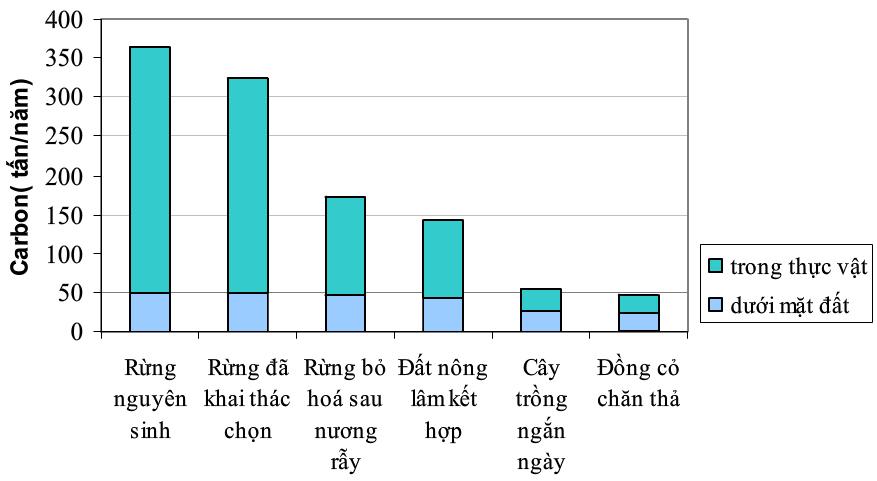 Hình 3.1. Lượng các bon được lưu giữ trong thực vật và dưới mặt đất theo các kiểu sử dụng rừng nhiệt đới (Nguồn: Joyotee, 2002)Ước lượng phát thải CO2 hấp thụ theo lâm phần: Trong thực tế, cần đánh giá năng lực hấp thụ CO2 theo các trạng thái lâm phần khác nhau. Đây là cơ sở để thẩm định năng lực hấp thụ CO2 của rừng từng thời điểm, do đó cần nghiên cứu phương pháp ước lượng CO2 theo các chỉ tiêu lâm phần. Trên cơ sở rút mẫu lâm phần, trạng thái khác nhau của mỗi loại rừng, kết hợp các mô hình được xác lập, tổng lượng CO2 hấp thụ được tính toán cụ thể ở bảng 3.26. Tổng lượng CO2 được rừng hấp thụ vào năm 2030 là khoảng 144.694,3 tấn/năm. Bảng 3. 26. Tổng hợp các chỉ tiêu CO2 hấp thụ và các chỉ tiêu lâm phần đến năm 2030 của tỉnh Thừa Thiên Huế theo phương án “Thực hiện Quy hoạch”(Nguồn: Tính toán của Nhóm tư vấn ĐMC dựa vào Cẩm nang ngành Lâm Nghiệp)* Phát thải KNK từ lĩnh vực tiêu thụ năng lượng:- Dự báo phát thải KNK từ tiêu thụ điện năng:Tổng lượng điện tiêu thụ của một số ngành ở tỉnh Thừa Thiên Huế trong vòng 05 năm (từ 2016 đến 2020) được thống kê ở bảng 3.27.Bảng 3. 27. Tổng lượng điện tiêu thụ của tỉnh Thừa Thiên Huế trong vòng 05 năm (từ 2016 đến 2020Tốc độ tăng trưởng trung bình theo thực tế tiêu thụ sản lượng điện của các ngành trong giai đoạn này là khoảng 7,3%; như vậy có thể dự báo tổng lượng điện sẽ tiêu thụ vào năm 2030 trên địa bàn tỉnh Thừa Thiên Huế ước đạt khoảng 1.708.120 MWh * (1+7,3%)10 = 3.520.489 MWh.Hệ số phát thải của việc tiêu thụ điện lưới quốc gia của Việt Nam năm 2021 là 0,8041 tấn CO2e/MWh. Hiện nay, năng lượng tái tạo chiếm tỷ lệ 15,8% trong cơ cấu điện năng quốc gia. Theo dự thảo Quy hoạch điện VIII, đến năm 2030, năng lượng tái tạo chiếm tỷ lệ vào khoảng 20%. Theo đó và căn cứ vào tỷ lệ gia tăng của năng lượng tái tạo trong những năm qua, hệ số phát thải của điện lưới quốc gia được ước tính vào khoảng 0,5500 tấn CO2e/MWh. Do đó, có thể ước tính được lượng CO2 phát thải vào năm 2030 do tiêu thụ điện năng: 3.520.489 MWh * 0,55 tấn CO2e/MWh = 1.936.269 tấn CO2e.- Dự báo phát thải KNK từ tiêu thụ một số loại nhiên liệu cho sản xuất, thương mại, vận chuyển và sinh hoạtTổng lượng nhiên liệu tiêu thụ trên địa bàn Thưa Thiên Huế được tính toán dựa trên tổng mức nhiên liện được bán bằng tiền và giá của từng loại nhiên liệu qua các năm. Tổng lượng nhiên liệu tiêu thụ ở tỉnh Thừa Thiên Huế trong vòng 05 năm (từ 2013 đến 2018) được trình bày ở bảng 3.28. Năm 2019 và 2020 không được đưa vào tính toán bởi do dịch bệnh Covid-19 nên rất nhiều hoạt động như giao thông vận tải, thương mại – dịch vụ… bị ngưng trệ, kéo theo lượng tiêu thụ nhiên liệu giảm mạnh trong 02 năm này. Bảng 3. 28. Nhu cầu tiêu thụ xăng dầu của Thừa Thiên Huế từ năm 2013 đến 2018(Nguồn: tính toán từ Niên Giám thống kê tỉnh Thừa Thiên Huế năm 2014 đến 2019)Hệ số phát thải KNK của một số loại nhiên liệu trên được thống kê ở bảng 3.29. Dựa theo tỷ lệ gia tăng trung bình trong khoảng thời gian này là 5,7%/năm, có thể dự báo tổng lượng nhiên liệu tiêu thụ vào năm 2030 được ước tính vào khoảng 333.127.875 tấn [171.281.764*(1+5,7%)];  trong đó:+ Xăng: 127.216.444 tấn 			+ Các loại dầu: 179.416.794 tấn + Khí gas tự nhiên: 16.559.148 tấn	+ Các loại than: 6.623.659 tấn + Các loại nhiên liệu khác khoảng 3.311.830 tấn.  Bảng 3. 29. Hệ số phát thải KNK từ nhiên liệu (đơn vị: Kg/TJ)(Nguồn: IPCC 2019)Dựa theo các hệ số phát thải KNK được trình bày ở bảng 3.29 và lượng nhiên liệu tiêu thụ nêu trên, có thể tính toán lượng CO2e phát thải do tiêu thụ xăng ào khoảng khoảng 178.021 tấn CO2/năm, các loại dầu: 246.517 tấn CO2e/năm, khí gas tự nhiên: 22.744 tấn CO2e/năm, các loại than: 8.888 tấn CO2e/năm, các loại nhiên liệu khác: 4.221 tấn CO2e/năm. * Phát thải KNK từ lĩnh vực công nghiệp: Theo phương án “Thực hiện Quy hoạch” đã được đề cập ở tiểu mục 3.3.2.3, Thừa Thiên Huế có tổng diện tích các KCN, CCN trên địa bàn đến năm 2030 là 9.346 ha. Tỷ lệ lấp đầy của các KCN, CCN và KKT đến năm 2030 trung bình vào khoảng 70%. Phát thải KNK trong ngành công nghiệp chủ yếu là khí NOx và CO2, tính toán lượng phát thải KNK cho ngành công nghiệp được dựa trên diện tích đất công nghiệp nhân với hệ số tương ứng của NOx và CO2 là 0,043 và 0,008 kg/ha/ngày và nhân với tỷ lệ lấp đầy (WWF và Ban Quản lý KKT tỉnh Tây Ninh, 2022). Theo đó, có thể tính toán được lượng phát thải khí NOx và CO2 của ngành công nghiệp trên địa bàn tỉnh Thừa Thiên Huế như sau:- Phát thải khí NOx: 46.638 ha x 0,043 x 70% x 365= 274.068 tấn/năm. Quy đổi sang CO2 tương đương vào khoảng 262.152 tấn CO2e/năm.- Phát thải khí CO2: 46.638 ha x 0,008 x 70% x 365 = 95.328 tấn/năm.Như vậy, tổng lượng CO2e phát thải từ lĩnh vực công nghiệp là khoảng 178.595 tấn CO2e/năm.* Phát thải KNK từ các loại chất thải:- Phát thải KNK từ nước thải sinh hoạtTheo kết quả dự báo tại tiểu mục 3.4.1.3, khi thực hiện phương án quy hoạch đến năm 2030, lượng nước thải sinh hoạt đô thị ước tính vào khoảng 108.948 m3/ngày, lượng nước thải hoạt nông thôn phát sinh khoảng 45.441 m3/ngày, và lượng nước thải của khách du lịch ước tính khoảng 4.438 m3/ngày. Như vậy, tổng lượng nước thải sinh hoạt (đô thị, nông thôn và du lịch) là 158.827 m3/ngày. Theo WHO (1993), một người dân trung bình mỗi ngày thải ra môi trường từ 45-54 g BOD5. Như vậy, đến năm 2030, lượng BOD5 mỗi ngày được thải ra môi trường khoảng 42.000 kg. Giả định vào năm 2030, tỷ lệ nước thải sinh hoạt ở tỉnh Thừa Thiên Huế được xử lý khoảng 30% (kỳ vọng). + Phát thải CH4 từ các hệ thống xử lý nước thải sinh hoạtTheo IPCC 2019, hệ số khả năng sinh CH4 tối đa khi không xử lý: là 0,114 kg CH4/kg BOD; xử lý tập trung là 0,018 kg CH4/kg BOD; hệ số điều chỉnh CH4 khi không xử lý: 0,19; xử lý tập trung: 0,03. Trên cơ sở đó, có thể tính toán được lượng phát thải CH4 từ các phương thức  xử lý nước thải sinh hoạt như bảng 3.30.Bảng 3. 30. Tổng lượng phát thải CH4 từ các phương thức xử lý nước thải sinh hoạt đến năm 2030+ Phát thải N2O từ nước thải sinh hoạtPhát thải khí N2O được tính toán theo tài liệu “Hướng dẫn kiểm kê KNK quốc gia - Lĩnh vực chất thải và nước thải của IPCC 2019”. Việc tính toán bao gồm khí N2O được sản sinh từ quá trình thải bỏ và xử lý nước thải. Theo IPCC 2019, nồng độ tổng N có thể được giả định trong nước thải sinh hoạt là 40 mg/L (0,04 kg N/m3). Hệ số phát thải N2O: Không xử lý là 0,016; Xử lý tập trung là 0,005.Trên cơ sở đó, có thể tính toán được lượng phát thải N2O từ các phương thức xử lý nước thải sinh hoạt như bảng 3.31 sau:Bảng 3. 31. Tổng lượng phát thải khí N2O từ nước thải sinh hoạt đến năm 2030Như vậy, tổng lượng phát thải KNK từ nước thải sinh hoạt năm đến 2030 ở tỉnh Thừa Thiên Huế là 41.735 tấn CO2e.- Phát thải KNK từ nước thải công nghiệpTheo kết quả dự báo tại tiểu mục 3.4.1.4 trên đây, khi thực hiện phương án quy hoạch đến năm 2030, lượng nước thải công nghiệp trên địa bàn Thừa Thiên Huế là 122.512 m3/ngày, với tải lượng trung bình COD là 39.105 kg/ngày. Mục tiêu của tỉnh là tỷ lệ nước thải công nghiệp được xử lý đạt tiêu chuẩn, quy chuẩn theo quy định toàn tỉnh đến năm 2030 đạt 100%.+ Phát thải CH4 từ các hệ thống xử lý nước thải công nghiệp:Phát thải CH4 được tính toán theo tài liệu “Hướng dẫn kiểm kê KNK quốc gia - Lĩnh vực chất thải và nước thải của IPCC 2019”. Việc tính toán bao gồm khí CH4 được sản sinh từ quá trình xả nước thải và xử lý nước thải công nghiệp, trong đó hệ số phát thải CH4 đối với xử lý nước thải công nghiệp được mặc định theo hướng dẫn của IPCC (bảng 3.32). Trên cơ sở đó, có thể tính toán được lượng phát thải CH4 từ các phương thức  xử lý nước thải công nghiệp như ở bảng 3.33.Bảng 3. 32. Hệ số phát thải CH4 đối với xử lý nước thải công nghiệp(Nguồn: IPCC 2019)Bảng 3. 33. Phát thải CH4 từ nước thải công nghiệp vào năm 2030 theo phương án “Thực hiện Quy hoạch”+ Phát thải N2O từ nước thải công nghiệpPhát thải N2O được tính theo tài liệu “Hướng dẫn kiểm kê KNK quốc gia - Lĩnh vực nước thải của IPCC 2019”. Trong đó, hệ số phát thải N2O không xử lý là 0,016 và xử lý tập trung là 0,005. Theo QCVN 40:2011, nồng độ tổng N trung bình trong nước thải công nghiệp là 30 mg/L (0,03 kg N/m3) và GWP N2O =265 CO2e. Lượng nước thải công nghiệp trên địa bàn Thừa Thiên Huế đến năm 2030 được ước tính vào khoảng 122.512 m3/ngày, với mục tiêu của tỉnh là tỷ lệ nước thải công nghiệp được xử lý đạt tiêu chuẩn, quy chuẩn theo quy định là 100%. Trên cơ sở đó, có thể tính toán được lượng phát thải N2O từ các phương thức xử lý nước thải công nghiệp (bảng 3.34). Như vậy, tổng lượng KNK do phát sinh từ nước thải công nghiệp là 8.076 tấn CO2e/năm.Bảng 3. 34. Phát thải N2O từ nước thải công nghiệp năm 2030 theo phương án “Thực hiện Quy hoạch”- Phát thải KNK từ CTRTheo kết quả dự báo tại tiểu mục 3.4.1.4, khi thực hiện phương án quy hoạch, đến năm 2030 lượng CTR đô thị phát sinh ước tính khoảng 717,8 tấn/ngày, CTR công nghiệp 735,08 tấn/ngày, CTR nông nghiệp 6.287 tấn/ngày và CTR do hoạt động du lịch là 29,5 tấn/ngày. Theo phương án “Thực hiện Quy hoạch”, đến năm 2030, CTR ở tỉnh Thừa Thiên Huế sẽ được xử lí chủ yếu bằng 2 hình thức là chôn lấp hợp vệ sinh tại các BCL CTR và đốt rác phát điện tại nhà máy điện rác Phú Sơn.+ Phát thải KNK do đốt CTR tại Nhà máy điện rác Phú SơnTheo thiết kế, công suất của nhà máy điện rác Phú Sơn là 600 tấn rác/ngày.đêm; hệ số phát thải CH4 và N2O của hình thức thiêu đốt CTR bằng lò đốt liên tục tương ứng là 0,2 kg CH4/Gg chất thải ướt và 47 g N2O/tấn chất thải ướt. Trên cơ sở đó, có thể tính được lượng phát thải CH4 và N2O do thiêu đốt CTR tại nhà máy điện rác Phú Sơn như sau:Phát thải CH4: 600 tấn/ngày 365 ngày x 0,2 kg/Gg x 10-3 = 43,8 tấn CH4/năm, tương đương với 1.226 tấn CO2e/năm. Phát thải N2O: 600 tấn/ngày x 365 ngày x 47g/tấn x 10-6 = 10,3 tấn N2O /năm, tương đương với 2.730 tấn CO2e/năm. + Phát thải KNK do chôn lấp CTRThành phần của khí bãi rác chủ yếu là khí CO2 và CH4 nhưng khí CO2 nằm trong chu trình cacbon nên không tính là gây phát thải KNK. Mức phát thải khí CH4 tại các BCL thông thường được tính theo hướng dẫn IPCC, 2019. Mức phát thải khí CH4 tại các BCL thông thường được tính theo công thức:Lo = DDOCm×F×16/12Trong đó, Lo: Khả năng sinh khí CH4 (m3/tấn); DDOCm: Lượng C hữu cơ có thể phân hủy (tấn); F: Tỷ lệ CH4 trong khí bãi rác (%); 16/12: Tỷ lệ trọng lượng phân tử CH4/C. Theo hướng dẫn IPCC 2019, hệ số hiệu chỉnh cho tổng tiềm năng tạo CH4 của chất thải còn lại trong SWDS:DDOCm =W×DOC×DOCf×MCF13(Trong đó: W là lượng chất thải xử lý bằng phương pháp chôn lấp thông thường (tấn/năm); DOC: Phần cacbon hữu cơ có thể phân hủy trong CTR được tính từ thành phần CTR và hệ số DOC mặc định của từng nhóm thành phần theo IPCC 2019; DOCf: phần DOC có thể phân hủy kỵ khí trong BCL; MCF: hệ số hiệu chỉnh cho CH4).	Ngoài ra, cũng theo hướng dẫn IPCC 2019, lượng cacbon có thể phân hủy là 15,43%; tỷ lệ cacbon có thể phân hủy chấp nhận giá trị mặc định là 0,5; MCF (hệ số điều chỉnh CH4) cho bãi rác có quản lý là 1. Từ đó có thể xác định khả năng sinh khí CH4. Dựa theo cách tính trên đây, Nhóm tư vấn ĐMC cho Quy hoạch tỉnh đã tính toán được hệ số phát thải KNK tại BCL là vào khoảng 0,29 tấn CO2e/tấn rác thải.	Theo mục tiêu BVMT đề xuất trong Quy hoạch, tỷ lệ chôn lấp đến năm 2030 là khoảng 30%, tương ứng với lương rác thải là 287,6 tấn/ngày. Theo đó, lượng phát thải KNK từ việc chôn lấp CTR được ước tính vào khoảng 86,4 tấn CO2e/ngày hay 30.442,5 tấn CO2e/năm. Như vậy, tổng lượng KNK do phát sinh từ CTR (điện rác Phú Sơn và BCL) là vào khoảng 34.398 tấn CO2e/năm.Các kết quả tính toán cho thấy theo phương án “Thực hiện Quy hoạch”, tổng lượng phát thải KNK của tỉnh Thừa Thiên Huế năm 2030 vào khoảng 3,148,887 tấn CO2e. Trong đó, lĩnh vực tiêu thụ điện năng có lượng phát thải KNK lớn nhất, tiếp theo lần lượt là tiêu thụ nhiên liệu, nông nghiệp, công nghiệp, và chất thải (bảng 3.35). Bảng 3. 35. Dự báo phát thải KNK trên địa bàn tỉnh Thừa Thiên Huế vào năm 2030 theo phương án “Thực hiện Quy hoạch”3.4.2.2. Dự báo tác động của biến đổi khí hậu đến phương án “Thực hiện Quy hoạch”1) Diễn biến BĐKH tại Thừa Thiên HuếTrên cơ sở kết quả cập nhật Kịch bản BĐKH, nước biển dâng cho Việt Nam của Bộ TN&MT công bố năm 2020, UBND tỉnh Thừa Thiên Huế đã xây dựng và phê duyệt Kế hoạch hành động ứng phó với BĐKH tỉnh Thừa Thiên Huế giai đoạn 2021-2030, tầm nhìn đến năm 2050 tại Quyết định số 1720/QĐ-UBND, ngày 14/7/2021. Theo đó, Kịch bản biến đổi và nước biển dâng cho tỉnh Thừa Thiên Huế đã được xây dựng đối với 3 giai đoạn: đầu thế kỷ 21 (2016- 2035), giữa thế kỷ 21 (2046-2065) và cuối thế kỷ 21 (2080-2099) so với thời kỳ cơ sở (1986-2005) theo 4 kịch bản nồng độ KNK gồm kịch bản nồng độ KNK thấp (RCP2.6), kịch bản nồng độ KNK trung bình thấp (RCP4.5), kịch bản nồng độ KNK trung bình cao (RCP6.0) và kịch bản nồng độ KNK cao (RCP8.5). Cụ thể như sau:a. Nhiệt độ trung bình nămKết quả dự tính theo cả 4 kịch bản RCP2.6, RCP4.5, RCP6.0, RCP8.5 đều cho thấy trong các thời kỳ đầu, giữa và cuối thế kỷ 21, nhiệt độ trung bình năm ở Thừa Thiên Huế đều thể hiện xu thế tăng lên so với thời kỳ cơ sở (TKCS) 1986-2005. Trong đó, kịch bản RCP8.5 cho mức tăng nhiệt độ lớn nhất và chênh lệch khá rõ so với các kịch bản còn lại. Theo kịch bản RCP2.6, vào đầu thế kỷ 21, nhiệt độ trung bình năm ở Thừa Thiên Huế tăng phổ biến 0,7 ÷ 0,8oC. Vào giữa thế kỷ, nhiệt độ tăng phổ biến 1,1oC. Đến cuối thế kỷ, nhiệt độ tăng phổ biến 1,2oC (bảng 3.36).Theo kịch bản RCP4.5, vào đầu thế kỷ 21, nhiệt độ trung bình năm ở Thừa Thiên Huế tăng 0,7oC. Vào giữa thế kỷ, mức tăng phổ biến 1,4 ÷ 1,5oC. Đến cuối thế kỷ, nhiệt độ tăng phổ biến 1,9oC (bảng 3.36). Theo kịch bản RCP6.0, vào đầu thế kỷ 21, nhiệt độ trung bình năm ở Thừa Thiên Huế tăng phổ biến 0,6oC. Vào giữa thế kỷ, nhiệt độ tăng 1,0 ÷ 1,1oC. Đến cuối thế kỷ, nhiệt độ tăng phổ biến 2,0oC (bảng 3.36). Theo kịch bản RCP8.5, vào đầu thế kỷ 21, nhiệt độ trung bình năm ở Thừa Thiên Huế tăng phổ biến 0,8oC. Vào giữa thế kỷ, nhiệt độ tăng phổ biến 1,9oC. Đến cuối thế kỷ, nhiệt độ tăng 3,4 ÷ 3,5oC (bảng 3.36). Bảng 3.36. Mức biến đổi nhiệt độ trung bình năm (oC) tại các trạm khí tượng Thừa Thiên Huế so với thời kỳ cơ sở**Giá trị trong ngoặc đơn là khoảng biến đổi quanh giá trị trung bình với cận dưới 10% và cận trên 90%b. Lượng mưa nămTheo cả 4 kịch bản RCP, trong thế kỷ 21, lượng mưa năm ở Thừa Thiên Huế có xu thế tăng so với thời kỳ cơ sở trên phạm vi toàn tỉnh trong đó mức tăng theo các kịch bản RCP4.5 và RCP8.5 lớn hơn so với các kịch bản RCP2.6 và RCP6.0 (bảng 3.37).Theo kịch bản RCP2.6, trong thế kỷ 21, lượng mưa năm ở Thừa Thiên Huế có xu thế tăng trên phạm vi toàn tỉnh. Vào đầu thế kỷ, lượng mưa tăng phổ biến 0 ÷ 5%. Vào giữa và cuối thế kỷ, lượng mưa tăng phổ biến 10 ÷ 15%. Theo kịch bản RCP4.5, trong thế kỷ 21, lượng mưa năm ở Thừa Thiên Huế có xu thế tăng trên phạm vi toàn tỉnh. Vào đầu thế kỷ, lượng mưa tăng phổ biến 15 ÷ 20%. Vào giữa thế kỷ, lượng mưa tăng phổ biến 20 ÷ 35%. Đến cuối thế kỷ, lượng mưa tăng phổ biến 25 ÷ 35%. Ở cả 3 thời kỳ, lượng mưa đều có xu hướng tăng cao nhất ở trạm Huế.Theo kịch bản RCP6.0, trong thế kỷ 21, lượng mưa năm ở Thừa Thiên Huế có xu thế tăng trên phạm vi toàn tỉnh. Vào đầu và giữa thế kỷ, lượng mưa tăng phổ biến 0 ÷ 5%. Đến cuối thế kỷ, lượng mưa tăng phổ biến 5 ÷ 15%. Theo kịch bản RCP8.5, trong thế kỷ 21, lượng mưa năm ở Thừa Thiên Huế có xu thế tăng trên phạm vi toàn tỉnh. Vào đầu thế kỷ, lượng mưa tăng phổ biến 15 ÷ 20%. Vào giữa và cuối thế kỷ, lượng mưa tăng phổ biến 15 ÷ 25%. Ở cả 3 thời kỳ, lượng mưa đều có xu hướng tăng cao nhất ở trạm Huế.Bảng 3.37. Mức biến đổi lượng mưa năm (%) tại các trạm khí tượng Thừa Thiên Huế so với thời kỳ cơ sở** Giá trị trong ngoặc đơn là khoảng biến đổi quanh giá trị trung bình với cận dưới 20% và cận trên 80%. c. Kịch bản nước biển dângMực nước biển dâng trong những năm cuối của thế kỷ 20 là hệ quả của sự gia tăng nhiệt độ do BĐKH (Church et al, 2013). Mặc dù xu thế tăng của nhiệt độ không khí trung bình toàn cầu đầu thế kỷ 21 có chậm lại một chút nhưng xu thế của mực nước biển vẫn tiếp tục tăng do giãn nở nhiệt và băng tan. Kịch bản nước biển dâng ven bờ tỉnh Thừa Thiên Huế được trình bày ở hình 3.2 và bảng 3.38.  Hình 3.2 đưa ra dự tính kịch bản mực nước biển dâng trung bình cho khu vực biển ven bờ Thừa Thiên - Huế. Trong những thập kỷ đầu tiên của thế kỷ 21, xu thế tăng của mực nước biển trong 2 kịch bản RCP4.5 và RCP8.5 có sự sai khác không nhiều nhưng có sự khác biệt đáng kể từ năm 2040 trở đi. Vào cuối thế kỷ, với kịch bản RCP8.5, ước tính trung vị của kịch bản mực nước biển trung bình khu vực biển ven bờ Tỉnh Thừa Thiên - Huế là 73 cm trong khi cận trên (phân vị 95%) có giá trị 101,9 cm và cận dưới (phân vị 5%) có giá trị khoảng 50,2 cm; với kịch bản RCP4.5, vào cuối thế kỷ 21, ước tính trung vị của mực nước biển dâng tổng cộng là 52,8 cm trong khi cận trên (phân vị 95%) có giá trị 75,7 cm và cận dưới (phân vị 5%) có giá trị 32,7 cm (Hình 3.2, Bảng 3.38).Bảng 3. 38. Mực nước biển dâng (cm) trung bình khu vực ven biển Tỉnh Thừa Thiên Huế trong thế kỉ 21 so với thời kì nền 1986 - 2005 theo các kịch bảnVào giữa thế kỷ, với kịch bản RCP4.5, ước tính trung vị của kịch bản mực nước biển trung bình khu vực biển ven bờ tỉnh Thừa Thiên - Huế là 22,4 cm trong khi cận trên (phân vị 95%) có giá trị 32,1 cm và cận dưới (phân vị 5%) có giá trị khoảng 13,9 cm; với kịch bản RCP8.5, vào cuối thế kỷ 21, ước tính trung vị của mực nước biển dâng tổng cộng là 25,2 cm trong khi cận trên (phân vị 95%) có giá trị 35,2 cm và cận dưới (phân vị 5%) có giá trị khoảng 17,3 cm (Hình 3.2, Bảng 3.38).2) Tác động của BĐKH đến Quy hoạchKịch bản BĐKH và nước biển dâng của tỉnh Thừa Thiên Huế cho thấy ở tất cả các kịch bản RCP trong cả 3 thời kỳ đầu, giữa và cuối thế kỷ 21, nhiệt độ trung bình năm và các mùa ở Thừa Thiên Huế đều có xu thế tăng so với thời kỳ cơ sở trên phạm vi toàn tỉnh. Càng về cuối thế kỷ 21 mức tăng nhiệt độ càng lớn. Trong đó, kịch bản RCP8.5 thường cho mức tăng lớn nhất và chênh lệch khá rõ với các kịch bản khác. Theo kịch bản RCP4.5, vào đầu thế kỷ 21 nhiệt độ năm và các mùa tăng phổ biến 0,7 ÷ 0,80C, đến giữa thế kỷ tăng 1,4 ÷ 1,80C, cuối thế kỷ tăng phổ biến 1,9 ÷ 2,50C. Theo kịch bản RCP8.5, nhiệt độ năm có thể tăng đến 3,50C. Nhìn chung mức tăng nhiệt độ khá đồng nhất theo từng kịch bản và từng thời kỳ.  Về lượng mưa năm có xu thế tăng so với thời kỳ cơ sở trên phạm vi toàn tỉnh. Lượng mưa mùa có xu thế tăng/giảm đan xen vào mùa xuân, mùa hè, mùa thu tuy nhiên xu thế tăng vẫn chiếm ưu thế. Mức giảm lượng mưa mùa không đáng kể, phổ biến dưới 5%. Mức tăng lượng mưa năm vào đầu thế kỷ theo các kịch bản RCP4.5 và RCP8.5 phổ biến 15 ÷ 20%, vào giữa thế kỷ phổ biến 15 ÷ 30%, đến cuối thế kỷ phổ biến 20 ÷ 30%. Trong các mùa, lượng mưa mùa tăng rõ rệt nhất vào mùa thu, mức tăng có thể xấp xỉ 50% vào cuối thế kỷ theo kịch bản RCP4.5. Do vậy, các ngành/ lĩnh vực có thể chịu tác động của BĐKH, bao gồm: a. Đối với ngành công nghiệpCông nghiệp là ngành kinh tế quan trọng, phát triển nhanh trong quá trình công nghiệp hóa, hiện đại hóa. Các KCN, CCN trên địa bàn tỉnh xây dựng nhiều ở vùng đồng bằng phải đối diện nhiều hơn với nguy cơ ngập lụt và thách thức về thoát nước do nước lũ từ sông và mực nước biển dâng. Vấn đề này đòi hỏi các đánh giá và tăng đầu tư lớn trong xây dựng các KCN và đô thị, các hệ thống đê biển và đê sông bảo vệ, hệ thống tiêu thoát nước, áp dụng các biện pháp nhằm hạn chế rủi ro, đặc biệt những KCN, CCN có chất thải độc hại được xây dựng trên các vùng đất thấp.BĐKH còn ảnh hưởng đến cơ cấu công nghiệp theo ngành của tỉnh Thừa Thiên Huế. Thách thức đặt ra cần phải cơ cấu lại các ngành công nghiệp để có sự chuyển dịch kịp thời phù hợp với mọi biến động về tự nhiên cũng như về KT-XH trong và ngoài nước; buộc phải cải cách cơ cấu công nghệ theo hướng thay đổi hoặc bổ sung công nghệ nhằm hoàn thiện hiệu suất năng lượng và giảm tổng lượng phát thải KNK.Nhu cầu nước cho công nghiệp sẽ tăng lên nhanh chóng cùng với quá trình công nghiệp hóa và hiện đại hóa. Những khó khăn trong việc cung cấp nước do BĐKH cũng sẽ gây ra những tác động đáng lưu ý đối với lĩnh vực công nghiệp như công nghệ chế tạo, công nghệ dệt, công nghệ khai thác và chế biến khoáng sản. Thách thức đặt ra cần phải khai thác, sử dụng nước hợp lý trong các ngành công nghiệp, cần phải cân đối hài hòa lợi ích giữa các đối tượng sử dụng nước khác trong các ngành kinh tế của tỉnh. BĐKH và nước biển dâng làm ngập các vùng đất thấp ven biển, các vùng đồng bằng trù phú nơi có đông dân cư sinh sống và cũng là nơi có nhiều KCN, CCN đã được xây dựng. Sự thu hẹp các vùng đất thấp ven biển làm mất đi nhiều diện tích đất canh tác và nhiều KCN, CCN làm giảm nguồn đầu tư vào công nghiệp, thiệt hại về giá trị đầu tư KCN, CCN. Việc đi dân từ những vùng đất ngập lên các vùng đất cao hơn để sinh sống và định cư cũng chiếm 1 phần đất không nhỏ, và ngày càng làm thu hẹp quỹ đất phát triển cho công nghiệp. Chính vì vậy, thách thức đặt ra cần phải Quy hoạch lại hiện trạng sử dụng đất của tỉnh, thúc đẩy sử dụng đất tiết kiệm, hợp lý và có hiệu quả; điều chỉnh quy hoạch, điểm dân cư nông thôn, KCN, CCN và các khu chức năng khác có nguy cơ ảnh hưởng bởi BĐKH theo nguyên tắc phát triển đô thị và các KCN, CCN phải đảm bảo ổn định, bền vững.Trên qui mô toàn cầu, các chính sách và chiến lược giảm nhẹ phát thải KNK có thể tạo ra các rào cản mới trong thương mại. Nếu các nước đang phát triển, trong đó có Việt Nam, không có lựa chọn phù hợp, hài hòa chính sách quốc gia với quốc tế thì không vượt được qua rào cản do chưa có đủ tiềm lực tài chính và công nghệ để sản xuất ra hàng hóa đủ điều kiện tham gia thị trường hàng hóa các-bon thấp. Do vậy, ngành công nghiệp của tỉnh Thừa Thiên Huế cần phải kêu gọi, thu hút các nguồn lực tài chính và phát triển các công nghệ để sản xuất ra hàng hóa đủ điều kiện tham gia thị trường hàng hóa các-bon thấp.Những thách thức trên đòi hỏi ngành công nghiệp tỉnh Thừa Thiên Huế phải có những nỗ lực hơn nữa trong các chính sách, biện pháp tăng cường nhận thức và năng lực ứng phó với BĐKH, song song với sự phát triển của ngành.b. Đối với ngành giao thông vận tảiNhững tác động chính của BĐKH đối với ngành giao thông vận tải như: nhiệt độ tăng, bão và áp thấp nhiệt đới ngày càng tăng và khó kiểm soát hơn gây ảnh hưởng tới các cơ sở hạ tầng giao thông nằm trong khu vực trũng, ven biển; cản trở giao thông, gây ách tắc và thiệt hại lớn đến giá thành vận chuyển, hao tốn thời gian vận chuyển; gây tai nạn làm tổn hại đến sức khỏe con người và tài sản. Các tai biến thiên nhiên, nhất là mưa lớn gây ngập lụt và sạt lở hàng năm đã gây ách tắc giao thông cả đường bộ lẫn đường sắt ở các tuyến đường đi qua tỉnh Thừa Thiên Huế. Trong khi đó, nguồn lực đầu tư cho công tác ứng phó với BĐKH đối với ngành giao thông vận tải chưa đáp ứng được đầy đủ so với nhu cầu thực tế, công tác lồng ghép BĐKH vào các quy hoạch, kế hoạch, chương trình, chiến lược của ngành giao thông vận tải của Thừa Thiên Huế chưa đạt hiệu quả cao.c. Đối với nông nghiệpBĐKH chắc chắn sẽ đe dọa nghiêm trọng đến phát triển nông nghiệp: hạn hán kéo dài dẫn đến hệ quả là năng suất giảm sút thậm chí khi đất trồng trọt bị hạn hán nghiêm trọng, các hoạt động phát triển sinh học trong cây trồng sẽ bị ngưng trệ và cây có thể chết vì khô héo. Thiên tai tàn phá mùa màng mất diện tích đất trồng, giảm năng suất thu hoạch. Tỷ lệ diện tích các loại đất nông nghiệp có nguy cơ nhiễm mặn ngày càng gia tăng, dẫn đến việc thu hẹp diện tích đất nông nghiệp, đặc biệt vùng đất thấp đồng bằng ven biển, ven hệ thống đầm phá Tam Giang – Cầu Hai và các vùng đất khác dễ bị ngập do nước biển dâng; gây ra tác động lớn đến sinh trưởng, năng suất cây trồng, thời vụ gieo trồng, làm tăng nguy cơ lây lan sâu bệnh hại cây trồng; ảnh hưởng đến sinh sản, sinh trưởng, tăng khả năng sinh bệnh, lan truyền dịch bệnh của gia súc, gia cầm.Trong những năm qua, BĐKH làm gia tăng các yếu tố thời tiết bất lợi như bão, lũ, hạn hán, mưa lớn, nắng nóng, mưa bão triều cường thất thường, xâm nhập mặn… làm ảnh hưởng nghiêm trọng đến hoạt động phát triển của ngành nông nghiệp Thừa Thiên Huế đối với các lĩnh vực trồng trọt và chăn nuôi.BĐKH chắc chắn sẽ đe dọa nghiêm trọng đến phát triển nông nghiệp: hạn hán kéo dài dẫn đến hệ quả là năng suất giảm sút thậm chí khi đất trồng trọt bị hạn hán trầm trọng, các hoạt động phát triển sinh học trong cây trồng sẽ bị ngưng trệ và có thể chết vì khô héo. Thiên tai tàn phá mùa màng mất diện tích đất trồng, giảm năng suất thu hoạch. Tỷ lệ diện tích các loại sử dụng đất nông nghiệp có nguy cơ nhiễm mặn ngày càng gia tăng dẫn đến việc thu hẹp diện tích đất nông nghiệp, đặc biệt vùng đất thấp đồng bằng ven biển, vùng đất dễ bị ngập mặn do nước biển dâng; tác động lớn đến sinh trưởng, năng suất cây trồng, thời vụ gieo trồng, làm tăng nguy cơ lây lan sâu bệnh hại cây trồng; ảnh hưởng đến sinh sản, sinh trưởng, tăng khả năng sinh bệnh, truyền dịch của gia súc, gia cầm. Nhiệm vụ đặt ra cần phải triển khai các biện pháp bảo vệ những vùng đất canh tác nông nghiệp ngập nước dễ bị tổn hại; phát triển giống cây chịu hạn, chịu nhiệt và giống cây có biên độ sinh thái rộng; chuyển đổi cơ cấu và đa dạng hóa cây trồng thích ứng với BĐKH.Việc xây dựng và triển khai thực hiện các hoạt động nghiên cứu (trọng tâm là trồng trọt và chăn nuôi) khoa học công nghệ nhằm thích ứng với BĐKH của ngành nông nghiệp hiện còn nhiều hạn chế. Các cơ chế, chính sách nhằm hỗ trợ áp dụng các công nghệ mới, các giải pháp khoa học kỹ thuật hiện đại chuyển đổi cơ cấu cây trồng, vật nuôi và biện pháp kỹ thuật canh tác mới phù hợp với BĐKH chưa được sửa đổi, hoàn thiện và còn nhiều bất cập. Nguồn lực đầu tư cho công tác ứng phó với BĐKH của ngành chưa đáp ứng được đầy đủ so với nhu cầu thực tế. Công tác lồng ghép BĐKH vào các quy hoạch, kế hoạch, chương trình, chiến lược của ngành nông nghiệp chưa đạt hiệu quả cao. Đây cũng chính là những nguyên do sẽ làm cho tác động của BĐKH đến ngành nông nghiệp sẽ nghiêm trọng hơn trong tương lai. Ngành NTTS tỉnh Thừa Thiên Huế là ngành rất dễ bị tác động bởi các loại hình thiên tai, đặc biệt là bão lốc và lũ lụt. Bão đã gây ra những cơn sóng dữ dội có thể tàn phá hoàn toàn hệ thống đê bao của các ao nuôi, lồng bè trên biển, làm hỏng thiết bị, vì vậy tổn thất là điều khó tránh khỏi. Ngoài ra, nước lũ khi tràn vào các hồ nuôi làm thay đổi độ mặn của nước vì thế làm chết hoặc tạo điều kiện khiến đối tượng nuôi thoát ra ngoài. Đối với vùng ven biển, nơi mà cộng đồng cư dân sống chủ yếu dựa vào hoạt động NTTS, nếu bão xảy ra thì thiệt hại về kinh tế sẽ rất lớn, sinh kế của người làm thủy sản sẽ bị ảnh hưởng trầm trọng. Nước biển dâng cũng gây ra nhiều tác động, đặc biệt là tác động đến diện tích đất NTTS vùng ven biển: BĐKH làm gia tăng diện tích có nguy cơ xâm nhập mặn, nước mặn lấn sâu vào nội địa, làm mất nơi sinh sống thích hợp của một số loài thủy sản nước ngọt trên một số sông chưa có công trình ngăn mặn giữ ngọt và phá Tam Giang. Nước biển dâng làm cho chế độ thủy lý, thủy hóa và thủy sinh có những thay đổi khả dĩ dẫn đến thay đổi cấu trúc và thành phần thủy sản. Ở tỉnh Thừa Thiên Huế, việc xây dựng và triển khai thực hiện các hoạt động nghiên cứu KH&CN (trọng tâm là trồng trọt và chăn nuôi) nhằm thích ứng với BĐKH của ngành nông nghiệp hiện còn nhiều hạn chế. Các cơ chế, chính sách nhằm hỗ trợ áp dụng các công nghệ mới, các giải pháp khoa học kỹ thuật hiện đại chuyển đổi cơ cấu cây trồng, vật nuôi và biện pháp kỹ thuật canh tác mới phù hợp với BĐKH chưa được sửa đổi, hoàn thiện và còn nhiều bất cập. Nguồn lực đầu tư cho công tác ứng phó với BĐKH của ngành chưa đáp ứng được đầy đủ so với nhu cầu thực tế. Công tác lồng ghép BĐKH vào các chiến lược, quy hoạch, kế hoạch và chương trình của ngành nông nghiệp chưa đạt hiệu quả cao. Đây cũng chính là những nguyên do sẽ làm cho tác động của BĐKH đến ngành nông nghiệp nghiêm trọng hơn trong tương lai. d. Đối với ngành lâm nghiệpBĐKH tác động mạnh mẽ đến ngành lâm nghiệp Thừa Thiên Huế: làm suy giảm quỹ đất rừng và diện tích rừng; làm thay đổi cơ cấu tổ chức của rừng; làm suy giảm chất lượng rừng và tăng nguy cơ cháy rừng. Thách thức đặt ra là cần phải triển khai các biện pháp khôi phục và bảo vệ rừng đầu nguồn; xóa bỏ du canh, du cư, chặt phá rừng, đốt nương rẫy; thực hiện kỹ thuật canh tác trên đất dốc, chống xói mòn, trượt lở đất; lập kế hoạch trồng rừng, ưu tiên rừng các loại trên các địa bàn, ưu tiên địa bàn xung yếu và địa bàn dễ bị hoang mạc hóa, trước hết là rừng đầu nguồn, phủ xanh đất trống, đồi núi trọc; lập kế hoạch tăng cường rừng ngập mặn và bảo vệ rừng ngập mặn hiện có; tổ chức các chiến dịch truyền thông theo chủ đề thích ứng với BĐKH bằng nhiều hình thức, nhằm vào các nhóm đối tượng khác nhau, phù hợp với điều kiện cụ thể của mỗi địa phương; xây dựng chương trình giáo dục về BĐKH trong các trường phổ thông nhằm bảo vệ và phát triển rừng.Hiện nay, nguồn lực đầu tư cho công tác ứng phó với BĐKH của ngành Lâm nghiệp Thừa Thiên Huế chưa đáp ứng được đầy đủ so với nhu cầu thực tế; công tác lồng ghép BĐKH vào các quy hoạch, kế hoạch, chương trình, chiến lược của ngành lâm nghiệp chưa đạt hiệu quả cao; nhận thức về BĐKH của cộng đồng còn hạn chế, mới chỉ quan tâm nhiều đến các tác động tiêu cực mà BĐKH mà chưa quan tâm đúng mức tới việc chuyển đổi mô hình lâm nghiệp theo định hướng các-bon thấp. Đây cũng chính là những nguyên do sẽ làm cản trở và giảm hiệu quả các hoạt động ứng phó với BĐKH của ngành lâm nghiệp trong tương lai. e. Đối với ngành thương mại và dịch vụTình hình thời tiết tỉnh Thừa Thiên Huế trong thời gian qua đã có những biến đổi thất thường theo hướng khó đoán định. Lượng mưa thất thường, tập trung vào mùa mưa bão, thời tiết nóng lâu hơn. Trong tương lai, chắc chắn các hiện tượng thời tiết cực đoan sẽ càng nhiều hơn, đặc biệt là thiên tai bão lũ, hạn hán. Dựa trên mức độ thiệt hại, phạm vi ảnh hưởng và tần suất xuất hiện của chúng, có thể tổng hợp các thách thức do BĐKH đối với ngành du lịch và dịch vụ tỉnh Thừa Thiên Huế như sau:Các tác động tiêu cực của BĐKH làm các khu di tích, di sản trên địa bàn tỉnh Thừa Thiên Huế bị xuống cấp; bão, lũ gây khó khăn cho việc đi lại, hạn hán kéo dài làm mực nước sông hạ xuống gây khó khăn cho giao thông đường thủy, thậm chí là đình trệ; hạn hán hoặc mưa kéo dài cũng khiến cho lượng du khách đến các tham quan, nghỉ dưỡng giảm mạnh gây ảnh hưởng không nhỏ cho ngành du lịch và dịch vụ của tỉnh Thừa Thiên Huế.Việc gián đoạn, ách tắc về giao thông kể cả giao thông đường hàng không do mưa lớn và bão lốc cũng sẽ cản trở khách du lịch đến Thừa Thiên Huế. Việc gia tăng các hiện tượng thời tiết cực đoan như nắng nóng kéo dài, mưa lớn kéo dài gây ngập lụt,… cũng sẽ làm du khách trong và ngoài nước cân  nhắc và đắn đo khi lựa chọn và đặt tour đến tham quan Thừa Thiên Huế. Ngoài ra, mùa mưa kéo dài cũng sẽ làm cho các hoạt động du lịch ngoài trời gặp nhiều khó khăn.Các dạng địa hình nổi bật được đưa vào khai thác phát triển du lịch ở Thừa Thiên Huế có thể kể đến là địa hình bờ biển, đầm phá, hệ thống sông, hồ, suối, thác… Do ảnh hưởng của BĐKH, bờ biển Thừa Thiên Huế bị sạt lở nghiêm trọng, hệ thống sông hồ suối thác cũng chịu ảnh hưởng do mưa bão, lũ ống, lũ quét, sạt lở đất. Điều này làm giảm tính hấp dẫn của tài nguyên du lịch và gây khó khăn, mất an toàn cho các hoạt động du lịch ở địa phương. Trong tương lai, mực nước biển dâng cao chắc chắn sẽ phá hủy cảnh quan tuyệt đẹp của Vịnh Lăng Cô, biển Thuận An, Cảnh Dương... Một nét đặc sắc trong tổng thể địa hình ở Thừa Thiên Huế là hệ thống đầm phá nước lợ mênh mông nằm bên cạnh rừng núi, đồng bằng và biển Đông. Trong điều kiện mực nước biển dâng cao như dự báo đến năm 2050, nguy cơ thu hẹp và biến mất của hệ đầm phá này sẽ là một tổn thất không nhỏ cho du lịch Thừa Thiên Huế. Tài nguyên biển và ven biển phụ thuộc vào điều kiện tự nhiên và môi trường. Khi điều kiện tự nhiên thay đổi sẽ làm giảm số lượng và chất lượng tài nguyên; do đó giảm giá trị sản phẩm khu du lịch và mức độ thu hút khách du lịch. Theo dự báo, nhiệt độ tăng làm cho ĐDSH giảm, một số loài sinh vật đặc hữu tại một số địa điểm du lịch sinh thái có thể bị biến mất, các rạn san hô có thể bị thoái hóa làm giảm sự hấp dẫn. Các món ăn truyền thống cũng bị ảnh hưởng. Ngoài ra, BĐKH có thể làm cho môi trường du lịch bị suy giảm, ô nhiễm nước biển tại các bãi tắm tăng lên.f. Nguy cơ ngập lụt đối với tỉnh Thừa Thiên HuếNguy cơ ngập do nước biển dâng đã được tính toán cho tỉnh Thừa Thiên Huế. Bản đồ nguy cơ ngập được xây dựng theo các mức ngập cao nhất cho kịch bản RCP 4.5 và RCP 8.5 với mức tăng tương ứng là 32,1 cm và 35,2 cm. Kết quả tính toán nguy cơ ngập theo các mực nước biển dâng được tổng hợp trong bảng 3.39, hình 3.3 và hình 3.4. Bảng 3. 39. Nguy cơ ngập với các mực nước biển dângTheo kịch bản RCP 4.5, mực nước biển có thể dâng cao nhất khoảng 32,1 cm vào năm 2050. Trong trường hợp này, khoảng 2,78 % diện tích của tỉnh Thừa Thiên - Huế có nguy cơ bị ngập (bảng 3.39). Trong đó, huyện Phú Vang có nguy cơ ngập cao nhất với diện tích có nguy cơ bị ngập khoảng 5.413 ha (chiếm khoảng 19,46% diện tích của huyện), tiếp đó là huyện Quảng Điền và với diện tích bị ngập tương ứng khoảng 1.764 ha, chiếm 10,77% diện tích đất tự nhiên. Thành phố Huế trong tương lai có nguy cơ bị ngập khoảng 1,74% diện tích đất tự nhiên, tương ứng khoảng 124 ha.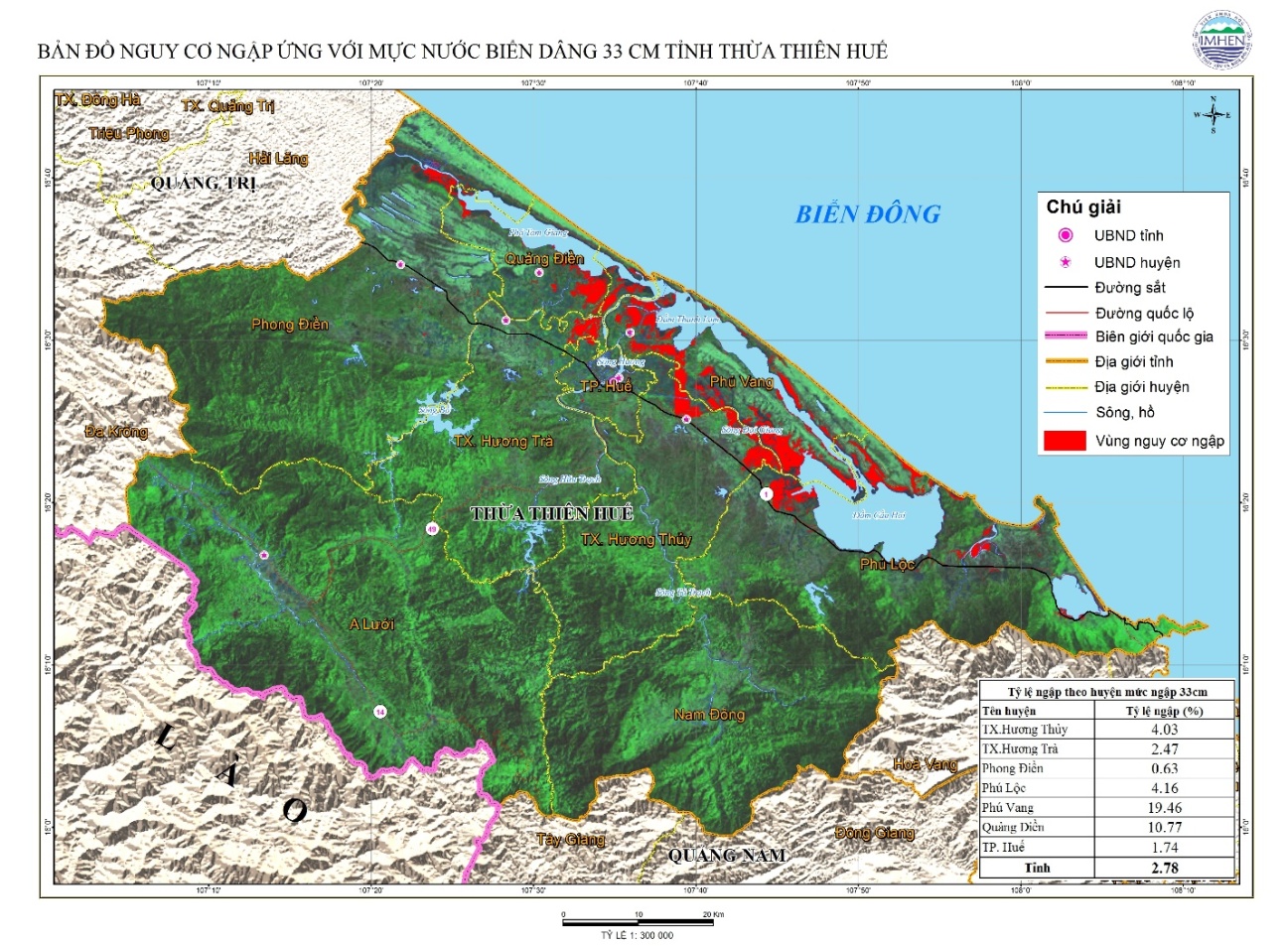 Hình 3.3. Bản đồ nguy cơ ngập ứng với kịch bản mực nước biển dâng vào năm 2050 theo kịch bản RPC 4.5 cho khu vực tỉnh Thừa Thiên Huế(Nguồn: Trung tâm ứng phó BĐKH, Cục BĐKH, 2021)Theo kịch bản RCP 8.5, mực nước biển có thể dâng cao nhất khoảng 35 cm vào năm 2050, trong trường hợp này, khoảng 2,85 % diện tích của tỉnh Thừa Thiên - Huế có nguy cơ bị ngập. Cũng như trong kịch bản RCP4.5, huyện Phú Vang có nguy cơ ngập cao nhất với diện tích có nguy cơ bị ngập khoảng 5.536 ha (chiếm khoảng 19,9 % diện tích của huyện), tiếp đó là huyện Quảng Điền với diện tích bị ngập tương ứng khoảng 1.808 ha, chiếm 11,04% diện tích đất tự nhiên. Thành phố Thừa Thiên - Huế có nguy cơ bị ngập khoảng 1,79% diện tích đất tự nhiên, tương ứng khoảng 128 ha.Nguy cơ ngập do nước biển dâng như đã trình bày trên đây sẽ đặt ra nhiều thách thức rất lớn cho tỉnh Thừa Thiên Huế trong việc thực hiện quy hoạch về phát triển kinh tế biển, nhất là du lịch và NTTS ở vùng đầm phá và ven biển. Với nguy cơ ngập có xu thế ngày càng tăng như trên, việc nâng cao năng lực ứng phó và bố trí các công trình phù hợp nhằm hạn chế những thiệt hại có thể xảy ra cần được ưu tiên trong giai đoạn sắp tới.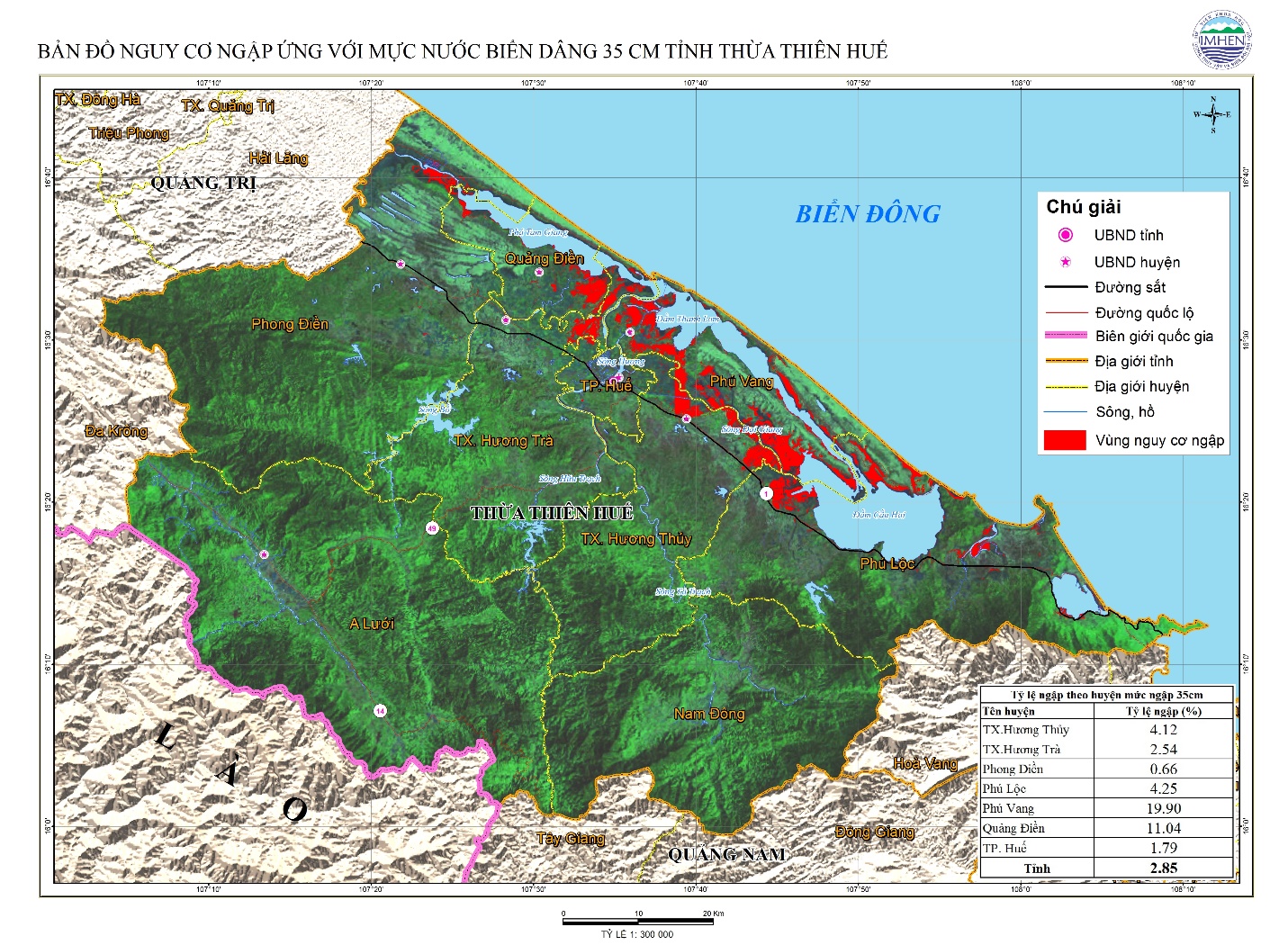 Hình 3.4. Bản đồ nguy cơ ngập ứng với kịch bản mực nước biển dâng vào năm 2050 theo kịch bản RPC 8.5 cho khu vực tỉnh Thừa Thiên Huế(Nguồn: Trung tâm ứng phó BĐKH, Cục BĐKH, 2021)3.5. NHẬN XÉT VỀ MỨC ĐỘ CHI TIẾT, ĐỘ TIN CẬY VÀ CÁC VẤN ĐỀ CÒN CHƯA CHẮC CHẮN CỦA CÁC DỰ BÁO 3.5.1. Mức độ chi tiết và độ tin cậy của các dự báo 3.5.1.1. Mức độ chi tiết của các dự báoBáo cáo ĐMC của Đề án “Quy hoạch tỉnh Thừa Thiên Huế thời kỳ 2021 - 2030, tầm nhìn đến năm 2050” được xây dựng trên cơ sở bám sát Thông tư số 02/2022/TT-BTN&MT ngày 10/01/2022 của Bộ TN&MT. Các số liệu được sử dụng trong báo cáo phục vụ cho việc tính toán, dự báo được thu thập từ các nguồn tài liệu đáng tin cậy do cơ quan quản lý của nhà nước ở tỉnh Thừa Thiên Huế cung cấp. Các kết quả đánh giá, nhận định trong báo cáo được dựa trên kết quả tính toán từ chuỗi số liệu và thông tin đáng tin cậy, bao gồm:+ Niên giám thống kê tỉnh Thừa Thiên Huế năm 2020 và năm 2021.+ Số liệu tổng hợp từ các sở ban ngành trong giai đoạn 2016-2021 do Sở TN&MT, Sở Xây dựng, Sở Công thương và Sở KH&ĐT cung cấp.+ Báo cáo hiện trạng môi trường tỉnh Thừa Thiên Huế của các năm từ 2016 đến 2021.+ Số liệu Quy hoạch, Kế hoạch ngành: Quy hoạch Sử dụng đất, Quy hoạch cấp nước, Quy hoạch phát triển công nghiệp, Quy hoạch phát triển thương mại, Quy hoạch phát triển du lịch, Quy hoạch quản lý CTR, … đến năm 2030 do các sở ngành cung cấp.+ Các Kế hoạch ngành bao gồm: Kế hoạch hành động ứng phó với BĐKH giai đoạn 2021-2030, tầm nhìn đến 2050, Kế hoạch thực hiện thỏa thuận Paris về BĐKH, Kế hoạch phát triển kinh tế - xã hội 5 năm 2021 – 2025 tỉnh Thừa Thiên Huế…Nhóm tư vấn ĐMC đã tính toán chi tiết lưu lượng, tải lượng ô nhiễm do phát thải của các ngành công nghiệp, nông nghiệp, du lịch, thương mại-dịch vụ…; tính toán phát thải khí nhà kính cho tất cả các nguồn từ năng lượng suwrr dụng cho sản xuất, giao thông, sinh hoạt; trồng lúa nước, chăn nuôi, NTTS, xử lý chất thải và lâm phần cả 2 phương án “Không” và “thực hiện Quy hoạch” đến 2030.3.5.1.2.  Mức độ tin cậy của các dự báoQuá trình nghiên cứu ĐMC đã sử dụng các phương pháp đang được các tổ chức và nhiều quốc gia áp dụng. Công tác dự báo, đánh giá được dựa trên bộ số liệu chi tiết và cập nhật về đặc điểm môi trường tự nhiên và KT-XH của tỉnh Thừa Thiên Huế và các phương án phát triển của Quy hoạch.Đối với mỗi đánh giá và dự báo, Nhóm tư vấn ĐMC đều tham khảo kỹ lưỡng các tài liệu trong và ngoài nước về các vấn đề liên quan; các hướng dẫn quốc tế về đánh giá môi trường, kiểm kê KNK đã được áp dụng. Ngoài ra, các chuyên gia tư vấn chính của Nhóm tư vấn ĐMC đã được đào tạo về ĐMC và đã tham gia thực hiện một số ĐMC cấp tỉnh trước đây. Vì vậy, phần lớn các dự báo, đánh giá là đáng tin cậy.3.5.2. Một số vấn đề chưa chắc chắn trong tính toán, dự báo Do nội dung quy hoạch quá lớn về loại hình dự án, quá nhiều hoạt động phát triển và quá rộng về không gian, các hệ sinh thái tự nhiên và sự phong phú của hệ sinh thái nhân văn, nên ĐMC không thể cho kết quả định lượng chi tiết.Các vấn đề chưa chắc chắn trong báo cáo ĐMC bao gồm:Chưa đánh giá được các tác động tích hợp của tất cả các ngành lên từng vấn đề môi trường vì không đủ thông tin, số liệu và do kinh phí hạn chế.Các nguồn tài liệu do các đơn vị khác nhau cung cấp nên một số lĩnh vực chưa thống nhất, các sự sai khác nhất định đã ảnh hưởng đến kết quả dự báo.Các tính toán về phát thải đến năm 2030 chỉ đúng nếu các chỉ tiêu về phát triển nông nghiệp, thủy sản, đô thị, công nghiệp, năng lượng được thực hiện đúng theo đề xuất trong Báo cáo Quy hoạch. Nếu Quy hoạch điều chỉnh các chỉ tiêu thì kết quả tính toán sẽ không còn phù hợp. Nhiều ngành/lĩnh vực không có mục tiêu, chỉ tiêu phát triển đến năm 2050, vì vậy các tính toán, dự báo phát thải KNK đến năm 2050 đã không thực hiện được.Dự báo về tác động do BĐKH và các hậu quả về xâm nhập mặn, khô hạn, lũ lụt, sạt lở… cũng có độ tin cậy chưa cao vì hậu quả BĐKH sẽ có thể phức tạp hơn dự báo của các kịch bản BĐKH hiện nay.Các dự báo, đánh giá tác động do thực hiện Quy hoạch đến các vấn đề xã hội (bao gồm dân cư, kinh tế, sức khỏe…) là khái quát và định tính để các cơ quan chức năng quan tâm ngay từ đầu; tuy nhiên diễn biến các vấn đề này trong tương lai là chưa chắc chắn vì Quy hoạch không nêu rõ một số thông tin liên quan về vùng dự án, diện tích thu hồi đất chi tiết, phương thức hoạt động… nên không có cơ sở dự báo đúng về các tác động xã hội. Tuy nhiên, điều này có thể thực hiện bằng ĐTM cho từng dự án cụ thể về sau.Việc tính toán phát thải KNK trong lĩnh vực năng lượng có tính bất định khá cao bởi do hệ số phát thải của điện lưới quốc gia trong thời gian sắp đến chắc chắn sẽ giảm mạnh do việc giảm nhiệt điện than và gia tăng sản xuất điện năng từ các nguồn năng lượng tái tạo. Ngoài ra, lượng phát thải KNK cho ngành công nghiệp được tính toán dựa trên hệ số phát thải tính trên diện tích (ha) cũng cho thấy tính bất định khá cao.Chương 4.  GIẢI PHÁP DUY TRÌ XU HƯỚNG TÍCH CỰC, GIẢM THIỂU XU HƯỚNG TIÊU CỰC CỦA CÁC VẤN ĐỀ MÔI TRƯỜNG CHÍNH4.1. GIẢI PHÁP DUY TRÌ XU HƯỚNG TÍCH CỰC, GIẢM THIỂU XU HƯỚNG TIÊU CỰC CỦA CÁC VẤN ĐỀ MÔI TRƯỜNG CHÍNH4.1.1. Các giải pháp chungCác giải pháp chung bao gồm việc thực hiện các quan điểm, mục tiêu về BVMT, bảo tồn thiên nhiên, ĐDSH và PTBV. Đây là những định hướng cơ bản để duy trì các xu hướng tích cực, giảm thiểu các xu hướng tiêu cực của các vấn đề môi trường chính trong quá trình thực hiện Quy hoạch tỉnh. 4.1.1.1. Quan điểm bảo vệ môi trường, bảo tồn thiên nhiên, đa dạng sinh học và phát triển bền vữngCác quan điểm chính về BVMT, bảo tồn thiên nhiên và ĐDSH của Quy hoạch tỉnh Thừa Thiên Huế thời kỳ 2021 – 2030, tầm nhìn đến năm 2050 được Nhóm tư vấn Quy hoạch tỉnh và Nhóm tư vấn ĐMC xây dựng; cụ thể như sau: Phát triển tỉnh Thừa Thiên Huế theo hướng đô thị di sản, lấy du lịch làm ngành kinh tế mũi nhọn theo chủ trương của Bộ Chính trị và UBND tỉnh Thừa Thiên Huế sẽ giúp tỉnh nhà đảm bảo sự phát triển hài hòa, bền vững, thân thiện với môi trường và ứng phó hiệu quả với BĐKH. Với chủ trương phát triển như vậy, các phương án phát triển của Quy hoạch tỉnh sẽ hạn chế các tác động tiêu cực đến môi trường; đồng thời tập trung chú trọng cho các vấn đề liên quan đến văn hóa, xã hội và di sản, di tích.BVMT là nền tảng và là yếu tố tiên quyết, chủ đạo cho PTBV của tỉnh. Hoạt động BVMT phải gắn kết chặt chẽ với phát triển KT-XH, bảo tồn tài nguyên và được xem xét, đánh giá trong quá trình thực hiện các hoạt động phát triển trên địa bàn tỉnh Thừa Thiên Huế.Hoạt động BVMT phải được tiến hành thường xuyên và chặt chẽ; ưu tiên dự báo, phòng ngừa ô nhiễm, sự cố, suy thoái môi trường, quản lý rủi ro môi trường, giảm thiểu phát sinh chất thải, tăng cường tái sử dụng, tái chế chất thải để khai thác giá trị tài nguyên của chất thải; công khai các thông tin về tác động của các dự án, hoạt động phát triển có thể gây ảnh hưởng tiêu cực đến môi trường và các giải pháp ngăn ngừa, giảm thiểu.Đảm bảo thực hiện quan điểm “Người gây ô nhiễm môi trường và tác động xấu đến xã hội phải trả tiền”. Theo đó các tổ chức, cá nhân phải chịu trách nhiệm đền bù về tác động tiêu cực lên sinh thái, sức khỏe, tài sản, công trình hạ tầng, công trình văn hóa, lịch sử…; đồng thời phải khắc phục, hồi phục và chịu các trách nhiệm khác theo quy định của pháp luật.BVMT và bảo tồn tài nguyên mang tính liên tỉnh (nhất là môi trường biển) nên phải kết hợp giữa phát huy nội lực với sự tăng cường hợp tác với các địa phương gần kề, nhất là với thành phố Đà Nẵng và tỉnh Quảng Nam do có liên đới về không gian bảo tồn của KBT biển Sơn Chà – Hải Vân trong tương lai và Vườn Quốc gia Bạch Mã hiện nay. Tăng cường hơp tác quốc tế để tìm kiếm các khoản tài chính đầu tư cho BVMT và bảo tồn tài nguyên thiên nhiên; đặc biệt chú trọng đến các nguồn vốn đầu tư cho các BCL chất thải rắn, nhà máy điện rác và nhà máy xử lý nước thải để quản lý tốt lượng chất thải phát sinh trong tương lai. 4.1.1.2. Các mục tiêu BVMT, bảo tồn thiên nhiên, ĐDSH và ứng phó với BĐKH của tỉnh Thừa Thiên Huế thời kỳ 2021-2030, tầm nhìn đến 20501) Bảo vệ môi trườngĐến 2030+ Kiểm soát, hạn chế về cơ bản mức độ gia tăng ô nhiễm môi trường, giải quyết triệt để các điểm nóng về ô nhiễm môi trường trên địa bàn tỉnh.+ Cải thiện chất lượng môi trường sống ở đô thị và nông thôn, nhất là cung cấp nước sạch, không gian xanh và chất lượng môi trường chung quanh đạt các QCVN liên quan.+ Hình thành các điều kiện cơ bản cho nền kinh tế xanh, ít chất thải, cácbon thấp và kinh tế tuần hoàn.+ Đảm bảo chất lượng các sông, hồ, khe là nguồn sử dụng cấp nước sinh hoạt đạt giá trị giới hạn cột A2; các đoạn sông khác tối thiểu đạt giá trị giới hạn cột B1 theo QCVN 08-MT:2015/BTNMT về chất lượng nước mặt.+ Đảm bảo chất lượng môi trường không khí tại các đô thị, khu dân cư, khu du lịch đạt QCVN 05:2013/BTNMT về chất lượng không khí chung quanh đối với tất cả các thông số.+ Đảm bảo 100% dân số được cung cấp nguồn nước sạch cho sinh hoạt quanh năm.+ Đảm bảo trên 60% lưu lượng nước thải các đô thị tại thành phố Huế được thu gom, xử lý tập trung đạt QCVN 14-MT:2015/BTNMT về nước thải sinh hoạt.+ Đảm bảo 100% khối lượng CTRSH ở các đô thị, trên 90% CTRSH tại khu vực nông thôn được thu gom và xử lý theo quy định.+ Đảm bảo việc giữ gìn cảnh quan môi trường nông thôn theo hướng xanh - sạch - sáng và đẹp, hình thành các vùng quê đáng sống. + Đảm bảo các cơ sở công nghiệp trên địa bàn lắp đặt, vận hành các hệ thống xử lý chất thải và xử lý khí thải, nước thải đạt các quy định về phát thải. Tỷ lệ KCN đang hoạt động có hệ thống xử lý nước thải tập trung đạt tiêu chuẩn môi trường là 100%; tỷ lệ CTR được thu gom là 100%.+ Đảm bảo 100% cơ sở thuộc đối tượng giám sát chất thải hoàn thành việc lắp đặt hệ thống quan trắc, giám sát tự động và liên tục. + Đảm bảo quản lý tốt hành lang bảo vệ nguồn nước trên địa bàn tỉnh và khoanh định khu vực cấm hoạt động khoáng sản, khu vực tạm thời cấm hoạt động khoáng sản trên địa bàn tỉnh Thừa Thiên Huế. + Đảm bảo ứng dụng các mô hình BVMT trong chăn nuôi, xử lý chất thải trong chăn nuôi đạt quy định phát thải.+ Mở rộng hoạt động quan trắc tài nguyên và môi trường đáp ứng kịp thời công tác quản lý, ứng phó sự cố môi trường. + Hoàn thiện phần mềm tiếp nhận và quản lý cơ sở dữ liệu về quan trắc môi trường.+ Ý thức, năng lực về tổ chức, kiến thức và thiết bị ứng phó sự cố môi trường (ô nhiễm, tràn dầu, cháy rừng, cháy nổ…) được tăng cường; các sự cố môi trường được xử lý hiệu quả, giảm thiểu tối đa thiệt hại về sinh mạng, kinh tế và môi trường.Đến năm 2050+ Thực hiện tốt các định hướng phát triển kinh tế gắn với BVMT, bảo tồn thiên nhiên, ĐDSH và thích ứng BĐKH.+ 100% các dự án phát triển đảm bảo điều kiện cơ bản của nền kinh tế xanh, ít chất thải, cácbon thấp. Đảm bảo kinh tế tuần hoàn sẽ là chủ đạo trong hoạt động kinh tế trên địa bàn tỉnh.+ Đảm bảo chất lượng môi trường sống (chất lượng môi trường chung quanh, diện tích mảnh xanh/người, công trình hạ tầng về môi trường…) ngày càng tăng ở tất cả các vùng đô thị, nông thôn trên địa bàn tỉnh.+ Kiểm soát thành công xu hướng gia tăng ô nhiễm môi trường ở tất cả các vùng đô thị, nông thôn, KCN, CCN.+ Đảm bảo 100% tất cả các cơ sở sản xuất, kinh doanh, du lịch đều xử lý chất thải đạt các QCVN.+ Đạt mục tiêu phát thải KNK bằng không.2) Bảo tồn thiên nhiên và ĐDSHĐảm bảo thực hiện đạt các mục tiêu chủ yếu của Kế hoạch hành động về bảo tồn ĐDSH tỉnh Thừa Thiên Huế đến năm 2030, tầm nhìn đến năm 2050 (theo Quyết định số 459/KH-UBND, ngày 13/12/2022 của UBND tỉnh Thừa Thiên Huế); cụ thể bao gồm:Đến năm 2030- Rà soát, phê duyệt quy hoạch các phân khu rừng đặc dụng để bảo tồn ĐDSH; xây dựng lộ trình để nghiên cứu, đề xuất nâng cấp, đầu tư phát triển các KBT thiên nhiên hiện có;- Nâng cao năng lực bảo tồn ĐDSH tại các KBT thiên nhiên: Vườn Quốc gia Bạch Mã, KBT Sao La, KBT thiên nhiên Phong Điền, KBT thiên nhiên đất ngập nước Tam Giang - Cầu Hai, rừng đặc dụng Bắc Hải Vân...- Thiết lập, đưa vào hoạt động một số KBT được nâng hạng, thành lập mới;- Cải thiện về chất lượng, số lượng quần thể các loài nguy cấp, quý hiếm được ưu tiên bảo vệ; cải thiện tình trạng loài bị đe dọa tuyệt chủng;- Bảo vệ và phát triển đa dạng hệ sinh thái đô thị, nông thôn đặc thù, đảm bảo tỷ lệ cây xanh theo chuẩn phân loại đô thị; thiết lập hành lang xanh, vùng đệm cây xanh;- Xây dựng các công cụ quản lý nhà nước, xây dựng và hoàn thiện hệ thống cơ sở dữ liệu ĐDSH của tỉnh Thừa Thiên Huế;- Hoàn thiện cơ chế, chính sách về bảo tồn ĐDSH; giải quyết từng bước sinh kế, nâng cao mức sống của người dân địa phương trong vùng quy hoạch các KBT. Đến năm 2050- Nâng hạng hoặc thành lập mới các KBT của tỉnh theo hướng trở thành Vườn quốc gia, Khu dự trữ sinh quyển, Khu Ramsar... theo các tiêu chí quốc gia, quốc tế;- Hoàn thiện hệ thống thể chế chính sách quản lý các KBT trên cạn và dưới nước; - Cải thiện hiệu quả chất lượng rừng, đảm bảo độ che phủ rừng toàn tỉnh đáp ứng với quy hoạch chung của tỉnh;- Xây dựng, thực hiện và nhân rộng các mô hình, chương trình, dự án về bảo tồn và phát triển có hiệu quả các nguồn gen có giá trị.3) Ứng phó với BĐKHĐến năm 2030+ Kế hoạch hành động ứng phó với BĐKH tỉnh Thừa Thiên Huế giai đoạn 2021 – 2030, tầm nhìn đến 2050 (theo Quyết định số 1720/QĐ-UBND ngày 14/7/2021 của UBND tỉnh Thừa Thiên Huế) được cập nhật và triển khai thực hiện hiệu quả.+ Công tác dự báo, cảnh báo thiên tai có độ tin cậy cao, đánh giá được các nguy cơ thiên tai để có giải pháp phòng ngừa kịp thời.+ Chủ động phương án, điều kiện phòng tránh và giảm nhẹ thiên tai phù hợp với từng ngành, từng lĩnh vực nhất là những vùng dễ bị tác động của thiên tai. + Nâng cao khả năng thích ứng của hệ thống hạ tầng, công trình thủy lợi, KT-XH và cộng đồng dân cư trước các tác động của BĐKH.+ Khai thác hợp lý tài nguyên nước và các mô hình canh tác nông nghiệp, nuôi thủy sản thích ứng với xâm nhập mặn và ngập lụt ở các khu vực ven biển.+ Đảm bảo các chiến lược, quy hoạch, kế hoạch phát triển KT-XH, ngành, lĩnh vực và vùng được xây dựng, cập nhật, bổ sung có tính đến các yếu tố BĐKH.+ Nâng cao nhận thức về ứng phó với BĐKH cho các ngành, các cấp, cộng đồng dân cư, nâng cao năng lực và trình độ về công tác phòng, chống và giảm nhẹ thiên tai cho cán bộ quản lý các cấp. + Giảm ít nhất 16% lượng phát thải KNK so với kịch bản phát triển thông thường, góp phần thực hiện Thỏa thuận Paris về BĐKH của Việt Nam.Đến năm 2050+ Đưa giảm phát thải và hấp thụ KNK thành các chỉ tiêu chính trong phát triển KT-XH của tỉnh. + Tiếp tục nâng cao nhận thức, đào tạo nguồn nhân lực và tăng cường năng lực ứng phó với BĐKH.+ Tăng cường khai thác, sử dụng năng lượng mới và tái tạo.+ 100% giao thông công cộng, cụ thể là xe buýt công cộng và xe taxi chuyển sang sử dụng điện sau năm 2030 để BVMT và giảm phát thải KNK. + Đạt được mức phát thải ròng bằng không (Net Zero) vào năm 2050.	Các mục tiêu cụ thể về BVMT, bảo tồn thiên nhiên, ĐDSH và ứng phó với BĐKH của tỉnh Thừa Thiên Huế thời kỳ 2021-2030, tầm nhìn đến 2050 được trình bày trong bảng 4.1 dưới đây.Bảng 4.1. Các chỉ tiêu cụ thể về BVMT bảo tồn thiên nhiên, ĐDSH và ứng phó với BĐKH đến năm 2030 và 2050 đối với tỉnh Thừa Thiên Huế(Nguồn: Đề xuất của Nhóm tư vấn Quy hoạch tỉnh và Nhóm tư vấn ĐMC, 8/2022)4.1.2. Các giải pháp về cơ chế, chính sách và pháp luật4.1.2.1. Tăng cường hiệu quả thực hiện chính sách và pháp luật BVMT, bảo tồn ĐDSH và ứng phó với BĐKH  Pháp luật và chính sách BVMT, bảo tồn ĐDSH, ứng phó với BĐKH sau đây cần được tổ chức thực hiện nghiêm túc và hiệu quả trên địa bàn tỉnh:- Chiến lược BVMT quốc gia đến năm 2030, tầm nhìn đến năm 2050,  Kế hoạch quốc gia thích ứng với BĐKH giai đoạn 2021-2030, tầm nhìn đến năm 2050 và Chiến lược quốc gia về ĐDSH đến năm 2030, tầm nhìn đến năm 2050 đã được Chính phủ phê duyệt.- Quy hoạch bảo tồn ĐDSH trên địa bàn tỉnh Thừa Thiên Huế đến năm 2030, định hướng đến năm 2050, Quy hoạch quản lý CTR tỉnh Thừa Thiên Huế đến năm 2030, tầm nhìn đến năm 2050, Kế hoạch tăng cường công tác quản lý chất thải nhựa trên địa bàn tỉnh Thừa Thiên Huế, và Kế hoạch hành động thích ứng BĐKH tỉnh Thừa Thiên Huế giai đoạn 2021 – 2030, tầm nhìn đến 2050, Kế hoạch phát triển đô thị tăng trưởng xanh đã được UBND tỉnh phê duyệt. - Cụ thể hóa các văn bản pháp quy của Nhà nước trong lĩnh vực BVMT; hướng dẫn, cụ thể hóa Luật Bảo vệ môi trường năm 2020, Nghị định số 08/2022/NĐ-CP ngày 10/01/2022 của Chính phủ quy định chi tiết một số điều của Luật Bảo vệ môi trường, Thông tư 02/2022/TT- BTNMT ngày 10/01/2022 quy định chi tiết thi hành Luật Bảo vệ môi trường… cho phù hợp với các điều kiện đặc thù của địa phương.Bên cạnh đẩy mạnh việc thực hiện pháp luật và chính sách liên quan, một số chính sách, kế hoạch sau đây cần được xây dựng và thực hiện hiệu quả:- Tăng cường đầu tư cho phát triển nguồn nhân lực quản lý TN&MT, ứng phó BĐKH ở cấp tỉnh, huyện, thành phố, thị xã;- Xây dựng, ban hành và thực hiện các chính sách ưu tiên đối với người dân sinh sống trong KBT thiên nhiên và chế độ ưu đãi đối với các lực lượng tham gia BVMT và bảo tồn tài nguyên.- Xây dựng và thực hiện kế hoạch quản lý, sử dụng, khai thác, BVMT trên địa bàn tỉnh Thừa Thiên Huế, nhất là các khu bảo tồn một cách bền vững, phục vụ mục tiêu, phát triển KT-XH, quốc phòng, an ninh gắn với BVMT.- Xây dựng và thực hiện kế hoạch quản lý, sử dụng, khai thác bảo vệ TN&MT trên địa bàn Thừa Thiên Huế, nhất là các KBT một cách bền vững phục vụ mục tiêu phát triển KT-XH, quốc phòng, an ninh gắn với BVMT.- Bảo đảm hoạt động hiệu quả và thường xuyên của các lực lượng làm nhiệm vụ tuần tra, kiểm soát, quan trắc… nhằm phát hiện các hành vi gây hại đến môi trường và tài nguyên thiên nhiên.- Tăng cường đầu tư cho phát triển nguồn nhân lực quản lý TN&MT, ứng phó với BĐKH ở cấp tỉnh, huyện, thành phố, thị xã.4.1.2.2. Tài chính và đầu tư cho BVMTHuy động các nguồn vốn nhằm tăng cường và đa dạng hóa đầu tư BVMT tại tỉnh Thừa Thiên Huế, bao gồm:- Nguồn vốn từ ngân sách trung ương: Từ nguồn thu phí BVMT để triển khai các chương trình mục tiêu quốc gia về ngăn ngừa, cải thiện chất lượng môi trường.- Nguồn vốn từ ngân sách tỉnh: Nguồn chi sự nghiệp môi trường hằng năm, vốn xây dựng cơ bản, vốn đầu tư phát triển…- Nguồn vốn của các KCN/CCN, cơ sở sản xuất kinh doanh dịch vụ để thực hiện các công trình xử lý chất thải trước hoặc xử lý ô nhiễm do cơ sở mình gây ra.- Nguồn vốn từ các doanh nghiệp theo cơ chế khuyến khích đầu tư, xã hội hóa công tác BVMT.- Nguồn vốn huy động cho hoạt động BVMT: nguồn ODA, nguồn từ cấp phép và phí sử dụng tài nguyên, nguồn từ việc thu phí BVMT… - Nguồn vốn từ Quỹ BVMT.- Khuyến khích tổ chức, cá nhân đầu tư lao động, vật tư, tiền vốn và áp dụng thành tựu khoa học - kỹ thuật, công nghệ vào việc sử dụng, khai thác, bảo vệ TN&MT, phát triển bền vững phù hợp với điều kiện của từng vùng, tiểu vùng môi trường của tỉnh.- Khuyến khích và đầu tư thích đáng về nghiên cứu, ứng dụng các biện pháp kịp thời ứng phó có hiệu quả với suy giảm ĐDSH, các hệ sinh thái tự nhiên và tác động của BĐKH phù hợp với từng vùng, tiểu vùng môi trường của tỉnh.4.1.2.3. Tăng cường hợp tác trong nước và quốc tế - Hợp tác chặt chẽ với các tỉnh, thành phố vùng kinh tế trọng điểm về quản lý tài nguyên nước lưu vực sông công bằng, bền vững và thân thiện môi trường.- Hợp tác chặt chẽ với Vụ Môi trường, Cục Bảo tồn thiên nhiên và Đa dạng sinh học, Cục Kiểm soát ô nhiễm môi trường và Cục BĐKH (thuộc Bộ TN&MT) trong quản lý tài nguyên nước, quan trắc chất lượng môi trường, bảo vệ và phát triển các KBT thiên nhiên, ĐDSH và tài nguyên thủy sản… trên địa bàn tỉnh.- Hợp tác với các tổ chức quốc tế trong nâng cao năng lực quản lý môi trường và ứng phó với BĐKH.- Hợp tác với các định chế tài chính và các tổ chức quốc tế (WB, ADB, JICA, WWF, GIZ…) để tăng nguồn lực tài chính và kỹ thuật giúp giải quyết các vấn đề phát triển KT-XH gắn kết chặt chẽ với bảo tồn thiên nhiên, BVMT và ứng phó với BĐKH của tỉnh.4.1.3. Giải pháp về tổ chức quản lýCác giải pháp chính về tổ chức, quản lý nhằm duy trì xu hướng tích cực, giảm thiểu xu hướng tiêu cực về môi trường do việc thực hiện Quy hoạch tỉnh Thừa Thiên Huế đến năm 2030, tầm nhìn đến năm 2050 được đề xuất như sau:- Nâng cao năng lực quản lý môi trường, bao gồm:+ Hoàn thiện hệ thống quản lý môi trường bao gồm cơ cấu tổ chức, nhân lực, trình độ chuyên môn và trang thiết bị: Ở cấp tỉnh là Sở TN&MT và các đơn vị trực thuộc; Công an tỉnh (PC49); Các sở ngành liên quan (Sở NN&PTNT, Sở Công Thương, Sở Y tế và bộ phận quản lý môi trường của Ban quản lý KKT, Công nghiệp tỉnh). Ở cấp thành phố, thị xã, huyện là phòng TN&MT; ở cấp xã/phường, thị trấn và các cơ sở sản xuất kinh doanh là bộ phận và cán bộ chuyên trách về quản lý TN&MT.+ Hoàn thiện cơ chế phối hợp giữa các cơ quan, đơn vị quản lý tài nguyên, môi trường và thường xuyên nâng cao hiệu quả phối hợp.- Nâng cao nhận thức cộng đồng trong công tác BVMT, bảo tồn thiên nhiên, ĐDSH và ứng phó với BĐKH. - Tăng cường sự tham gia của cộng đồng BVMT, bảo tồn thiên nhiên và thích ứng BĐKH, tăng cường xã hội hóa công tác BVMT. - Minh bạch thông tin gắn với trách nhiệm của cán bộ quản lý các cấp. Xây dựng các nền tảng ứng dụng CNTT để quản lý dữ liệu. 4.1.4. Các giải pháp về công nghệ - kỹ thuật 	4.1.4.1. Hạn chế xu hướng suy thoái môi trường nước Sự biến động về tài nguyên nước phụ thuộc vào lượng mưa, thủy văn, sự điều tiết của các hồ chứa phân bố ở thượng nguồn, trung và hạ lưu trên địa bàn. Để hạn chế các tác động xấu đến suy thoái môi trường nước, tỉnh cần thực hiện các giải pháp sau: Gắn kết việc quản lý tài nguyên nước với quản lý các tài nguyên thiên nhiên khác như: đất, rừng, khoáng sản, năng lượng... trong các quy hoạch phát triển theo hướng bền vững.- Bổ sung, hoàn thiện hệ thống quan trắc cảnh báo mực nước ở các hồ chứa và liên hồ, và kết nối với hệ thống thông tin quản lý thiên tai toàn diện của Ban Chỉ huy Phòng chống thiên tai và Tìm kiếm cứu nạn tỉnh Thừa Thiên Huế.- Lưu trữ, điều tiết hiệu quả các công trình hồ chứa nước trong mùa lũ và mùa khô, trong đó lưu ý điều tiết nước ở các công trình thủy điện. - Lập danh mục hồ, ao, khe, suối… không được san lấp trên các phương tiện thông tin đại chúng. Yêu cầu UBND các huyện, thị xã, thành phố và các sở, ban, ngành liên quan phối hợp trong công tác quản lý, bảo vệ hồ, ao, đầm, phá.- Thực hiện hiệu quả các giải pháp giảm thiểu tác động do khô hạn và lũ lụt.- Quản lý chặt chẽ và xây dựng phân vùng xả thải và quy định xả thải vào các thủy vực (sông, hồ, đầm phá).- Quản lý, kiểm soát hiệu quả chất lượng lượng nước sông, hồ, đầm phá; đảm bảo chất lượng các khe, suối và các đoạn sông cung cấp nước sinh hoạt đạt giá trị giới hạn cột A2 của QCVN; các đoạn sông khác tối thiểu đạt giá trị giới hạn cột B1 của QCVN.- Tăng cường công tác quản lý, phân cấp kiểm tra, giám sát định kỳ chất lượng nước thải theo các quy định hiện hành của Nhà nước. Xử lý nghiêm các cơ sở sản xuất vi phạm tiêu chuẩn về xả nước thải chưa qua xử lý vào môi trường.4.1.4.2. Giải pháp hạn chế, giảm thiểu xu hướng suy thoái môi trường đất1) Sạt lở bờ sông, bờ biểnSạt lở bờ có xu hướng gia tăng ở các sông Bồ và vùng ven phá Tam Giang do tình trạng mưa lũ xảy ra liên tiếp cộng với tình trạng khai thác cát trái phép. Ngoài ra bờ biển ở các huyện Phong Điền, Phú Vang và Phú Lộc có xu hướng gia tăng sạt lở do biển xâm thực. Để ngăn ngừa sạt lở cần có các giải pháp tổng hợp sau:- Ngăn ngừa sạt lở bờ (sông, biển) bằng các giải pháp công trình và phi công trình. Triển khai các biện pháp giảm thiểu nguy cơ xói lở bờ sông, bờ biển tại các vị trí xung yếu: nghiên cứu, xác định các vùng có thể bị nguy cơ cao và xây dựng, triển khai các biện pháp phù hợp.- Các dự án quy mô diện tích lớn, sau quá trình giải phóng mặt bằng, thi công xây dựng cần phục hồi và phủ xanh trở lại các khu vực đất trồng để chống xói mòn và rửa trôi.- Quy hoạch, cấp phép các vùng khai thác cát. Nghiêm cấm khai thác cát trái phép, quản lý tốt việc khai thác cát lòng sông để không xảy ra hiện tượng xói lở nghiêm trọng.2) Ngăn ngừa thoái hóa đất- Ngăn ngừa thoái hóa đất, nâng cao độ phì khi thực hiện các hoạt động sản xuất nông nghiệp.- Quản lý chặt chẽ việc chuyển đổi mục đích sử dụng đất. Lập phương án, kế hoạch sử dụng đất, rà soát điều chỉnh phương án phù hợp với tình hình thực tế và các kế hoạch phát triển KT-XH ở cấp tỉnh huyện, xã.4.1.4.3. Giải pháp hạn chế xu hướng gia tăng phát sinh chất thảiCác giải pháp cụ thể về giảm thiểu xu hướng gia tăng phát sinh các loại chất thải ở Thừa Thiên Huế cần được tiến hành như sau:1) Giải pháp về quản lý CTR- Thực hiện hiệu quả các giải pháp quản lý CTRSH, chất thải nguy hại y tế, nông nghiệp và công nghiệp.- Triển khai phân loại CTRSH tại nguồn theo Luật BVMT 2020 ở đô thị lẫn nông thôn. Phân loại sơ cấp áp dụng cho các cơ sở sản xuất trong các KCN, CCN và KKT đang hoạt động và phân loại thứ cấp áp dụng cho các điểm tập kết, trạm trung chuyển CTR công nghiệp.- Quy hoạch bố trí quỹ đất, xây dựng thêm các BCL hoặc Khu xử lý ở các huyện Phong Điền, A Lưới. Cải tạo khu xử lý CTR Lộc Thủy (huyện Phú Lộc).- Cải thiện và nâng cấp hệ thống thu gom và vận chuyển CTR y tế tại các hệ thống y tế cấp tỉnh và huyện. Từng bước đóng cửa các lò đốt CTR y tế tại các cơ sở y tế không đảm bảo tiêu chuẩn vệ sinh môi trường. Vận chuyển CTR y tế về lò đốt tại khu xử lý CTR Thủy Phương và Phú Sơn để xử lý.- Xác định vị trí, quỹ đất và hoàn thiện các thủ tục bãi tập kết CTR Xây dựng ở các huyện, thị xã, thành phố. Mỗi địa phương trong địa bàn tỉnh Thừa Thiên Huế cần có 1 điểm tập kết CTR xây dựng.- Đầu tư nhà máy tái chế CTR.- Triển khai hiệu quả Quy hoạch quản lý CTR tỉnh Thừa Thiên Huế đến năm 2030, tầm nhìn đến năm 2050.2) Giải pháp về quản lý nước thải- Tiếp tục lập quy hoạch đầu tư và xây dựng các dự án thu gom và xử lý nước thải tập trung cho các khu vực còn lại của thành phố Huế (bờ Bắc), các thị xã (Hương Trà, Hương Thủy), và các huyện (Phong Điền, Phú Lộc, Phú Vang, Nam Đông, A Lưới và Quảng Điền).- Nhanh chóng đầu tư hoàn thiện các khu xử lý nước thải tập trung ở các KCN, CCN (Phong Điền, Phú Vang…)- Nước thải ở khu vực nông thôn cần được xử lý bằng hầm tự hoại, biogas, cấm xả trực tiếp vào hệ thống kê mương, sông.- Nước thải ở các bệnh viện, trung tâm y tế được đầu tư và xử lý đạt tiêu chuẩn trước khi xả thải ra môi trường. Ở các cơ sở y tế quy mô nhỏ, cần áp dụng công nghệ AO hoặc AAO kết hợp MBR (bể sinh học màng vi lọc) để xử lý BOD, COD, N, P và các vi sinh vật gây hại có trong nước thải. - Đánh giá khả năng chịu tải các thủy vực, tiến hành phân vùng khu vực xả thải và công bố trên hệ thống cơ sở dữ liệu để các cấp, ngành, các doanh nghiệp tiếp cận, cơ sở để cấp phép.- Các chủ nguồn thải phải thực hiện đúng quy định pháp luật về quản lý, xử lý nước thải trước khi thải môi trường.3) Giải pháp về quản lý khí thải và giảm phát thải KNK- Khuyến khích các cơ sở sản xuất quản lý tốt, cải tiến thay đổi công nghệ theo hướng thân thiện với môi trường nhằm hạn chế tối thiểu lượng chất thải phát sinh, kiểm soát ô nhiễm ngay tại nguồn.- Tăng cường thực hiện các hoạt động giảm phát thải KNK theo Kế hoạch hành động ứng phó với BĐKH và Kế hoạch phát triển đô thị tăng trưởng xanh của tỉnh Thừa Thiên Huế đã được phê duyệt.- Phát triển các phương án giao thông cộng cộng trên toàn tỉnh và giao thông phi cơ giới trong khu vực Kinh thành; khuyến khích sử dụng xe đạp trong trung tâm thành phố Huế và tăng cường các tuyến phố đi bộ ở thành phố Huế.- Tăng cường các chương trình, chiến dịch truyền thông cũng như ban hành các quy định công sở về sử dụng tiết kiệm và hiệu quả năng lượng, sử dụng năng lượng tái tạo trong các lĩnh vực thương mại, dịch vụ và khu vực dân cư.- Nhân rộng mô hình của dự án thí điểm NAMA về hệ thống chiếu sáng sử dụng năng lượng hiệu quả (đèn LED) đường phố và trong các trường học.- Lồng ghép và sử dụng hiệu quả nguồn vốn trong nước và quốc tế trong các chương trình, dự án có liên quan về quản lý, phát triển rừng và công nghệ sạch. 4.1.4.4. Giải pháp hạn chế các xu hướng gia tăng ô nhiễm môi trường1) Các giải pháp chung- Thực hiện các giải pháp quản lý, kiểm soát ô nhiễm nước sông, hồ, đầm phá… từ các hoạt động nông nghiệp, công nghiệp, sinh hoạt…- Thực hiện các biện pháp quản lý, kiểm soát ô nhiễm không khí từ các hoạt động nông nghiệp, công nghiệp, đô thị…- Thực hiện các biện pháp quản lý, kiểm soát ô nhiễm đất đối với dự án quy mô lớn.- Tăng cường các giải pháp kỹ thuật như đổi mới công nghệ, cải tiến biện pháp quản lý, sử dụng nhiên vật liệu sạch; quản lý tiết tiết kiệm năng lượng, nước sạch.- Duy trì và tiếp tục hoàn thiện mạng lưới quan trắc môi trường, cảnh báo sớm tình trạng ô nhiễm để có các giải pháp giải quyết kịp thời.- Lồng ghép các nhiệm vụ kiểm soát ô nhiễm, BVMT trong các quy hoạch theo lĩnh vực, ngành, dự án phát triển KT-XH của địa phương.- Lập các bản đồ phân vùng chất lượng nước đối với các sông chính nhằm phục vụ quản lý nguồn nước, quy hoạch và cấp phép xả thải.- Hình thành các điều kiện cơ bản cho nền kinh tế xanh, ít chất thải, cácbon thấp và kinh tế tuần hoàn.2) Các giải pháp cụ thể theo từng lĩnh vực, ngành* Lĩnh vực công nghiệp- Ứng dụng các thành tựu khoa học kỹ thuật và công nghệ, đổi mới công nghệ, thiết bị kỹ thuật, sản xuất sạch hơn để phòng ngừa ô nhiễm trong hoạt động sản xuất công nghiệp để giảm thiểu ô nhiễm môi trường ở các KCN, CCN.- Khuyến khích các cơ sở sản xuất cải tiến thay đổi công nghệ theo hướng thân thiện với môi trường nhằm hạn chế tối thiểu lượng chất thải phát sinh, kiểm soát ô nhiễm ngay tại nguồn. Thực hiện bảo trì, bảo dưỡng thường xuyên các hệ thống xử lý khí, nước thải của các cơ sở phát thải ô nhiễm trong và ngoài các KCN, CCN.- Thực hiện và quản lý tiết kiệm năng lượng và nước sạch trong các cơ sở sản xuất đang hoạt động trên địa bàn.- Lắp đặt hệ thống quan trắc tự động đối với các cơ sở phát sinh nước thải, khí thải có lưu lượng lớn theo quy định pháp luật.* Lĩnh vực giao thông- Tăng cường việc thực hiện công tác kiểm định khí thải, bảo trì, bảo dưỡng đối với các phương tiện giao thông đường bộ.* Dịch vụ thương mại, du lịch- Thực hiện thu gom rác thải.- Các khu chợ, trung tâm thương mại lớn trong thành phố, thị xã cần phải có hệ thống xử lý nước thải riêng đạt tiêu chuẩn trước khi đấu nối vào hệ thống nước thải chung của đô thị.* Hoạt động nông nghiệp và lâm nghiệp - Áp dụng các biện pháp canh tác tiết kiệm phân bón, hóa chất bảo vệ thực vật, khuyến khích sử dụng phân hữu cơ.- Xây dựng, duy trì, bảo vệ các công trình phòng cháy, trạm, chốt bảo vệ rừng.- Nước thải từ hoạt động chăn nuôi, NTTS được thu gom và xử lý đạt yêu cầu trước khi thải ra ngoài môi trường. Việc thu gom, xử lý và quản lý nước thải, phế thải nông nghiệp tuân thủ theo quy định được nêu trong Quyết định 491/QĐ-TTg ngày 7 tháng 5 năm 2018.- Nghiên cứu áp dụng các công nghệ chi phí thấp để xử lý chất thải từ hoạt động chăn nuôi và NTTS.- Khuyến khích các phương án canh tác hữu cơ, sử dụng đất và nước bền vững và thân thiện với môi trường, hạn chế ô nhiễm, suy thoái môi trường đất.- Kiểm soát hoạt động đốt phế/phụ phẩm sau thu hoạch từ hoạt động nông nghiệp. Xử lý hiệu quả CTR chất từ hoạt động chăn nuôi (lợn, gà, trâu bò), bùn từ nạo vét ao nuôi theo quy định.* Hoạt động Y tế- Các bệnh viện, trung tâm y tế phải đầu tư hệ thống xử lý nước thải, thu gom CTR nguy hại theo quy định pháp luật.    - Nâng cấp hoặc cải tạo các hệ thống thu gom và xử lý nước thải đã có ở các cơ sở y tế trên địa bàn. * Hoạt động đô thị- Đầu tư xây dựng các công trình xử lý nước thải đô thị và tiếp đến ở khu vực nông thôn. Đấu nối, thu gom nước thải từ các hộ gia đình vào hệ thống thoát nước và xử lý nước thải đô thị tập trung tại các đô thị lớn của tỉnh.- Tiếp tục triển khai, duy trì “Ngày Chủ nhật Xanh” với chủ đề “Hãy hành động để Thừa Thiên Huế thêm Xanh - Sạch - Sáng” và hướng tới mục tiêu xây dựng “Đô thị di sản, văn hóa, sinh thái, cảnh quan, thân thiện với môi trường”.- Cải thiện chất lượng không khí đạt hiệu quả cao bằng cách: tăng cường chuyển đổi sử dụng các nguồn cấp năng lượng; khuyến khích sử dụng xe ôtô điện, xe máy điện; tiến tới sớm chấm dứt giao thông công cộng sử dụng xăng tại Thừa Thiên Huế.* Hoạt động ở các khu xử lý chất thải- Áp dụng các biện pháp kỹ thuật để xử lý, kiểm soát nước thải, mùi từ các khu xử lý, BCL CTR.- Tiến đến giảm dần xử lý CTR theo hình thức chôn lấp và thay thế bằng công nghệ đốt rác phát điện để thu hồi năng lượng.4.1.4.5. Giải pháp hạn chế xu hướng suy thoái thiên nhiên và ĐDSH1) Phương hướng chung- Thực hiện hiệu quả các quy định pháp luật về bảo vệ, phát triển rừng, Luật ĐDSH.- Tổ chức thực hiện tốt các giải pháp bảo tồn và sử dụng bền vững ĐDSH theo Quy hoạch bảo tồn ĐDSH trên địa bàn tỉnh Thừa Thiên Huế đến năm 2030 và định hướng đến năm 2050 đã được UBND tỉnh phê duyệt.- Gắn kết hiệu quả các quy hoạch, dự án phát triển với BVMT, tài nguyên sinh thái, bảo tồn thiên nhiên và ĐDSH; không quy hoạch các dự án phát triển hạ tầng đô thị, công nghiệp, giao thông, du lịch… xâm phạm vào KBT thiên nhiên và các khu di sản, di tích.2) Các giải pháp cụ thể- Đảm bảo nguồn nước phục vụ bảo tồn sinh thái và phòng cháy chữa cháy.- Ngăn cấm các hoạt động săn bắt động vật hoang dã kể cả trên cạn và dưới nước.- Tiếp tục duy trì và phát triển hành lang ĐDSH của tỉnh.- Tăng cường khôi phục giải rừng ngập mặn vùng cửa sông ven biển để vừa bảo tồn ĐDSH vừa ngăn ngừa xói lở bờ biển, tác hại do nước biển dâng, xử lý ô nhiễm và tăng nguồn lợi thủy sản cho các địa phương.-  Hướng dẫn và khuyến khích các địa phương, ngành liên quan thực hiện hiệu quả quản lý tổng hợp vùng bờ.-  Phát triển các mô hình kinh tế ở vùng rừng ngập mặn ven biển: kết hợp bảo vệ hệ sinh thái rừng ngập mặn và nâng cao đời sống với mô hình nuôi tôm sinh thái trong các rừng ngập mặn.- Phát triển các mô hình bảo tồn ĐDSH dựa vào cộng đồng tại các hệ sinh thái đất ngập nước ven biển.- Ngăn ngừa ô nhiễm biển, nhất là ô nhiễm do sự cố tràn dầu, sự cố xả thải có chứa hàm lượng lớn các chất có độc tính cao; Có các phương án ứng phó sự cố môi trường hữu hiệu để giảm thiểu tổn thất cho hệ sinh thái ven biển.Các giải pháp lồng ghép quy hoạch bảo tồn và phát triển bền vững ĐDSH vào quy hoạch phát triển KT-XH tỉnh Thừa Thiên Huế được đề xuất như sau:- Lồng ghép quy hoạch bảo tồn và phát triển bền vững ĐDSH vào quy hoạch trong nông ngư nghiệp và quy hoạch phát triển du lịch.- Xây dựng mảng xanh tại khu dân cư đô thị, KCN, CCN và các hành lang xanh gắn với bảo tồn ĐDSH, BVMT và cảnh quan.- Hoàn thiện tổ chức và tăng cường năng lực cho các cơ quan quản lý Nhà nước các cấp trong lĩnh vực bảo vệ các hệ sinh thái và ĐDSH.- Tăng cường nguồn lực tài chính phục vụ cho công tác bảo tồn ĐDSH.- Truyền thông giáo dục nâng cao ý thức cộng đồng trong bảo vệ và sử dụng bền vững ĐDSH.- Các giải pháp quản lý theo hướng gắn liền lợi ích của bảo tồn ĐDSH với các giá trị nhân văn của cộng đồng địa phương và có sự đóng góp của cộng đồng, thực hiện chiến lược phát triển kinh tế bền vững.- Ứng dụng kỹ thuật sinh thái – Hệ thống thoát nước đô thị bền vững (SUDS) nhằm kiểm soát và giảm thiểu tác động của các nguồn ô nhiễm đối với ĐDSH, đặc biệt là các nguồn ô nhiễm phân tán từ hoạt động nông nghiệp, ngư nghiệp, nước mưa chảy tràn...4.1.4.6. Giải pháp giảm thiểu tác động xã hội1) Giải pháp chungCác giải pháp chung giảm thiểu tác động tiêu cực khi thực hiện các dự án theo quy hoạch:- Lựa chọn vị trí ít xâm phạm khu dân cư Khi thực hiện các dự án trong quy hoạch của các lĩnh vực, ngành cần có kế giải toả đền bù hợp lý theo đúng quy định pháp luật về đền bù. Đền bù đầy đủ, kịp thời, đúng đối tượng, đúng chính sách pháp luật. Chủ đầu tư phối hợp chính quyền quyền địa phương để tuyên truyền giải thích các chủ trương chính sách, tìm hiểu nguyện vọng người dân bị thu hồi đất, tránh xung đột với người dân trong quá trình thực hiện. Thực hiện công khai minh bạch thông tin, giám sát quá trình đền bù, công khai minh bạch thông tin.2) Giải pháp giảm thiểu xu hướng diễn biến tiêu cực về xã hộiThực hiện tổ chức các buổi hội nghị, hội thảo về vấn đề đền bù với sự tham gia của các hộ dân bị thu hồi đất và đại diện UBND các xã/phường bị tác động bởi dự án. Chủ đầu tư cần nắm bắt nguyện vọng, giải thích các mục tiêu, tác động của dự án.Chủ đầu tư phối hợp chính quyền địa phương, đại diện người dân bị ảnh hưởng thực hiện giám sát quá trình giải phóng mặt bằng theo đúng thiết kế, cam kết với người dân bị ảnh hưởng.  Quản lý tốt lực lượng lao động nhập cự để tranh tình trạng xung đột với người dân dịa phương. 4.1.3.7. Giải pháp giảm thiểu tác động lên di sản, di tích- Xử lý nghiêm những hành vi xâm hại cảnh quan và không gian di sản.- Sớm xác định khoanh vi khu vực bảo vệ I và II của các khu di sản/di tích theo quy định của Luật Di sản văn hóa.- Các dự án hạn chế tối đa việc xâm phạm/xâm lấn vào các công trình văn hóa, lịch sử, tôn giáo kể cả các công trình chưa được xếp hạng. Trong trường hợp bất khả kháng thì cần đánh giá chi tiết giá trị lịch sử, văn hóa, tâm linh của công trình, đồng thời thực hiện các biện pháp bảo tồn, di dời được UBND tỉnh phê duyệt.- Tăng cường tuyên truyền, phổ biến, giáo dục pháp luật về bảo tồn và phát huy giá trị di sản/di tích văn hóa.- Nâng cao nhận thức của các cấp, các ngành và toàn thể nhân dân về vai trò, vị trí quan trọng, tiềm năng và thế mạnh của di sản/di tích trong đời sống cộng đồng.- Thực hiện nghiêm Luật Di sản văn hóa và những công ước quốc tế về di sản văn hóa và thiên nhiên thế giới. Có cơ chế, chính sách đầu tư thích đáng trong việc tôn tạo, bảo tồn nâng cấp di sản; tránh tình trạng “bỏ rơi, lãng quên” di sản/di tích văn hóa.- Các địa phương có di sản/di tích văn hóa cần phải có chiến lược, kế hoạch khai thác, bảo tồn và phát huy thế mạnh của di sản/di tích trong đời sống cộng đồng.Các vấn đề cần lưu ý về BVMT, các kiến nghị về phương hướng và giải pháp khắc phục các tác động của các vấn đề môi trường chính được tổng hợp trong bảng 4.2. Bảng 4.2. Tóm tắt về các phương hướng và giải pháp giảm thiểu tác động của các vấn đề môi trường chính4.1.4.	Các giải pháp ứng phó với biến đổi khí hậu	4.1.4.1. Các giải pháp tổng thể Hiện nay, các đặc trưng khí hậu trên quy mô toàn cầu nói chung và ở Việt Nam cũng như tỉnh Thừa Thiên Huế nói riêng đang và sẽ bị biến đổi mạnh theo chiều hướng tiêu cực. Như đã dự báo ở Chương Ba, các hậu quả do BĐKH như ngập lụt, hạn hán, sạt lở, xâm nhập mặn,… trong tương lai sẽ tác động ngày càng lớn đến môi trường và KT-XH của tỉnh. Vì vậy, ứng phó BĐKH là nhiệm vụ đặc biệt quan trọng của Thừa Thiên Huế trong giai đoạn đến năm 2050 và xa hơn. Vì vậy, ngoài các giải pháp chung nêu trong “Kế hoạch hành động ứng phó với BĐKH của tỉnh Thừa Thiên Huế thời kỳ 2021 – 2030, tầm nhìn đến năm 2050”, Nhóm tư vấn ĐMC đề xuất các giải pháp dưới đây:   1) Về thích ứng với BĐKH- Do Thừa Thiên Huế thường xuyện chịu nhiều tác động của thiên tai như bão lũ, hạn hán, xâm nhập mặn,… nên cần ưu tiên tập trung cho nhiệm vụ tăng cường năng lực phòng chống thiên tai, cứu hộ cứu nạn để giảm bớt các thiệt hại;- Hoàn thiện và nâng cấp cơ sở dữ liệu bao gồm các bản đồ rủi ro thiên tai, bản đồ rủi ro trượt lở đất, hệ thống cảnh báo lũ, quan trắc thủy văn ở các đập thủy lợi, cảnh báo sớm về xâm nhập mặn, lũ lụt và thay đổi dòng chảy;- Tăng cường công tác phòng chống xói lở bờ sông Hương, Bồ, Như Ý, Bù Lu, Bạch yến, Truồi…; xây kè chống sạt lở bờ biển nhất là bờ biển đoạn Phú Hải - Phú Diên, huyện Phú Vang;- Nâng cấp 08 hồ chứa nước bao gồm Khe Rưng, Khe Râm, Cơn Thộn, Khe Ngang (Hương Trà); Cây Mang, La Ngà, Hòa Mỹ (huyện Phong Điền); Truồi (huyện Phú Lộc) và xây dựng thêm hồ chứa nước Thủy Cam nhằm đảm bảo nguồn cung cấp nước ngọt trong các thời điểm xảy ra hạn hán;   - Thực hiện các giải pháp cấp nước hiệu quả ở các khu đô thị, công nghiệp, các khu vực chịu ảnh hưởng trực tiếp của khô hạn và xâm nhập mặn; - Phát triển rừng trồng sản xuất gỗ lớn các loài cây bản địa và mở rộng diện tích trồng rừng phòng hộ ven biển, rừng ngập mặn; - Nâng cấp, cải tạo hệ thống cơ sở hạ tầng, các công trình, di tích văn hóa-lịch sử nhằm nâng cao khả năng chống chịu với BĐKH;- Xây dựng các sản phẩm du lịch phù hợp thích ứng với BĐKH và triển khai đề án chống xuống cấp các di tích thuộc vùng ven biển Thừa Thiên Huế (Tháp Phú Diên, Đình Mỹ Lợi, Đình Bàn Môn…);- Tăng cường thí điểm và nhân rộng các mô hình thuận thiên trong sản xuất nông nghiệp: phát triển các loại cây trồng, loài thủy sản thích hợp với chất lượng nước, đất, khả năng ngập úng hay khô hạn ở các khu vực theo từng giai đoạn.2) Về giảm nhẹ BĐKH (giảm phát thải KNK)Theo các dự báo về lượng phát thải KNK của các ngành, lĩnh vực, khả năng hấp thụ và lưu trữ cacbon của các loại hình sử dụng đất ở Chương Ba, tỉnh Thừa Thiên Huế cần thực hiện các biện pháp giảm phát thải KNK như sau:  - Tăng cường thực hiện các hoạt động giảm phát thải KNK theo Kế hoạch hành động ứng phó với BĐKH và Kế hoạch phát triển đô thị xanh xanh của tỉnh Thừa Thiên Huế đã được phê duyệt;- Phát triển các phương án giao thông cộng cộng trên toàn tỉnh và giao thông phi cơ giới trong khu vực Kinh thành, khuyến khích sử dụng xe đạp trong trung tâm thành phố Huế;- Nghiên cứu tiềm năng phát triển thêm các nhà máy điện mặt trời mặt đất cũng như điện mặt trời trên bề mặt đầm phá Tam Giang – Cầu Hai;- Phát triển hệ thống giao thông công cộng và tăng cường sử dụng phương tiện sử dụng điện (xe buýt điện, xe ô tô…), tăng cường các tuyến phố đi bộ ở thành phố Huế….- Tăng cường mở rộng diện tích và tăng sinh khối các loại rừng và mảng cây xanh vì các loài thực vật thân gỗ có khả năng hấp thụ CO2 và lưu trữ cacbon cao.  - Cơn bão số 05 năm 2020 đã làm mất một mảng xanh khá lớn ở Thừa Thiên Huế (trên 15.000 cây xanh bị gãy đổ). Do vậy, có giải pháp bảo vệ cây xanh trong mùa mưa bão. - Xem xét việc tiếp tục giảm diện tích trồng lúa: vừa giảm nhu cầu nước ngọt vừa giảm đáng kể phát thải KNK.- Tăng cường các chương trình, chiến dịch truyền thông cũng như ban hành các quy định công sở về sử dụng tiết kiệm và hiệu quả năng lượng, sử dụng năng lượng tái tạo trong các lĩnh vực thương mại, dịch vụ và khu vực dân cư.- Nhân rộng mô hình của dự án thí điểm NAMA về hệ thống chiếu sáng sử dụng năng lượng hiệu quả (đèn LED) đường phố và trong các trường học;- Tăng cường phổ biến và áp dụng sản xuất sạch hơn trong ngành dịch vụ và sản phẩm, nhất là dịch vụ khách sạn;- Lồng ghép và sử dụng hiệu quả nguồn vốn trong nước và quốc tế trong các chương trình, dự án có liên quan về quản lý, phát triển rừng và công nghệ sạch.4.1.4.2. Thực hiện hiệu quả Kế hoạch hành động ứng phó với BĐKH của tỉnh Thừa Thiên Huế        	Ngày 14/07/2021, UBND tỉnh Thừa Thiên Huế đã ban hành “Kế hoạch hành động ứng phó với BĐKH của tỉnh Thừa Thiên Huế thời kỳ 2021 – 2030, tầm nhìn đến năm 2050” với một số nội dung quan trọng dưới đây:1) Mục tiêu tổng quátNâng cao khả năng ứng phó với BĐKH của cơ quan quản lý các cấp và cộng đồng dân cư trên địa bàn tỉnh nhằm đảm bảo sự phát triển bền vững của tỉnh trong bối cảnh BĐKH; định kỳ rà soát, điều chỉnh, bổ sung cơ chế, chính sách, chiến lược gắn với tăng trưởng xanh, thích ứng BĐKH và giảm nhẹ phát thải KNK; phòng tránh, cảnh báo thiên tai, giảm thiểu những hiểm họa của BĐKH.2) Mục tiêu cụ thể* Về thích ứng BĐKH+ Nâng cao nhận thức về ứng phó với BĐKH cho các ngành, các cấp, cộng đồng dân cư; nâng cao năng lực và trình độ phòng, chống và giảm nhẹ thiên tai cho cán bộ quản lý các cấp; + Công tác dự báo, cảnh báo thiên tai có độ tin cậy cao, đánh giá được các nguy cơ thiên tai để có giải pháp phòng ngừa kịp thời;+ Chủ động phòng tránh và giảm nhẹ thiên tai và nâng cao khả năng thích ứng của hệ thống hạ tầng, công trình thủy lợi, KT-XH, cộng đồng dân cư;+ Đảm bảo các chiến lược, quy hoạch, kế hoạch phát triển KT-XH, ngành, lĩnh vực và vùng được xây dựng, cập nhật, bổ sung có tính đến các yếu tố BĐKH.* Về giảm phát thải KNK+ Giảm 8% tổng lượng phát thải KNK so với kịch bản phát triển thông thường, góp phần thực hiện Thỏa thuận Paris về BĐKH;+ Phát huy và đẩy mạnh việc khai thác, sử dụng năng lượng mới và tái tạo;+ Đưa giảm phát thải và hấp thụ KNK thành các chỉ tiêu trong phát triển KT-XH của tỉnh.3) Các giải pháp trọng tâm ứng phó với BĐKH* Các giải pháp cho ngành công nghiệp, năng lượng, giao thông vận tải và xây dựng- Sử dụng năng lượng tiết kiệm và hiệu quả trong các KCN và thành phố;- Sử dụng hợp lý và khai thác tối đa các nguồn tài nguyên năng lượng của tỉnh, đặc biệt là thủy điện và năng lượng mặt trời;- Sửa chữa, cải tạo, nâng cấp các điểm xung yếu trên tuyến đê sông đạt các tiêu chuẩn kỹ thuật an toàn chống lũ; - Hoàn chỉnh, nâng cấp hệ thống thoát nước, đảm bảo khả năng chống chịu của các công trình giao thông với các hiện tượng thời tiết cực đoan;- Nghiên cứu, ứng dụng khoa học công nghệ nhằm nâng cao chất lượng công tác khảo sát, thiết kế, thi công công trình và kiểm tra, đánh giá mức độ an toàn của kết cấu hạ tầng giao thông vận tải trước tác động của BĐKH;- Xây dựng hệ thống quản lý thông tin, dữ liệu ứng phó với BĐKH; bản đồ GIS tích hợp cảnh báo tác động thiên tai đối với hệ thống giao thông vận tải;- Phát triển các phương tiện giao thông công cộng, thu hồi các loại phương tiện giao thông cũ, nát phát thải nhiều KNK;- Tổ chức truyên truyền, phổ biến về những ảnh hưởng của BĐKH tới ngành công nghiệp, xây dựng, giao thông vận tải, công nghiệp, năng lượng;- Khuyến khích, hỗ trợ các doanh nghiệp xây dựng và triển khai các dự án theo cơ chế phát triển sạch, các hành động giảm nhẹ BĐKH trên địa bàn tỉnh.* Các giải pháp cho ngành nông - lâm, ngư nghiệp- Áp dụng mô hình canh tác lúa giảm phát thải KNK, trong đó chú ý đến bón phân hóa học đúng kỹ thuật, dùng phân chuồng thay thế phân hóa học, sản xuất than Biochar từ rơm rạ,...;- Tăng cường dự trữ, chế biến, sử dụng thích hợp thức ăn, khẩu phần thức ăn chăn nuôi, ứng dụng công nghệ biogas, công nghệ ủ yếm khí chất thải chăn nuôi;- Thực hiện các biện pháp giảm thiểu tác động của BĐKH tới khả năng cung cấp nước cho trồng trọt;- Nâng cao nhận thức và phổ biến kiến thức về BĐKH và thích ứng với BĐKH cho cán bộ địa phương và bà con nông dân;- Bảo tồn và giữ gìn các giống loài đặc hữu ở địa phương;- Nghiên cứu và ứng dụng các biện pháp tác nghiệp đồng ruộng ngắn hạn, dài hạn;- Áp dụng công nghệ canh tác phù hợp với hoàn cảnh BĐKH. Nâng cao hiệu quả công tác quản lý và quy hoạch liên quan đến BĐKH;- Đào tạo nguồn nhân lực, phát triển khoa học công nghệ về giống, kỹ thuật trồng trọt và chăn nuôi nhằm thích ứng, giảm nhẹ tác động của BĐKH;- Triển khai bảo hiểm nông nghiệp để giảm rủi ro cho sản xuất trồng trọt và chăn nuôi;- Xây dựng và triển khai đề xuất chi tiết giảm phát thải từ mất đất lâm nghiệp và suy thoái rừng tham gia Quỹ cacbon Ngân hàng thế giới (REDD- FCPF);- Lựa chọn và phát triển các giống cây lâm nghiệp phù hợp với hoàn cảnh BĐKH và điều kiện tự nhiên khắc nghiệt;- Phát triển sinh kế, cải thiện đời sống, ổn định nơi sinh sống cho người dân khu vực lâm nghiệp nhạy cảm với tác động của BĐKH;- Đánh giá có hệ thống và khoa học khả năng bị tổn thương và khả năng thích ứng, các tác động của BĐKH tới phát triển kinh tế ngành lâm nghiệp trên địa bàn tỉnh;- Duy trì và phát huy giá trị của thảm rừng trên địa bàn toàn tỉnh và chiến lược đảm bảo tiến trình phát triển bền vững trên toàn tỉnh. Tăng cường năng lực quản lý bền vững các KBT thiên nhiên, các khu di tích lịch sử.- Hoàn thiện hệ thống chính sách và quy trình ra quyết định và tăng cường năng lực, bao gồm sự cải tiến quá trình quy hoạch, lập kế hoạch và thực hiện cải cách thể chế phù hợp với bối cảnh BĐKH của ngành lâm nghiệp.* Các giải pháp cho ngành du lịch và dịch vụ- Khuyến khích phát triển các loại phương tiện du lịch, các KBT sử dụng nguyên liệu tự nhiên, thân thiện với môi trường;- Nâng cao nhân thức cộng đồng về những tác động của BĐKH đến văn hóa, thể thao du lịch và các vấn đề xã hội và các biện pháp ứng phó;- Xây dựng và ban hành hệ thống tiêu chuẩn, quy chuẩn về quản lý các khu du lịch; quy hoạch, thiết kế các khu du lịch; bảo vệ tài nguyên, môi trường du lịch phù hợp bối cảnh BĐKH trên địa bàn tỉnh Thừa Thiên Huế;- Nâng cấp hệ thống dự báo thời tiết, cảnh báo thiên tai để đảm bảo an toàn tại các khu du lịch; - Tăng cường các biện pháp thực hành sử dụng năng lượng tiết kiệm và hiệu quả trong các tòa nhà thương mại, văn phòng công sở…- Áp dụng sản xuất sạch hơn trong ngành dịch vụ, nhất là ngành khách sạn.* Các giải pháp cho ngành y tế và giáo dục- Xây dựng và thực hiện chương trình và kế hoạch hành động kiểm soát y tế ởg các khu vực có nguy cơ dịch bệnh, ứng phó và ngăn chặn kịp thời dịch bệnh lây lan;- Lập kế hoạch và diễn tập các hoạt động cấp cứu, các mô hình dịch vụ y tế ứng phó với các thiên tai thường gây thiệt hại nặng nề trên địa bàn tỉnh Thừa Thiên Huế;- Thiết lập hệ thống theo dõi và kiểm kê thường xuyên diễn biến của dịch bệnh của tỉnh, tạo cơ sở dữ liệu nhằm phát hiện kịp thời biến động của sức khoẻ cộng đồng;- Tăng cường các hoạt động tham quan, tập huấn, hội thảo,… để cập nhật thông tin khoa học về bệnh dịch do tác động của BĐKH, những kinh nghiệm, mô hình phòng chống dịch bệnh nhiệt đới, bệnh lạ ở trong và ngoài nước;- Rà soát, bổ sung quy hoạch phát triển ngành y tế dựa trên kịch bản BĐKH của tỉnh, phát triển nguồn nhân lực y tế đáp ứng yêu cầu về số lượng, cơ cấu và chất lượng;- Đầu tư xây dựng, cải tạo, nâng cấp hệ thống bệnh viện, trạm y tế, đầu tư trang thiết bị y tế tiên tiến, hiện đại đáp ứng yêu cầu phòng chống dịch bệnh, chăm sóc sức khỏe nhân dân, đặc biệt là các khu vực thường xuyên chịu tác động của thiên tai;- Đẩy mạnh công tác tuyên truyền, phổ biến thông tin về BĐKH và vệ sinh, dịch bệnh trên địa bàn tỉnh;- Tăng cường, cải thiện các dịch vụ xã hội chăm lo về sức khỏe, giáo dục cho người dân về BĐKH và sức khỏe cộng đồng.4.2. ĐỊNH HƯỚNG VỀ BẢO VỆ MÔI TRƯỜNG TRONG QUÁ TRÌNH THỰC HIỆN QUY HOẠCH TỈNH4.2.1. Định hướng áp dụng công cụ quản lý môi trường Để khắc phục các vấn đề môi trường phát sinh trong quy hoạch, việc áp dụng các công cụ quản lý môi trường để kiểm soát ô nhiễm, bảo tồn thiên nhiên, ĐDSH, thích ứng với BĐKH… là hết sức quan trọng. Việc áp dụng các công cụ để BVMT được bắt đầu từ công tác lập Quy hoạch tỉnh thông qua công cụ quy hoạch và ĐMC, sau đó áp dụng các công cụ kiểm soát tác động môi trường trong quá trình quản lý thực hiện Quy hoạch, quá trình đầu tư xây dựng bằng công cụ ĐTM. Tiếp đến là việc sử dụng công cụ kiểm soát ô nhiễm, công cụ kinh tế, thanh tra kiểm tra, xử lý vi phạm để kiểm soát các hoạt động phát triển. Trong quá trình thực hiện Quy hoạch tỉnh Thừa Thiên Huế thời kỳ 2021 – 2030, tầm nhìn đến năm 2050 các công cụ quản lý môi trường như sau cần được áp dụng:4.2.1.1. Công cụ luật pháp và chính sáchCông cụ luật pháp và chính sách bao gồm các văn bản luật và dưới luật, các chiến lược, quy hoạch và kế hoạch về BVMT quốc gia, tỉnh Thừa Thiên Huế và các lĩnh vực/ngành kinh tế, các địa phương, cụ thể là:- Các Luật BVMT, Luật Đất đai, Luật Tài nguyên nước, Luật ĐDSH, Luật Lâm nghiệp, Luật Thủy sản, Luật Khoáng sản, Luật Quy hoạch… và các Nghị định, Thông tư hướng dẫn thi hành các văn bản pháp luật này. Đối với quá trình thực hiện ĐMC, các văn bản liên quan đã được nêu trong Mục 0.2 - Phần Mở đầu và Mục 3.1.1.1 – Chương Ba.- Các Chiến lược quốc gia về BVMT, Chiến lược quốc gia về BĐKH, Chiến lược quốc gia về ĐDSH, Chiến lược quốc gia về tăng trưởng xanh…- Các quy hoạch và kế hoạch liên quan như Quy hoạch tổng thể bảo tồn ĐDSH quốc gia, Kế hoạch hành động quốc gia về tăng trưởng xanh, Kế hoạch hành động ứng phó với BĐKH tỉnh Thừa Thiên Huế giai đoạn 2021-2030, tầm nhìn đến 2050, Quy hoạch quản lý chất rắn tỉnh Thừa Thiên Huế đến năm 2030, tầm nhìn đến năm 2050…- Các quy chuẩn kỹ thuật quốc gia (QCVN) về môi trường và các quy chuẩn kỹ thuật liên quan khác đã nêu trong Mục 0.2 - Phần Mở đầu.4.2.1.2. Công cụ kinh tếCác công cụ kinh tế gồm các loại thuế, phí đánh vào thu nhập bằng tiền của hoạt động sản xuất kinh doanh. Việc triển khai áp dụng các công cụ kinh tế trong BVMT như thuế, phí, ký quỹ BVMT, chi trả dịch vụ hệ sinh thái tự nhiên... sẽ hỗ trợ đắc lực cho công tác quản lý môi trường ở địa phương. Cụ thể là:-  Sở Tài chính kết hợp với Sở TN&MT, Sở NN&PTNT, Ban Quản lý khu kinh tế, công nghiệp tỉnh Thừa Thiên Huế và UBND các cấp thực hiện các nghiêm tục và chặt chẽ các quy định về xử phạt tài chính theo quy định về phí xả thải, phí sử dụng các thành phần môi trường và các hành vi vi phạm.- UBND các cấp và các công ty môi trường liên quan thu phí thu gom, xử lý chất thải theo phân cấp.- Áp dụng nguyên tắc “người gây ô nhiễm môi trường phải trả tiền”: UBND các cấp kết hợp Sở TN&MT và Sở Tài chính điều tra, đánh giá mức độ các cơ sở, cá nhân gây tác động có hại đến môi trường và xử phạt bằng tiền, đồng thời yêu cầu bồi thường, khắc phục sự cố đã gây ra.4.2.1.3. Công cụ kỹ thuật quản lý* Đánh giá môi trường chiến lược- Điều 25 của Luật BVMT số 72/2020/QH14, ngày 17/11/2020 quy định quá trình thực hiện Quy hoạch tỉnh phải thực hiện ĐMC.- Quá trình thực hiện ĐMC của Quy hoạch tỉnh Thừa Thiên Huế thời kỳ 2021 – 2030, tầm nhìn đến năm 2050 được tiến hành song song và được lồng ghép cùng quá trình lập Quy hoạch tỉnh Thừa Thiên Huế thời kỳ 2021 – 2030, tầm nhìn đến năm 2050.* Đánh giá tác động môi trườngĐể kiểm soát tác động môi trường trong quá trình thực hiện dự án, từ giai đoạn chuẩn bị đầu tư đến giai đoạn thi công, xây dựng và vận hành dự án, cần phải tiến hành thực hiện ĐTM cho các dự án đầu tư. Quá trình thực hiện ĐTM được quy định tại Điều 29 của Luật BVMT số 72/2020/QH14, ngày 17/11/2020.* Thanh tra, kiểm tra và xử lý các vụ việc vi phạm pháp luật về BVMTHoạt động này được thực hiện dưới sự chủ trì và phối hợp của Sở TN&MT, UBND thành phố, các huyện và thị xã tập trung vào các cơ sở hoạt động khai thác khoáng sản, thủy điện, sản xuất, các điểm nóng,... có nguy cơ ảnh hưởng xấu đến môi trường.* Quan trắc, giám sát môi trườngMục đích của hoạt động này là nhằm theo dõi diễn biến thành phần môi trường tại các điểm quan trắc, nhận dạng các vấn đề về sự thay đổi chất lượng môi trường, phát hiện các yếu tố tác động lên môi trường để cung cấp thông tin, dữ liệu phục vụ cho công tác quản lý môi trường trên địa bàn tỉnh.4.2.2. Định hướng phân vùng môi trường4.2.2.1. Cở sở pháp lý Định hướng cho phân vùng môi trường tỉnh Thừa Thiên Huế được thực hiện dựa trên các quy định của pháp luật Việt Nam về phân vùng môi trường cấp tỉnh. Theo Khoản 3, Điều 10 của Thông tư 02/2022/TT-BTNMT ngày 10/01/2022, phân vùng môi trường trong nội dung BVMT của quy hoạch tỉnh được thực hiện dựa trên các quy định tại điểm b khoản 9, Điều 28 của Nghị định số 37/2019/NĐ-CP ngày 07/5/2019 và các khoản 2, 3, 4, Điều 22 Nghị định số 08/2022/NĐ-CP ngày 10/01/2022. Cụ thể:Điểm b khoản 9, Điều 28, Nghị định số 37/2019/NĐ-CP quy định phương án về phân vùng môi trường theo vùng bảo vệ nghiêm ngặt, vùng hạn chế phát thải và vùng khác đã được định hướng trong quy hoạch BVMT quốc gia.Các khoản 2, 3 và 4, Điều 22, Nghị định số 08/2022/NĐ-CP quy định cụ thể về phân vùng môi trường cấp tỉnh theo vùng bảo vệ nghiêm ngặt, vùng hạn chế phát thải và vùng khác.Khoản 2, Điều 23, Nghị định số 08/2022/NĐ-CP quy định việc xác định vùng bảo vệ nghiêm ngặt, vùng hạn chế phát thải trong quy hoạch tỉnh như sau:Điều tra, đánh giá các khu vực có yếu tố nhạy cảm về môi trường dễ bị tổn thương trước tác động của ô nhiễm môi trường quy định tại khoản 2 và khoản 3 Điều 22 Nghị định này trên địa bàn quản lý;Xác định mục tiêu BVMT đối với khu vực có yếu tố nhạy cảm về môi trường dễ bị tổn thương trước tác động của ô nhiễm môi trường quy định tại khoản 2 và khoản 3 Điều 22 Nghị định này trên địa bàn quản lý.Ngoài ra, phân vùng môi trường tỉnh Thừa Thiên Huế được căn cứ trên các văn bản pháp luật cấp tỉnh; cụ thể các Quyết định liên quan của UBND tỉnh về việc thành lập các KBT thiên nhiên, thành lập thí điểm Hàng lang ĐDSH, Công văn số 3609/UBND-TN ngày 15/04/2022 của UBND tỉnh Thừa Thiên Huế về việc cung cấp thông tin phục vụ xây dựng quy hoạch BVMT quốc gia thời kỳ 2021-2030, tầm nhìn đến năm 2050…4.2.2.2. Phân vùng môi trường Dựa vào những quy định pháp luật trên đây và căn cứ các yếu tố nhạy cảm về môi trường, các mục tiêu BVMT đối với khu vực có yếu tố nhạy cảm về môi trường ở tỉnh Thừa Thiên Huế, định hướng phân vùng môi trường tỉnh Thừa Thiên Huế đến năm 2030 được Nhóm tư vấn ĐMC đề xuất như sau:  1) Vùng bảo vệ nghiêm ngặta. KBT thiên nhiên theo quy định của pháp luật về đa dạng sinh học, lâm nghiệp và thủy sảnKhoản 16, Điều 3, Nghị định 08/2022/NĐ-CP quy định KBT thiên nhiên bao gồm vườn quốc gia, khu dự trữ thiên nhiên, KBT loài - sinh cảnh và khu bảo vệ cảnh quan được xác lập theo quy định của pháp luật về đa dạng sinh học, lâm nghiệp và thủy sản. Theo đó, các KBT thiên nhiên của tỉnh Thừa Thiên Huế thuộc vùng bảo vệ nghiêm ngặt bao gồm:Vườn Quốc gia Bạch Mã: có tổng diện tích 34.830 ha thuộc địa bàn tỉnh Thừa Thiên Huế và 3.107 ha thuộc địa địa bàn tỉnh Quảng Nam (Quyết định số 01/QĐ-TTg ngày 02/01/2008); KBT thiên nhiên Phong Điền: có diện tích 40.815 ha, nằm trên địa bàn hai huyện Phong Điền và A Lưới, tiếp giáp với KBT thiên nhiên Đakrông, tỉnh Quảng Trị (Quyết định số 2470/QĐ-UB ngày 29/8/2003);KBT Sao La Thừa Thiên Huế: có diện tích 15.519,93 ha, thuộc địa bàn 3 xã Hương Nguyên, huyện A Lưới và xã Thượng Quảng, Thượng Long huyện Nam Đông (Quyết định số 408/QĐ-UBND ngày 27/02/2010);KBT thiên nhiên đất ngập nước Tam Giang-Cầu Hai có diện tích 2.071,5 ha, bao gồm phân vùng Ô Lâu (1.270,2 ha), phân vùng Cồn Tè - Rú Chá (187,1 ha) và 23 khu bảo vệ nguồn lợi thủy sản (614,2 ha) (Quyết định số 494/QĐ-UBND ngày 20/02/2020);Hành lang ĐDSH kết nối KBT Sao La với KBT thiên nhiên Phong Điền: Vùng bảo vệ có diện tích 59.405,5 ha; trong đó, diện tích đất rừng phòng hộ là 29.684,92 ha, diện tích đất rừng tự nhiên sản xuất là 29.720,58 ha (Quyết định số 1880/QĐ-UBND ngày 24/08/2018).Rừng phòng hộ Bắc Hải Vân thuộc huyện Phú Lộc và Nam Đông đang được tỉnh đề xuất chuyển sang rừng đặc dụng bảo vệ cảnh quan với diện tích khoảng 12.214,36 ha. Khu vực ĐDSH cao vùng Sơn Chà – Hải Vân hiện cũng đang được tỉnh đề xuất thành lập KBT biển Sơn Chà – Hải Vân với diện tích 648,4 ha. Do vậy, 02 khu vực này được xếp vào Vùng bảo vệ nghiêm ngặt đến năm 2030. Ngoài ra, khu vực Tam Giang – Bạch Mã (diện tích 160.000 ha) hiện đang được đề xuất trở thành Công viên địa chất toàn cầu. Sau khi được khoanh vi các vùng bảo vệ và các vùng phát triển, các vùng bảo vệ của khu vực Tam Giang – Cầu Hai sẽ được đưa vào Vùng hạn bảo vệ nghiêm ngặt (dự định sau năm 2030). b. Nguồn nước mặt được dùng cho mục đích cấp nước sinh hoạt theo quy định của pháp luật về tài nguyên nướcTỉnh Thừa Thiên Huế hiện có 24 nguồn nước mặt đang được Công ty cổ phần Cấp nước Thừa Thiên Huế khai thác phục vụ cấp nước sinh hoạt trên địa bàn toàn tỉnh (xem Phụ lục II). Phạm vi vùng bảo hộ vệ sinh khu vực lấy nước sinh hoạt của 24 nguồn nước mặt trên đây được quy định cụ thể trong Thông tư số 24/2016/TT-BTNMT ngày 9/9/2016.c. Khu vực bảo vệ I của di tích lịch sử - văn hóa theo quy định của pháp luật về di sản văn hóaDựa vào Khoản 10, Điều 1 Luật Di sản văn hóa sửa đổi 2009 quy định di tích lịch sử - văn hóa, danh lam thắng cảnh (gọi chung là di tích), toàn tỉnh Thừa Thiên Huế sở hữu tổng cộng 173 khu di tích lịch sử - văn hóa cấp tỉnh và cấp quốc gia (xem danh sách ở Phụ lục III).Theo luật định, khu vực bảo vệ I của 173 di tích này được xếp loại vào Vùng bảo vệ nghiêm ngặt. Khu vực bảo vệ I là vùng có các yếu tố gốc cấu thành di tích. Yếu tố gốc cấu thành di tích là yếu tố có giá trị lịch sử, văn hóa, khoa học, thẩm mỹ, thể hiện đặc trưng của di tích lịch sử - văn hóa, danh lam thắng cảnh.d. Khu dân cư tập trung ở đô thị bao gồm: nội thành, nội thị của các đô thị đặc biệt, loại I, loại II, loại III theo quy định của pháp luật về phân loại đô thịTheo Quyết định số 209/2005/QĐ-TTg ngày 24/8/2005 và theo Nghị quyết số 1210/2016/UBTVQH13 ngày 25/5/2016, thành phố Huế được công nhận là đô thị loại I trực thuộc tỉnh Thừa Thiên Huế. Tỉnh Thừa Thiên Huế không có đô thị loại II và III. Tại quy định của Khoản 2 Điều 4, Nghị định số 42/2009/NĐ-CP ngày 07/05/2009 của Chính phủ về phân loại đô thị, vùng nội thành của thành phố Huế hiện nay bao gồm 29 phường thuộc Vùng bảo vệ nghiêm ngặt. Theo Quy hoạch, đến năm 2030, tỉnh Thừa Thiên Huế là thành phố trực thuộc Trung ương với khu vực nội thành bao gồm Quận 1, Quận 2 (thành phố Huế hiện nay) và Quận Hương Thủy. Ngoài ra, theo quy hoạch xây dựng Vùng Kinh tế trọng điểm miền Trung được Thủ tướng Chính phủ phê duyệt, Khu đô thị Chân Mây - Lăng Cô được định hướng phát triển thành đô thị loại III trước năm 2030. Như vậy vào năm 2030, cả 3 quận và Khu đô thị Chân Mây – Lăng Cô đều sẽ thuộc Vùng bảo vệ nghiêm ngặt.2) Vùng hạn chế phát thảia. Vùng đệm của các vùng bảo vệ nghiêm ngặtVùng đệm và diện tích vùng đệm của các KBT thiên nhiên được xác định dựa trên các Quyết định của UBND tỉnh Thừa Thiên Huế như sau:	Vùng đệm của Vườn Quốc gia Bạch Mã có diện tích 58.676 ha, bao gồm 11 xã, thị trấn thuộc huyện Phú Lộc và Nam Đông của tỉnh Thừa Thiên Huế và 4 xã của huyện Đông Giang thuộc tỉnh Quảng Nam (Quyết định số 01/QĐ-TTg ngày 02/01/2008);Vùng đệm KBT thiên nhiên Phong Điền có diện tích 43.600 ha gồm 3 xã thuộc huyện Phong điền và 6 xã thuộc huyện A Lưới (Quyết định số 2979/ QĐ-UBND ngày 13/11/2002);Vùng đệm KBT Sao La có tổng diện tích hơn 16.000 ha thuộc địa bàn 5 xã lân cận thuộc huyện A Lưới, huyện Nam Đông và thị xã Hương Thủy (Quyết định số 2020/QĐ-UBND ngày 09/10/2013);Vùng đệm của KBT đất ngập nước Tam Giang - Cầu Hai bao gồm toàn bộ 17.945 ha diện tích đất mặt nước xung quanh đầm phá và vùng sinh cảnh là địa giới hành chính của 33 xã xung quanh đầm phá có diện tích là 69.684 ha (Quyết định số 494/QĐ-UBND ngày 20/2/2020).Vùng đệm Hành lang ĐDSH kết nối KBT Sao La với KBT thiên nhiên Phong Điền có diện tích 18.235,31 ha, bao gồm đất rừng trồng sản xuất, đất sản xuất nông nghiệp, đất NTTS, đất nông nghiệp khác, đất phi nông nghiệp và đất chưa sử dụng (Quyết định số 1880/QĐ-UBND ngày 24/08/2018).Vùng đệm KBT biển Sơn Chà – Hải Vân là vùng nước bao quanh KBT biển Hải Vân – Sơn Chà, có diện tích 1.529,2 ha (Quyết định số 3390/QĐ-UBND ngày 31/12/2020).b. Hành lang bảo vệ nguồn nước mặt được dùng cho mục đích cấp nước sinh hoạt theo quy định của pháp luật về tài nguyên nướcHành lang bảo vệ nguồn nước mặt được dùng cho mục đích cấp nước sinh hoạt theo quy định của pháp luật về tài nguyên nước ở tỉnh Thừa Thiên Huế là hành lang của 24 nguồn nước mặt (Phụ lục II) hiện đang được Công ty cổ Phần Cấp nước Thừa Thiên Huế khai thác phục vụ cấp nước sinh hoạt trên địa bàn toàn tỉnh.    c. Khu dân cư tập trung là nội thành, nội thị của các đô thị loại IV, loại V Theo của Khoản 3 và 4 Điều 4, Nghị định số 42/2009/NĐ-CP ngày 07/05/2009 của Chính phủ về phân loại đô thị, các khu vực nội thị của đô thị loại IV, loại V hiện nay ở tỉnh Thừa Thiên Huế được phân vào vùng hạn chế phát thải bao gồm: Năm phường Phú Bài, Thủy Dương, Thủy Phương, Thủy Châu và Thủy Lương thuộc thị xã Hương Thủy (sẽ lên quận vào năm 2030); Năm phường Tứ Hạ, Hương Vân, Hương Văn, Hương Xuân và Hương Chữ thuộc thị xã Hương Trà;  Thị trấn Phú Đa, huyện Phú Vang; Thị trấn Phong Điền, huyện Phong Điền; Thị trấn Sịa, huyện Quảng Điền; Thị trấn Phú Lộc, huyện Phú Lộc; Thị trấn Lăng Cô, huyện Phú Lộc; Thị trấn A Lưới, huyện A Lưới và Thị trấn Khe Tre, huyện Nam Đông; Đô thị mới La Sơn (huyện Phú Lộc); Đô thị mới Vinh Thanh (huyện Phú Vang); và Đô thị mới Phong An (huyện Phong Điền).Theo Quy hoạch đến năm 2030, Thừa Thiên Huế sẽ có thêm ít nhất 6 đô thị mới loại V, bao gồm: Phú Mỹ (huyện Phú Vang), Thanh Hà (huyện Quảng Điền), Vinh Hiền và Vinh Hưng (huyện Phú Lộc – Nam Đông), Hồng Vân và Lâm Đớt (huyện A Lưới). Những đô thị mới này cũng sẽ được xếp vào Vùng hạn chế phát thải trước năm 2030. d. Khu vui chơi giải trí dưới nước theo quyết định của UBND cấp tỉnhTheo Quyết định số 1126/QĐ-UBND ngày 11/5/2022, khu vực hoạt động vui chơi, giải trí dưới nước trên sông Hương là vùng nước trải dọc hai bên bờ sông, rộng trung bình 30m: Phía bờ Bắc từ phía trên cầu Dã Viên khoảng 1km đến Đập Đá (chiều dài dọc sông 4,1km); Phía bờ Nam từ cầu Dã Viên đến Đập Đá (chiều dài 3,2km).e. Khu vực có yếu tố nhạy cảm về môi trường khác cần được bảo vệKhu vực II của 173 khu di tích lịch sử - văn hóa (xem danh sách ở Phụ lục III) theo Công văn số 3609/UBND-TN ngày 15/04/2022 của UBND tỉnh Thừa Thiên Huế về việc cung cấp thông tin phục vụ xây dựng quy hoạch BVMT quốc gia thời kỳ 2021-2030, tầm nhìn đến năm 2050.	3) Vùng khácLà các khu vực còn lại trên địa bàn tỉnh Thừa Thiên Huế. Bản đồ phân vùng môi trường tỉnh thừa Thiên Huế cho thời điểm hiện tại (tháng 02/2023) và đến năm 2030 lần lượt được thể hiện ở hình 4.1 và hình 4.2.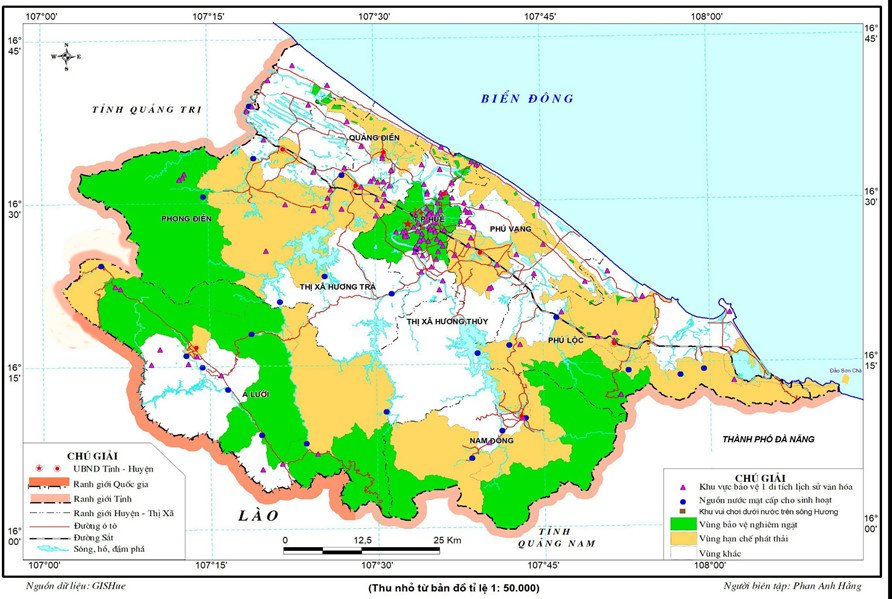 Hình 4.1. Bản đồ phân vùng môi trường tỉnh Thừa Thiên Huế ở thời điểm hiện tại (02/2023)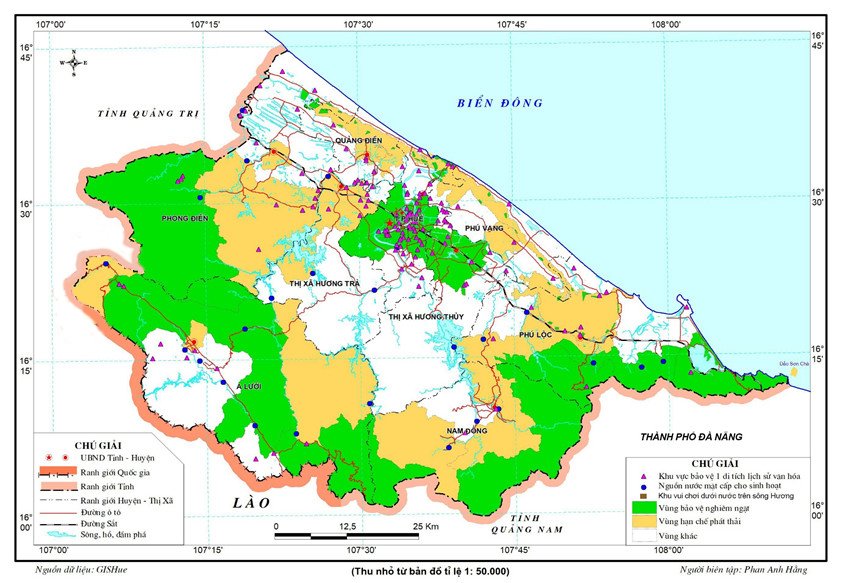 Hình 4.2. Bản đồ định hướng phân vùng môi trường tỉnh Thừa Thiên Huế đến năm 20304.2.3. Định hướng bảo vệ môi trường tại các vùng môi trường1) Vùng bảo vệ nghiêm ngặt- Tiếp tục quản lý bảo vệ có hiệu quả khu hệ động, thực vật hiện có;- Ứng dụng tiến bộ khoa học công nghệ vào quản lý ĐDSH;- Chỉ chấp thuận dự án đầu tư sinh thái, vì mục đích bảo tồn và sử dụng công nghệ thân thiện với môi trường;- Không quy hoạch, phát triển dự án khai thác khoáng sản; xây dựng kho chứa hóa chất độc hại, nguyên liệu, nhiên liệu, vật liệu, phế liệu có yếu tố độc hại đối với với môi trường; xây dựng cơ sở xử lý, BCL, vị trí thải bỏ CTR, cơ sở sản xuất, kinh doanh phát sinh chất ô nhiễm độc hại, có hoạt động xâm hại đến các đối tượng, yếu tố cần bảo vệ nghiêm ngặt.2) Vùng hạn chế phát thải- Phát triển KT-XH, góp phần chuyển dịch cơ cấu kinh tế vùng đệm; thực hiện cơ chế chia sẻ lợi ích cho cộng đồng vùng đệm.- Phát triển đô thị, cụm dân cư hài hoà với cảnh quan môi trường, có cơ sở hạ tầng cấp, thoát nước và xử lý nước thải; có tỷ lệ cây xanh/diện tích tự nhiên cao.- Bảo vệ chất lượng nước ở các thủy vực, kiểm soát ô nhiễm đất và nước do chất thải công nghiệp, nông nghiệp gây ra.- Khuyến khích đầu tư các dự án xanh (công nghệ thân thiện với môi trường), du lịch sinh thái; hạn chế phát thải theo hướng gắn kết phát triển hài hòa về mặt môi trường, cảnh quan của các khu đô thị.- Hạn chế quy hoạch hay dự án đầu tư xâm hại lớn đến đối tượng cần bảo vệ, phát thải lượng lớn chất ô nhiễm độc hại; các dự án đầu tư phải thực hiện ĐTM/Kế hoạc BVMT, phải được cơ quan quản lý nhà nước về BVMT cấp phép về giá trị giới hạn và tổng lượng thải chất ô nhiễm độc hại ra môi trường và chịu sự giám sát, kiểm tra nghiêm ngặt về việc tuân thủ theo quy định.3) Vùng khác (các khu vực phát triển)- Ngăn ngừa ô nhiễm do hoạt động các cơ sở sản xuất trong KCN, CCN, làng nghề, các cơ sở sản xuất xen kẽ trong khu dân cư; bảo vệ chất lượng nước mặt và chất lượng không khí khu đô thị, khu dân cư.- Xây dựng đô thị, KCN, CCN theo hướng “xanh và sạch”. Gia tăng diện tích cây xanh ở các KCN, CCN đảm bảo quy định của Bộ TN&MT và Bộ Xây dựng.- Tập trung xây dựng, sử dụng có hiệu quả các KCN, CCN đã được quy hoạch, hạn chế mở rộng vào đất đô thị, đất nông nghiệp; các KCN, CCN cần có trạm xử lý nước thải tập trung. Nước thải sau khi xử lý phải đạt quy chuẩn về nước thải công nghiệp.- Kiểm soát, giám sát nghiêm ngặt các nguồn thải và chất lượng nước thải, khí thải, chất lượng môi trường xung quanh đối với các cơ sở sản xuất trong các KCN, CCN.- Thường xuyên thực hiện quan trắc chất lượng không khí, nước mặt và nước dưới đất; cảnh báo sớm các vấn đề ô nhiễm môi trường ở các KCN, CCN nếu có.4.2.4. Định hướng bảo vệ môi trường trong các khu công nghiệp, cụm công nghiệp Công tác BVMT trong KCN, CCN là rất quan trọng để đảm bảo sự phát triển bền vững của tỉnh nhà và sức khỏe con người. Dưới đây là một số định hướng về BVMT trong các KCN, CCN:- Có cơ chế, chính sách thu hút đầu tư vào KCN, CCN theo hướng ưu tiên những ngành công nghiệp sạch, ít ô nhiễm; đảm bảo cơ cấu ngành nghề phù hợp với khả năng và thực tế xử lý chất thải của địa phương; thu hút có trọng điểm để phát triển các ngành kinh tế chủ lực cũng như tạo điều kiện thuận lợi trong bố trí nhà máy và xây dựng các phương án BVMT.- Khuyến khích sử dụng các công nghệ sạch, hỗ trợ các doanh nghiệp chuyển đổi sang các công nghệ sạch, công nghệ tiên tiến nhằm giúp tiết kiệm tài nguyên, giảm thiểu chất thải đầu ra, tăng cường hiệu quả sản xuất…, qua đó giảm các tác động tiêu cực đến môi trường.- Tăng cường thanh, kiểm tra việc thi hành pháp luật về BVMT trong các KCN, CCN; đồng thời thực hiện nghiêm minh các chế tài để đảm bảo tính răn đe đối với các hành vi vi phạm pháp luật BVMT. - Các KCN, CCN cần quản lý chất thải một cách hiệu quả, đảm bảo chất thải được xử lý đúng cách và không gây ô nhiễm môi trường. Các cơ sở sản xuất cần tăng cường thực hiện tái chế và tái sử dụng các nguyên liệu.- Ban hành cơ chế, chính sách để huy động tổng hợp các nguồn vốn đầu tư các công trình BVMT của KCN, CCN, bao gồm: nguồn vốn hỗ trợ từ ngân sách trung ương, vốn doanh nghiệp phát triển hạ tầng, vốn tín dụng từ các tổ chức tín dụng (kể cả Quỹ Môi trường), vốn ODA, vốn từ ngân sách Nhà nước, trong đó, vốn doanh nghiệp phát triển hạ tầng là chủ yếu.- Tăng cường đào tạo nguồn nhân lực cho các KCN, CCN về quản lý môi trường, kiểm soát ô nhiễm và sử dụng công nghệ sạch nhằm giúp cải thiện năng lực BVMT của các cơ sở sản xuất.- Chủ động tuyên truyền, phổ biến pháp luật về BVMT cho các doanh nghiệp phát triển hạ tầng KCN, CCN cũng như các doanh nghiệp thứ cấp để giúp các doanh nghiệp ý thức rõ ràng và đầy đủ trách nhiệm đối với nhiệm vụ BVMT trong và ngoài KCN, CCN; tăng cường sự tham gia của cộng đồng vào công tác BVMT các KCN, CCN; khuyến khích xã hội hóa hoạt động BVMT.4.2.5. Định hướng thực hiện đánh giá tác động môi trường đối với các dự án đầu tư được đề xuất trong Quy hoạch Để định hướng về ĐTM đối với các dự án, thành phần dự án trong giai đoạn xây dựng các dự án đầu tư, cần căn cứ vào các yếu tố sau:Căn cứ vào vị trí, đặc điểm và lĩnh vực hoạt động của các dự án cụ thể đã được định hướng phát triển trong Quy hoạch tỉnh Thừa Thiên Huế thời kỳ 2021- 2030, tầm nhìn đến năm 2050.Căn cứ vào tính chất, quy mô và mức độ tác động của các dự án lớn đến môi trường của từng tiểu vùng, cụ thể đã được định hướng phát triển trong Quy hoạch tỉnh Thừa Thiên Huế thời kỳ năm 2021- 2030, tầm nhìn đến năm 2050.Căn cứ vào đặc điểm sinh thái, ĐDSH, phân bố dân cư và định hướng phát triển các KBT thiên nhiên theo lãnh thổ trên địa bàn tỉnh Thừa Thiên Huế.Căn cứ vào đặc điểm tự nhiên (chế độ thủy văn, hệ thống sông ngòi, địa hình...)  của tỉnh Thừa Thiên Huế.Nghị định số 08/2022/NĐ-CP ngày 10 tháng 01 năm 2022 của Chính phủ về việc quy định chi tiết một số điều của Luật BVMT.Danh mục các dự án thành phần cần định hướng thực hiện ĐTM được trình bày cụ thể ở bảng 4.3.Bảng 4.3. Các dự án thực hiện đánh giá tác động môi trường4.3. CHƯƠNG TRÌNH QUẢN LÝ VÀ GIÁM SÁT MÔI TRƯỜNG TRONG QUÁ TRÌNH TRIỂN KHAI THỰC HIỆN QUY HOẠCH	4.3.1. Chương trình quản lý môi trườngChương trình quản lý môi trường đối với Quy hoạch tỉnh Thừa Thiên Huế, thời kỳ 2021-2030, tầm nhìn đến năm 2050 được xây dựng và thực hiện trong suốt quá trình triển khai nhằm quản lý, đánh giá và đảm bảo giảm thiểu các tác động đến môi trường phát sinh do việc thực hiện Quy hoạch. Mục tiêu cụ thể của chương trình quản lý môi trường bao gồm:Đảm bảo tuân thủ Luật và các quy định, quy chuẩn kỹ thuật quốc gia về môi trường;Đảm bảo tuân thủ nguồn lực về con người và ngân sách để thực hiện hiệu quả các hoạt động quản lý môi trường;Đảm bảo tính công khai, minh bạch trong các hoạt động giám sát, thanh tra, kiểm tra các nguồn tác động môi trường;Đảm bảo công tác quản lý môi trường được thực hiện theo kế hoạch trong suốt quá trình triển khai quy hoạch;Thực hiện truyền thông, giáo dục nâng cao nhận thức của các bên liên quan và toàn thể cộng đồng.Các nội dung về quản lý môi trường trong quá trình triển khai thực hiện Quy hoạch tỉnh Thừa Thiên Huế thời kỳ 2021-2030, tầm nhìn đến năm 2050 bao gồm:- Quản lý môi trường các hoạt động đầu tư nhà máy, xí nghiệp trong các KCN, CCN; các dự án hạ tầng trong thời gian thực hiện Quy hoạch tỉnh;- Quản lý, giám sát việc thực hiện ĐTM các dự án hạ tầng, các dự án trong các KCN, CCN trong giai đoạn thi công xây dựng, vận hành (xác định các tác động môi trường tiềm tàng và đánh giá việc thực hiện các biện pháp giảm thiểu tác động tiêu cực, thực hiện kế hoạch quản lý môi trường của dự án);4.3.1.1. Quản lý nước thải khu đô thị, KCN, CCN và làng nghề- Quản lý hệ thống thu gom nước thải đô thị, hệ thống thu gom và xử lý nước thải khu vực nông thôn;- Quản lý xây dựng, vận hành công trình xử lý nước thải cho các khu KCN, CCN;- Quản lý công tác thu gom và xử lý cục bộ nước thải làng nghề đạt các yêu cầu về BVMT trước khi thải ra nguồn tiếp nhận hoặc hệ thống thoát nước đô thị- Quản lý thu gom, xử lý nước thải của các KCN, CCN đạt quy chuẩn kỹ thuật về môi trường trước khi xả ra nguồn tiếp nhận.4.3.1.2. Quản lý môi trường các hoạt động phát triển du lịch  - Rà soát, đánh giá, kiểm kê và phân hạng tài nguyên du lịch của tỉnh về giá trị tiềm năng và yêu cầu về bảo tồn;- Quản lý việc triển khai công tác đầu tư xây dựng hệ thống nhà vệ sinh đạt chuẩn tại các điểm tham quan, du lịch;- Chú trọng xử lý chất thải ở các khách sạn, các điểm/khu du lịch; khuyến khích sử dụng công nghệ xử lý thân thiện môi trường.- Tuyên truyền giáo dục người dân tích cực tham gia đóng góp xây dựng môi trường du lịch an toàn, vệ sinh, thân thiện và văn minh.4.3.1.3. Quản lý môi trường trong các hoạt động phát triển nông nghiệp- Quản lý tốt công tác phân loại, thu gom và xử lý rác thải nông nghiệp;- Quản lý hiệu việc tận dụng phụ/phế phẩm nông nghiệp; hạn chế tối đa việc đốt rơm rạ;- Quản lý tốt việc thải bỏ, xử lý bao bì và dư lượng thuốc bảo vệ thực vật;- Quản lý hiệu quả chất thải của các khu trang trại chăn nuôi gia súc, gia cầm.4.3.1.4. Quản lý môi trường trong quá trình phát triển các khu xử lý chất thải- Quản lý công tác thực hiện ĐTM của các dự án xây dựng khu xử lý chất thải (lựa chọn vị trí xây dựng, xác định các tác động môi trường tiềm tàng và đánh giá việc thực hiện các biện pháp giảm thiểu tác động tiêu cực, thực hiện kế hoạch quản lý môi trường của dự án,…).- Theo dõi hiệu quả quản lý các BCL rác thải quy mô nhỏ đang vận hành: cải tạo, khắc phục tình trạng ô nhiễm và phục hồi môi trường.- Đối với các khu xử lý CTR tập trung có kế hoạch xây mới, cần dự báo chính xác công suất thu gom và xử lý; lựa chọn công nghệ tiên tiến để đảm bảo các quy định về BVMT.- Quản lý việc xây dựng và vận hành các hệ thống thu gom nước thải, nước mưa; xử lý nước thải đảm bảo tuân thủ quy chuẩn kỹ thuật quốc gia liên quan.- Tùy thuộc vào từng dự án và cấp quản lý tương ứng, hệ thống quản lý môi trường cần được tổ chức và vận hành hiệu quả để đảm bảo cải thiện liên tục chất lượng môi trường và bảo vệ sức khỏe cộng đồng.4.3.2. Nội dung chương trình giám sát môi trường	Chương trình giám sát môi trường trong quá trình thực hiện Quy hoạch tỉnh bao gồm các hoạt động quan trắc và kiểm tra nhằm theo dõi, giám sát các điều kiện môi trường có thể bị ảnh hưởng bởi việc thực hiện Quy hoạch; cung cấp cơ sở dữ liệu và thông tin về chất lượng môi trường phục vụ công tác đánh giá hiệu quả ĐMC trong quá trình thực hiện các hoạt động theo Quy hoạch.Nội dung chương trình giám sát môi trường khi thực hiện Quy hoạch bao gồm:- Ô nhiễm môi trường nước, không khí do các hoạt động phát triển cơ sở hạ tầng phục vụ các mục tiêu của Quy hoạch (xây dựng các KCN, CCN; xây dựng và nâng cấp cơ sở hạ tầng giao thông vận tải).- Gia tăng CTRSH, CTR công nghiệp và nông nghiệp.- Gia tăng tình trạng ô nhiễm môi trường không khí, môi trường nước và môi trường đất do các hoạt động khai thác khoáng sản, vật liệu xây dựng, lò đốt CTR...- Thu hẹp diện tích hệ sinh thái nông nghiệp, các khu vực canh tác nông nghiệp…Căn cứ vào nội dung cần giám sát và lĩnh vực hoạt động, chương trình giám sát môi trường cho tỉnh Thừa Thiên Huế được trình bày chi tiết ở bảng 4.4.Bảng 4.4. Chương trình giám sát chất lượng môi trường tỉnh Thừa Thiên Huế4.3.3. Phương án phối hợp giữa các cơ quan liên quan trong quá trình thực hiện4.3.3.1. Phối hợp trong quản lý môi trườngNội dung về quản lý môi trường cần được thực hiện khi triển khai Quy hoạch tỉnh Thừa Thiên Huế, bao gồm:- Quản lý việc tuân thủ và thực hiện các khuyến nghị nhằm phòng ngừa, giảm thiểu các tác động bất lợi đến môi trường do thực hiện Quy hoạch được nêu trong báo cáo ĐMC;- Quản lý hiệu quả các nguồn tài nguyên, đặc biệt là tài nguyên rừng và ĐDSH đối với toàn bộ diện tích đất chuyển đổi mục đích sử dụng để phát triển công nghiệp; xây dựng hạ tầng thủy lợi, hạ tầng giao thông kết nối các địa điểm du lịch; khai thác khoáng sản; xây dựng các dự án thủy điện; phát triển các khu, cụm, điểm du lịch…- Đảm bảo thực thi pháp luật về BVMT trong giai đoạn triển khai Quy hoạch (giai đoạn thực hiện ĐTM) theo đúng pháp luật về BVMT. Khi triển khai các dự án cụ thể theo các giai đoạn Quy hoạch, việc tuân thủ theo yêu cầu về BVMT được cam kết tại các ĐTM cụ thể sẽ góp phần hạn chế tác động tiêu cực đến môi trường.Trách nhiệm quản lý môi trường khi triển khai quy hoạch: - Trách nhiệm triển khai thực hiện quy hoạch thuộc về UBND tỉnh Thừa Thiên Huế, trong đó Sở TN&MT tỉnh Thừa Thiên Huế chịu trách nhiệm quản lý môi trường trên phạm vi toàn tỉnh. UBND tỉnh Thừa Thiên Huế phối hợp với Bộ TN&MT thực hiện chức năng quản lý môi trường đối với những dự án quy mô lớn có nguy cơ gây tác động tiêu cực mạnh tới chất lượng môi trường.- Trung tâm Quan trắc TN&MT thuộc Sở TN&MT tỉnh Thừa Thiên Huế có chức năng giúp Sở TN&MT nghiên cứu, xây dựng mạng lưới quan trắc TN&MT; đồng thời tổ chức lập phương án và thực hiện các hoạt động, các chương trình quan trắc TN&MT; xây dựng các cơ sở dữ liệu về quan trắc TN&MT để phục vụ công tác quản lý Nhà nước về BVMT và bảo tồn tài nguyên trên địa bàn tỉnh. - Cùng với hệ thống tổ chức quan trắc môi trường trên, Cục Kiểm soát ô nhiễm môi trường  (tách ra từ Tổng cục Môi trường) giao cho một số đơn vị thuộc hệ thống các trạm trong mạng lưới Quốc gia (trạm quan trắc thuộc tỉnh Thừa Thiên Huế) thực hiện các nhiệm vụ quan trắc hàng năm chất lượng môi trường tại một số vị trí trên địa bàn tỉnh.4.3.3.2. Phối hợp giữa các cơ quan trong giám sát môi trườngViệc tổ chức thực hiện chương trình quản lý và giám sát môi trường được xây dựng theo nguyên tắc đảm bảo vai trò chỉ đạo và điều phối các vấn đề môi trường mang tính liên khu vực, có sự liên kết và phối hợp giữa các địa phương và các cơ quan liên quan. Trước khi thực hiện nhiệm vụ này, UBND tỉnh cần xây dựng và ban hành văn bản phân công trách nhiệm và tổ chức thực hiện bao gồm các nội dung sau:1) Tổ chức thực hiện giám sát môi trườngTổ chức thực hiện chương trình quản lý và giám sát môi trường sẽ được xây dựng trên các nguyên tắc:- Đảm bảo vai trò chỉ đạo và điều phối các vấn đề môi trường trong tỉnh;- Đảm bảo sự liên kết và phối hợp giữa các cơ quan liên quan, giữa các địa phương trong tỉnh và giữa tỉnh Thừa Thiên Huế với các tỉnh lân cận đối với các vấn đề môi trường liên tỉnh;- Đảm bảo năng lực về con người, kinh phí và trang thiết bị;- Cơ chế quản lý và thực hiện bao gồm các văn bản pháp quy, thỏa thuận pháp lý, kế hoạch tổng thể, kế hoạch địa phương, hệ thống quản lý môi trường và đánh giá môi trường).2) Một số biện pháp phối hợp giám sát trao đổi thông tin- Sở TN&MT đóng vai trò đầu mối giúp UBND tỉnh tổ chức, điều phối việc thực hiện chương trình quản lý và giám sát môi trường trong quá trình thực hiện phương án phát triển các ngành, lĩnh vực theo Quy hoạch tỉnh Thừa Thiên Huế;- Sự phối kết hợp chặt chẽ và hiệu quả giữa Trung tâm Quan trắc TN&MT thuộc Sở TN&MT tỉnh Thừa Thiên Huế và các Trung tâm Quan trắc thuộc mạng lưới quan trắc TN&MT Quốc gia. - Việc giám sát các vấn đề môi trường chính sẽ do Sở TN&MT tỉnh Thừa Thiên Huế chỉ đạo Chi cục BVMT và Trung tâm Quan trắc TN&MT thực hiện ở mạng lưới các điểm quan trắc định kỳ. Ngoài ra, Trung tâm Quan trắc TN&MT sẽ kết hợp với Ban Quản lý các KCN, CCN và các chủ nguồn thải khác thực hiện việc phân tích và quan trắc tự động về nồng độ các chất ô nhiễm không khí và nước thải trong các KCN, CCN, các cơ sở sản xuất công nghiệp, các cơ sở NTTS và chăn nuôi theo quy định. - Kết quả quan trắc và phân tích các thành phần môi trường được xử lý và báo cáo về Sở TN&MT theo quy định thống nhất do Bộ TN&MT ban hành.- Việc giám sát môi trường đất được thực hiện bởi sự kết hợp giữa Trung tâm Quan trắc TN&MT thuộc Sở TN&MT với Sở NN&PTNT. Đối tượng giám sát là tất các KCN, CCN, các cơ sở công nghiệp độc lập, BCL, khu xử lý chất thải và đất nông nghiệp. Vì vậy, cần phải xây dựng một chương trình giám sát và quan trắc chất lượng môi trường đất phù hợp với từng đối tượng đất tiểu vùng trong tỉnh.4.3.4. Chế độ báo cáo định kỳ - Thực hiện chế độ báo cáo theo quy định, định kỳ 6 tháng một lần về các biến động chất lượng môi trường nước, chất lượng không khí, chất lượng đất và biến động ĐDSH, các rủi ro môi trường do của các hoạt động phát triển KT – XH gây ra.- Lập báo cáo theo quý về diễn biến môi trường nước, đất, không khí, ĐDSH và việc thực thi các biện pháp giảm thiểu tác động xấu đến môi trường của các dự án phát triển công nghiệp, đô thị, xây dựng cơ sở hạ tầng (hệ thống giao thông, thủy lợi, khu xử lý chất thải….), xây dựng khu, cụm, điểm du lịch, NTTS…- Phân cấp báo cáo theo địa phương các dự án do Phòng TN&MT huyện quản lý; các dự án cấp tỉnh, thành phố do cơ quan chức năng của Sở TN&MT quản lý. Các dự án do cấp Bộ quản lý sẽ được ủy quyền cho Sở TN&MT hoặc do thanh tra Bộ kiểm tra và lập báo cáo trình Bộ có gửi kết quả cho Sở TN&MT tỉnh Thừa Thiên Huế theo dõi trong quá trình thực hiện các dự án. Chương 5. THAM VẤN TRONG QUÁ TRÌNH THỰC HIỆN ĐÁNH GIÁ MÔI TRƯỜNG CHIẾN LƯỢC5.1. THỰC HIỆN THAM VẤN5.1.1. Mục đích và nội dung tham vấnMục đích tham vấn các bên liên quan là nhằm công khai thông tin đến các bên liên quan về nội dung, tiến độ nghiên cứu lập báo cáo ĐMC cho Quy hoạch tỉnh Thừa Thiên Huế giai đoạn 2021-2030 tầm nhìn đến năm 2050 và thu nhận các ý kiến đóng góp của các bên liên quan về các nội dung như sau:Các phương pháp thực hiện ĐMC theo quan điểm của các chuyên gia môi trường và xã hội ở các viện và trường đại học trên địa bàn tỉnh Thừa Thiên Huế.Các vấn đề đặc thù về TN&MT của tỉnh Thừa Thiên Huế, bao gồm trữ lượng và chất lượng nước, tài nguyên sinh vật, ô nhiễm môi trường, các nguồn phát sinh chất thải, các tác động của BĐKH…Các vấn đề môi trường chính cần được Nhóm tư vấn ĐMC nghiên cứu, đánh giá theo quan điểm của sở ban ngành địa phương; Các tác động của Quy hoạch tỉnh đối với các thành phần môi trường;Xu hướng tích cực và tiêu cực của các vấn đề môi trường chính khi thực hiện Quy hoạch; Các giải pháp duy trì xu hướng tích cực, phòng ngừa, giảm thiểu xu hướng tiêu cực của các vấn đề môi trường chính khi thực hiện Quy hoạch.Xu hướng tác động của BĐKH trong việc thực hiện Quy hoạch và ngược lại. Một số vấn đề khác cần bổ sung, chỉnh sửa trong ĐMC.5.1.2. Đối tượng được lựa chọn tham vấn và căn cứ để lựa chọn Quy hoạch tỉnh là quy hoạch tổng hợp và bao trùm, khi được phê duyệt và triển khai sẽ tác động đến môi trường của tất cả các ngành, lĩnh vực; vì vậy cần có ý kiến tham vấn của tất cả các sở, ban ngành và các đơn vị liên quan. Theo đó, Nhóm tư vấn ĐMC đã tiến hành tham vấn các 3 nhóm đối tượng sau:1) Các sở ban ngành của tỉnhCác Sở TN&MT, Sở NN&PTNT; Sở Công Thương, Sở GTVT, Sở KH&CN, Sở VH – TT, Sở Nội vụ, Sở Du lịch, Sở Y tế, Sở Xây dựng, Công an tỉnh và Bộ chỉ huy quân sự tỉnh, Trung tâm bảo tồn di tích Cố đô Huế…Ban Quản lý Khu kinh tế, công nghiệp; các Ban Quản lý dự án Đầu tư xây dựng, bao gồm: Phát triển đô thị tỉnh, Công trình nông nghiệp và nông thôn, Công trình giao thông, Ban Quản lý KBT thiên nhiên Phong Điền, Ban Quản lý KBT Sao La, Ban Quản lý Vườn Quốc gia Bạch Mã.Các UBND của các thị xã, huyện và thành phố.Nguyên do tham vấn: Trên đây là những cơ quan có nhiệm vụ quản lý nhà nước về các phương án Quy hoạch tỉnh, có ảnh hưởng trực tiếp đến việc xây dựng và thực hiện Quy hoạch. Ngoài ra, Quy hoạch tỉnh là quy hoạch tổng hợp, khi được phê duyệt và triển khai sẽ tác động đến môi trường của tất cả các thị xã huyện, thành phố trên địa bàn tỉnh, do đó cần có ý kiến tham vấn của UBND các huyện, thành phố trên địa bàn tỉnh.  2) Các trường đại học, viện nghiên cứu và tổ chức KH&CN- Liên hiệp các hội Khoa học và Kỹ thuật tỉnh Thừa Thừa Huế; - Các chuyên gia môi trường và xã hội ở Khoa Môi trường, Khoa Xã hôi học và Công tác xã hội, Khoa Địa lý – Địa chất (Trường Đại học Khoa học, Đại học Huế), Viện TN&MT (Đại học Huế) và Viện Nghiên cứu phát triển Thừa Thiên Huế.Nguyên do tham vấn: Tiếp thu các ý kiến đóng góp về các phương pháp thực hiện ĐMC, lựa chọn các khu vực cần bảo vệ nghiêm ngặt và hạn chế phát thải trong phân vùng môi trường và lựa chọn các vấn đề môi trường chính, các tác động lớn đến Quy hoạch.  5.1.3. Tổ chức tham vấn 	Công tác tham vấn các bên liên quan được Nhóm tư vấn ĐMC thực hiện theo các cách thức dưới đây:1) Tổ chức họp tham vấn trực tiếp để lấy ý kiến góp  ý của các trường đại học và viện nghiên cứu trên địa bàn tỉnh Thừa Thiên Huế về phương pháp thực hiện ĐMC và cơ sở lựa chọn các vấn đề môi trường chính liên quan đến Quy hoạch tỉnh.2) Phối hợp với Sở KH&ĐT tổ chức lấy ý kiến tham vấn 15 sở ban ngành và đơn vị  của tỉnh bằng Công văn số 5337/SKHĐT-THQH về các phương hướng phát triển có khả năng gây ra nhiều tác động nhất đến môi trường và các vấn đề môi trường chính liên quan đến Quy hoạch (xem mẫu Phiếu tham vấn lần 1 ở Phụ lục I).3) Lồng ghép lấy ý kiến tham vấn về định hướng phân vùng môi trường và BVMT tại các vùng môi trường ở Hội thảo Quy hoạch tỉnh Thừa Thiên Huế thời kỳ 2021-2030, tầm nhìn đến 2050 và mô hình đô thị thành phố trực thuộc Trung ương do UBND tỉnh Thừa Thiên Huế tổ chức ngày 29/12/2022.4) Đăng tải Báo cáo ĐMC toàn văn trên trang web của Sở KH&ĐT tỉnh Thừa Thiên Huế để lấy ý kiến công khai và rộng rãi, đồng thời phối hợp với Sở KH&ĐT lấy ý kiến tham vấn của các sở ban ngành, UBND thành phố Huế, các huyện, và thị xã, Liên hiệp các hội KH&KT… bằng Công văn số 5348/SKHĐT-THQH về Báo cáo ĐMC toàn văn (xem mẫu Phiếu tham vấn lần 2 ở Phụ lục I).. Sau mỗi đợt tham vấn, Nhóm tư vấn ĐMC sẽ bổ sung, chỉnh sửa lại các nội dung cần được thực hiện của ĐMC cũng như báo cáo ĐMC theo các góp ý hợp lý của sở ban ngành, các tổ chức chính trị-xã hội, Liên hiệp các hội KH&KT tỉnh Thừa Thừa Huế, các chuyên gia của trường đại học, viện nghiên cứu…5.2. KẾT QUẢ THAM VẤN5.2.1. Kết quả tham vấn về các nội dung chính của ĐMCHầu hết các ý kiến đóng góp của các bên liên quan tập trung vào các vấn đề môi trường chính liên quan đến Quy hoạch, xu hướng tác động tiêu cực và tích cực các vấn đề môi trường chính theo phương án “Không” và phương án “Thực hiện Quy hoạch tỉnh”; định hướng và đề xuất các giải pháp BVMT của địa phương, nhất là định hướng về phân vùng môi trường. Các góp ý cụ thể được trình bày trong bảng 5.1.  5.2.2. Kết quả tham vấn cho Báo cáo ĐMC toàn văn KẾT LUẬN, KIẾN NGHỊ VÀ CAM KẾT1. VẤN ĐỀ LƯU Ý VỀ BẢO VỆ MÔI TRƯỜNGCác vấn đề cần lưu ý về BVMT, kiến nghị phương hướng và giải pháp khắc phục được tổng hợp trong bảng dưới đây. Chi tiết hơn về phương hướng và giải pháp khắc phục đã được nêu ở Mục 4.1.4 – Chương Bốn. 2. KẾT LUẬN2.1. Kết luận chung về sự phù hợp của quan điểm, mục tiêu Quy hoạch với quan điểm, mục tiêu, chính sách về bảo vệ môi trường và phát triển bền vững Dựa trên những kết quả ĐMC của Quy hoạch tỉnh Thừa Thiên Huế thời kỳ năm 2021 – 2030, tầm nhìn đến năm 2050, có thể thấy rằng các mục tiêu và các hợp phần phát triển được đề xuất trong Quy hoạch đáp ứng và đảm bảo gắn phát triển KT-XH với BVMT và phù hợp với các yêu cầu của PTBV; cụ thể như sau:Về cơ bản, các quan điểm, mục tiêu, phương hướng chung và chỉ tiêu phát triển của tỉnh Thừa Thiên Huế trong báo cáo Quy hoạch tỉnh là phù hợp với các quy định pháp luật, quan điểm của Đảng, Chính phủ cũng như chính quyền địa phương về BVMT; phù hợp với các mục tiêu về BVMT trong các Chiến lược, Quy hoạch cấp quốc gia đã được phê duyệt. Quy hoạch tỉnh Thừa Thiên Huế được xây dựng trong bối cảnh mà Quy hoạch tổng thể quốc gia và Quy hoạch vùng chưa được phê duyệt. Do vậy, việc xem xét các giải pháp BVMT của Quy hoạch có phù hợp với Quy hoạch tổng thể quốc gia và Quy hoạch vùng vẫn chưa thực hiện được. Do vậy, các giải pháp BVMT của Quy hoạch tỉnh tuy đã được đề cập nhưng còn thiếu lộ trình thực hiện và chỉ tiêu quy hoạch của một số lĩnh vực còn chưa cụ thể.  Việt Nam đã cam kết với cộng đồng quốc tế về mức phát thải ròng bằng “0” (Net Zero) vào năm 2050 tại COP26. Tuy nhiên, lộ trình giảm phát thải KNK để đạt được Net Zero vẫn chưa được đề cập trong Quy hoạch tỉnh. Đây cũng là tình trạng chung của hầu hết các tỉnh/thành trên cả nước bởi do mục tiêu Net Zero phụ thuộc nhiều vào quy hoạch vĩ mô ở tầm quốc gia, nhất là lĩnh vực năng lượng. 2.2 Kết luận chung về dự báo xu hướng của các vấn đề môi trường chính khi thực hiện quy hoạch2.2.1. Xu hướng tích cực của các vấn đề môi trường chínhCó thể khẳng định rằng quan điểm, mục tiêu của Bộ Chính trị và Chính quyền tỉnh Thừa Thiên Huế phát triển Thừa Thiên Huế dựa trên nền tảng bảo tồn, phát huy giá trị di sản cố đô và bản sắc văn hoá Huế, với đặc trưng văn hoá, di sản, sinh thái, cảnh quan, thân thiện môi trường và thông minh; lấy du lịch làm ngành kinh tế mũi nhọn sẽ giúp tỉnh nhà đảm bảo sự phát triển hài hòa, bền vững, và ứng phó hiệu quả với BĐKH. Với chủ trương phát triển như vậy, các phương án phát triển của Quy hoạch tỉnh sẽ không gây ra nhiều tác động tiêu cực lớn đến môi trường tự nhiên như ở các tỉnh/thành khác; đồng thời tập trung chú trọng cho các vấn đề liên quan đến văn hóa, xã hội và di sản/di tích. Một số xu hướng tích cực của các vấn đề môi trường chính được tóm tắt như sau:Quy hoạch về BVMT bao gồm thu gom, xử lý nước thải và CTR, phát triển mạng lưới và các thông số quan trắc, hình thành các trung tâm bảo vệ và cứu hộ động vật… sẽ góp phần BVMT, bảo tồn ĐDSH và tăng cường ứng phó BĐKH nhằm đảm bảo từng bước xây dựng Thừa Thiên Huế theo hướng đô thị di sản, văn hóa sinh thái, cảnh quan, thân thiện với môi trường và thông minh theo như Nghị quyết 54 - NQ/TW đã đề ra.Việc chuyển đổi mục đích sử dụng một diện tích lớn đất nông nghiệp, lâm nghiệp sang mục đích sử dụng khác sẽ làm mất việc làm và giảm thu nhập của một bộ phận nông dân có đất nông nghiệp bị thu hồi. Tuy nhiên, một lượng lớn tiền đền bù đất đai, tiền hỗ trợ từ các nguồn khác nhau sẽ được chi trả cho người dân sẽ thúc đẩy kinh tế phát triển, tạo thêm việc làm mới thông qua các dịch vụ, ngành nghề mới được hình thành.Việc thực hiện Quy hoạch sẽ mang lại cơ hội việc làm và tăng thu nhập cho người dân, qua đó thúc đẩy nền kinh tế của tỉnh Thừa Thiên Huế phát triển. Việc triển khai Quy hoạch còn thúc đẩy mô hình tăng trưởng bền vững gắn liền với BVMT, quản lý và sử dụng bền vững các nguồn tài nguyên và chủ động ứng phó với BĐKH. Việc thực hiện Quy hoạch cũng sẽ tạo bước bứt phá trong thu hút đầu tư, tạo ra nguồn lực để đầu tư trở lại cho công tác BVMTSức khỏe cộng đồng có khả năng bị ảnh hưởng do sự phát tán một số chất ô nhiễm từ các hoạt động phát triển, nhất là phát triển công nghiệp, giao thông, khai thác vật liệu xây dựng, khoáng sản... Tuy nhiên, các giải pháp BVMT hợp lý cùng với việc đầu tư phát triển các mạng lưới cơ sở y tế theo phương án “Thực hiện Quy hoạch” sẽ tạo điều kiện cho người dân có được sức khỏe tốt hơn. 2.2.2. Xu hướng tíêu cực của các vấn đề môi trường chínhBên cạnh các tác động tích cực là chủ yếu, việc thực hiện các phương hướng và dự án của Quy hoạch tỉnh có thể gây phát sinh một số tác động tiêu cực đến môi trường. Một số xu hướng tiêu cực của các vấn đề môi trường chính được tóm lược dưới đây:Vấn đề phát sinh chất thải: Lượng CTR, nước thải và khí thải sẽ tăng lên do sự gia tăng về dân số, quy mô công nghiệp, NTTS, du lịch… Ngoài ra, CTR nguy hại từ các dự án phát triển y tế, công nghiệp và nông nghiệp cũng sẽ gia tăng gây áp lực lên công tác kiểm soát ô nhiễm môi trường. Tác động tiêu cực này được dự báo ở mức tương đối cao.Lưu lượng ở các sông chính, nhất là các sông Hương, Bồ, Ô Lâu, Truồi… sẽ thay đổi mạnh do hoạt động điều tiết ở đầu nguồn và sự gia tăng nhu cầu nước phục vụ cho sinh hoạt và các hoạt động phát triển. Đồng thời, môi trường nước mặt của các con sông cùng các chi lưu sẽ chịu các tác động tiêu cực từ việc gia tăng các hoạt động xả thải gây nguy cơ ô nhiễm nguồn nước. Tác động tiêu cực này được dự báo ở mức tương đối cao.Mức độ ô nhiễm không khí có xu hướng tăng do quy mô gia tăng của các hoạt động giao thông, phát triển hạ tầng và công nghiệp. Ô nhiễm đất cũng có xu hướng gia tăng do chất thải rắn, hóa chất bảo vệ thực vật tồn lưu trong môi trường từ các hoạt động sản xuất nông nghiệp. Sự suy giảm chất lượng đất có thể gia tăng ở các khu vực canh tác gần các KCN, CCN, khu xử lý chất thải, khu vực xả thải của các khu khai thác và chế biến khoáng sản… Tác động này được dự báo ở mức trung bình thấp.Môi trường sinh vật và ĐDSH có thể bị tác động do việc xâm phạm/chồng lấn các vùng đất ngập nước Tam Giang - Cầu Hai, rừng nguyên sinh A Roàng… khi thực hiện các dự án của quy hoạch phát triển, nhất là việc chuyển đổi đất rừng, đất thuộc vùng đất ngập nước sang các loại đất phi nông nghiệp. Ngoài ra, chất thải từ các hoạt động phát triển không được kiểm soát tốt sẽ ảnh hưởng trực tiếp đến sinh vật và nơi cư trú của chúng. Tác động này được dự báo ở mức trung bình thấp.Các rủi ro tai biến thiên nhiên ngày càng gia tăng và phức tạp do tác động của BĐKH. Các thiên tai xảy ra hàng năm ở tỉnh Thừa Thiên Huế như ngập lụt, mưa lớn kéo dài, bão lốc, trượt lở đất ở vùng núi, xâm thực/sạt lở bờ sông, bờ biển… có khả năng gây ra các sự cố môi trường và ảnh hưởng lớn đến kết cấu hạ tầng cũng như sự phát triển KT-XH của địa phương. Đây cũng được cho là trở lực lớn nhất để các nhà đầu tư tìm đến với Thừa Thiên Huế. Tác động này được dự báo ở mức độ cao.Việc chuyển đổi mục đích sử dụng đất có nguy cơ làm mất đi sinh kế của một bộ phận lớn người dân và kéo theo mất trật tự an ninh xã hội, tình trạng khiếu kiện đông người và mâu thuẫn trong xã hội ngày càng gia tăng. Ngoài ra, một lượng lao động lớn nhập cư từ các địa phương khác, nhất là trong giai đoạn 2026-2030 có khả năng tạo ra các xung đột với người dân địa phương và các bất ổn khác về an ninh xã hội, đồng thời tạo thêm áp lực lên giao thông và sử dụng tài nguyên thiên nhiên. Tác động này được dự báo ở mức trung bình.Tình trạng lấn chiếm đất đai do quá trình đô thị hóa và các hoạt động phát triển KT-XH đã xâm phạm đến khu vực bảo vệ I và khu vực bảo vệ II của nhiều loại hình di sản/di tích trên toàn tỉnh có thể sẽ bị lặp lại trong tương lai như đã từng xảy ra trong thời gian qua. Ngoài ra, tác động của các thiên tai như lũ lụt và bão lốc cũng gây ra nhiều tác động vật lý làm các di sản, di tích bị hư hại hoặc xuống cấp nhanh chóng. Tác động này được dự báo ở mức trung bình.Như vậy, phương án “Thực hiện Quy hoạch” cho dù lấy du lịch (được mệnh danh là ngành công nghiệp không khói) làm ngành kinh tế mũi nhọn cũng sẽ gây ra các tác động tiêu cực đến môi trường tự nhiên cũng như xã hội. Đây là thực tế không thể phủ nhận. Tuy nhiên, nếu các phương hướng phát triển ngành, lĩnh vực và các dự án đầu tư được thực hiện theo hướng hài hòa, bền vững và “thuận thiên”, đồng thời các cơ quan chức năng, các doanh nghiệp thực hiện có hiệu quả các định hướng và giải pháp BVMT, bảo tồn thiên nhiên, ứng phó BĐKH được đề xuất trong báo cáo ĐMC thì các xu hướng tiêu cực chắc chắn sẽ được giảm thiểu.  3. VỀ HIỆU QUẢ CỦA ĐMC3.1. Các đề xuất, kiến nghị từ quá trình ĐMC để điều chỉnh các nội dung của Quy hoạchQuá trình lập Quy hoạch và ĐMC gần như được thực hiện đồng thời, vì vậy Nhóm tư vấn ĐMC đã nhiều lần góp ý, kiến nghị Nhóm tư vấn Quy hoạch điều chỉnh một số nội dung của báo cáo Quy hoạch. Các góp ý và tiếp thu được tóm tắt như sau:Góp ý về việc bổ sung các văn bản pháp luật vừa mới được ban hành, bao gồm Chiến lược BVMT quốc gia đến năm 2030, tầm nhìn đến năm 2050, Chiến lược quốc gia về BĐKH giai đoạn đến năm 2050 và Quy định của chính phủ về giảm nhẹ phát thải KNK và bảo vệ tầng Ô-zôn.Góp ý về vấn đề cần được ưu tiên đối với các phương án của Quy hoạch, đó là cần xác định rõ các không gian chống chịu ảnh hưởng của thời tiết cực đoan hàng năm như vùng ngập lũ theo lưu vực của các dòng sông; các khu vực có địa chất yếu dễ hình thành điểm sạt lở mùa mưa bão để kiểm soát hoạt động xây dựng.Góp ý về số liệu hiện trạng môi trường Thừa Thiên Huế trong báo cáo Quy hoạch đầu kỳ.Góp ý về việc bổ sung phạm vi không gian biển trong phạm vi của Quy hoạch; cụ thể là đề cập đến phân vùng sử dụng tổng hợp vùng bờ tỉnh Thừa Thiên Huế đến năm 2030, tầm nhìn đến năm 2045.Góp ý về cơ sở pháp lý về phân vùng môi trường; qua đó loại bỏ khỏi vùng bảo vệ nghiêm ngặt 7 xã của thành phố Huế hiện nay, các cơ sở giáo dục-đào tạo, các công viên, các khu du lịch sinh thái; đồng thời bổ sung 24 nguồn nước mặt cấp nước sinh hoạt và 173 khu di tích lịch sử - văn hóa vào Vùng bảo vệ nghiêm ngặt.Góp ý bổ sung Khu vực ĐDSH cao vùng Sơn Chà-Hải Vân và Rừng phòng hộ Bắc Hải Vân vào Vùng bảo vệ nghiêm ngặt.Góp ý đề nghị bổ sung các chỉ tiêu về BVMT, bảo tồn thiên nhiên, các thông số quan trắc môi trường… trong Báo cáo Quy hoạch đầu kỳ: Nhóm tư vấn Quy hoạch đã tiếp thu, bổ sung trong Báo cáo giữa kỳ.Góp ý về nội dung BVMT và bảo tồn ĐDSH để bổ sung thêm công tác quản lý CTR, hiện trạng hạ tầng xử lý nước thải ở Thừa Thiên Huế và một số trung tâm bảo tồn và cứu hộ động thực vật như Cơ sở bảo tồn đa dạng sinh học ARA BIRD GARDEN; Trung tâm cứu hộ gấu Việt Nam cơ sở II; Trung tâm bảo tồn Tài nguyên thiên nhiên Việt Nam và cứu hộ động, thực vật…Góp ý về hệ thống quan trắc về việc bổ sung các điểm quan trắc tự động hiện có, bổ sung điểm quan trắc nước dưới đất ở các khu vực NTTS tập trung, rà soát lại các thông số quan trắc đề nghị bổ sung bởi do quá nhiều thông số sẽ gây lãng phí, thiếu kinh phí và nguồn lực…3.2. Các nội dung Quy hoạch đã được điều chỉnh	Tất cả 9 nội dung góp ý trên đây của Nhóm tư vấn ĐMC đều đã được Nhóm tư vấn lập Quy hoạch tỉnh ghi nhận, rà soát và bổ sung, chỉnh sửa. 3.3. Các vấn đề còn chưa có sự thống nhất giữa yêu cầu phát triển và bảo tồn thiên nhiên, bảo vệ môi trườngVề cơ bản, Nhóm tư vấn ĐMC đồng ý về quan điểm, mục tiêu, chỉ tiêu phát triển của Quy hoạch tỉnh Thừa Thiên Huế dựa vào điều kiện sinh thái, thích ứng BĐKH, gắn phát triển với BVMT. Tuy nhiên, một số quan điểm đối với phương án phát triển được chọn (kịch bản 2a) cần được bổ sung; một số giải pháp về BVMT (kiểm soát ô nhiễm, bảo tồn thiên nhiên, nhất là thích ứng với vấn đề ngập lụt và bảo tồn di sản, di tích) cần được Quy hoạch hoặc các sở ban ngành nghiên cứu bổ sung trong quá trình thực hiện Quy hoạch. Quy hoạch tỉnh Thừa Thiên Huế hiện chưa ưu tiên tập trung cho lộ trình giảm phát thải KNK nhằm góp phần hỗ trợ Việt Nam đạt được Net Zero vào năm 2050 theo cam kết của Chính phủ Việt Nam tại COP26. Vì vậy, UBND tỉnh cần sớm hoàn thiện cơ chế chính sách, tạo môi trường đầu tư thuận lợi để hợp tác phát triển, thực hiện các dự án về chuyển đổi năng lượng và phát triển mạnh mẽ năng lượng tái tạo cùng với giao thông xanh, nhất là giao thông điện. Tỷ lệ che phủ rừng hiện nay của Thừa Thiên Huế là 57,15%, khá cao so với các tỉnh/thành khác trên cả nước. Chính vì vậy, Quy hoạch tỉnh đã đưa ra mục tiêu tỷ lệ che phủ rừng vào năm 2030 lẫn năm 2050 là 57%. Nguyên do là Thừa Thiên Huế sẽ chuyển đổi một phần diện tích rừng trồng cho các mục đích phát triển khác. Tuy nhiên, do sẽ là thành phố trực thuộc Trung ương với những đặc trưng riêng về văn hóa, di sản, sinh thái, cảnh quan và thân thiện với môi trường nên tỉnh Thừa Thiên Huế cần xem xét lại vấn đề này.4. NHỮNG VẤN ĐỀ CẦN TIẾP TỤC NGHIÊN CỨU TRONG QUÁ TRÌNH THỰC HIỆN QUY HOẠCHCác vấn đề môi trường tự nhiên và xã hội sau đây cần được UBND tỉnh chỉ đạo các sở ban ngành, các đơn vị liên quan tiếp tục nghiên cứu và thực hiện trong quá trình triển khai Quy hoạch tỉnh Thừa Thiên Huế thời kỳ năm 2021 – 2030, tầm nhìn đến năm 2050: Quá trình đô thị hoá, phát triển ngành công nghiệp và xây dựng các khu du lịch cùng với lượng du khách đến Thừa Thiên Huế tăng cao trong thời gian tới sẽ làm tăng khối lượng chất thải phát sinh, gây áp lực lớn đến các cơ sở xử lý chất thải. Do đó, các tác động môi trường từ việc gia tăng chất thải cần phải tiếp tục được đánh giá, giám sát và quản lý chặt chẽ.Sớm xây dựng và ban hành phân vùng môi trường ở mức chi tiết trên cơ sở định hướng phân vùng môi trường của Báo cáo ĐMC này. Trong đó, cần sớm ban hành quyết định công nhận Hành lang bảo tồn ĐDSH (hiện đang thí điểm) và Khu vực ĐDSH cao vùng Sơn Chà-Hải Vân (đang đề xuất thành lập KBT biển) để chính thức đưa 2 khu vực này vào Vùng bảo vệ nghiêm ngặt.Các giải pháp về bảo tồn ĐDSH ở các KBT thiên nhiên và giải pháp bảo tồn các di tích văn hóa, lịch sử cần tiếp tục được nghiên cứu lồng ghép trong định hướng phát triển các ngành du lịch, thương mại, khai thác khoáng sản và xây dựng cơ sở hạ tầng, đặc biệt là hạ tầng giao thông. Cần nghiên cứu và xác định rõ các không gian chống chịu ảnh hưởng của thời tiết cực đoan hàng năm như vùng ngập lũ theo lưu vực của các dòng sông, các khu vực có địa chất yếu dễ hình thành điểm sạt lở mùa mưa bão,… để kiểm soát các hoạt động xây dựng. Đồng thời, tiếp tục nghiên cứu và xác định rõ các vị trí quy hoạch khu dân cư, khu đô thị và không gian nước thoát ra sông Hương và về phía Đông để hạn chế tình trạng ngập lụt về lâu dài.Nghiên cứu, điều chỉnh Kế hoạch hành động ứng phó với BĐKH giai đoạn 2021-2030, tầm nhìn đến 2050 theo kịch bản BĐKH và nước biển dâng cập nhật của Bộ TN&MT năm 2020, cập nhật Đóng góp giảm phát thải do quốc gia tự quyết định (NDC) năm 2022 và tình hình thực tế của địa phương hiện nay. Các tác động của BĐKH dẫn đến tình trạng gia tăng khan hiếm nước và tác động đến hoạt động sinh hoạt, sản xuất nông nghiệp, NTTS… cần tiếp tục được nghiên cứu, lồng ghép trong các hợp phần quy hoạch. Sự cố sạt lở bờ sông do mưa lớn và hoạt động khai thác cát, sỏi đe dọa đến an toàn hệ thống đê điều phòng lũ hạ lưu của các con sông. Vì vậy, cần xây dựng lộ trình khai thác cát, sỏi, vật liệu san lấp, khoáng sản… phù hợp với lộ trình phát triển đô thị và công nghiệp; đồng thời xây dựng các giải pháp quản lý và kỹ thuật để đảm bảo không ảnh hưởng đến sạt lở bờ sông, xói lở ở các khu vực đồi, núi khi khai thác vật liệu xây dựng hoặc khoáng sản.Nghiên cứu lộ trình giảm phát thải KNK và các cơ chế chính sách, giải pháp đột phá trong việc đơn giản hóa thủ tục hành chính, tạo môi trường đầu tư thuận lợi để hợp tác phát triển và thực hiện các dự án về chuyển đổi năng lượng; xem xét đề ra chính sách thúc đẩy phát triển mạnh năng lượng tái tạo như điện mặt trời, điện gió, điện rác và điện sinh khối.Để ngăn ngừa và hạn chế ô nhiễm môi trường do quá trình đô thị hoá và sự phát triển của các KCN và CCN, cần nghiên cứu để xác lập rõ ràng tiến độ xây dựng và nguồn tài chính cho các công trình xử lý nước thải sinh hoạt; công trình xử lý CTR sinh hoạt tại các khu vực đô thị, KCN, CCN; các công trình xử lý chất thải liên huyện, liên vùng…Vấn đề chuyển đổi mục đích sử dụng đất nông nghiệp, lâm nghiệp phục vụ quy hoạch các hợp phần cần tiếp tục được nghiên cứu để đánh giá các mặt tiêu cực. Để giảm thiểu tác động tiêu cực đến đời sống và duy trì trật tự, an ninh xã hội, cần nghiên cứu lộ trình cụ thể về tiến độ thu hồi, giá cả và phương thức bồi thường, mức hỗ trợ ổn định đời sống, kế hoạch đào tạo chuyển đổi nghề cho hộ gia đình có đất bị thu hồi và kế hoạch thu hút lao động nông nghiệp sang sản xuất công nghiệp, du lịch và dịch vụ. TÀI LIỆU THAM KHẢO CHÍNHBảo tàng Thiên nhiên Duyên hải miền trung, 2014. Thống kê thành phần loài động thực vật bậc cao ở tỉnh Thừa Thiên Huế. Nxb Thuận Hóa.Bộ KH&ĐT, Tài liệu Hướng dẫn kỹ thuật đánh giá môi trường chiến lược, 2008.Bộ KH&ĐT. Tài liệu Hướng dẫn ĐMC trong lập chiến lược, quy hoạch, kế hoạch phát triển KT-XH, Hà Nội, 2011. Bộ TN&MT, Các báo cáo hiện trạng môi trường quốc gia từ 2009 đến 2019.Bộ TN&MT, Kịch bản biến đổi khí hậu và nước biển dâng cho Việt Nam, cập nhật 2020, Hà Nội, 2021. Bộ TN&MT, Báo cáo môi trường quốc gia 2009: Môi trường KCN Việt Nam, 2010.Cao Lệ Quyên, Hoàng Văn Cường, Bước đầu ước tính tiềm năng giảm phát thải trong phát triển nuôi trồng thủy sản và hành động ứng phó, 2018.GEMMES Vietnam, Climate Change in Vietnam, Impact and Adaptation, A COP26 Assessment Report of the GEMMES Vietnam project. Paris, Agence Française de Développement, 2021.Cục Thẩm định – Bộ TN&MT, Hướng dẫn kỹ thuật về Đánh giá môi trường chiến lược, 2008; Cục Thống kê tỉnh Thừa Tiên Huế, Niên giám thống kê năm 2021 và 2022.Economopolous A.P., Assessement of Sources of Air, Water, and Land Pollution, Parts One and Two, WHO, Geneva, 1993.GIZ, Tài liệu tập huấn về đánh giá môi trường chiến lược, 2005.IPCC, 2019 Refinement to 2006 IPCC Guidelines for National GHG Inventories, Vol.4, 2019IPCC, 2019 Refinement to the 2006 IPCC Guidelines for National GHG Inventories, Vol. 5, 2019.IPCC, 2019 Refinement to the 2006 IPCC Guidelines for National GHG Inventories, Vol. 1, 2019IPCC, Guidelines for National GHG Inventories, 1996.J. A. Church et al., “Sea level change” in Climate Change 2013: The Physical Science Basis. Contribution of Working Group I to the Fifth Assessment Report of the Intergovernmental Panel on Climate Change, 2013.Jiri Dusik, Thẩm Hồng Phượng. Lồng ghép các vấn đề ĐDSH vào ĐMC – Nghiên cứu ở Việt Nam (Integrating Biodiversity Aspects in SEA – Case in Vietnam), GIZ – MARD, 2015.JICA (Dự án Hỗ trợ lên kế hoạch và thực hiện các hành động giảm nhẹ phát thải KNK phù hợp với điều kiện quốc gia), Tài liệu Hướng dẫn kiểm kê KNK cấp thành phố, 2017.Lasco R. D., Forest carbon budgets in Southeast Asia following harvesting and land cover change, 2002.  Lê Trình (chủ biên), Tài liệu hướng dẫn kỹ thuật chung về đánh giá môi trường chiến lược, Chương trình Tăng cường năng lực quản lý đất đai và môi trường (SEMLA) do Sida Thuỵ Điển tài trợ, 2008.Lê Trình, Các phương pháp tiên tiến trong ĐTM, ĐMC, Đánh giá tác động tích hợp, Đánh giá sự cố môi trường, Nxb KH&KT, 2022.Sở TN&MT tỉnh Thừa Thiên Huế. Báo cáo công tác BVMT hàng năm (từ 2016 đến 2021) trên địa bàn tỉnh Thừa Thiên Huế;Sở KH&ĐT tỉnh Bắc Giang, Báo cáo Đánh giá môi trường chiến lược của Quy hoạch tỉnh Bắc Giang thời kỳ 2021- 2030, tầm nhìn đến 2050, 2021.Sở KH&ĐT tỉnh Tuyên Quang, Báo cáo Đánh giá môi trường chiến lược của Quy hoạch tỉnh Tuyên Quang thời kỳ 2021- 2030, tầm nhìn đến 2050, 2021.Sở KH&ĐT tỉnh Thanh Hóa, Báo cáo Đánh giá môi trường chiến lược của Quy hoạch tỉnh Thanh Hóa thời kỳ 2021- 2030, tầm nhìn đến 2050, 2021.Trung tâm Quan trắc môi tường tỉnh Thừa Thiên Huế. Kết quả quan trắc môi trường tỉnh Thừa Thiên Huế từ năm 2016 đến 2021.Tổng cục Môi trường, Bộ TN&MT. Hướng dẫn kỹ thuật ĐMC đối với quy hoạch phát triển KT-XH, Hà Nội, 2010.Vũ Mạnh Hùng, Đàm Đức Tiến, Cao Văn Lương, Nghiên cứu khả năng hấp thụ cacbon của rừng ngập mặn ven biển Hải Phòng, Tạp chí KH&CN biển tập 15, N4, 2017.WB/InNET, Tài liệu tập huấn về đánh giá môi trường chiến lược, 2019.World Bank, Environmental and Social Framework (ESF), 2018.WWF và Ban Quản lý KKT Tây Ninh, 2021, Kiểm kê khí nhà kính tại các khu công nghiệp trên địa bàn tỉnh Tây Ninh, 2022.PHỤ LỤC IPHIẾU THAM VẤN LẦN 1  Về một số vấn đề liên quan đến môi trường, phục vụ ĐMC cho Quy hoạch tỉnh thời kỳ 2021-2030, tầm nhìn đến năm 2050TÀI LIỆU SỐ 1Xin cho biết phương hướng phát triển nào dưới đây của Quy hoạch có khả năng gây ra nhiều tác động tiêu cực nhất đến môi trường? Xin cho biết phương án phát triển ngành kinh tế nào dưới đây của Quy hoạch có khả năng gây ra nhiều tác động tiêu cực nhất đến môi trường?Xin cho biết trong phương hướng phát triển kết cấu hạ tầng kỹ thuật, phương án nào dưới đây có khả năng gây ra nhiều tác động tiêu cực nhất đến môi trường?TÀI LIỆU SỐ 2Xin cho biết nhận xét của Quý cơ quan về nội dung “Cơ sở xác định vấn đề môi trường chính liên quan đến Quy hoạch”:Đạt và đầy đủĐạt nhưng cần bổ sungChưa Đạt	Nếu lựa chọn b, xin vui lòng vui lòng cho biết vấn đề cần bổ sung: ………………………………………………………………………………………………………………………………………………………………………………………………………………………………………………………Trong 6 vấn đề môi trường chính do Nhóm tư vấn đề xuất, xin vui lòng cho biết vấn đề nào có khả năng bị tác động tiêu cực nhiều nhất khi triển khai thực hiện Quy hoạch?Xin cho biết nhận xét của Quý cơ quan về các khu vực thuộc “Vùng bảo vệ nghiêm ngặt” trong “Định hướng phân vùng môi trường”:Đạt và đầy đủĐạt nhưng cần bổ sungChưa Đạt	Nếu lựa chọn b, xin vui lòng vui lòng cho biết khu vực cần được bổ sung trong “Vùng bảo vệ nghiêm ngặt” và nêu lý do (nếu có):…………………………………………………………………………………………………………………………………………………………………………………………………………………………………………………………………………………………………………………………………………Xin cho biết nhận xét của Quý cơ quan về các khu vực thuộc “Vùng hạn chế phát thải” trong “Định hướng phân vùng môi trường”:Đạt và đầy đủĐạt nhưng cần bổ sungChưa Đạt	Nếu lựa chọn b, xin vui lòng vui lòng cho biết khu vực cần được bổ sung trong “Vùng hạn chế phát thải” và nêu lý do (nếu có): …………………………………………………………………………………………………………………………………………………………………………………………………………………………………………………………………………………………………………………………………………Xin cho biết nhận xét của Quý cơ quan về nội dung “Định hướng bảo vệ môi trường tại các vùng môi trường”.Đạt và đầy đủĐạt nhưng cần bổ sungChưa Đạt	Nếu lựa chọn b, xin vui lòng vui lòng cho biết các nội dung cần bổ sung: …………………………………………………………………………………………………………………………………………………………………………………………………………………………………………………………………………………………………………………………………………XIN TRÂN TRỌNG CẢM ƠN!PHIẾU THAM VẤN LẦN 2  Về Báo cáo Đánh giá môi trường chiến lược của Quy hoạch tỉnh TT - Huế thời kỳ 2021-2030, tầm nhìn đến năm 2050Kính gửi: Sau khi nhận được văn bản số  /KHĐT-TH  ngày  tháng  năm  của ............................ về việc tham vấn ý kiến cho Báo cáo Đánh giá môi trường chiến lược của Quy hoạch tỉnh Thừa Thiên Huế thời kỳ 2021-2030, tầm nhìn đến năm 2050, Sở/Ngành/UBND các huyện, thành phố, tổ chức chính trị xã hội .......................................................... có ý kiến như sau: 1. Ý kiến của cơ quan, đơn vị về các nội dung toàn văn của Báo cáo Đánh giá môi trường chiến lược mà cơ quan, đơn vị phụ trách tham gia cho ý kiến..................................................................................................................................................................................................................................................................................................................................................................................................................................................................................................................................................................................................................................................................................................................................................................................................................................................................................................................................................................................................................................................................................................................................................................................................................................................................................................................................................................................................................................................................................................................................................................................................................................................................................................................................................................................................................................................................................................................................................................................................................................................................................................................................................................................................................................................................................................................................................................................................................2. Ý kiến của cơ quan, đơn vị về những vấn đề môi trường nổi cộm trong giai đoạn 05 năm vừa qua và cần được giải quyết trong thời gian tới?...................................................................................................................................................................................................................................................................................................................................................................................................................................................................................................................................................................................................................................................................................................................................................................................................................................................................................................................................................................................................................................................................................................................................................................................................................................................................................................................................................................................................................................................................................................................................................................................................................................................................................................................................................................................................................................................................................................................................................................................................................................................................................................................................................................................................................................................................................................................................................................................................................................................................................................................................................Thừa Thiên Huế, ngày  tháng  năm PHỤ LỤC IICác nguồn nước mặt dùng cho mục đích cấp nước sinh hoạt ở tỉnh Thừa Thiên Huế(Nguồn: Công văn số 3609/UBND-TN ngày 15/04/2022 của UBND tỉnh Thừa Thiên Huế về việc cung cấp thông tin phục vụ xây dựng quy hoạch BVMT quốc gia thời kỳ 2021-2030, tầm nhìn đến năm 2050. Có bổ sung số 24 là nguồn nước mặt khe A Kì được Nhà máy nước Thượng Long khai thác từ tháng 8/2022)PHỤ LỤC IIICác khu di tích lịch sử - văn hóa được xếp vào khu vực bảo vệ ở tỉnh Thừa Thiên Huế(Nguồn: Công văn số 3609/UBND-TN ngày 15/04/2022 của UBND tỉnh Thừa Thiên Huế về việc cung cấp thông tin phục vụ xây dựng quy hoạch BVMT quốc gia thời kỳ 2021-2030, tầm nhìn đến năm 2050)PHỤ LỤC IVDanh mục dự án đầu tư và phân kỳ thực hiện dự án thời kỳ 2021-2030ASEANHiệp hội các Quốc gia Đông Nam ÁBCLBãi chôn lấpBĐKHBiến đổi khí hậuBOD5Nhu cầu oxy sinh hóa 5 ngàyBVMTBảo vệ môi trườngCCNCụm công nghiệpCODNhu cầu oxy hóa họcCTRChất thải rắnCTRSHChất thải rắn sinh hoạtĐDSHĐa dạng sinh họcĐMCĐánh giá môi trường chiến lượcĐTMĐánh giá tác động môi trườngEUCộng đồng chung Châu ÂuGRDPTổng sản phẩm trên địa bànIPCCTổ chức Liên chính phủ về biến đổi khí hậuKCNKhu công nghiệpKH&CNKhoa học và công nghệKH&ĐTKế hoạch và đầu tưKNKKhí nhà kínhKKTKhu kinh tếKT-XHKinh tế - xã hộiMICEHội thảo, hội nghị, khen thưởng, sự kiệnNN&PTNTNông nghiệp và phát triển nông thônNTTSNuôi trồng thủy sảnQCVNQuy chuẩn Việt NamR&DResearch and DevelopmentTN&MT Tài nguyên và môi trườngUBNDỦy ban nhân dânUNDPChương trình Phát triển Liên Hợp QuốcUNESCOTổ chức Giáo dục, Khoa học và Văn hóa Liên Hiệp QuốcWHOTổ chức Y tế thế giớiWWFTổ chức Quốc tế về Bảo tồn thiên nhiên+4Tác động hoặc diễn biến tích cực rất lớn về mức độ hoặc trong phạm vi cả tỉnh hoặc nhiều ngành.+3Tác động hoặc diễn biến tích cực lớn về mức độ hoặc trong phạm vi cả tỉnh hoặc nhiều ngành.+2Tác động hoặc diễn biến tích cực trung bình về mức độ hoặc trong phạm vi huyện, thành phố, thị xã và một số ngành.+1Tác động hoặc diễn biến tích cực nhỏ về mức độ hoặc trong phạm vi xã, thôn. 0Không có tác động hoặc diễn biến tích cực và tiêu cực về mức độ hoặc trong phạm vi xã, thôn.-1Tác động hoặc diễn biến tiêu cực nhỏ về mức độ hoặc trong phạm vi xã, thôn.-2Tác động hoặc diễn biến tiêu cực trung bình về mức độ hoặc trong phạm vi huyện, thành phố, thị xã và một số ngành.-3Tác động hoặc diễn biến tiêu cực lớn về mức độ hoặc trong phạm vi cả tỉnh và nhiều ngành.-4Tác động hoặc diễn biến tiêu cực rất lớn về mức độ hoặc trong phạm vi liên tỉnh, hoặc sự cố môi trường nghiêm trọng.TTPHƯƠNG PHÁP ĐMCCÁC NỘI DUNG ÁP DỤNG*CÁC NỘI DUNG ÁP DỤNG*CÁC NỘI DUNG ÁP DỤNG*CÁC NỘI DUNG ÁP DỤNG*CÁC NỘI DUNG ÁP DỤNG*TTPHƯƠNG PHÁP ĐMCRà soát, tổng hợp (nội dung 1, 2, 3, 5)Xác định phạm vi và ảnh hưởng (nội dung 4, 6, 7)Đánh giá và phân tích (nội dung 4, 6, 7, 8, 9, 10, 11)Xây dựng giải pháp BVMT và ứng phó BĐKH (nội dung 7, 8, 9, 10)Tham vấn (nội dung 12)1Phương pháp kế thừaxxx2Phương pháp ma trậnx3Phương pháp phân tích xu hướng và ngoại suyxx4Phương pháp chồng chập bản đồ và GIS x5Phương pháp kiểm kê phát thải KNKx6Phương pháp phân tích đa tiêu chíxx7Phương pháp sử dụng các chỉ thị và chỉ số x8Phương pháp kiểm kê nhanh nguồn thảix9Phương pháp tham vấn các bên liên quanxxxxCác nhiệm vụ trong quá trình lập Quy hoạchCác bước liên quan trong ĐMCNhiệm vụ 1. Lập kế hoạch xây dựng Quy hoạchXác định các thông tin, dữ liệu cần thu thập và xử lý; các nội dung cần thực hiện; tiến độ và phân công thực hiện.Lập kế hoạch tham gia và cơ chế phối hợp giữa 2 nhóm nghiên cứu.Bước 1: Lập kế hoạch thực hiện ĐMC với tiến độ bám sát với tiến độ lập Quy hoạch để đưa ra những đề xuất, kiến nghị kịp thời từ phương diện môi trường và BĐKH.Nhiệm vụ 2. Xác định trọng tâm chính của Quy hoạch Đánh giá và dự báo các nguồn lực phát triển. Xác định các quan điểm chủ đạo, vai trò của mỗi lĩnh vực.Bước 2: Xác định phạm vi không gian và thời gian của ĐMC.Bước 3: Xác định các bên liên quan.Nhiệm vụ 3. Phân tích bối cảnh phát triểnPhân tích, đánh giá hiện trạng, tiềm năng huy động các nguồn lực tự nhiên và KT-XH cho mục tiêu phát triển. Phân tích và dự báo tác động của các yếu tố nội tại và ngoại vi tới các mục tiêu phát triển.Bước 4: Làm rõ hiện trạng các thành phần môi trường, di sản thiên nhiên và điều kiện KT-XH. Bước 5: Xác định các vấn đề môi trường chính.Bước 6: Phân tích các xu hướng môi trường khi không thực hiện Quy hoạch (phương án “Không”).Nhiệm vụ 4. Đề xuất các phương án phát triển chung Xây dựng và lựa chọn các phương án phát triển KT-XH. Xây dựng các định hướng và phương án phát triển phù hợp với mục tiêu của Quy hoạch. Xây dựng các định hướng phát triển cho các lĩnh vực chủ yếu.Bước 7: Đánh giá sự phù hợp của quan điểm, mục tiêu Quy hoạch với quan điểm, mục tiêu, chính sách về BVMT; đánh giá xu hướng diễn biến môi trường do ảnh hưởng của các phương án phát triển; đánh giá, dự báo các tác động của Quy hoạch đến BĐKH và ngược lại.Nhiệm vụ 5. Đề xuất các giải pháp thực hiện Đề xuất các giải pháp chính sách và thể chế. Đề xuất tổ chức thực hiện và trách nhiệm giám sát. Bước 8: Đề xuất các biện pháp duy trì xu hướng tích cực, giảm thiểu xu hướng tiêu cực của các vấn đề môi trường chính.Nhiệm vụ 6. Tham vấn Tổ chức lấy ý kiến đối với Quy hoạch và ĐMC tại các hội thảo tham vấn các bên liên quan. Tiếp thu, chỉnh sửa trong Quy hoạch và giải trình phù hợp nếu không tiếp thu, chỉnh sửa.Bước 9: Lấy ý kiến tham vấn và tiếp thu, chỉnh sửa Báo cáo ĐMC. Có giải trình phù hợp nếu không tiếp thu, chỉnh sửa. Nhiệm vụ 7. Hoàn thiện Báo cáo Hoàn thiện Báo cáo Quy hoạch để trình thẩm định và phê duyệt.Bước 10: Hoàn chỉnh báo cáo ĐMC, trình nộp xin ý kiến và thẩm định tại cơ quan có thẩm quyền.TTHọc vị và họ tênLĩnh vực / chuyên ngànhChức danh trong ĐMC1PGS. TS. Trần Anh TuấnKhoa học Môi trường và BĐKHTrưởng Nhóm tư vấn 2TS. Đường Văn HiếuSinh thái môi trường Phó Trưởng Nhóm tư vấn kiêm Thư ký3PGS. TS. Hoàng Công TínGIS và Viễn thám trong quản lý TN&MT.Chuyên gia GIS và Viễn thám 4TS. Lê Công TuấnĐDSH, Quy hoạch và quản lý tổng hợp vùng ven bờ.Chuyên gia ĐDSH5TS. Nguyễn Bắc GiangĐánh giá Môi trường và Quản lý chất lượng nước Chuyên gia ĐMC 6TS. Huỳnh Thị Ánh PhươngXã hội học và Công tác xã hộiChuyên gia đánh giá tác động xã hội7NCS Phan Anh HằngĐịa lý tự nhiên và Phân vùng môi trườngChuyên gia Phân vùng môi trường8ThS Nguyễn Đình HuyĐánh giá môi trường và BĐKH.Chuyên gia ĐMC9ThS Trần Ngọc TuấnQuản lý TN&MT, Quản lý CTR.Chuyên gia Quản lý CTR10ThS Tề Minh SơnCông nghệ và kỹ thuật môi trườngThành viên hỗ trợ11CN Dương Thị NhungQuản lý TN&MT.Thành viên hỗ trợTTNội dung công việcNgười thực hiệnThời gian thực hiện*1Xác định sự cần thiết, cơ sở pháp lý của nhiệm vụ xây dựng Quy hoạchChủ trì: Trần Anh TuấnTham gia: Nguyễn Bắc Giang, Nguyễn Đình Huy, Đường Văn HiếuTuần 1-22Xác định các phương pháp thực hiện ĐMC và tóm tắt các nội dung chính của Quy hoạchChủ trì: Đường Văn HiếuTham gia: Lê Công Tuấn, Trần Ngọc TuấnTuần 3-43Môi trường tự nhiên và KT-XH của vùng chịu sự tác động bởi chiến lược, quy hoạch, kế hoạchChủ trì: Huỳnh Thị Ánh PhươngTham gia: Trần Ngọc Tuấn, Lê Thị Tịnh Chi Tuần 3-44Đánh giá sự phù hợp của Quy hoạch với quan điểm, mục tiêu về BVMTChủ trì: Hoàng Công TínTham gia: Lê Thị Tịnh Chi, Trần Ngọc TuấnTuần 5-65Đánh giá, dự báo xu hướng của các vấn đề môi trường chính trong trường hợp thực hiện Quy hoạchChủ trì: Nguyễn Bắc GiangTham gia: Trần Ngọc Tuấn, Lê Thị Tịnh ChiTuần 6-106Đánh giá tổng hợp diễn biến các vấn đề môi trường chính theo phương án “Thực hiện Quy hoạch” và so sánh với phương án “Không”Chủ trì: Nguyễn Đình HuyTham gia: Hoàng Công Tín, Đường Văn HiếuTuần 10-167Định hướng BVMT trong quá trình thực hiện Quy hoạchChủ trì: Nguyễn Bắc GiangTham gia: Hoàng Công Tín, Nguyễn Đình Huy.Tuần 17-208Chương trình quản lý và giám sát môi trường trong quá trình triển khai thực hiện Quy hoạchChủ trì: Lê Công TuấnTham gia: Nguyễn Bắc Giang, Trần Ngọc Tuấn, Lê Công TuấnTuần 17-189Xây dựng báo cáo tổng kết của dự án ĐMCChủ trì: Trần Anh TuấnTham gia: Nguyễn Bắc Giang, Nguyễn Đình Huy, Dương Thị NhungTuần 21-2310Hội thảo tham vấnChủ trì: Đường Văn Hiếu Tham gia: Trần Anh Tuấn, Lê Công Tuấn Tuần 24-26 11Chỉnh sửa, hoàn thiện báo cáo ĐMC và đệ trìnhChủ trì: Lê Công TuấnTham gia: Tề Minh Sơn, Dương Thị NhungTuần 27-30TTCác chỉ tiêuĐơn vịHiện trạngHiện trạngThời kỳ 2021-2030Thời kỳ 2021-2030Thời kỳ 2021-2030TTCác chỉ tiêuĐơn vị20202021Thời kỳ 2021-2030Thời kỳ 2021-2030Thời kỳ 2021-2030TTCác chỉ tiêuĐơn vị202020212021-20252026-20302021-2030IKinh tế1.1Tốc độ tăng trưởng bình quân hàng năm%6,2(2016-2020)4,4(2020-2021)8,5-9,59,5-10,59-101.2Quy mô kinh tế GRDP(cuối kỳ)Tỷ VND/ 201032.04833.44648.100-50.40075.700-81.00075.700-81.0001.3GRDP/người(cuối kỳ)USD2.0802.1913.630-3.7505.610-5.9705.600-6.0001.4Cơ cấu kinh tế (cuối kỳ)Tỷ trọng KV1%11,511,68,1-8,25,4-5,55-7Tỷ trọng KV2 %33,933,131,9-3233,9-3433-35Tỷ trọng KV3 %45,846,553,7-5455,4-55,754-561.5Tốc độ tăng năng suất lao động%/năm10,76,16,4-6,86,5-76,5-71.6Thu ngân sách trên địa bànTỷ đồng9.10711.33717.000-19.00034.000-36.000Tốc độ tăng thu ngân sách trên địa bàn%/năm8,1224,4914,0-15,015,0-16,014-151.7Tỉ lệ thu ngân sách so với GRDP %/năm16,619,524,0-25,026,0-27,025,0-26,01.8Huy động vốn đầu tư toàn xã hộiNghìn tỷ đồng24.43825.545200.000-230.000340.000-350.000540.000-580.000IIDân số - xã hội2.1Quy mô dân số (cuối kỳ)Nghìn người1.1341.1541.2011.3001.3002.2Tỷ lệ lao động qua đào tạo có chứng chỉ %56,160,164,070,870,82.3Dân số đô thịNgười514.205562.3217337978544958544952.4Tỷ lệ đô thị hóa%545665 - 7065 - 7065 - 702.5Số xã đạt tiêu chuẩn nông thôn mới/kiểu mẫu%64/067/2100/10-15100/10-15100/10-152.6Tỷ lệ trường mầm non, tiểu học, THCS, THPT đạt chuẩn quốc gia %47,4- 85,1-82,84-97,8488,1-99,4685,1-98,22.7Số bác sĩ/vạn dânNgười14,11515-1619-2017-182.8Số giường bệnh/vạn dânGiường59,86061-6363-6463-642.9Tỷ lệ suy dinh dưỡng thấp còi ở trẻ em dưới 5 tuổi%9,39,08,88,08,02.10Tỷ lệ hộ nghèo %2,54,932,0-2,2<1<1IIIMôi trường và BĐKH3.1Tỷ lệ che phủ rừng ổn định%57,3857,1556 -5757573.2Tỷ lệ dùng nước sạch ở thành thị%97%98%1001001003.3Tỷ lệ dùng nước sạch ở nông thôn%88%90%5951001003.4Tỷ lệ CTRSH được thu gom, xử lý ở đô thị%9596981001003.5Tỷ lệ CTRSH được thu gom, xử lý ở nông thôn%65-707580TTTên hành langTrục giao thôngChức năngGhi chú1Hành lang kinh tế Bắc NamCao tốc Bắc Nam, Quốc lộ 1A và đường sắt Bắc Nam Là hành lang cốt lõi giữ vai trò động lực thúc đẩy phát triển KT-XH và đô thị hoá của thành phố Thừa Thiên Huế trực thuộc TW, vùng kinh tế trọng điểm miền Trung, vùng Bắc Trung Bộ và Duyên hải Nam Trung Bộ và cả nướcThuộc hành lang kinh tế Bắc-Nam từ Lạng Sơn - Cà Mau2Hành lang kinh tế theo đường Hồ Chí MinhĐường Hồ Chí MinhLà hành lang phụ giữ vai trò thúc đẩy phát triển KT-XH của khu vực phía TâyThuộc hành lang kinh tế theo đường HCM và cao tốc Bắc Nam qua địa bàn Tây Nguyên, Đông Nam Bộ 3Hành lang kinh tế ven biểnĐường ven biển, Quốc lộ 49BLà bộ phận cấu thành hành lang kinh tế phụ ven biển từ Quảng Ninh đến Kiên Giang, là hành lang phụ, giữ vai trò thúc đẩy phát triển kinh tế biển, kết nối các đô thị.Thuộc hành lang kinh tế Bắc-Nam dải ven biển từ Quảng Ninh đến Cà Mau4Hành lang Quốc lộ 49-49DQuốc lộ 49-49DLà hành lang các khu vực miền Tây của tỉnh với vùng trung tâm, có vai trò thúc đẩy phát triển kinh tế biển, kết nối các đô thị biển và 3 trung tâm hậu cần phát triển kinh tế biểnHành lang Đông-Tây thuộc tỉnh5Hành lang Quốc lộ 49FQuốc lộ 49FKết nối đi cửa khẩu Hồng Vân, là hành lang các khu vực miền Tây của tỉnh với vùng Tây BắcHành lang Đông-Tây thuộc tỉnh6Hành lang Quốc lộ 49EQuốc lộ 49EKết nối đi cửa khẩu A Đớt, là hành lang các khu vực miền Tây của tỉnh với vùng Đông NamHành lang Đông-Tây thuộc tỉnhTTTên công trìnhTổng công suất (MVA)Ghi chúIGiai đoạn đến năm 2025Phong Điền375Cải tạo, nâng công suấtChân Mây125Xây mớiIIGiai đoạn 2026-2030Chân Mây250Cải tạo, nâng công suấtHương Thủy250Xây mớiIIIGiai đoạn 2031-2035Phong Điền500Cải tạo, nâng công suấtHương Thủy500Cải tạo, nâng công suấtChân Mây500Cải tạo, nâng công suấtTTTên công trìnhSố mạch x kmGhi chúICác công trình vận hành giai đoạn tới năm 2025Đấu nối 500 kV Quảng Trị6x2Xây mới, rẽ chuyển tiếp Đông Hà -Huế và Đông Hà - Phong ĐiềnĐông Hà - Huế mạch 31x78Treo dây mạch 3 trên đường dây 220kV Đông Hà - Huế mạch 2 hiện hữuPhong Điền - Rẽ Đông Hà - Huế (mạch 2)2x5Xây mới, đấu nối chuyển tiếp thêm 01 mạch, tăng khả năng giải tỏa công suất năng lượng tái tạo từ TBA 220kV Phong Điền; hiện nay mới chuyển tiếp trên 01 mạchChân Mây - Rẽ Hòa Khánh - Huế4x5,14Xây mới, đấu nối TBA 220kV Chân MâyIICác công trình vận hành giai đoạn 2026-2030Hương Thủy - Rẽ Huế - Hòa Khánh4x2Xây mới, đấu nối TBA 220kV Hương ThủyNâng khả năng tải Huế - Hòa Khánh2x82Cải tạo, nâng khả năng tảiIIICác công trình vận hành giai đoạn 2031-2045Hương Thủy 500 kV - Phú Vang2x24Xây mớiHương Thủy - Huế - chuyển đấu nối Phong Điền2x19Trường hợp KKT Chân Mây phát triển cao, xem xét đấu nối vào TBA 220V Chân MâyTTChỉ tiêu sử dụng đấtMã Hiện trạng Diện tích cấp quốc gia phân bổDiện tích cấp tỉnh xác định, xác định bổ sungTổng diện tíchTTChỉ tiêu sử dụng đấtMã Hiện trạng Diện tích cấp quốc gia phân bổDiện tích cấp tỉnh xác định, xác định bổ sungTổng diện tíchILoại đất1Đất nông nghiệpNNP401.565391.727-9.184382.543Trong đó:1.1Đất trồng lúaLUA31.92528.49733628.833Trong đó: Đất chuyên trồng lúa nướcLUC28.92327.497-94226.5551.2Đất trồng cây lâu nămCLN26.62625.19225.1921.3Đất rừng phòng hộRPH85.87984.78692785.7131.4Đất rừng đặc dụngRDD97.326102.1518102.1591.5Đất rừng sản xuấtRSX142.889130.681-5.267125.414Trong đó: đất có rừng sản xuất là rừng tự nhiênRSN 49.09848.91518349.0982Đất phi nông nghiệpPNN87.083101.0648.428109.492Trong đó:2.1Đất quốc phòngCQP1.4052.1323292.4612.2Đất an ninhCAN1.7462.265-4221.8432.3Đất khu công nghiệpSKK1.3622.6785.5358.2132.4Đất cụm công nghiệpSKN1741.1331.1332.5Đất thương mại, dịch vụTMD1.1095.2655.2652.6Đất cơ sở sản xuất phi nông nghiệpSKC4706946942.7Đất sử dụng cho hoạt động khoáng sảnSKS7182.3702.3702.8Đất phát triển hạ tầng cấp quốc gia, cấp tỉnhDHT38.08834.5278.01742.544Trong đó:-Đất giao thôngDGT10.78213.980-67813.302-Đất thủy lợiDTL7.3767.7017.701-Đất xây dựng cơ sở văn hóaDVH121384-86298-Đất xây dựng cơ sở y tếDYT91205-72133-Đất xây dựng cơ sở giáo dục và đào tạoDGD8101.339-3181.021-Đất xây dựng cơ sở thể dục thể thaoDTT21743943482-Đất công trình năng lượngDNL8.2179.648-6299.019-Đất công trình bưu chính, viễn thôngDBV1330030-Đất xây dựng kho dự trữ quốc giaDKG 0808-Đất cơ sở tôn giáoTON266294294-Đất làm nghĩa trang, nhà tang lễ, nhà hỏa tángNTD9.5309.3819.381-Đất có di tích lịch sử - văn hóaDDT44750582587-Đất bãi thải, xử lý chất thảiDRA94271122832.9Đất danh lam thắng cảnhDDL0002.10Đất ở tại nông thônONT6.3996.3646.3642.11Đất ở tại đô thịODT3.4897.0597.0592.12Đất xây dựng trụ sở cơ quanTSC1662302302.13Đất xây dựng trụ sở của tổ chức sự nghiệpDTS5262622.14Đất xây dựng cơ sở ngoại giaoDNG0003Đất chưa sử dụngCSD6.0631.9207562.676TTBCL rác thải sinh hoạtDiện tích (m2)Khối lượng rác tiếp nhận (tấn/năm)Đơn vị quản lý, vận hànhPhạm vi phục vụGhi chú1Thủy Phương 140,800 91.250 HEPCOThành phố Huế, Hương Trà, Hương Thủy, Phú Vang Thành phố Huế, Hương Trà, Hương Thủy, Phú Vang 2Lộc Thủy 26,700 10,950 HEPCOPhú Lộc, Phú Vang Tạm dừng hoạt động 3Hồng Thượng 10,530 4,015 Ban Công trình công cộng và Dịch vụ công íchA Lưới Không phù hợp Quy hoạch 4Phong Thu 16,500 7,2 UBND xã Phong ThuPhong Điền Không phù hợp Quy hoạch 5Hương Phú 4,619 UBND Huyện Nam ĐôngUBND Huyện Nam ĐôngNam Đông 6Quảng Lợi 18,000 9,075 Phòng Kinh tế - hạ tầng huyện Quảng ĐiềnPhòng Kinh tế - hạ tầng huyện Quảng ĐiềnQuảng Điền STTNgành thực vậtNgành thực vậtHọHọLoàiLoàiSTTTên khoa họcTên phổ thôngSLTỷ lệ (%)SLTỷ lệ (%)1BryophytaNgành Rêu258,96842,612PsilotophytaNgành Khuyết lá thông10,3610,033LycopodiophytaNgành Thông đất20,72220,684EquisetophytaNgành Tháp bút10,3610,035PolypodiophytaNgành Dươngxỉ2810,042277,056PinophytaNgànhThông82,87310,967MangnoliophytaNgành Ngọc lan21476,702.85688,64TổngTổngTổng2791003.222100TTLớpLớpBộBộHọHọLoàiLoàiTTTên khoa họcTên phổ thôngSLTỉ lệ(%)SLTỉ lệ (%)SLTỉ lệ (%)1OsteichthyesLớp Cá xương1937,259444,1350040,882AmphibiaLớp Lưỡng cư23,9273,29685,563ReptiliaLớp Bò sát23,92177,981048,504AvesLớp Chim1835,306630,9940733,285MammaliaLớp Thú1019,612913,6114411,78TổngTổngTổng511002131001.223100Tên sôngDiện tích lưu vực (km2)Chiều dài (km)Mật độ lưới sông (km/km2)Hệ số uốn khúcHương2.8301040,601,65Bồ938940,641,85Ô Lâu900660,811,85Truồi149240,481,20Nông99200,451,76Bù Lu118170,481,31Quan điểm, mục tiêu của Quy hoạch tỉnh Thừa Thiên Huế thời kỳ 2021-2030, tầm nhìn đến năm 2050Mức độ phù hợp với quan điểm, mục tiêu, chính sách về BVMTDự báo tác động của các quan điểm, mục tiêu của Quy hoạch tỉnh Quan điểm quy hoạchQuan điểm quy hoạchQuan điểm quy hoạchQuan điểm chung:Tuân thủ quy định của pháp luật về quy hoạch; phù hợp với nhiệm vụ lập quy hoạch tỉnh Thừa Thiên Huế thời kỳ 2021 – 2030, tầm nhìn đến năm 2050; quán triệt chủ trương, đường lối, định hướng chiến lược phát triển của Đảng, Nhà nước, đặc biệt là Nghị quyết số 54-NQ/TW ngày 10/12/2019 của Bộ Chính trị; Nghị quyết Đại hội Đảng bộ tỉnh Thừa Thiên Huế lần thứ XVI.Phù hợp với quan điểm BVMT đã được quán triệt trong các Nghị quyết, Chỉ thị của Đảng; Luật và các Văn bản của Nhà nước. Đặc biệt, đã thể hiện rõ và xuyên suốt quan điểm của Nghị quyết số 54-NQ/TW ngày 10/12/2019 của Bộ Chính trị.Sẽ góp phần tích cực trong việc hoàn thành có hiệu quả cao đối với công tác BVMT đã được đề ra trong các Nghị quyết, Chỉ thị của Đảng; Luật và các Văn bản của Nhà nước.Quan điểm phát triển KT-XH: - Phát triển KT-XH tỉnh Thừa Thiên Huế nhanh, toàn diện và bền vững trên cơ sở khai thác, phát huy hiệu quả các tiềm năng, lợi thế của tỉnh và vùng; thu hút và sử dụng hiệu quả các nguồn vốn đầu tư từ mọi thành phần kinh tế cho phát triển KT-XH, nhất là kinh tế tư nhân cho phát triển kết cấu hạ tầng và các ngành kinh tế mũi nhọn, có lợi thế; tăng cường liên kết vùng; đổi mới mô hình tăng trưởng, phát triển KT-XH theo chiều sâu, chú trọng chất lượng tăng trưởng; thúc đẩy kinh tế tuần hoàn và tăng trưởng xanh; giải quyết tốt mối quan hệ giữa kế thừa và phát triển; giữa phát triển kinh tế và phát triển văn hóa, giữa bảo tồn, giữ gìn truyền thống và phát huy các giá trị di sản, trong đó bảo tồn là cốt lõi; giữa phát triển đô thị di sản và phát triển thành phố trực thuộc Trung uơng, đảm bảo phát triển kinh tế hài hòa với văn hóa, xã hội, tổ chức không gian, bố trí các cụm, ngành sản xuất, dân cư, phát triển cơ sở hạ tầng, BVMT, thích ứng với BĐKH và giữ gìn, an ninh, quốc phòng. Phù hợp với các quan điểm của  Nghị quyết số 54-NQ/TW ngày 10/12/2019 của Bộ Chính trị; Chiến lược quốc gia về ĐDSH đến năm 2030, tầm nhìn đến năm 2050; Chiến lược quốc gia về tăng trưởng xanh giai đoạn 2021 - 2030, tầm nhìn 2050; Chiến lược quản lý hệ thống rừng đặc dụng, KBT biển, KBT vùng nước nội địa Việt Nam đến năm 2020, tầm nhìn năm 2030; Chiến lược BVMT quốc gia đến năm 2030, tầm nhìn đến năm 2050, Kế hoạch quốc gia thích ứng với BĐKH giai đoạn 2021-2030, tầm nhìn đến năm 2050; Kế hoạch hành động Quốc gia thực hiện chương trình Nghị sự 2030 vì sự PTBV…Đảm bảo phát triển hài hòa giữa kinh tế và bảo tồn, giữ gìn văn hóa truyền thống, BVMT và thích ứng với BĐKH, giữ gìn an ninh, quốc phòng. Tuy nhiên, phát triển KT-XH nhanh sẽ là một áp lực nhất định đến công tác BVMT trong thời gian đến.- Tập trung mọi nguồn lực xây dựng và phát triển Thừa Thiên Huế trở thành thành phố trực thuộc Trung ương trên nền tảng bảo tồn, phát huy giá trị Quần thể di tích cố đô Huế và bản sắc văn hóa Huế với đặc trưng văn hóa, di sản, sinh thái, cảnh quan thân thiện môi trường và thông minh; là một trung tâm của vùng và cả nước về văn hóa – du lịch, y tế chuyên sâu, giáo dục và đào tạo, KH&CN; du lịch là ngành kinh tế mũi nhọn, công nghệ và nông nghiệp áp dụng công nghệ cao là nền tảng; đồng thời với việc phát triển mạnh kết cấu hạ tầng đồng bộ, hiện đại, thông minh, đặc biệt là kết cấu hạ tầng đồng bộ, hiện đại, thông minh, đặc biệt là kết cấu hạ tầng giao thông, CNTT, hạ tầng đô thị, nông thôn, các khu chức năng và các tiểu vùng kinh tế – xã hội. Tăng cường công tác quy hoạch, xây dựng, quản lý và phát triển bền vững hệ thống các đô thị, nông thôn mới kiểu mẫu. Phù hợp với các quan điểm của Nghị quyết số 54-NQ/TW ngày 10/12/2019 của Bộ Chính trị; Chiến lược quốc gia về tăng trưởng xanh giai đoạn 2021 - 2030, tầm nhìn 2050; Quy hoạch sử dụng đất quốc gia thời kỳ 2021-2030, tầm nhìn đến năm 2050, Kế hoạch sử sụng đất quốc gia 5 năm 2021-2025, Chiến lược BVMT quốc gia đến năm 2030, tầm nhìn đến năm 2050, Chiến lược quốc gia về quản lý tổng hợp CTR đến năm 2025, tầm nhìn đến năm 2050 …Sẽ đảm bảo và giải quyết tốt các vấn đề về môi trường trên nền tảng bảo tồn, phát huy đặc trưng văn hóa, di sản, sinh thái, cảnh quan thân thiện với môi trường và kết cấu hạ tầng đồng bộ, hiện đại, thông minh.- Nâng cao hiệu quả, hiệu lực quản lý Nhà nước với sự tham gia của hệ thống chính trị trong việc quản lý sử dụng đất đai, khai thác và sử dụng hiệu quả tài nguyên thiên nhiên, phòng chống thiên tai, BVMT, chủ động ứng phó với BĐKH nước biển dâng. Tiếp tục thực hiện Chiến lược tăng trưởng xanh và Kế hoạch hành động quốc gia thực hiện Chương trình Nghị sự 2030 và sự phát triển bền vững.Phù hợp với các quan điểm của Chương trình Nghị sự 2030 vì sự phát triển bền vững; Chiến lược quốc gia về tăng trưởng xanh giai đoạn 2021 - 2030, tầm nhìn 2050; Kế hoạch quốc gia thích ứng với BĐKH giai đoạn 2021-2030, tầm nhìn đến năm 2050Sẽ góp phần nâng cao hiệu quả quản lý về công tác BVMT, phòng chống thiên tai, chủ động ứng phó với BĐKH, nước biển dângQuan điểm BVMT:Kết hợp chặt chẽ phát triển KT-XH, xây dựng đô thị, nông thôn, BVMT với việc đảm bảo an ninh, quốc phòng; giữ vững an ninh chính trị, đảm bảo trật tự an toàn xã hội; thực hiện tốt chính sách an sinh xã hội; chủ động hội nhập hợp tác quốc tế, tăng cường hợp tác với các tỉnh, thành phố trong vùng kinh tế trọng điểm miền Trung và các địa phương khác trong vùng Bắc Trung Bộ và duyên hải Nam Trung Bộ.Phù hợp với các quan điểm của Nghị quyết số 24-NQ/TW ngày 03 tháng 6 năm 2013 của Ban Chấp hành Trung ương Đảng; Luật BVMT số 72/2020/QH14 ngày 17/11/2020; Chiến lược BVMT quốc gia đến năm 2030, tầm nhìn đến năm 2050; Chiến lược quốc gia về tăng trưởng xanh giai đoạn 2021 - 2030, tầm nhìn 2050Đảm bảo và sẽ hướng đến sự hài hòa giữa 3 trụ cột của phát triển bền vững là: Kinh tế, Xã hội và Môi trườngQuan điểm phát triển hệ thống đô thị:- Cụ thể hóa Nghị quyết số 54-NQ/TW ngày 10/12/2019 của Bộ Chính trị về xây dựng và phát triển tỉnh Thừa Thiên Huế đến năm 2030, tầm nhìn đến năm 2045; các chủ trương chính sách của Đảng và nhà nước, các quy hoạch cấp quốc gia và vùng tác động đến địa bàn tỉnh;Phù hợp với các quan điểm của Nghị quyết số 54-NQ/TW ngày 10/12/2019 của Bộ Chính trị; Không tác động- Chiến lược quốc gia về tăng trưởng xanh; lộ trình thực hiện các mục tiêu phát triển bền vững Việt Nam đến năm 2030; kế hoạch phân loại đô thị và Nghị quyết số 06/NQ-TW ngày 24/01/2022 của Bộ Chính trị về quy hoạch, xây dựng, quản lý và phát triển bền vững đô thị Việt Nam đến năm 2030, tầm nhìn đến năm 2045.Phù hợp với các quan điểm của Chương trình Nghị sự 2030 vì sự phát triển bền vững; Chiến lược quốc gia về tăng trưởng xanh giai đoạn 2021 - 2030, tầm nhìn 2050; Nghị quyết số 06/NQ-TW ngày 24/01/2022Sẽ góp phần hạn chế phát sinh chất thải, KNK nhằm hướng đến phát triển bền vững- Xây dựng hệ thống đô thị Thừa Thiên Huế gắn kết, thân thiện với môi trường thiên nhiên, phù hợp với phân bố và tổ chức các hoạt động KT-XH, gắn kết với mạng lưới giao thông, kết cấu hạ tầng kỹ thuật và xã hội; ứng phó hiệu quả với BĐKH; phòng, chống thiên tai, đảm bảo an ninh, quốc phòng và an toàn xã hội. - Phân bố và phát triển hợp lý hệ thống đô thị, trên nguyên tắc gắn kết với các khu chức năng và vùng lãnh thổ nông thôn; - Tạo điều kiện và khuyến khích áp dụng các mô hình đô thị bền vững, phù hợp với điều kiện đặc thù của mỗi địa phương.Phù hợp với các quan điểm của Nghị quyết số 06/NQ-TW ngày 24/01/2022 và Kế hoạch quốc gia thích ứng với BĐKH giai đoạn 2021-2030, tầm nhìn đến năm 2050Thúc đẩy nhanh quá trình hình thành các mô hình đô thị bền vững, thân thiện với môi trường.Tầm nhìn và mục tiêu phát triểnTầm nhìn và mục tiêu phát triểnTầm nhìn và mục tiêu phát triểnMục tiêu tổng quát và tầm nhìn:Mục tiêu tổng quát và tầm nhìn của Quy hoạch tích hợp này kế thừa tinh thần Nghị quyết 54 - NQ/TW của Bộ Chính trị và Nghị quyết Đại hội Đảng bộ tỉnh lần thứ XVI. Cụ thể là: - Đến năm 2025, Thừa Thiên Huế trở thành thành phố trực thuộc Trung ương trên nền tảng bảo tồn, phát huy giá trị di sản cố đô và bản sắc văn hoá Huế, với đặc trưng văn hoá, di sản, sinh thái, cảnh quan, thân thiện môi trường và thông minh; xây dựng nền móng cho cả ba trụ cột kinh tế – xã hội – môi trường để làm cơ sở vững chắc cho sự phát triển trong các giai đoạn sau. Phù hợp với các mục tiêu của Nghị quyết số 54 - NQ/TW ngày 10/12/2019 của Bộ Chính trị; Chương trình Nghị sự 2030 vì sự PTBV; Chiến lược BVMT quốc gia đến năm 2030, tầm nhìn đến năm 2050; Chiến lược quốc gia về tăng trưởng xanh giai đoạn 2021 - 2030, tầm nhìn 2050Sẽ đóng góp tích cực cho việc giải quyết hài cả ba trụ cột Kinh tế – Xã hội – Môi trường để làm cơ sở vững chắc cho sự phát triển bền vững- Đến năm 2030, Thừa Thiên Huế có trình độ phát triển kinh tế ở mức trung bình, nhưng dẫn đầu cả nước về phát triển xã hội và BVMT; thành phố Thừa Thiên Huế trở thành một trong những trung tâm đặc sắc của khu vực Đông Nam Á về văn hoá, du lịch và y tế chuyên sâu; một trong những trung tâm lớn của cả nước về KH&CN, giáo dục và đào tạo đa ngành, đa lĩnh vực, chất lượng cao. Phù hợp với các mục tiêu của Nghị quyết số 54- NQ/TW ngày 10/12/2019 của           Bộ Chính trị; Chiến lược BVMT quốc gia đến năm 2030, tầm nhìn đến năm 2050 Dẫn đầu cả nước về phát triển xã hội và BVMT, sẽ là động lực tích cực để nâng cao và đạt được các mục tiêu về BVMT- Tầm nhìn đến năm 2050: Thừa Thiên Huế vươn lên nhóm có trình độ phát triển kinh tế ở mức khá trong nước và đi đầu trong khu vực Châu Á về phát triển xã hội và môi trường bền vững; Thừa Thiên Huế trở thành thành phố Festival, trung tâm văn hoá, giáo dục, du lịch và y tế chuyên sâu đặc sắc của Châu Á, có ngành công nghiệp văn hóa phát triển.Phù hợp với các mục tiêu của Nghị quyết số 54-NQ/TW ngày 10/12/2019 của Bộ Chính trị; Chiến lược quốc gia về tăng trưởng xanh giai đoạn 2021 - 2030, tầm nhìn 2050Đi đầu trong khu vực Châu Á về phát triển xã hội và môi trường bền vữngCác mục tiêu cụ thể: Các mục tiêu cụ thể của Quy hoạch tỉnh là sự kế thừa tinh thần Nghị quyết 54 - NQ/TW của Bộ Chính trị và Nghị quyết Đại hội Đảng bộ tỉnh lần thứ XVI, đồng thời cân nhắc những diễn biến mới trong bối cảnh kinh tế - chính trị toàn cầu, đặc biệt là sau đại dịch COVID-19 và những xung đột về địa chính trị quốc tế. Cụ thể là: - Phấn đấu tăng trưởng GRDP 7,5 - 8,5%/năm. Vốn đầu tư toàn xã hội tăng 13,7%/năm theo giá thực tế. Thu ngân sách nhà nước tăng 12 - 13%/năm; phấn đấu cân bằng ngân sách vào năm 2025. Phù hợp với các mục tiêu của Nghị quyết số 54- NQ/TW ngày 10/12/2019 của Bộ Chính trị. Tuy nhiên, so với Nghị quyết Đại hội đại biểu toàn quốc lần thứ XIII của Đảng thì chỉ tiêu tăng trưởng GRDP của tỉnh cao hơn cả nước (Tốc độ tăng trưởng kinh tế của cả nước bình quân 5 năm 2021-2025 đạt khoảng 6,5-7%/năm)Tốc độ tăng trưởng kinh tế cao sẽ có nguồn tài chính để đầu tư cho công tác BVMT. Tuy nhiên, đó cũng là nguyên nhân phát sinh chất thải ngày càng lớn, gây áp lực cho các thành phần môi trường.(1) Giai đoạn 2021 – 2025:- Thừa Thiên Huế trở thành thành phố trực thuộc Trung ương theo các tiêu chí đặc thù, trong đó trọng tâm là các tiêu chí về văn hoá đặc sắc và đô thị di sản. - Phấn đấu đến năm 2025, GRDP/người đạt khoảng 3.500 -3.700 USD theo giá hiện hành. Cơ cấu kinh tế: nông nghiệp chiếm 8,2-8,6%, công nghiệp và xây dựng chiếm 41,0-43,5, dịch vụ chiếm 40,5-42,5; thuế sản phẩm trừ trợ cấp sản phẩm 7,0-8,0%. Tỉ lệ hộ nghèo theo chuẩn đa chiều còn 2 - 2,2%. Tỉ lệ đô thị hoá đạt 62 - 65%. Tỉ lệ che phủ rừng đạt 57%. Tỉ lệ dân số sử dụng nước sạch đạt 100%. Tỉ lệ lao động được đào tạo đạt 65 - 70%. Phù hợp với các mục tiêu của Nghị quyết số 54-NQ/TW ngày 10/12/2019 của Bộ Chính trị; Nghị quyết Đại hội đại biểu toàn quốc lần thứ XIII của Đảng; Chiến lược quốc gia về ĐDSH đến năm 2030, tầm nhìn đến năm 2050.Tuy nhiên, chỉ tiêu GRDP/người của tỉnh thấp hơn Nghị quyết Đại hội đại biểu toàn quốc lần thứ XIII của Đảng (đến năm 2025 GDP bình quân đầu người của cả nước khoảng 4.700-5.000USD)Tỉ lệ che phủ rừng đạt 57% và tỉ lệ dân số sử dụng nước sạch đạt 100% sẽ góp phần tích cực trong việc cụ thể hóa mục tiêu BVMT và bảo tồn thiên nhiên.Tuy nhiên, cần lưu ý những hệ quả, vấn đề môi trường sẽ phát sinh khi công nghiệp và xây dựng chiếm 41,0-43,5%, dịch vụ chiếm 40,5-42,5% và tỉ lệ đô thị hoá đạt 62 - 65%.(2) Giai đoạn 2026 – 2030: - Phấn đấu tăng trưởng GRDP 9,5 – 10,0%/năm. Vốn đầu tư toàn xã hội tăng 10%/năm. Thu ngân sách nhà nước tăng 13 - 15%/năm. - Phấn đấu đến năm 2030, GRDP/người đạt 5.600- 5.900 USD (± 5%) theo giá hiện hành. Cơ cấu kinh tế: nông nghiệp chiếm 5,3-5,7%, công nghiệp và xây dựng chiếm 42,5-46,1%, dịch vụ chiếm 40,8,5-44,0%; thuế sản phẩm trừ trợ cấp sản phẩm 7,0- 8,0%. Tỉ lệ hộ nghèo theo chuẩn đa chiều dưới mức trung bình toàn quốc. Tỉ lệ đô thị hoá đạt 65 - 70%. Tỉ lệ che phủ rừng đạt 57%. 100% dân số sử dụng nước sạch. 100% các khu đô thị, 85% các KCN, CCN và làng nghề có hệ thống xử lý nước thải, thu gom và xử lý CTR; 100% chất thải y tế được thu gom và xử lý đạt tiêu chuẩn theo quy định. Tỉ lệ lao động được đào tạo được cấp bằng, chứng chỉ đạt 75 - 80%. - Về mặt môi trường, Thành phố Huế được công nhận là thành phố xanh và bền vững của ASEAN và châu Á. Đưa thành phố Huế và danh sách các thành phố xanh và bền vững của khu vực châu Á (chẳng hạn như được sự công nhận và/hoặc được nằm trong bảng xép hạng của các tổ chức quốc tế như C40 Cities, Resonance Consultancy’s 2020 World’s Greenest Cities Index, The Global Destination Sustainability Movement (xem xét tính bền vững của các thành phố từ góc độ du lịch).Phù hợp với các mục tiêu của Nghị quyết số 54- NQ/TW ngày 10/12/2019 của Bộ Chính trị; Chiến lược quốc gia về ĐDSH đến năm 2030, tầm nhìn đến năm 2050; Chiến lược quốc gia về quản lý tổng hợp CTR đến năm 2025, tầm nhìn đến năm 2050Ngoài các chỉ tiêu về cơ cấu  công nghiệp và xây dựng chiếm 42,5-46,1%, dịch vụ chiếm 40,8,5-44,0% và tỉ lệ đô thị hoá đạt 65 - 70%, cần lưu ý những hệ quả, vấn đề môi trường sẽ phát sinh trong quá trình thực hiện. Còn đối với các chỉ tiêu khác sẽ là nền tảng tích cực để thực hiện có hiệu quả hơn đối với công tác BVMT.Mục tiêu phát triển hệ thống đô thị:- Phát triển đô thị đáp ứng yêu cầu chuyển dịch cơ cấu lao động, phân bố dân cư hợp lý giữa các khu vực đô thị và nông thôn; Phát triển kinh tế sinh thái tương xứng với tiềm năng thế mạnh và với yêu cầu tăng trưởng của Quốc gia; đảm bảo sử dụng hiệu quả quỹ đất xây dựng.- Đầu tư xây dựng đồng bộ cơ sở hạ tầng xã hội và hạ tầng kỹ thuật, kiểm soát chất lượng môi trường; phát triển bền vững, thích ứng và ứng phó với BĐKH ; Xây dựng đô thị có điều kiện sống tốt, tăng cường sức cạnh tranh đô thị trong khu vực và quốc tế.- Xây dựng và phát triển đô thị Thừa Thiên Huế trên nền tảng bảo tồn, phát huy giá trị di sản cố đô và bản sắc văn hóa Huế, với đặc trưng văn hóa, di sản, sinh thái, cảnh quan, thân thiện môi trường.Phù hợp với các mục tiêu của Nghị quyết số 06/NQ-TW ngày 24/01/2022; Quy hoạch sử dụng đất quốc gia thời kỳ 2021-2030, tầm nhìn đến năm 2050, kế hoạch sử sụng đất quốc gia 5 năm 2021-2025; Chiến lược BVMT quốc gia đến năm 2030, tầm nhìn đến năm 2050; Kế hoạch quốc gia thích ứng với BĐKH giai đoạn 2021-2030, tầm nhìn đến năm 2050Sẽ góp phần thúc đẩy nhanh quá trình hình thành các mô hình đô thị bền vững, thân thiện với môi trường, sinh thái. Tuy nhiên, cần lưu ý những vấn đề phát sinh từ môi trường xã hội (tranh chấp, mâu thuẩn, tệ nạn,.)TTCác vấn đề môi trường chínhCác tiểu vấn đề môi trường chính1Gia tăng phát sinh chất thải Phát sinh CTR sinh hoạt, CTR nguy hại, thông thường trong công nghiệp và y tế, CTR xây dựng.1Gia tăng phát sinh chất thải Phát sinh nước thải do các hoạt động và phát triển của các ngành, lĩnh vực1Gia tăng phát sinh chất thải Phát sinh khí thải do các hoạt động và phát triển của các ngành, lĩnh vực2Trữ lượng và chất lượng nướcTăng nhu cầu sử dụng nước, tăng phát sinh nước thải ảnh hưởng đến tài nguyên nước 3Suy thoái/ô nhiễm môi trườngÔ nhiễm nước 3Suy thoái/ô nhiễm môi trườngÔ nhiễm không khí và tiếng ồn3Suy thoái/ô nhiễm môi trườngÔ nhiễm đất4Tai biến thiên nhiên gia tăng do BĐKHCác tai biến tự nhiên xảy ra hầu như hàng năm ở tỉnh Thừa Thiên Huế như lũ lụt, bão lốc, sạt lở, …4Tai biến thiên nhiên gia tăng do BĐKHCác hiện tượng thời tiết cực đoạn gia tăng do BĐKH như mưa lớn kéo dài, khô hạn kéo dài…5Bảo tồn thiên nhiên và ĐDSHSuy giảm ĐDSH do các tác động đến các KBT thiên nhiên, hành lang ĐDSH, các khu vực ĐDSH cao 5Bảo tồn thiên nhiên và ĐDSHCác tác động tiêu cực đến các cảnh quan thiên nhiên như vịnh Lăng Cô, Đầm Lập An, biển Cảnh Dương, Thuận An…6Các vấn đề xã hội Chuyển đổi sử dụng đất sản xuất nông nghiệp có tác động đến sinh kế, thu nhập, sức khỏe, trật tự, an ninh xã hội…6Các vấn đề xã hội Lao động nhập cư trong giai đoạn 2026-2030 có khả năng gây bất ổn về an ninh, an toàn xã hội, tạo thêm áp lực lên giao thông và sử dụng tài nguyên…7Các vấn đề về di sản, di tíchKhu vực bảo vệ I và II của một số di tích có thể tiếp tục bị xâm phạm/lấn chiếm7Các vấn đề về di sản, di tíchCác tác động vật lý của thiên tai nhữ ngập lụt và bão lốc lên di sản, di tíchPhương hướng phát triểnCác hoạt động/nguồn gây tác độngCác tác động lên môi trườngMức độ diễn biến tiêu cựcThực hiện các phương án phát triển đô thịHoạt động quy hoạch và xây dựng đô thị:- Giải phóng mặt bằng, tái định cư.- Chất thải xây dựng- Vận chuyển chất thải, vật liệu.- Đào đắp, san ủi.- Vấn đề xã hội: chiếm dụng đất, giải phóng mặt bằng và tái định cư.- Môi trường nước: ô nhiễm do tiếp nhận chất thải.- Phát sinh chất thải: CTR trong giải phóng mặt bằng, xây dựng.- Ô nhiễm môi trường: nước, không khí do chất thải.- Môi trường sinh vật: thu hẹp diện tích do chiếm dụng đất, suy thoái môi trường do tiếp nhận chất ô nhiễm… làm suy giảm ĐDSH.- Di sản, di tích: thu hẹp không gian cảnh quan của các di tích.-4-3-2-3-2-3Thực hiện các phương án phát triển đô thịHoạt động của đô thị gây phát sinh:- Nước thải.- Khí thải từ giao thông.- CTR. - Trữ lượng nước: ảnh hưởng đến lưu lượng do khai thác nguồn nước.- Môi trường sinh vật/ĐDSH: bị suy giảm.- Phát thải: nước thải, CTR. - Ô nhiễm môi trường: ô nhiễm không khí do giao thông, ô nhiễm nước.- Các vấn đề xã hội: ảnh hưởng đến sức khỏe, sản xuất, thu nhập do ô nhiễm; quy hoạch treo ảnh hưởng đời sống người dân.- Di sản, di tích: thay đổi cảnh quan môi trường.-3-2-3-3-3-1Thực hiện các phương hướng phát triển nông nghiệp- Hoạt động trồng trọt:+ Sử dụng nước ngọt.+ Sử dụng phân bón hóa học, hóa chất bảo vệ thực vật.- Hoạt động NTTS.+ Bùn thải, nước thải.- Hoạt động chăn nuôi:+ Nước thải.+ CTR.- Môi trường nước: suy giảm lượng nước ngọt.- Phát thải: CTR, hóa chất bảo vệ thực vật, nước thải NTTS và chăn nuôi.- Ô nhiễm môi trường: nguồn nước, không khí, đất đai.- Môi trường sinh vật, ĐDSH: chất thải ảnh hưởng đến động thực vật; giảm diện tích đất ngập nước.- Vấn đề xã hội: ảnh hưởng đến sức khỏe, đời sống, thu nhập do môi trường bị ô nhiễm.-2-3-2-2-2Thực hiện phương hướng phát triển công nghiệpXây dựng hạ tầng các KCN, CCN- Môi trường nước: dòng chảy bị ảnh hưởng, chất lượng nước suy giảm do tiếp nhận nước thải.- Môi trường đất: thay đổi cảnh quan.- Phát thải: Khối lượng lớn khí thải, nước thải, CTR công nghiệp và CTNH.- Ô nhiễm môi trường: Ô nhiễm nguồn nước, không khí, đất đai.- Môi trường sinh vật, ĐDSH: ảnh hưởng đến các loài động, thực vật do ô nhiễm và chiếm dụng đất.- Vấn đề xã hội: ảnh hưởng đến sức khỏe, thu nhập do ô nhiễm; thu hồi đất.-1-1-2-2-2-3Thực hiện phương hướng phát triển công nghiệpHoạt động sản xuất của các cơ sở ở KCN, CCN- Môi trường nước: Ảnh hưởng lưu lượng nước ngọt; Chất lượng nước suy giảm do tiếp nhận nước thải.- Chất thải: Khối lượng lớn khí thải, nước thải, CTR công nghiệp, CTNH.- Ô nhiễm môi trường: Ô nhiễm nguồn nước, không khí, đất đai.- Môi trường sinh vật, ĐDSH: ảnh hưởng đến các loài động thực vật do ô nhiễm.-Vấn đề xã hội: ảnh hưởng đến sức khỏe và thu nhập do ô nhiễm.-2-3-3-1-2Thực hiện các phương hướng phát triển giao thôngPhát triển giao thông:- Thu hồi đất, giải phóng mặt bằng.- Vận chuyển, nguyên vật liệu, chất thải.- Đào đắp, san ủi.- Nạo vét.- Vấn đề xã hội: giải phóng mặt bằng, tái định cư với quy mô lớn.- Môi trường đất: Thay đổi địa hình, cảnh quan thiên nhiên.- Môi trường nước: Thay đổi thủy văn nếu kênh rạch bị lấp.- Phát thải: CTR xây dựng.- Ô nhiễm môi trường: Ô nhiễm sông, rạch, không khí do chất thải xây dựng.- Môi trường sinh vật: các loài động thực vật bị suy giảm.-4-2-2-2-2-1Thực hiện các phương hướng phát triển giao thôngHoạt động của công trình giao thông- Hoạt động của các phương tiện đường bộ, đường sông- Phát sinh thất thải- Phát thải: khí thải từ giao thông, CTR, nước thải từ cảng.- Ô nhiễm môi trường: ô nhiễm không khí.- Môi trường sinh vật: các loài dưới nước bị ảnh hưởng bởi sự cố tràn dầu.- Vấn đề xã hội: sức khỏe, tai nạn.-1-3-1-2Thực hiện các phương hướng phát triển du lịchHoạt động xây dựng các công trình:- Thu hồi đất, giải phóng mặt bằng.- Vận chuyển nguyên vật liệu.- Đào đắp.- Xây dựng các khu du lịch.- Phát thải: CTR xây dựng.- Ô nhiễm môi trường: không khí, nước.- Môi trường sinh vật: suy giảm thực vật, động vật.- Vấn đề xã hội: thu hồi đất, tái định cư.-2-2-2-1Thực hiện các phương hướng phát triển du lịchHoạt động du lịch;- Xả thải chất thải từ các cơ sở du lịch hoạt động.- Môi trường nước: suy thoái do ô nhiễm.- Chất thải: CTR, nước thải.- Ô nhiễm môi trường: nước, không khí.- Vấn đề xã hội: ảnh hưởng đến an ninh, trật tự, văn hóa địa phương.- Di tích, di sản: chiếm dụng đất, chuyển đổi công năng các công trình.-2-2-1-2-3Các hoạt động xây dựng:- Đào, nạo vét kênh mương.- Xây dựng đê điều.- Môi trường nước: ngăn cản lưu thông dòng chảy, thay đổi chế độ thủy văn.- Phát thải: khối lượng CTR phát sinh. - Ô nhiễm môi trường: ô nhiễm nước sông do tiếp nhận chất thải, nước kém lưu thông.- Môi trường sinh vật: các loài bị ảnh hưởng do ô nhiễm.- Vấn đề xã hội: ảnh hưởng sức khỏe và hoạt động nông nghiệp.-1-2-3-1-2Thực hiện các phương hướng phát triển thủy lợiVận hành các công trình- Môi trường nước: ngăn cản lưu thông dòng chảy làm thay đổi chế độ thủy văn.- Ô nhiễm môi trường: ô nhiễm nước sông do tiếp nhận chất thải, nước kém lưu thông.- Môi trường sinh vật: các loài bị ảnh hưởng do ô nhiễm.-2-1-1Đơn vịhành chínhNhu cầu nước 2030 (m3/năm)Nhu cầu nước 2030 (m3/năm)Nhu cầu nước 2030 (m3/năm)Nhu cầu nước 2030 (m3/năm)Nhu cầu nước 2030 (m3/năm)Nhu cầu nước 2030 (m3/năm)Nhu cầu nước 2030 (m3/năm)Đơn vịhành chínhTướiChăn nuôiCông nghiệpNước sinh hoạtNTTSDịch vụ-Thương mạiTổng nhu cầu nước (m3/năm)Thành phố Huế4.198.161129.357367.92063.783.723420.00011.481.07080.380.231Huyện Phong Điền71.292.1251.059.84018.114.9504.907.93840.151.000883.429136.409.282Huyện Quảng Điền60.646.059601.2374.024.1254.061.8965.233.500731.14175.297.959Thị xã Hương Trà54.996.257771.0677.039.025-3.990.000-66.796.349Huyện Phú Vang123.923.750834.7886.540.8006.040.6689.509.0001.087.320147.936.327Thị xã Hương Thủy53.979.904686.81419.570.534-16.800.000-91.037.252Huyện Phú Lộc62.612.9461.029.8077.818.30013.865.19911.285.0002.495.73699.106.987Huyện Nam Đông6.561.048319.938153.3001.310.2541.950.000235.84610.530.385Huyện A Lưới21.244.785580.104153.3002.643.8687.128.000475.89632.225.953Tổng459.455.0366.012.95263.782.25496.613.54696.466.50017.390.438739.720.726Các định hướng phát triểnMô tả các hoạt độngDự kiến các tác động rủi ro về môi trườngPhát triển nông, lâm, ngư nghiệp- Gia tăng việc sử dụng hóa chất bảo vệ thực vật và phân bón hóa học trong nông nghiệp.- Mở rộng diện tích chăn nuôi và tăng số lượng gia súc, gia cầm.- Mở rộng diện tích nuôi trồng và khai thác thủy sản.- Suy giảm đa dạng loài trong môi trường nông nghiệp, môi trường đất.- Chất thải trong chăn nuôi gây ô nhiễm đến môi trường xung quanh.- Gia tăng chất thải trong NTTS sẽ gây ô nhiễm môi trường nước.- Sự cố môi trường biển làm cho các vùng NTTS bị ảnh hưởng nghiêm trọng.Phát triểncông nghiệp- Hoàn thiện hệ thống hạ tầng phục vụ công nghiệp, bao gồm cả hạ tầng giao thông.- Các cơ sở công nghiệp thực hiện các hoạt động sản xuất. - Cảnh quan khu vực bị thay đổi. Hệ động thực vật sẽ bị tác động xấu.- Nước thải từ hoạt động sản xuất nếu không qua xử lý xả thải ra môi trường sẽ gây mùi hôi khó chịu, gây ô nhiễm đất, nước và ảnh hưởng đến các sinh vật.- Sự cố về hóa chất và cháy nổ nếu có sẽ gây ra những ảnh hưởng lớn và hệ lụy lâu dài đối với con người và sinh vật.Phát triển thương mại dịch vụ (bao gồm cả du lịch)- Phát triển kinh doanh thương mại.- Phát triển hệ thống các nhà hàng, khách sạn, khu nghỉ dưỡng…- Nâng cấp, xây dựng các tuyến đường gần các KBT thiên nhiên để phục vụ du lịch.- Làm mất một phần diện tích đất tự nhiên- Ảnh hưởng đến nơi cư trú, sinh sống của nhiều loài động vật hoang dã.- Một số hệ sinh thái đất ngập nước và đất bị có thể bị xâm lấn.- Chất thải từ các cơ sở thương mại – dịch vụ làm suy thoái /ô nhiễm môi trường, gây tác động tiêu cực đến sinh vật.  Phát triển về kết cấuhạ tầng- Phát triển hệ thống đường, đê, hồ chứa nước...- Cải tạo và mở thêm tuyến đường nhằm hình thành các tuyến du lịch mới.  - Ảnh hưởng trực tiếp đến ĐDSH, phá vỡ tính đặc thù các hệ sinh thái trên cạn cũng như dưới nước.- Phát triển kinh tế về phía biển sẽ có nhiều ảnh hưởng đến các hệ sinh thái vùng ven bờ. - Mở thêm các tuyến đường đồng nghĩa với việc phát quang cây xanh sẽ làm mất nơi cư trú của một số loài sinh vật.Vấn đề môi trường chínhXu hướng diễn biến do thực hiện các quy hoạch đã được phê duyệtĐánh giáĐánh giáVấn đề môi trường chínhXu hướng diễn biến do thực hiện các quy hoạch đã được phê duyệtLoại tác độngMức độ tác động Tài nguyên nướcNhu cầu nước phục vụ cho phát triển KT-XH tăng. Lưu lượng nước giảm do tác động của BĐKH và các công trình hồ chứa ở đầu nguồnTiêu cực và dài hạn; khó giảm thiểu.-3 (Lớn)Tài nguyên nướcNhu cầu sử dụng nước tăng ở các lĩnh vực, trong khi thời tiết khô hạn kéo dài làm giảm nguồn nước bổ sungTiêu cực và dài hạn; khó giảm thiểu.-3 (Lớn)Phát sinh chất thảiPhát sinh CTRSH ở đô thị và nông thôn với chiều hướng gia tăng khối lượng theo thời gianTiêu cực và dài hạn; có thể giảm thiểu.-2 (Trung bình)Phát sinh chất thảiChất thải nguy hại trong nông nghiệp sẽ gia tăng do diện tích nông nghiệp tăngTiêu cực và dài hạn; có thể giảm thiểu.-2 (Trung bình)Phát sinh chất thảiCTR công nghiệp, CTR nguy hại tăng do các dự án phát triển KCN, CCN gia tăngTiêu cực và dài hạn; có thể giảm thiểu-3 (Lớn)Phát sinh chất thảiNước thải sinh hoạt gia tăng do dân số tăng, các dự án dịch vụ, du lịch tăng quy mô và số lượngTiêu cực và dài hạn; có thể giảm thiểu.-2 (Trung bình)Phát sinh chất thảiNước thải công nghiệp, NTTS tăng do gia tăng các dự án đầu tư phát triển công nghiệp, NTTSTiêu cực và dài hạn; có thể giảm thiểu-3 (Lớn)Phát sinh chất thảiKhí thải gia tăng do hoạt động giao thông, công nghiệp, đô thịTiêu cực và dài hạn; có thể giảm thiểu-3 (Lớn)Ô nhiễm môi trườngÔ nhiễm không khí sẽ gia tăng ở các khu vực xung quanh KCN, đường giao thông, dự án phát triển hạ tầng Tiêu cực và dài hạn; có thể giảm thiểu.-2 (Trung bình)Ô nhiễm môi trườngÔ nhiễm nước gia tăng do xả thải chất thải từ hoạt động đô thị, công nghiệp, nông nghiệpTiêu cực và dài hạn; khó giảm thiểu.-4 (Rất lớn)ĐDSHCác khu vực đất ngập nước bị xâm lấn do các dự án phát triển giao thông, du lịch, thủy sản,…Tiêu cực và dài hạn; không hồi phục; có thể giảm thiểu.-3 (Lớn)ĐDSHHoạt động xả thải chất thải từ công nghiệp, nông nghiệp, sinh hoạt ảnh hưởng đến nơi cu trú của các loàiTiêu cực và dài hạn; không hồi phục; có thể giảm thiểu.-2 (Trung bình)Các vấn đề về xã hộiPhát triển văn hóa, giáo dục dân tríTích cực và dài hạn trên toàn vùng+3 (Lớn)Các vấn đề về xã hộiTăng GRDP/ngườiTích cực và dài hạn trên toàn vùng+3 (Lớn)Các vấn đề về xã hộiChuyển đổi đất thực hiện các dự án phát triển hạ tầng, KCN, CCN, du lịch… ảnh hưởng đến đời sống, việc làm, thu nhập của người dân Tiêu cực và dài hạn ở một số vùng.-4 (Rất lớn)Các vấn đề về xã hộiTăng trưởng kinh tế tạo nguồn lực tài chính để bảo tồn di sản văn hóa, công trình lịch sử, tôn giáo… và tạo thêm công ăn việc làm cho xã hội.Tích cực và dài hạn+2 (Trung bình)Các vấn đề về di sản, di tíchChiếm dụng đất ở khu vực I và khu vực II của các di sản, di tích để xây dựng công trình mớiTiêu cực và dài hạn-3 (Lớn)Các vấn đề về di sản, di tíchMột số công trình văn hóa vật thể bị ảnh hưởng do xâm lấn/chiếm dụng đất để thực hiện các dự án phát triển hạ tầngTiêu cực và dài hạn; có thể giảm thiểu.-1 (Nhỏ)Cấp độ rủi ro thiên tai do xâm nhập mặnCấp độ rủi ro1. Rủi ro thiên tai cấp độ 1 khi xảy ra trường hợp các cửa sông vùng ven biển bị nhiễm mặn với ranh giới độ mặn 4‰ xâm nhập vào sâu từ 25 km đến 50 km tính từ cửa sông trong thời gian dài, và nguồn nước ngọt trong sông bị thiếu hụt không quá 40% so với trung bình nhiều năm.12. Rủi ro thiên tai cấp độ 2 khi xảy ra trường hợp các cửa sông vùng ven biển bị nhiễm mặn với ranh giới độ mặn 4‰ xâm nhập vào sâu hơn 50 km tính từ cửa sông trong thời kỳ dài và nắng nóng, khô hạn thiếu nước kéo dài nhiều tháng; đồng thời nguồn nước ngọt của sông bị thiếu hụt trên 40% so với trung bình nhiều năm.2 (Cấp độ rủi ro cao nhất)TTĐơn vịDiện tích công trình hiện tạiDiện tích có công trìnhDiện tích tưới đượcDiện tích thiếu công trìnhDiện tích thiếu nguồn1Phong Điền5.347,15.0403.5632.5703.6402Quảng Điền5.647,32.6311.5271.5432.8403Hương Trà6.574,53.5211.7202.3533.0004Thành phố Huế1.707,21.406835301NA5Phú Vang4.771,33.2662.5513.286NA6Phú Lộc2.552,62.5382.2303.4993.2867Hương Thuỷ4.037,72.7882.5381.9832.0008Nam Đông1.541,23833061.15614Tổng32.178,921.57315.27016.69114.780Biểu hiện của BĐKHTài nguyên nướcCảnh quan thiên nhiên và ĐDSHGia tăng chất thảiMôi trường không khí và đấtDi sản, di tíchCác vấn đề xã hộiGia tăng nhiệt độxxxxN/AxxxxThay đổi lượng mưaxxxxxxxxxxxTăng các hiện tượng thời tiết cực đoanxxxxxxxxxxxxxGia tăng mực nước biểnxxxxxN/AxxN/AxxTTLoài vật nuôiCTR bình quân kg/ngày/conSố lượng đàn vật nuôi đến2030Tổng lượng chất thải tấn/năm1Bò1033.000120.4502Trâu1517.00093.0753Lợn2207.000151.1104Gia cầm0.25.000.000365.000TổngTổngTổngTổng729.635Các vấn đề môi trường chínhCác tiểu vấn đề Xu hướng diễn biếnKhu vực bị tác động chínhĐánh giá tác độngĐánh giá tác độngCác vấn đề môi trường chínhCác tiểu vấn đề Xu hướng diễn biếnKhu vực bị tác động chínhLoại tác độngMức độPhát sinh chất thảiCTRLượng CTR, nước thải và khí thải có khả năng giảm xuống ở lĩnh vực trồng trọt do quy mô giảm nhưng có thể gia tăng từ các hoạt động chăn nuôi và NTTS.Các khu vực tiếp nhận chất thải từ nông nghiệpTiêu cực, dài hạn và trực tiếp. Có thể giảm thiểu-3 (Lớn)Phát sinh chất thảiNước thảiLượng CTR, nước thải và khí thải có khả năng giảm xuống ở lĩnh vực trồng trọt do quy mô giảm nhưng có thể gia tăng từ các hoạt động chăn nuôi và NTTS.Khu vực sản xuấtTiêu cực, dài hạn và trực tiếp. Có thể giảm thiểu-3 (Lớn)Phát sinh chất thảiKhí thảiLượng CTR, nước thải và khí thải có khả năng giảm xuống ở lĩnh vực trồng trọt do quy mô giảm nhưng có thể gia tăng từ các hoạt động chăn nuôi và NTTS.Khu vực sản xuấtTiêu cực và dài hạn-2 (Trung bình)Suy thoái/ô nhiễm môi trườngMôi trường nướcLượng phân bón và hóa chất bảo vệ thực vật dư thừa sẽ bị rửa trôi trực tiếp ra sông ngòi gây ô nhiễm các thủy vực. Nước thải và CTR từ các điểm chăn nuôi tập trung gây ô nhiễm nước.Nước thải từ các ao hồ nuôi thủy sản gây ô nhiễm nước.Các thủy vực tiếp nhận nước thảiTiêu cực và dài hạn-3 (Lớn)Suy thoái/ô nhiễm môi trườngMôi trường không khíĐốt phế/phụ phẩm nông nghiệp và thải chất thải từ chăn nuôi gây ô nhiễm không khí.Các khu vực sản xuấtTiêu cực và dài hạn-2 (Trung bình)Suy thoái/ô nhiễm môi trườngMôi trường đấtKết cấu đất bị thay đổi do sử dụng phân bón và hóa chất bảo vệ thực vật không hợp lý.Dư lượng hóa chất bảo vệ thực vật là nguyên nhân làm gia tăng ô nhiễm môi trường đất.Các khu vực sản xuấtTiêu cực, cục bộ và dài hạn-2 (Trung bình)Môi trường sinh vật và ĐDSHDư thừa phân bón, nước thải chăn nuôi gây hiện tượng phát triển bùng phát tảo, thực vật thủy sinh làm giảm ĐDSH.Sử dụng thuốc bảo vệ thực vật làm giảm ĐDSH trong các hệ sinh thái đất.Khu vực tiếp nhận nước thảiTiêu cực và dài hạn-2 (Trung bình)Các vấn đề về xã hộiÔ nhiễm từ thuốc trừ sâu ảnh hưởng đến sức khỏe người lao động.Sinh kế người dân bị ảnh hưởng do môi trường gắn với hoạt động nông nghiệp bị ô nhiễm.Các dự án nông nghiệp chiếm dụng đất ảnh hưởng đến đời sống các hộ bị thu hồi đất.Khu vực sản xuấtDài hạn và cục bộ-3 (Lớn)Dân số (người)Hệ số thải rác(kg/người.ngày)Khối lượng rác thải phát sinhKhối lượng rác thải phát sinhDân số (người)Hệ số thải rác(kg/người.ngày)Tấn/ngàyTấn/nămĐô thị: 854.4950,84717,8261.988Nông thôn: 445.5050,54240,687.809Vấn đề môi trường chínhTác độngKhu vực bị tác động chínhĐánh giá tác độngĐánh giá tác độngVấn đề môi trường chínhTác độngKhu vực bị tác động chínhLoạiMức độPhát sinh chất thải- Quá trình xây dựng hạ tầng đô thị làm phát sinh CTR, khí thải, nước thải gây ảnh hưởng xấu đến môi trường không khí, đất và nước.- Quá trình hoạt động của đô thị phát sinh nước thải, CTR, khí thải từ hoạt động giao thông gây ô nhiễm môi trường nước, không khí và đất.Khu vực đô thịTiêu cực và dài hạn. Có thể giảm thiểu-3 (Lớn)Ô nhiễm môi trường- Nước thải sinh hoạt gây ô nhiễm môi trường đất và trầm tích ở các sông, hồ nơi tiếp nhận nước thải. - Tập trung phương tiện cơ giới (ô tô, xe máy) đến các đô thị làm tăng nguy cơ ô nhiễm không khí do bụi và khí thải động cơ.- Phát tán khí thải từ các BCL rác gây ô nhiễm mùi khu vực xung quanh và phát tán khí CH4 từ quá trình phân hủy rác làm gia tăng lượng khí nhà kính trong khí quyển.- Sạt lở bờ sông do suy giảm thảm thực vật và khai thác cát.- Chôn lấp CTR không hợp vệ sinh và thải bỏ nước rác rò rỉ từ các BCL gây ô nhiễm đất.Các khu vực tiếp nhận CTR đô thị;Các thủy vực tiếp nhận nước thải đô thị;Không khí khu đô thị và ven đường giao thôngTiêu cực và dài hạn. Có thể giảm thiểu-3 (Lớn)Môi trường sinh vật và ĐDSHĐDSH bị ảnh hưởng do các vùng sinh thái nhạy cảm, vùng đất ngập nước bị chiếm dụng.Nước thải, CTR không được thu gom xử lý đổ vào nguồn nước gây ảnh hưởng đến các loài sinh vật.Các vùng đất ngập nước, sôngTiêu cực và dài hạn. Có thể giảm thiểu-2 (Trung bình)Các vấn đề về xã hội- Tác động tích cực: phát triển hạ tầng đô thị, phát triển văn hóa, giáo dục…- Thu hồi đất nông nghiệp, đất rừng trồng để phát triển đô thị… làm mất việc làm, giảm thu nhập của các hộ nông dân có đất bị thu hồi.- Phát sinh các tệ nạn xã hội như ma túy, mại dâm làm mất trật tự an ninh.Khu vực đô thịTiêu cực và dài hạn, trên toàn vùng-2 (Trung bình)Các vấn đề về di sản, di tích- Chiếm dụng đất khu vực I và II của di sản, di tích để xây dựng công trình và hạ tầng mới.Khu vực có di sảnTiêu cực và dài hạn. Có thể giảm thiểu-1 (Nhỏ)Phương ánDiện tích (ha)Lượng nước thải phát sinh (m3/ngày)TSSBODCODTNTPPhương ánDiện tích (ha)Lượng nước thải phát sinh (m3/ngày)(kg/ngày)(kg/ngày)(kg/ngày)(kg/ngày)(kg/ngày)Phương án “Không”2.09878.70817.31510.78325.1234.5656.296Phương án “Thực hiện Quy hoạch”9.346167.84071.96444.814104.41318.97226.168Chênh lệch7.24889.13254.64834.03179.29014.40719.872TTPhương ánDiện tích (ha)Bụi
(kg/ngày)NO2
(kg/ngày)CO
(kg/ngày)SO2
(kg/ngày)1Phương án “Không”2.09815.00728.1674.324269.2642Phương án “Thực hiện Quy hoạch”9.34646.77787.79613.477839.299Chênh lệch7.24831.77059.6299.153570.035TTPhương ánDiện tích (ha)CTR
(tấn/ngày)Chất thải nguy hại (tấn/ngày)1Phương án “Không”2.098472,370,82Phương án “Thực hiện Quy hoạch”9.3461.962,7294,4Chênh lệch7.2481.490,4223,6Vấn đề môi trường chínhTiểu vấn đề     Xu hướng diễn biếnKhu vực bị tác động chínhĐánh giáĐánh giáVấn đề môi trường chínhTiểu vấn đề     Xu hướng diễn biếnKhu vực bị tác động chínhLoại tác độngMức độ tác độngPhát sinh chất thải và suy thoái/ô nhiễm môi trườngCTRCông nghiệp tiếp tục phát triển và mở rộng diện tích sẽ gia tăng lượng CTR thông thường lẫn nguy hại.Các BCL rác, các khu vực xử lý CTR nguy hại trong và ngoài tỉnhTiêu cực, cục bộ và dài hạn. Có thể giảm  thiểu-3 (Lớn)Phát sinh chất thải và suy thoái/ô nhiễm môi trườngKhí thải- Nhiều loại hình sản xuất sẽ phát thải các thành phần khí thải độc hại như bụi, khí CO, CO2, NO2, SO2…- Lưu lượng khí thải không lớn vì không có công nghiệp hóa chất, sản xuất gang thép…Nội vi của các KCN, CCN và các khu vực tiếp nhận chất thải.Tiêu cực và dài hạn. Có thể giảm  thiểu-2 (Trung bình)Phát sinh chất thải và suy thoái/ô nhiễm môi trườngNước thải- Lượng nước thải có xu hướng ngày càng tăng do tỷ lệ lấp đầy gia tăng. - Sự phát triển của ngành dệt may sẽ phát sinh nhiều nước thải. - Chủ trương tăng cường áp dụng công nghệ sạch, sản xuất sạch hơn sẽ giúp giảm bớt chất thải và các tác động của chúng.Tiêu cực và dài hạn. Có thể giảm  thiểu-3 (Lớn)Trữ lượng và chất lượng nướcTrữ lượng nướcSử dụng một lượng lớn nước sạch cho các hoạt động sản xuất làm gia tăng áp lực cung cấp nước sạch trên toàn tỉnh.Toàn tỉnh Thừa Thiên Huế-2 (Trung bình)Trữ lượng và chất lượng nướcChất lượng nướcTiếp nhận một lượng lớn các chất ô nhiễm không qua xử lý hoặc xử lý không đạt yêu cầu làm suy giảm chất lượng nước mặt và nước ngầm. Các thủy vực tiếp nhận nước thảiTiêu cực và dài hạn. Có thể giảm  thiểu-3 (Lớn)Môi trường sinh vật và ĐDSH- Có khả năng xâm phạm /chiếm dụng diện tích của các vùng đất ngập nước quan trọng.- Chất thải của các hoạt động xây dựng hạ tầng và trong quá trình hoạt động sẽ có tác động xấu đến sinh vật, nhất là sinh vật thủy sinhCác thủy vực, các vùng đất ngập nước tiếp giáp với KCN, CCNTiêu cực và dài hạn. Có thể giảm  thiểu-1 (Nhỏ)Các vấn đề xã hội* Tác động tích cực: tăng GRDP.* Tác động tiêu cực:- Người dân bị thu hồi đất sẽ ảnh hưởng đến đời sống, thu nhập. - Các chất thải ảnh hưởng đến sức khỏe và hoạt động sản xuất của người dân.Các khu vực bị ô nhiễm, bị giải phóng  mặt bằng và di dời, Tiêu cực, cục bộ và dài hạn. Có thể giảm  thiểu-2 (Trung bình)Các vấn đề về di sản, di tích Hầu như không bị tác động. Tuy nhiên, việc nâng cấp/mở rộng hạ tầng giao thông phục vụ cho các KCN, CCN có khả năng xâm phạm/chiếm dụng diện tích của khu vực bảo vệ I và II của các khu di sản, di tích.Hầu như không bị tác động. Tuy nhiên, việc nâng cấp/mở rộng hạ tầng giao thông phục vụ cho các KCN, CCN có khả năng xâm phạm/chiếm dụng diện tích của khu vực bảo vệ I và II của các khu di sản, di tích.Hầu như không bị tác động. Tuy nhiên, việc nâng cấp/mở rộng hạ tầng giao thông phục vụ cho các KCN, CCN có khả năng xâm phạm/chiếm dụng diện tích của khu vực bảo vệ I và II của các khu di sản, di tích.Hầu như không bị tác động. Tuy nhiên, việc nâng cấp/mở rộng hạ tầng giao thông phục vụ cho các KCN, CCN có khả năng xâm phạm/chiếm dụng diện tích của khu vực bảo vệ I và II của các khu di sản, di tích.Hầu như không bị tác động. Tuy nhiên, việc nâng cấp/mở rộng hạ tầng giao thông phục vụ cho các KCN, CCN có khả năng xâm phạm/chiếm dụng diện tích của khu vực bảo vệ I và II của các khu di sản, di tích.Vấn đề môi trường chínhTiểu vấn đềXu hướng diễn biếnKhu vực bị tác động chínhĐánh giá xu hướng tác độngĐánh giá xu hướng tác độngVấn đề môi trường chínhTiểu vấn đềXu hướng diễn biếnKhu vực bị tác động chínhLoại tác độngMức độ tác độngPhát sinh chất thải và suy thoái/ô nhiễm môi trườngCTR- CTR phát sinh từ họat động của du khách, khu nghỉ dưỡng, nhà hàng, khách sạn… gia tăngCác thủy vực và  vùng đất tiếp nhận CTRTiêu cực, dài hạn và trực tiếp. Có thể giảm thiểu-3 (Lớn)Phát sinh chất thải và suy thoái/ô nhiễm môi trườngKhí thải- Ô nhiễm không khí và tiếng ồn gắn liền với các hoạt động xây dựng các công trình du lịch, vận chuyển hành khách, các hoạt động của du khách ...Các khu dân cư gần với các hoạt động phát triển du lịchTiêu cực, dài hạn và trực tiếp. Có thể giảm thiểu-2 (Trung bình)Phát sinh chất thải và suy thoái/ô nhiễm môi trườngNước thải- Hoạt động của các khách sạn, nhà hàng, khu nghỉ mát… xả thải ra một lượng nước thải lớn.Các thủy vực tiếp nhận nước thảiTiêu cực, dài hạn và trực tiếp. Có thể giảm thiểu-3 (Lớn)Trữ lượng và chất lượng nướcTrữ lượng nước- Sử dụng một lượng lớn nước sạch (khách sạn, sân gôn, bể bơi…) làm gia tăng áp lực cung cấp nước sạch trên toàn tỉnh.Toàn tỉnh Thừa Thiên HuếTiêu cực và dài hạn. Có thể giảm thiểu-2 (Trung bình)Trữ lượng và chất lượng nướcChất lượng nước- Các loại chất thải từ hoạt động du lịch làm gia tăng mức độ suy thoái/ô nhiễm nước.- Các phương tiện giao thông đường thủy thải ra dầu mỡ, các chất hydro cacbon... vào các nguồn nướcCác thủy vực tiếp nhận chất thải từ các hoạt động du lịchTiêu cực và dài hạn. Có thể giảm thiểu-2 (Trung bình)Môi trường sinh vật và ĐDSHCác vùng sinh thái nhạy cảm- Lấn chiếm các hệ sinh thái đất ngập nước và các nơi khác để phát triển du lịch- Các nguồn chất thải đi vào thủy vực ảnh hưởng các loài sinh vật- Lượng du khách lớn sẽ có tác động tiêu cực đến động vật hoang dã.- Các KBT thiên nhiên- Đầm phá Tam Giang-Cầu Hai- Các thủy vực tiếp nhận chất thảiTiêu cực và dài hạn. Có thể giảm thiểu-1 (Nhỏ)Các vấn đề về xã hộiSinh kế và ổn định cuộc sống- Đời sống, sinh kế truyền thống của người dân bị ảnh hưởng do thu hồi đất (nông nghiệp, rừng sản xuất…)- Căng thẳng xã hội do giá cả hàng hóa tăng caoCác hộ bị thu hồi đấtTiêu cực, dài hạn và cục bộ. Có thể giảm thiểu-2 (Trung bình)An ninh xã hội và xung đột văn hóa- Phát sinh các tệ nạn xã hội như ma túy, mại dâm… làm mất trật tự an ninh xã hội- Xung đột do dị biệt về văn hóa giữa du khách và người dân địa phươngCác khu vực có cơ sở du lịchTiêu cực và dài hạn. Có thể giảm thiểu-1 (Nhỏ)Các vấn đề về di sản, di tíchThương mại hóa các giá trị văn hóa truyền thống- Trục lợi bất chính từ hoạt động tâm linh- Thương mại hóa các di sản văn hóaCác khu vực có di sản, di tíchTiêu cực, dài hạn và cục bộ. Có thể giảm thiểu-1 (Nhỏ)Các vấn đề về di sản, di tíchXâm phạm/xâm hại di sản, di tích- Xâm hại di sản, di tích từ du khách- Phát triển quá mức của hạ tầng du lịch có khả năng xâm phạm/chiếm dụng khu vực bảo vệ I của di sản, di tíchCác khu vực có di sản, di tíchTiêu cực, dài hạn và cục bộ. Có thể giảm thiểu-1 (Nhỏ)Vấn đề môi trường chínhTiểu vấn đề    Xu hướng diễn biếnĐánh giáĐánh giáVấn đề môi trường chínhTiểu vấn đề    Xu hướng diễn biếnLoại tác độngMức độ tác độngPhát sinh chất thải và suy thoái/ô nhiễm môi trườngKhí thải- Phát sinh CTR, khí thải và nước thải trong quá trình giải phóng mặt bằng cũng như thi công- Phát sinh khí thải, bụi và CTR trong quá trình hoạt động- Ô nhiễm không khí, bụi và tiếng ồn trong giai đoạn hoạt độngTiêu cực và kéo dài. Có thể giảm thiểu-2 (Trung bình)Phát sinh chất thải và suy thoái/ô nhiễm môi trườngCTR và nước thải- Ô nhiễm đất và nước do các nước thải, dầu mỡ và CTR- Các dự án cảng biển sẽ phát sinh bùn thải, dầu mỡ gây ảnh hưởng đến hệ sinh thái thủy sinhTiêu cực và kéo dài. Có thể giảm thiểu-2 (Trung bình)Trữ lượng và chất lượng nướcChất lượng nước- Xây dựng đường sá ở đầu nguồn khiến một lượng lớn đất đá rửa trôi xuống sông gây vẩn đục như trường hợp đường cao tốc Cam Lộ - La Sơn gần đây và đường HCM trước đây- Quá trình thi công đường, cầu đi qua các sông, kênh vùng đất yếu gây sạt lở  - Xói lở bờ sông có thể xảy ra trong quá trình nâng cấp cảng Thuận An, Chân Mây, Phong Điền và các bến tàuTiêu cực, và kéo dài. Có thể giảm thiểu-3 (Lớn)Môi trường sinh vật và ĐDSHVùng sinh thái nhạy cảmTác động xấu đến thảm thực vật, thậm chí là KBT thiên nhiên khi đường giao thông đi qua những khu vực này; ví dụ như tuyến đường cao tốc La Sơn – Túy Loan cắt ngang qua VQG Bạch Mã gần đây.Tiêu cực và kéo dài. Có thể giảm thiểu-1 (Nhỏ)Các vấn đề xã hộiDi dân, tái định cư và sức khỏe- Ảnh hưởng đến đời sống, việc làm thu nhập đối với các hộ dân bị thu hồi đất do các dự án giao thông.- Ô nhiễm môi trường do giao thông ảnh hưởng đến sức khỏe người dân. Tiêu cực, cục bộ và kéo dài. Có thể giảm thiểu-2 (Trung bình)Di sản, di tíchHầu như không bị tác động. Tuy nhiên, việc xây dựng/nâng cấp hạ tầng giao thông có khả năng xâm phạm/chiếm dụng diện tích của khu vực bảo vệ II của các công trình di sản, di tích.Hầu như không bị tác động. Tuy nhiên, việc xây dựng/nâng cấp hạ tầng giao thông có khả năng xâm phạm/chiếm dụng diện tích của khu vực bảo vệ II của các công trình di sản, di tích.Hầu như không bị tác động. Tuy nhiên, việc xây dựng/nâng cấp hạ tầng giao thông có khả năng xâm phạm/chiếm dụng diện tích của khu vực bảo vệ II của các công trình di sản, di tích.Hầu như không bị tác động. Tuy nhiên, việc xây dựng/nâng cấp hạ tầng giao thông có khả năng xâm phạm/chiếm dụng diện tích của khu vực bảo vệ II của các công trình di sản, di tích.Vấn đề môi trường chínhTiểu vấn đềXu hướng diễn biến do thực hiện các quy hoạch ngành, lĩnh vực đã được đề xuất trong Quy hoạch tỉnh Đánh giáĐánh giáVấn đề môi trường chínhTiểu vấn đềXu hướng diễn biến do thực hiện các quy hoạch ngành, lĩnh vực đã được đề xuất trong Quy hoạch tỉnh Loại tác độngMức độPhát sinh chất thảiNước thải- Nước thải sinh hoạt và sản xuất sẽ gia tăng do dân số, quy mô công nghiệp, du lịch… gia tăng.- Mức độ tác động sẽ cao hơn so với phương án “Không” nếu không được kiểm soát tốt.Tiêu cực và dài hạn;Có thể giảm thiểu-3 (Lớn)Phát sinh chất thảiKhí thải- Khí thải sẽ gia tăng do phát triển công nghiệp, đô thị, du lịch, giao thông… - Mức độ tác động cao hơn so với phương án “Không” nếu không được kiểm soát tốt.Tiêu cực và dài hạn; Có thể giảm thiểu-2 (Trung bình)Phát sinh chất thảiCTR- CTR sẽ gia tăng do dân số, quy mô công nghiệp, du lịch, đô thị… gia tăng. - Mức độ tác động cao hơn so với phương án “Không” nếu không được kiểm soát tốt.Tiêu cực, cục bộ và dài hạn; Có thể giảm thiểu-3 (Lớn)Ô nhiễm môi trường không khí và đấtÔ nhiễm không khí- Ô nhiễm không khí có xu hướng tăng do quy mô các hoạt động giao thông, phát triển hạ tầng, công nghiệp... - Mức độ tác động cao hơn so với phương án “Không” nếu không được kiểm soát tốt.Tiêu cực và dài hạn; Có thể giảm thiểu-2 (Trung bình)Ô nhiễm môi trường không khí và đấtÔ nhiễm đất- Ô nhiễm đất gia tăng do các hoạt động nông nghiệp, chất thải, bùn thải, hóa chất bảo vệ thực vật tồn lưu trong môi trường.- Sạt lở bờ sông, đầm phá do hoạt động khai thác cát sạn, giao thông đường thủy…- Mức độ tác động cao hơn so với phương án “Không” nếu không được kiểm soát tốt.Tiêu cực, cục bộ và dài hạn; Khó giảm thiểu-2 (Trung bình)Trữ lương và chất lượng nướcLưu lượng- Lưu lượng ở các sông chính sẽ thay đổi do hoạt động điều tiết ở đầu nguồn và tăng nhu cầu nước phục vụ cho sản xuất, sinh hoạt.- So với Phương án “Không”, lưu lượng nước sông giảm do nhu cầu khai thác tăng phục vụ cho các hoạt động nông nghiệp, đô thị.Tiêu cực và dài hạn; Khó giảm thiểu-3 (Lớn)Trữ lương và chất lượng nướcChất lượng- Phát triển ở khu vực đầu nguồn như giao thông và nông nghiệp có tác động tiêu cực đến chất lượng nước sông.- Ô nhiễm nước sông có xu hướng gia tăng do tiếp nhận nước thải từ các đô thị, hoạt động công nghiệp, du lịch, nông nghiệp… - Mức độ tác động cao hơn so với phương án “Không” nếu không được kiểm soát tốt.Tiêu cực và dài hạn; Khó giảm thiểu-3 (Lớn)Môi trường sinh vật và ĐDSHMôi trường sinh vật và ĐDSH- Các cảnh quan thiên nhiên đặc sắc, các vùng đất ngập nước Tam Giang - Cầu Hai, rừng nguyên sinh A Roàng,… có thể bị xâm lấn. - Chất thải từ các hoạt động sinh hoạt đô thị, công nghiệp, nông nghiệp, du lịch… xả thải ra môi trường làm ảnh hưởng các loài sinh vật. - Mức độ tác động cao hơn so với phương án “Không”.Tiêu cực và dài hạn; Có thể giảm thiểu-2 (Trung bình)Các vấn đề xã hộiCác vấn đề xã hộiĐiều kiện sống gia tăng, văn hóa, y tế và giáo dục phát triểnTích cực và dài hạn-2 (Trung bình)Các vấn đề xã hộiCác vấn đề xã hộiCác hộ dân bị thu hồi đất do thực hiện các dự án của Quy hoạch gây ảnh hưởng xấu đến sinh kế, thu nhập, ổn định cuộc sống…Tiêu cực, cục bộ và dài hạn; Có thể giảm thiểu-3 (Lớn)Các vấn đề xã hộiCác vấn đề xã hộiSức khỏe cộng đồng khu vực thực hiện dự án bị ảnh hưởngTiêu cực và dài hạn; Có thể giảm thiểu-1 (nhỏ)Các vấn đề liên quan đến di sản, di tíchCác vấn đề liên quan đến di sản, di tích- Một số khu vực bảo vệ II của di tích có thể bị ảnh hưởng do xâm phạm/chiếm dụng đất để thực hiện các dự án phát triển hạ tầng, đô thị…- Không gian di tích bị thu hẹp và có thể bị chuyển đổi chức năng.Tiêu cực, cục bộ và dài hạn; Có thể giảm thiểu-2 (Trung bình)TTNguồn phát sinh nước thảiPhương án “Không” (m3/ngày)Phương án “Thực hiện Quy hoạch” (m3/ngày)1Đô thị81.177108.9482Công nghiệp (KCN và CCN)78.708167.8403Nông nghiệp (chủ yếu là chăn nuôi)121.681120.6484Du lịch4.3394.438TTNguồn phát sinh CTRPhương án “Không”(tấn/ngày)Phương án “Thực hiện Quy hoạch” (tấn/ngày)1Đô thị656,2717,82Công nghiệp, CCN472,31.962,73Nông nghiệp (chăn nuôi)6.341,06.287,04Du lịch28,929,5KNKGWP (AR5)CO21CH428N2O265SF623.500TTLĩnh vựcHệ sốCơ sở để áp dụng1Hệ số phát thải CH4 của hoạt động canh tác lúa ở miền Trung1,9 kg /ha/ngàyTheo Quyết định số 2626/QĐ-BTN&MT ngày 10/10/2022 của Bộ TN&MT về Công bố danh mục hệ số phát thải phục vụ kiểm kê KNK2Hệ số phát thải CH4 của Bò (tiêu hóa thức ăn)0,054 kg/vật nuôi/nămTheo Quyết định số 2626/QĐ-BTN&MT ngày 10/10/2022 của Bộ TN&MT về Công bố danh mục hệ số phát thải phục vụ kiểm kê KNK3Hệ số phát thải CH4 của Trâu (tiêu hóa thức ăn)0,076 kg/vật nuôi/nămTheo Quyết định số 2626/QĐ-BTN&MT ngày 10/10/2022 của Bộ TN&MT về Công bố danh mục hệ số phát thải phục vụ kiểm kê KNK4Hệ số phát thải CH4 của Lợn (tiêu hóa thức ăn)0,01 kg/vật nuôi/nămTheo Quyết định số 2626/QĐ-BTN&MT ngày 10/10/2022 của Bộ TN&MT về Công bố danh mục hệ số phát thải phục vụ kiểm kê KNK5Hệ số phát thải CH4 của Bò (quản lý chất thải vật nuôi)0,011 kg/1.000kg/ngàyTheo Quyết định số 2626/QĐ-BTN&MT ngày 10/10/2022 của Bộ TN&MT về Công bố danh mục hệ số phát thải phục vụ kiểm kê KNK6Hệ số phát thải CH4 của Trâu (quản lý chất thải vật nuôi)0,013 kg/1.000kg/ngàyTheo Quyết định số 2626/QĐ-BTN&MT ngày 10/10/2022 của Bộ TN&MT về Công bố danh mục hệ số phát thải phục vụ kiểm kê KNK7Hệ số phát thải CH4 của Lợn (quản lý chất thải vật nuôi)0,058 kg/1.000kg/ngàyTheo Quyết định số 2626/QĐ-BTN&MT ngày 10/10/2022 của Bộ TN&MT về Công bố danh mục hệ số phát thải phục vụ kiểm kê KNK8Hệ số phát thải CH4 của gia cầm  (quản lý chất thải vật nuôi)0,112 kg/1.000kg/ngàyTheo Quyết định số 2626/QĐ-BTN&MT ngày 10/10/2022 của Bộ TN&MT về Công bố danh mục hệ số phát thải phục vụ kiểm kê KNKĐối tượng/ Phương thức nuôiĐối tượng/ Phương thức nuôiNăm 2030Diện tích (ha)9.000Sản lượng (tấn)37.800Hệ số thức ăn1,251,25Nhu cầu thức ăn 2020tấn47.250Lượng protein có trong thức ăn (30%)tấn14.162Lượng protein thải ra môi trường (70%)tấn33.075Lượng nitơ (N2) tương ứng = 16% proteintấn5.292Lượng N2O phát thải = 1,8% nitơtấn95,256Lượng CO2e phát thải (hệ số chuyển đổi 273)tấn25.243TTTrạng thái rừngN (cây/ha) (D>5cm)M (m3/ha)CO2 (kg/ha)Diện tích rừng 2030 (ha)Tổng CO2 hấp thụ 2030 (tấn/năm)1Đất rừng phòng hộ3.200186325.02684.78627.5582Đất rừng đặc dụng3.240408651.252102.151 66.5263Đất rừng sản xuất2.541228387.283130.681 50.610TổngTổngTổngTổngTổngTổng144.694Hạng mụcĐơn vị tínhThực tếThực tếThực tếThực tếThực tếTốc độ tăng trưởng (%/năm)Hạng mụcĐơn vị tính201620172018201920202016-2020Thương phẩmTr.kWh1.288,201.550,591.696,141.782,751.708,127,31Công nghiệp, xây dựngTr.kWh596,36819,20887,07882,33832,148,69Nông nghiệp, Lâm nghiệp, Thủy sảnTr.kWh23,9928,2839,6855,2854,5522,80Thương nghiệp, KS, nhà hàngTr.kWh82,4286,82101,60115,5580,440,61Quản lý tiêu dùng dân cưTr.kWh519,15545,60590,51647,61666,226,43KhácTr.kWh66,2870,6977,2881,9874,773,06Loại nhiên liệu201320142015201620172018Xăng48.051.106     53.410.391     57.385.346     60.243.377     63.178.003      65.409.888     Các loại dầu 71.427.320     72.583.352     75.926.239     80.228.179     85.216.261      92.249.335     Khí gas tự nhiên  6.493.393       6.847.486       7.228.890       7.351.715       8.227.949        8.514.088     Các loại than   2.597.357       2.738.994       2.891.556       3.140.686       3.291.180        3.405.635     Sinh khối và các  loại nhiên liệu khác  1.298.679       1.369.497       1.445.778       1.570.343       1.345.590        1.702.818     Tổng cộng129.867.855136.949.721144.877.809152.534.300161.258.983171.281.764Mức tăng năm5,5%5,8%5,3%5,7%6,2%Nhiên liệuHệ số phát thải CO2Hệ số phát thải CH4Hệ số phát thải N2OXăng69.30030,6Gas/ Dầu Diesel74.10030,6Dầu hỏa71.90030,6Dầu khác74.10030,6Than	đá/	thanBituminous94.60011,5LNG56.10010,1Phương thức xử lýTổng lượng phát sinh BOD (tấn/năm)Phát thải CH4 (tấn/năm)Quy đổi CO2e (tấn/năm)Không xử lý42 x 365 x 70% = 10.731848,423.755Xử lý tập trung42 x 365 x 30% = 4.599363,610.180Tổng cộng15.3301.21233.935Phương thức xử lýTổng	lượng	nước thải sinh hoạt phát sinh (m3/năm)Phát thải N2O (tấn/năm)Quy đổi CO2e (tấn/năm)Không xử lý158.827 x 365 x 70% = 40.580.299266.890Xử lý tập trung158.827 x 365 x 30% = 17.391.5573,5928Tổng cộng26.526.74029,57.818Phương thức xử lýKhả năng sinh CH4 tối đa (kg CH4/kg COD)Hệ số điều chỉnh CH4 - MCFThải ra môi trường0,0480,114Xử lý hiếu khí00Xử lý kỵ khí0,20,8Phương thức xử lýTổng lượng phát sinh COD (tấn/năm)Phát thải CH4 (tấn/năm)Quy đổi CO2e (tấn/năm)Xử lý hiếu khí kết hợp kỵ khí11.2612256.300Tổng cộng11.2612256.300Phương thức xử lýTổng lượng nước thải công nghiệp phát sinh (m3/năm)Phát thải N2O (tấn)Quy đổi CO2e (tấn)Hệ thống xử lý122.512 x 365 =  44.716.8806,71.776Tổng cộngTổng cộng6,71.776TTLĩnh vực hoạt độngLượng phát thải KNK CO2e (tấn) 1Điện năng1.936.269 2Nhiên liệu (bao gồm giao thông)660.3813Nông nghiệp255.2424Công nghiệp357.4805Chất thải84.2096Lâm phần-144.694Tổng cộngTổng cộng3.148.887Kịch bảnTrạmThời kỳThời kỳThời kỳKịch bảnTrạmĐầu thế kỷ 21(2016 - 2035)Giữa thế kỷ 21(2046 - 2065)Cuối thế kỷ 21(2080 - 2099)RCP2.6A Lưới0,8 (0,5 - 1,2)1,1 (0,6 - 1,6)1,2 (0,6 - 1,9)RCP2.6Nam Đông0,8 (0,4 - 1,2)1,1 (0,6 - 1,6)1,2 (0,6 - 1,9)RCP2.6Huế0,7 (0,4 - 1,2)1,1 (0,6 - 1,6)1,2 (0,6 - 1,9)RCP4.5A Lưới0,7 (0,3 - 1,1)1,4 (0,9 - 2,1)1,9 (1,3 - 2,7)RCP4.5Nam Đông0,7 (0,3 - 1,1)1,5 (0,9 - 2,1)1,9 (1,3 - 2,7)RCP4.5Huế0,7 (0,4 - 1,2)1,5 (0,9 - 2,1)1,9 (1,3 - 2,8)RCP6.0A Lưới0,6 (0,4 - 0,9)1,1 (0,8 - 1,5)2,0 (1,4 - 2,8)RCP6.0Nam Đông0,6 (0,4 - 0,9)1,0 (0,7 - 1,5)2,0 (1,4 - 2,8)RCP6.0Huế0,6 (0,4 - 0,9)1,0 (0,7 - 1,4)2,0 (1,4 - 2,8)RCP8.5A Lưới0,8 (0,6 - 1,2)1,9 (1,3 - 2,7)3,5 (2,7 - 4,7)RCP8.5Nam Đông0,8 (0,6 - 1,2)1,9 (1,3 - 2,7)3,5 (2,7 - 4,7)RCP8.5Huế0,8 (0,6 - 1,2)1,9 (1,3 - 2,7)3,4 (2,7 - 4,5)Kịch bảnTrạmThời kỳThời kỳThời kỳKịch bảnTrạmĐầu thế kỷ 21(2016 - 2035)Giữa thế kỷ 21(2046 - 2065)Cuối thế kỷ 21(2080 - 2099)RCP2.6A Lưới3,4 (-3,1 - 9,0)12,8 (2,0 - 19,4)14,8 (2,3 - 26,2)RCP2.6Nam Đông3,8 (-2,4 - 9,8)10,4 (2,8 - 17,7)10,7 (-0,9 - 22,0)RCP2.6Huế5,5 (-1,5 - 11,7)11,4 (2,5 - 18,9)11,8 (-0,2 - 23,6)RCP4.5A Lưới15,9 (10,0 - 21,5)20,7 (10,7 - 30,6)25,1 (16,5 - 34,2)RCP4.5Nam Đông16,5 (12,2 - 20,8)24,1 (11,7 - 36,3)28,9 (16,5 - 41,4)RCP4.5Huế20,8 (7,9 - 33,1)32,8 (12,4 - 51,7)31,7 (14,9 - 49,5)RCP6.0A Lưới5,6 (-7,0 - 15,6)4,5 (-6,1 - 13,6)12,8 (2,3 - 21,5)RCP6.0Nam Đông1,6 ( -7,0 - 11,0)4,9 (-6,1 - 14,1)8,9 (-1,3 - 19,5)RCP6.0Huế2,7 (-6,2 - 12,5)5,7 (-5,5 - 15,3)10,5 (0,3 - 20,9)RCP8.5A Lưới15,6 (9,2 - 21,5)17,8 (12,8 - 22,4)17,8 (12,6 - 22,6)RCP8.5Nam Đông16,0 (9,0 - 22,3)19,9 (13,4 - 25,9)23,6 (16,9 - 29,9)RCP8.5Huế22,1 (6,9 - 35,0)23,8 (10,0 - 35,9)26,2 (13,4 - 38,5)Kịch bản/nămKịch bản/năm202020302040205020602070208020902100RCP 2.6Cận trên13,219,125,432,038,845,752,459,165,5RCP 2.6Trung bình8,912,917,121,626,230,835,339,844,1RCP 2.6Cận dưới5,58,010,713,516,319,222,024,827,5RCP 4.5Cận trên12,318,124,732,140,248,857,766,875,7RCP 4.5Trung bình8,512,617,222,428,034,040,246,652,8RCP 4.5Cận dưới5,37,810,713,917,421,125,028,932,7RCP 6.0Cận trên11,317,424,131,339,348,157,868,680,6RCP 6.0Trung bình7,912,216,821,927,433,640,447,956,3RCP 6.0Cận dưới5,28,011,114,418,122,126,531,537,0RCP 8.5Cận trên11,718,226,135,245,557,370,485,2101,9RCP 8.5Trung bình8,413,118,725,232,641,050,561,173,0RCP 8.5Cận dưới5,79,012,817,322,428,234,742,050,2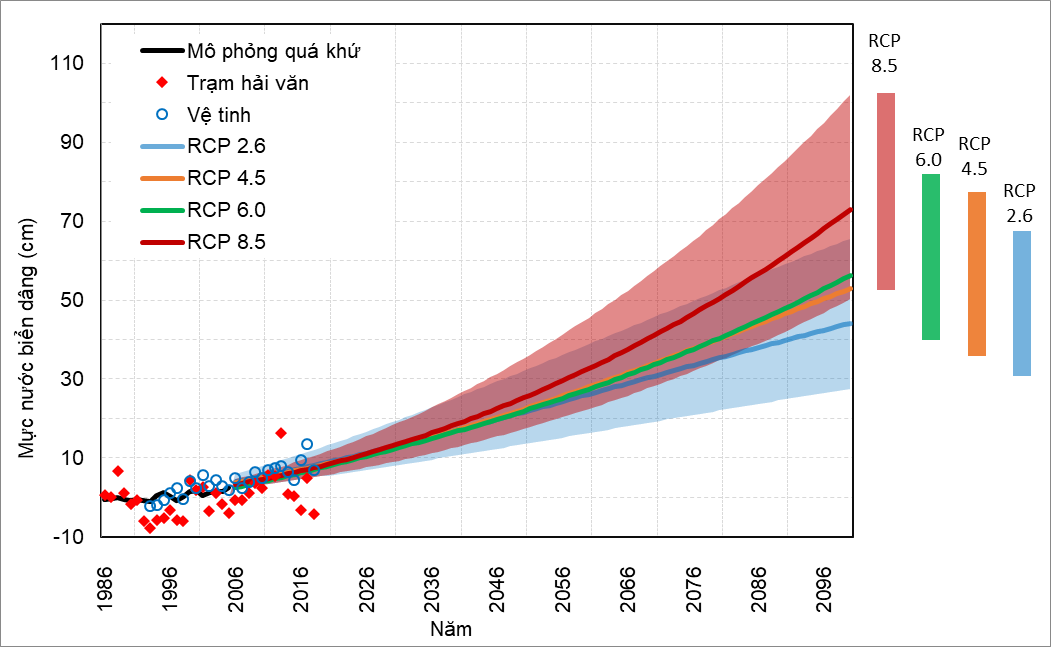 Hình 3.2. Kịch bản nước biển dâng khu vực biển ven bờ tỉnh Thừa Thiên HuếQuận/HuyệnDiện tích (ha)Nguy cơ ngập (% diện tích) ứng với các mực nước biển dâng vào năm 2050Nguy cơ ngập (% diện tích) ứng với các mực nước biển dâng vào năm 2050Quận/HuyệnDiện tích (ha)RCP 4.5RCP 8.5Thị xã Hương Thủy45.6624,034,12Thị xã Hương Trà51.9032,472,54Phong Điền95.0220,630,66Phú Lộc71.5814,164,25Phú Vang27.81519,4619,90Quảng Điền16.38210,7711,04Thành phố Huế7.1461,741,79Tỉnh503.9232,782,85TTChỉ tiêuNăm 2030Năm 20501Về môi trườngVề môi trườngVề môi trường1.1Tỷ lệ cơ sở sản xuất, kinh doanh đạt yêu cầu về BVMT100%100%1.2Tỷ lệ KCN, CCN có hệ thống xử lý nước thải tập trung đạt quy chuẩn100%100%1.3Tỷ lệ KCN, CCN có hệ thống xử lý khí thải đạt quy chuẩn 100%100%1.4Tỷ lệ lượng nước thải ở các đô thị loại III trở lên được xử lý tập trung đạt QCVN30%50%1.5Tỷ lệ lượng nước thải ở các đô thị loại I, II được xử lý tập trung đạt QCVN60%80%1.6Tỷ lệ các điểm quan trắc ở sông phục vụ cấp nước sinh hoạt có chất lượng nước đạt cột A2, QCVN 08-MT:2015 /BTNMT70%90%1.7Tỷ lệ CTRSH đô thị được thu gom và xử lý theo quy định100%100%1.8Tỷ lệ CTRSH nông thôn được thu gom và xử lý theo quy định90%100%1.9Tỷ lệ chất thải nguy hại được thu gom, xử lý theo quy địnhTrên 95%100%1.10Tỷ lệ CTR y tế được thu gom, xử lý theo quy định100%100%1.11Tỷ lệ nước thải y tế được thu gom, xử lý theo quy định90%100%1.12Tỷ lệ BCL CTR đáp ứng QCVN liên quan90%100%1.12Chất lượng không khí ở các đô thị và khu dân cư đạt QCVN100%100%1.13Mức độ phát thải KNK trên địa bàn tỉnh Đạt hạn ngạch do Bộ TN&MT quy địnhĐạt mức phát thải ròng bằng không2Về bảo tồn thiên nhiên và ĐDSHVề bảo tồn thiên nhiên và ĐDSHVề bảo tồn thiên nhiên và ĐDSH2.1Tỷ lệ che phủ rừng57%57%2.2Diện tích rừng tự nhiên250.000 ha300.000 ha2.3Số loài quý, hiếm bị đe dọa tuyệt chủngKhông tăng so với hiện tại Không tăng so với hiện tại2.4Số loài quý, hiếm bị tuyệt chủngKhôngKhông2.5Các khu di sản thiên nhiên và cảnh quanKhông suy giảm so với hiện tạiKhông suy giảm so với hiện tại2.6Nâng hạng hoặc thành lập mới một số hạng mục bảo tồn ĐDSH Quy hoạch chuyển tiếp: KBT thiên nhiên Sao La, Rừng đặc dụng Bắc Hải Vân. Thành lập mới: Trung tâm bảo
tồn và cứu hộ động thực vật, Trung tâm cứu hộ gấu, Trung tâm cứu hộ động vật hoang dã dãy Trường Sơn, Cơ sở bảo tồn ĐDSH Era Bird Garden, KBT biến Sơn ChàQuy hoạch chuyển tiếp: Khu Ramsar Tam Giang – Cầu Hai.Thành lập mới: Công viên địa chất toàn cầu Tam Giang – Bạch Mã3Về ứng phó với BĐKHVề ứng phó với BĐKHVề ứng phó với BĐKH3.1Tăng cường hệ thống quan trắc khí tượng, thủy văn, hải vănHoàn chỉnh, nâng cấp hệ thống đáp ứng yêu cầu mớiHoàn chỉnh, nâng cấp hệ thống đáp ứng yêu cầu mới3.2Xây dựng các công trình ứng phó nước biển dâng ở các vị trí xung yếu có thể bị tác độngTiếp tục lập các công trình đáp ứng yêu cầu mớiTiếp tục lập các công trình đáp ứng yêu cầu mới3.3Phát triển các mô hình canh tác nông nghiệp, NTTS thích ứng với BĐKHTiếp tục phát triển các mô hình đáp ứng điều kiện mớiTiếp tục phát triển các mô hình đáp ứng điều kiện mới3.4Triển khai có hiệu quả các giải pháp ngăn ngừa và giảm thiểu nguy cơ xói lở bờ sông, bờ biểnPhát triển các giải pháp giảm thiểu tốt nguy cơ xói lởPhát triển các giải pháp giảm thiểu tốt nguy cơ xói lở3.5Tỷ lệ các chiến lược, quy hoạch, kế hoạch, chương trình, dự án có xem xét tác động của BĐKH100%100%3.6Tỷ lệ cộng đồng dân cư cấp thôn ấp được xây dựng năng lực chủ động ứng phó với BĐKH, thiên tai80%100%TTVấn đề cần lưu ý về BVMTPhương hướng và giải pháp khắc phụcĐơn vị tổ chức thực hiện1Hạn chế gia tăng chất thải (Chi tiết các giải pháp đã nêu trong Mục 4.1)Thực hiện các giải pháp quản lý hiệu quả CTRSH, Y tế, nông nghiệp, công nghiệp và xây dựngUBND tỉnh, huyện, thị xã, thành phố; Sở TN&MT; Sở NN&PTNT; Sở Công thương; Sở Y tế; Các doanh nghiệp1Hạn chế gia tăng chất thải (Chi tiết các giải pháp đã nêu trong Mục 4.1)Tăng cường các giải pháp kỹ thuật như đổi mới công nghệ, áp dụng sản xuất sạch hơn…Sở TN&MT, Sở Công thương và các doanh nghiệp1Hạn chế gia tăng chất thải (Chi tiết các giải pháp đã nêu trong Mục 4.1)Thực hiện hiệu quả phân loại rác tại nguồn và áp dụng sớm giá thu gom CTRSH dựa trên khối lượng/thể tíchUBND tỉnh, huyện, thị xã, thành phố; Sở TN&MT112Giảm thiểu xu hướng suy thoái tài nguyên và môi trường nước (Chi tiết các giải pháp đã nêu trong Mục 4.1)Lưu trữ, điều tiết hiệu quả các công trình hồ chứa nước trong mùa lũ và mùa khôSở NN&PTNT, Ban chỉ huy PCTT và TKCN tỉnh Thừa Thiên Huế, Sở Công thương112Giảm thiểu xu hướng suy thoái tài nguyên và môi trường nước (Chi tiết các giải pháp đã nêu trong Mục 4.1)Thực hiện hiệu quả các giải pháp giảm thiểu tác động do khô hạn và lũ lụtSở Công thương; UBND các huyện, thị xã, thành phố112Giảm thiểu xu hướng suy thoái tài nguyên và môi trường nước (Chi tiết các giải pháp đã nêu trong Mục 4.1)Phân vùng xả thải và quy định xả thải vào dòng chảy (sông, hồ, đầm phá)UBND huyện, thị xã, thành phố; Sở TN&MT;112Giảm thiểu xu hướng suy thoái tài nguyên và môi trường nước (Chi tiết các giải pháp đã nêu trong Mục 4.1)Tổ chức kiểm tra phân cấp, giám sát chất lượng nước theo quy địnhUBND huyện, thị xã, thành phố; Sở TN&MT23Giảm thiểu suy thoái/ô nhiễm môi trường không khí và đất (Chi tiết các giải pháp đã nêu trong Mục 4.1)Tăng cường giao thông công cộng, giao thông xanh, nhất là giao thông điện trong thời gian đếnUBND tỉnh, Viện Nghiên cứu phát triển Thừa Thiên Huế và Sở Giao thông23Giảm thiểu suy thoái/ô nhiễm môi trường không khí và đất (Chi tiết các giải pháp đã nêu trong Mục 4.1)Kiểm kê phát thải KNK và xây dựng lộ trình giảm phát thải KNK đến năm 2050, áp dụng cho cả doanh ghiệpUBND tỉnh và Sở TN&MT23Giảm thiểu suy thoái/ô nhiễm môi trường không khí và đất (Chi tiết các giải pháp đã nêu trong Mục 4.1)Phục hồi, phủ xanh chống rửa trôi đất; ngăn ngừa sạt lở bằng các giải pháp công trình và phi công trìnhUBND huyện, thị xã, thành phố; Sở NN&PTNT;23Giảm thiểu suy thoái/ô nhiễm môi trường không khí và đất (Chi tiết các giải pháp đã nêu trong Mục 4.1)Tăng cường nông nghiệp bền vững và sử dụng phế/phụ phẩm nông nghiệp (nhất là rơm rạ) hiệu quảUBND huyện, thị xã, thành phố; Sở NN&PTNT;54Giảm thiểu xu hướng suy thoái tài nguyên sinh vật (Chi tiết các giải pháp đã nêu trong Mục 4.1)Bảo vệ và phục hồi hệ sinh thái hiệu quả đất ngập nước, các KBT thiên nhiênUBND tỉnh, huyện, thị xã, thành phố; ban quản lý KBT, vườn quốc gia54Giảm thiểu xu hướng suy thoái tài nguyên sinh vật (Chi tiết các giải pháp đã nêu trong Mục 4.1)Hạn chế xâm lấn các hệ sinh thái nhạy cảm trong quá trình thực hiện Quy hoạch để triển khai các dự ánUBND tỉnh, huyện, thị xã, thành phố; Ban quản lý các KBT thiên nhiên và Sở TN&MT54Giảm thiểu xu hướng suy thoái tài nguyên sinh vật (Chi tiết các giải pháp đã nêu trong Mục 4.1)Giám sát chặt chẽ các dự án phát triển ở gần các khu vực thuộc Vùng bảo vệ nghiêm ngặt và Vùng hạn chế phát thảiUBND tỉnh, huyện, thị xã, thành phố; Các Ban quản lý KBT thiên nhiên; Sở NN&PTNT; Sở TN&MT54Giảm thiểu xu hướng suy thoái tài nguyên sinh vật (Chi tiết các giải pháp đã nêu trong Mục 4.1)Tăng diện tích các KBT thiên nhiên, vùng đất ngập nước; thực hiện các dự án bảo tồn, phòng chống cháy rừngUBND tỉnh, huyện, thị xã, thành phố và Sở NN&PTNT65Giảm thiểu tác động tiêu cực đến các vấn đề xã hội (Chi tiết các giải pháp đã nêu trong Mục 4.1)Quản lý chặt chẽ và đánh giá tác động xã hội của các mục đích chuyển đổi sử dụng đấtUBND huyện, thị xã, thành phố; Sở TN&MT65Giảm thiểu tác động tiêu cực đến các vấn đề xã hội (Chi tiết các giải pháp đã nêu trong Mục 4.1)Thực hiện đúng quy định về đền bù, hỗ trợ giải phóng mặt bằng, tái định cư, chuyển đổi sinh kế. Giám sát quá trình đền bù, công khai minh bạch thông tinUBND huyện, thị xã, thành phố; Sở TN&MT; Sở LĐ - TB và XH65Giảm thiểu tác động tiêu cực đến các vấn đề xã hội (Chi tiết các giải pháp đã nêu trong Mục 4.1)Quản lý tốt lực lượng lao động nhập cư trong giai đoạn 2026-2030UBND huyện, thị xã, thành phố; Công An Thừa Thiên Huế; Sở LĐ - TB và XH76Giảm thiểu tác động tiêu cực đến di sản, di tích (Chi tiết các giải pháp đã nêu trong Mục 4.1)Xây dựng bộ nguyên tắc ứng xử cho du khách ở các công trình di sản, di tíchUBND huyện, thị xã, thành phố; Sở VHTT; Sở DL76Giảm thiểu tác động tiêu cực đến di sản, di tích (Chi tiết các giải pháp đã nêu trong Mục 4.1)Bảo tồn, khôi phục các công trình lịch sử, văn hóa và tôn giáo.UBND huyện, thị xã, thành phố; Sở VHTT; Sở DLNhóm dự ánNhững vấn đề môi trường cần tập trung đánh giáNhóm đối tượng có khả năng bị tác độngKhu vực bị tác độngCác dự án xây dựng kết cấu hạ tầng giao thôngGiai đoạn chuẩn bị dự án- Khả năng xâm phạm các vùng nhạy cảm sinh thái do hướng tuyến.- Khả năng xâm phạm các vùng nhạy cảm xã hội: khu dân cư, đất sản xuất, công trình hạ tầng, công trình văn hóa… do hướng tuyến.- Tác động do thu hồi đất, giải phóng mặt bằng và tái định cư,  - Vật liệu nổ còn tồn lưu trong đất có thể gây mất an toàn.- Các vùng sinh thái tự nhiên.- Các hộ gia đình, cơ sở bị mất đất; Các công trình văn hóa, lịch sử bị xâm phạm.- An toàn sức khỏe.Các khu vực dọc theo hướng tuyến của dự án. Các dự án xây dựng kết cấu hạ tầng giao thôngGiai đoạn xây dựng- Đánh giá quá trình xói lở và bồi tích xuất hiện trong giai đoạn thi công liên quan đến các hoạt động bóc các lớp phủ thực vật, đào đắp làm mất độ kết dính của đất và mưa chảy tràn.- Bồi lắng sông kênh rạch do xói mòn đất công trường xây dựng, xói lở bờ sông và do đào đắp, nạo vét.   - Phát sinh chất thải xây dựng, nước thải, CTR, nước chảy tràn.- Đánh giá các tác động đến môi trường trong giai đoạn xây dựng như ô nhiễm không khí, đất và nước do vận chuyển vật liệu, do thiết bị xây dựng và trạm trộn bêtông, nhựa đường.- Với dự án luồng tàu, cảng: tác động thủy văn, xâm nhập mặn và tác động hệ sinh thái nước, đáy do nạo vét.- Các vấn đề xã hội: an toàn, sức khỏe, các công trình lịch sử-văn hóa.- Các sông, ao hồ, kênh rạch, đồng ruộng vùng ven công trường.- Các hệ sinh thái thủy sinh.- Công nhân, người dân địa phương.- Công trình văn hóa bị ảnh hưởng do hoạt động xây dựng.Các khu vực ven công trường xây dựng, các tuyến đường vận chuyển vật liệu.Các dự án xây dựng kết cấu hạ tầng giao thôngGiai đoạn vận hành- Phát sinh khí thải giao thông và lan truyền ô nhiễm không khí, tiếng ồn: cần dự báo bằng mô hình chất lượng không khí và mô hình tiếng ồn).- Phát thải KNK: cần tính toán lượng phát thải theo hướng dẫn của IPCC.- Sự cố/tai nạn giao thông.- Môi trường không khí.- Công trình dân dựng, lịch sử-văn hóa.- An toàn, sức khỏe.Các khu vực ven đường giao thông.Các dự án xây dựng các KCN, CCNGiai đoạn chuẩn bị dự ánTương tự các dự án phát triển giao thông, nếu dự án xây dựng các cơ sở công nghiệp có các vấn đề thu hồi đất, lấn chiếm vào các vùng nhạy cảm sinh thái và xã hội, bị giải phóng mặt bằng, tái định cư nhưng vùng bị tác động có thể hẹp hơn (đánh giá theo từng dự án cụ thể).Tương tự các dự án phát triển giao thông trong giai đoạn chuẩn bị(đánh giá theo từng dự án cụ thể).Tương tự các dự án phát triển giao thông nhưng vùng bị tác động là trong và ven khu vực dự án.Các dự án xây dựng các KCN, CCNGiai đoạn xây dựngTương tự các dự án phát triển giao thông nếu dự án xây dựng các cơ sở công nghiệp ở các vùng đất phèn và hoạt động san lấp, vận chuyển vật liệu.(đánh giá theo từng dự án cụ thể)Tương tự các dự án phát triển giao thông (đánh giá theo từng dự án cụ thể).Tương tự các dự án phát triển giao thông nhưng vùng bị tác động có thể hẹp hơn.Các dự án xây dựng các KCN, CCNGiai đoạn vận hành- Phát sinh khí thải: cần tính tải lượng các chất ô nhiễm và khả năng phát tán ô nhiễm không khí.- Phát thải KNK: cần tính toán lượng phát thải theo hướng dẫn của IPCC.- Phát sinh nước thải; CTR công nghiệp và nguy hại: cần tính toán lượng phát thải. - Sự cố môi trường công nghiệp do cháy nổ hoặc ô nhiễm: cần đánh giá rủi ro môi trường.- Ô nhiễm môi trường do chất thải và hậu quả về sinh thái, sức khỏe, xã hội.(đánh giá theo từng dự án cụ thể)- Môi trường không khí; môi trường nước, đất, trầm tích.- Các hệ sinh thái, tài nguyên sinh vật, ĐDSH.- Sức khỏe cộng đồng.- KT-XH.- An toàn, sức khỏe.Các khu vực bị tác động do chất thải công nghiệp và sự cố môi trường công nghiệp.Xây dựng mới, mở rộng các đô thị và khu dân cư nông thônGiai đoạn chuẩn bị dự ánTương tự các dự án phát triển giao thông, công nghiệp nếu dự án xây dựng đô thị, khu dân cư có các vấn đề lấn chiếm, bị giải phóng mặt bằng. Tái định cư. Chuyển đổi mục đích sử dụng đất nông, lâm nghiệp qua xây dựng. Tương tự các dự án phát triển giao thông, công nghiệp(đánh giá theo từng dự án cụ thể)Tương tự các dự án phát triển giao thông, công nghiệp nhưng vùng bị tác động có thể rộng hơnXây dựng mới, mở rộng các đô thị và khu dân cư nông thônGiai đoạn xây dựngTương tự các dự án phát triển giao thông, công nghiệp nếu dự án xây dựng đô thị, khu dân cư sẽ phát sinh CTR, gia tăng ô nhiễm không khí do bụi.Tương tự các dự án phát triển giao thông, công nghiệp.Tương tự các dự án phát triển giao thông, công nghiệp nhưng vùng bị tác động có thể rộng hơn.Xây dựng mới, mở rộng các đô thị và khu dân cư nông thônGiai đoạn vận hành- Phát sinh nước thải sinh hoạt.- Phát sinh CTRSH. - Ô nhiễm môi trường do chất thải và hậu quả về sinh thái, sức khỏe, xã hội.- Các vấn đề xã hội, sức chịu tải do tập trung dân cư ở đô thị.- Môi trường không khí; môi trường nước, đất, trầm tích.- Các hệ sinh thái, tài nguyên sinh vật, ĐDSH- Sức khỏe cộng đồng.- KT-XH.Các khu vực bị tác động do chất thải đô thị (theo từng dự án cụ thể).Các dự án phát triển khu cụm, điểm du lịchGiai đoạn chuẩn bị dự ánTương tự các dự án phát triển giao thông, công nghiệp, đô thị nếu dự án xây dựng khu du lịch có các vấn đề lấn chiếm các vùng sinh thái, diện tích rừng và xã hội nhạy cảm, giải phóng mặt bằng, tái định cư. Chuyển đổi mục đích sử dụng đất nông, lâm nghiệp sang đất du lịch.Tương tự các dự án phát triển giao thông, công nghiệp, đô thị (đánh giá theo từng dự án cụ thể)Tương tự các dự án phát triển giao thông, công nghiệp, đô thị nhưng vùng bị tác động có thể hẹp hơn.Các dự án phát triển khu cụm, điểm du lịchGiai đoạn xây dựngTương tự các dự án phát triển giao thông, công nghiệp, đô thị nếu dự án xây dựng khu du lịch ở các vùng sinh thái đất ngập nước và hoạt động san lấp, vận chuyển vật liệu.  (đánh giá theo từng dự án cụ thể)Tương tự các dự án phát triển giao thông, công nghiệp, đô thị, tuy nhiên quy mô nhỏ hơn.(đánh giá theo từng dự án cụ thể)Tương tự các dự án phát triển giao thông, công nghiệp, đô thị nhưng vùng bị tác động có thể hẹp hơn.Các dự án phát triển khu cụm, điểm du lịchGiai đoạn vận hành- Phát sinh nước thải; CTRSH.- Ô nhiễm môi trường do chất thải và hậu quả về sinh thái, sức khỏe, xã hội.- Xâm phạm KBT; tác hại tài nguyên sinh vật.- Các vấn đề xã hội do khách du lịch.(đánh giá theo từng dự án cụ thể)- Môi trường không khí; nước, đất, trầm tích.- Các hệ sinh thái, tài nguyên sinh vật, ĐDSH.- Sức khỏe cộng đồng.- KT-XH(đánh giá theo từng dự án cụ thể)Các khu vực bị tác động do hoạt động du lịch.(đánh giá theo từng dự án cụ thể)Các dự án năng lượngGiai đoạn chuẩn bị dự ánTương tự các dự án phát triển giao thông nếu dự án xây dựng cơ sở công nghiệp có các vấn đề thu hồi đất, lấn chiếm vào các vùng nhạy cảm sinh thái và xã hội, giải phóng mặt bằng và tái định cư. (đánh giá theo từng dự án cụ thể, nhất là các dự án điện mặt trời có thể thu hồi nhiều đất đai)Tương tự các dự án phát triển giao công nghiệp trong GĐ chuẩn bị.(đánh giá theo từng dự án cụ thể)Tương tự các dự án phát triển công nghiệp. (đánh giá theo từng dự án cụ thể)Các dự án năng lượngGiai đoạn xây dựngTương tự các dự án phát triển giao thông nếu dự án xây dựng cơ sở công nghiệp gây ra các vấn đề môi trường đất, nước, không khí(đánh giá theo từng dự án cụ thể).Tương tự các dự án phát triển công nghiệp (đánh giá theo từng dự án cụ thể)Tương tự các dự án phát triển công nghiệp Các dự án năng lượngGiai đoạn vận hành- Phát sinh khí thải:  - Phát sinh nước thải; CTRCN, CTRNH: cần tính toán.- Các tác động do rủi ro, sự cố: xung đột trong hoạt động trữ nước cho phát điện và xả lũ hồ chứa có thể gây tác động tiêu cực cho hạ du; nguy cơ gây sạt lở, tái tạo, bồi lắng lòng hồ, xói lở hạ du …- Hậu quả về sinh thái, sức khỏe, xã hội do ô nhiễm, sự cố.(đánh giá theo từng dự án cụ thể)- Môi trường không khí; môi trường nước, đất, trầm tích.- Các hệ sinh thái, tài nguyên sinh vật, ĐDSH- Sức khỏe cộng đồng.- KT-XH- An toàn, sức khỏe.Các khu vực bị tác động do chất thải và sự cố môi trường Các dự án phát triển hạ tầng thủy lợiGiai đoạn chuẩn bị dự ánTương tự các dự án phát triển giao thông, có các vấn đề lấn chiếm, giải phóng mặt bằng và tái định cư nhưng vùng tác động có thể hẹp hơn.(đánh giá theo từng dự án cụ thể) Tương tự các dự án phát triển giao thông. (đánh giá theo từng dự án cụ thể)Tương tự dự án phát triển giao thông nhưng vùng bị tác động có thể hẹp hơn.Các dự án phát triển hạ tầng thủy lợiGiai đoạn xây dựngTương tự các dự án phát triển giao thông hoạt động san lấp, vận chuyển vật liệu; Với dự án nạo vét mở rộng kênh: tác động sinh thái tương tự dự án nạo vét luồng tàu nhưng quy mô nhỏ hơn. (đánh giá theo từng dự án cụ thể)Tương tự các dự án phát triển giao thông. (đánh giá theo từng dự án cụ thể)Tương tự các dự án phát triển giao thông. (đánh giá theo từng dự án cụ thể)Các dự án phát triển hạ tầng thủy lợiGiai đoạn vận hành- Phát sinh CTRSH (không nhiều) và nước thải.- Tác động đến môi trường nước do vận hành cống, đập ngăn dòng chảy. Đây là vấn đề môi trường lớn, cần tập trung đánh giá.- Tác động sinh thái, sức khỏe, xã hội do ô nhiễm nước và thay đổi dòng chảy.- Mâu thuẫn do các hộ dùng nước (tưới tiêu, NTTS…) có nhu cầu phân bổ theo thời gian khác nhau.- Môi trường nước, trầm tích.- Các hệ sinh thái, tài nguyên sinh vật, ĐDSH.- Sức khỏe cộng đồng.- KT-XH.Các khu vực bị tác động do công trình thủy lợi. Các dự án phát triển hệ thống xử lý chất thải tập trungGiai đoạn chuẩn bịTương tự các dự án phát triển giao thông, có các vấn đề lấn chiếm, giải phóng mặt bằng và tái định cư. Vùng tác động có thể hẹp hơn.- Môi trường nước, trầm tích.- Các hệ sinh thái và ĐDSH- Sức khỏe cộng đồng.- KT-XHTương tự các dự án phát triển, công nghiệp nhưng vùng bị tác động có thể rộng hơnCác dự án phát triển hệ thống xử lý chất thải tập trungGiai đoạn xây dựngTương tự các dự án xây dựng cơ sở công nghiệp: gây ra các vấn đề môi trường đất, nước, không khí.- Môi trường nước, trầm tích.- Các hệ sinh thái và ĐDSH- Sức khỏe cộng đồng.- KT-XHCác dự án phát triển hệ thống xử lý chất thải tập trungGiai đoạn hoạt động- Mùi hôi do quá trình phân hủy rác và xử lý nước thải.- Ô nhiễm lưu vực tiếp nhận nước thải sau xử lý.- Bùn dư từ hệ thống xử lý nước thải.- Cản trở giao thông và lối đi lại của dân do hoạt động của xe chở rác.- Môi trường nước, trầm tích.- Các hệ sinh thái và ĐDSH- Sức khỏe cộng đồng.- KT-XHCác khu vực bị tác động do chất thải công nghiệp và sự cố môi trường công nghiệp.Nội dung giám sátThông số giám sátVị trí giám sát/tần suất giám sátQuy chuẩn, tiêu chuẩn áp dụngTổ chức và nguồn lực thực hiệnGiám sát chất lượng nước mặt lục địaTính chất vật lý (pH, Độ đục); DO, SS, ô nhiễm hữu cơ (BOD5, COD, NH4+, NO3-, NO2-, PO4-); Độc chất (thuốc trừ sâu, Dầu mỡ khoáng, kim loại nặng As, Pb, Zn, Cd, Hg) và Vi sinh (tổng Coliform).Thực hiện các điểm quan trắc môi trường nước mặt theo chương trình quan trắc hàng năm.Bổ sung: Điểm đầu và điểm cuối và các điểm tiếp nhận nước thải tập trung KCN, khu đô thị và khu du lịch của hệ thống sông chảy qua đô thị. Chú trọng một số ngành công nghiệp có khả năng gây ô nhiễm nước mặt lớn như chế biến thủy sản, hóa chất,…QCVN 08-MT:2015/BTNMT về chất lượng nước mặt.Trung tâm Quan trắc TN&MT tỉnh Thừa Thiên Huế thực hiện các điểm quan trắc định kỳ và kết hợp với các chủ cơ sở doanh nghiệp (đối tượng phải thực hiện quan trắc môi trường xung quanh theo quy định pháp luật) thực hiện quan trắc.Kinh phí quan trắc do ngân sách tỉnh bố trí hàng năm.Giám sát chất lượng môi trường nước dưới đấtTính chất vật lý (pH, Độ dẫn, TDS); Ô nhiễm hữu cơ (NH4+, NO3-, NO2), chỉ số pemangana, tính độc (CN, As, Cd, Pb, Cr, Ni, Hg) và ô nhiễm vi sinh (Coliform, E.Coli).Thực hiện các điểm quan trắc môi trường nước dưới đất theo chương trình quan trắc hàng năm.Bổ sung: Điểm quan trắc tại các khu đô thị mới thành lập, các cơ sở công nghiệp, các khu du lịch, khu vực có sử dụng nước ngầm làm nước cấp.Tần suất: ít nhất 4 lần/năm. Chú trọng một số ngành tiêu thụ lượng nước ngầm lớn như chế biến lâm, thủy sản.QCVN 09-MT:2015/BTNMT - về chất lượng nước dưới đất.Việc giám sát môi trường đất sẽ do Trung tâm Quan trắc TN&MT thực hiện ở các điểm quan trắc định kỳ và kết hợp với các chủ cơ sở doanh nghiệp (đối tượng quan trắc môi trường xung quanh theo quy định pháp luật).Kinh phí quan trắc do ngân sách tỉnh bố trí hàng năm.Giám sát chất lượng   nước thảiTính chất vật lý (pH, Độ dẫn, TDS); Ô nhiễm hữu cơ (NH4+, NO3, NO2), tính độc (CN-, As, Cd, Pb, Cr, Ni, Hg) và ô nhiễm vi sinh (Coliform và E.ColiThực hiện giám sát các nguồn nước thải chính gồm: nước thải sinh hoạt, nước thải công nghiệp.Đối với hệ thống xử lý nước thải tập trung ở các KCN, khu đô thị, cần giám sát vị trí trước và sau xử lý của hệ thống xử lý nước thải; vị trí nước mặt tiếp nhận nguồn nước thải.Tập trung tới 04 nguồn chính gồm: nước thải sinh hoạt, nước thải công nghiệp.Tần suất quan trắc ít nhất 4 lần/năm.- QCVN 14:2008/BTNMT về nước thải sinh hoạt.- QCVN 40:2011/BTN&MT về nước thải công nghiệp.Việc giám sát môi trường nước thải sẽ do Trung tâm Quan trắc TN&MT tỉnh Thừa Thiên Huế thực hiện bằng các điểm quan trắc định kỳ và kết hợp với các chủ xí nghiệp, nhà máy. Kinh phí quan trắc do ngân sách tỉnh bố trí hàng năm, nguồn kinh phí từ các chủ nguồn phát sinh nước thải.Giám sát chất lượng môi trường đấtHóa chất bảo vệ thực vật, As, Cd, Cu, Pb, Zn,  Các khu vực sản xuất nông nghiệp, lâm nghiệp, NTTS; khu, cụm du lịch, khu đô thị tập trung dân cư với tần suất quan trắc ít nhất 4 lần/năm để làm cơ sở so sánh biến động chất lượng.- QCVN 03-MT:2015/BTNMT về giới hạn cho phép một số kim loại nặng trong đất.Việc giám sát môi trường nước thải sẽ do Trung tâm Quan trắc TN&MT tỉnh Thừa Thiên Huế thực hiện bằng các điểm quan trắc định kỳ và kết hợp với các chủ nguồn thải (các điểm khai thác khoáng sản). Kinh phí quan trắc do ngân sách tỉnh bố trí hàng năm và kinh phí từ các chủ nguồn phát sinh chất thải.Giám sát chất lượng môi trường không khíBụi tổng số (TSP), SO2, PM10, CO, SOx, NOx…và các yếu tố khí tượng: hướng, tốc độ gió, nhiệt độ, độ ẩm…Thực hiện các điểm quan trắc môi trường không khí theo chương trình quan trắc năm 2022Các KCN, CCN tập trung một số ngành có khả năng gây ô nhiễm không khí: khai khoáng, BCL rác thải.Các tuyến đường bộ, đường thủy, các nút giao thông/Trạm quan trắc tự động có thể tiến hành đo đạc 6 lần trong một giờ hoặc đo đạc từng giờ một. Các điểm quan trắc cố định tại các KCN, CCN có thể tiến hành 4 lần/năm.- QCVN 05:2013/BTN&MT về chất lượng không khí xung quanh.- QCVN 06:2009/BTNMT về một số chất độc hại trong không khí xung quanh.Việc giám sát môi trường không khí sẽ do Trung tâm Quan trắc TN&MT tỉnh Thừa Thiên Huế, thực hiện ở các điểm quan trắc định kỳ và kết hợp với các chủ nguồn thải. (đối tượng quan trắc môi trường xung quanh theo quy định pháp luật). Kinh phí quan trắc do ngân sách tỉnh bố trí hàng năm và nguồn kinh phí từ các chủ cơ sở phát sinh nước thải.Giám sát ĐDSHNăng suất sinh học của các hệ sinh thái; Biến động diện tích rừng và các KBT thiên nhiên.KBT thiên nhiên, các hệ sinh thái thủy sinh (sông, hồ), hệ sinh thái rừng với tần suất quan trắc ít nhất 1 lần/năm để làm cơ sở so sánh biến động thành phần loài và diện tích rừngĐộ che phủ rừng của tỉnh, các loài động thực vật quý hiếm.Việc đánh giá ĐDSH do Trung tâm Quan trắc TN&MT tỉnh Thừa Thiên Huế thực hiện.TTCơ quan / đơn vịÝ kiến tham vấn1Khoa Môi trường, Đại học Khoa học Huế- Chín phương pháp được sử dụng để thực hiện ĐMC là đầy đủ, khoa học và hợp lý để giải quyết các nội dung chính của ĐMC. Đối với phương pháp kiểm kê phát thải và hấp thụ KNK, quy trình và phương pháp tính toán được dựa trên Hướng dẫn kiểm kê KNK do Ủy ban Liên Chính phủ về BĐKH (IPCC) ban hành 2006, điều chỉnh năm 2019 là hợp lý. Tuy nhiên, việc tính toán cũng cần sử dụng các hệ số phát thải từ Danh mục hệ số phát thải phục vụ kiểm kê KNK theo Quyết định số 2626/QĐ-Bộ TN&MT do Bộ TN&MT công bố vào ngày 10/10/2022.- Về vấn đề môi trường cần quan tâm nhất: Tài nguyên nước chưa phải là vấn đề môi trường chính cần phải quan tâm nhất trong tương lai ở Thừa Thiên Huế. Dựa trên tình hình thực tế về hạ tầng quản lý CTR và nước thải hiện nay trên địa bàn toàn tỉnh, khối lượng CTR và nước thải phát sinh gia tăng gây suy thoái/ô nhiễm môi trường mới là vấn đề đáng quan tâm hàng đầu khi triển khai các phương án Quy hoạch.  2Khoa Địa lý - Địa chất, Đại học Khoa học HuếĐến năm 2025, tỉnh Thừa Thiên Huế sẽ trở thành thành phố trực thuộc Trung ương với 03 quận: 2 quận  là thành phố Huế hiện nay và Quận Hương Thủy. Ngoài ra, Khu đô thị Chân Mây - Lăng Cô cũng được định hướng phát triển thành đô thị loại III trước năm 2030. Như vậy cả 3 quận nội thành của thành phố trong tương lai và Khu đô thị Chân Mây – Lăng Cô đều sẽ thuộc “Vùng bảo vệ nghiêm ngặt” trong nội dung “Định hướng phân vùng môi trường”.Nghiên cứu phát triển loại hình du lịch xanh đô thị (du lịch sinh thái trong thành phố) do thành phố Huế có nhiều tiềm năng và lợi thế để phát triển loại hình du lịch này.3Khoa Xã hội học và Công tác xã hội, Đại học Khoa học Huế- Công tác bảo tồn ĐDSH của tỉnh vẫn còn đối mặt với nhiều thách thức, nhất là trong bối cảnh BĐKH và phát triển kinh tế vùng ven biển có tác động mạnh đến hệ thống đầm phá Tam Giang – Cầu Hai. Do vậy, Thừa Thiên Huế cần phải tập trung giải quyết các vấn đề liên quan đến lợi ích từ ĐDSH và dịch vụ hệ sinh thái; sự chia sẻ công bằng, hợp lý và có sự tham gia của cộng đồng; cơ chế thúc đẩy sự tham gia của cộng đồng và công tác bảo tồn ĐDSH nên được triển khai như một hành động thích ứng và giảm nhẹ BĐKH.4Viện TN&MT, ĐH Huế- Nhóm tư vấn ĐMC đưa ra tổng cộng 11 vấn đề môi trường chính cần được nhận diện trong Quy hoạch tỉnh là khá nhiều, gây loãng và mất trọng tâm. Với hiện trạng và diễn biến của chất lượng môi trường nước, không khí và đất của tỉnh Thừa Thiên Huế vẫn còn khá tốt trong thời gian qua, đồng thời với chủ trương phát triển tỉnh nhà theo hướng di sản, văn hóa, sinh thái, cảnh quan, thân thiện với môi trường… cần rút gọn lại còn khoảng 6-7 vấn đề môi trường chính có liên quan đến Quy hoạch.- Xem xét kỹ việc phát triển các công trình thủy lợi và thủy điện nhỏ trên địa bàn tỉnh. Xây dựng các hồ chứa sẽ làm thay đổi dòng chảy, làm thay đổi hệ sinh thái và tiềm ẩn nhiều nguy cơ rủi ro do thiên tai. Các khu vực khai thác khoáng sản sẽ làm tăng phát sinh CTR, ô nhiễm không khí, gia tăng lũ quét và sạt lở đất.5Sở Xây dựngCung cấp một số thông tin cập nhật về hạ tầng xử lý chất thải ở Thừa Thiên Huế:- Kết quả thu gom và xử lý CTRSH đạt được trong năm 2021 trên địa bàn các huyện, các thị xã và thành phố Huế là rất khả quan và các chỉ tiêu đặt ra đều đã đạt được, cụ thể:   + Khối lượng CTRSH được thu gom, xử lý khoảng 174.980 tấn/năm;
   + Tỷ lệ CTRSH được thu gom, xử lý trên địa bàn toàn tỉnh khoảng 93%;   + Tỷ lệ CTRSH được thu gom, xử lý ở khu vực đô thị khoảng 97%, có vùng đạt đến 100%.- Về quản lý rác thải, Nhà máy điện rác Phú Sơn ở xã Phú Sơn, thị xã Hương Thủy chuẩn bị đi vào hoạt động. Dự án có thời gian hoạt động là 25 năm với công suất xử lý 600 tấn/ngày với mục tiêu xử lý rác thải sinh hoạt ở Huế. Nhà máy sử dụng công nghệ đốt rác bằng lò ghi đa cấp. nhà máy vận hành sẽ giải quyết tình trạng ô nhiễm, tái ô nhiễm do các khu chôn lấp rác ở xã Thủy Phương đã đến thời kỳ đóng cửa vì hết sức chứa. Tỉnh Thừa Thiên Huế hiện đang phải gia hạn thêm bãi chôn lấp rác mở rộng khoảng 2 ha. Trong khi đó, Nhà máy xử lý rác thải Thủy Phương đã ngưng hoạt động hơn 2 năm nay, lượng rác tồn đọng khoảng 4.000 tấn hiện vẫn chưa xử lý xong.6Ban Quản lý KKT và CN- Về nước thải công nghiệp: Ngoài KCN Phú Bài hiện còn có thêm 2 KCN khác, đó là KCN và Khu phi thuế quan thuộc KKT Chân Mây - Lăng Cô và KCN Tứ Hạ đã có hệ thống xử lý nước thải tập trung. Hệ thống xử lý nước thải tập trung KCN và Khu phi thuế quan thuộc KKT Chân Mây - Lăng Cô theo quy hoạch có công suất 10.000m3/ngày đêm và hiện đã xây dựng giai đoạn 1 với công suất 4.900m3/ngày đêm, đang xử lý cho khoảng 10 doanh nghiệp thứ cấp trong KCN này. Tổng khối lượng nước thải được thu gom, xử lý trước khi thải ra môi trường khoảng 250m3/ngày đêm. Hệ thống xử lý nước thải tập trung KCN Tứ Hạ theo quy hoạch có công suất 4.000 m3/ngày đêm đến nay đã được nhà đầu tư hạ tầng xây dựng module 1 của giai đoạn 1 với công suất 500m3/ngày đêm. - Trong 7 CCN đang hoạt động gồm CCN Tứ Hạ, Thủy Phương, An Hòa, Thuận An, Hương Hòa, A Co, Bắc An Gia, chỉ riêng CCN An Hòa đang thực hiện đầu tư nghiên cứu xây dựng hệ thống thu gom, xử lý nước thải tập trung, còn các CCN khác vẫn chưa đầu tư.7Sở KH&ĐT- Xem lại diện tích rừng được quy hoạch vào năm 2030: chỉ nên vào khoảng 57% vì hiện diện tích rừng của tỉnh Thừa Thiên Huế (57,15%) cao hơn nhiều so với các tỉnh/thành khác và cao hơn nhieuf so với trung bình của cả nước.- Bổ sung các khu đô thị mới từ nay đến 2030: Theo Quy hoạch đến năm 2030, Thừa Thiên Huế sẽ có thêm ít nhất 6 đô thị mới loại V, bao gồm: Phú Mỹ (huyện Phú Vang), Thanh Hà (huyện Quảng Điền), Vinh Hiền và Vinh Hưng (huyện Phú Lộc – Nam Đông), Hồng Vân và Lâm Đớt (huyện A Lưới). Những đô thị mới này cũng sẽ được xếp vào Vùng hạn chế phát thải trước năm 2030. - Khu vực Tam Giang - Bạch Mã (diện tích 160.000 ha) hiện là nơi lưu giữ nhiều giá trị nổi bật về địa chất, địa mạo và cảnh quan; do vậy, cũng cần sớm được khoanh vi các vùng bảo vệ và các vùng phát triển để đưa vào “Vùng bảo vệ nghiêm ngặt”. Ngoài ra, khu vực hoạt động vui chơi, giải trí dưới nước trên sông Hương từ cầu Dã Viên đến Đập Đá đã được thành lập theo Quyết định số 1126/QĐ-UBND ngày 11/5/2022. Vì vậy, khu vực này cũng phải được đưa vào “Vùng bảo vệ nghiêm ngặt” của phân vùng môi trường theo luật định. 8Viện Nghiên cứu phát triển Thừa Thiên Huế- Về lĩnh vực giao thông, cần đề cập đến giao thông xanh, cụ thể là giao thông điện. Hiện thành phố Huế đang phát triển hệ thống xe đạp công cộng, xe buýt điện và xe taxi điện.- Là một tỉnh thuộc vùng duyên hải miền Trung, Thừa Thiên Huế hàng năm phái gánh chịu nhiều tác động nặng nề của thiên tai. Trong bối cảnh BĐKH như hiện nay, các tác động của thiên tai như ngập lụt, bão lốc, sạt lở… ngày càng nghiêm trọng. Đây cũng chính là yếu tố quyết định sự phát triển của nhiều ngành và lĩnh vực, nhất là ngành du lịch. Chính vì vậy, các rủi ro, tai biến thiên nhiên phải là một trong những vấn đề môi trường chính cần được quan tâm hàng đầu khi thực hiện Quy hoạch.- Cần tăng cường chuyển đổi số và phát triển kinh tế số là lĩnh vực ít gây tác động đến môi trường và phù hợp đối với các mục tiêu PTBV của tỉnh Thừa Thiên Huế. 9Sở Du lịch- Đánh giá lại các tác động của các hoạt động du lịch đến TN&MT. Trong thực tế, hoạt động du lịch chủ yếu làm phát sinh CTR và nước thải sinh hoạt từ các cơ sở lưu trú, nhà hàng và khách sạn. Việc khai thác các tuyến du lịch sinh thái có tác động trực tiếp đến ĐDSH ít khi xảy ra do các KBT thiên nhiên của tỉnh hiện đang được quản lý khá chặt chẽ. - Công tác tuyên truyền nâng cao nhận thức về BVMT, bảo tồn văn hóa và tự nhiên của ngành du lịch tỉnh kết hợp với Tổ chức WWF thường xuyên được thực hiện. Việc du khách sử dụng các thực phẩm, đặc sản từ thú rừng hiện rất hiếm khi xảy ra ở tỉnh Thừa Thiên Huế. Do vậy, các tác động đến môi trường của ngành du lịch không phải là yếu tố chủ đạo.   10Sở Công thươngCần đa dạng hóa các loại hình năng lượng, đặc biệt là ưu tiên khai thác nguồn năng lượng tái tạo, tập trung nghiên cứu phát triển năng lượng mặt trời trên mặt nước ở hệ thống đầm phá Tam Giang – Cầu Hai, đồng thời nghiên cứu cơ chế chính sách khuyến khích phát triển điện năng lượng tái tạo với mục đích tự dùng theo định hướng trong quan điểm chỉ đạo Nghị Quyết số 55-NQ/TW ngày 11/2/2020 về định hướng phát triển năng lượng Quốc gia của Việt Nam đến năm 2030, tầm nhìn đến năm 2050 và Chiến lược phát triển năng lượng Quốc gia Việt Nam đến năm 2030, tầm nhìn đến năm 2045.11Sở TN&MT- Bổ sung hiện trạng, tình hình thu gom, xử lý chất thải (chất thải rắn sinh hoạt, công nghiệp thuông thường, nguy hại, nước thải) phát sinh từ hoạt động kinh tế - xã hội giai đoạn 2006-2020 và năm 2021. - Bổ sung các khu vực bảo tồn theo như Kế hoạch về ĐDSH được UBND tỉnh công bố vào tháng 12 năm 2022.- Xem xét tăng thêm diện tích các KBT thiên nhiên (hiện đang là 127.964 ha). Hành lang ĐDSH kết nối KBT Sao La với KBT thiên nhiên Phong Điền hiện mới chỉ trong giai đoạn thí điểm; do vậy cần đưa vào “Vùng bảo vệ nghiêm ngặt” trong nội dung “Định hướng phân vùng môi trường” để sớm có quyết định thành lập chính thức. Rừng phòng hộ Bắc Hải Vân thuộc huyện Phú Lộc và Nam Đông với diện tích khoảng 40.000 ha cũng cần đưa vào “Vùng bảo vệ nghiêm ngặt” để chuyển từ rừng phòng hộ sang rừng đặc dụng bảo vệ cảnh quan.  12Sở NN&PTNT- Việt Nam đã cam kết với cộng đồng quốc tế về mức phát thải ròng bằng “0” vào năm 2050 tại Hội nghị lần thứ 26 các bên tham gia Công ước khung của Liên hợp quốc về BĐKH (COP26). Nhiệm vụ này cần phải được sự chung tay thực hiện/đóng góp của tất cả các địa phương trên toàn quốc. Do vậy, lộ trình và giải pháp giảm phát thải KNK cũng cần được đề cập trong Báo cáo ĐMC.- Xem lại diện tích rừng đến năm 2030 vì hiện chưa đồng nhất ở các hợp phần của Quy hoạch. - Cần quan tâm đến diễn biến lũ, hiện trạng ngập úng, khả năng tiêu thoát lũ các sông chính (sông Hương, sông Bồ, sông Ô Lâu, sông Truồi, sông Bù Lu và một số sông khác) trong mùa lũ chính vụ, lũ tiểu mãn và điều kiện mưa lũ bất thường trong mùa cạn gây ra nhiều tác động đến môi trường và KT-XH của vùng hạ lưu.- Lưu ý thêm về nguy cơ của tai biến địa chất, tai biến sạt lở đất ở tỉnh Thừa Thiên Huế.TTCơ quan / đơn vịÝ kiến tham vấn1Sở TN&MTĐề nghị rà soát để chỉnh sửa:Chương 3:Mục 3.4.1.8. Vấn đề thu hồi đất, giải phóng mặt bằng tái định cư: bổ sung đánh giá tác động tiêu cực để đảm bảo đồng bộ với các đánh giá, dự báo khác của ĐMC.Chương 4: Mục 4.1.1.2:+ Theo Nghị quyết số 29/2021/NQ-HĐND ngày 26/8/2021 của HĐND tỉnh Thừa Thiên Huế về kế hoạch phát triển KT-XH 5 năm 2021-2025, tỷ lệ KCN có hệ thống xử lý nước thải tập trung đạt tiêu chuẩn môi trường đến năm 2025 là 100%.+ Xem xét lại chỉ tiêu: “Tỷ lệ chất thải rắn được thu gom tại khu công nghiệp là 95%”. + Xem xét lại chỉ tiêu: “Đảm bảo chất lượng các sông, hồ, khe là nguồn sử dụng cấp nước sinh hoạt đạt giá trị giới hạn cột A2 theo QCVN”.Mục 4.1.4.3:+ Đối với nước thải sinh hoạt: ngoài các khu vực bờ Bắc thành phố Huế, thị xã Hương Trà, thị xã Hương Thủy, huyện Phong Điền thì các khu vực khác như huyện Phú Lộc, Phú Vang,… cũng cần quan tâm đầu tư hạ tầng kỹ thuật thu gom, xử lý nước thải.+ Đối với nước thải y tế: bổ sung đề xuất phương án xử lý nước thải tại các cơ sở y tế quy mô nhỏ (trạm y tế,…).Mục 4.2.1.2: + Chỉnh sửa lại “Ban Quản lý các KCN, Ban Quản lý KKT Chân Mây Lăng Cô” thành “Ban Quản lý khu kinh tế, công nghiệp tỉnh Thừa Thiên Huế”.+ Bổ sung biện pháp khả thi (cơ chế chính sách,…) thực hiện công tác bảo vệ môi trường tại các KCN, CCN.Các nội dung khác: Tại mục 2, trang 86 về quản lý CTR: + Cập nhật các nội dung về quản lý CTR theo Quyết định số 1413/QĐ-UBND ngày 23/6/2016 của UBND tỉnh Thừa Thiên Huế về Quy hoạch quản lý CTR tỉnh Thừa Thiên Huế đến năm 2030 và tầm nhìn đến năm 2050, và Quyết định số 435/QĐ-UBND ngày 01/3/2023 của UBND tỉnh Thừa Thiên Huế phê duyệt Đề án tổng thể về thu gom, vận chuyển, xử lý CTR đến năm 2030.- Tại mục 3.2.2.1. Phát sinh chất thải gây suy thoái/ô nhiễm môi trường:+ Về nước thải: cần bổ sung thông tin về Dự án cải thiện môi trường nước với công suất 30.000m3/ngày.đêm khi đi vào hoạt động đảm bảo xử lý hơn 75% nước thải sinh hoạt khu dân cư phía Nam thành phố Huế.+ Về CTR: cần bổ sung thông tin và đánh giá đến Nhà máy điện rác Phú Sơn với công suất 600 tấn/ngày.đêm. Sau khi nhà máy đi vào hoạt động, về cơ bản CTRSH trên địa bàn tỉnh sẽ được xử lý, giảm thiểu tối đa việc chôn lấp CTR trên địa bàn tỉnh.2Sở Công thương- Đề nghị điều chỉnh Báo cáo ĐMC phù hợp theo các quy định về nội dung báo cáo ĐMC của quy hoạch được ban hành kèm theo Thông tư số 02/2022/TT-BTNMT ngày 10/01/2022 của Bộ TN&MT về việc quy định chi tiết thi hành một số điều của Luật BVMT.- Ở phần Kết luận, kiến nghị và cam kết: đề nghị điều chỉnh cụm từ “Có thể khẳng định rằng chủ trương phát triển tỉnh Thừa Thiên Huế theo hướng đô thị di sản, lấy du lịch làm ngành kinh tế mũi nhọn của Bộ Chính trị và Chính quyền tỉnh Thừa Thiên Huế sẽ giúp tỉnh nhà đảm bảo sự phát…” thành cụm từ “Có thể khẳng định rằng quan điểm, mục tiêu của Bộ Chính trị và Chính quyền tỉnh Thừa Thiên Huế phát triển Thừa Thiên Huế theo hướng trở thành thành phố trực thuộc Trung ương trên nền tảng bảo tồn, phát huy giá trị di sản cố đô và bản sắc văn hoá Huế, với đặc trưng văn hoá, di sản, sinh thái, cảnh quan, thân thiện môi trường và thông minh; với du lịch là ngành kinh tế mũi nhọn sẽ giúp tỉnh nhà đảm bảo sự phát…”3Sở Giao thông- Cần kiểm tra lại số liệu quy hoạch về giao thông đường bộ vì số liệu trong Báo cáo tổng hợp Quy hoạch tỉnh và trong ĐMC hiện đang bị vênh nhau: theo Báo cáo tổng hợp Quy hoạch tỉnh, tổng số đường tỉnh quy hoạch đến năm 2030 là 51 tuyến (tăng 10 tuyến đường), tuy nhiên tổng số đường tỉnh quy hoạch đến năm 2030 trong Báo cáo ĐMC là 54 tuyến, chênh nhau 3 tuyến.4Sở Du lịch- Tại trang 41 của Báo cáo ĐMC: Phương hướng phát triển du lịch nội dung gạch đầu dòng thứ 2 bị trùng lắp với nội dung gạch đầu dòng thứ nhất.- Cập nhật, bổ sung các văn bản hiện hành như: Nghị quyết số 36-NQ/TW ngày 22/10/2018 của Hội nghị lần thứ tám của Ban Chấp hành Trung ương Đảng khóa XII về Chiến lược phát triển bền vững kinh tế biển Việt Nam đến năm 2030, tầm nhìn đến năm 2045; Quyết định số 1055/QĐ-TTg của Thủ tướng Chính phủ về việc ban hành Kế hoạch quốc gia thích ứng với biến đổi khí hậu giai đoạn 2021-2030, tầm nhìn đến năm 2050; Quyết định số 147/QĐ-TTg ngày 22/01/2020 của Thủ tướng Chính phủ về Phê duyệt “Chiến lược phát triển du lịch Việt Nam đến năm 2030”; Quyết định số 749/QĐ-TTg ngày 03/6/2020 của Thủ tướng Chính phủ về việc phê duyệt Chương trình Chuyển đổi số quốc gia đến năm 2025, định hướng đến năm 2030; Quyết định số 687/QĐ-TTg ngày 07/6/2022 của Thủ tướng Chính phủ về việc phê duyệt Đề án phát triển kinh tế tuần hoàn ở Việt Nam; Kế hoạch triển khai Quyết định số 687/QĐ-TTg ngày 07/6/2022 của Thủ tướng Chính phủ phê duyệt Đề án phát triển kinh tế toàn hoàn ở Việt Nam trên địa bàn tỉnh Thừa Thiên Huế.5Sở VH & TT - Thừa Thiên Huế là địa phương có nhiều di tích lịch sử, văn hoá, danh lam thắng cảnh có giá trị được xếp hạng nhưng thường xuyên bị ảnh hưởng nặng nề bởi tác động của môi trường, nhất là do thiên tai và BĐKH nên cần quan tâm, ưu tiên đánh giá tác động môi trường và giải pháp bảo vệ, chống xuống cấp các di tích tránh bị ảnh hưởng xâm hại của môi trường.- Về Phương hướng phát triển các ngành công nghiệp, mục 1.1.1: Định hướng các ngành sản phẩm, trong đó có may mặc: Cần quan tâm thuyết minh về đề án “Huế - Kinh đô Áo dài” đã và đang góp phần thiết thực, hỗ trợ có hiệu quả cho ngành du lịch địa phương và cả nước phát triển. 6Sở LĐ - TB & XH- Tại Chương III, Mục 3.2.1 về “Cơ sở xác định vấn đề môi trường chính”, đề nghị bổ sung điều chỉnh: “Các vấn đề về xã hội (giải tỏa và đền bù, di dời, tái định cư,…)” thành “Các vấn đề về Kinh tế - xã hội (giải tỏa và đền bù, di dời, tái định cư, đô thị hóa,…)”.7Liên hiệp các hội KHKTChương 1- Mục 1.4: Bổ sung thêm phương hướng phát triển du lịch và thương mại. Trong Danh mục các dự án được thực hiện thời kỳ 2021-2030, cần bỏ bớt các dự án còn bị thiếu thông tin. Chương 2- Mục 2.2.1. Cần bổ sung một nhận xét chung về chất lượng môi trường của tỉnh Thùa Thiên Huế.- Mục 2.2.3: Cần bổ sung bản đồ hiện trạng ĐDSH và bản đồ quy hoạch ĐDSH tỉnh Thừa Thiên Huế đến năm 2030.Chương 3 - Mục 3.1.2. So sánh, đánh giá sự phù hợp quan điểm, mục tiêu của Quy hoạch với quan điểm, mục tiêu, chính sách về bảo vệ môi trường: nên chuyển thành dạng bảng để dễ theo dõi.- Mục 3.3.2.3. Dự báo xu hướng diễn biến của vấn đề phát sinh chất thải: cần bổ sung dự báo chất thải của NTTS do nước thải từ các khu vục nuôi thải ra ngoài môi trường sẽ gây ô nhiễm chất hữu cơ, dinh dưỡng, mầm bệnh đối với nguồn tiếp nhận, do đó ảnh hưởng trực tiếp đến tài hệ sinh thái thủy sinh trong khu vực. - Việc xây dựng mới các tuyến cao tốc; nâng cấp, cải tạo, mở rộng các tuyến đường tỉnh, xây dựng hạ tầng thủy lợi, các hồ chứa sẽ gây tác động do quá trình giải phóng mặt bằng, làm tài nguyên đất, rừng ngày càng bị thu hẹp, phá vỡ cảnh quan môi trường và chia cắt sinh cảnh, suy giảm ĐDSH, gia tăng rủi ro do lũ quét, trượt lở đất và gây ô nhiễm môi trường không khí cục bộ trong quá trình thi công xây dựng và vận hành.8Huyện Phú Lộc- Cần chú ý đánh giá nguy cơ phát sinh nước thải, CTR và các giải pháp BVMT tại một số điểm tập trung dân cư trong tương lai như 3 quận, 02 thị xã, các trung tâm huyện lỵ, nhất là các đô thị được định hướng nâng cấp, mở rộng hoặc được thành lập mới đến năm 2030. Đây là những nơi sẽ có điều kiện thuận lợi cho tập trung phát triển dịch vụ và du lịch, mở rộng đô thị, thu hút dân cư và du khách do thực hiện quy hoạch phát triển các khu, cụm du lịch và các loại hình dịch vụ.- BCL Lộc Thủy đang tạm dừng hoạt động từ ngày 27/01/2017 theo chỉ đạo của UBND tỉnh, đến nay chưa vận hành lại. HEPCO đang lập dự án đầu tư xây dựng lò đốt để đưa BCL Lộc Thủy vào vận hành.9Huyện A Lưới- Bãi chôn lấp CTR tại thôn Cân Sâm, xã Hồng Thượng, có diện tích 10.530 m2, nằm gần sông A Sáp, cách khu dân cư khoảng 300m, vận hành chưa đảm bảo vệ sinh môi trường vì hệ thống xử lý nước rỉ rác đã hỏng, thiếu trang thiết bị, khối lượng rác đã lấp đầy, nguy cơ ô nhiễm nguồn nước cao, ảnh hưởng đến đời sống bà con trong khu vực. Do vậy, cần sớm đóng cửa theo đúng quy định.- Đầu tư hoàn thiện Khu xử lý chất thải rắn huyện A Lưới tại thôn Loah - Ta Vai, xã Đông Sơn; trở thành khu xử lý chất thải rắn tập trung để xử lý 100% CTR phát sinh trên địa bàn huyện A Lưới với đủ các loại hình công nghệ và xử lý tất cả các loại CTR (CTR nguy hại, CTR thông thường...).10Huyện Phú Vang- Thống nhất theo Báo cáo ĐMC của Quy hoạch tỉnh, tuy nhiên cần lưu ý một số vấn đề sau đây:- Ô nhiễm rác thải nhựa, nạo vét và nhận chìm vật liệu nạo vét. Các sự cố môi trường biển có xu hướng gia tăng do sự cố tràn dầu, giao thông vận tải biển,…  đã ảnh hưởng tiêu cực đến đời sống và sản xuất của cộng đồng dân cư ven phá, ven biển.- Xu hướng ô nhiễm nguồn nước mặt: Hiện nay, lưu lượng nước thải phát sinh từ sinh hoạt và sản xuất không ngừng gia tăng và được xả thải trực tiếp ra các thủy vực nhưng hệ thống thu gom và xử lý chưa được đầu tư thích đáng làm giảm chất lượng các nguồn nước mặt. Nguồn nước của một số con sông trên địa bàn đã có dấu hiệu bị ô nhiễm.- Hiện nay, vấn đề môi trường ở tỉnh nhìn chung tốt hơn so với giai đoạn trước như: môi trường đất, nước, không khí,...Tuy nhiên, một số vấn đề ảnh hưởng đến chất lượng môi trường (thời gian qua có giảm) nhưng gần đây có chiều hướng gia tăng:+ Vấn đề rác thải khu vực nông thôn;+ Nước thải chưa qua xử lý ở các làng nghề;+ Tình trạng ô nhiễm không khí, nhất là ô nhiễm bụi ở các KCN, CCN;+ Tình trạng đổ rác xây dựng, rác thải sinh hoạt bừa bãi;+ Nhiều BCL không hợp vệ sinh gây ô nhiễm môi trường.Những vấn đề môi trường cục bộ nêu trên đã gây tác động đến cảnh quan môi trường, đời sống của nhân dân, tác động tiêu cực tới quá trình phát triển KT-XH, phát triển du lịch của tỉnh theo hướng bền vững. Trong thời gian tới, cần tiếp tục triển khai những giải pháp để giải quyết các vấn đề môi trường nói trên để đảm bảo cuộc sống của người dân, đảm bảo tính bền vững của sự phát triển, góp phần giảm thiểu các tác động của BĐKH.11Huyện Phong Điền- Tại trang 201: Dự báo tỷ lệ thu gom CTR nông thôn của tỉnh Thừa Thừa Thiên tới năm 2030 đạt vào khoảng 60-70%. Đề nghị xem xét đối với số liệu dự báo này. Theo Đề án tổng thể thu gom, vận chuyển và xử lý CTR trên địa bàn tỉnh đến năm 2030 được phê duyệt theo Quyết định số 435 /QĐ-UBND ngày 01/3/2023 của UBND tỉnh, tỷ lệ thu gom, vận chuyển và xử lý đối với CTR là 100% đối với khu dân cư ở đô thị và trên 90% đối với khu dân cư tập trung ở nông thôn. - CTR sinh hoạt trên địa bàn huyện được thu gom và xử lý chủ yếu bằng phương pháp chôn lấp nguy cơ gây ô nhiễm môi trường đất, nước, không khí. Kính đề nghị UBND tỉnh điều chỉnh (cục bộ) quy hoạch quản lý CTR đến năm 2030, tầm nhìn đến năm 2050 để bổ sung khu vực xử lý rác thải sinh hoạt tại bãi chôn lấp rác Phong Thu vào Quy hoạch quản lý CTR tỉnh Thừa Thiên Huế để có cơ sở đầu tư nhà máy xử lý rác thải.- UBND tỉnh cần đẩy nhanh tiến độ đầu tư hệ thống thu gom, xử lý nước thải riêng biệt với hệ thống thoát nước mưa tập trung trong KCN Phong Điền.12Thành phố Huế- Xem xét việc lồng ghép các quan điểm, mục tiêu trong Chiến lược quốc gia về tăng trưởng xanh giai đoạn 2021 - 2030, tầm nhìn 2050; trong đó có giảm phát thải KNK tính trên 1 đơn vị GDP. Thực hiện đô thị hóa, phát triển mạng lưới giao thông, phát triển công nghiệp, nông nghiệp, du lịch… cần phải đảm bảo các mục tiêu tăng trưởng xanh và bền vững.- Với đặc thù là đô thị di sản, cả về lịch sử - văn hóa lẫn tự nhiên, chủ trương của tỉnh Thừa Thiên Huế là không khuyến khích phát triển với mật độ dân cư cao, không quá tập trung “nóng” vào KCN, CCN nói riêng và ngành công nghiệp nói chung. Do vậy, cần tiếp tục đặc biệt chú trọng và ưu tiên công tác phục hồi và bảo tồn hệ sinh thái tự nhiên trong quá trình phát triển KT-XH tại địa phương.TTVấn đề cần lưu ý về BVMTPhương hướng và giải pháp khắc phụcĐơn vị tổ chức thực hiện1Hạn chế, giảm thiểu gia tăng phát sinh chất thải. Chi tiết các giải pháp đã nêu trong Mục 4.1Thực hiện các giải pháp quản lý CTR sinh hoạt, y tế, nông nghiệp, công nghiệp, nhất là chất thải nguy hạiUBND tỉnh, huyện, thị xã, thành phố; Sở TN&MT; Sở NN&PTNT; Sở Y tế; các cơ sở phát sinh chất thải1Hạn chế, giảm thiểu gia tăng phát sinh chất thải. Chi tiết các giải pháp đã nêu trong Mục 4.1Thực hiện các giải pháp quản lý nước thải đô thị, công nghiệp và nông nghiệpUBND tỉnh, Sở TN&MT; Sở NN&PTNT; các doanh nghiệp phát sinh chất thải1Hạn chế, giảm thiểu gia tăng phát sinh chất thải. Chi tiết các giải pháp đã nêu trong Mục 4.1Thực hiện các giải pháp quản lý khí thải, nhất là KNKUBND tỉnh, Sở TN&MT; Ban quản lý KKT, CN; Sở NN&PTNT; các cơ sở phát sinh chất thải12Giảm thiểu xu hướng suy thoái tài nguyên và môi trường  nước: Chi tiết các giải pháp đã nêu trong Mục 4.1Lưu trữ, điều tiết hiệu quả các công trình hồ chứa nước trong mùa lũ và mùa khôSở NN&PTNT, Ban chỉ huy PCTT và TKCN, Sở Công thương12Giảm thiểu xu hướng suy thoái tài nguyên và môi trường  nước: Chi tiết các giải pháp đã nêu trong Mục 4.1Điều tiết nước ở các công trình thủy điệnSở Công thương; UBND các huyện, thị xã, thành phố12Giảm thiểu xu hướng suy thoái tài nguyên và môi trường  nước: Chi tiết các giải pháp đã nêu trong Mục 4.1Thực hiện hiệu quả các giải pháp giảm thiểu tác động do khô hạn, lũ lụtSở NN&PTNT; UBND các huyện, thị xã, thành phố12Giảm thiểu xu hướng suy thoái tài nguyên và môi trường  nước: Chi tiết các giải pháp đã nêu trong Mục 4.1Tổ chức kiểm tra phân cấp, giám sát chất lượng nước theo quy địnhUBND các huyện, thị xã, thành phố; Sở TN&MT43Giảm thiểu suy thoái, ô nhiễm môi trường. Chi tiết các giải pháp đã nêu trong Mục 4.1Phân vùng xả thải và quy định xả thải vào dòng chảy (sông, hồ, đầm phá,…)Sở TN&MT43Giảm thiểu suy thoái, ô nhiễm môi trường. Chi tiết các giải pháp đã nêu trong Mục 4.1Thực hiện các giải pháp quản lý, kiểm soát ô nhiễm nước sông, hồ, đầm phá… và từ các hoạt động (công nghiệp, nông nghiệp, sinh hoạt…)UBND các huyện, thị xã, thành phố; Sở TN&MT; Sở NN&PTNT; các cơ sở phát sinh chất thải43Giảm thiểu suy thoái, ô nhiễm môi trường. Chi tiết các giải pháp đã nêu trong Mục 4.1Thực hiện các biện pháp quản lý, kiểm  soát ô nhiễm không khí và từ các hoạt động (công nghiệp, công nghiệp, sinh hoạt…)UBND các huyện, thị xã, thành phố; Sở TN&MT; Sở NN&PTNT; Ban quản lý KKT, CN; các cơ sở phát sinh chất thải43Giảm thiểu suy thoái, ô nhiễm môi trường. Chi tiết các giải pháp đã nêu trong Mục 4.1Thực hiện các biện pháp quản lý, kiểm soát ô nhiễm đất đối với dự án quy mô lớnUBND các huyện, thị xã, thành phố; Sở TN&MT; Sở NN&PTNT; các cơ sở phát sinh chất thải43Giảm thiểu suy thoái, ô nhiễm môi trường. Chi tiết các giải pháp đã nêu trong Mục 4.1Tăng cường các giải pháp kỹ thuật như đổi mới công nghệ, cải tiến biện pháp quản lý, sử dụng nhiên vật liệu sạch hơn; thực hiện tiết kiệm năng lượng và nước sạchSở TN&MT, Sở Công thương, các cơ sở phát sinh chất thải54Giảm thiểu xu hướng suy thoái đa dạng sinh học.Chi tiết các giải pháp đã nêu trong Mục 4.1Bảo vệ và phục hồi HST hiệu quả đất ngập nước, các KBT thiên nhiênUBND tỉnh, huyện, thị xã, thành phố; Ban quản lý khu bảo tồn, Vườn quốc gia54Giảm thiểu xu hướng suy thoái đa dạng sinh học.Chi tiết các giải pháp đã nêu trong Mục 4.1Hạn chế xâm lấn các HST nhạy cảm, khu bảo tồn trong quá trình triển khai các dự ánUBND tỉnh, huyện, thị xã, thành phố; Ban quản lý khu bảo tồn, Vườn quốc gia54Giảm thiểu xu hướng suy thoái đa dạng sinh học.Chi tiết các giải pháp đã nêu trong Mục 4.1Kết hợp với tổ chức WWF để lồng ghép nội dung bảo tồn ĐDSH và trong các chương trình phát
triển du lịch địa phươngSở Du lịch; Sở Văn hóa Thể thao54Giảm thiểu xu hướng suy thoái đa dạng sinh học.Chi tiết các giải pháp đã nêu trong Mục 4.1Tăng diện tích trồng rừng, đất ngập nước, thực hiện các dự án bảo tồn, phòng chống cháy rừngSở NN&PTNT; các địa phương65Giảm thiểu các tác động tiêu cực đến các vấn đề xã hội. Chi tiết các giải pháp đã nêu trong Mục 4.1Lựa chọn vị trí ít xâm phạm khu dân cưUBND các huyện, thị xã, thành phố; Sở TN&MT; Sở xây dựng; Sở KH&ĐT65Giảm thiểu các tác động tiêu cực đến các vấn đề xã hội. Chi tiết các giải pháp đã nêu trong Mục 4.1Thực hiện đúng quy định về đền bù, hỗ trợ giải phóng mặt bằng, tái định cư và tạo lập sinh kế. Giám sát quá trình đền bù, công khai minh bạch thông tinUBND các huyện, thị xã, thành phố; Sở TN&MT65Giảm thiểu các tác động tiêu cực đến các vấn đề xã hội. Chi tiết các giải pháp đã nêu trong Mục 4.1Giảm thiểu ô nhiễm ảnh hưởng đến sức khỏe người dân trong quá trình xây dựng, vận hành các dự ánUBND các huyện, thị xã, thành phố; Sở TN&MT; các doanh nghiệp76Giảm thiểu các tác động tiêu cực đến di sản, di tích. Chi tiết các giải pháp đã nêu trong Mục 4.1Tuyệt đối không xâm phạm khu vực bảo vệ I của các công trình di sản, di tích, văn hóaUBND các huyện, thị xã, thành phố; Sở TN&MT; Sở Du lịch; Sở Văn hóa Thể thao76Giảm thiểu các tác động tiêu cực đến di sản, di tích. Chi tiết các giải pháp đã nêu trong Mục 4.1Có kế hoạch duy tu, bảo dưỡng để các công trình di sản/di tích chống chịu tốt với BĐKHTrung tâm Bảo tồn Di tích Cố đô Huế, Sở Du lịch, Sở Văn hóa Thể thao76Giảm thiểu các tác động tiêu cực đến di sản, di tích. Chi tiết các giải pháp đã nêu trong Mục 4.1Bảo tồn, khôi phục các công trình lịch sử, văn hóa và tôn giáoUBND các huyện, thị xã, thành phố; Sở Du lịch, Sở Văn hóa Thể thaoTTVấn đềMức tác động (cho điểm từ 1 đến 5: 1 có tác động nhiều nhất và 5 là ít nhất)1Phương hướng phát triển các ngành, lĩnh vực quan trọng 2Phương hướng tổ chức các hoạt động kinh tế - xã hội3Phương hướng phát triển kết cấu hạ tầng kỹ thuật4Phương hướng quy hoạch vùng liên huyện5Phương án sử dụng đất, thu hồi và chuyển mục đích sử dụng đấtTTVấn đềMức tác động (cho điểm từ 1 đến 4: 1 có tác động nhiều nhất và 4 là ít nhất)1Ngành công nghiệp2Ngành dịch vụ3Ngành nông, lâm nghiệp4Ngành kinh tế biểnTTVấn đềMức tác động (cho điểm từ 1 đến 4: 1 là nhiều nhất và 4 là ít nhất)1Phương án phát triển mạng lưới giao thông2Phương án phát triển mạng lưới cấp điện3Phương án phát triển mạng lưới thủy lợi4Phương án phát triển mạng lưới xử lý nước thảiTTVấn đềMức độ bị tác động (đánh số từ 1 đến 6: 1 là bị tác động nhiều nhất và 6 là ít nhất)1Trữ lượng và chất lượng nước2Phát sinh chất thải và suy thoái môi trường (nước, không khí và đất)3Bảo tồn thiên nhiên và ĐDSH4Các vấn đề về xã hội (giải tỏa và đền bù, di dời, tái định cư,…)5Các vấn đề liên quan đến di sản, di tích6Các rủi ro và tai biến thiên nhiên do BĐKH, nhất là lũ lụt, bão lốc và sạt lở bờ biểnCƠ QUAN:………………(ký, ghi rõ họ tên, đóng dấu)TTTênVị trí, phạm viMục đích khai thácLượng nước khai thác (m3/ngày)1 Suối Cha po Xã Hương Sơn, huyện Nam Đông Cung cấp nước thô để sản xuất nước sạch cho xã Hương Sơn, huyện Nam Đông 1982 Suối Py lo Xã Hồng Hạ, huyện A Lưới Cung cấp nước thô để sản xuất nước sạch cho xã Hồng Hạ, A Lưới3973 Suối Pa Rốc Xã Hồng Thủy, huyện A Lưới Cung cấp nước thô để sản xuất nước sạch cung cấp cho xã Hồng Thủy, huyện A Lưới3974 Sông Bồ Thị xã Hương Trà và một phần các huyện Phong Điền, huyện Quảng ĐiềnCung cấp nước thô để sản xuất nước sạch cho thị xã Hương Trà và một phần của các huyện Phong Điền, Quảng Điền14.0005 Sông Tả Trạch Thị trấn Khe Tre, huyện Nam Đông Cung cấp nước thô để sản xuất nước sạch cho Thị trấn Khe Tre, Nam Đông2.0006 Khe A Kỳ Xã Thượng Long, Thượng Quảng, Thượng Nhật, Hương Xuân, Hương Hữu, huyện Nam ĐôngCung cấp nước thô để sản xuất nước sạch cho xã Thượng Long, Thượng Quảng, Thượng Nhật, Hương Xuân, Hương Hữu, huyện Nam Đông2.0007 Sông Truồi Thị trấn Phú Lộc, 5 xã phụ cận và các xã ven biển huyện Phú LộcCung cấp nước thô sản xuất nước sạch thị trấn Phú Lộc, 5 xã phu cận và các xã ven biển huyện Phú Lộc10.0008 Sông Ô Lâu Xã Phong Thu, huyện Phong Điền Cung cấp nước thô sản xuất nước sạch cho huyện Phong Điền và vùng phu cận16.5009 Suối Thượng Ngàn Xã Bình Điền thị xã Hương Trà Cung cấp nước nước thô sản xuất nước sạch cho xã Bình Tiến1.50010 Suối Tóc Xã Đông Sơn, huyện A Lưới Cung cấp nước nước thô sản xuất nước sạch cho xã Đông Sơn, huyện A Lưới39711 Suối Tà Rê và
Suối A NôThị trấn A Lưới, huyện A Lưới Cung cấp nước nước thô sản xuất nước sạch cho thị trấn A Lưới và các xã phụ cận thuộc huyện A Lưới4.00012 Suối Pập Xã A Roàng, huyện A Lưới Cung cấp nước nước thô sản xuất nước sạch cho xã A Roàng50013 Sông Hữu Trạch Xã Bình Thành, thị xã Hương Trà Cung cấp nước nước thô sản xuất nước sạch cho xã Bình Thành và các xã phụ cận2.00014 Suối Tranh và Suối MáuXã Bình Tiến, thị xã Hương Trà Cung cấp nước nước thô sản xuất nước sạch cho xã Bình Tiến50015 Suối A Pá Xã Hương Nguyên, huyện A LướiCung cấp nước nước thô sản xuất nước sạch cho xã Hương Nguyên50016 Suối Khe Me Xã Phong Mỹ, huyện Phong Điền Cung cấp nước nước thô sản xuất nước sạch cho  xã Phong Mỹ2.00017 Suối La HyXã Xuân Lộc, huyện Phú LộcCung cấp nước nước thô sản xuất nước sạch cho xã Xuân Lộc 50018 Khe Su Thị trấn Phú Lộc và 05 xã phụ cận Cung cấp nước thô sản xuất nước sạch cho thị trấn Phú Lộc và 05 xã phụ cận2.00019 Suối C Ruồi Xã Phú Vinh, huyện A LướiCung cấp nước nước thô sản xuất nước sạch cấp nước sinh hoạt xã Phú Vinh50020 Suối Khe Lớn Xã Sơn Thủy, huyện A Lưới Cung cấp nước thô sản xuất nước sạch cấp nước sinh hoạt cho xã Sơn Thủy50021 Suối Ba Khe Xã Xuân Lộc, huyện Phú LộcCung cấp nước nước thô sản xuất nước sạch cấp nước sinh hoạt cho xã Xuân Lộc50022 Sông Hương Thành phố Huế và các vùng thuộc lưu vực sôngCung cấp nước thô phục vụ cấp nước cho thành phố Huế và vùng phụ cận215.00023Khe Mệ, Khe Bô GheXã Lộc Tiến, huyện Phú LộcCung cấp nước thô sản xuất nước sạch cho KKT Chân Mây - Lăng Cô7.93524Khe A KìXã Thượng Long, huyện Nam ĐôngCung cấp nước thô sản xuất nước sạch cho 3 xã Thượng Long, Thượng Quảng và Hương Giang2.000TTTên di tíchĐịa điểmLoại hìnhQuyêt định xếp hạng1Chùa Thiên MụPhuờng Huơng LongKiến trúc nghệ thuật và Thắng cảnh1964-QĐVH/TT ngày 27/8/ 1996; 1272/Qđ- TTg ngày 12/8/20092Cung An ĐịnhPhuờng Phú NhuậnKiến trúc nghệ thuật100/2006/QĐ- BVHTT ngày 13/12/20063Đàn Nam GiaoPhường Trường AnKiến trúc nghệ thuật2890-VH/QĐ ngày 27/9/1997; 1272/QĐ-TTg ngày 12/8/20094Đàn Xã TắcPhường Thuận HòaKhảo cổ99/QĐ-BVHTT ngày 13/12/20065CụmLăng chúa Nguyễn Hoàng Xã Hương ThọKiến trúc nghệ thuật2009/1998 - QĐ/ BVHTT ngày 26/9/19986Đại Nội (Thành nội Huế)Phường Đông Ba và Thuận HòaKiến trúc nghệ thuật54-VH/TTQĐ ngày 29/4/1997; 1272/QĐ-TTg ngày 12/8/20097Điện Long AnPhường Đông BaKiến trúc nghệ thuật872- QĐ/BVHTT ngày 12/5/19978Quốc Tử GiámPhường Đông BaKiến trúc nghệ thuật99/2004/QĐ-BVHTT ngày 15/12/20049TamTòa (Cơ Mật Viện)Phường Đông BaKiến trúc nghệ thuật99/2004/QĐ-BVHTT ngày 15/12/200410Kinh Thành HuếPhường Đông Ba, Thuận Lộc, Thuận Hòa và Tây LộcKiến trúc nghệ thuật873-QĐ/BVHTT ngày 12/5/1997; 1272/QĐ-TTg ngày 12/8/200911Hồ Tịnh TâmPhường Đông Ba và Thuận LộcKiến trúc nghệ thuật99/2004/QĐ-BVHTT ngày15/12/200412Điện Voi RéPhườngThủy BiềuKiến trúc nghệ thuật2009/1998-QĐ/BVHTT ngày 26/9/199813Hổ QuyềnPhường Thủy BiềuKiến trúc nghệ thuật2009/1998-QĐ/BVHTT ngày 26/9/1998; 1272/QĐ-TTg ngày 12/8/200914Thanh Bình Từ ĐuờngPhường Gia HộiLịch sử776 - QĐ/VH ngày 23/6/199215Điện Hòn ChénXã Hương ThọKiến trúc nghệ thuật2009/1998-QĐ/BVHTT ngày269/1998; 1272/QĐ-TTg ngày 12/8/200916Lăng Đồng KhánhPhường Thủy XuânKiến trúc nghệ thuật2009/1998-QĐ/BVHTT ngày 26/9/1998; 1272/QĐ-TTg ngày 12/8/200917Lăng Dục ĐứcPhường An CựuKiến trúc nghệ thuật2890-VH/QĐ ngày 27/9/1997; 1272/QĐ-TTg ngày18Lăng Cơ ThánhXã Thủy BằngKiến trúc nghệ thuật874- QĐ/ BVHTT ngày 12/5/199719Lăng Gia LongXã Hương ThọKiến trúc nghệ thuật2890-VH/QĐ ngày 27/9/1997; 1272/QĐ-TTg ngày 12/8/200920Lăng Hiếu ĐôngXã Thủy BằngKiến trúc nghệ thuật97/QĐ-BVHTT ngày 13/12/200621Lăng Khải ĐịnhXã Thủy BằngKiến trúc nghệ thuật54-VH/TTQĐ ngày 29/4/1997; 1272/QĐ-TTg ngày 12/8/200922Lăng Minh MạngXã Hương ThọKiến trúc nghệ thuật54-VH/TTQĐ ngày 29/4/1997; 1272/QĐ-TTg ngày 12/8/200923Lăng Thiệu TrịXã Thủy BằngKiến trúc nghệ thuật2890-VH/QĐ ngày 27/9/1997; 1272/QĐ-TTg ngày 12/8/200924Lăng Tự ĐứcPhường Thủy XuânKiến trúc nghệ thuật54-VH/TTQĐ ngày 29/4/1997; 1272/QĐ-TTg ngày 12/8/200925Lăng Vạn VạnPhường An ĐôngKiến trúc nghệ thuật98/QĐ-BVHTT ngày 13/12/200626Trấn Hải ThànhPhường Thuận AnKiến trúc nghệ thuật871-QĐ/BVHTT ngày 12/5/199727Văn MiếuPhường Hương HồKiến trúc nghệ thuật2890-VH/QĐ ngày 27/9/1997; 1272/QĐ-TTg ngày 12/8/200928Lầu Tàng Thơ - Hồ Học HảiPhườngThuậnLộcKiến trúc nghệ thuật99/2004/QĐ-BVHTT ngày 15/12/200429Hải Vân QuanThị trấn Lăng Cô, huyện PhúLộcLịch sử, kiến trúc nghệ thuật1531/QĐ-BVH1TDL ngày 14/4/201730Miếu Tiên YPhường Thuận LộcLịch sử2740/QĐ-UBND ngày 26/11/201531Lăng Hiệp HòaPhường An TâyLịch sử2743/QĐ-UBND ngày 26/11/201532Đàn Am hồnPhường Thuận HòaLịch sử2568/QĐ-UBND Ngày26/11/201333Lăng Trường DiễnXã Hương ThọLịch sử2742/QĐ-UBND ngày 26/11/201534Lăng Trường HưngXã Hương ThọLịch sử2739/QĐ-UBND ngày 26/11/201535Lăng Vĩnh CơXã Hương ThọLịch sử2741/QĐ-UBND ngày 26/11/201536Xiển Võ Từ (Đền Võ Ban)Phường Đông BaLịch sử, kiến trúc nghệ thuật2338/QĐ-UBND ngày 09/10/200637Lăng Trường DiênXã Hương ThọLịch sử1224/QĐ-UBND ngày 04/6/201838Lăng T rường MậuXã Hương ThọLịch sửSố 1228/QĐ-UBND ngày 04/6/201839Lăng Trường ThanhXã Hương ThọLịch sửSố 1227/QĐ-UBND ngày 04/6/201840Lăng Vĩnh ThanhXã Hương ThọLịch sửSố 1230/QĐ-UBND ngày 04/6/201841Cơ quan Xứ ủy Trung Kỳ 1938-1939Phường Đông BaLịch sử235-QĐ/VH ngày 12/12/198642Địa đạo Khu uỷ Trị Thiên HuếPhường Hương VânLịch sử310-QĐ/BT ngày 13/11/199643Nhà lưu niệm Nguyễn Chí DiễuXã Phú MậuLịch sử 2307-QĐ/VH ngày 30/12/199144Lăng mộ Đặng Huy TrứXã Phong SơnLịch sử 2307-QĐ/VH ngày 30/12/199145Lăng mộ và Nhà thờ Nguyễn Khoa Đăng, Nguyễn Khoa ChiêmPhường An Tây và Phú ThượngLịch sử 57 - QĐ/VH ngày 18/11/199346Lăng mộ và Nhà thờ, Nghĩa trang cụ Phan Bội ChâuPhường Trường AnLịch sử575- QĐ/VH ngày 14/7/199047Nhà Ngô Đình Cẩn và khu vực Chín hầmPhường An TâyLịch sử 2015-QĐ/BT ngày 16/12/199348Nhà thờ Đặng Huy TrứPhường Hương XuânLịch sử 2307-QĐ/VH ngày 30/12/199149Núi BânPhường An TâyLịch sử288- QĐ/VH ngày 18/1/198850Thành LồiPhường Thủy Xuân và Thủy BiềuKhảo cổ học4110/QĐ-BVHTTDL ngày 12/12/2014.51Tháp Phú DiênXã Phú DiênKiến trúc nghệ thuật52/2001/QĐ- BVHTT ngày 28/12/200152Trường Thanh niên tiền tuyến HuếPhuờng Thuận HòaLịch sử1607/QĐ-UBND ngày 06/9/201053Trụ sở Tòa soạn Báo Tiếng DânPhuờng Đông BaLịch sửSố 1225/QĐ-UBND ngày 04/6/201854Ưng Bình tại Châu Hương ViênPhuờng Phú ThuợngLịch sử3331/QĐ-UBND ngày 26/12/201955Nhà lưu niệm Dương NỗXã Phú DươngLịch sử198-VH/QĐ ngày 26/3/ 1990;2280/QĐ-TTg ngày 31/12/202056Đình Dương NỗXã Phú DươngLịch sử377-VH/QĐ ngày 23/12/1995; 2280/QĐ-TTg ngày 31/12/202057Trường Quốc HọcPhường Vĩnh NinhLịch sử198-VH/QĐ ngày 26/3/1990; 2280/QĐ-TTg ngày 31/12/202058Nhà lưu niệm Bác Hồ tại 112 Mai Thúc LoanPhường Thuận LộcLịch sử74-VH/QĐ ngày 02/02/1990; 2280/QĐ-TTg ngày 31/12/202059Địa điểm mai táng bà Hoàng Thị Loan tại núi BânPhường An TâyLịch sử2461/QĐ-UBND ngày 28/10/200860Địa điểm Toà Khâm Sứ Trung KỳPhường Phú HộiLịch sử2233/QĐ-UBND ngày 28/9/200761Địa điểm lưu niệm Chủ tịch Hồ Chí Minh tại bến ĐáXã Phú DươngLịch sử2462/QĐ-UBND ngày 28/10/2008;62Đình Miếu Thế Lại ThượngPhường Gia HộiKiến trúc nghệ thuật05/1999/QĐ/BVHTT ngày 1201/199963Trường Kỹ Nghệ Thực hànhPhường Vĩnh NinhLịch sử866-QĐ/VH ngày 20/5/199164Khu mộ và Nhà thờ ông tổ nghề Kim HoànPhường Trường An và Gia HộiLịch sử nghề truyền thống168-QĐ/VH ngày 2/3/199065Đình Phú XuânPhường Tây LộcKiến trúc nghệ thuật2754-QĐ/BT ngày 15/10/199466Lăng mộ Trần Thúc NhẫnPhường Thủy XuânLịch sử 2754-QĐ/BTngày15/10/199467Ngôi mộ chung Thái Phiên - Trần Cao VânPhường Thủy XuânLịch sử575-QĐ/VH ngày 14/7/199068Khu mộ và Từ đường nhà thờ Tuy Lý VươngPhường Đúc và Vỹ DạLịch sử 866-QĐ/VH ngày 20/5/199169Mộ và Nhà thờ ông tổ nghề đúc đồngPhường ĐúcLịch sử nghề truyền thống1460-QĐ/BT ngày 28/6/199670Lăng mộ và Phủ thờ Diên Khánh VươngPhường An Tây và Vỹ DạLịch sử 19/QĐ-BVH1TDL ngày03/01/202071Đình Lại ThếPhường Phú ThượngKiến trúc nghệ thuật05-2001/QĐ-BVHTT ngày 19/01/200172Đình Quy LaiXã Phú ThanhKiến trúc nghệ thuật43/2005/QĐ-BVHTT ngày22/8/200573Đình Dạ LêPhường Thủy VânKiến trúc nghệ thuật04/2001/QĐ-BVHTT ngày 19/1/ 200174Nhà thờ cổ nhạcPhường Thuận HòaLịch sử160/QĐ-UBND ngày 20/01/201075Nhà vườn Lạc Tịnh Lạc Tịnh ViênPhường Vĩnh NinhKiến trúc nghệ thuật2235/QĐ-UBND ngày 28/9/200776Đình Xuân HoàPhường Hương LongLịch sử607QĐ-UBND ngày 17/3/201177Nghĩa địa và chùa Ba ĐồnPhường An TâyLịch sử4296/QĐ-UBND ngày 21/12/200578Nhà máy nước Vạn NiênPhường Thủy BiềuLịch sử4296/QĐ-UBND ngày 21/12/200579Đình An CựuPhường An CựuLịch sử2467/QĐ-UBND ngày 29/10/200880Đình Dương Xuân HạPhường Thủy XuânLịch sử410/QĐ-UBND ngày 26/2/201581Đình Kim LongPhường KimLongLịch sử1286/QB-UBND ngày 09/7/201382Địa điểm chiến thắng Đồi Võ XáXã Thuỷ BằngLịch sử655QĐ-UBND ngày 21/3/201183Miếu thờ và mộ phần Trương Phi PhongXã Hương PhongLịch sử413/QĐ-UBND ngày 26/2/201584Đình Thai Dương HạXã Hải DươngKiến trúc nghệ thuật396/QĐ-UBND ngày 07/3/201685Địa điểm Trường tiểu học Pháp Việt Đông BaPhường Đông BaLịch sử2460/QĐ-UBND ngày 28/10/200886Đình Phú HòaPhường Đông BaLịch sử159/QĐ-UBND ngày 20/01/201087Trụ sở Tổng hội sinh viên Huế44 Trương ĐịnhLịch sử4296/QĐ-UBND ngày 21/12/200588Đình Thai Dương - Miếu Âm LinhPhường Thuận AnLịch sử4296/QĐ-UBND ngày 21/12/200589Đình làng SìnhXã Phú MậuLịch sử4296/QĐ-UBND ngày 21/12/200590Am BàXã Phú DươngLịch sử2234/QĐ-UBND ngày 28/9/200791Đình Chiết BiPhường Phú ThượngKiến trúc nghệ thuật652/QĐ-UBND ngày 21/3/201192Miếu thờ Đặng TấtXã Phú MậuLịch sử762/QĐ-UBND ngày 04/5/201293Tháp Đôi Liễu CốcPhường Hương XuânLịch sử2754-QĐ/BT ngày 15/10/199494Đình Văn XáPhường Hương VănKiến trúc nghệ thuật61/1999/QĐ/BVHTT ngày 13/9/ 199995Công binh xưởng Phú LâmPhường Hương ChữLịch sử4296/QĐ-UBND ngày 21/12/200596Đình và Chùa La ChửPhường Hương ChữLịch sử2343/QĐ-UBND ngày 17/10/200797Đình làng Cổ LãoXã HươngToànKiến trúc nghệ thuật158/QĐ-UBND ngày 20/01/201098Dốc Ông ẦmPhường Hương ChữLịch sử 1708/QĐ-UBND ngày 18/8/201799Bia tưởng niệm liệt sỹ tại căn cứ quân sự Động TranhXã Bình TiếnLịch sử Số 555/QĐ-UBND ngày 13/3/2021100Cầu Ngói Thanh ToànXã Thủy ThanhKiến trúc nghệ thuật575- QĐ/VH ngày 14/7/1990101Phủ thờ Tôn Thất ThuyếtXã Thủy ThanhLịch sử 2754-QĐ/BT ngày 15/10/1994102Đình Hòa PhongXã Thủy TânLịch sử1460 - QĐ/BT ngày 28/6/1996103Đình Vân ThêXã Thủy ThanhLịch sử958 - QĐ/VH ngày 07/5/1997104Đình và chùa Thủy DươngPhường Thủy DươngKiến trúc nghệ thuật05/1999/QĐ/BVHTT ngày 12/01/1999105Đình làng Dạ Lê ThượngPhường Thuỷ PhuơngLịch sử2341/QĐ-UBND ngày 17/10/2007106Địa điểm chợ kháng chiếnXã Dương HòaLịch sử157/QĐ-UBND ngày 20/01/2010107Đình Thanh Thuỷ ChánhXã Thủy ThanhKiến trúc nghệ thuật653/QĐ-UBND ngày 21/3/2011108Đình Phù BàiXã Thủy PhùLịch sử654QĐ-UBND ngày 21/3/2011109Địa điểm chiến khu Dương HòaXã Dương HòaLịch sử 397/QĐ-UBND ngày 07/3/2016110Đền Văn ThánhXã Thủy ThanhLịch sử1709/QĐ-UBND ngày 18/8/2017111Địa điểm Đền thờ 27 liệt sĩ tại Ấp Tư - Mỹ ThủyPhường Thuỷ PhuơngLịch sử Số 1229/QĐ-UBND ngày 04/6/2018112Lùm Chánh ĐôngPhường Thủy ChâuLịch sử 3330/QĐ-UBND ngày 26/12/2019113Miếu Bà GiàngPhường Thủy LươngLịch sửSố 540/QĐ-UBND ngày 11/3/2021114Lăng mộ và Nhà thờ Nguyễn Tri PhươngXã Phong ChươngLịch sử 575-QĐ/VH ngày 14/7/1990115Đoạn cuối đường 71Xã Phong MỹLịch sử866-QĐ/VH ngày 20/5/1991116Chùa Giác LươngXã Phong HiềnKiến trúc nghệ thuật776-QĐ/VH ngày 30/12/1991117Lăng mộ Trần Văn KỷXã Phong BìnhLịch sử 534-QĐ/BT ngày 11/5/1993118Lăng mộ và nhà thờ Nguyễn Lộ TrạchXã Điên MônLịch sử 522001QĐBVHTT này 1912001119Làng Cổ Phước TíchXã Phong HoàKiến trúc Nghệ thuật832/QĐ-BVHi'iDL ngày 03/3/2009120Lăng mộ Lê Văn MiếnXã Phong ThuLịch sử 4296/QĐ-UBND ngày 21/12/2005121Địa điểm Chiến thắng Đồn Đất ĐỏXã Phong MỹLịch sử2371/QĐ-UBND ngày 13/10/2006122Nhà Đại chúngXã Phong MỹLịch sử2369/QĐ-UBND ngày 13/10/2006123Đình Lưu PhướcXã Phong MỹLịch sử2370/QĐ-UBND ngày 13/10/2006124Địa điểm chiến thắng Thanh HươngXã Điền HươngLịch sử2374/QĐ-UBND ngày 13/10/2006125Nhà thờ họ Lê VănXã Phong HoàKiến trúc nghệ thuật2468/QĐ-UBND ngày 29/10/2008126Địa điểm in bạc tài chính cụ Hồ năm 1946Xã Phong SơnLịch sử156/QĐ-UBND ngày 20/01/2010127Mộ phần Đặng Văn HòaXã Phong SơnLịch sử 1285/QĐ-UBND ngày 09/7/2013128Đình Hiền SỹXã Phong SơnLịch sử411/QĐ-UBND ngày 26/2/2015129Địa điểm Dốc Ba TrụcXã Phong XuânLịch sử412/QĐ-UBND ngày 26/2/2015130Địa điểm lưu niệm đồng chí Hoàng AnhXã Phong AnLịch sử1226/QĐ-UBND ngày 04/6/2018131Địa điểm Trạm phẫu thuật Tiền phươngXã Phong HiềnLịch sử 1484/QĐ-UBND ngày 21/6/2019132Nhà thờ Trần Đình BáXã Phong HiềnLịch sử3329/QĐ-UBND ngày 26/12/2019133Đình Thủ LễThị Trấn SịaKiến trúc nghệ thuật61/1999/QE/BVHTT ngày139/1999134Lăng, mộ và miếu thờ Đặng Hữu PhổXã Quảng PhúLịch sử 522001/QĐ-BVHTT1^28122001135Khu lưu niệm Đại tướng Nguyễn Chí ThanhXã Quảng ThọLịch sử 831/QĐ-BVH1TDL ngày 03/3/2009136Địa điểm Đình Thủy LậpXã Quảng LợiLịch sử2376/Q Đ-UBND ngày 13/10/2006137Chùa Thành TrungXã Quảng ThànhLịch sử2342/QĐ-UBND ngày 17/10/2007138Địa điểm Hội nghị Nam DươngXã Quảng VinhLịch sử2466/QĐ-UBND ngày 29/10/2008139Miếu thờ Nguyễn Hữu DậtXã Quảng ThọLịch sử606QĐ-UBND ngày 17/3/2011140Chùa Thiện KhánhXã Quảng PhúLịch sử608QĐ-UBND ngày 17/3/2011141Lăng mộ Trần Đình BáXã Quảng PhúLịch sử3329/QĐ-UBND ngày 26/12/2019142Chùa Thủ LễThị trấn SịaKiến trúc nghệ thuật761/QB-UBND ngày 04/5/2012143Đình làng An TruyềnXã Phú AnKiến trúc nghệ thuật2754-QĐ/BT ngày 15/10/1994144Đình Tây HồXã Phú HồKiến trúc nghệ thuật4296/QĐ-UBND ngày 21/12/2005145Chùa Hà TrungXã Vinh HàLịch sử2373/QĐ-UBND ngày 13/10/2006146Địa điểm chiến thắng Thanh Lam BồXã Phú GiaLịch sử2375/QĐ-UBND ngày 13/10/2006147Địa điểm chiến thắng Cồn RangXã Phú GiaLịch sử Số 548/QĐ-UBND ngày 12/3/2021148Đình Bàn MônXã Lộc AnLịch sử168- QĐ/VH ngày 2/3/1990149Ngã Ba Ràng Bò và Bến Cây đa Đá BạcXã Lộc ĐiềnLịch sử866-QĐ/VH ngày 20/5/1991150Đình Mỹ LợiXã Vinh MỹKiến trúc nghệ thuật1460-QĐ/ BT ngày 28/6/ 1996151Chùa Thánh DuyênXã Vinh HiềnKiến trúc nghệ thuật310-QĐ/ BT ngày 13/1/1996152Lăng mộ Nguyễn Cư TrinhXã Lộc SơnLịch sử 05/1999/QĐ/BVHTT ngày 12/01/1999153Địa đạo Bạch MãThị trấn Phú LộcLịch sử830/QĐ-BVHTTDL ngày 03/3/2009154Hang Đá Nhà - Núi GiònXã Lộc VĩnhLịch sử4296/QĐ-UBND ngày 21/12/2005155Địa điểm chiến thắng Hói MítThị trấn Lăng CôLịch sử2465/QĐ-UBND ngày 29/10/2008156Địa đạo Xuân LộcXã Xuân LộcLịch sử656QĐ-UBND ngày 21/3/2011157Trụ sở Cơ quan Tỉnh ủy Lâm thời Thừa Thiên Huế 1942 - 1945Xã Vinh GiangLịch sử764/QB-UBND ngày 04/5/2012158Chùa Cảnh PhướcThị trấn Phú LộcKiến trúc nghệ thuật395/QĐ-UBND ngày 07/3/2016159Nhà thờ làng Diên trường, miếu và lăng mộ ông bà Trà Quận côngXã Vinh HưngLịch sửSố 549/QĐ-UBND ngày 12/3/2021160Ngã Ba đầu đường 72 và địa điểm Bốt ĐỏXã Phú VinhLịch sử866-QĐ/VH ngày 20/5/ 1991; 1820/QĐ-TTg ngày 24/12/2018161Ngã Ba đầu đường 73 đường 14BXã Hương PhongLịch sử866-QĐ/VH ngày 20/5/ 1991; 1820/QĐ-TTg ngày 24/12/2018162Ngã Ba đầu đường 74 đường 14BXã Hương LâmLịch sử866-QĐ/VH ngày 20/5/ 1991163Dốc Con MèoXã Hồng VânLịch sử866-QĐ/VH ngày 20/5/1991; 2383/QĐ-TTg ngày 09/12/2013164Ngã Ba đầu đường 71 đường 14BXã Hồng VânLịch sử866-QĐ/VH ngày 20/5/ 1991; 2383/QĐ-TTg ngày 09/12/2013165Km0 dường B45AXã Hồng VânLịch sử2383/QĐ-TTg ngày 09/12/2013166Động Tiên CôngXã Hồng KimLịch sử44/2005/QĐ-BVHTT ngày 22/8/2005167Địa đạo Động So - A TúcXã Hồng BắcLịch sử45/2005/QĐ- BVHTT ngày 22/8/2005; 2383/QĐ-TTg ngày 09/12/2013168Địa điểm chứng tích chiến tranh hóa học tại Sân bay A SoXã Đông SơnLịch sử678/QĐ- BVHTT ngày 07/02/2013169Địa đạo A Don - Trụ Sở Đà phát thanh giải phóng HuếXã Hồng QuảngLịch sử4296/QĐ-UBND ngày 21/12/2005170Địa điểm chiến thăng sân bay đồi A BiaXã Hồng BắcLịch sử2372/QĐ-UBND ngày 13/10/2006171Địa đạo An HôXã Hương NguyênLịch sử 1483/QĐ-UBND ngày 21/6/2019172Địa điểm chiến thắng Trung tâm huấn luyện Biệt kích Nam ĐôngXã Hương HữuLịch sử2339/QĐ-UBND ngày 17/10/2007173Địa điểm chiến thăng đồn Khe TreThị trấn Khe TreLịch sử2340/QĐ-UBND ngày 17/10/2007TTMã sốTên dự ánĐịa điểmDiện tích (ha)Tính chất sử dụng đấtThành phố HuếThành phố HuếThành phố HuếThành phố HuếThành phố HuếThành phố Huế1A24.Khu đô thị Bàu VáBàu Vá, phường Thuỷ Xuân, thành phố Huế18,3Khu đô thị2A26.Dự án khu đô thị Hương Vinh, thành phố HuếHương Vinh, thành phố Huế32Khu đô thị3P6.Khu khách sạn cao cấp tại khu đất 06 Lê Lợi06 Lê Lợi, thành phố Huế0,216Thương mại dịch vụAn Vân DươngAn Vân DươngAn Vân DươngAn Vân DươngAn Vân DươngAn Vân Dương1A59Trung tâm thương mại dịch vụ tại Khu A - Khu đô thị mới An Vân DươngPhường An Đông, Khu đất có ký hiệu TM-DV7 và TH4 thuộc Khu A - Đô thị An Vân Dương8,6Thương mại dịch vụ2A62Dự án Khu công viên phần mềm, CNTT tập trung tỉnh Thừa Thiên Huế (Thành phố truyền thông thông minh)Phường Thuỷ Vân, thành phố Huế, Khu B - đô thị mới An Vân Dương39,6Thương mại dịch vụ, đất ở, đất sự nghiệp, đất cây xanh, đất hỗn hợp3M44Siêu thị vật liệu thông minh tại khu đất DV22-1Khu đất ký hiệu DV22-1, xã Phú Mỹ, huyện Phú Vang1,74Thương mại dịch vụ4M47Khu A-Đô thị mới An Vân Dương.Phường Xuân Phú, phường An Đông, Khu A - Đô thị An Vân Dương8,39Đất ở, Thương mại dịch vụ5M48Khu đô thị phía Đông đường Thuỷ Dương  - Thuận AnPhường An Đông và xã Thuỷ Thanh, Khu E - Đô thị An Vân Dương23,53Đất ở, thương mại dịch vụ6M49Chỉnh trang Khu dân cư tại lô CTR11, 
CTR12 và khai thác quỹ đất xen ghépPhường An Đông và xã Thuỷ Thanh, Khu A - Đô thị An Vân Dương13,47Đất ở, thương mại dịch vụ7M51Khu C – Khu đô thị mới An Vân DươngXã Phú Thượng, huyện Phú Vang, 
Khu C - Đô thị An Vân Dương3,19Đất ở, thương mại dịch vụ8M52Khu E – Đô thị mới An Vân Dương.Khu E – Đô thị mới An Vân Dương, xã Thủy Thanh, thị xã Hương Thủy và phường Thủy Vân, thành phố Huế.7,90Đất ở, thương mại dịch vụ9Cửa hàng xăng dầu đường Hoàng Quốc Việt nối dàiKhu A – Đô thị mới An Vân Dương thuộc xã Thủy Thanh, thị xã Hương Thủy, tỉnh Thừa Thiên Huế.0,51Đất thương mại dịch vụ10A1Tổ hợp thương mại dịch vụ tại khu đất ký hiệu TM-DV4 nút giao vòng xuyến Võ Nguyên Giáp - Tố HữuPhường An Đông và phường Xuân Phú, thành phố Huế3.54Đất ở, thương mại dịch vụ11A2Vòng xoay trên không tại nút giao 
vòng xuyến Võ Nguyên Giáp - Tố 
HữuPhường An Đông và phường  Xuân Phú, thành phố Huế1,46Thương mại dịch vụ12A36Khu văn hoá đa năng tại Khu đất CV1
- CV3Khu đất ký hiệu CV1-CV3, Khu B – Khu đô thị mới An Vân Dương49,30Công viên chuyên đề13M53Dự án Khu thương mại dịch vụ An ĐôngThương mại dịch vụ TM-DV5 Khu – Đô thị mới An Vân Dương, phường 
An Đông, thành phố Huế0,50Thương mại dịch vụ14B6Đầu tư xây dựng và kinh doanh chợ CốngKhu A - khu đô thị An Vân Dương, 
phường Xuân Phú1,22Đất chợ, thương mại dịch vụ15A27Khu phức hợp Đô thị, khu nghĩ dưỡng
Khu D An Vân Dương (Phú Điền)Khu D An Vân Dương165Đất ở, thương mại dịch vụ, cây  xanh công viên, du lịch16A29Khu đô thị du lịch chữa bệnh Khu vực 
Mỹ An (Ecopark)Khu D An Vân Dương185Đất ở, thương mại dịch vụ, cây xanh công viên, du lịch17A30Dự án Khu đô thị du lịch xã Phú An 
huyện Phú Vang (IFT)Khu E An Vân Dương80Đất ở, thương mại dịch vụ18A31Dự án tổ hợp nhà ở xã hội Khu đô thị 
thanh toànKhu đô thị sinh thái Thanh Toàn30Đất ở, thương mại dịch vụ, cây xanh công viên, giáo dục19A32Dự án Khu đô thị Thanh ToànKhu đô thị sinh thái Thanh Toàn350Đất ở, thương mại dịch vụ, cây xanh công viên, giáo dục20M17Khu dân cư mới Phú Mỹxã Phú Mỹ, huyện Phú Vang34Đất ở, thương mại dịch vụ, cây xanh công viên, giáo dục21M1Siêu thị vật liệu thông minh DV22-2Xã Phú Mỹ, huyện Phú Vang2,84Thương mại dịch vụ22M2Siêu thị vật liệu thông minh DV23Xã Phú Mỹ, huyện Phú Vang0,11Thương mại dịch vụ23B15Khu trường học thuộc Khu B - Khu đô thị mới An Vân DươngKhu B - Đô thị  An Vân Dương 2,38Giáo dục24B16Khu trường học tại khu đất ký hiệu TH12,  thuộc Khu E - Khu đô thị An Vân DươngMột phần lô đất ký hiệu TH12, Khu E - Khu đô thị An Vân Dương5Giáo dục25B23Khu liên hiệp y tế công nghệ caoKhu đất ST1, ST2, xã Phú Mỹ, huyện  Phú Vang100Y tế26B24Các dự án CNTT tại vị trí thuộc khu đất  SN2 - Khu E đô thị mới An Vân DươngKhu đất SN2, phường Thuỷ Phương, thị  xã Hương Thuỷ, Khu E đô thị mới An  Vân Dương1,15Thương mại dịch vụ27Trường Trung cấp Thể dục thể thao Huế Khu đất CX4 thuộc khu A, Đô thị mới An Vân Dương4,2Văn hoá thể thaoHương ThủyHương ThủyHương ThủyHương ThủyHương ThủyHương Thủy1Cơ sở hoả táng tại nghĩa trang nhân dân phía Nam (mới), xã Thuỷ Phù, thị xã Hương ThuỷNghĩa trang nhân dân phía Nam (mới), xã Thuỷ Phù, thị xã Hương Thuỷ2,32A36Khu văn hoá đa năng ngoài công lập
- Công Viên Độn SầmPhường Thủy Phương,  phường Thủy Dương,  thị xã Hương Thủy24,343A78Dự án Khu đô thị sinh thái  khu vực xã Thủy Thanh và khu vực lân cậnThị xã hương thuỷ
 3594A4Khu quần thể sân Golf - làng du lịch sinh thái phong cảnh Việt NamPhường Thuỷ Dương, thị xã Hương Thuỷ4855A6Khu đô thị cảng hàng không quốc tế Phú BàiPhường Phú Bài, xã Thuỷ Tân, Thuỷ Phù, thị xã Hương Thuỷ2656A76Khu đô thị Hồ Châu Sơn (170ha)Thị xã Hương Thuỷ1707A77Khu đô thị Hồ Châu Sơn (190ha)Thị xã Hương Thuỷ1908M6Khu đất 1403 Nguyễn Tất ThànhKhu đất số 1403 đường Nguyễn Tất Thành, thị xã Hương Thuỷ2,489M9Trung tâm Dịch vụ Logistic, xã Thuỷ PhùXã Thuỷ Phù, thị xã Hương Thuỷ11Thương mại dịch vụ10M55Cơ sở sản xuất cây giống lâm nghiệp chất lượng cao kết hợp bãi tập kết gỗ nguyên liệuKhoảnh 6 tiểu khu 149 tổ 12 Phường Thuỷ Phương, thị xã Hương Thuỷ4,611Q22Khu nhà ở và dịch vụ thương mại
hỗ trợ cho CCNPhường Thủy Phương, thị xã Hương Thủy17,212Q23CCN Thuỷ Phương 2Phường Thủy Phương, thị xã Hương Thủy7013B9Khu du lịch sinh thái Đá DămXã Dương Hoà, thị xã Hương Thuỷ4,314B19Trường mầm non Kim ĐồngPhường Phú Bài, thị xã Hương Thuỷ1,415Nghĩa trang nhân dân phía NamXã Phú Sơn, thị xã Hương  Thuỷ10016Dự án thuộc khu vực xã Thủy Thanh, thị xã Hương Thủy Xã Thủy Thanh, thị xã Hương Thủy200Đất ở, thương mại dịch vụ, cây xanh, giáo dục17Dự án Khu đô thị sinh thái Thủy Phương Phường Thủy Phương, thị xã Hương Thủy 163Đất ở, thương mại dịch vụ, cây xanh, giáo dục18Khu đô thị mới Monaco - Thuỷ Thanh Xã Thủy Thanh, thị xã Hương Thủy39Đất ở, thương mại dịch vụ, cây xanhHương TràHương TràHương TràHương TràHương TràHương Trà1B2Xây dựng sân bóng đá Mi ni, bể bơi, khu thương mại dịch vụThôn Đông hòa, xã Bình Tiến, 
thị xã Hương Trà1,42B7Khu dịch vụ du lịch sinh thái Khe Đầy, Bình ThànhXã Bình Thành, thị xã Hương Trà15,33B14Khu phức hợp sản xuất nguyên liệu dượcPhường Hương Xuân, thị xã Hương Trà2,764Dự án Khu đô thị Hương XuânPhường Hương Xuân,  thị xã Hương Trà50Khu đô thị5Dự án Khu đô thị Royal Hương TràXã Hương Toàn, thị xã Hương Trà125Khu dân cư6Dự án Khu đô thị tại Hương  Toàn - Hương ChữXã Hương Toàn và phường Hương Chữ, thị xã Hương Trà98Khu dân cư7Khu đô thị Hương Văn – Hương Xuân,  Phường Hương Văn và  Hương Xuân, thị xã  Hương Trà31,9Khu đô thị8Dự án tại khu vực Hồ cảnh quan  Tứ Hạ, thị xã Hương TràPhường Tứ Hạ,  thị xã Hương Trà40Khu dân cư kết hợp vui chơi  giải trí9Nhà máy gạch TuynenPhường Hương Văn,  thị xã Hương Trà4,9Sản xuất công nghiệpPhong ĐiềnPhong ĐiềnPhong ĐiềnPhong ĐiềnPhong ĐiềnPhong Điền1M33Bến cảng Phong ĐiềnXã Điền Lộc692,25Khu hậu phương cảng, đất mặt nước2M37Nhà ở xã hộiKhu đất tại khu vực Tỉnh lộ 9, thuộc thôn Hưng Long - Thượng Hòa, xã Phong Hiền34Thương mại dịch vụ - ở3A8Khu dân cư kết hợp du lịch nghỉ dưỡng, bảo tàng thiên nhiên và sân golf Ngũ HồPhong Bình, Phong Chương495Thương mại dịch vụ - ở - sân golf4Khu đô thị thái hồ cây Mang, huyện Phong Điền (Dự án Khu đô thị Câm Lakeside Eco Town)Thị trấn Phong Điền23Thương mại dịch vụ - ở5Dự án khu dân cư dịch vụ  KCN Phong ĐiềnXã Phong Hiền104Thương mại dịch vụ - ở6Q21Đầu tư xây dựng hạ tầng CCN Điền LộcXã Điền Lộc307CCN Sơn - Xuân - MỹXã Phong Xuân20Nông nghiệp, tiểu thủ công nghiệp8A20Khu đô thị du lịch ven biển Điền Lộcxã Điền Lộc150Thương mại dịch vụ - ở 9B3Dự án đầu tư xây dựng khu chợ An LỗXã Phong Hiền0,37Thương mại dịch vụ 10B4Dự án đầu tư xây dựng khu TMDV khu vực ngã tư An Lỗ, xã Phong An huyện Phong ĐiềnXã Phong An0,9Thương mại dịch vụ - ở11Q5Dự án đầu tư Cây xăng Phong MỹXã Phong Mỹ0,5Thương mại dịch vụ12Q19Nhà máy chế biến gỗ rừng trồngXã Phong Xuân4,4613M31Dự án khu nuôi trồng thuỷ sản công nghệ caoXã Điền Hương, Điền Lộc, Phong Hải, Điền Môn3014B5Dự án đầu tư xây dựng trung tâm TMDV khu ngã tư Tỉnh lộ 9 và Quốc lộ 1AThị trấn Phong Điền2,88Thương mại dịch vụ 15Dự án nhà máy xử lý  rác thải Điền HảiXã Điền Hả0,3Công nghiệp – Năng lượng16Dự án nhà máy xử lý  rác thải Phong ThuXã Phong Thu0,4Công nghiệp – Năng lượng17A79Dự án đầu tư xây dựng Nhà máy sản xuất xi măngXã Phong Xuân, huyện Phong Điền 70Công nghiệp18A79Vùng nguyên liệu xi măng Phong XuânXã Phong Xuân 200Công nghiệp19Mở rộng Cửa hàng xăng dầu Thủy Tân 6Xã Điền Hòa1.50020Khu nghỉ dưỡng 05 sao và sân golfXã Điền Hòa, huyện Phong Điền300Thương mại dịch vụ - ở - sân golf21Trung tâm hóa dầu công nghiệp Phong ĐiềnXã Điền Hương, Điền Môn300Công nghiệpQuảng điềnQuảng điềnQuảng điềnQuảng điềnQuảng điềnQuảng điền1A72Khu phức hợp đô thị, nghỉ dưỡng Quảng NgạnXã Quảng Ngạn, huyện Quảng Điền110Ở - Thương mại dịch vụ2Khu dân cư và khu du lịch nghỉ dưỡng Quảng CôngXã Quảng Công, huyện Quảng Điền108Ở - Thương mại dịch vụ3B30Khu du lịch sinh thái nghỉ dưỡng Hà Thành kết hợp khu dân cưXã Quảng Công, huyện Quảng Điền40Ở - Thương mại dịch vụ4B29Khu du lịch nghỉ dưỡng sinh thái và khu dân cư An LộcThôn An Lộc, xã Quảng Công, huyện Quảng Điền157Ở - Thương mại dịch vụ - Nông nghiệp5A9Khu phức hợp đô thị - nghỉ dưỡng Hải Dương, Quảng CôngXã Hải Dương, thành phố Huế và xã Quảng Công, huyện Quảng Điền80Ở - Thương mại dịch vụ6Khu ở kết hợp du lịch nghỉ dưỡngXã Quảng Công, huyện Quảng Điền25Ở - Thương mại dịch vụ7M14Khu dân cư phía đông đường Nguyễn VịnhThị trấn Sịa, huyện Quảng Điền20Ở - Thương mại dịch vụPhú VangPhú VangPhú VangPhú VangPhú VangPhú Vang1A10Dự án sân golf quốc tế và khu phụ trợ Vinh XuânXã Vinh Xuân, huyện Phú Vang85Sân golf- TMDV2A68Dự án Khu du lịch sinh thái, nghỉ dưỡng và đô thị biển Vinh XuânXã Vinh Xuân, huyện Phú Vang90Ở - TMDV3B32Dự án Khu dân cư và khu du lịch nghỉ dưỡng Phú Diên 1Xã Phú Diên, huyện Phú Vang22Ở - Thương mại dịch vụ4B33Dự án Khu dân cư và khu du lịch nghỉ dưỡng Phú Diên 2Xã Phú Diên, huyện Phú Vang38,49Ở - Thương mại dịch vụ5B31Dự án Khu du lịch nghỉ dưỡng cao cấp Phú Diên 3Xã Phú Diên, huyện Phú Vang38,5Thương mại dịch vụ6A15Khu đô thị và khu du lịch nghỉ dưỡng Xã Vinh An, huyện Phú Vang200Ở - Thương mại dịch vụ7CCN Phú DiênXã Phú Diên, huyện Phú Vang15CN8Khu đô thị Phú XuânXã Phú Đa, huyện Phú Vang500Ở - Thương mại dịch vụ - Sân golf9Khu đô thị Phú HồXã Phú Hồ, huyện Phú Vang245Ở - Thương mại dịch vụ10Đầu tư xây dựng và kinh doanh kết cấu hạ tầng KCN Phú ĐaThị trấn Phú Đa, xã Phú Xuân, xã Phú Lương.230Xây dựng và kinh doanhPhú lộcPhú lộcPhú lộcPhú lộcPhú lộcPhú lộc1A61Khu du lịch nghỉ dưỡng kết hợp vui chơi,  thể thaoXã Vinh Hiền, xã Lộc Bình, 
huyện Phú Lộc248Du lịch, thể thao, thương mại dịch vụ2M46Khu du lịch Vinh MỹXã Vinh Mỹ, huyện Phú Lộc40Du lịch, thương mại dịch vụ3A11Sân golf Lộc BìnhXã Lộc Bình, huyện Phú Lộc80Sân golf, thương mại dịch vụ4P61Khu nghỉ dưỡng sinh thái ven biển tại 
xã Giang Hải, huyện Phú LộcXã Giang Hải, huyện Phú Lộc75,39Thương mại dịch vụ5M27Trang trại trồng trọt công nghệ caoThôn Lương Điền Thượng, xã 
Lộc Điền, huyện Phú Lộc3Nông nghiệp6P4Khu dân cư nông thôn Lã LãXã Lộc Bình, huyện  Phú Lộc2.54Khu dân cư7CCN La SơnThôn Vinh Sơn, xã Lộc Sơn75CCN8CCN Vinh Hưng Thôn Diêm Trường, xã Vinh Hưng20.36CCN9CCN Điền HòaXã Lộc Điền và Lộc Hòa30CCN10CCN Phú LộcThị trấn Phú Lộc17CCN11A34Dự án Nhà máy điện mặt trời Cầu HaiMặt nước đầm phá Cầu Hai,  huyện Phú Vang và huyện  Phú Lộc, tỉnh Thừa Thiên Huế1.000 (mặt nước)Nhà máy điện mặt trời12A35Dự án Nhà máy điện mặt trời Cầu Hai 
mở rộngMặt nước đầm Cầu Hai, huyện 
Phú Vang & Phú Lộc, tỉnh Thừa Thiên Huế1.000 (mặt nước)Nhà máy điện mặt trời13P62Khu đô thị sinh thái Vinh HiềnXã Vinh Hiền, huyện Phú Lộc90Ở-Thương mại dịch vụ14B10Điểm du lịch sinh thái thác Cây Sen, xã  Lộc Hoà, huyện Phú LộcThôn Bắc Khe Dài, xã Lộc Hòa, 
huyện Phú Lộc1,76Du lịch15A70Dự án khu vực Núi Quện - Lộc BìnhXã Lộc Bình, Phú Lộc160Khu đô thị sinh thái kết hợp nghỉ dưỡng16M28Trang trại nhân sâm Hàn Quốc  và trang trại thủy canh kiểu Hàn QuốcKhu vực Bạch Mã, xã Lộc Trì, 
huyện Phú Lộc10Trang trại17Dự án đầu tư khu phức hợp xanh tại 
thôn Bạch Thạch, xã Lộc ĐiềnXã Lộc Điền, huyện Phú Lộc2-5Thương mại dịch vụ, nghỉ dưỡng18Dự án tại khu vực Hồ Truồi, xã Lộc
Điền, huyện Phú LộcXã Lộc Điền, huyện Phú Lộc250Khu đô Thị sinh thái + sân golf19Khu dịch vụ du lịch nghỉ dưỡng sinh 
thái cao cấp ở Bạch MãXã Lộc Trì, huyện Phú Lộc400Đất thương mại dịch vụ, du lịch nghỉ dưỡng20Khu dân cư nông thôn mới Cao 
TriềuXã Lộc Bình, huyện  Phú Lộc8,5Khu dân cư21Nhà hàng, dịch vụ ven đầm Cầu Hai Xã Lộc Điền, huyện Phú Lộc2Thương mại dịch vụ22Khu vui chơi giải trí kết hợp thương 
mại dịch vụThị trấn Phú Lộc, huyện Phú Lộc0.5Thương mại dịch vụ23Khu du lịch sinh thái, nghỉ dưỡng và nhà hàng nổi Núi QuệnXã Lộc Bình, huyện  Phú Lộc15,3Thương mại dịch vụ, nghỉ dưỡng24Khu dân cư đô thị tại thị trấn Phú 
LộcThị trấn Phú Lộc, huyện Phú Lộc4Khu dân cư25Nghĩa trang nhân dân xã Lộc SơnXã Lộc Sơn, huyện Phú Lộc25Hạ tầng và dịch vụ khu nghĩa trang26Hạ tầng Khu nông  nghiệp ứng dụng công nghệ cao tại  xã Lộc Trì, huyện Phú LộcXã Lộc Trì, huyện Phú Lộc60Cơ sở hạ tầng  phục vụ nông nghiệp ứng dụng  công nghệ cao27Điểm dịch vụ - du lịch sinh thái tại 
xã Lộc AnXã Lộc An, huyện Phú Lộc1,75Dịch vụ du lịch, sinh thái nghỉ dưỡng28Đầu tư xây dựng và kinh doanh kết cấu hạ tầng KCN La Sơn mở rộngXã Lộc Sơn, huyện Phú Lộc400Xây dựng và kinh doanhA LướiA LướiA LướiA LướiA LướiA Lưới1M26Trang trại nuôi heo công nghệ cao A LướiXã Hương Phong,  huyện A Lưới39,2Trang trại2Trang trại chăn nuôi công nghệ cao Xã Hồng Thượng, huyện A Lưới11,2Trang trại3Nhà máy chế biến gỗ  rừng trồngXã Hương Phong,  huyện A Lưới0,7Lâm nghiệp4Xưởng Huế Tôn A LướiXã Sơn Thuỷ,  huyện A Lưới0,13Sản xuất kinh doanhNam ĐôngNam ĐôngNam ĐôngNam ĐôngNam ĐôngNam Đông1CCN Hương PhúXã Hương Phú,  huyện Nam Đông50Đất công nghiệp2Khu du lịch sinh thái Thác PhướnXã Hương Phú,  huyện Nam Đông10Thương mại dịch vụ3Nhà máy sản xuất dây bện và lướiCCN Hương  Hoà, huyện  Nam Đông0,44Sản xuất kinh doanh4Dự án khu trang trại chăn nuôi 
và trồng trọt tại huyện Nam ĐôngXã Hương Xuân, huyện Nam Đông9,39Trang trại